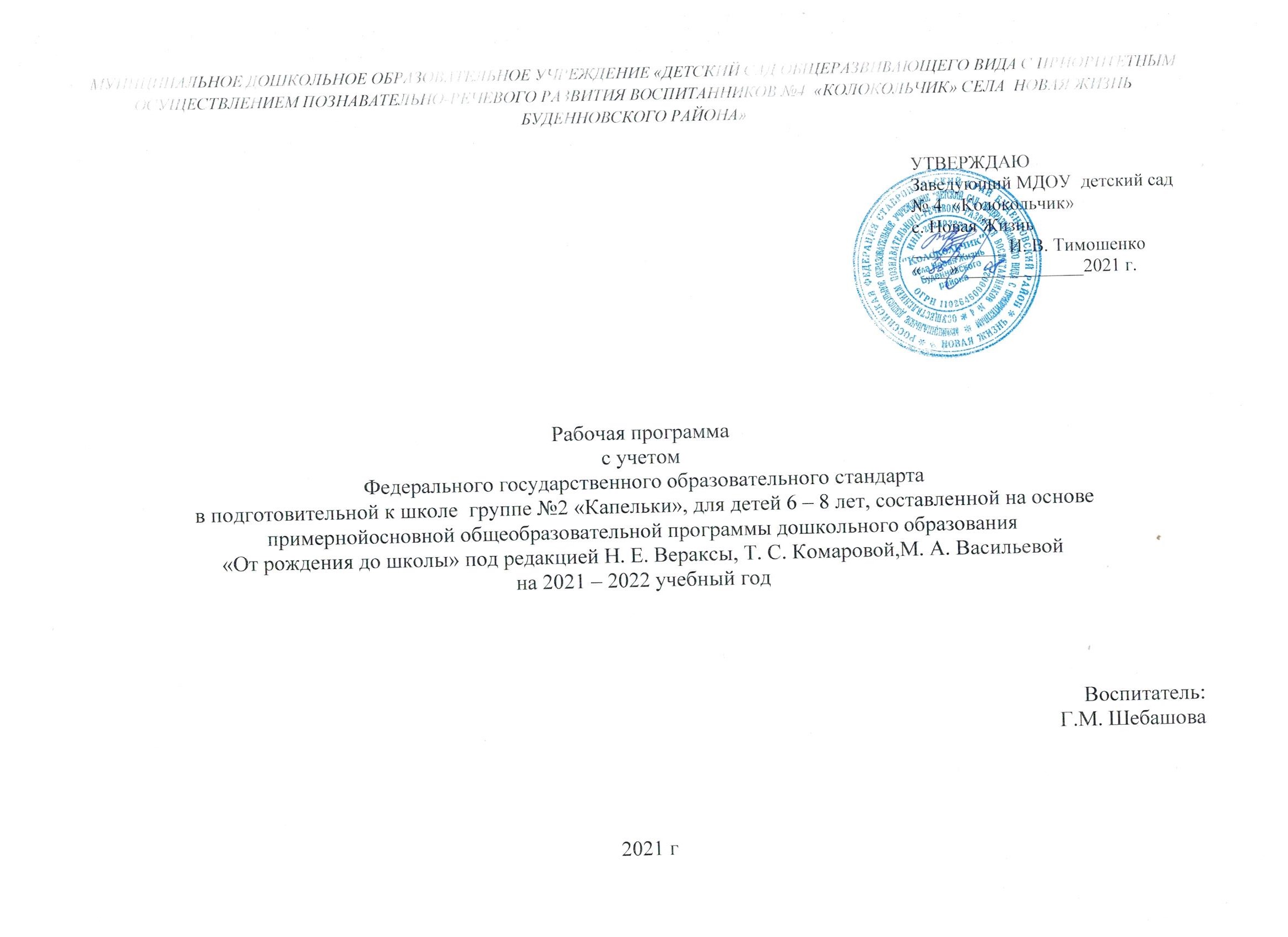 Содержание1. ЦЕЛЕВОЙ РАЗДЕЛ ОБРАЗОВАТЕЛЬНОЙ ПРОГРАММЫ1. Пояснительная запискаНормативно-правовая базаОсновная общеобразовательная программа муниципального дошкольного образовательного учреждения «Детский сад с приоритетным осуществлением познавательно-речевого развития воспитанников № 4 «Колокольчик» села Новая Жизнь Буденновского района» (далее Программа) разработана и утверждена в соответствии  с ФГОС дошкольного образования особенностей образовательного учреждения, региона и образовательных потребностей и запросов воспитанников и их родителей (законных представителей) и обеспечивает разностороннее развитие детей от 1 года 6 месяцев до 8 лет. Определяет цель, задачи, планируемые результаты, содержание и организацию образовательного процесса в ДОУ.Программа реализуется на государственном языке Российской Федерации – русском языке.Программа разработана в соответствии с:Федеральным законом от 29 декабря 2012г. №273-ФЗ «Об образовании в Российской Федерации»;Приказом Министерства образования и науки РФ от 17 октября 2013 г. № 1155 "Об утверждении федерального государственного образовательного стандарта дошкольного образования"Приказом Министерства образования и науки Российской Федерации от 30 августа 2013 года № 1014 «Об утверждении порядка организации и осуществления образовательной деятельности по основным общеобразовательным программам -образовательным программам дошкольного образования»Постановлением Главного государственного санитарного врача Российской Федерации от 15.05. 2013 г. №26 г. Москва «Об утверждении СанПиН 2.4.1.3049-13».Устав МДОУ № 4 «Колокольчик» села Новая Жизнь Буденновского района.Цели и задачи по реализации рабочей образовательной программы дошкольного образования  Настоящая рабочая программа разработана на основе примерной основной общеобразовательной программы дошкольного образования «ОТ РОЖДЕНИЯ ДО ШКОЛЫ» / Под ред. Н. Е. Вераксы, Т. С. Комаровой,М. А. Васильевой, образовательной программы ДОУ -  в соответствии с Федеральными Государственными Образовательным Стандартом к структуре основной общеобразовательной программы дошкольного образования. Срок реализации Программы – 1 год  (2021 -2022 учебный год).      Цель рабочей программы  определяет содержание и организацию воспитательно-образовательного процесса для детей старшей группы и   направлена:           Формирование основ базовой культуры личности, всестороннее развитие психических и физических качеств в соответствии с возрастными и индивидуальными особенностями,  подготовка к жизни в современном обществе, формирование предпосылок к учебной деятельности, обеспечение безопасности жизнедеятельности дошкольника.Исходя из поставленной цели, формируются следующие задачи:Укрепление здоровья, приобщение к здоровому образу жизни, развитие двигательной и гигиенической культуры детей.Развитие гуманистической направленности отношения детей к миру, воспитание культуры общения, эмоциональной отзывчивости и доброжелательности к людям.Развитие эстетических чувств детей, творческих способностей, эмоционально-ценностных ориентаций, приобщение воспитанников к искусству и художественной литературе.Развитие познавательной активности, познавательных интересов, интеллектуальных способностей детей, самостоятельности и инициативы, стремления к активной деятельности и творчеству.Реализация цели осуществляется в процессе разнообразных видов деятельности:Образовательная деятельность, осуществляемая в процессе организации различных видов детской деятельности (игровой, коммуникативной, трудовой, познавательно-исследовательской, продуктивной, музыкально-художественной, чтении).Образовательная деятельность, осуществляемая в ходе режимных моментовСамостоятельная деятельность детей.Совместная деятельность педагога с детьми.Взаимодействие с семьями детей по реализации рабочей  программы.Таким образом, решение программных задач осуществляется  в совместной деятельности взрослых и детей и самостоятельной деятельности детей не только в рамках непосредственно образовательной деятельности, но и при проведении режимных моментов в соответствии со спецификой дошкольного образования.Содержание рабочей программы включает совокупность образовательных областей, которые обеспечивают разностороннее развитие детей с учетом их возрастных и индивидуальных особенностей по основным областям – физическому развитию, социально-коммуникативному развитию, познавательному развитию, речевому развитию,  художественно-эстетическому развитию.1.1.2. Принципы и подходы к формированию Рабочей программы:Рабочая программа сформирована в соответствии с принципами и подходами, определёнными Федеральным государственным образовательным стандартом дошкольного образования (п.1.4.):полноценное проживание ребёнком всех этапов детства (младенческого, раннего и дошкольного возраста), обогащения (амплификации) детского развития;содействие и сотрудничество детей и взрослых, признание ребенка полноценным участником (субъектом) образовательных отношений;поддержку инициативы детей в различных видах деятельности;сотрудничество ДОУ с семьей;приобщение детей к социокультурным нормам, традициям семьи, общества и государства;формирование познавательных интересов и познавательных действий ребенка в различных видах деятельности;возрастную адекватность (соответствия условий, требований, методов возрасту и особенностям развития);учёт этнокультурной ситуации развития детей.поддержки разнообразия детства;сохранения уникальности и самоценности дошкольного детства как важного этапа в общем развитии человека;индивидуализацию дошкольного образования (в том числе одарённых детей и детей с ограниченными возможностями здоровья);обеспечение преемственности дошкольного общего и начального общего образования. Рабочая программа сформирована в соответствии с принципами и подходами, определёнными Федеральным государственным образовательным стандартом дошкольного образования (п.1.4.):полноценное проживание ребёнком всех этапов детства (младенческого, раннего и дошкольного возраста), обогащения (амплификации) детского развития;содействие и сотрудничество детей и взрослых, признание ребенка полноценным участником (субъектом) образовательных отношений;поддержку инициативы детей в различных видах деятельности;сотрудничество ДОУ с семьей;приобщение детей к социокультурным нормам, традициям семьи, общества и государства;формирование познавательных интересов и познавательных действий ребенка в различных видах деятельности;возрастную адекватность (соответствия условий, требований, методов возрасту и особенностям развития);учёт этнокультурной ситуации развития детей.поддержки разнообразия детства;сохранения уникальности и самоценности дошкольного детства как важного этапа в общем развитии человека;индивидуализацию дошкольного образования (в том числе одарённых детей и детей с ограниченными возможностями здоровья);обеспечение преемственности дошкольного общего и начального общего образования. Формирование программы основано на следующих подходах:Личностно-ориентированные подходы:-содействие и сотрудничество детей и взрослых, признание ребёнка полноценным участником (субъектом) образовательных отношений, разностороннее, свободное и творческое развитие каждого ребёнка, реализация их природного потенциала, обеспечение комфортных, бесконфликтных и безопасных условий развития воспитанников;целостное развитие дошкольников и готовность личности  к дальнейшему развитию;поддержка инициативы детей в различных видах деятельности;психологическая    защищённость    ребёнка,    обеспечение эмоционального  комфорта, создание  условий для самореализации;развитие ребёнка в соответствии с его склонностями, интересами и возможностями, создание условий для воспитания и обучения каждого воспитанника     с     учётом     индивидуальных      особенностей      его развития (дифференциация и индивидуализация);Системно-деятельные подходы:построение образовательной деятельности на основе индивидуальных особенностей каждого ребёнка, при котором сам ребёнок становится активным в выборе содержания своего образования, становится субъектом образования;формирование познавательных интересов и познавательных действий ребенка в различных видах деятельности, организация детской деятельности,  в процессе которой они самостоятельно делают «открытия», узнают новое путем решения проблемных задач;креативность – «выращивание» у воспитанников способности переносить полученные знания в ситуации самостоятельной деятельности, инициировать и поощрять потребность детей самостоятельно находить решения нестандартных задач и проблемных ситуаций;овладение культурой – приобщение детей к социокультурным нормам, традициям семьи, общества, государства, обеспечить способность ребенка ориентироваться в мире и действовать  (или вести себя) в соответствии с интересами и ожиданиями других людей, социальных групп,  общества и человечества в целом.1.1.3. Возрастные и индивидуальные особенности развития детей дошкольного возраста 6-8 летДети подготовительной к школе группы в сюжетно-ролевых играх начинают осваивать сложные взаимодействия людей, отражающие характерные значимые жизненные ситуации, например, свадьбу, рождение ребенка, болезнь, трудоустройство и т. д. Игровые действия детей становятся более сложными, обретают особый смысл, который не всегда открывается взрослому. Игровое пространство усложняется. В нем может быть несколько центров, каждый из которых поддерживает свою сюжетную линию. При этом дети способны отслеживать поведение партнеров по всему игровому пространству и менять свое поведение в зависимости от места в нем.Так, ребенок уже обращается к продавцу не просто как покупатель, а как покупатель-мама или покупатель-шофер и т. п. Исполнение роли акцентируется не только самой ролью, но и тем, в какой части игрового пространства эта роль воспроизводится. Например, исполняя роль водителя автобуса, ребенок командует пассажирами и подчиняется инспектору ГИБДД. Если логика игры требует появления новой роли, то ребенок может по ходу игры взять на себя новую роль, сохранив при этом роль, взятую ранее. Дети могут комментировать исполнение роли тем или иным участником игры.Образы из окружающей жизни и литературных произведений, передаваемые детьми в изобразительной деятельности, становятся сложнее.Рисунки приобретают более детализированный характер, обогащается их цветовая гамма. Более явными становятся различия между рисунками мальчиков и девочек. Мальчики охотно изображают технику, космос, военные действия и т. п. Девочки обычно рисуютженские образы: принцесс, балерин, моделей и т. д. Часто встречаются и бытовые сюжеты: мама и дочка, комната и т. д.Изображение человека становится еще более детализированным и пропорциональным. Появляются пальцы на руках, глаза, рот, нос, брови, подбородок. Одежда может быть украшена различными деталями. При правильном педагогическом подходе у дошкольников формируются художественно-творческие способности в изобразительной деятельности.К подготовительной к школе группе дети в значительной степени осваивают конструирование из строительного материала. Они свободно владеют обобщенными способами анализа как изображений, так и построек; не только анализируют основные конструктивные особенностиразличных деталей, но и определяют их форму на основе сходства со знакомыми им объемными предметами. Свободные постройки становятся симметричными и пропорциональными, их строительство осуществляется на основе зрительной ориентировки. Дети быстро и правильно подбирают необходимый материал. Они достаточно точно представляют себе последовательность, в которой будет осуществляться постройка, и материал, который понадобится для ее выполнения; способны выполнять различные по степени сложности постройки как по собственному замыслу, так и по условиям.В этом возрасте дети уже могут освоить сложные формы сложения из листа бумаги и придумывать собственные, но этому их нужно специально обучать. Данный вид деятельности не просто доступен детям — он важен для углубления их пространственных представлений.Усложняется конструирование из природного материала. Дошкольникам уже доступны целостные композиции по предварительному замыслу, которые могут передавать сложные отношения, включать фигуры людей и животных.У детей продолжает развиваться восприятие, однако они не всегда могут одновременно учитывать несколько различных признаков.Развивается образное мышление, однако воспроизведение метрических отношений затруднено. Это легко проверить, предложив детям воспроизвести на листе бумаги образец, на котором нарисованы девять точек, расположенных не на одной прямой. Как правило, дети не воспроизводят метрические отношения между точками: при наложении рисунков друг на друга точки детского рисунка не совпадают с точками образца. Продолжают развиваться навыки обобщения и рассуждения, но они в значительной степени ограничиваются наглядными признаками ситуации.Продолжает развиваться воображение, однако часто приходится констатировать снижение развития воображения в этом возрасте в сравнении со старшей группой. Это можно объяснить различными влияниями, в том числе и средств массовой информации, приводящими к стереотипности детских образов.Продолжает развиваться внимание дошкольников, оно становится произвольным. В некоторых видах деятельности время произвольного сосредоточения достигает 30 минут. У дошкольников продолжает развиваться речь: ее звуковая сторона, грамматический строй, лексика. Развивается связная речь. В высказываниях детей отражаются как расширяющийся словарь, так и характер обобщений, формирующихся в этом возрасте. Дети начинают активно употреблять обобщающие существительные, синонимы, антонимы, прилагательные и т. д.В результате правильно организованной образовательной работы у детей развиваются диалогическая и некоторые виды монологической речи.В подготовительной к школе группе завершается дошкольный возраст. Его основные достижения связаны с освоением мира вещей как предметов человеческой культуры; освоением форм позитивного общения с людьми; развитием половой идентификации, формированием позиции школьника.К концу дошкольного возраста ребенок обладает высоким уровнем познавательного и личностного развития, что позволяет ему в дальнейшем успешно учиться в школе.Планируемые результаты освоения программы в подготовительной группеВ соответствии с требованиями ФГОС ДО результаты освоения Программы представлены в виде целевых ориентиров дошкольного образования, которые представляют собой социально-нормативные возрастные характеристики возможных достижений ребенка на этапе завершения уровня дошкольного образования.                                        Целевые ориентиры освоения Программы старший возраст (6-8 лет)Игровая деятельность:самостоятельно отбирает или придумывает разнообразные сюжеты игр;придерживается в процессе игры намеченного замысла, оставляя место для импровизации.Находит новую трактовку роли и исполняет ее. Может моделировать предметно-игровую среду;в дидактических играх договаривается со сверстниками об очередности ходов, выборе карт, схем;проявляет себя терпимым и доброжелательным партнером;понимает образный строй спектакля: оценивает игру актеров, средства выразительности и оформление постановки;в беседе о просмотренном спектакле может высказать свою точку зрения;владеет навыками театральной культуры: знает театральные профессии, правила поведения в театре;участвует в творческих группах по созданию спектаклей («режиссеры», «актеры», «костюмеры», «оформители» и т. д.);имеет представления о себе, собственной принадлежности и принадлежности других людей к определенному полу; о составе семьи, родственных отношениях и взаимосвязях, распределении семейных обязанностей, семейных традициях; об обществе, его культурных ценностях; о государстве и принадлежности к нему; о мире.Коммуникативная деятельность:пересказывает и драматизирует небольшие литературные произведения; составляет по плану и образцу рассказы о предмете, по сюжетной картинке, набору картин с фабульным развитием действия;употребляет в речи синонимы, антонимы, сложные предложения разных видов;различает понятия «звук», «слог», «слово», «предложение». называет в последовательности слова в предложении, звуки и слоги в словах.находит в предложении слова с заданным звуком, определяет место звука в слове;различает жанры литературных произведений;называет любимые сказки и рассказы; знает наизусть 2-3 любимых стихотворения, 2-3 считалки, 2-3 загадки;называет 2-3 авторов и 2-3 иллюстраторов книг;выразительно читает стихотворение, пересказывает отрывок из сказки, рассказа.Познавательно-исследовательская деятельность:самостоятельно объединяет различные группы предметов, имеющие общий признак, в единое множество и удаляет из множества отдельные его части (часть предметов);устанавливает связи и отношения между целым множеством и различными его частями (частью);находит части целого множества и целое по известным частям;считает до 10 и дальше (количественный, порядковый счет в пределах 20);называет числа в прямом (обратном) порядке до 10, начиная с любого числа натурального ряда (в пределах 10);соотносит цифру (0-9) и количество предметов;составляет и решать задачи в одно действие на сложение и вычитание, пользуется цифрами и арифметическими знаками;различает величины: длину (ширину, высоту), объем (вместимость), массу (вес предметов) и способы их измерения;измеряет длину предметов, отрезки прямых линий. Понимает зависимость между величиной меры и числом (результатом измерения);умеет делить предметы (фигуры) на несколько равных частей; сравнивать целый предмет и его часть;различает, называет: отрезок, угол, круг (овал), многоугольники (треугольники, четырехугольники, пятиугольники и др.), шар, куб. Проводит их сравнение;ориентируется в окружающем пространстве и на плоскости (лист, страница, поверхность стола и др.), обозначает взаимное расположение и направление движения объектов; пользуется знаковыми обозначениями;умеет определять временные отношения (день - неделя - месяц); время по часам с точностью до 1 часа;знает состав чисел первого десятка (из отдельных единиц) и состав чисел первого пятка из двух меньших;умеет получать каждое число первого десятка, прибавляя единицу к предыдущему и вычитая единицу из следующего за ним в ряду;знает монеты достоинством  1, 2, 5,10 рублей;знает название текущего месяца года; последовательность всех дней недели, времен года;имеет разнообразные впечатления о предметах окружающего мира;выбирает и группирует предметы в соответствии с познавательной задачей;знает герб, флаг, гимн России;называет главный город страны;имеет представление о родном крае; его достопримечательностях;имеет представления о школе, библиотеке;знает некоторых представителей животного мира (звери, птицы, пресмыкающиеся, земноводные, насекомые);знает характерные признаки времен года и соотносит с каждым сезоном особенности жизни людей, животных, растений;знает правила поведения в природе и соблюдает их;устанавливает элементарные причинно-следственные связи между природными явлениями.Трудовая деятельность:самостоятельно ухаживает за одеждой, устраняет непорядок в своем внешнем виде;ответственно выполняет обязанности дежурного по столовой, в уголке природы;проявляет трудолюбие в работе на участке детского сада;может планировать свою трудовую деятельность; отбирать материалы, необходимые для занятий, игр.Конструктивная деятельность:способен соотносить конструкцию предмета с его назначением;способен создавать различные конструкции одного и того же объекта;может создавать модели из пластмассового и деревянного конструкторов по рисунку и словесной инструкции.Изобразительная деятельность:различает виды изобразительного искусства: живопись, графика, скульптура, декоративно-прикладное и народное искусство;называет основные выразительные средства произведений искусства.создает индивидуальные и коллективные рисунки, декоративные,предметные и сюжетные композиции на темы окружающей жизни, литературных произведений;использует разные материалы и способы создания изображения;лепит различные предметы, передавая их форму, пропорции, позы и движения;создает сюжетные композиции из 2-3 и более изображений;выполняет декоративные композиции способами налепа и рельефа. Расписывает вылепленные изделия по мотивам народного искусства;создает изображения различных предметов, используя бумагу разной фактуры и способы вырезания и обрывания;создает сюжетные и декоративные композиции.Музыкальная деятельность:узнает мелодию Государственного гимна РФ;определяет жанр прослушанного произведения (марш, песня, танец) и инструмент, на котором оно исполняется;определяет общее настроение, характер музыкального произведения;различает части музыкального произведения (вступление, заключение, запев, припев);может петь песни в удобном диапазоне, исполняя их выразительно, правильно передавая мелодию (ускоряя, замедляя, усиливая и ослабляя звучание);может петь индивидуально и коллективно, с сопровождением и без него;умеет выразительно и ритмично двигаться в соответствии с разнообразным характером музыки, музыкальными образами; передавать несложный музыкальный ритмический рисунок;умеет выполнять танцевальные движения (шаг с притопом, приставной шаг с приседанием,пружинящий шаг, боковой галоп, переменный шаг);инсценирует игровые песни, придумывает варианты образных движений в играх и хороводах;исполняет сольно и в ансамбле на ударных и звуковысотных детских музыкальных инструментах несложные песни и мелодии.Двигательная деятельность:выполняет правильно все виды основных движений (ходьба, бег, прыжки, метание, лазанье);может прыгать на мягкое покрытие с высоты до 40 см; мягко приземляться, прыгать в длину с места на расстояние не менее 100 см, с разбега -180 см; в высоту с разбега - не менее 50 см;прыгать через короткую и длинную скакалку разными способами;может перебрасывать набивные мячи (вес 1 кг), бросать предметы в цель из разных исходных положений, попадать в вертикальную и горизонтальную цель с расстояния А-5 м, метать предметы правой и левой рукой на расстояние 5-12 м, метать предметы в движущуюся цель;умеет перестраиваться в 3-4 колонны, в 2-3 круга на ходу, в две шеренги после расчета на «первый-второй», соблюдать интервалы во время передвижения;выполняет физические упражнения из разных исходных положений четко и ритмично, в заданном темпе, под музыку, по словесной инструкции;следит за правильной осанкой;участвует в играх с элементами спорта плавает произвольно на расстояние 15 м.имеет сформированные представления о здоровом образе жизни.Безопасность:соблюдает элементарные правила организованного поведения в детском саду, поведения на улице и в транспорте, дорожного движения;различает и называет специальные виды транспорта («Скорая помощь», «Пожарная», «Полиция»), объясняет их назначение;понимает значения сигналов светофора;узнает и называет дорожные знаки «Пешеходный переход», «Дети». «Остановка общественного транспорта», «Подземный пешеходный переход», «Пункт медицинской помощи»;различает проезжую часть, тротуар, подземный пешеходный переход, пешеходный переход «Зебра»;знает и соблюдает элементарные правила поведения в природе (способы безопасного взаимодействия с растениями и животными, бережного отношения к окружающей природе).Часть, формируемая участниками образовательных отношений.парциальная программа «Математические ступеньки» Е.В. КолесниковойОсновной целью программы является формирование у дошкольников более высокого уровня познавательного и личностного развития, что позволяет успешно учиться. Цель программы:формирование запаса знаний, умений, навыков, которые станут базой дальнейшего обучения; овладение мыслительными операциями (анализ и синтез, сравнение, обобщение, классификация и т.д.); формирование умения понять учебную задачу и выполнить еѐ самостоятельно; 4формирование умения планировать учебную деятельность и осуществлять самоконтроль и самооценку; развитие способности к саморегуляции поведения и проявлению волевых усилий для выполнения поставленных задач; овладение навыками речевого развития; развитие мелкой моторики и зрительно-двигательной координации. Задачи программы: Образовательные: формировать общее представление о множестве и числе; формировать навыки количественного и порядкового счета в пределах 20; знакомить с составом числа; учить детей решать простейшие арифметические задачи; учить соотносить количество предметов с соответствующей цифрой ; учить сравнивать множества; знакомить с математическими знаками; Развивающие: развивать логическое мышление; развивать самостоятельность при выполнении поставленной задачи; развивать мелкую моторику, глазомер; развивать инициативу; Воспитательные: воспитывать внимание; воспитывать организованность; воспитывать самостоятельность и интерес к познанию. Планируемые результаты освоения программы «Математические ступеньки»:Возраст 6-8 летзнать числа второго десятка и записывать их; понимать независимость числа от величины, пространственного расположения предметов, направлений счета;использовать и писать математические знаки +, -, =, <, >;решать арифметические задачи и записывать решение;сравнивать группы однородных и разнородных предметов по количеству; устанавливать соответствие между количеством предметов, числом и цифрой;дорисовывать геометрические фигуры до знакомых предметов;различать и называть ромб, пятиугольник, шестиугольник; рисовать символические изображения предметов в тетради в клетку;преобразовывать одни геометрические фигуры в другие (путем складывания, разрезания); раскладывать предметы в возрастающем и убывающем порядке по величине, ширине, высоте, толщине в пределах десяти;измерять линейкой отрезки, записывать результаты измерения;изображать отрезки заданной длины с помощью линейки;определять время с точностью до получаса;ориентироваться на листе бумаги;определять положение предмета по отношению к другому; решать логические задачи на сравнение, классификацию, установление последовательности событий, анализ и синтез;понимать задание и выполнять его самостоятельно; проводить самоконтроль и самооценку выполненной работы;самостоятельно формулировать учебные задачи.парциальная программа «Юный эколог» С.Н. НиколаевойЦель программы «Юный эколог» – формирование основ экологической грамотности детей дошкольного возраста. Задачи программы: формировать интерес к изучению природы родного края; воспитывать умения видеть в самом обычном необычное и удивительное; углублять уже имеющихся знаний о родном крае; изучать и исследовать с детьми конкретные объекты природы; формировать представления о природных сообществах области; формировать представления об охраняемых территориях России и своей области. Содержание программы реализуется через создание на занятиях проблемных ситуаций, ситуации оценки и прогнозирования последствий поведения человека, ситуации свободного выбора поступка по отношению к природе. Практическая направленность курса осуществляется через исследовательские задания, игровые задания, практикумы и опытническую работу. Данная программа способствует формированию ценностных ориентиров воспитанников, развитию ценностно-смысловой сферы личности на основе общечеловеческих принципов нравственности и гуманизма, развитию широких познавательных интересов и творчества. Планируемые результаты освоения программы «Юный эколог»:Предметные результаты: интерес к познанию мира природы; потребность к осуществлению экологически сообразных поступков; осознание места и роли человека в биосфере; преобладание мотивации гармоничного взаимодействия с природой с точки зрения экологической допустимости. Личностные результаты: принятие воспитанниками правил здорового образа жизни; развитие морально-этического сознания; получение воспитанниками опыта переживания и позитивного отношения к базовым ценностям общества, ценностного отношения к социальной реальности в целом.Педагогическая диагностикаСистема оценки индивидуального развития  в ДОУ представляет собой совокупность организационных структур, норм и правил, диагностических и оценочных процедур, обеспечивающих на единой основе оценку образовательных достижений воспитанников, эффективности образовательных программ с учетом запросов основных пользователей результатов системы оценки качества образования. Основными пользователями результатов системы оценки индивидуального развития детей в ДОУ являются: педагоги, родители (законные представители) воспитанников, педагогический совет ДОУ.ДОУ обеспечивает проведение необходимых оценочных процедур, разработку и внедрение модели системы оценки индивидуального развития детей, обеспечивает оценку, учет и дальнейшее использование полученных результатов.Цель и задачи оценки индивидуального развития детей.Цель:– выявление результативности образовательного процесса, лежащего в основе планирования педагогического проектирования.Задачи:- индивидуализация образования (в том числе поддержка ребенка, построение его образовательной траектории или профессиональной коррекции особенностей его развития);- оптимизации работы с группой детей.Принципы педагогической диагностикиПедагогическая диагностика осуществляется с учетом ряда принципов, обусловленных спецификой образовательного процесса дошкольного учреждения:Принцип объективности означает стремление к максимальной объективности в процедурах и результатах диагностики, избегание в оформлении диагностических данных субъективных оценочных суждений, предвзятого отношения к диагностируемому.Реализация принципа предполагает соблюдение ряда правил:соответствие диагностических методик возрастным и личностным особенностям диагностируемых;фиксация всех проявлений личности ребенка;сопоставление полученных данных с данными других педагогов, родителей;перепроверка, уточнение полученного фактического материала при проведении диагностики;постоянный самоконтроль педагога за своими собственными переживаниями, эмоциями, симпатиями и антипатиями, которые часто субъективируют фиксацию фактов; развитие педагогической рефлексии.Принцип целостного изучения педагогического процесса предполагает:Для того чтобы оценить общий уровень развития ребенка, необходимо иметь информацию о различных аспектах его развития: социальном, эмоциональном, интеллектуальном, физическом, художественно-творческом. Различные сферы развития личности связаны между собой и оказывают взаимное влияние друг на друга.Принцип процессуальности предполагает изучение явления в изменении, развитии.Правила, детализирующие принцип процессуальности, состоят в том, чтобы:не ограничиваться отдельными «срезами состояний», оценками без выявления закономерностей развития;учитывать половозрастные и социокультурные особенности индивидуально-личностного становления ребенка;обеспечивать непрерывность изучения диагностируемого предмета в естественных условиях педагогического процесса.Принцип компетентности означает принятие педагогом решений только по тем вопросам, по которым он имеет специальную подготовку.Этот принцип раскрывается:в правилах сотрудничества (согласие, добровольность участия в диагностике);в безопасности для испытуемого применяемых методик;в доступности для педагога диагностических процедур и методов;во взвешенности и корректном использовании диагностических сведений (разумной конфиденциальности результатов диагностики).Принцип персонализации требует от педагога в диагностической деятельностиобнаруживать не только индивидуальные проявления общих закономерностей, но также индивидуальные пути развития, а отклонения от нормы не оценивать, как негативные без анализа динамических тенденций становления. Организация проведения оценки индивидуального развития.Педагогическая оценка индивидуального развития осуществляется через отслеживание результатов освоения детьми образовательной программы и осуществляется в течение времени пребывания ребенка в Учреждении (с 7.30 до 17.30, исключая время, отведенное на сон, прогулку и питание) .Педагогическая оценка индивидуального развития осуществляется через наблюдение, беседы, продукты детской деятельности, специальные диагностические ситуации, организуемые воспитателями и специалистами всех возрастных групп 2 раза в год – в начале и в конце учебного года (сентябрь, май). В первом случае, она помогает выявить наличный уровень деятельности, а во втором – наличие динамики ее развития.Результаты оценки индивидуального развития выражены в процентах и объективно показывают:- успешность освоения Программы каждым ребенком;- успешность формирования у каждого ребенка группы необходимых интегративных качеств;- уровень и динамика нервно-психического развития;- уровень мотивационной, волевой, интеллектуальной и психологической готовности к обучению в школе.Воспитатели всех возрастных групп в конце года сдают результаты проведения педагогических наблюдений и исследований заведующему ДОУ, который осуществляет сравнительный анализ педагогической оценки индивидуального развития, делает вывод, определяет рекомендации педагогическому проектированию и зачитывает на итоговом педагогическом Совете Учреждения.парциальная программа «Региональная культура как средство патриотического воспитания детей дошкольного возраста» Р.М.ЛитвиновойЦель программы «Региональная культура как средство патриотического воспитания детей дошкольного возраста» ––  Развивать первоначальные представления об истории и самобытности русского народа на примере Ставропольского края. Воспитание гражданина и патриота своей страны, формирование нравственных ценностей.Задачи: Развивать познавательный интерес к своей Родине, любознательность,эмоциональную отзывчивость к культурно-историческому наследию Ставрополья;Дать знания детям о родном крае: символика,  достопримечательности,   промышленные объекты, их вред и польза, экологическая  ситуация;Воспитывать патриотические чувства: любовь к родным – селу, району, краю,   Родине; уважение к своему прошлому и настоящему,  познакомить с историей  происхождения краевого центра;Актуализировать и закреплять знания дошкольников о многонациональном  населении нашего края, воспитывать толерантное отношение к различным культурам, развивать навыки общения;Развивать эмоционально- ценностное отношение к семье, дому, стране;Дать элементарные знания о флоре и фауне  Ставрополья;Познакомить с художниками, поэтами, композиторами Ставрополья,воспитывать любовь к прекрасному, уважение к людям искусства, своим землякам,  воспитывать чувства гордости за своих земляков;Формировать экологическую культуру у детей и их родителей, желание принимать участие в проведении мероприятий по охране окружающей среды.Планируемые результаты освоения программы «Региональная культура как средство патриотического воспитания детей дошкольного возраста»Возраст 6-8 лет  Знает значение фамилии в семье, может рассказывать о своей семье, детском саде, улице, о своём селе, о своей стране. Знает названия малых городов, районных центров, сёл Ставропольского края. Знает государственную символику родного города, края. Проявляет интерес к народному творчеству, узнаёт и называет изделия народного творчества Знает представителей растительного и животного мира Ставропольского края. Умеет играть в подвижные игры, знает их правила. Принимает осмысленное и активное участие в народных праздниках. Знает их названия. Использует в активной речи малые фольклорные формы: потешки, пословицы, поговорки, загадки, считалки.2.  СОДЕРЖАТЕЛЬНЫЙ РАЗДЕЛ2.1 ОСОБЕННОСТИ ОРГАНИЗАЦИИ ОБРАЗОВАТЕЛЬНОГО ПРОЦЕССА В ПОДГОТОВИТЕЛЬНОЙ ГРУППЕ Содержание Рабочей программы определяется в соответствии с направлениями развития ребенка, соответствует основным положениям возрастной психологии и дошкольной педагогики и обеспечивает единство воспитательных, развивающих и обучающих целей и задач.Содержание Программы обеспечивает развитие личности, мотивации и способностей детей в различных видах деятельности и охватывает следующие структурные единицы, представляющие определенные направления развития и образования детей (далее - образовательные области):социально-коммуникативное развитие;познавательное развитие;речевое развитие;художественно-эстетическое развитие;физическое развитие.Конкретное содержание образовательных областей может реализовываться в различных видах деятельности – как сквозных механизмах развития ребенка (ФГОС ДО п.2.7.).Содержание Программы ориентировано на разностороннее развитие дошкольников с учётом их возрастных и индивидуальных особенностей. Задачи по формированию физических ,интеллектуальных и личностных качеств детей решаются интегрировано.Решение программных образовательных задач предусматривается не только в рамках образовательной деятельности, но и в ходе режимных моментов – как в совместной деятельности взрослого и детей, так и в самостоятельной деятельности дошкольников.2.1.1 СОДЕРЖАНИЕ ПЕДАГОГИЧЕСКОЙ РАБОТЫ В ПОДГОТОВИТЕЛЬНОЙ ГРУППЕ 2.1.2 ОБРАЗОВАТЕЛЬНАЯ ОБЛАСТЬ «СОЦИАЛЬНО-КОММУНИКАТИВНОЕ РАЗВИТИЕ»	«Социально-коммуникативное развитие направлено на усвоение норм и ценностей, принятых в обществе, включая моральные и нравственные ценности; развитие общения и взаимодействия ребенка со взрослыми и сверстниками; становление самостоятельности, целенаправленности и саморегуляции собственных действий; развитие социального и эмоционального интеллекта, эмоциональной отзывчивости, сопереживания, формирование готовности к совместной деятельности со сверстниками, формирование уважительного отношения и чувства принадлежности к своей семье и к сообществу детей и взрослых в Организации; формирование позитивных установок к различным видам труда и творчества; формирование основ безопасного поведения в быту, социуме, природе».Основные цели и задачи:Социализация, развитие общения, нравственное воспитание. Усвоение норм и ценностей, принятых в обществе, воспитание моральных и нравственных качеств ребенка, формирование умения правильно оценивать свои поступки и поступки сверстников.Развитие общения и взаимодействия ребенка с взрослыми и сверстниками, развитие социального и эмоционального интеллекта, эмоциональной отзывчивости, сопереживания, уважительного и доброжелательного отношения к окружающим.Формирование готовности детей к совместной деятельности, развитие умения договариваться, самостоятельно разрешать конфликты со сверстниками.Ребенок в семье и сообществе, патриотическое воспитание.Ребенок в семье и сообществе. Формирование образа Я, уважительного отношения и чувства принадлежности к своей семье и к сообществу детей и взрослых в организации.формирование гендерной, семейной, гражданской принадлежности; воспитание любви к Родине, гордости за ее достижения, патриотических чувств.Самообслуживание, самостоятельность, трудовое воспитание. Развитие навыков самообслуживания; становление самостоятельности, целенаправленности и саморегуляции собственных действий.Воспитание культурно-гигиенических навыков.Формирование позитивных установок к различным видам труда и творчества, воспитание положительного отношения к труду, желания трудиться.Воспитание ценностного отношения к собственному труду, труду других людей и его результатам.Формирование умения ответственно относиться к порученному заданию (умение и желание доводить дело до конца, стремление сделать его хорошо).Формирование первичных представлений о труде взрослых, его роли в обществе и жизни каждого человека.Формирование основ безопасности. Формирование первичных представлений о безопасном поведении в быту, социуме, природе. Воспитание осознанного отношения к выполнению правил безопасности. Формирование осторожного и осмотрительного отношения к потенциально опасным для человека и окружающего мира природы ситуациям.Формирование представлений о некоторых типичных опасных ситуациях и способах поведения в них.Формирование элементарных представлений о правилах безопасности дорожного движения; воспитание осознанного отношения к необходимости выполнения этих правил.Содержание психолого-педагогической работы с детьми подготовительной группы«Социализация, развитие общения нравственное воспитание»Воспитывать дружеские взаимоотношения между детьми, развивать умение самостоятельно объединяться для совместной игры и труда, заниматься самостоятельно выбранным делом, договариваться, помогать друг другу.Воспитывать организованность, дисциплинированность, коллективизм, уважение к старшим.Воспитывать заботливое отношение к малышам, пожилым людям; учить помогать им. Формировать такие качества, как сочувствие, отзывчивость, справедливость, скромность. Развивать   волевые   качества:    умение   ограничивать   свои   желания, выполнять установленные нормы поведения, в своих поступках следовать положительному примеру. Воспитывать уважительное отношение к окружающим. Формировать умение слушать собеседника, не перебивать без надобности. Формировать умение спокойно отстаивать свое мнение.Обогащать словарь формулами словесной вежливости (приветствие, прощание, просьбы, извинения).Расширять представления детей об их обязанностях, прежде всего в связи с подготовкой к школе. Формировать интерес к учебной деятельности и желание учиться в школе.«Ребенок в семье и сообществе, патриотическое воспитание»Образ Я. Развивать представление о временной перспективе личности, об изменении позиции человека с возрастом (ребенок посещает детский сад, школьник учится, взрослый работает,   пожилой  человек  передает  свой  опыт  другим  поколениям). Углублять представления ребенка о себе в прошлом, настоящем и будущем.Закреплять традиционные гендерные представления, продолжать развивать в мальчиках и девочках качества, свойственные их полу.Семья. Расширять представления детей об истории семьи в контексте истории родной страны (роль каждого поколения в разные периоды истории страны). Рассказывать детям о воинских наградах дедушек, бабушек, родителей.Закреплять знание домашнего адреса и телефона, имен и отчеств родителей, их профессий.Детский сад. Продолжать расширять представления о ближайшей окружающей среде (оформление помещений, участка детского сада, парка, сквера). Учить детей выделять радующие глаз компоненты окружающей среды (окраска стен, мебель, оформление участка и т. п.). Привлекать детей к созданию развивающей среды дошкольного учреждения (мини-музеев, выставок, библиотеки, конструкторских мастерских и др.); формировать умение эстетически оценивать окружающую среду, высказывать оценочные суждения, обосновывать свое мнение.Формировать у детей представления о себе как об активном члене коллектива: через участие в проектной деятельности, охватывающей детей младших возрастных групп и родителей; посильном участии в жизни дошкольного учреждения (адаптация младших дошкольников, подготовка к праздникам, выступлениям, соревнованиям в детском саду и за его пределами и др.).Родная страна. Расширять представления о родном крае. Продолжать знакомить с достопримечательностями региона, в котором живут дети.На основе расширения знаний об окружающем воспитывать патриотические и интернациональные чувства, любовь к Родине. Углублять и уточнять представления о Родине — России. Поощрять интерес детей к событиям, происходящим в стране, воспитывать чувство гордости за ее достижения.Закреплять знания о флаге, гербе и гимне России (гимн исполняется во время праздника или другого торжественного события; когда звучит гимн, все встают, а мужчины и мальчики снимают головные уборы).Развивать представления о том, что Российская Федерация (Россия) — огромная, многонациональная страна. Воспитывать уважение к людям разных национальностей и их обычаям. Расширять представления о Москве — главном городе, столице России. Расширять знания о государственных праздниках. Рассказывать детям о Ю. А. Гагарине и других героях космоса.Углублять знания о Российской армии. Воспитывать уважение к защитникам Отечества, к памяти павших бойцов (возлагать с детьми цветы к обелискам, памятникам и т. д.).«Самообслуживание, самостоятельность, трудовое воспитание»Культурно-гигиенические   навыки.   Воспитывать   привычку   быстро   и правильно умываться,  насухо  вытираться,  пользуясь  индивидуальным  полотенцем, правильно чистить зубы, полоскать рот после еды, пользоваться носовым платком и расческой. Закреплять умения детей аккуратно пользоваться столовыми приборами; правильно вести себя за столом; обращаться с просьбой, благодарить.Закреплять умение следить за чистотой одежды и обуви, замечать и устранять непорядок в своем внешнем виде, тактично сообщать товарищу о необходимости что-то поправить в костюме, прическе.Самообслуживание.   Закреплять   умение   самостоятельно   и   быстро   одеваться и раздеваться,   складывать  в  шкаф  одежду,   ставить  на  место  обувь,   сушить при необходимости мокрые вещи, ухаживать за обувью (мыть, протирать, чистить). Закреплять умение самостоятельно, быстро и аккуратно убирать за собой постель после сна.Закреплять умение самостоятельно и своевременно готовить материалы и пособия к занятию, без напоминания убирать свое рабочее место.Общественно-полезный труд. Продолжать формировать трудовые умения и навыки, воспитывать трудолюбие. Приучать детей старательно, аккуратно выполнять поручения, беречь материалы и предметы, убирать их на место после работы.Воспитывать желание участвовать в совместной трудовой деятельности наравне со всеми, стремление быть полезными окружающим, радоваться результатам коллективного труда. Развивать умение самостоятельно объединяться для совместной игры и труда, оказывать друг другу помощь.Закреплять умение планировать трудовую деятельность, отбирать необходимые материалы, делать несложные заготовки.Продолжать учить детей поддерживать порядок в группе и на участке: протирать и мыть игрушки, строительный материал, вместе с воспитателем ремонтировать книги, игрушки (в том числе книги и игрушки воспитанников младших групп детского сада). Продолжать учить самостоятельно наводить порядок на участке детского сада: подметать и очищать дорожки от мусора, зимой — от снега, поливать песок в песочнице; украшать участок к праздникам.Приучать детей добросовестно выполнять обязанности дежурных по столовой: полностью сервировать столы и вытирать их после еды, подметать пол.Прививать интерес к учебной деятельности и желание учиться в школе.Формировать навыки учебной деятельности (умение внимательно слушать воспитателя,Действовать по предложенному им плану, а также самостоятельно планировать свои действия,  выполнять поставленную задачу,  правильно оценивать результаты своей деятельности).Труд в природе. Закреплять умение самостоятельно и ответственно выполнять обязанности дежурного в уголке природы: поливать комнатные растения, рыхлить почву, мыть кормушки, готовить корм для рыб, птиц, морских свинок и т. п.Прививать детям интерес к труду в природе, привлекать их к посильному участию: осенью — к уборке овощей с огорода, сбору семян, выкапыванию луковиц, клубней цветов, перекапыванию грядок, пересаживанию цветущих растений из грунта в уголок природы; зимой — к сгребанию снега к стволам деревьев и кустарникам, выращиванию зеленого корма для птиц и животных (обитателей уголка природы), посадке корнеплодов, выращиванию с помощью воспитателя цветов к праздникам; весной — к перекапыванию земли на огороде и в цветнике, к посеву семян (овощей, цветов), высадке рассады; летом — к участию в рыхлении почвы, прополке и окучивании, поливе грядок и клумб. Уважение к труду взрослых. Расширять представления о труде взрослых, о значении их труда для общества. Воспитывать уважение к людям труда. Продолжать знакомить детей с профессиями, связанными со спецификой родного города (поселка).Развивать интерес к различным профессиям, в частности к профессиям родителей и месту их работы.«Формирование основ безопасности» Безопасное поведение в природе. Формировать основы экологической культуры. Продолжать знакомить с правилами поведения на природе.Знакомить с Красной книгой, с отдельными представителями животного и растительного мира, занесенными в нее.Уточнять и расширять представления о таких явлениях природы, как гроза, гром, молния, радуга, ураган, знакомить с правилами поведения человека в этих условиях. Безопасность на дорогах. Систематизировать знания детей об устройстве улицы, о дорожном движении. Знакомить с понятиями «площадь», «бульвар», «проспект».Продолжать знакомить с дорожными знаками — предупреждающими, запрещающими и информационно-указательными.Подводить детей к осознанию необходимости соблюдать правила дорожного движения. Расширять представления детей о работе ГИБДД.Воспитывать культуру поведения на улице и в общественном транспорте.Развивать свободную ориентировку в пределах ближайшей к детскому саду местности.Формировать умение находить дорогу из дома в детский сад на схеме местности.Безопасность собственной жизнедеятельности. Формировать представления о том, что полезные и необходимые бытовые предметы при неумелом обращении могу причинить вред и стать причиной беды (электроприборы, газовая плита, инструменты ибытовые предметы). Закреплять правила безопасного обращения с бытовыми предметами.Закреплять правила безопасного поведения во время игр в разное время года (купание в водоемах, катание на велосипеде, катание на санках, коньках, лыжах и др.).Подвести детей к пониманию необходимости соблюдать меры предосторожности, учить оценивать свои возможности по преодолению опасности.Формировать у детей навыки поведения в ситуациях: «Один дома», «Потерялся», «Заблудился». Формировать умение обращаться за помощью к взрослым. Расширять знания детей о работе МЧС, пожарной службы, службы скорой помощи. Уточнять знания о работе пожарных, правилах поведения при пожаре. Закреплять знания о том, что в случае необходимости взрослые звонят по телефонам «01», «02», «03». Закреплять умение называть свое имя, фамилию, возраст, домашний адрес, телефон.2.1.3 ОБРАЗОВАТЕЛЬНАЯ ОБЛАСТЬ «ПОЗНАВАТЕЛЬНОЕ РАЗВИТИЕ»	«Познавательное развитие предполагает развитие интересов детей, любознательности и познавательной мотивации; формирование познавательных действий, становление сознания; развитие воображения и творческой активности; формирование первичных представлений о себе, других людях, объектах окружающего мира, о свойствах и отношениях объектов окружающего мира (форме, цвете, размере, материале, звучании, ритме, темпе, количестве, числе, части и целом, пространстве и времени, движении и покое, причинах и следствиях и др.), о малой родине и Отечестве, представлений о социокультурных ценностях нашего народа, об отечественных традициях и праздниках, о планете Земля как общем доме людей, об особенностях ее природы, многообразии стран и народов мира».Основные цели и задачиРазвитие познавательно-исследовательской деятельности. Развитие познавательных интересов детей, расширение опыта ориентировки в окружающем, сенсорное развитие, развитие любознательности и познавательной мотивации; формирование познавательных действий, становление сознания; развитие воображения и творческой активности; формирование первичных представлений об объектах окружающего мира, о свойствах и отношениях объектов окружающего мира (форме, цвете, размере, материале, звучании, ритме, темпе, причинах и следствиях и др.).Развитие восприятия, внимания, памяти, наблюдательности, способности анализировать, сравнивать, выделять характерные, существенные признаки предметов и явлений окружающего мира; умения устанавливать простейшие связи между предметами и явлениями, делать простейшие обобщения.Приобщение к социокультурным ценностям. Ознакомление с окружающим социальным миром, расширение кругозора детей, формирование целостной картины мира.Формирование первичных представлений о малой родине и Отечестве, представлений о социокультурных ценностях нашего народа, об отечественных традициях и праздниках.Формирование элементарных представлений о планете Земля как общем доме людей, о многообразии стран и народов мира.Формирование элементарных математических представлений. Формирование элементарных математических представлений, первичных представлений об основных свойствах и отношениях объектов окружающего мира: форме, цвете, размере, количестве, числе, части и целом, пространстве и времени.Ознакомление с миром природы. Ознакомление с природой и природными явлениями. Развитие умения устанавливать причинно-следственные связи между природными явлениями. Формирование первичных представлений о природном многообразии планеты Земля.Формирование элементарных экологических представлений. Формирование понимания того,что человек — часть природы, что он должен беречь, охранять и защищать ее, что в природе все взаимосвязано, что жизнь человека на Земле во многом зависит от окружающей среды. Воспитание умения правильно вести себя в природе. Воспитание любви к природе, желания беречь ее.Содержание психолого-педагогической работы с детьми подготовительной группыФормирование элементарных математических представленийКоличество и счет. Развивать общие представления о множестве: умение формировать множества по заданным основаниям, видеть составные части множества, в которых предметы отличаются определенными признаками.Упражнять в объединении, дополнении множеств, удалении из множества части или отдельных его частей. Устанавливать отношения между отдельными частями множества, а также целым множеством и каждой его частью на основе счета, составления пар предметов или соединения предметов стрелками.Совершенствовать навыки количественного и порядкового счета в пределах 10. Познакомить со счетом в пределах 20 без операций над числами.Знакомить с числами второго десятка.Закреплять понимание отношений между числами натурального ряда (7 больше 6 на 1, а 6 меньше 7 на 1), умение увеличивать и уменьшать каждое число на 1 (в пределах 10).Учить называть числа в прямом и обратном порядке (устный счет), последующее и предыдущее число к названному или обозначенному цифрой, определять пропущенное число.Знакомить с составом чисел в пределах 10.Учить раскладывать число на два меньших и составлять из двух меньших большее (в пределах 10, на наглядной основе).Познакомить с монетами достоинством 1, 5, 10 копеек, 1, 2, 5, 10 рублей (различение, набор и размен монет).Учить на наглядной основе составлять и решать простые арифметические задачи на сложение (к большему прибавляется меньшее) и на вычитание (вычитаемое меньше остатка); при решении задач пользоваться знаками действий: плюс (+), минус (-) и знаком отношения равно (=).Величина. Учить считать по заданной мере, когда за единицу счета принимается не один, а несколько предметов или часть предмета.Делить предмет на 2-8 и более равных частей путем сгибания предмета (бумаги, ткани и др.), а также используя условную меру; правильно обозначать части целого (половина, одна часть из двух (одна вторая), две части из четырех (две четвертых) и т. д.); устанавливать соотношение целого и части, размера частей; находить части целого и целое по известным частям.Формировать у детей первоначальные измерительные умения. Учить измерять длину, ширину, высоту предметов (отрезки прямых линий) с помощью условной меры (бумаги в клетку).Учить детей измерять объем жидких и сыпучих веществ с помощью условной меры.Дать представления о весе предметов и способах его измерения. Сравнивать вес предметов (тяжелее — легче) путем взвешивания их на ладонях. Познакомить с весами.Развивать представление о том, что результат измерения (длины, веса, объема предметов) зависит от величины условной меры.Форма. Уточнить знание известных геометрических фигур, их элементов (вершины, углы, стороны) и некоторых их свойств.Дать представление о многоугольнике (на примере треугольника и четырехугольника), о прямой линии, отрезке прямойУчить распознавать фигуры независимо от их пространственного положения, изображать, располагать на плоскости, упорядочивать по размерам, классифицировать, группировать по цвету, форме, размерам.Моделировать геометрические фигуры; составлять из нескольких треугольников один многоугольник, из нескольких маленьких квадратов — один большой прямоугольник; из частей круга — круг, из четырех отрезков — четырехугольник, из двух коротких отрезков — один длинный и т. д.; конструировать фигуры по словесному описанию и перечислению их характерных свойств; составлять тематические композиции из фигур по собственному замыслу.Анализировать форму предметов в целом и отдельных их частей; воссоздавать сложные по форме предметы из отдельных частей по контурным образцам, по описанию, представлению.Ориентировка в пространстве. Учить ориентироваться на ограниченной территории (лист бумаги, учебная доска, страница тетради, книги и т. д.); располагать предметы и их изображения в указанном направлении, отражать в речи их пространственное расположение (вверху, внизу, выше, ниже, слева, справа, левее, правее, в левом верхнем (правом нижнем) углу, перед, за, между, рядом и др.).Познакомить с планом, схемой, маршрутом, картой.Развивать способность к моделированию пространственных отношений между объектами в виде рисунка, плана, схемы.Учить «читать» простейшую графическую информацию, обозначающую пространственные отношения объектов и направление их движения в пространстве: слева направо, справа налево, снизу вверх, сверху вниз; самостоятельно передвигаться в пространстве, ориентируясь на условные обозначения (знаки и символы).Ориентировка во времени. Дать детям элементарные представления о времени: его текучести, периодичности, необратимости, последовательности всех дней недели, месяцев, времен года.Учить пользоваться в речи понятиями: «сначала», «потом», «до», «после», «раньше», «позже», «в одно и то же время».Развивать «чувство времени», умение беречь время, регулировать свою деятельность в соответствии со временем; различать длительность отдельных временных интервалов (1 минута, 10 минут, 1 час).Учить определять время по часам с точностью до 1 часаРазвитие познавательно-исследовательской деятельностиПознавательно-исследовательская деятельность. Совершенствовать характер и содержание обобщенных способов исследования объектов с помощью специально созданной системы сенсорных эталонов и перцептивных действий, осуществлять их оптимальный выбор в соответствии с познавательной задачей.Создавать условия для самостоятельного установления связей и отношений между системами объектов и явлений с применением различных средств. Совершенствовать характер действий экспериментального характера, направленных на выявление скрытых свойств объектов.Совершенствовать умение определять способ получения необходимой информации в соответствии с условиями и целями деятельности.Развивать умение самостоятельно действовать в соответствии с предлагаемым алгоритмом; ставить цель, составлять соответствующий собственный алгоритм; обнаруживать несоответствие результата и цели; корректировать свою деятельность. Учить детей самостоятельно составлять модели и использовать их в познавательно-исследовательской деятельности.Сенсорное развитие. Развивать зрение, слух, обоняние, осязание, вкус, сенсомоторные способности.Совершенствовать координацию руки и глаза; развивать мелкую моторику рук в разнообразных видах деятельности.Развивать умение созерцать предметы, явления (всматриваться, вслушиваться), направляя внимание на более тонкое различение их качеств.Учить выделять в процессе восприятия несколько качеств предметов; сравнивать предметы по форме, величине, строению, положению в пространстве, цвету; выделять характерные детали, красивые сочетания цветов и оттенков, различные звуки (музыкальные, природные и др.).Развивать умение классифицировать предметы по общим качествам (форме, величине, строению, цвету).Закреплять знания детей о хроматических и ахроматических цветах.Проектная деятельность. Развивать проектную деятельность всех типов (исследовательскую, творческую, нормативную).В исследовательской проектной деятельности формировать умение уделять внимание анализу эффективности источников информации. Поощрять обсуждение проекта в кругу сверстников.Содействовать творческой проектной деятельности индивидуального и группового характера.В работе над нормативными проектами поощрять обсуждение детьми соответствующих этим проектам ситуаций и отрицательных последствий, которые могут возникнуть при нарушении установленных норм.Помогать детям в символическом отображении ситуации, проживании ее основных смыслов и выражении их в образной форме.Дидактические игры. Продолжать учить детей играть в различные дидактические игры (лото, мозаика, бирюльки и др.). Развивать умение организовывать игры, исполнять роль ведущего.Учить согласовывать свои действия с действиями ведущего и других участников игры.Развивать в игре сообразительность, умение самостоятельно решать поставленную задачу.Привлекать детей к созданию некоторых дидактических игр («Шу- мелки», «Шуршалки» и т. д.). Развивать и закреплять сенсорные способности.Содействовать проявлению и развитию в игре необходимых для подготовки к школе качеств: произвольного поведения, ассоциативно-образного и логического мышления, воображения, познавательной активности.Ознакомление с предметным окружениемПродолжать расширять и уточнять представления детей о предметном мире. Обогащать представления о видах транспорта (наземный, подземный, воздушный, водный). Формировать представления о предметах, облегчающих труд людей на производстве (компьютер, роботы, станки и т. д.); об объектах, создающих комфорт и уют в помещении и на улице. Побуждать детей к пониманию того, что человек изменяет предметы, совершенствует их для себя и других людей, делая жизнь более удобной и комфортной. Расширять представления детей об истории создания предметов.Вызывать чувство восхищения совершенством рукотворных предметов и объектов природы. Формировать понимание того, что не дала человеку природа, он создал себе сам (нет крыльев, он создал самолет; нет огромного роста, он создал кран, лестницу и т. п.). Способствовать восприятию предметного окружения как творения человеческой мысли.Углублять представления о существенных характеристиках предметов, о свойствах и качествах различных материалов. Рассказывать, что материалы добывают и производят (дерево, металл, ткань) и подводить к пониманию роли взрослого человека.Побуждать применять разнообразные способы обследования предметов (наложение, приложение, сравнение по количеству и т. д.).Ознакомление с социальным миромПродолжать знакомить с библиотеками, музеями.Углублять представления детей о дальнейшем обучении, формировать элементарные знания о специфике школы, колледжа, вуза (по возможности посетить школу, познакомиться с учителями и учениками и т. д.).Расширять осведомленность детей в сферах человеческой деятельности (наука, искусство, производство и сфера услуг, сельское хозяйство), представления об их значимости для жизни ребенка, его семьи, детского сада и общества в целом.Через экспериментирование и практическую деятельность дать детям возможность познакомиться с элементами профессиональной деятельности в каждой из перечисленных областей (провести и объяснить простейшие эксперименты с водой, воздухом, магнитом; создать коллективное панно или рисунок, приготовить что-либо; помочь собрать на прогулку младшую группу; вырастить съедобное растение, ухаживать за домашними животными).Продолжать расширять представления о людях разных профессий. Представлять детям целостный взгляд на человека труда: ответственность, аккуратность, добросовестность, ручная умелость помогают создавать разные материальные и духовные ценности.Расширять представления об элементах экономики (деньги, их история, значение для общества, бюджет семьи, разные уровни обеспеченности людей, необходимость помощи менее обеспеченным людям, благотворительность).Расширять представления о родном крае. Продолжать знакомить с достопримечательностями региона, в котором живут дети. Углублять и уточнять представления о Родине — России. Поощрять интерес детей к событиям, происходящим в стране, воспитывать чувство гордости за ее достижения. Закреплять знания о флаге, гербе и гимне России (гимн исполняется во время праздника или другого торжественного события; когда звучит гимн, все встают, а мужчины и мальчики снимают головные уборы). Развивать представления о том, что Российская Федерация (Россия) — огромная, многонациональная страна. Расширять представления о Москве — главном городе, столице России. Расширять знания о государственных праздниках.Рассказывать детям о Ю. А. Гагарине и других героях космоса. Углублять знания о Российской армии.Формировать элементарные представления об эволюции Земли (возникновение Земли, эволюция растительного и животного мира), месте человека в природном и социальном мире, происхождении и биологической обоснованности различных рас.Формировать элементарные представления об истории человечества через знакомство с произведениями искусства (живопись, скульптура, мифы и легенды народов мира), игру и продуктивные виды деятельности.Рассказывать детям о том, что Земля — наш общий дом, на Земле много разных стран; о том, как важно жить в мире со всеми народами, знать и уважать их культуру, обычаи и традиции.Расширять представления о своей принадлежности к человеческому сообществу, о детстве ребят в других странах, о правах детей в мире (Декларация прав ребенка), об отечественных и международных организациях, занимающихся соблюдением прав ребенка (органы опеки, ЮНЕСКО и др.). Формировать элементарные представления о свободе личности как достижении человечества.Расширять представления о родном крае. Продолжать знакомить с достопримечательностями региона, в котором живут дети.На основе расширения знаний об окружающем воспитывать патриотические и интернациональные чувства, любовь к Родине. Углублять и уточнять представления о Родине — России. Поощрять интерес детей к событиям, происходящим в стране, воспитывать чувство гордости за ее достижения.Закреплять знания о флаге, гербе и гимне России (гимн исполняется во время праздника или другого торжественного события; когда звучит гимн, все встают, а мужчины и мальчики снимают головные уборы).Развивать представления о том, что Российская Федерация (Россия) — огромная, многонациональная страна. Воспитывать уважение к людям разных национальностей и их обычаям.Расширять представления о Москве — главном городе, столице России.Расширять знания о государственных праздниках. Рассказывать детям о Ю. А. Гагарине и других героях космоса.Углублять знания о Российской армии. Воспитывать уважение к защитникам Отечества, к памяти павших бойцов (возлагать с детьми цветы к обелискам, памятникам и т. д.).Ознакомление с миром природыРасширять и уточнять представления детей о деревьях, кустарниках, травянистых растениях; растениях луга, сада, леса.Конкретизировать представления детей об условиях жизни комнатных растений. Знакомить со способами их вегетативного размножения (черенками, листьями, усами). Продолжать учить детей устанавливать связи между состоянием растения и условиями окружающей среды. Расширять представления о лекарственных растениях (подорожник, крапива и др.).Расширять и систематизировать знания о домашних, зимующих и перелетных птицах; домашних животных и обитателях уголка природы.Дать детям более полные представления о диких животных и особенностях их приспособления к окружающей среде.Расширять знания детей о млекопитающих, земноводных и пресмыкающихся. Расширять представления о насекомых. Знакомить с особенностями их жизни (муравьи, пчелы, осы живут большими семьями, муравьи — в муравейниках, пчелы — в дуплах, ульях). Знакомить с некоторыми формами защиты земноводных и пресмыкающихся от врагов (например, уж отпугивает врагов шипением и т. п.).Учить различать по внешнему виду и правильно называть бабочек (капустница, крапивница, павлиний глаз и др.) и жуков (божья коровка, жужелица и др.). Учить сравнивать насекомых по способу передвижения (летают, прыгают, ползают).Развивать интерес к родному краю. Воспитывать уважение к труду сельских жителей (земледельцев, механизаторов, лесничих и др.).Учить обобщать и систематизировать представления о временах года.Формировать представления о переходе веществ из твердого состояния в жидкое и наоборот. Наблюдать такие явления природы, как иней, град, туман, дождь.Закреплять умение передавать свое отношение к природе в рассказах и продуктивных видах деятельности. Объяснить, что в природе все взаимосвязано.Учить устанавливать причинно-следственные связи между природными явлениями (если исчезнут насекомые — опылители растений, то растения не дадут семян и др.).Подвести детей к пониманию того, что жизнь человека на Земле во многом зависит от окружающей среды: чистые воздух, вода, лес, почва благоприятно сказываются на здоровье и жизни человека.Закреплять умение правильно вести себя в природе (любоваться красотой природы, наблюдать за растениями и животными, не нанося им вред).Оформлять альбомы о временах года: подбирать картинки, фотографии, детские рисунки и рассказы.Сезонные наблюденияОсень. Закреплять знания детей о том, что сентябрь — первый осенний месяц. Учить замечать приметы осени (похолодало; земля от заморозков стала твердой; заледенели лужи; листопад; иней на почве).Показать обрезку кустарников, рассказать, для чего это делают. Привлекать к высаживанию садовых растений (настурция, астры) в горшки. Учить собирать природный материал (семена, шишки, желуди, листья) для изготовления поделок.Зима. Обогащать представления детей о сезонных изменениях в природе (самые короткие дни и длинные ночи, холодно, мороз, гололед и т. д.).Обращать внимание детей на то, что на некоторых деревьях долго сохраняются плоды (на рябине, ели и т. д.). Объяснить, что это корм для птиц.Учить определять свойства снега (холодный, пушистый, рассыпается, липкий и др.; из влажного, тяжелого снега лучше делать постройки).Учить детей замечать, что в феврале погода меняется (то светит солнце, то дует ветер, то идет снег, на крышах домов появляются сосульки).Рассказать, что 22 декабря — самый короткий день в году.Привлекать к посадке семян овса для птиц.Весна. Расширять представления дошкольников о весенних изменениях в природе (чаще светит солнце, зацветают подснежники; распускаются почки на деревьях и кустарниках, начинается ледоход; пробуждаются травяные лягушки, жабы, ящерицы; птицы вьют гнезда; вылетают бабочки-крапивницы; появляются муравьи).Познакомить с термометром (столбик с ртутью может быстро подниматься и опускаться, в зависимости от того, где он находится — в тени или на солнце).Наблюдать, как высаживают, обрезают деревья и кустарники.Учить замечать изменения в уголке природы (комнатные растения начинают давать новые листочки, зацветают и т. д.); пересаживать комнатные растения, в том числе способом черенкования. Учить детей выращивать цветы (тюльпаны) к Международному женскому дню.Знакомить детей с народными приметами: «Длинные сосульки — к долгой весне», «Если весной летит много паутины, лето будет жаркое» и т. п.Лето. Уточнять представления детей об изменениях, происходящих в природе (самые длинные дни и короткие ночи, тепло, жарко; бывают ливневые дожди, грозы, радуга). Объяснить, что летом наиболее благоприятные условия для роста растений: растут, цветут и плодоносят.Знакомить с народными приметами: «Радуга от дождя стоит долго — к ненастью, скоро исчезнет — к ясной погоде», «Вечером комары летают густым роем — быть теплу», «Появились опята — лето кончилось».Рассказать о том, что 22 июня — день летнего солнцестояния (самый долгий день в году: с этого дня ночь удлиняется, а день идет на убыль).Знакомить с трудом людей на полях, в садах и огородах. Воспитывать желание помогать взрослым.Перспективное планирование по формированию целостной картины мира (интеграция образовательных областей: социально-коммуникативного и познавательного развития)   (Приложение №1)Перспективное планирование по ФЭМП (Приложение № 2)2.1.4 ОБРАЗОВАТЕЛЬНАЯ ОБЛАСТЬ «РЕЧЕВОЕ РАЗВИТИЕ»«Речевое развитие включает владение речью как средством общения и культуры; обогащение активного словаря; развитие связной, грамматически правильной диалогической и монологической речи; развитие речевого творчества; развитие звуковой и интонационной культуры речи, фонематического слуха; знакомство с книжной культурой, детской литературой, понимание на слух текстов различных жанров детской литературы; формирование звуковой аналитико-синтетической активности как предпосылки обучения грамоте».Основные цели и задачи:Развитие речи. Развитие свободного общения с взрослыми и детьми, овладение конструктивными способами и средствами взаимодействия с окружающими.Развитие всех компонентов устной речи детей: грамматического строя речи, связной речи — диалогической и монологической форм; формирование словаря, воспитание звуковой культуры речи.Практическое овладение воспитанниками нормами речи.Художественная литература. Воспитание интереса и любви к чтению; развитие литературной речи.Воспитание желания и умения слушать художественные произведения, следить за развитием действия.Содержание психолого-педагогической работы с детьми подготовительной группыРазвитие речиРазвивающая речевая среда. Приучать детей — будущих школьников — проявлять инициативу с целью получения новых знаний.Совершенствовать речь как средство общения.Выяснять, что дети хотели бы увидеть своими глазами, о чем хотели бы узнать, в какие настольные и интеллектуальные игры хотели бы научиться играть, какие мультфильмы готовы смотреть повторно и почему, какие рассказы (о чем) предпочитают слушать и т. п.Опираясь на опыт детей и учитывая их предпочтения, подбирать наглядные материалы для самостоятельного восприятия с последующим обсуждением с воспитателем и сверстниками.Уточнять высказывания детей, помогать им более точно характеризовать объект, ситуацию; учить высказывать предположения и делать простейшие выводы, излагать свои мысли понятно для окружающих.Продолжать формировать умение отстаивать свою точку зрения.Помогать осваивать формы речевого этикета.Продолжать содержательно, эмоционально рассказывать детям об интересных фактах и событиях.Приучать детей к самостоятельности суждений.Формирование словаря. Продолжать работу по обогащению бытового, природоведческого, обществоведческого словаря детей.Побуждать детей интересоваться смыслом слова.Совершенствовать умение использовать разные части речи в точном соответствии с их значением и целью высказывания.Помогать детям осваивать выразительные средства языка.Звуковая культура речи. Совершенствовать умение различать на слух и в произношении все звуки родного языка. Отрабатывать дикцию: учить детей внятно и отчетливо произносить слова и словосочетания с естественными интонациями.Совершенствовать фонематический слух: учить называть слова с определенным звуком, находить слова с этим звуком в предложении, определять место звука в слове.Отрабатывать интонационную выразительность речи.Грамматический строй речи. Продолжать упражнять детей в согласовании слов в предложении.Совершенствовать умение образовывать (по образцу) однокоренные слова, существительные с суффиксами, глаголы с приставками, прилагательные в сравнительной и превосходной степени.Помогать правильно строить сложноподчиненные предложения, использовать языковые средства для соединения их частей (чтобы, когда, потому что, если, если бы и т. д.).Связная речь. Продолжать совершенствовать диалогическую и монологическую формы речи.Формировать умение вести диалог между воспитателем и ребенком, между детьми; учить быть доброжелательными и корректными собеседниками, воспитывать культуру речевого общения.Продолжать учить содержательно и выразительно пересказывать литературные тексты, драматизировать их.Совершенствовать умение составлять рассказы о предметах, о содержании картины, по набору картинок с последовательно развивающимся действием. Помогать составлять план рассказа и придерживаться его.Развивать умение составлять рассказы из личного опыта.Продолжать совершенствовать умение сочинять короткие сказки на заданную тему.Подготовка к обучению грамоте. Дать представления о предложении (без грамматического определения).Упражнять в составлении предложений, членении простых предложений (без союзов и предлогов) на слова с указанием их последовательности.Учить детей делить двусложные и трехсложные слова с открытыми слогами (на-ша Ма-ша, ма-ли-на, бе-ре-за) на части.Учить составлять слова из слогов (устно).Учить выделять последовательность звуков в простых словах.Приобщение к художественной литературеПродолжать развивать интерес детей к художественной литературе. Пополнять литературный багаж сказками, рассказами, стихотворениями, загадками, считалками, скороговорками.Воспитывать читателя, способного испытывать сострадание и сочувствие к героям книги, отождествлять себя с полюбившимся персонажем. Развивать у детей чувство юмора.Обращать внимание детей на выразительные средства (образные слова и выражения, эпитеты, сравнения); помогать почувствовать красоту и выразительность языка произведения; прививать чуткость к поэтическому слову.Продолжать совершенствовать художественно-речевые исполнительские навыки детей при чтении стихотворений, в драматизациях (эмоциональность исполнения, естественность поведения, умение интонацией, жестом, мимикой передать свое отношение к содержанию литературной фразы).Помогать детям объяснять основные различия между литературными жанрами: сказкой, рассказом, стихотворением.Продолжать знакомить детей с иллюстрациями известных художников.Перспективное планирование  по развитию речи (Приложение № 3)2.1.5 ОБРАЗОВАТЕЛЬНАЯ ОБЛАСТЬ «ХУДОЖЕСТВЕННО-ЭСТЕТИЧЕСКОЕ РАЗВИТИЕ»«Художественно-эстетическое развитие предполагает развитие предпосылок ценностно-смыслового восприятия и понимания произведений искусства (словесного, музыкального, изобразительного), мира природы; становление эстетического отношения к окружающему миру; формирование элементарных представлений о видах искусства; восприятие музыки, художественной литературы, фольклора; стимулирование сопереживания персонажам художественных произведений; реализацию самостоятельной творческой деятельности детей (изобразительной, конструктивно-модельной, музыкальной и др.)»Основные цели и задачи:Формирование интереса к эстетической стороне окружающей действительности, эстетического отношения к предметам и явлениям окружающего мира, произведениям искусства; воспитание интереса к художественно- творческой деятельности.Развитие эстетических чувств детей, художественного восприятия, образных представлений, воображения, художественно-творческих способностей.Развитие детского художественного творчества, интереса к самостоятельной творческой деятельности (изобразительной, конструктивно-модельной, музыкальной и др.); удовлетворение потребности детей в самовыражении.Приобщение к искусству. Развитие эмоциональной восприимчивости, эмоционального отклика на литературные и музыкальные произведения, красоту окружающего мира, произведения искусства.Приобщение детей к народному и профессиональному искусству (словесному, музыкальному, изобразительному, театральному, к архитектуре) через ознакомление с лучшими образцами отечественного и мирового искусства; воспитание умения понимать содержание произведений искусства.Формирование элементарных представлений о видах и жанрах искусства, средствах выразительности в различных видах искусства.Изобразительная деятельность. Развитие интереса к различным видам изобразительной деятельности; совершенствование умений в рисовании, лепке, аппликации, прикладном творчестве.Воспитание эмоциональной отзывчивости при восприятии произведений изобразительного искусства.Воспитание желания и умения взаимодействовать со сверстниками при создании коллективных работ.Конструктивно-модельная деятельность. Приобщение к конструированию; развитие интереса к конструктивной деятельности, знакомство с различными видами конструкторов.Воспитание умения работать коллективно, объединять свои поделки в соответствии с общим замыслом, договариваться, кто какую часть работы будет выполнять.Музыкальная деятельность. Приобщение к музыкальному искусству; развитие предпосылок ценностно-смыслового восприятия и понимания музыкального искусства; формирование основ музыкальной культуры, ознакомление с элементарными музыкальными понятиями, жанрами; воспитание эмоциональной отзывчивости при восприятии музыкальных произведений.Развитие музыкальных способностей: поэтического и музыкального слуха, чувства ритма, музыкальной памяти; формирование песенного, музыкального вкуса.Воспитание интереса к музыкально-художественной деятельности, совершенствование умений в этом виде деятельности.Развитие детского музыкально-художественного творчества, реализация самостоятельной творческой деятельности детей; удовлетворение потребности в самовыражении.Содержание психолого-педагогической работы с детьми подготовительной группыПриобщение к искусствуРазвивать эстетическое восприятие, чувство ритма, художественный вкус, эстетическое отношение к окружающему, к искусству и художественной деятельности.Формировать интерес к классическому и народному искусству (музыке, изобразительному искусству, литературе, архитектуре).Формировать основы художественной культуры. Развивать интерес к искусству. Закреплять знания об искусстве как виде творческой деятельности людей, о видах искусства (декоративно-прикладное, изобразительное искусство, литература, музыка, архитектура, театр, танец, кино, цирк).Расширять знания детей об изобразительном искусстве, развивать художественное восприятие произведений изобразительного искусства. Продолжать знакомить детей с произведениями живописи: И. Шишкин («Рожь», «Утро в сосновом лесу»), И. Левитан («Золотая осень», «Март», «Весна. Большая вода»), А. Саврасов («Грачи прилетели»), А. Пластов («Полдень», «Летом», «Сенокос»), В. Васнецов («Аленушка», «Богатыри», «Иван-царевич на Сером волке») и др.Обогащать представления о скульптуре малых форм, выделяя образные средства выразительности (форму, пропорции, цвет, характерные детали, позы, движения и др.).Расширять представления о художниках — иллюстраторах детской книги (И. Билибин, Ю. Васнецов, В. Конашевич, В. Лебедев, Т. Маврина, Е. Чарушин и др.).Продолжать знакомить с народным декоративно-прикладным искусством (гжельская, хохломская, жостовская, мезенская роспись), с керамическими изделиями, народными игрушками.Продолжать знакомить с архитектурой, закреплять и обогащать знания детей о том, что существуют здания различного назначения (жилые дома, магазины, кинотеатры, детские сады, школы и др.).Развивать умение выделять сходство и различия архитектурных сооружений одинакового назначения. Формировать умение выделять одинаковые части конструкции и особенности деталей.Познакомить со спецификой храмовой архитектуры: купол, арки, арка- турный поясок по периметру здания, барабан (круглая часть под куполом) и т. д. Знакомить с архитектурой с опорой на региональные особенности местности, в которой живут дети. Рассказать детям о том, что, как и в каждом виде искусства, в архитектуре есть памятники, которые известны во всем мире: в России это Кремль, собор Василия Блаженного, Зимний дворец, Исаакиевский собор, Петергоф, памятники Золотого кольца и другие — в каждом городе свои.Развивать умения передавать в художественной деятельности образы архитектурных сооружений, сказочных построек. Поощрять стремление изображать детали построек (наличники, резной подзор по контуру крыши).Расширять представления детей о творческой деятельности, ее особенностях; формировать умение называть виды художественной деятельности, профессии деятелей искусства (художник, композитор, артист, танцор, певец, пианист, скрипач, режиссер, директор театра, архитектор и т. п).Развивать эстетические чувства, эмоции, переживания; умение самостоятельно создавать художественные образы в разных видах деятельности.Формировать представление о значении органов чувств человека для художественной деятельности, формировать умение соотносить органы чувств с видами искусства (музыку слушают, картины рассматривают, стихи читают и слушают и т. д.).Знакомить с историей и видами искусства; формировать умение различать народное и профессиональное искусство. Организовать посещение выставки, театра, музея, цирка (совместно с родителями).Расширять представления о разнообразии народного искусства, художественных промыслов (различные виды материалов, разные регионы страны и мира).Воспитывать интерес к искусству родного края; любовь и бережное отношение к произведениям искусства.Поощрять активное участие детей в художественной деятельности по собственному желанию и под руководством взрослого.Изобразительная деятельностьФормировать у детей устойчивый интерес к изобразительной деятельности. Обогащать сенсорный опыт, включать в процесс ознакомления с предметами движения рук по предмету.Продолжать развивать образное эстетическое восприятие, образные представления, формировать эстетические суждения; учить аргументированно и развернуто оценивать изображения, созданные как самим ребенком, так и его сверстниками, обращая внимание на обязательность доброжелательного и уважительного отношения к работам товарищей.Формировать эстетическое отношение к предметам и явлениям окружающего мира, произведениям искусства, к художественно-творческой деятельности.Воспитывать самостоятельность; учить активно и творчески применять ранее усвоенные способы изображения в рисовании, лепке и аппликации, используя выразительные средства.Продолжать учить детей рисовать с натуры; развивать аналитические способности, умение сравнивать предметы между собой, выделять особенности каждого предмета; совершенствовать умение изображать предметы, передавая их форму, величину, строение, пропорции, цвет, композицию.Продолжать развивать коллективное творчество. Воспитывать стремление действовать согласованно, договариваться о том, кто какую часть работы будет выполнять, как отдельные изображения будут объединяться в общую картину.Формировать умение замечать недостатки своих работ и исправлять их; вносить дополнения для достижения большей выразительности создаваемого образа.Предметное рисование. Совершенствовать умение изображать предметы по памяти и с натуры; развивать наблюдательность, способность замечать характерные особенности предметов и передавать их средствами рисунка (форма, пропорции, расположение на листе бумаги).Совершенствовать технику изображения. Продолжать развивать свободу и одновременно точность движений руки под контролем зрения, их плавность, ритмичность. Расширять набор материалов, которые дети могут использовать в рисовании (гуашь, акварель, сухая и жирная пастель, сангина, угольный карандаш, гелевая ручка и др.). Предлагать соединять в одном рисунке разные материалы для создания выразительного образа. Учить новым способам работы с уже знакомыми материалами (например, рисовать акварелью по сырому слою); разным способам создания фона для изображаемой картины: при рисовании акварелью и гуашью — до создания основного изображения; при рисовании пастелью и цветными карандашами фон может быть подготовлен как в начале, так и по завершении основного изображения.Продолжать формировать умение свободно владеть карандашом при выполнении линейного рисунка, учить плавным поворотам руки при рисовании округлых линий, завитков в разном направлении (от веточки и от конца завитка к веточке, вертикально и горизонтально), учить осуществлять движение всей рукой при рисовании длинных линий, крупных форм, одними пальцами — при рисовании небольших форм и мелких деталей, коротких линий, штрихов, травки (хохлома), оживок (городец) и др.Учить видеть красоту созданного изображения и в передаче формы, плавности, слитности линий или их тонкости, изящности, ритмичности расположения линий и пятен, равномерности закрашивания рисунка; чувствовать плавные переходы оттенков цвета, получившиеся при равномерном закрашивании и регулировании нажима на карандаш.Развивать представление о разнообразии цветов и оттенков, опираясь на реальную окраску предметов, декоративную роспись, сказочные сюжеты; учить создавать цвета и оттенки.Постепенно подводить детей к обозначению цветов, например, включающих два оттенка (желто-зеленый, серо-голубой) или уподобленных природным (малиновый, персиковый и т. п.). Обращать их внимание на изменчивость цвета предметов (например, в процессе роста помидоры зеленые, а созревшие — красные). Учить замечать изменение цвета в природе в связи с изменением погоды (небо голубое в солнечный день и серое в пасмурный). Развивать цветовое восприятие в целях обогащения колористической гаммы рисунка.Учить детей различать оттенки цветов и передавать их в рисунке, развивать восприятие, способность наблюдать и сравнивать цвета окружающих предметов, явлений (нежно-зеленые только что появившиеся листочки, бледно-зеленые стебли одуванчиков и их темно-зеленые листья и т. п.).Сюжетное рисование. Продолжать учить детей размещать изображения на листе в соответствии с их реальным расположением (ближе или дальше от рисующего; ближе к нижнему краю листа — передний план или дальше от него — задний план); передавать различия в величине изображаемых предметов (дерево высокое, цветок ниже дерева; воробышек маленький, ворона большая и т. п.). Формировать умение строить композицию рисунка; передавать движения людей и животных, растений, склоняющихся от ветра. Продолжать формировать умение передавать в рисунках как сюжеты народных сказок, так и авторских произведений (стихотворений, сказок, рассказов); проявлять самостоятельность в выборе темы, композиционного и цветового решения.Декоративное рисование. Продолжать развивать декоративное творчество детей; умение создавать узоры по мотивам народных росписей, уже знакомых детям и новых (городецкая, гжельская, хохломская, жостовская, мезенская роспись и др.). Учить детей выделять и передавать цветовую гамму народного декоративного искусства определенного вида. Закреплять умение создавать композиции на листах бумаги разной формы, силуэтах предметов и игрушек; расписывать вылепленные детьми игрушки.Закреплять умение при составлении декоративной композиции на основе того или иного вида народного искусства использовать характерные для него элементы узора и цветовую гамму.Лепка. Развивать творчество детей; учить свободно использовать для создания образов предметов, объектов природы, сказочных персонажей разнообразные приемы, усвоенные ранее; продолжать учить передавать форму основной части и других частей, их пропорции, позу, характерные особенности изображаемых объектов; обрабатывать поверхность формы движениями пальцев и стекой.Продолжать формировать умение передавать характерные движения человека и животных, создавать выразительные образы (птичка подняла крылышки, приготовилась лететь; козлик скачет, девочка танцует; дети делают гимнастику — коллективная композиция).Учить детей создавать скульптурные группы из двух-трех фигур, развивать чувство композиции, умение передавать пропорции предметов, их соотношение по величине, выразительность поз, движений, деталей.Декоративная лепка. Продолжать развивать навыки декоративной лепки; учить использовать разные способы лепки (налеп, углубленный рельеф), применять стеку. Учить при лепке из глины расписывать пластину, создавать узор стекой; создавать из глины, разноцветного пластилина предметные и сюжетные, индивидуальные и коллективные композиции.Аппликация. Продолжать учить создавать предметные и сюжетные изображения с натуры и по представлению: развивать чувство композиции (учить красиво располагать фигуры на листе бумаги формата, соответствующего пропорциям изображаемых предметов).Развивать умение составлять узоры и декоративные композиции из геометрических и растительных элементов на листах бумаги разной формы; изображать птиц, животных по замыслу детей и по мотивам народного искусства.Закреплять приемы вырезания симметричных предметов из бумаги, сложенной вдвое; несколько предметов или их частей из бумаги, сложенной гармошкой.При создании образов поощрять применение разных приемов вырезания, обрывания бумаги, наклеивания изображений (намазывая их клеем полностью или частично, создавая иллюзию передачи объема); учить мозаичному способу изображения с предварительным легким обозначением карандашом формы частей и деталей картинки. Продолжать развивать чувство цвета, колорита, композиции. Поощрять проявления творчества.Прикладное творчество: работа с бумагой и картоном. Закреплять умение складывать бумагу прямоугольной, квадратной, круглой формы в разных направлениях (пилотка); использовать разную по фактуре бумагу, делать разметку с помощью шаблона; создавать игрушки-забавы (мишка- физкультурник, клюющий петушок и др.).Формировать умение создавать предметы из полосок цветной бумаги (коврик, дорожка, закладка), подбирать цвета и их оттенки при изготовлении игрушек, сувениров, деталей костюмов и украшений к праздникам. Формировать умение использовать образец. Совершенствовать умение детей создавать объемные игрушки в технике оригами.Прикладное творчество: работа с тканью. Формировать умение вдевать нитку в иголку, завязывать узелок; пришивать пуговицу, вешалку; шить простейшие изделия (мешочек для семян, фартучек для кукол, игольница) швом «вперед иголку». Закреплять умение делать аппликацию, используя кусочки ткани разнообразной фактуры (шелк для бабочки, байка для зайчика и т. д.), наносить контур с помощью мелка и вырезать в соответствии с задуманным сюжетом.Прикладное творчество: работа с природным материалом. Закреплять умение создавать фигуры людей, животных, птиц из желудей, шишек, косточек, травы, веток, корней и других материалов, передавать выразительность образа, создавать общие композиции («Лесная поляна», «Сказочные герои»). Развивать фантазию, воображение.Закреплять умение детей аккуратно и экономно использовать материалы.Конструктивно-модельная деятельностьФормировать интерес к разнообразным зданиям и сооружениям (жилые дома, театры и др.). Поощрять желание передавать их особенности в конструктивной деятельности.Учить видеть конструкцию объекта и анализировать ее основные части, их функциональное назначение.Предлагать детям самостоятельно находить отдельные конструктивные решения на основе анализа существующих сооружений.Закреплять навыки коллективной работы: умение распределять обязанности, работать в соответствии с общим замыслом, не мешая друг другу.Конструирование из строительного материала. Учить детей сооружать различные конструкции одного и того же объекта в соответствии с их назначением (мост для пешеходов, мост для транспорта). Определять, какие детали более всего подходят для постройки, как их целесообразнее скомбинировать; продолжать развивать умение планировать процесс возведения постройки.Продолжать учить сооружать постройки, объединенные общей темой (улица, машины, дома).Конструирование из деталей конструкторов. Познакомить с разнообразными пластмассовыми конструкторами. Учить создавать различные модели (здания, самолеты, поезда и т. д.) по рисунку, по словесной инструкции воспитателя, по собственному замыслу.Познакомить детей с деревянным конструктором, детали которого крепятся штифтами.Учить создавать различные конструкции (мебель, машины) по рисунку и по словесной инструкции воспитателя.Учить создавать конструкции, объединенные общей темой (детская площадка, стоянка машин и др.).Учить разбирать конструкции при помощи скобы и киянки (в пластмассовых конструкторах).Музыкальная деятельностьПродолжать приобщать детей к музыкальной культуре, воспитывать художественный вкус.Продолжать обогащать музыкальные впечатления детей, вызывать яркий эмоциональный отклик при восприятии музыки разного характера.Совершенствовать звуковысотный, ритмический, тембровый и динамический слух.Способствовать дальнейшему формированию певческого голоса, развитию навыков движения под музыку.Обучать игре на детских музыкальных инструментах.Знакомить с элементарными музыкальными понятиями.Слушание. Продолжать развивать навыки восприятия звуков по высоте в пределах квинты — терции; обогащать впечатления детей и формировать музыкальный вкус, развивать музыкальную память. Способствовать развитию мышления, фантазии, памяти, слуха.Знакомить с элементарными музыкальными понятиями (темп, ритм); жанрами (опера, концерт, симфонический концерт), творчеством композиторов и музыкантов.Познакомить детей с мелодией Государственного гимна Российской Федерации.Пение. Совершенствовать певческий голос и вокально-слуховую координацию.Закреплять практические навыки выразительного исполнения песен в пределах от до первой октавы до ре второй октавы; учить брать дыхание и удерживать его до конца фразы; обращать внимание на артикуляцию (дикцию).Закреплять умение петь самостоятельно, индивидуально и коллективно, с музыкальным сопровождением и без него.Песенное творчество. Учить самостоятельно придумывать мелодии, используя в качестве образца русские народные песни; самостоятельно импровизировать мелодии на заданную тему по образцу и без него, используя для этого знакомые песни, музыкальные пьесы и танцы.Музыкально-ритмические движения. Способствовать дальнейшему развитию навыков танцевальных движений, умения выразительно и ритмично двигаться в соответствии с разнообразным характером музыки, передавая в танце эмоционально-образное содержание.Знакомить с национальными плясками (русские, белорусские, украинские и т. д.).Развивать танцевально-игровое творчество; формировать навыки художественного исполнения различных образов при инсценировании песен, театральных постановок.Музыкально-игровое и танцевальное творчество. Способствовать развитию творческой активности детей в доступных видах музыкальной исполнительской деятельности (игра в оркестре, пение, танцевальные движения и т. п.).Учить импровизировать под музыку соответствующего характера (лыжник, конькобежец, наездник, рыбак; лукавый котик и сердитый козлик и т. п.).Учить придумывать движения, отражающие содержание песни; выразительно действовать с воображаемыми предметами. Учить самостоятельно искать способ передачи в движениях музыкальных образов.Формировать музыкальные способности; содействовать проявлению активности и самостоятельности.Игра на детских музыкальных инструментах. Знакомить с музыкальными произведениями в исполнении различных инструментов и в оркестровой обработке.Учить играть на металлофоне, свирели, ударных и электронных музыкальных инструментах, русских народных музыкальных инструментах: трещотках, погремушках, треугольниках; исполнять музыкальные произведения в оркестре и в ансамбле.Перспективное планирование художественно-эстетическое развитие (изобразительная деятельность, лепка и аппликация)   ( Приложение № 4)2.1.6  ОБРАЗОВАТЕЛЬНАЯ ОБЛАСТЬ «ФИЗИЧЕСКОЕ РАЗВИТИЕ»«Физическое развитие включает приобретение опыта в следующих видах деятельности детей: двигательной, в том числе связанной с выполнением упражнений направленных на развитие таких физических качеств, как координация и гибкость; способствующих правильному формированию опорно-двигательной системы организма, развитию равновесия, координации движения, крупной и мелкой моторики обеих рук, а также с правильным, не наносящим ущерба организму, выполнением основных движений (ходьба, бег мягкие прыжки, повороты в обе стороны), формирование начальных представлений о некоторых видах спорта, овладение подвижными играми с правилами; становление целенаправленности и саморегуляции в двигательной сфере; становление ценностей здорового образа жизни, овладение его элементарными нормами и правилами (в питании, двигательном режиме, закаливании, при формировании полезных привычек и др.)».Основные цели и задачи:Формирование у детей начальных представлений о здоровом образе жизни.Физическая культура. Сохранение, укрепление и охрана здоровья детей; повышение умственной и физической работоспособности, предупреждение утомления.Обеспечение гармоничного физического развития, совершенствование умений и навыков в основных видах движений, воспитание красоты, грациозности, выразительности движений, формирование правильной осанки.Формирование потребности в ежедневной двигательной деятельности. Развитие инициативы, самостоятельности и творчества в двигательной активности, способности к самоконтролю, самооценке при выполнении движений.Развитие интереса к участию в подвижных и спортивных играх и физических упражнениях, активности в самостоятельной двигательной деятельности; интереса и любви к спорту.Содержание психолого-педагогической работы с детьми подготовительной группыФормирование начальных представлений о здоровом образе жизни                              Расширять представления детей о рациональном питании (объем пищи, последовательность ее приема, разнообразие в питании, питьевой режим).Формировать представления о значении двигательной активности в жизни человека; умения использовать специальные физические упражнения для укрепления своих органов и систем.Формировать представления об активном отдыхе.Расширять представления о правилах и видах закаливания, о пользе закаливающих процедур.Расширять представления о роли солнечного света, воздуха и воды в жизни человека и их влиянии на здоровье.Физическая культура  Формировать потребность в ежедневной двигательной деятельности.Воспитывать умение сохранять правильную осанку в различных видах деятельности.Совершенствовать технику основных движений, добиваясь естественности, легкости, точности, выразительности их выполнения.Закреплять умение соблюдать заданный темп в ходьбе и беге.Учить сочетать разбег с отталкиванием в прыжках на мягкое покрытие, в длину и высоту с разбега.Добиваться активного движения кисти руки при броске.Учить перелезать с пролета на пролет гимнастической стенки по диагонали.Учить быстро, перестраиваться на месте и во время движения, равняться в колонне, шеренге, кругу; выполнять упражнения ритмично, в указанном воспитателем темпе.Развивать психофизические качества: силу, быстроту, выносливость, ловкость, гибкость.Продолжать упражнять детей в статическом и динамическом равновесии, развивать координацию движений и ориентировку в пространстве.Закреплять навыки выполнения спортивных упражнений.Учить самостоятельно, следить за состоянием физкультурного инвентаря, спортивной формы, активно участвовать в уходе за ними.Обеспечивать разностороннее развитие личности ребенка: воспитывать выдержку, настойчивость, решительность, смелость, организованность, инициативность, самостоятельность, творчество, фантазию.Продолжать учить детей самостоятельно организовывать подвижные игры, придумывать собственные игры, варианты игр, комбинировать движения.Поддерживать интерес к физической культуре и спорту, отдельным достижениям в области спорта.Подвижные игры. Учить детей использовать разнообразные подвижные игры (в том числе игры с элементами соревнования), способствующие развитию психофизических качеств (ловкость, сила, быстрота, выносливость, гибкость), координации движений, умения ориентироваться в пространстве; самостоятельно организовывать знакомые подвижные игры со сверстниками, справедливо оценивать свои результаты и результаты товарищей.Учить придумывать варианты игр, комбинировать движения, проявляя творческие способности.Развивать интерес к спортивным играм и упражнениям (городки, бадминтон, баскетбол, настольный теннис, хоккей, футбол).Перспективное планирование по физической культуре  ( Приложение № 5)2.2. Формы, методы  и средства реализации Программы в подготовительной группеПри реализации образовательной Программы педагог:продумывает содержание и организацию совместного образа жизни детей, условия эмоционального благополучия и развития каждого ребенка;определяет единые для всех детей правила сосуществования детского общества, включающие равенство прав, взаимную доброжелательность и внимание друг к другу, готовность прийти на помощь, поддержать;соблюдает гуманистические принципы педагогического сопровождения развития детей, в числе которых забота, теплое отношение, интерес к каждому ребенку, поддержка и установка на успех, развитие детской самостоятельности, инициативы;осуществляет развивающее взаимодействие с детьми, основанное на современных педагогических позициях: «Давай сделаем это вместе»; «Посмотри, как я это делаю»; «Научи меня, помоги мне сделать это»;сочетает совместную с ребенком деятельность (игры, труд, наблюдения и пр.) и самостоятельную деятельность детей;ежедневно планирует образовательные ситуации, обогащающие практический и познавательный опыт детей, эмоции и представления о мире;создает развивающую предметно-пространственную среду;наблюдает, как развиваются самостоятельность каждого ребенка и взаимоотношения детей;сотрудничает с родителями, совместно с ними решая задачи воспитания и развития малышей.2.3. Традиционные мероприятия подготовительной  группы  (с включением культурно –досуговой деятельности)В соответствии с требованиями ФГОС ДО, в программу включен раздел «Культурно-досуговая деятельность», посвященный особенностям традиционных событий, праздников, мероприятий. Развитие культурно-досуговой деятельности дошкольников по интересам позволяет обеспечить каждому ребенку отдых (пассивный и активный), эмоциональное благополучие, способствует формированию умения занимать себя.Отдых. Развивать желание в свободное время заниматься интересной и содержательной деятельностью. Формировать основы досуговой культуры (игры, чтение книг, рисование, лепка, конструирование, прогулки, походы и т. д.).Развлечения. Создавать условия для проявления культурно-познавательных потребностей, интересов, запросов и предпочтений, а также использования полученных знаний и умений для проведения досуга. Способствовать появлению спортивных увлечений, стремления заниматься спортом.Праздники. Формировать у детей представления о будничных и праздничных днях. Вызывать эмоционально положительное отношение к праздникам, желание активно участвовать в их подготовке (украшение групповой комнаты, музыкального зала, участка детского сада и т. д.). Воспитывать внимание к окружающим людям, стремление поздравить их с памятными событиями, преподнести подарки, сделанные своими руками. Самостоятельная деятельность. Создавать условия для развития индивидуальных способностей и интересов детей (наблюдения, экспериментирование, собирание коллекций и т. д.). Формировать умение и потребность организовывать свою деятельность, соблюдать порядок и чистоту. Развивать умение взаимодействовать со сверстниками, воспитателями и родителями.Творчество. Развивать художественные наклонности в пении, рисовании. Поддерживать увлечения детей разнообразной художественной и познавательной деятельностью, создавать условия для посещения кружков. Традиционные мероприятия  в подготовительной  группе (Приложение №6)2.4. Календарь тематических недель              При   организации воспитательно-образовательного процесса обеспечивается единство воспитательных, развивающих и обучающих целей и задач, при этом решаются поставленные цели и задачи, избегая перегрузки детей, на необходимом и достаточном материале, максимально приближаясь к разумному «минимуму». Построение образовательного процесса на комплексно-тематическом принципе с учетом интеграции образовательных областей дает возможность достичь этой цели. Тематический принцип построения образовательного процесса позволяет органично вводить региональные и культурные компоненты. Одной теме уделяется одна неделя.  Календарь тематических недель (Приложение №7)Взаимодействие с семьями воспитанников.  В основу совместной деятельности семьи и дошкольного учреждения заложены следующие принципы:единый подход к процессу воспитания ребёнка;открытость дошкольного учреждения для родителей;взаимное доверие  во взаимоотношениях педагогов и родителей;уважение и доброжелательность друг к другу;дифференцированный подход к каждой семье;равно ответственность родителей и педагогов.Основной целью  взаимодействия с родителями мы считаем: открытый характер воспитательно-образовательного процесса на основе сотрудничества с семьями воспитанниковЗадачи:● непосредственного вовлечения их в воспитательно-образовательный процесс, в том числе посредством создания образовательных проектов совместно с семьёй на основе выявления потребностей и поддержки образовательных инициатив семьи;● взаимодействие с семьёй по вопросам образования ребёнка, охраны и укрепления его здоровья, оказания при необходимости консультативной и иной помощи.повышать психолого-педагогическую культуру родителей; выявлять и транслировать положительный опыт семейного воспитания;содействовать сплочению родительского коллектива с целью предупреждения межличностных конфликтных ситуаций;способствовать установлению доверительных отношений между родителями и детским садом.Социальный паспорт подготовительной группы (Приложение №8)План работы с родителями в подготовительной группе (Приложение № 9) Часть, формируемая участниками образовательных отношений.Реализация регионального компонентаОриентиром для работы по Региональному компоненту служит авторская программа Р.М.Литвиновой «Региональная культура как средство
патриотического воспитания детей дошкольного возраста»,в основу которой положена идея как личностно-ориентированного, так и деятельностного подходов в воспитании, обучении и развитии детей дошкольного возраста.Региональный компонент включает в себя знакомство дошкольников с историей, культурой, природным окружением родного края.Цель: Развивать первоначальные представления об истории и самобытности русского народа на примере Ставропольского края. Воспитание гражданина и патриота своей страны, формирование нравственных ценностей.Задачи: Развивать познавательный интерес к своей Родине, любознательность, эмоциональную отзывчивость к культурно-историческому наследию Ставрополья;Дать знания детям о родном городе, крае: символика,  достопримечательности,   промышленные объекты, их вред и польза, экологическая  ситуация;Воспитывать патриотические чувства: любовь к родным – городу, краю,   Родине, уважение к своему прошлому и настоящему,  познакомить с историей    происхождения города;Актуализировать и закреплять знания дошкольников о многонациональном населении нашего края, воспитывать толерантное отношение к различным культурам, развивать навыки общения;Развивать эмоционально-ценностное отношение к семье, дому, стране;Дать элементарные знания о флоре и фауне  Ставрополья;Знакомство с художниками, поэтами, композиторами Ставрополья,          воспитывать любовь к прекрасному, уважение к людям искусства, своим землякам,  воспитывать чувства гордости за своих земляков;Оказание необходимой помощи семьям воспитанников в вопросах патриотического воспитания детей;Формировать экологическую культуру у детей и их родителей, желание принимать  участие в проведении мероприятий по охране окружающей среды;Перспективное планирование по реализации регионального компонента  ( Приложение № 10)Организационный раздел образовательной    программы Планирование образовательной деятельности3.1.1.Организация режима пребывания детей старшего дошкольного возраста.В детском саду разработан гибкий режим дня, учитывающий возрастные психофизиологические возможности детей, их интересы и потребности, обеспечивающий взаимосвязь планируемых занятий с повседневной жизнью детей в детском саду. Кроме того, учитываются климатические условия (в течение года режим дня меняется дважды). В отличие от зимнего в летний оздоровительный период увеличивается время пребывания детей на прогулке. Прогулка организуется 2 раза в день: в первую половину дня - до обеда и во вторую половину - после дневного сна или перед уходом детей домой. При температуре воздуха ниже -15°С и скорости ветра более 7 м/с продолжительность прогулки сокращается. Прогулка не проводится при температуре воздуха ниже -20°С и скорости ветра более 15 м/с. Во время прогулки с детьми проводятся игры и физические упражнения. Подвижные игры проводят в конце прогулки перед возвращением детей в помещение ДОУ. Дневному сну отводится 2, 5 часа. Самостоятельная деятельность детей (игры, подготовка к занятиям, личная гигиена и др.) занимает в режиме дня не менее 3-4 часов. В режиме дня указана общая длительность организованной образовательной деятельности, включая перерывы между ее различными видами. Педагог самостоятельно дозирует объем образовательной нагрузки, не превышая при этом максимально допустимую санитарно-эпидемиологическими правилами и нормативами нагрузку. Для эффективного решения программных задач крайне желательно ежедневное чтение. Для детей 5-6 лет длительность чтения с обсуждением прочитанного рекомендуется до 20-25 минут. В режиме дня указана общая длительность организованной образовательной деятельности, включая перерывы между ее различными видами. Ежедневная организация жизни и деятельности детей в ДОУот 6 до 8лет (холодный период года)                                                    (на  теплый период)Примечание: Режим дня может варьироваться в зависимости от следующих обстоятельств:	каникулы;карантин и периоды повышенной заболеваемости;климатические условия;желание родителей приводить и забирать ребенка в удобное для них время;             - климатические условия;3.1.2. Режим    закаливающих   мероприятий детей подготовительной группы Модель двигательного режима детей в детском садуМодель оздоровительного режимаПеречень закаливающих мероприятийПри организации закаливания соблюдаются следующие требования:учет возрастных и индивидуальных особенностей состояния здоровья и развития, степени тренированности организма ребенка;создание позитивного эмоционального настроя;проведение закаливающего воздействия на фоне теплового комфорта ребенка;использование в комплексе природных факторов и закаливающих процедур;соблюдение постепенности в увеличении силы воздействия различных факторов и непрерывности мероприятий закаливания;воздействие природных факторов должно быть направлено на разные участки тела: различаться и чередоваться как по силе, так и длительности.3.1.3. Учебный план      Учебный план воспитательно-образовательной работы в старшей группе составлен на основе  основной образовательной программы дошкольного образования  «От рождения до школы» под редакцией -  Н.Е. Веракса, Т С. Комаровой, М.А. Васильевой  и обеспечивает обязательный объем знаний, умений, навыков детей 6-8 лет.          С детьми подготовительной группы проводится 14 занятий в неделю длительностью 30 минут. Количество занятий в учебном плане соответствует Санитарно-эпидемиологическим правилам и нормам (СанПиН 2.4.1.3049-13). .  В середине времени, отведенного на организованную образовательную деятельность, проводят физкультминутку. Перерывы между периодами непосредственно образовательной деятельности – не менее 10 минутНепосредственно образовательная деятельность, требующая повышенной познавательной активности и умственного напряжения детей, проводится в первую половину дня и в дни наиболее высокой работоспособности (вторник, среда), сочетается с физкультурными и музыкальными занятиями.Воспитательно-образовательный процесс в старшей группе строится с учетом контингента воспитанников, их индивидуальных и возрастных особенностей, социального заказа родителей. Выписка из учебного плана (Приложение №11)  Расписание непосредственно образовательной деятельности в подготовительной группе (Приложение № 12)Особенности традиционных событий, праздников, мероприятий.Для организации традиционных событий эффективно  использование сюжетно – тематического планирования образовательного процесса. Темы определяются, исходя  из интересов и потребностей детей, необходимости обогащения детского опыта и интегрируют содержание, методы и приемы из разных образовательных областей.Единая тема отражается в организуемых воспитателем образовательных ситуациях детской практической, игровой,  изобразительной деятельности, в музыке, в наблюдениях и общении воспитателя с детьми.В организации образовательной деятельности учитывается также принцип сезонности. Тема «Времена года» находит отражение как в планировании образовательных ситуаций, так и в свободной, игровой деятельности детей. Во второй половине дня не более  двух раз в неделю проводятся  тематические вечера, досуги, занятия в кружках, свободные игры и самостоятельная деятельность детей по интересам,  театрализованная деятельность, слушание любимых музыкальных произведений по заявкам детей, чтение художественной литературы, доверительный разговор и обсуждение с детьми интересующих их проблем.График праздников (обязательная часть)Перечень событий, праздников, мероприятийПодготовительная  группа  (от 6 до 8лет)Праздники. Новый год,  День защитника Отечества, Масленица, 8 Марта, День Победы, «Осень», «Весна», «Лето»; праздники, традиционные для группы и детского сада; дни рождения детей.  Тематические праздники и развлечения.  «О творчестве С. Я. Маршака», «Стихи К.И. Чуковского», «Об обычаях и традициях русского народа», «Русские посиделки», «Народные игры», «Русские праздники», «День села».Театрализованные представления. Представления с использованием пальчикового, настольного, кукольного театра. Музыкально-литературные развлечения. «День цветов», «А. С. Пушкин и музыка». Русское народное творчество. Концерты русской народной песни и танца; загадки, пословицы, сказки и поговорки; «Были и небылицы», «Добро и зло в русских народных сказках».Концерты. «Мы любим песни», «Веселые ритмы», «Слушаем музыку».Спортивные развлечения. «Веселые старты», «Подвижные игры», «Зимние состязания», «Детская Олимпиада».КВН и викторины. «Домашние задания», «Вежливость»,  «Знатоки леса», «Путешествие в Страну знаний», «Волшебная книга».Забавы. Фокусы, сюрпризные моменты, устное народное творчество (шутки, прибаутки, небылицы), забавы с красками и карандашами. 3.3.Особенности организации предметно – пространственной среды в подготовительной группе                   Развивающая предметно-пространственная среда обеспечивает максимальную реализацию образовательного потенциала пространства группы. Материалы, оборудование и инвентарь для развития детей дошкольного возраста в соответствии с особенностями развития детей  средней группы, охраны и укрепления их здоровья. Развивающая предметно-пространственная среда обеспечивает возможность общения и совместной деятельности и взрослых, двигательной активности детей, а также возможности для уединения. Развивающая предметно-пространственная средней группы содержательная, трансформируемая, полифункциональная, вариативная, доступная и безопасная.ЦЕНТРЫ ДЕЯТЕЛЬНОСТИ Учебно-методическое обеспечение образовательного процессаН.Е. Веракса, Т.С. Комарова, М.А. Васильева. Примерная общеобразовательная программа дошкольного образования «От рождения до школы». М. «Мозаика-синтез», 2015АВ.В. Гербова, Т.С. Комарова «Методические рекомендации к «Программе воспитания и обучения в детском саду»- 2е изд. М.: Мозаика-синтез, 2005Н.Н. Кондратева  «Мы» Программа экологического образования. Санкт-Петербург: Детство-Пресс, 2001.С.Н. Николаева ««Юный эколог» Программа и условия ее реализации в детском саду» М.: Мозаика- синтез. 2010.Р.М. Литвинова «Подготовка детей старшего дошкольного возраста к обучению в школе: Материалы Федерального эксперимента по адаптации Примерной общеобразовательной программы воспитания, образования и развития детей  старшего дошкольного возраста(авторы Т.Н. Доронова, Т.И. Гризик, Е.В. Соловьева, С.Г.Якобсон) Сборник 2, часть I.Ставрополь, 2009Р.М. Литвинова «Подготовка детей старшего дошкольного возраста к обучению в школе: Материалы Федерального эксперимента по адаптации Примерной общеобразовательной программы воспитания, образования и развития детей  старшего дошкольного возраста(авторы Т.Н. Доронова, Т.И. Гризик, Е.В. Соловьева, С.Г.Якобсон) Сборник 2, часть II.Ставрополь, 2009М.Ю. Новицкая «Наследие. Патриотическое воспитание в детском саду»М: Линка-Пресс, 2003.Т.Ф. Саулина «Ознакомление дошкольников с правилами дорожного движения» М: Мозаика-Синтез, 2013.Ю.Е. Антонов, Л.В.Левина, О.В.  Щербакова, И.А. Розова «Как научить детей любить Родину» М: Аркти, 2003.М.Г. Дрезнина, О.А. Куревина «Навстречу друг другу»М: Линка-Пресс, 2007.И.А. Осина, Е.В. Горюнова, «Перспективное планирование воспитательно-образовательного процесса по программе «От рождения до школы» под ред. Н.Е. Вераксы, Т.С. Комаровой, М.А. Васильевой. Подготовительная  группа. – изд. 2-е.-Волгоград: Учитель, 2012.Н.С.Голицына «Годовое комплексно- тематическое планирование в детском саду. Занятия. Деятельность в режиме дня. Подготовительная к школе группа» М.: Скрипторий 2003.,2014Н.С. Голицына «Конспекты комплексно-тематических занятий. Подготовительная к школе группа. Интегрированный подход» М.: Скрипторий 2003.,2013Н.Н. Гладышева, В.Н. Мезенцева «Рабочая программа воспитателя: ежедневное планирование по программе «От рождения до школы» под ред. Н.Е. Вераксы, Т.С. Комаровой, М.А. Васильевой. Подготовительная группа. – изд. 2-е.-Волгоград: Учитель, 2012.Е.В. Колесникова «Математика для детей 6-7 лет: Методическое пособие к рабочей тетради «Я считаю до двадцати».М.: ТЦ Сфера, 2016И.В. Кравченко Т.Л. Долгова «Прогулки в детском саду. Старшая и подготовительная к школе группы Методическое пособие». М.:Сфера,2009Н.Е. Веракса, О.Р. Галимов «Познавательно-исследовательская деятельность дошкольников. Для работы с детьми 4-7 лет». М.: Мозаика-Синтез,2012Л.Ю Павлова «Сборник дидактических игр по ознакомлению с окружающим миром. Для занятий с детьми 4-7 лет. М.: Мозаика-Синтез,2016 Н.В. Елкина, О.В. Мариничева «Учим детей наблюдать и рассказывать. Популярное пособие для родителей и педагогов» . Ярославль: Академия развития,  1997В.В. Гербова «Приобщение детей к художественной литературе. Программа и методические рекомендации. Для занятий с детьми 2-7 лет». М.: Мозаика-Синтез,2010Г.Д. Беляковская, Е.А. Мартынова ««Правила дорожного движения для детей 3-7 лет» Занятия, целевые прогулки, утренники, экскурсии» Волгоград: Учитель,2013Е.С.Туренская, О.С. Кирилкина ««Я в этом удивительном мире» Интегрированный курс воспитания и развития дошкольников». Ставрополь СКИПКРО, М.: Илекса ,2001Т.Н. Доронова, Е.В. Соловьева «Дошкольное учреждение и семья - единое пространство  детского развития: Методическое руководство для работников дошкольных образовательных учреждений» М.: Линка-Пресс, 2001.Т.А. Фалькович, Н.С. Толстоухова, Л.А. Обухова «Нетрадиционные формы работы с родителями. М.: Пять за знания,2005Т.В. Потапова «Беседы о профессиях с детьми 4-7 лет». М.: Сфера,2011группа.М.:Мозаика-Синтез, 2014 Р.М. Литвинова, А.Т. Пащенко «Региональная культура Ставрополья: художники, писатели, композиторы. Сборник -2.Ставрополь: Литера,2010Э.Я. Степаненкова «Сборник подвижных игр для занятий с детьми 2-7 лет» М:Мозаика-Синтез, 2009.В.Н. Шебеко, Н.Н. Ермак «Физкультурные праздники в детском саду» М: Просвещение, 2003 И. В. Чупаха, Е. З. Пужаева, И. Ю. Соколова «Здоровый ребенок в здоровом социуме» М: Илекса 1999г.В.Т. Кудрявцев, Б.Б. Егоров «Развивающая педагогика оздоровления» М: Линка-Пресс, 2000.Л.И.  Пензулаева «Физкультурные занятия в детском саду. Подготовительная группа». М.: Мозаика-Синтез,2009О.М. Литвинова «Система физического воспитания в ДОУ: планирование информационно-методические материалы разработки занятий и упражнений спортивные игры». Волгоград:Учитель,2007В.А. Доскин, Л.Г. Голубева «Растем здоровыми: Пособие для воспитателей, родителей и инструкторов физкультуры». М.: Просвещение,2002Л.В. Куцакова «Конструирование и ручной труд в детском саду. Программа и методические рекомендации. Для работы с детьми 2-7 лет» М:.Мозаика-Синтез 2008.Е.Г. Жадько, Н.Б. Шешко «Игрушки своими руками» Изд.Феникс, 2004.М.Г Дрезнина, О.А. Куревина ««Навстречу друг другу» Программа совместной художественно-творческой деятельности педагогов, родитеклей и детей старшего дошкольного и младшего школьного возраста» М:.Линка-пресс, 2007.С.Е. Гаврина, Н.Л. Кутявина «Развиваем руки - чтоб учиться  писать и красиво рисовать». Ярославль: Академия развития, 2000.С.М. Ваенерман, А. С.Большеев «Сенсомоторное развитие дошкольников на занятиях по изобразительному искусству». М.:Владос,2001.Приложение №1Перспективное планирование по познавательному развитию (формирование целостной картины мира)(интеграция образовательных областей: социально-коммуникативного и познавательного развития)Источник: «Конспекты комплексно-тематических занятий. Подготовительная к школе группа» Н.С. ГолицынаПриложение №2Перспективное планирование по познавательному развитию  (формирование элементарных математических представлений)Источник: «Конспекты комплексно-тематических занятий. Подготовительная к школе группа» Н.С. Голицына            «Математика для детей 6–7 лет». Е. В. Колесникова Приложение №3Перспективное планирование  по речевому развитию Развитие речи. Обучение грамоте. Чтение художественной литературыИсточник: «Конспекты комплексно-тематических занятий. Подготовительная к школе группа» Н.С. Голицына(Приложение№4)Перспективное планирование художественно-эстетическое развитие (рисование, лепка, аппликация)Источник: «Конспекты комплексно-тематических занятий. Подготовительная к школе группа» Н.С. Голицына ( Приложение №5)Перспективное планирование по физическому  развитию (физическая культура) Л. И. Пензулаева «Физическая культура в детском саду»		(Приложение №6)Традиционные мероприятия в подготовительной группе на 2021-2022 уч.год(Приложение №7)Календарь тематических недель(Приложение №8)                                           Социальный паспорт подготовительной к школе группы на 2021– 2022 учебный год.(Приложение №9)Перспективный план работы с родителями в подготовительной группе(Приложение №10)Перспективное планирование по реализации регионального компонента в подготовительной группе (Приложение №11)Выписка из учебного плана подготовительная к школе группа на 2021-2022 учебный год (Приложение № 12)Расписание непосредственно образовательной деятельности в подготовительной группе1Целевой раздел31.1Пояснительная записка 31.1.1Цели и задачи рабочей Программы31.1.2Принципы и подходы в организации рабочей  Программы41.1.3Возрастные и индивидуальные особенности детей 6-8 лет61.2Планируемые результаты освоения Программы в подготовительной группе81.3Часть, формируемая участниками образовательных отношений122Содержательный раздел 192.1Особенности организации образовательного процесса в подготовительной группе192.1.1Содержание педагогической работы в подготовительной группе192.1.2Образовательная область «Социально-коммуникативное развитие»202.1.3Образовательная область «Познавательное развитие»242.1.4Образовательная область «Речевое развитие»312.1.5Образовательная область «Художественно-эстетическое развитие»342.1.6Образовательная область «Физическое развитие»392.2.Формы, методы  и средства реализации Программы в подготовительной группе412.3Традиционные мероприятия  подготовительной группы (с включением культурно-досуговой деятельности) 482.4Календарь тематических недель482.5Взаимодействие с семьями воспитанников43Организационный раздел 533.1Планирование образовательной деятельности533.1.1Организация режима пребывания детей старшего дошкольного возраста533.1.2Режим закаливающих мероприятий детей подготовительной группы563.1.3Учебный план603.2Особенности традиционных событий, праздников, мероприятий.603.3Особенности организации предметно-пространственной среды подготовительной группы58-603.4Учебно-методическое обеспечение образовательного процесса63Приложения64Приложение № 164Приложение № 274Приложение № 383Приложение № 4103Приложение № 5123Приложение № 6131Приложение № 7134Приложение № 8139Приложение № 9140Приложение № 10145Приложение № 11148Приложение № 12149Вид детской деятельностиФормы организацииСпособы, методыСпособы, методыСредстваСоциально-коммуникативное развитиеСоциально-коммуникативное развитиеСоциально-коммуникативное развитиеСоциально-коммуникативное развитиеСоциально-коммуникативное развитиеИгровая, включая сюжетно - ролевую игру, игру с правилами и другие виды игры.Совместная деятельность воспитателя с детьмиСамостоятельная Игры: дидактические, сюжетно-ролевые, подвижные, музыкальные, хороводные, театрализованные, игры-драматизации, игры на прогулке,подвижные игры имитационного характераигровые действия разной степени сложности и обобщенности;-эмоционально выразительные средства;речевые высказывания.Средства, специально созданные. Средства в виде подручных игровых предметов -игровое замещение предметов		в воображении играющего.Материальные предметы, созданные для иных целей и используемые в качестве средств игры.	предметы, созданные для иных целей и используемые в качестве средств игры.Средства, специально созданные. Средства в виде подручных игровых предметов -игровое замещение предметов		в воображении играющего.Материальные предметы, созданные для иных целей и используемые в качестве средств игры.	предметы, созданные для иных целей и используемые в качестве средств игры.Самообслуживание и элементарный бытовой труд (в помещении и на улице).Индивидуальная  Подгрупповая Фронтальная НОДСовместная деятельность воспитателя с детьмиСамостоятельная Поручения Коллективный труд ДежурствоЦелевые прогулкиЧтение художественной литературы Дидактические игрыРазыгрывание коммуникативных ситуацийЭвристические беседы Беседы на этические темыРассматривание	и обсуждение картин, иллюстрацийПроблемные обсуждения наблюдаемой ситуацииПросмотр и обсуждение презентаций, видеофильмовПоказ действий Целенаправленное наблюдениеХудожественные- средстваСОТ: ТСО Художественные- средстваСОТ: ТСО Познавательное развитиеПознавательное развитиеПознавательное развитиеПознавательное развитиеПознавательное развитиеПознавательно-исследовательская (исследования объектов окружающего мира и экспериментирования с ними).Индивидуальная Подгрупповая Фронтальная НОДСовместная деятельность воспитателя с детьмиСамостоятельная ПроектыЦелевые прогулкиСбор и создание ВикториныКВНКонкурсы Олимпиады ЧтениеДидактические, развивающие игры Труд в природеЭлементарные опыты, экспериментыРассматривание картин Демонстрация слайдовПросмотр и обсуждение фото и иллюстрацийЭвристическая беседа, выдвижение гипотезЭлементарный анализ:сравнение по контрасту и подобию, сходствугруппировка и классификациямоделирование и конструированиевопрос - ответКомплекты наглядного дидактического материала Натуральные предметы	для исследованияОбразно-символический материал Художественные средстваСОТ: интерактивные, здоровьесберегающиеКомплекты наглядного дидактического материала Натуральные предметы	для исследованияОбразно-символический материал Художественные средстваСОТ: интерактивные, здоровьесберегающиеРечевое развитиеРечевое развитиеРечевое развитиеРечевое развитиеРечевое развитиеКоммуникативная (общение и взаимодействие со взрослыми и сверстниками).Индивидуальная Подгрупповая Фронтальная НОДСовместная деятельность воспитателя с детьмиВыпуск речевых газет Социальные акции Викторины, КВН Интегрированные формы ВыставкиТурниры КоллекцииТворческие мастерскиеНаглядные:- Непосредственное наблюдение и его разновидностиОпосредованное наблюдениеМетод наглядного моделированияСловесные:Чтение  и рассказывание художественных произведенийЗаучивание наизустьПерессказОбобщающая беседаРассказывание	без опоры	на наглядный материалСитуативный разговорРечевая ситуацияПрактические:Дидактические игры Игры – драматизацииИнсценировкиДидактические упражнения Хороводные игрыИгровые ситуацииОбщение взрослых и детей Обучение родной речи в организованной деятельности Изобразительное искусство Музыка, театрХудожественная литератураОбщение взрослых и детей Обучение родной речи в организованной деятельности Изобразительное искусство Музыка, театрХудожественная литератураВосприятие художествен-ной литературы и фольклора.Индивидуальная Подгрупповая Фронтальная НОДСовместная деятельность воспитателя с детьмиСамостоятельная Чтение ИнсценированиеИгра на основе сюжетаРассказ литературного произведения Беседа о прочитанном произведение Ситуативная беседаОбсуждениеХудожественные средстваХудожественные средстваХудожественно-эстетическое развитиеХудожественно-эстетическое развитиеХудожественно-эстетическое развитиеХудожественно-эстетическое развитиеХудожественно-эстетическое развитиеКонструирова-ние из разного материала, включая конструкторы, модули, бумагу, природный и иной материал.Индивидуальная Подгрупповая НОДСовместная деятельность воспитателя с детьмиСамостоятельная Конструирование:по условиямпо замыслупо теме-по образцу. Творческая мастерскаяНаблюдение натурального объекта Рассматривание и обсуждение ОбыгрываниеТворческие действияПроизведения искусства, достижения культурыСредства наглядности (плоскостная наглядность)Произведения искусства, достижения культурыСредства наглядности (плоскостная наглядность)Изобразитель-ная деятельность (рисование, лепка, аппликация).Индивидуальная Подгрупповая НОДСовместная деятельность воспитателя с детьмиСамостоятельнаяВыставки творческих работ Конкурсы Интегрированные формы Информационно – рецептивный метод:рассматривание; наблюдение;образец воспитателя; показ воспитателя.Словесный метод:беседа;рассказ, искусствоведческий рассказ; использование образцов педагога; художественное слово. Репродуктивный метод – это метод, направленный на закрепление знаний и навыков детей. Это метод упражнений, доводящих навыки до автоматизма. Он включает в себя: прием повтора; работа на черновиках; выполнение формообразующих движений				рукой.Эвристический метод направлен на проявление самостоятельности в каком - либо моменте работы на занятии, т.е. педагог предлагает ребенку выполнить часть работы самостоятельно.Исследовательский метод направлен на развитие у детей не только самостоятельности, но и фантазии и творчества. Педагог предлагает самостоятельно выполнить не какую– либо часть, а всю работу.Произведения искусства, достижения культурыСредства наглядности (плоскостная наглядность) Произведения бытовой и сказочной живописиПроизведения искусства, достижения культурыСредства наглядности (плоскостная наглядность) Произведения бытовой и сказочной живописиМузыкальная деятельность (восприятие и понимание смысла музыкальных произведений, пение, музыкально-ритмические движения, игры на детских музыкальных инструментах).Индивидуальная Подгрупповая Фронтальная НОДСовместная	деятельность воспитателя с детьмиСамостоятельнаяФормы организации одновозрастного взаимодействия (совместное музицирование творческих детских коллективов (ансамбли, дуэты, оркестровки), музыкальные игры - импровизации и пр.).Формы организации разновозрастного взаимодействия (тематические дни, показ детских концертов, спектаклей младшим детям; совместные занятия, досуги)Игровая деятельность (театрализованные музыкальные игры, музыкально- дидактические игры, игры с пением, ритмические игры)Музыкальные викториныМузыкально-художественные мастерские Мастер-классыМузыка в режиме дня Праздники и развлеченияНаглядно-слуховой Наглядно-зрительный Проблемные ситуации БеседаРассказОпределение	характера музыки, жанраДействия по образцу Творческие действия Игры - импровизации ИгровойПодвижные игры (с музыкальным сопровождением)Музыкально-дидактические игрыТехнология организации восприятия музыки Игровая технология ( музыкальная игра)-Технология организации исполнительской деятельности -Технология организации творческой деятельностиСозданиеавтодидактической, художественно- ценной предметно-развивающей среды.-Взаимодействие с семьей.Взаимодействие с культурными организациями.Технология организации восприятия музыки Игровая технология ( музыкальная игра)-Технология организации исполнительской деятельности -Технология организации творческой деятельностиСозданиеавтодидактической, художественно- ценной предметно-развивающей среды.-Взаимодействие с семьей.Взаимодействие с культурными организациями.Физическое развитиеФизическое развитиеФизическое развитиеФизическое развитиеФизическое развитиеДвигательная(овладение основными движениями) формы активности ребенка.Индивидуальная Подгрупповая Фронтальная НОДСовместная	деятельность воспитателя	с детьми Самостоятельная ГимнастикаЗакаливающие процедурыГимнастика пробуждения Физкультминутки Физкультурные упражнения на прогулке Спортивные упражненияПодвижные игры и упражненияРазвлечения, праздники, соревнования	и досугиНаглядные:-Наглядно-зрительные приёмы (показ физических упражнений, использование наглядных пособий (иллюстрации, имитация, зрительные ориентиры)-Наглядно-слуховые приёмы (музыка, песни)-Тактильно-мышечные приёмы (непосредственная помощь воспитателя)Словесные:объяснения, пояснения, указания (прямые и косвенные)подача команд, распоряжений, сигналов вопросы к детям, образный сюжетный рассказ, беседа словесная инструкцияПрактические:повторение	упражнений без		измененияи с изменениями,проведение	упр. в игровой форме-Двигательная активностьзанятия физической культурой (удовлетворение потребности ребенка в движении)-Эколого- природные факторы: солнце, воздух, вода  - Психогигиенические факторы (режим дня, занятий, сна, бодрствования, питания; гигиена одежды, обуви, уборка групповых комнат, зала, физкультурных снарядов и пособий) СОТ: здоровьесберегающие -Двигательная активностьзанятия физической культурой (удовлетворение потребности ребенка в движении)-Эколого- природные факторы: солнце, воздух, вода  - Психогигиенические факторы (режим дня, занятий, сна, бодрствования, питания; гигиена одежды, обуви, уборка групповых комнат, зала, физкультурных снарядов и пособий) СОТ: здоровьесберегающие Режимные моментыВремя проведенияПрием, осмотр,  игровая, самостоятельная деятельность7.30 – 8.10Утренняя  гимнастика8.10 – 8.25Подготовка к завтраку, завтрак8.25 – 8.55Игровая деятельность-Подготовка к непосредственной образовательной деятельности8.55-9.00Образовательная деятельность9.00--11.00Подготовка к прогулке, выход на прогулку 11.00 – 11.15Прогулка, возвращение с прогулки11.00-12.30Подготовка к обеду, обед12.30-13.10Подготовка к дневному сну, дневной сон13.10 – 15.00Постепенный подъем, оздоровительная гимнастика, воздушные и водные процедуры15.00 – 15.25Подготовка к полднику,  полдник 15.25 – 15.40Подготовка к образовательной деятельности, образовательная и совместная деятельность15.40-16.30Игровая деятельность детей, чтение худ. Литературы /прогулка16.30 – 17.30Режимные моментыВремя проведенияУтренний прием, игры, общение, утренняя гимнастика7.30-8.20Завтрак 8.20-8.50Самостоятельные игры8.50-9.30Подготовка к прогулке, прогулка 9.30-12.10Возвращение с прогулки, водные процедуры12.10-12.30Подготовка к обеду, обед12.30-13.00Подготовка ко сну, сон13.00-15.00Постепенный подъем, закаливающие процедуры15.00-15.15Полдник15.15-15.35Игры, досуги, общение, деятельность по интересам.15.35-16.10Подготовка к прогулке, прогулка, уход домой16.10-17.30№КомпонентыОсобенности организацииФизкультурно - оздоровительная деятельностьФизкультурно - оздоровительная деятельностьФизкультурно - оздоровительная деятельность1.1Утренняя гимнастикаЕжедневно (с мая по октябрь) на воздухе. Длительность 10-15мин.1.2Оздоровительный бегЕжедневно во время утренней гимнастики. Длительность 5-10мин.1.3ФизкульминуткаЕжедневно, в образовательной деятельности, во взаимосвязис темой, длительность 2-3 мин.1.4Подвижные  игры  на прогулкеЕжедневно во время прогулки. Воспитатель проводит игры, с интенсивной   двигательной   активностью,	игры среднейподвижности и игры малой подвижности.1.5Индивидуальная работа поразвитию движенийЕжедневно во время прогулки.1.6Гимнастика после дневного сна в сочетании с воздушными ваннами иСамомассажемЕжедневно,	по	мере	пробуждения	и	подъёма	детей. Длительность 10-20 мин.1.7Пробежка	по	массажнымДорожкамКак часть гимнастики после дневного сна, в сочетании своздушными ваннами, каждый день по 5 мин.Непосредственно образовательная деятельностьНепосредственно образовательная деятельностьНепосредственно образовательная деятельность2.1По физической культуреТри раза в неделю. Третье - на воздухе (старший дошкольныйвозраст) в конце прогулки.Самостоятельная деятельностьСамостоятельная деятельностьСамостоятельная деятельность3.1Самостоятельная двигательная деятельностьЕжедневно, под руководством воспитателя, в помещении и на воздухе. Продолжительность зависит от индивидуальныхособенностей детей.Совместная физкультурно - оздоровительная работа с семьями воспитанниковСовместная физкультурно - оздоровительная работа с семьями воспитанниковСовместная физкультурно - оздоровительная работа с семьями воспитанников4.1Участие родителей в физкультурно	– оздоровительных, массовыхмероприятиях д/с.Во время подготовки и проведения физкультурных досугов, праздников, дней здоровья, посещения открытых занятий во время дня открытых дверей для родителей.Оздоровительные мероприятияОсобенности организацииПрием детей на воздухеС мая по октябрьВоздушно-температурный режим:в группев спальнеЕжедневноСквозное проветриваниене менее 10мин., каждые 1,5 часаОдежда детей в группеОблегченнаявоздушные и водные процедуры после дневного снаЕжедневно, по мере пробуждения детей,5-10 мин.Подвижные игры и физические упражнения наПрогулкеЕжедневно, не менее 2 раз в день№ п/пВидызакаливающих мероприятийПодготови тельная группаОсновные  виды закаливанияОсновные  виды закаливанияОсновные  виды закаливания1.1.Утренняя  гимнастика на свежем воздухеСентябрь- октябрь1.2.Одностороннее  проветривание+1.3.Обеспечение температурного режима помещений+1.4.Прогулки на свежем воздухе+1.5.Сквозное проветривание+1.6.Солнечные ванны+1.7.Физкультурные занятия на свежем воздухе+1.8.Облегченная одежда на физкультурных занятиях+1.9.Физические упражненияпосле дневного сна+Специальные (интенсивные) методики закаливанияСпециальные (интенсивные) методики закаливанияСпециальные (интенсивные) методики закаливания2.1.Ходьба по мокрой траве+(летом)2.2.Обширное умывание прохладной водой+СентябрьДень знанийНоябрьОсенний праздникДекабрьНовый годФевральДень защитника ОтечестваМартМеждународный женский деньАпрельВеснянкаМайДень победы Проводы в школуИюньДень защиты детейЦентр развитияОборудование и материалыЦентр двигательной активности Коврики, дорожки массажные (для профилактики плоскостопия); мячи;  обручи;  кегли; кубы; шнур длинный и короткий, ленты, флажки, платочки, мешочки с песком, скакалкиЦентр информационное поле  Предметные картинки в соответствии с темами. ( фрукты, овощи, игрушки, транспорт, птицы и тд.) серии «Времена года» (природная и сезонная деятельность людей);центр познавательно исследовательский,центр развивающих игрПирамидки, кубики, набор геометрических фигур ,  мозаика (разных форм и цвета, мелкая) с графическими образцами;наборы игрушке для формирования понятия «Один», «Много» наборы предметных картинок типа «лото» из 2-4частей наборы предметных картинок для группировки по разным признакам (2 - 3) последовательно или одновременно (назначение, цвет, величина); игра для определения размера «Большой – маленький», шнуровки.Центр  речевого развитияДидактические наглядные материалы;предметные и сюжетные картинки и   др.книжные уголки с соответствующей возрасту  литературой;«Чудесный мешочек» с различными предметами.книги для тематических выставок о семье, детях, животных и тд.Центр творчества(конструирование и ручной труд)Центр изобразительного творчестваМатериалы для конструирования:строительные наборы с деталями разных форм и размеров;коробки большие и маленькие; ящички;бросовый материалнаборы цветных карандашей; наборы фломастеров;  гуашь;  и т.п.бумага для рисования разного формата;салфетки из ткани, хорошо впитывающей воду, для осушения кисти; салфетки для рук;пластилиндоски для лепки;шаблоны для нанесения узора;Центр  игр Игрушки для организации игр и игровых ситуаций по тематике семья, больница, парикмахерская,  куклы крупные (35-40 см), средние (25-35 см);  фигурки средней величины:  дикие и домашние животные;наборы кухонной и чайной посуды;машины крупные и средние; грузовые и легковые;Центр музыкально — художественныйМузыкальные инструменты (бубен, барабан, маракасы, металлофон, гитара и др);Музыкально-дидактические игры.СпальняСпальная мебель, стульчики для раздевания.Физкультурное оборудование для гимнастики после сна: ребристая доска, дорожкиПриемнаяНаглядно - информационный уголок для родителей.Выставка для детского творчества.Консультативный материал для родителей.Меню.п/пп/пТема занятияЦель занятияЛитератураЛитератураСентябрь1-я неделя Тема: «День знаний»Сентябрь1-я неделя Тема: «День знаний»Сентябрь1-я неделя Тема: «День знаний»Сентябрь1-я неделя Тема: «День знаний»Сентябрь1-я неделя Тема: «День знаний»Сентябрь1-я неделя Тема: «День знаний»11«Хочу все знать»Уточнить представление о Дне знаний, начале занятий в школе.Обобщить представление о том, как люди получают информацию.Дать первоначальное представление о Конвенции о правах ребенка и праве на образование.Способствовать пониманию того, что знания приносят человеку пользу.«Конспекты комплексно-тематических занятий. Подготовительная к школе группа» Н.С. ГолицынаСтр.5«Конспекты комплексно-тематических занятий. Подготовительная к школе группа» Н.С. ГолицынаСтр.52-я неделя. Тема: «Что растет в саду и в поле»2-я неделя. Тема: «Что растет в саду и в поле»2-я неделя. Тема: «Что растет в саду и в поле»2-я неделя. Тема: «Что растет в саду и в поле»2-я неделя. Тема: «Что растет в саду и в поле»2-я неделя. Тема: «Что растет в саду и в поле»22«Во саду ли, в огороде»Обобщить представления о растениях сада и поля, их разновидностях, значении для всего живого.Рассказать о сообществах «Сад» и «Поле».Дать знания о разных видах садов.Закреплять представление о труде людей в сельском хозяйстве.«Конспекты комплексно-тематических занятий. Подготовительная к школе группа» Н.С. ГолицынаСтр.17«Конспекты комплексно-тематических занятий. Подготовительная к школе группа» Н.С. ГолицынаСтр.173-я неделя. Тема: «Что растет на лугу и в лесу»3-я неделя. Тема: «Что растет на лугу и в лесу»3-я неделя. Тема: «Что растет на лугу и в лесу»3-я неделя. Тема: «Что растет на лугу и в лесу»3-я неделя. Тема: «Что растет на лугу и в лесу»3-я неделя. Тема: «Что растет на лугу и в лесу»33«Лесные хоромы»Закрепить знания о растениях леса и луга.Дать знания о сообществах «Лес» и «Луг».Рассказать о разновидностях леса.Формировать представление о лесе как экосистеме.Дать первоначальное представление о труде лесника, заботе об охране зеленных насаждений.«Конспекты комплексно-тематических занятий. Подготовительная к школе группа» Н.С. ГолицынаСтр.31«Конспекты комплексно-тематических занятий. Подготовительная к школе группа» Н.С. ГолицынаСтр.314-я неделя. Тема: «Охрана природы»4-я неделя. Тема: «Охрана природы»4-я неделя. Тема: «Охрана природы»4-я неделя. Тема: «Охрана природы»4-я неделя. Тема: «Охрана природы»4-я неделя. Тема: «Охрана природы»44«Природу надо беречь»Дать первоначальное представление о культуре природопользования.Познакомить с назначением заповедника.Дать представления о Красной книге России и своей области.«Конспекты комплексно-тематических занятий. Подготовительная к школе группа» Н.С. Голицына Стр.48«Конспекты комплексно-тематических занятий. Подготовительная к школе группа» Н.С. Голицына Стр.48Октябрь1-я неделя.  Тема: « Нужные профессии в городе»Октябрь1-я неделя.  Тема: « Нужные профессии в городе»Октябрь1-я неделя.  Тема: « Нужные профессии в городе»Октябрь1-я неделя.  Тема: « Нужные профессии в городе»Октябрь1-я неделя.  Тема: « Нужные профессии в городе»Октябрь1-я неделя.  Тема: « Нужные профессии в городе»55«Нужные профессии в го роде»Закрепить и систематизировать знания о труде промышленности, строительстве, торговле, на транспорте.Воспитывать уважение к людям труда«Конспекты комплексно-тематических занятий. Подготовительная к школе группа» Н.С. Голицына Стр.62«Конспекты комплексно-тематических занятий. Подготовительная к школе группа» Н.С. Голицына Стр.622-я неделя. Тема: «Нужные профессии на селе»2-я неделя. Тема: «Нужные профессии на селе»2-я неделя. Тема: «Нужные профессии на селе»2-я неделя. Тема: «Нужные профессии на селе»2-я неделя. Тема: «Нужные профессии на селе»2-я неделя. Тема: «Нужные профессии на селе»66«Как хлеб на стол пришел»Закреплять знание о различии между городом и селом.Обобщить знания о домашних животных.Дать знания о профессиях людей, работающих в овощеводстве, животноводстве.Уточнить представление  о труде хлеборобов.Воспитывать бережное отношение к продуктам сельскохозяйственного труда.«Конспекты комплексно-тематических занятий. Подготовительная к школе группа» Н.С. ГолицынаСтр.79«Конспекты комплексно-тематических занятий. Подготовительная к школе группа» Н.С. ГолицынаСтр.793-я неделя. Тема: «Раньше и теперь»3-я неделя. Тема: «Раньше и теперь»3-я неделя. Тема: «Раньше и теперь»3-я неделя. Тема: «Раньше и теперь»3-я неделя. Тема: «Раньше и теперь»3-я неделя. Тема: «Раньше и теперь»7«История вещей»«История вещей»Познакомить с историей одежды, мебели, посуды, часов.Довести до понимания, что в истории вещей отражена история народа, история страны.Побуждать к развернутым высказываниям.Уточнить правила безопасного обращения с некоторыми вещами и предметами.На примере литературного произведения расширить представление о вещах и предметах.«Конспекты комплексно-тематических занятий. Подготовительная к школе группа» Н.С. ГолицынаСтр.92«Конспекты комплексно-тематических занятий. Подготовительная к школе группа» Н.С. ГолицынаСтр.924-я неделя. Тема: «Труд людей»4-я неделя. Тема: «Труд людей»4-я неделя. Тема: «Труд людей»4-я неделя. Тема: «Труд людей»4-я неделя. Тема: «Труд людей»4-я неделя. Тема: «Труд людей»8« Человек славен трудом»« Человек славен трудом»Обобщить знания о профессиях людей.Уточнить знания о профессиях родителей.Способствовать формированию гордости за труд своих родителей.Воспитывать чувства благодарности к людям труда.Дать представления о пользе физического труда на свежем воздухе для здоровья.«Конспекты комплексно-тематических занятий. Подготовительная к школе группа» Н.С. ГолицынаСтр.106«Конспекты комплексно-тематических занятий. Подготовительная к школе группа» Н.С. ГолицынаСтр.106Ноябрь.1-я неделя. Тема: «Промышленность и хозяйство родного города»Ноябрь.1-я неделя. Тема: «Промышленность и хозяйство родного города»Ноябрь.1-я неделя. Тема: «Промышленность и хозяйство родного города»Ноябрь.1-я неделя. Тема: «Промышленность и хозяйство родного города»Ноябрь.1-я неделя. Тема: «Промышленность и хозяйство родного города»Ноябрь.1-я неделя. Тема: «Промышленность и хозяйство родного города»99«Как живет наш город»Дать представление о промышленности и хозяйстве своего района, города.Уточнить знания о роли родителей в городском хозяйстве.«Конспекты комплексно-тематических занятий. Подготовительная к школе группа» Н.С. Голицына Стр.121«Конспекты комплексно-тематических занятий. Подготовительная к школе группа» Н.С. Голицына Стр.1212-я неделя. Тема: «Москва»2-я неделя. Тема: «Москва»2-я неделя. Тема: «Москва»2-я неделя. Тема: «Москва»1010«Дорогая моя столица»Уточнить и систематизировать знания о столице России.Продолжать формировать знания о Москве, как о главном городе нашей страны.Познакомить с историей возникновения Московского кремля, гербом и гимном Москвы.«Конспекты комплексно-тематических занятий. Подготовительная к школе группа» Н.С. Голицына Стр.135«Конспекты комплексно-тематических занятий. Подготовительная к школе группа» Н.С. Голицына Стр.1353-я неделя. Тема: «Государственная символика»3-я неделя. Тема: «Государственная символика»3-я неделя. Тема: «Государственная символика»3-я неделя. Тема: «Государственная символика»3-я неделя. Тема: «Государственная символика»3-я неделя. Тема: «Государственная символика»1111«Государственная символика»Обобщить закрепить знания о государственных символах России – гербе, флаге, гимне.Дать сведенья об истории возникновения герба России.Воспитывать уважительное отношение к государственным символам.Упражнять в штриховании сочетания цветов  российского флага.«Конспекты комплексно-тематических занятий. Подготовительная к школе группа» Н.С. ГолицынаСтр.152«Конспекты комплексно-тематических занятий. Подготовительная к школе группа» Н.С. ГолицынаСтр.1524-я неделя. Тема: «Осень»4-я неделя. Тема: «Осень»4-я неделя. Тема: «Осень»4-я неделя. Тема: «Осень»4-я неделя. Тема: «Осень»4-я неделя. Тема: «Осень»1212« Вот и прошла осень»Обобщить представления об осенних явлениях природы, изменениях в растительном и животном мире.Уточнить представление о жанре живописи натюрморт.Упражнять в описании картины, побуждать пользоваться распространенными предложениями.Способствовать более полному восприятию произведений искусства.«Конспекты комплексно-тематических занятий. Подготовительная к школе группа» Н.С. ГолицынаСтр.168«Конспекты комплексно-тематических занятий. Подготовительная к школе группа» Н.С. ГолицынаСтр.168Декабрь1-я неделя. Тема: «История моего города, история моей страны»Декабрь1-я неделя. Тема: «История моего города, история моей страны»Декабрь1-я неделя. Тема: «История моего города, история моей страны»Декабрь1-я неделя. Тема: «История моего города, история моей страны»Декабрь1-я неделя. Тема: «История моего города, история моей страны»Декабрь1-я неделя. Тема: «История моего города, история моей страны»1313«Знакомимся с историей России»Дать первоначальные представления об истории своей страны и родного города.Продолжать воспитывать гражданские чувства.Побуждать рассказывать о своих впечатлениях от путешествии по России.«Конспекты комплексно-тематических занятий. Подготовительная к школе группа» Н.С. Голицына Стр.184«Конспекты комплексно-тематических занятий. Подготовительная к школе группа» Н.С. Голицына Стр.1842-я неделя. Тема: «Они прославили Россию»2-я неделя. Тема: «Они прославили Россию»2-я неделя. Тема: «Они прославили Россию»2-я неделя. Тема: «Они прославили Россию»2-я неделя. Тема: «Они прославили Россию»2-я неделя. Тема: «Они прославили Россию»1414«Они прославляли Россию»Уточнить знание  о россиянах, прославивших свою страну.Закреплять представление о знаменитых земляках.Рассказать, как чтят память людей, прославивших свою страну.Воспитывать гордость за своих земляков и за свою принадлежность к россиянам.Побуждать вспомнить произведения знаменитых людей России.«Конспекты комплексно-тематических занятий. Подготовительная к школе группа» Н.С. ГолицынаСтр.200«Конспекты комплексно-тематических занятий. Подготовительная к школе группа» Н.С. ГолицынаСтр.2003-я неделя. Тема: «Как делают книги"3-я неделя. Тема: «Как делают книги"3-я неделя. Тема: «Как делают книги"3-я неделя. Тема: «Как делают книги"3-я неделя. Тема: «Как делают книги"3-я неделя. Тема: «Как делают книги"1515«Художники – иллюстраторы»Формировать представление о труде создателей книг.Обобщить представления о творчистве Ю.Васницова, В.Лебедева, В.Конашевича, Е.Чарушина.Побуждать находить отличительные особенности, характерные изобразительные приемы разных художников – иллюстраторов.«Конспекты комплексно-тематических занятий. Подготовительная к школе группа» Н.С. ГолицынаСтр.218«Конспекты комплексно-тематических занятий. Подготовительная к школе группа» Н.С. ГолицынаСтр.2184-я неделя. Тема: «Самый веселый праздник»4-я неделя. Тема: «Самый веселый праздник»4-я неделя. Тема: «Самый веселый праздник»4-я неделя. Тема: «Самый веселый праздник»4-я неделя. Тема: «Самый веселый праздник»4-я неделя. Тема: «Самый веселый праздник»1616«Русские праздники и новогодние  традиции»Формировать представление о русских народных праздниках.Дать представление о том, как отмечали праздники наши предки: водили хороводы, пели, плясали, играли в игры.Познакомить с новогодними традициями России и других стран.Побуждать рассказывать о подготовке к Новому году в семье. «Конспекты комплексно-тематических занятий. Подготовительная к школе группа» Н.С. ГолицынаСтр.236«Конспекты комплексно-тематических занятий. Подготовительная к школе группа» Н.С. ГолицынаСтр.236Январь1-я неделя: рождественские каникулы2-я неделя. Тема: «Земля – наш общий дом»Январь1-я неделя: рождественские каникулы2-я неделя. Тема: «Земля – наш общий дом»Январь1-я неделя: рождественские каникулы2-я неделя. Тема: «Земля – наш общий дом»Январь1-я неделя: рождественские каникулы2-я неделя. Тема: «Земля – наш общий дом»Январь1-я неделя: рождественские каникулы2-я неделя. Тема: «Земля – наш общий дом»Январь1-я неделя: рождественские каникулы2-я неделя. Тема: «Земля – наш общий дом»1717«Мы живем в России, мы живем на Земле»Н.Забила «Наша Родина» (чтение)Формировать представление об окружающем мире, его многообразии, разных странах и месте Россия.Познакомить с глобусом – моделью Земли и карты.Формировать чувство гордости за свою страну и свою причастность к россиянам.Средствами поэтического слова способствовать  более глубокому осознанию своей причастности к большой стране.Помочь запомнить стихотворение. «Конспекты комплексно-тематических занятий. Подготовительная к школе группа» Н.С. ГолицынаСтр.233«Конспекты комплексно-тематических занятий. Подготовительная к школе группа» Н.С. ГолицынаСтр.2333-я неделя. Тема: «Разные страны и разные народы»3-я неделя. Тема: «Разные страны и разные народы»3-я неделя. Тема: «Разные страны и разные народы»3-я неделя. Тема: «Разные страны и разные народы»3-я неделя. Тема: «Разные страны и разные народы»3-я неделя. Тема: «Разные страны и разные народы»1818«Много стран на белом свете»М.Исаковский «Поезжай за моря, океаны» (чтение)Расширять представления о разных странах и их месте на карте Земли.Дать знания о различиях народов России и земли.Формировать уважительное отношение к людям разных национальностей.«Конспекты комплексно-тематических занятий. Подготовительная к школе группа» Н.С. ГолицынаСтр.274«Конспекты комплексно-тематических занятий. Подготовительная к школе группа» Н.С. ГолицынаСтр.2744-я неделя. Тема: «Здоровье –главная ценность»4-я неделя. Тема: «Здоровье –главная ценность»4-я неделя. Тема: «Здоровье –главная ценность»4-я неделя. Тема: «Здоровье –главная ценность»4-я неделя. Тема: «Здоровье –главная ценность»4-я неделя. Тема: «Здоровье –главная ценность»1919«Береги свое здоровье»Е.Пермяк «Сластена - своевольник» (чтение)Закрепить представление о путях сохранения здоровья.Познакомить с несложными приемами самомассажа.Учить оказывать себе элементарную помощь.Прививать любовь к физическим упражнениям.Учить самостоятельно, следить за своим здоровьем.Закрепить знание о необходимости питаться полезными продуктами. «Конспекты комплексно-тематических занятий. Подготовительная к школе группа» Н.С. ГолицынаСтр.288«Конспекты комплексно-тематических занятий. Подготовительная к школе группа» Н.С. ГолицынаСтр.288Февраль1-я неделя. Тема: «Разнообразие растительного мира»Февраль1-я неделя. Тема: «Разнообразие растительного мира»Февраль1-я неделя. Тема: «Разнообразие растительного мира»Февраль1-я неделя. Тема: «Разнообразие растительного мира»Февраль1-я неделя. Тема: «Разнообразие растительного мира»Февраль1-я неделя. Тема: «Разнообразие растительного мира»2020«Что растет у нас в России»  И.Истомина «Мир и человек» Природные зоны, растения и животные.(чтение)Познакомить с растительным миром разных климатических зон России.Закреплять знание названий растений, произростающих на территории своего края.Рассказать о Красной книге  своей местности.Дать представление о лекарственных и ядовитых растениях.Способствовать формированию осторожного обращения с незнакомыми растениями.«Конспекты комплексно-тематических занятий. Подготовительная к школе группа» Н.С. ГолицынаСтр.307«Конспекты комплексно-тематических занятий. Подготовительная к школе группа» Н.С. ГолицынаСтр.3072-я неделя. Тема: «Дикие животные и их охрана»2-я неделя. Тема: «Дикие животные и их охрана»2-я неделя. Тема: «Дикие животные и их охрана»2-я неделя. Тема: «Дикие животные и их охрана»2-я неделя. Тема: «Дикие животные и их охрана»2-я неделя. Тема: «Дикие животные и их охрана»2121«Знакомые незнакомцы» Б.Брехт «Зимний разговор через форточку» (чтение)Обобщить представление о диких животных разных широт, их приспособленности к среде обитания.Закреплять знание о приспособленности животных к зимнему периоду.Учить устанавливать причинно-следственные связи между природными явлениями и жизнью животных.Закреплять знание названий детенышей животных в единственном и множественном числе в именительном и косвенных падежах.Упражнять в подборе слов – названий животных по цепочке.«Конспекты комплексно-тематических занятий. Подготовительная к школе группа» Н.С. ГолицынаСтр.321«Конспекты комплексно-тематических занятий. Подготовительная к школе группа» Н.С. ГолицынаСтр.3213-я неделя. Тема: «День рождения Российской армии»3-я неделя. Тема: «День рождения Российской армии»3-я неделя. Тема: «День рождения Российской армии»3-я неделя. Тема: «День рождения Российской армии»3-я неделя. Тема: «День рождения Российской армии»3-я неделя. Тема: «День рождения Российской армии»2222«Слава армии родной в день ее рождения»А.Митяев «Почему армия всем родная» (чтение)Закреплять представление о роли армии в истории России.Подвести к пониманию того, что во все времена народ и армия защищали свою Родину.Воспитывать чувства любви к Родине, желание ее защищать.«Конспекты комплексно-тематических занятий. Подготовительная к школе группа» Н.С. ГолицынаСтр.339«Конспекты комплексно-тематических занятий. Подготовительная к школе группа» Н.С. ГолицынаСтр.3394-я неделя. Тема: «Зима прошла»4-я неделя. Тема: «Зима прошла»4-я неделя. Тема: «Зима прошла»4-я неделя. Тема: «Зима прошла»4-я неделя. Тема: «Зима прошла»4-я неделя. Тема: «Зима прошла»2323«Прощай, зима морозная!»Рассматривание репродукции картины И.Левитана «Весна. Март.»Обобщить знание о зимних явлениях природы, зимовье животных, птиц, насекомых, рыб.Расширять представление о зависимости зимних явлений природы и живых существ.Побуждать использовать распространенные предложения при описании репродукции.Способствовать эстетическому восприятию картины. «Конспекты комплексно-тематических занятий. Подготовительная к школе группа» Н.С. ГолицынаСтр.354«Конспекты комплексно-тематических занятий. Подготовительная к школе группа» Н.С. ГолицынаСтр.354Март1-я неделя. Тема:  «Мамин праздник»Март1-я неделя. Тема:  «Мамин праздник»Март1-я неделя. Тема:  «Мамин праздник»Март1-я неделя. Тема:  «Мамин праздник»Март1-я неделя. Тема:  «Мамин праздник»Март1-я неделя. Тема:  «Мамин праздник»2424«Лучше всех на свете мамочка моя» Ю.Яковлев «Мама» (чтение)Воспитывать чувства любви и заботливое отношение к мама.«Конспекты комплексно-тематических занятий. Подготовительная к школе группа» Н.С. ГолицынаСтр.371«Конспекты комплексно-тематических занятий. Подготовительная к школе группа» Н.С. ГолицынаСтр.3712-я неделя. Тема:  «Имя и гражданство»2-я неделя. Тема:  «Имя и гражданство»2-я неделя. Тема:  «Имя и гражданство»2-я неделя. Тема:  «Имя и гражданство»2-я неделя. Тема:  «Имя и гражданство»2-я неделя. Тема:  «Имя и гражданство»2525«Я – гражданин России»К.Чуковский «Марьюшка, Марусенька…» (чтение)Объяснить значение понятий: имя, отчество, фамилия, уточнить, когда ими пользуются.Закрепить знание детей о том, что означают их имена.Дать представление о том, что все живущие в стране России являются её гражданами.Формировать представление о своей принадлежности к гражданам России. «Конспекты комплексно-тематических занятий. Подготовительная к школе группа» Н.С. ГолицынаСтр.384«Конспекты комплексно-тематических занятий. Подготовительная к школе группа» Н.С. ГолицынаСтр.3843-я неделя. Тема:  «Декоративно-прикладное искусство России»3-я неделя. Тема:  «Декоративно-прикладное искусство России»3-я неделя. Тема:  «Декоративно-прикладное искусство России»3-я неделя. Тема:  «Декоративно-прикладное искусство России»3-я неделя. Тема:  «Декоративно-прикладное искусство России»3-я неделя. Тема:  «Декоративно-прикладное искусство России»2626«Веселая дымка и золотая хохлома»Уточнить представление об истории вещей.Закрепить представление об истории возникновения, производстве и росписи предметов народного промысла.Воспитывать уважение к труду русских мастеров.«Конспекты комплексно-тематических занятий. Подготовительная к школе группа» Н.С. Голицына Стр.400«Конспекты комплексно-тематических занятий. Подготовительная к школе группа» Н.С. Голицына Стр.4004-я неделя. Тема:  «Декоративно-прикладное искусство России»4-я неделя. Тема:  «Декоративно-прикладное искусство России»4-я неделя. Тема:  «Декоративно-прикладное искусство России»4-я неделя. Тема:  «Декоративно-прикладное искусство России»4-я неделя. Тема:  «Декоративно-прикладное искусство России»4-я неделя. Тема:  «Декоративно-прикладное искусство России»2727«Голубая Гжель и разноцветный Городец»П.Синявская «Синие птицы по белому небу» (чтение)Расширять представление об истории вещей.Закрепить представление о творчестве мастеров декоративно-прикладное искусства.Закрепить представление об их производстве и росписи.Воспитывать чувства гордости за творчество русских мастеров.«Конспекты комплексно-тематических занятий. Подготовительная к школе группа» Н.С. ГолицынаСтр.416«Конспекты комплексно-тематических занятий. Подготовительная к школе группа» Н.С. ГолицынаСтр.416Апрель1-я неделя. Тема:  «Внимание, дорога!»Апрель1-я неделя. Тема:  «Внимание, дорога!»Апрель1-я неделя. Тема:  «Внимание, дорога!»Апрель1-я неделя. Тема:  «Внимание, дорога!»Апрель1-я неделя. Тема:  «Внимание, дорога!»Апрель1-я неделя. Тема:  «Внимание, дорога!»2828«Мы – пешеходы»Танграм: «Сотрудник ДПС»Уточнить знание о некоторых дорожных знаков.Уточнить знание о том, что все движение подчинено особым правилам.Обобщить представления о труде сотрудников ДПС.Учить создавать фигуру человека на плоскости из геометрических фигур, дополнять деталями в соответствии с образцом.Закрепить знание правил перехода через проезжую часть улицы, упражнять их в выполнении.Воспитывать ответственность за свою безопасность.«Конспекты комплексно-тематических занятий. Подготовительная к школе группа» Н.С. ГолицынаСтр.438«Конспекты комплексно-тематических занятий. Подготовительная к школе группа» Н.С. ГолицынаСтр.4382-я неделя. Тема:  «День космонавтики»2-я неделя. Тема:  «День космонавтики»2-я неделя. Тема:  «День космонавтики»2-я неделя. Тема:  «День космонавтики»2-я неделя. Тема:  «День космонавтики»2-я неделя. Тема:  «День космонавтики»2929«Звезды и планеты» Г.Юрмин «Счастливого пути космонавт» (чтение)Дать элементарное представление о строении Солнечной системы, звездах, планетах.Формировать понятия: космос, космическое пространство, звезды, планеты.Обобщить представления о первом полете в космос Юрия Гагарина, первой женщине-космонавте В.Терешковой, первом человеке, побывавшем в открытом космосе А.Леонове.Воспитывать чувства гордости за свою страну, открывшую дорогу в космос. «Конспекты комплексно-тематических занятий. Подготовительная к школе группа» Н.С. ГолицынаСтр.457«Конспекты комплексно-тематических занятий. Подготовительная к школе группа» Н.С. ГолицынаСтр.4573-я неделя. Тема:  «Наши защитники»3-я неделя. Тема:  «Наши защитники»3-я неделя. Тема:  «Наши защитники»3-я неделя. Тема:  «Наши защитники»3-я неделя. Тема:  «Наши защитники»3-я неделя. Тема:  «Наши защитники»3030«Кто защищает людей»Расширять представление о людях героических профессий – военных, полицейских, сотрудниках МЧС, пожарных.Закрепить знание номеров служб спасения.Систематизировать знания об опасных ситуациях.Воспитывать уважение к людям героических профессий.Формировать представление о мужчине-защитнике.Воспитывать положительное отношение к смелости.Предостеречь от контактов с незнакомыми людьми.Учить проявлять осторожность и осмотрительность.«Конспекты комплексно-тематических занятий. Подготовительная к школе группа» Н.С. ГолицынаСтр.476«Конспекты комплексно-тематических занятий. Подготовительная к школе группа» Н.С. ГолицынаСтр.4764-я неделя. Тема:  «Вода и воздух»4-я неделя. Тема:  «Вода и воздух»4-я неделя. Тема:  «Вода и воздух»4-я неделя. Тема:  «Вода и воздух»4-я неделя. Тема:  «Вода и воздух»4-я неделя. Тема:  «Вода и воздух»3131«Воздух – невидимка и волшебница вода».А.Введенский «Песенка дождя» (чтение)Закрепить знание о свойствах воздуха и воды и их роли в жизни живых организмов.Дать представление о функции дыхания, значении прогулок на свежем воздухе для здоровья.Дать представление об использовании ветра и воды человеком.Рассказать о проблемах загрязнения окружающей среды.«Конспекты комплексно-тематических занятий. Подготовительная к школе группа» Н.С. ГолицынаСтр.496«Конспекты комплексно-тематических занятий. Подготовительная к школе группа» Н.С. ГолицынаСтр.496Май1-я неделя. Тема:  «День победы»Май1-я неделя. Тема:  «День победы»Май1-я неделя. Тема:  «День победы»Май1-я неделя. Тема:  «День победы»Май1-я неделя. Тема:  «День победы»Май1-я неделя. Тема:  «День победы»3232«Этот День Победы»Е.Благинина «Шинель» (чтение)Закрепить представление о том, как русский народ защищал свою страну в годы Великой Отечественной войны, и как люди чтят память павших за свободу своей Родины.Воспитывать уважение к памяти героев, гордость за свою страну.Средствами поэтического слова углубить эмоциональное отношение к истории своего народа.«Конспекты комплексно-тематических занятий. Подготовительная к школе группа» Н.С. ГолицынаСтр.515«Конспекты комплексно-тематических занятий. Подготовительная к школе группа» Н.С. ГолицынаСтр.5152-я неделя. Тема:  «Конвенция о правах ребенка»2-я неделя. Тема:  «Конвенция о правах ребенка»2-я неделя. Тема:  «Конвенция о правах ребенка»2-я неделя. Тема:  «Конвенция о правах ребенка»2-я неделя. Тема:  «Конвенция о правах ребенка»2-я неделя. Тема:  «Конвенция о правах ребенка»3333«Что мы знаем о своих правах».С.Баруздин «С чего начинается Родина» (чтение)Обобщить и систематизировать знания детей о Конвенции о правах ребенка (семья, имя и гражданство, образование, медицинская помощь, отдых).Формировать чувства принадлежности к своему народу.Побуждать развернуто, высказывать, приводить примеры из личного опыта.«Конспекты комплексно-тематических занятий. Подготовительная к школе группа» Н.С. ГолицынаСтр.526«Конспекты комплексно-тематических занятий. Подготовительная к школе группа» Н.С. ГолицынаСтр.5263-я неделя. Тема: «Наша страна –Россия»3-я неделя. Тема: «Наша страна –Россия»3-я неделя. Тема: «Наша страна –Россия»3-я неделя. Тема: «Наша страна –Россия»3-я неделя. Тема: «Наша страна –Россия»3-я неделя. Тема: «Наша страна –Россия»3434«Мы живем в России. П.Воронько «Лучше нет родного края (заучивание)Обобщить и систематизировать знания о России. Формировать уважительное отношение к государственным символикам. Воспитывать гражданско-патриатические чувства.Помочь запомнить стихотворение. Учить передавать интонацией вопрос, восхищение«Конспекты комплексно-тематических занятий. Подготовительная к школе группа» Н.С. ГолицынаСтр.5404-я неделя. Тема: «До свидания, детский сад»4-я неделя. Тема: «До свидания, детский сад»4-я неделя. Тема: «До свидания, детский сад»4-я неделя. Тема: «До свидания, детский сад»4-я неделя. Тема: «До свидания, детский сад»3535«Весне скажем «досвидания» лету красному –«привет!»Уточнить и систематизировать знания о характерных признаках весны. Закреплять представление о связи между явлениями живой и неживой природы сезонными видами труда.«Конспекты комплексно-тематических занятий. Подготовительная к школе группа» Н.С. Голицына Стр.552п/пп/пТема образовательной деятельностиТема образовательной деятельностиТема образовательной деятельностиТема образовательной деятельностиЦельЛитератураЛитератураСентябрь 1-я неделя Тема: «День знаний»Сентябрь 1-я неделя Тема: «День знаний»Сентябрь 1-я неделя Тема: «День знаний»Сентябрь 1-я неделя Тема: «День знаний»Сентябрь 1-я неделя Тема: «День знаний»Сентябрь 1-я неделя Тема: «День знаний»Сентябрь 1-я неделя Тема: «День знаний»Сентябрь 1-я неделя Тема: «День знаний»Сентябрь 1-я неделя Тема: «День знаний»Как мы считали в старшей группеКак мы считали в старшей группеКак мы считали в старшей группеКак мы считали в старшей группеЗакреплять навыки порядкового счёта до 10.Закреплять знание состава из единиц в пределах 5.Учить находить сходство геометрических фигур с предметами окружающей обстановки.Закреплять знание последовательности дней недели.«Конспекты комплексно-тематических занятий. Подготовительная к школе группа» Н.С. Голицына            «Математика для детей 6–7 лет». Е. В. Колесникова Стр.6«Конспекты комплексно-тематических занятий. Подготовительная к школе группа» Н.С. Голицына            «Математика для детей 6–7 лет». Е. В. Колесникова Стр.6Будем учиться считать как школьникиБудем учиться считать как школьникиБудем учиться считать как школьникиБудем учиться считать как школьникиЗакреплять умение сравнивать рядом стоящие числа 8 и 9.Упражнять в различении пространственных расположений предметов относительно друг друга.Упражнять в делении предмета на 2 равные части.Закреплять использование сочетаний: слева от…, справа от …, рядом с …«Конспекты комплексно-тематических занятий. Подготовительная к школе группа» Н.С. Голицына            «Математика для детей 6–7 лет». Е. В. Колесникова Стр.«Конспекты комплексно-тематических занятий. Подготовительная к школе группа» Н.С. Голицына            «Математика для детей 6–7 лет». Е. В. Колесникова Стр.Сентябрь 2-я неделя Тема: «Что растет в саду и в поле»Сентябрь 2-я неделя Тема: «Что растет в саду и в поле»Сентябрь 2-я неделя Тема: «Что растет в саду и в поле»Сентябрь 2-я неделя Тема: «Что растет в саду и в поле»Сентябрь 2-я неделя Тема: «Что растет в саду и в поле»Сентябрь 2-я неделя Тема: «Что растет в саду и в поле»Сентябрь 2-я неделя Тема: «Что растет в саду и в поле»Сентябрь 2-я неделя Тема: «Что растет в саду и в поле»Сентябрь 2-я неделя Тема: «Что растет в саду и в поле»Что где растетЧто где растетЧто где растетЧто где растетЗакреплять умение различать порядковое и количественное значение числа в пределах 10.Упражнять в раскладывании предметов по убывающей длине.Упражнять в использовании слов и сочетаний: длинный, короче, еще короче, самый короткий.«Конспекты комплексно-тематических занятий. Подготовительная к школе группа» Н.С. Голицына            «Математика для детей 6–7 лет». Е. В. Колесникова Стр.19«Конспекты комплексно-тематических занятий. Подготовительная к школе группа» Н.С. Голицына            «Математика для детей 6–7 лет». Е. В. Колесникова Стр.19Букет для мамыБукет для мамыБукет для мамыБукет для мамыУпражнять в сравнении рядом стоящих чисел 9 и 10.Закреплять умение отсчитывать предметы по образцу.Упражнять в нахождении сходства с геометрическими фигурами в окружающей действительности.Закрепить знание названий садовых цветов.«Конспекты комплексно-тематических занятий. Подготовительная к школе группа» Н.С. Голицына            «Математика для детей 6–7 лет». Е. В. Колесникова Стр.20«Конспекты комплексно-тематических занятий. Подготовительная к школе группа» Н.С. Голицына            «Математика для детей 6–7 лет». Е. В. Колесникова Стр.20Сентябрь 3-я неделя Тема: «Что растет на лугу и в лесу»Сентябрь 3-я неделя Тема: «Что растет на лугу и в лесу»Сентябрь 3-я неделя Тема: «Что растет на лугу и в лесу»Сентябрь 3-я неделя Тема: «Что растет на лугу и в лесу»Сентябрь 3-я неделя Тема: «Что растет на лугу и в лесу»Сентябрь 3-я неделя Тема: «Что растет на лугу и в лесу»Сентябрь 3-я неделя Тема: «Что растет на лугу и в лесу»Сентябрь 3-я неделя Тема: «Что растет на лугу и в лесу»Сентябрь 3-я неделя Тема: «Что растет на лугу и в лесу»Лесное путешествиеЛесное путешествиеЛесное путешествиеЛесное путешествиеЗакрепить представления о сообществах «Лес» и «Луг».Познакомить с цифрами 1 и 2.Учить понимать отношения между числами.Закрепить знание названий дней недели.Упражнять в использовании слов «число – цифра», словосочетаний типа: три больше двух на один.«Конспекты комплексно-тематических занятий. Подготовительная к школе группа» Н.С. Голицына            «Математика для детей 6–7 лет». Е. В. Колесникова Стр.33«Конспекты комплексно-тематических занятий. Подготовительная к школе группа» Н.С. Голицына            «Математика для детей 6–7 лет». Е. В. Колесникова Стр.33Прогулка на лугПрогулка на лугПрогулка на лугПрогулка на лугЗакрепить знания о растениях луга.Познакомить с цифрой 3.Закрепить представление об отношениях между числами в пределах 4.Уточнить понимание слов: клетка, строчка, упражнять в их употреблении.«Конспекты комплексно-тематических занятий. Подготовительная к школе группа» Н.С. Голицына            «Математика для детей 6–7 лет». Е. В. Колесникова Стр.35«Конспекты комплексно-тематических занятий. Подготовительная к школе группа» Н.С. Голицына            «Математика для детей 6–7 лет». Е. В. Колесникова Стр.35Сентябрь 4-я неделя Тема: «Охрана природы»Сентябрь 4-я неделя Тема: «Охрана природы»Сентябрь 4-я неделя Тема: «Охрана природы»Сентябрь 4-я неделя Тема: «Охрана природы»Сентябрь 4-я неделя Тема: «Охрана природы»Сентябрь 4-я неделя Тема: «Охрана природы»Сентябрь 4-я неделя Тема: «Охрана природы»Сентябрь 4-я неделя Тема: «Охрана природы»Сентябрь 4-я неделя Тема: «Охрана природы»Помогаем лесникуПомогаем лесникуПомогаем лесникуПомогаем лесникуЗакрепить знание о составе числа 6 из единиц.Упражнять в нахождении предыдущего и последующего чисел.Уточнить знание о четырехугольниках.Упражнять в употреблении словосочетаний типа «3 больше 2 на 1»«Конспекты комплексно-тематических занятий. Подготовительная к школе группа» Н.С. Голицына            «Математика для детей 6–7 лет». Е. В. Колесникова Стр.50«Конспекты комплексно-тематических занятий. Подготовительная к школе группа» Н.С. Голицына            «Математика для детей 6–7 лет». Е. В. Колесникова Стр.50Путешествие в заповедникПутешествие в заповедникПутешествие в заповедникПутешествие в заповедникЗакрепить знание о цифрах 1-3 и их названиях.Учить понимать отношения между числами в пределах 5.Упражнять в делении предмета на 4 части.«Конспекты комплексно-тематических занятий. Подготовительная к школе группа» Н.С. Голицына            «Математика для детей 6–7 лет». Е. В. Колесникова Стр.52«Конспекты комплексно-тематических занятий. Подготовительная к школе группа» Н.С. Голицына            «Математика для детей 6–7 лет». Е. В. Колесникова Стр.52Октябрь 1-я неделя Тема: «Нужные профессии в городе»Октябрь 1-я неделя Тема: «Нужные профессии в городе»Октябрь 1-я неделя Тема: «Нужные профессии в городе»Октябрь 1-я неделя Тема: «Нужные профессии в городе»Октябрь 1-я неделя Тема: «Нужные профессии в городе»Октябрь 1-я неделя Тема: «Нужные профессии в городе»Октябрь 1-я неделя Тема: «Нужные профессии в городе»Октябрь 1-я неделя Тема: «Нужные профессии в городе»Октябрь 1-я неделя Тема: «Нужные профессии в городе»Магазин тканейМагазин тканейМагазин тканейМагазин тканейЗакреплять представления о работе магазина и профессии продавца.Упражнять в понимании отношений между числами в пределах 5.Познакомить с составом числа 3 из 2 меньших.Закрепить умение ориентироваться на листе бумаги.Закрепить знания последовательности дней недели, начиная с любого дня.«Конспекты комплексно-тематических занятий. Подготовительная к школе группа» Н.С. Голицына            «Математика для детей 6–7 лет». Е. В. Колесникова Стр.63«Конспекты комплексно-тематических занятий. Подготовительная к школе группа» Н.С. Голицына            «Математика для детей 6–7 лет». Е. В. Колесникова Стр.63Количество и счет: числа и цифры от 1 до 10; математические знаки; работа со счетными палочками.  Геометрические фигуры: квадрат, прямоугольник.Количество и счет: числа и цифры от 1 до 10; математические знаки; работа со счетными палочками.  Геометрические фигуры: квадрат, прямоугольник.Количество и счет: числа и цифры от 1 до 10; математические знаки; работа со счетными палочками.  Геометрические фигуры: квадрат, прямоугольник.Количество и счет: числа и цифры от 1 до 10; математические знаки; работа со счетными палочками.  Геометрические фигуры: квадрат, прямоугольник.Закреплять: знания о числах от 1 до 10, умение их писать; устанавливать соответствие между количеством предметов и цифрой. Учить: рисовать квадрат и прямоугольник в тетради; формулировать учебную задачу «Конспекты комплексно-тематических занятий. Подготовительная к школе группа» Н.С. Голицына            «Математика для детей 6–7 лет». Е. В. Колесникова Стр.«Конспекты комплексно-тематических занятий. Подготовительная к школе группа» Н.С. Голицына            «Математика для детей 6–7 лет». Е. В. Колесникова Стр.Октябрь 2-я неделя Тема: «Нужные профессии на селе»Октябрь 2-я неделя Тема: «Нужные профессии на селе»Октябрь 2-я неделя Тема: «Нужные профессии на селе»Октябрь 2-я неделя Тема: «Нужные профессии на селе»Октябрь 2-я неделя Тема: «Нужные профессии на селе»Октябрь 2-я неделя Тема: «Нужные профессии на селе»Октябрь 2-я неделя Тема: «Нужные профессии на селе»Октябрь 2-я неделя Тема: «Нужные профессии на селе»Октябрь 2-я неделя Тема: «Нужные профессии на селе»Животноведческая фермаЖивотноведческая фермаЖивотноведческая фермаОбобщить представление о труде животновода.Познакомить со связями и отношениями между числами в пределах 5 в обратном порядке( 4 меньше 5 на1,3 меньше 2 на 1 и т.д.).Дать понятия о многоугольниках.Закрепить знания о составе числа 3 из 2 меньших.Обобщить представление о труде животновода.Познакомить со связями и отношениями между числами в пределах 5 в обратном порядке( 4 меньше 5 на1,3 меньше 2 на 1 и т.д.).Дать понятия о многоугольниках.Закрепить знания о составе числа 3 из 2 меньших.«Конспекты комплексно-тематических занятий. Подготовительная к школе группа» Н.С. Голицына            «Математика для детей 6–7 лет». Е. В. Колесникова Стр.80«Конспекты комплексно-тематических занятий. Подготовительная к школе группа» Н.С. Голицына            «Математика для детей 6–7 лет». Е. В. Колесникова Стр.80Количество и счет: математические знаки.Величина: сравнение предметов.Ориентировка в пространстве: ориентировка на листе бумаги.Количество и счет: математические знаки.Величина: сравнение предметов.Ориентировка в пространстве: ориентировка на листе бумаги.Количество и счет: математические знаки.Величина: сравнение предметов.Ориентировка в пространстве: ориентировка на листе бумаги.Закреплять: знание математических знаков, умение их писать; сравнивать величину предметов, записывать результат сравнения.Учить: составлять арифметические задачи и записывать их решение, пользоваться знаками, ориентироваться на листе бумаги (20)Закреплять: знание математических знаков, умение их писать; сравнивать величину предметов, записывать результат сравнения.Учить: составлять арифметические задачи и записывать их решение, пользоваться знаками, ориентироваться на листе бумаги (20)«Конспекты комплексно-тематических занятий. Подготовительная к школе группа» Н.С. Голицына            «Математика для детей 6–7 лет». Е. В. Колесникова Стр.«Конспекты комплексно-тематических занятий. Подготовительная к школе группа» Н.С. Голицына            «Математика для детей 6–7 лет». Е. В. Колесникова Стр.Октябрь 3-я неделя Тема: «Раньше и теперь»Октябрь 3-я неделя Тема: «Раньше и теперь»Октябрь 3-я неделя Тема: «Раньше и теперь»Октябрь 3-я неделя Тема: «Раньше и теперь»Октябрь 3-я неделя Тема: «Раньше и теперь»Октябрь 3-я неделя Тема: «Раньше и теперь»Октябрь 3-я неделя Тема: «Раньше и теперь»Октябрь 3-я неделя Тема: «Раньше и теперь»Октябрь 3-я неделя Тема: «Раньше и теперь»В музее старинной мебелиВ музее старинной мебелиВ музее старинной мебелиЗакрепить представление, что у каждой вещи есть своя история.Закрепить знания названий и классификации мебели по функциональной принадлежности.Познакомить с составом числа 8 из единиц.Упражнять в прямом и обратном счете в пределах 10.Закрепить знание последовательности дней недели, начиная с любого.Закрепить употребление словосочетаний: мебель для спальни, кухни детской комнаты, столовой, ванной.Закрепить представление, что у каждой вещи есть своя история.Закрепить знания названий и классификации мебели по функциональной принадлежности.Познакомить с составом числа 8 из единиц.Упражнять в прямом и обратном счете в пределах 10.Закрепить знание последовательности дней недели, начиная с любого.Закрепить употребление словосочетаний: мебель для спальни, кухни детской комнаты, столовой, ванной.«Конспекты комплексно-тематических занятий. Подготовительная к школе группа» Н.С. Голицына            «Математика для детей 6–7 лет». Е. В. Колесникова Стр.94«Конспекты комплексно-тематических занятий. Подготовительная к школе группа» Н.С. Голицына            «Математика для детей 6–7 лет». Е. В. Колесникова Стр.94Количество и счет: счет по образцу и названному числу.Геометрические фигуры: сравнение предметов с фигурами.Ориентировка в пространстве: части суток.Количество и счет: счет по образцу и названному числу.Геометрические фигуры: сравнение предметов с фигурами.Ориентировка в пространстве: части суток.Количество и счет: счет по образцу и названному числу.Геометрические фигуры: сравнение предметов с фигурами.Ориентировка в пространстве: части суток.Закреплять: знания о последовательности частей суток; умение считать по образцу и названному числу; преобразовывать неравенство в равенство; видеть в форме предметов геометрические фигуры.Формировать: умение самостоятельно формулировать учебную задачу.Учить: понимать учебную задачу и выполнять ее. (23)Закреплять: знания о последовательности частей суток; умение считать по образцу и названному числу; преобразовывать неравенство в равенство; видеть в форме предметов геометрические фигуры.Формировать: умение самостоятельно формулировать учебную задачу.Учить: понимать учебную задачу и выполнять ее. (23)«Конспекты комплексно-тематических занятий. Подготовительная к школе группа» Н.С. Голицына            «Математика для детей 6–7 лет». Е. В. Колесникова Стр.«Конспекты комплексно-тематических занятий. Подготовительная к школе группа» Н.С. Голицына            «Математика для детей 6–7 лет». Е. В. Колесникова Стр.Октябрь 4-я неделя Тема: «Труд людей»Октябрь 4-я неделя Тема: «Труд людей»Октябрь 4-я неделя Тема: «Труд людей»Октябрь 4-я неделя Тема: «Труд людей»Октябрь 4-я неделя Тема: «Труд людей»Октябрь 4-я неделя Тема: «Труд людей»Октябрь 4-я неделя Тема: «Труд людей»Октябрь 4-я неделя Тема: «Труд людей»Октябрь 4-я неделя Тема: «Труд людей»Путешествие по сказке «Колосок»Путешествие по сказке «Колосок»Путешествие по сказке «Колосок»Познакомить с профессией дизайнера.Упражнять в составе чисел 2- 4 из 2 меньших.Познакомить с цифрой 5.Упражнять в знании последовательности месяцев года.Упражнять в названии месяцев года в падежах. Познакомить с профессией дизайнера.Упражнять в составе чисел 2- 4 из 2 меньших.Познакомить с цифрой 5.Упражнять в знании последовательности месяцев года.Упражнять в названии месяцев года в падежах. «Конспекты комплексно-тематических занятий. Подготовительная к школе группа» Н.С. Голицына            «Математика для детей 6–7 лет». Е. В. Колесникова Стр.110«Конспекты комплексно-тематических занятий. Подготовительная к школе группа» Н.С. Голицына            «Математика для детей 6–7 лет». Е. В. Колесникова Стр.110Количество и счет: математические знаки; соотнесение количества предметов с цифрой; состав числа шесть из двух меньших.Геометрические фигуры: треугольник, трапеция.Логическая задача: дорисовка предмета.Количество и счет: математические знаки; соотнесение количества предметов с цифрой; состав числа шесть из двух меньших.Геометрические фигуры: треугольник, трапеция.Логическая задача: дорисовка предмета.Количество и счет: математические знаки; соотнесение количества предметов с цифрой; состав числа шесть из двух меньших.Геометрические фигуры: треугольник, трапеция.Логическая задача: дорисовка предмета.Закреплять: умение понимать отношения между числами, записывать их с помощью знаков; устанавливать соответствие между количеством предметов и цифрой; рисовать геометрические фигуры в тетради; знания о составе числа шестьюУчить: решать логические задачи на установление закономерностей.(25)Закреплять: умение понимать отношения между числами, записывать их с помощью знаков; устанавливать соответствие между количеством предметов и цифрой; рисовать геометрические фигуры в тетради; знания о составе числа шестьюУчить: решать логические задачи на установление закономерностей.(25)«Конспекты комплексно-тематических занятий. Подготовительная к школе группа» Н.С. Голицына            «Математика для детей 6–7 лет». Е. В. Колесникова Стр.«Конспекты комплексно-тематических занятий. Подготовительная к школе группа» Н.С. Голицына            «Математика для детей 6–7 лет». Е. В. Колесникова Стр.Ноябрь 1-я неделя Тема: «Промышленность и хозяйство родного города»Ноябрь 1-я неделя Тема: «Промышленность и хозяйство родного города»Ноябрь 1-я неделя Тема: «Промышленность и хозяйство родного города»Ноябрь 1-я неделя Тема: «Промышленность и хозяйство родного города»Ноябрь 1-я неделя Тема: «Промышленность и хозяйство родного города»Ноябрь 1-я неделя Тема: «Промышленность и хозяйство родного города»Ноябрь 1-я неделя Тема: «Промышленность и хозяйство родного города»Ноябрь 1-я неделя Тема: «Промышленность и хозяйство родного города»Ноябрь 1-я неделя Тема: «Промышленность и хозяйство родного города»Завод по производству игрушекЗавод по производству игрушекЗавод по производству игрушекЗакрепить знания о связях и отношениях между числами в пределах 5 в прямом и обратном счете.Упражнять в измерении протяженности условной меркой.Закрепить знания о цифрах.Закрепить знания о связях и отношениях между числами в пределах 5 в прямом и обратном счете.Упражнять в измерении протяженности условной меркой.Закрепить знания о цифрах.«Конспекты комплексно-тематических занятий. Подготовительная к школе группа» Н.С. Голицына            «Математика для детей 6–7 лет». Е. В. Колесникова Стр.122«Конспекты комплексно-тематических занятий. Подготовительная к школе группа» Н.С. Голицына            «Математика для детей 6–7 лет». Е. В. Колесникова Стр.122Количество и счет: соотнесение количества предметов с цифрой; математическая загадка.Ориентировка во времени: ознакомление с часами.Количество и счет: соотнесение количества предметов с цифрой; математическая загадка.Ориентировка во времени: ознакомление с часами.Количество и счет: соотнесение количества предметов с цифрой; математическая загадка.Ориентировка во времени: ознакомление с часами.Закреплять: умение соотносить количество предметов с цифрой; записывать цифрой результат счета.Учить: отгадывать математическую загадку и записывать ее решение с помощью знаков и цифр.Знакомить: с часами, их разнообразием и назначением. (27)Закреплять: умение соотносить количество предметов с цифрой; записывать цифрой результат счета.Учить: отгадывать математическую загадку и записывать ее решение с помощью знаков и цифр.Знакомить: с часами, их разнообразием и назначением. (27)«Конспекты комплексно-тематических занятий. Подготовительная к школе группа» Н.С. Голицына            «Математика для детей 6–7 лет». Е. В. Колесникова Стр.«Конспекты комплексно-тематических занятий. Подготовительная к школе группа» Н.С. Голицына            «Математика для детей 6–7 лет». Е. В. Колесникова Стр.Ноябрь 2-я неделя Тема: «Москва»Ноябрь 2-я неделя Тема: «Москва»Ноябрь 2-я неделя Тема: «Москва»Ноябрь 2-я неделя Тема: «Москва»Ноябрь 2-я неделя Тема: «Москва»Ноябрь 2-я неделя Тема: «Москва»Ноябрь 2-я неделя Тема: «Москва»Ноябрь 2-я неделя Тема: «Москва»Ноябрь 2-я неделя Тема: «Москва»Прогулка по городуПрогулка по городуПрогулка по городуЗакрепить представления о достопримечательностях Москвы.Познакомить с отношениями между числами в пределах 6 в обратном порядке.Закрепить знание о составе числа 5 из 2 меньших.Упражнять в составлении числа 10 из единиц.Уточнить понятие о многоугольнике.Упражнять в употреблении слов:  многоугольник, угол, сторона.Закрепить представления о достопримечательностях Москвы.Познакомить с отношениями между числами в пределах 6 в обратном порядке.Закрепить знание о составе числа 5 из 2 меньших.Упражнять в составлении числа 10 из единиц.Уточнить понятие о многоугольнике.Упражнять в употреблении слов:  многоугольник, угол, сторона.«Конспекты комплексно-тематических занятий. Подготовительная к школе группа» Н.С. Голицына            «Математика для детей 6–7 лет». Е. В. Колесникова Стр.137«Конспекты комплексно-тематических занятий. Подготовительная к школе группа» Н.С. Голицына            «Математика для детей 6–7 лет». Е. В. Колесникова Стр.137Количество и счет: установление соответствия между количеством предметов и цифрой.Ориентировка во времени: дни недели.Ориентировка в пространстве: положение предмета по отношению к себе и другому лицу.Количество и счет: установление соответствия между количеством предметов и цифрой.Ориентировка во времени: дни недели.Ориентировка в пространстве: положение предмета по отношению к себе и другому лицу.Количество и счет: установление соответствия между количеством предметов и цифрой.Ориентировка во времени: дни недели.Ориентировка в пространстве: положение предмета по отношению к себе и другому лицу.Учить: понимать отношения между числами; выполнять учебную задачу самостоятельно.Закреплять: умение устанавливать соответствие между  количеством предметов с цифрой; определять словом положение предмета по отношению к себе и другому лицу; знания о днях недели. (30)Учить: понимать отношения между числами; выполнять учебную задачу самостоятельно.Закреплять: умение устанавливать соответствие между  количеством предметов с цифрой; определять словом положение предмета по отношению к себе и другому лицу; знания о днях недели. (30)«Конспекты комплексно-тематических занятий. Подготовительная к школе группа» Н.С. Голицына            «Математика для детей 6–7 лет». Е. В. Колесникова Стр«Конспекты комплексно-тематических занятий. Подготовительная к школе группа» Н.С. Голицына            «Математика для детей 6–7 лет». Е. В. Колесникова СтрНоябрь 3-я неделя Тема: «Государственная символика»Ноябрь 3-я неделя Тема: «Государственная символика»Ноябрь 3-я неделя Тема: «Государственная символика»Ноябрь 3-я неделя Тема: «Государственная символика»Ноябрь 3-я неделя Тема: «Государственная символика»Ноябрь 3-я неделя Тема: «Государственная символика»Ноябрь 3-я неделя Тема: «Государственная символика»Ноябрь 3-я неделя Тема: «Государственная символика»Ноябрь 3-я неделя Тема: «Государственная символика»Учимся хорошо считатьУчимся хорошо считатьУчимся хорошо считатьЗакрепить знание о составе  числа  из единиц.Закрепить знание о составе числа 7 из 2 меньших.Закрепить знания о цифрах.Упражнять в использовании геометрических фигур в качестве эталона.Закрепить знание о составе  числа  из единиц.Закрепить знание о составе числа 7 из 2 меньших.Закрепить знания о цифрах.Упражнять в использовании геометрических фигур в качестве эталона.«Конспекты комплексно-тематических занятий. Подготовительная к школе группа» Н.С. Голицына            «Математика для детей 6–7 лет». Е. В. Колесникова Стр.123«Конспекты комплексно-тематических занятий. Подготовительная к школе группа» Н.С. Голицына            «Математика для детей 6–7 лет». Е. В. Колесникова Стр.123Количество и счет: порядковый счет, счет по названному числу; состав числа из двух меньших.Геометрические фигуры: овал.Количество и счет: порядковый счет, счет по названному числу; состав числа из двух меньших.Геометрические фигуры: овал.Количество и счет: порядковый счет, счет по названному числу; состав числа из двух меньших.Геометрические фигуры: овал.Учить: различать количественный и порядковый счет в пределах 10; правильно отвечать на вопросы сколько, который по счету; воспроизводить количество предметов по названному числу.Закреплять: умение понимать соотношение между числами, знать, как из неравенства сделать равенство; рисовать овалы в тетради в клетку; решать логическую задачу.Знакомить: с составом числа из двух меньших. (32)Учить: различать количественный и порядковый счет в пределах 10; правильно отвечать на вопросы сколько, который по счету; воспроизводить количество предметов по названному числу.Закреплять: умение понимать соотношение между числами, знать, как из неравенства сделать равенство; рисовать овалы в тетради в клетку; решать логическую задачу.Знакомить: с составом числа из двух меньших. (32)«Конспекты комплексно-тематических занятий. Подготовительная к школе группа» Н.С. Голицына            «Математика для детей 6–7 лет». Е. В. Колесникова Стр.«Конспекты комплексно-тематических занятий. Подготовительная к школе группа» Н.С. Голицына            «Математика для детей 6–7 лет». Е. В. Колесникова Стр.Ноябрь 4-я неделя Тема: «Осень»Ноябрь 4-я неделя Тема: «Осень»Ноябрь 4-я неделя Тема: «Осень»Ноябрь 4-я неделя Тема: «Осень»Ноябрь 4-я неделя Тема: «Осень»Ноябрь 4-я неделя Тема: «Осень»Ноябрь 4-я неделя Тема: «Осень»Ноябрь 4-я неделя Тема: «Осень»Ноябрь 4-я неделя Тема: «Осень»Овощехранилище Овощехранилище Овощехранилище Закрепить представление о заготовке овощей и фруктов на зиму. Познакомить с цифрой 8.Закрепить  знание о составе числа из двух меньших.Упражнять в определении пространственного расположения предметов на листе бумаги.Закрепить представление о заготовке овощей и фруктов на зиму. Познакомить с цифрой 8.Закрепить  знание о составе числа из двух меньших.Упражнять в определении пространственного расположения предметов на листе бумаги.«Конспекты комплексно-тематических занятий. Подготовительная к школе группа» Н.С. Голицына            «Математика для детей 6–7 лет». Е. В. Колесникова Стр.169«Конспекты комплексно-тематических занятий. Подготовительная к школе группа» Н.С. Голицына            «Математика для детей 6–7 лет». Е. В. Колесникова Стр.169Количество и счет: арифметические задачи; решение примеров.Величина: измерение линейкой.Ориентировка в пространстве: ориентировка на листе бумаги.Количество и счет: арифметические задачи; решение примеров.Величина: измерение линейкой.Ориентировка в пространстве: ориентировка на листе бумаги.Количество и счет: арифметические задачи; решение примеров.Величина: измерение линейкой.Ориентировка в пространстве: ориентировка на листе бумаги.Учить: решать арифметические задачи, записывать решение с помощью цифр и знаков; измерять линейкой, записывать результаты измерения.Формировать: умение ориентироваться на листе бумаги; решать примеры. (34)Учить: решать арифметические задачи, записывать решение с помощью цифр и знаков; измерять линейкой, записывать результаты измерения.Формировать: умение ориентироваться на листе бумаги; решать примеры. (34)«Конспекты комплексно-тематических занятий. Подготовительная к школе группа» Н.С. Голицына            «Математика для детей 6–7 лет». Е. В. Колесникова Стр.«Конспекты комплексно-тематических занятий. Подготовительная к школе группа» Н.С. Голицына            «Математика для детей 6–7 лет». Е. В. Колесникова Стр.Декабрь 1-я неделя Тема: «История моего города, история моей страны»Декабрь 1-я неделя Тема: «История моего города, история моей страны»Декабрь 1-я неделя Тема: «История моего города, история моей страны»Декабрь 1-я неделя Тема: «История моего города, история моей страны»Декабрь 1-я неделя Тема: «История моего города, история моей страны»Декабрь 1-я неделя Тема: «История моего города, история моей страны»Декабрь 1-я неделя Тема: «История моего города, история моей страны»Декабрь 1-я неделя Тема: «История моего города, история моей страны»Декабрь 1-я неделя Тема: «История моего города, история моей страны»Новые подвиги Ильи МуромцаНовые подвиги Ильи МуромцаНовые подвиги Ильи МуромцаЗакрепить знание былин об Илье Муромце.Познакомиться с числом 10.Упражнять в знании цифр от 1до 9.Закрепить знания об отношении между числами.Закрепить знание названий месяцев года. Закрепить знание былин об Илье Муромце.Познакомиться с числом 10.Упражнять в знании цифр от 1до 9.Закрепить знания об отношении между числами.Закрепить знание названий месяцев года. «Конспекты комплексно-тематических занятий. Подготовительная к школе группа» Н.С. Голицына            «Математика для детей 6–7 лет». Е. В. Колесникова Стр.186«Конспекты комплексно-тематических занятий. Подготовительная к школе группа» Н.С. Голицына            «Математика для детей 6–7 лет». Е. В. Колесникова Стр.186Количество и счет: цифры от 1 до 9; числа 10, 11.Ориентировка во времени: часы; определение времени.Логическая задача: дорисовка недостающего предмета.Количество и счет: цифры от 1 до 9; числа 10, 11.Ориентировка во времени: часы; определение времени.Логическая задача: дорисовка недостающего предмета.Количество и счет: цифры от 1 до 9; числа 10, 11.Ориентировка во времени: часы; определение времени.Логическая задача: дорисовка недостающего предмета.Закреплять: знание о цифрах от 1 до 9 и числе 10; умение устанавливать соответствие между  количеством предметов с цифрой.Познакомить: с образованием числа 11; новой счетной единицей – десятком; условным обозначением десятка; часами.Учить: решать логическую задачу на установление закономерностей; понимать учебную задачу и выполнять ее самостоятельно. (40)Закреплять: знание о цифрах от 1 до 9 и числе 10; умение устанавливать соответствие между  количеством предметов с цифрой.Познакомить: с образованием числа 11; новой счетной единицей – десятком; условным обозначением десятка; часами.Учить: решать логическую задачу на установление закономерностей; понимать учебную задачу и выполнять ее самостоятельно. (40)«Конспекты комплексно-тематических занятий. Подготовительная к школе группа» Н.С. Голицына            «Математика для детей 6–7 лет». Е. В. Колесникова Стр.«Конспекты комплексно-тематических занятий. Подготовительная к школе группа» Н.С. Голицына            «Математика для детей 6–7 лет». Е. В. Колесникова Стр.Декабрь 2-я неделя Тема: «Они прославили Россию»Декабрь 2-я неделя Тема: «Они прославили Россию»Декабрь 2-я неделя Тема: «Они прославили Россию»Декабрь 2-я неделя Тема: «Они прославили Россию»Декабрь 2-я неделя Тема: «Они прославили Россию»Декабрь 2-я неделя Тема: «Они прославили Россию»Декабрь 2-я неделя Тема: «Они прославили Россию»Декабрь 2-я неделя Тема: «Они прославили Россию»Декабрь 2-я неделя Тема: «Они прославили Россию»Научимся хорошо считатьНаучимся хорошо считатьНаучимся хорошо считатьНаучимся хорошо считатьПознакомить со структурой задачи.Показать способы составления задачи.Закрепить знание о составе числа 7 из 2 меньших.Упражнять в измерении величины предмета.Ввести в словарь слово: условие, вопрос, решение, ответ.Познакомить со структурой задачи.Показать способы составления задачи.Закрепить знание о составе числа 7 из 2 меньших.Упражнять в измерении величины предмета.Ввести в словарь слово: условие, вопрос, решение, ответ.Конспекты комплексно-тематических занятий. Подготовительная к школе группа» Н.С. Голицына            «Математика для детей 6–7 лет». Е. В. Колесникова Стр.202Конспекты комплексно-тематических занятий. Подготовительная к школе группа» Н.С. Голицына            «Математика для детей 6–7 лет». Е. В. Колесникова Стр.202Количество и счет: независимость числа от пространственного расположения предметов; математические загадки; отношения между числами; состав числа из двух меньших.Геометрические фигуры: рисование символического изображения животных.Количество и счет: независимость числа от пространственного расположения предметов; математические загадки; отношения между числами; состав числа из двух меньших.Геометрические фигуры: рисование символического изображения животных.Количество и счет: независимость числа от пространственного расположения предметов; математические загадки; отношения между числами; состав числа из двух меньших.Геометрические фигуры: рисование символического изображения животных.Количество и счет: независимость числа от пространственного расположения предметов; математические загадки; отношения между числами; состав числа из двух меньших.Геометрические фигуры: рисование символического изображения животных.Учить: отгадывать математическую задачу, записывать решение; понимать независимость числа от величины предметов.Закреплять умение: понимать отношение между числами; правильно пользоваться математическими знаками; составлять число семь из двух меньших; рисовать символические изображения животных в тетради в клетку, используя образец. (43)Учить: отгадывать математическую задачу, записывать решение; понимать независимость числа от величины предметов.Закреплять умение: понимать отношение между числами; правильно пользоваться математическими знаками; составлять число семь из двух меньших; рисовать символические изображения животных в тетради в клетку, используя образец. (43)«Конспекты комплексно-тематических занятий. Подготовительная к школе группа» Н.С. Голицына            «Математика для детей 6–7 лет». Е. В. Колесникова Стр.«Конспекты комплексно-тематических занятий. Подготовительная к школе группа» Н.С. Голицына            «Математика для детей 6–7 лет». Е. В. Колесникова Стр.Декабрь 3-я неделя Тема: «Как делают книги»Декабрь 3-я неделя Тема: «Как делают книги»Декабрь 3-я неделя Тема: «Как делают книги»Декабрь 3-я неделя Тема: «Как делают книги»Декабрь 3-я неделя Тема: «Как делают книги»Декабрь 3-я неделя Тема: «Как делают книги»Декабрь 3-я неделя Тема: «Как делают книги»Декабрь 3-я неделя Тема: «Как делают книги»Декабрь 3-я неделя Тема: «Как делают книги»В книжном магазинеВ книжном магазинеВ книжном магазинеВ книжном магазинеЗакреплять представление о создании книг.Продолжать учить решать задачи.Закрепить представление о монетах.Уточнить понимание отношений между числами.Закрепить употребление слов: условие, вопрос, решение, ответ.Закреплять представление о создании книг.Продолжать учить решать задачи.Закрепить представление о монетах.Уточнить понимание отношений между числами.Закрепить употребление слов: условие, вопрос, решение, ответ.«Конспекты комплексно-тематических занятий. Подготовительная к школе группа» Н.С. Голицына            «Математика для детей 6–7 лет». Е. В. Колесникова Стр.221«Конспекты комплексно-тематических занятий. Подготовительная к школе группа» Н.С. Голицына            «Математика для детей 6–7 лет». Е. В. Колесникова Стр.221Количество и счет: число 12.Геометрические фигуры: дорисовывание кругов до знакомых предметов.Ориентировка во времени: определение времени на часах.Логическая задача: дорисовка недостающего предмета.Количество и счет: число 12.Геометрические фигуры: дорисовывание кругов до знакомых предметов.Ориентировка во времени: определение времени на часах.Логическая задача: дорисовка недостающего предмета.Количество и счет: число 12.Геометрические фигуры: дорисовывание кругов до знакомых предметов.Ориентировка во времени: определение времени на часах.Логическая задача: дорисовка недостающего предмета.Количество и счет: число 12.Геометрические фигуры: дорисовывание кругов до знакомых предметов.Ориентировка во времени: определение времени на часах.Логическая задача: дорисовка недостающего предмета.Познакомить: с образованием числа 12 и новой счетной единицей – десятком.Учить: записывать число 12; определять время на часах; решать логическую задачу на установление закономерностей.Закреплять: знание о геометрических фигурах – круг, квадрат, треугольник, прямоугольник.Формировать: умение дорисовывать круги до знакомых предметов. (45)Познакомить: с образованием числа 12 и новой счетной единицей – десятком.Учить: записывать число 12; определять время на часах; решать логическую задачу на установление закономерностей.Закреплять: знание о геометрических фигурах – круг, квадрат, треугольник, прямоугольник.Формировать: умение дорисовывать круги до знакомых предметов. (45)«Конспекты комплексно-тематических занятий. Подготовительная к школе группа» Н.С. Голицына            «Математика для детей 6–7 лет». Е. В. Колесникова Стр.«Конспекты комплексно-тематических занятий. Подготовительная к школе группа» Н.С. Голицына            «Математика для детей 6–7 лет». Е. В. Колесникова Стр.Декабрь 4-я неделя Тема: «Самый веселый праздникДекабрь 4-я неделя Тема: «Самый веселый праздникДекабрь 4-я неделя Тема: «Самый веселый праздникДекабрь 4-я неделя Тема: «Самый веселый праздникДекабрь 4-я неделя Тема: «Самый веселый праздникДекабрь 4-я неделя Тема: «Самый веселый праздникДекабрь 4-я неделя Тема: «Самый веселый праздникДекабрь 4-я неделя Тема: «Самый веселый праздникДекабрь 4-я неделя Тема: «Самый веселый праздникЁлка в лесуЁлка в лесуЁлка в лесуУпражнять в решении задач.Закреплять знание об отношениях между числами и о составе числа из 2 меньших.Закрепить знание о монетах.Уточнить представление о сутках.Активизировать употребление слова: сутки.Упражнять в решении задач.Закреплять знание об отношениях между числами и о составе числа из 2 меньших.Закрепить знание о монетах.Уточнить представление о сутках.Активизировать употребление слова: сутки.Упражнять в решении задач.Закреплять знание об отношениях между числами и о составе числа из 2 меньших.Закрепить знание о монетах.Уточнить представление о сутках.Активизировать употребление слова: сутки.«Конспекты комплексно-тематических занятий. Подготовительная к школе группа» Н.С. Голицына            «Математика для детей 6–7 лет». Е. В. Колесникова Стр.237«Конспекты комплексно-тематических занятий. Подготовительная к школе группа» Н.С. Голицына            «Математика для детей 6–7 лет». Е. В. Колесникова Стр.237Количество и счет: отношения между числами; состав числа из двух меньших.Величина: измерение длины отрезка.Ориентировка во времени: осенние месяцы.Количество и счет: отношения между числами; состав числа из двух меньших.Величина: измерение длины отрезка.Ориентировка во времени: осенние месяцы.Количество и счет: отношения между числами; состав числа из двух меньших.Величина: измерение длины отрезка.Ориентировка во времени: осенние месяцы.Учить: как из неравенства сделать равенство; понимать отношения между числами 11 и 12; составлять и решать арифметическую задачу, записывать решение; измерять и рисовать отрезки заданной длины.Закреплять: умение составлять число 8 из двух меньших чисел, записывать соответствующими цифрами, читать запись; знания об осени – осенних месяцах. (47) Учить: как из неравенства сделать равенство; понимать отношения между числами 11 и 12; составлять и решать арифметическую задачу, записывать решение; измерять и рисовать отрезки заданной длины.Закреплять: умение составлять число 8 из двух меньших чисел, записывать соответствующими цифрами, читать запись; знания об осени – осенних месяцах. (47) Учить: как из неравенства сделать равенство; понимать отношения между числами 11 и 12; составлять и решать арифметическую задачу, записывать решение; измерять и рисовать отрезки заданной длины.Закреплять: умение составлять число 8 из двух меньших чисел, записывать соответствующими цифрами, читать запись; знания об осени – осенних месяцах. (47) «Конспекты комплексно-тематических занятий. Подготовительная к школе группа» Н.С. Голицына            «Математика для детей 6–7 лет». Е. В. Колесникова Стр.«Конспекты комплексно-тематических занятий. Подготовительная к школе группа» Н.С. Голицына            «Математика для детей 6–7 лет». Е. В. Колесникова Стр.Январь1-я неделя: рождественские каникулы2-я неделя. Тема: «Земля – наш общий дом»Январь1-я неделя: рождественские каникулы2-я неделя. Тема: «Земля – наш общий дом»Январь1-я неделя: рождественские каникулы2-я неделя. Тема: «Земля – наш общий дом»Январь1-я неделя: рождественские каникулы2-я неделя. Тема: «Земля – наш общий дом»Январь1-я неделя: рождественские каникулы2-я неделя. Тема: «Земля – наш общий дом»Январь1-я неделя: рождественские каникулы2-я неделя. Тема: «Земля – наш общий дом»Январь1-я неделя: рождественские каникулы2-я неделя. Тема: «Земля – наш общий дом»Январь1-я неделя: рождественские каникулы2-я неделя. Тема: «Земля – наш общий дом»Январь1-я неделя: рождественские каникулы2-я неделя. Тема: «Земля – наш общий дом»Учимся считать правильноУчимся считать правильноУчимся считать правильноЗакреплять знание о связях между числами в пределах 10.Упражнять в делении квадрата  на 2 ровные части.Закреплять знание последовательности дней недели.Упражнять в употреблении словосочетания «одна вторая часть».Закреплять знание о связях между числами в пределах 10.Упражнять в делении квадрата  на 2 ровные части.Закреплять знание последовательности дней недели.Упражнять в употреблении словосочетания «одна вторая часть».Закреплять знание о связях между числами в пределах 10.Упражнять в делении квадрата  на 2 ровные части.Закреплять знание последовательности дней недели.Упражнять в употреблении словосочетания «одна вторая часть».«Конспекты комплексно-тематических занятий. Подготовительная к школе группа» Н.С. Голицына            «Математика для детей 6–7 лет». Е. В. Колесникова Стр.255«Конспекты комплексно-тематических занятий. Подготовительная к школе группа» Н.С. Голицына            «Математика для детей 6–7 лет». Е. В. Колесникова Стр.255Количество и счет: число 13; решение примеров.Логическая задача: разделение предмета на части.Геометрические фигуры: рисование в тетради в клетку.Количество и счет: число 13; решение примеров.Логическая задача: разделение предмета на части.Геометрические фигуры: рисование в тетради в клетку.Количество и счет: число 13; решение примеров.Логическая задача: разделение предмета на части.Геометрические фигуры: рисование в тетради в клетку.Учить: записывать число 13; решать арифметическую задачу, записывать решение; рисовать символические изображения предметов из геометрических фигур в тетради в клетку. (50)Учить: записывать число 13; решать арифметическую задачу, записывать решение; рисовать символические изображения предметов из геометрических фигур в тетради в клетку. (50)Учить: записывать число 13; решать арифметическую задачу, записывать решение; рисовать символические изображения предметов из геометрических фигур в тетради в клетку. (50)«Конспекты комплексно-тематических занятий. Подготовительная к школе группа» Н.С. Голицына            «Математика для детей 6–7 лет». Е. В. Колесникова Стр.«Конспекты комплексно-тематических занятий. Подготовительная к школе группа» Н.С. Голицына            «Математика для детей 6–7 лет». Е. В. Колесникова Стр.Январь 3-я неделя. Тема: «Разные страны и разные народы»Январь 3-я неделя. Тема: «Разные страны и разные народы»Январь 3-я неделя. Тема: «Разные страны и разные народы»Январь 3-я неделя. Тема: «Разные страны и разные народы»Январь 3-я неделя. Тема: «Разные страны и разные народы»Январь 3-я неделя. Тема: «Разные страны и разные народы»Январь 3-я неделя. Тема: «Разные страны и разные народы»Январь 3-я неделя. Тема: «Разные страны и разные народы»Январь 3-я неделя. Тема: «Разные страны и разные народы»Где мы были, мы не  скажемГде мы были, мы не  скажемГде мы были, мы не  скажемАктивизировать представление о других странах и народах.Закреплять умение ориентироваться на листе в клетку.Закрепить знания о цифрах.Упражнять в решении задач на вычитание.Активизировать представление о других странах и народах.Закреплять умение ориентироваться на листе в клетку.Закрепить знания о цифрах.Упражнять в решении задач на вычитание.Активизировать представление о других странах и народах.Закреплять умение ориентироваться на листе в клетку.Закрепить знания о цифрах.Упражнять в решении задач на вычитание.«Конспекты комплексно-тематических занятий. Подготовительная к школе группа» Н.С. Голицына            «Математика для детей 6–7 лет». Е. В. Колесникова Стр.275«Конспекты комплексно-тематических занятий. Подготовительная к школе группа» Н.С. Голицына            «Математика для детей 6–7 лет». Е. В. Колесникова Стр.275Количество и счет: решение примеров; соответствие между цифрой и количеством предметов; математические знаки.Величина: выше, глубже.Геометрические фигуры: элементы треугольника.Количество и счет: решение примеров; соответствие между цифрой и количеством предметов; математические знаки.Величина: выше, глубже.Геометрические фигуры: элементы треугольника.Количество и счет: решение примеров; соответствие между цифрой и количеством предметов; математические знаки.Величина: выше, глубже.Геометрические фигуры: элементы треугольника.Учить: составлять примеры, читать запись; решать логическую задачу.Закреплять: умение правильно пользоваться математическими знаками; различать понятия выше, глубже.Знакомить: с элементами геометрической фигуры треугольник (вершины, стороны, углы). (52)Учить: составлять примеры, читать запись; решать логическую задачу.Закреплять: умение правильно пользоваться математическими знаками; различать понятия выше, глубже.Знакомить: с элементами геометрической фигуры треугольник (вершины, стороны, углы). (52)Учить: составлять примеры, читать запись; решать логическую задачу.Закреплять: умение правильно пользоваться математическими знаками; различать понятия выше, глубже.Знакомить: с элементами геометрической фигуры треугольник (вершины, стороны, углы). (52)«Конспекты комплексно-тематических занятий. Подготовительная к школе группа» Н.С. Голицына            «Математика для детей 6–7 лет». Е. В. Колесникова Стр.«Конспекты комплексно-тематических занятий. Подготовительная к школе группа» Н.С. Голицына            «Математика для детей 6–7 лет». Е. В. Колесникова Стр.Январь 4-я неделя. Тема: «Здоровье - главная ценность»Январь 4-я неделя. Тема: «Здоровье - главная ценность»Январь 4-я неделя. Тема: «Здоровье - главная ценность»Январь 4-я неделя. Тема: «Здоровье - главная ценность»Январь 4-я неделя. Тема: «Здоровье - главная ценность»Январь 4-я неделя. Тема: «Здоровье - главная ценность»Январь 4-я неделя. Тема: «Здоровье - главная ценность»Январь 4-я неделя. Тема: «Здоровье - главная ценность»Январь 4-я неделя. Тема: «Здоровье - главная ценность»На приёме у врачаНа приёме у врачаНа приёме у врачаЗакрепить представление о труде врача и заботе медицинских работников о здоровье детей и взрослых.Упражнять в ориентировке на листе бумаги в клетку.Закреплять умение пользоваться геометрическими фигурами как эталоном.Закрепить пространственную терминологию.Закрепить представление о труде врача и заботе медицинских работников о здоровье детей и взрослых.Упражнять в ориентировке на листе бумаги в клетку.Закреплять умение пользоваться геометрическими фигурами как эталоном.Закрепить пространственную терминологию.Закрепить представление о труде врача и заботе медицинских работников о здоровье детей и взрослых.Упражнять в ориентировке на листе бумаги в клетку.Закреплять умение пользоваться геометрическими фигурами как эталоном.Закрепить пространственную терминологию.«Конспекты комплексно-тематических занятий. Подготовительная к школе группа» Н.С. Голицына            «Математика для детей 6–7 лет». Е. В. Колесникова Стр.291«Конспекты комплексно-тематических занятий. Подготовительная к школе группа» Н.С. Голицына            «Математика для детей 6–7 лет». Е. В. Колесникова Стр.291Количество и счет: число 14.Ориентировка во времени: дни недели.Количество и счет: число 14.Ориентировка во времени: дни недели.Количество и счет: число 14.Ориентировка во времени: дни недели.Знакомить: с образованием числа 14 и новой счетной единицей – десятком.Учить: писать число 14; решать логические задачи; объяснять, что в двух неделях 14 дней.Развивать: зрительное внимание. (54)Знакомить: с образованием числа 14 и новой счетной единицей – десятком.Учить: писать число 14; решать логические задачи; объяснять, что в двух неделях 14 дней.Развивать: зрительное внимание. (54)Знакомить: с образованием числа 14 и новой счетной единицей – десятком.Учить: писать число 14; решать логические задачи; объяснять, что в двух неделях 14 дней.Развивать: зрительное внимание. (54)«Конспекты комплексно-тематических занятий. Подготовительная к школе группа» Н.С. Голицына            «Математика для детей 6–7 лет». Е. В. Колесникова Стр.«Конспекты комплексно-тематических занятий. Подготовительная к школе группа» Н.С. Голицына            «Математика для детей 6–7 лет». Е. В. Колесникова Стр.Февраль 1-я неделя. Тема: «Разнообразие растительного мира»Февраль 1-я неделя. Тема: «Разнообразие растительного мира»Февраль 1-я неделя. Тема: «Разнообразие растительного мира»Февраль 1-я неделя. Тема: «Разнообразие растительного мира»Февраль 1-я неделя. Тема: «Разнообразие растительного мира»Февраль 1-я неделя. Тема: «Разнообразие растительного мира»Февраль 1-я неделя. Тема: «Разнообразие растительного мира»Февраль 1-я неделя. Тема: «Разнообразие растительного мира»Февраль 1-я неделя. Тема: «Разнообразие растительного мира»39.«Экскурсия в Ботанический сад»«Экскурсия в Ботанический сад»«Экскурсия в Ботанический сад»Закрепить представление о разнообразии растительного мира России.Закрепить знание о монетах.Упражнять в составлении числа из 2 меньших.Закреплять умение ориентироваться на листе бумаги.Упражнять в составлении предмета из геометрических фигур. Закрепить представление о разнообразии растительного мира России.Закрепить знание о монетах.Упражнять в составлении числа из 2 меньших.Закреплять умение ориентироваться на листе бумаги.Упражнять в составлении предмета из геометрических фигур. Закрепить представление о разнообразии растительного мира России.Закрепить знание о монетах.Упражнять в составлении числа из 2 меньших.Закреплять умение ориентироваться на листе бумаги.Упражнять в составлении предмета из геометрических фигур. «Конспекты комплексно-тематических занятий. Подготовительная к школе группа» Н.С. Голицына            «Математика для детей 6–7 лет». Е. В. Колесникова Стр.309«Конспекты комплексно-тематических занятий. Подготовительная к школе группа» Н.С. Голицына            «Математика для детей 6–7 лет». Е. В. Колесникова Стр.30940.Количество и счет: счет по образцу и названному числу; состав числа из двух меньших.Геометрические фигуры: дорисовывание прямоугольника до знакомых предметов. Количество и счет: счет по образцу и названному числу; состав числа из двух меньших.Геометрические фигуры: дорисовывание прямоугольника до знакомых предметов. Количество и счет: счет по образцу и названному числу; состав числа из двух меньших.Геометрические фигуры: дорисовывание прямоугольника до знакомых предметов. Учить: считать по образцу и названному числу; составлять арифметическую задачу; записывать и читать решение задачи; составлять число 9 из двух меньших.Закреплять: умение дорисовывать прямоугольники до знакомых предметов. Учить: считать по образцу и названному числу; составлять арифметическую задачу; записывать и читать решение задачи; составлять число 9 из двух меньших.Закреплять: умение дорисовывать прямоугольники до знакомых предметов. Учить: считать по образцу и названному числу; составлять арифметическую задачу; записывать и читать решение задачи; составлять число 9 из двух меньших.Закреплять: умение дорисовывать прямоугольники до знакомых предметов. «Конспекты комплексно-тематических занятий. Подготовительная к школе группа» Н.С. Голицына            «Математика для детей 6–7 лет». Е. В. Колесникова Стр.«Конспекты комплексно-тематических занятий. Подготовительная к школе группа» Н.С. Голицына            «Математика для детей 6–7 лет». Е. В. Колесникова Стр.Февраль 2-я неделя. Тема: «Дикие животные и их охрана»Февраль 2-я неделя. Тема: «Дикие животные и их охрана»Февраль 2-я неделя. Тема: «Дикие животные и их охрана»Февраль 2-я неделя. Тема: «Дикие животные и их охрана»Февраль 2-я неделя. Тема: «Дикие животные и их охрана»Февраль 2-я неделя. Тема: «Дикие животные и их охрана»Февраль 2-я неделя. Тема: «Дикие животные и их охрана»Февраль 2-я неделя. Тема: «Дикие животные и их охрана»Февраль 2-я неделя. Тема: «Дикие животные и их охрана»41.41.41.«Кто прилетел на кормушку»Закреплять знания о зимующих птицах.Закрепить знание о составе числа 10 из 2 меньших.Закрепить знание о геометрических телах: шар, куб, цилиндр.Упражнять в измерении условной меркой.Познакомить с функциональной зависимостью между величиной, меркой и числом.Воспитывать заботливое отношение к животным.Упражнять в использовании слов: шар, куб, цилиндр.Закреплять знания о зимующих птицах.Закрепить знание о составе числа 10 из 2 меньших.Закрепить знание о геометрических телах: шар, куб, цилиндр.Упражнять в измерении условной меркой.Познакомить с функциональной зависимостью между величиной, меркой и числом.Воспитывать заботливое отношение к животным.Упражнять в использовании слов: шар, куб, цилиндр.Закреплять знания о зимующих птицах.Закрепить знание о составе числа 10 из 2 меньших.Закрепить знание о геометрических телах: шар, куб, цилиндр.Упражнять в измерении условной меркой.Познакомить с функциональной зависимостью между величиной, меркой и числом.Воспитывать заботливое отношение к животным.Упражнять в использовании слов: шар, куб, цилиндр.«Конспекты комплексно-тематических занятий. Подготовительная к школе группа» Н.С. Голицына            «Математика для детей 6–7 лет». Е. В. Колесникова Стр.322«Конспекты комплексно-тематических занятий. Подготовительная к школе группа» Н.С. Голицына            «Математика для детей 6–7 лет». Е. В. Колесникова Стр.32242.42.42.Количество и счет: число 15; соотнесение количества предметов с цифрой.Геометрические фигуры: рисование символической фигуры кошки.Знакомить: с образованием числа 15 и новой счетной единицей – десятком.Учить: записывать образование числа 15, читать запись; ориентироваться в тетради в клетку; устанавливать соответствие между  количеством предметов с цифрой. (59)Знакомить: с образованием числа 15 и новой счетной единицей – десятком.Учить: записывать образование числа 15, читать запись; ориентироваться в тетради в клетку; устанавливать соответствие между  количеством предметов с цифрой. (59)Знакомить: с образованием числа 15 и новой счетной единицей – десятком.Учить: записывать образование числа 15, читать запись; ориентироваться в тетради в клетку; устанавливать соответствие между  количеством предметов с цифрой. (59)«Конспекты комплексно-тематических занятий. Подготовительная к школе группа» Н.С. Голицына            «Математика для детей 6–7 лет». Е. В. Колесникова Стр.«Конспекты комплексно-тематических занятий. Подготовительная к школе группа» Н.С. Голицына            «Математика для детей 6–7 лет». Е. В. Колесникова Стр.«Конспекты комплексно-тематических занятий. Подготовительная к школе группа» Н.С. Голицына            «Математика для детей 6–7 лет». Е. В. Колесникова Стр.Февраль 3-я неделя. Тема: «День рождения Российской армии»Февраль 3-я неделя. Тема: «День рождения Российской армии»Февраль 3-я неделя. Тема: «День рождения Российской армии»Февраль 3-я неделя. Тема: «День рождения Российской армии»Февраль 3-я неделя. Тема: «День рождения Российской армии»Февраль 3-я неделя. Тема: «День рождения Российской армии»Февраль 3-я неделя. Тема: «День рождения Российской армии»Февраль 3-я неделя. Тема: «День рождения Российской армии»Февраль 3-я неделя. Тема: «День рождения Российской армии»Февраль 3-я неделя. Тема: «День рождения Российской армии»43.43.43.«Будем в армии служить»Закреплять представление о почетной обязанности россиян – службе в армии.Закрепить знание о составе числа 10 из 2 меньших.Упражнять в определении объема сыпучих тел с помощью условной мерки.Упражнять в делении предмета на части.Продолжать учить ориентироваться на листе бумаги в клетку.Формировать гражданско-патриотические чувства.Закреплять представление о почетной обязанности россиян – службе в армии.Закрепить знание о составе числа 10 из 2 меньших.Упражнять в определении объема сыпучих тел с помощью условной мерки.Упражнять в делении предмета на части.Продолжать учить ориентироваться на листе бумаги в клетку.Формировать гражданско-патриотические чувства.Закреплять представление о почетной обязанности россиян – службе в армии.Закрепить знание о составе числа 10 из 2 меньших.Упражнять в определении объема сыпучих тел с помощью условной мерки.Упражнять в делении предмета на части.Продолжать учить ориентироваться на листе бумаги в клетку.Формировать гражданско-патриотические чувства.«Конспекты комплексно-тематических занятий. Подготовительная к школе группа» Н.С. Голицына            «Математика для детей 6–7 лет». Е. В. Колесникова Стр.340«Конспекты комплексно-тематических занятий. Подготовительная к школе группа» Н.С. Голицына            «Математика для детей 6–7 лет». Е. В. Колесникова Стр.340«Конспекты комплексно-тематических занятий. Подготовительная к школе группа» Н.С. Голицына            «Математика для детей 6–7 лет». Е. В. Колесникова Стр.34044.44.44.Количество и счет: числа от 1 до 15; решение примеров.Геометрические фигуры: дорисовывание овалов до знакомых предметов.Учить: понимать отношения между числами в числовом ряду; решать примеры в пределах второго десятка.Закреплять: умение решать логическую задачу; дорисовывать овалы до знакомых предметов. (61)Учить: понимать отношения между числами в числовом ряду; решать примеры в пределах второго десятка.Закреплять: умение решать логическую задачу; дорисовывать овалы до знакомых предметов. (61)Учить: понимать отношения между числами в числовом ряду; решать примеры в пределах второго десятка.Закреплять: умение решать логическую задачу; дорисовывать овалы до знакомых предметов. (61)«Конспекты комплексно-тематических занятий. Подготовительная к школе группа» Н.С. Голицына            «Математика для детей 6–7 лет». Е. В. Колесникова Стр.«Конспекты комплексно-тематических занятий. Подготовительная к школе группа» Н.С. Голицына            «Математика для детей 6–7 лет». Е. В. Колесникова Стр.«Конспекты комплексно-тематических занятий. Подготовительная к школе группа» Н.С. Голицына            «Математика для детей 6–7 лет». Е. В. Колесникова Стр.Февраль 4-я неделя. Тема: «Зима прошла»Февраль 4-я неделя. Тема: «Зима прошла»Февраль 4-я неделя. Тема: «Зима прошла»Февраль 4-я неделя. Тема: «Зима прошла»Февраль 4-я неделя. Тема: «Зима прошла»Февраль 4-я неделя. Тема: «Зима прошла»Февраль 4-я неделя. Тема: «Зима прошла»Февраль 4-я неделя. Тема: «Зима прошла»Февраль 4-я неделя. Тема: «Зима прошла»Февраль 4-я неделя. Тема: «Зима прошла»45.45.45.«Лыжная прогулка»Закрепить знания о монетах.Упражнять в понимании отношений между числами.Упражнять в умении двигаться в заданном направлении.Упражнять в сравнении величины предметов по представлению.Закрепить знания о монетах.Упражнять в понимании отношений между числами.Упражнять в умении двигаться в заданном направлении.Упражнять в сравнении величины предметов по представлению.Закрепить знания о монетах.Упражнять в понимании отношений между числами.Упражнять в умении двигаться в заданном направлении.Упражнять в сравнении величины предметов по представлению.«Конспекты комплексно-тематических занятий. Подготовительная к школе группа» Н.С. Голицына            «Математика для детей 6–7 лет». Е. В. Колесникова Стр.356«Конспекты комплексно-тематических занятий. Подготовительная к школе группа» Н.С. Голицына            «Математика для детей 6–7 лет». Е. В. Колесникова Стр.356«Конспекты комплексно-тематических занятий. Подготовительная к школе группа» Н.С. Голицына            «Математика для детей 6–7 лет». Е. В. Колесникова Стр.35646.46.46.Количество и счет: число 16.Величина: измерение линейкой.Ориентировка во времени: определение времени по часам. Знакомить: с образованием числа 16 и новой счетной единицей – десятком.Учить: писать число 16; измерять линейкой, записывать результат измерения, сравнивать предметы по результатам; определять время по часам. (62)Знакомить: с образованием числа 16 и новой счетной единицей – десятком.Учить: писать число 16; измерять линейкой, записывать результат измерения, сравнивать предметы по результатам; определять время по часам. (62)Знакомить: с образованием числа 16 и новой счетной единицей – десятком.Учить: писать число 16; измерять линейкой, записывать результат измерения, сравнивать предметы по результатам; определять время по часам. (62)«Конспекты комплексно-тематических занятий. Подготовительная к школе группа» Н.С. Голицына            «Математика для детей 6–7 лет». Е. В. Колесникова Стр.«Конспекты комплексно-тематических занятий. Подготовительная к школе группа» Н.С. Голицына            «Математика для детей 6–7 лет». Е. В. Колесникова Стр.«Конспекты комплексно-тематических занятий. Подготовительная к школе группа» Н.С. Голицына            «Математика для детей 6–7 лет». Е. В. Колесникова Стр.Март 1-я неделя. Тема: «Мамин праздник»Март 1-я неделя. Тема: «Мамин праздник»Март 1-я неделя. Тема: «Мамин праздник»Март 1-я неделя. Тема: «Мамин праздник»Март 1-я неделя. Тема: «Мамин праздник»Март 1-я неделя. Тема: «Мамин праздник»Март 1-я неделя. Тема: «Мамин праздник»Март 1-я неделя. Тема: «Мамин праздник»Март 1-я неделя. Тема: «Мамин праздник»Март 1-я неделя. Тема: «Мамин праздник»47.47.47.«Готовим сюрприз для мамы»Учить составлять устные арифметические задачи.Упражнять в измерении сыпучих тел с помощью условной мерки.Упражнять в ориентировке на листе бумаги в клетку.Закреплять знание последовательности дней недели.Закреплять знание о цифрах.Воспитывать желание помогать маме, стремиться делать ей приятное.Учить составлять устные арифметические задачи.Упражнять в измерении сыпучих тел с помощью условной мерки.Упражнять в ориентировке на листе бумаги в клетку.Закреплять знание последовательности дней недели.Закреплять знание о цифрах.Воспитывать желание помогать маме, стремиться делать ей приятное.Учить составлять устные арифметические задачи.Упражнять в измерении сыпучих тел с помощью условной мерки.Упражнять в ориентировке на листе бумаги в клетку.Закреплять знание последовательности дней недели.Закреплять знание о цифрах.Воспитывать желание помогать маме, стремиться делать ей приятное.«Конспекты комплексно-тематических занятий. Подготовительная к школе группа» Н.С. Голицына            «Математика для детей 6–7 лет». Е. В. Колесникова Стр.372«Конспекты комплексно-тематических занятий. Подготовительная к школе группа» Н.С. Голицына            «Математика для детей 6–7 лет». Е. В. Колесникова Стр.372«Конспекты комплексно-тематических занятий. Подготовительная к школе группа» Н.С. Голицына            «Математика для детей 6–7 лет». Е. В. Колесникова Стр.37248.48.48.Количество и счет: математические знаки, состав числа из двух меньших.Геометрические фигуры: дорисовывание треугольников до знакомых предметов.Учить: отгадывать математическую загадку; определять, какой математический знак надо написать в примере; составлять число 9 из двух меньших, записывать результаты составления; дорисовывать треугольники до знакомых предметов. (64)Учить: отгадывать математическую загадку; определять, какой математический знак надо написать в примере; составлять число 9 из двух меньших, записывать результаты составления; дорисовывать треугольники до знакомых предметов. (64)Учить: отгадывать математическую загадку; определять, какой математический знак надо написать в примере; составлять число 9 из двух меньших, записывать результаты составления; дорисовывать треугольники до знакомых предметов. (64)«Конспекты комплексно-тематических занятий. Подготовительная к школе группа» Н.С. Голицына            «Математика для детей 6–7 лет». Е. В. Колесникова Стр.«Конспекты комплексно-тематических занятий. Подготовительная к школе группа» Н.С. Голицына            «Математика для детей 6–7 лет». Е. В. Колесникова Стр.«Конспекты комплексно-тематических занятий. Подготовительная к школе группа» Н.С. Голицына            «Математика для детей 6–7 лет». Е. В. Колесникова Стр.Март 2-я неделя. Тема: «Имя и гражданство»Март 2-я неделя. Тема: «Имя и гражданство»Март 2-я неделя. Тема: «Имя и гражданство»Март 2-я неделя. Тема: «Имя и гражданство»Март 2-я неделя. Тема: «Имя и гражданство»Март 2-я неделя. Тема: «Имя и гражданство»Март 2-я неделя. Тема: «Имя и гражданство»Март 2-я неделя. Тема: «Имя и гражданство»Март 2-я неделя. Тема: «Имя и гражданство»Март 2-я неделя. Тема: «Имя и гражданство»49.49.49.«Научимся хорошо считать»Закрепить знание об отношениях между числами.Закрепить знание о монетах.Упражнять в порядковом счете.Закреплять умение измерять протяженность условной меркой.Закреплять знание о последовательности месяцев.Закрепить знание об отношениях между числами.Закрепить знание о монетах.Упражнять в порядковом счете.Закреплять умение измерять протяженность условной меркой.Закреплять знание о последовательности месяцев.Закрепить знание об отношениях между числами.Закрепить знание о монетах.Упражнять в порядковом счете.Закреплять умение измерять протяженность условной меркой.Закреплять знание о последовательности месяцев.«Конспекты комплексно-тематических занятий. Подготовительная к школе группа» Н.С. Голицына            «Математика для детей 6–7 лет». Е. В. Колесникова Стр.386«Конспекты комплексно-тематических занятий. Подготовительная к школе группа» Н.С. Голицына            «Математика для детей 6–7 лет». Е. В. Колесникова Стр.386«Конспекты комплексно-тематических занятий. Подготовительная к школе группа» Н.С. Голицына            «Математика для детей 6–7 лет». Е. В. Колесникова Стр.38650.50.50.Количество и счет: число 17; решение примеров; счет по образцу и названному числу.Ориентировка во времени: часы (стрелки, циферблат).Логическая задача: поиск недостающей фигуры.Знакомить: с образованием числа 17 и новой счетной единицей – десятком.Учить: писать число 17; решать примеры в пределах второго десятка; считать по названному числу и образцу.Закреплять: умение понимать отношения между числами; знать, как из неравенства сделать равенство.Знакомить: с часами (стрелки, циферблат). (66)Знакомить: с образованием числа 17 и новой счетной единицей – десятком.Учить: писать число 17; решать примеры в пределах второго десятка; считать по названному числу и образцу.Закреплять: умение понимать отношения между числами; знать, как из неравенства сделать равенство.Знакомить: с часами (стрелки, циферблат). (66)Знакомить: с образованием числа 17 и новой счетной единицей – десятком.Учить: писать число 17; решать примеры в пределах второго десятка; считать по названному числу и образцу.Закреплять: умение понимать отношения между числами; знать, как из неравенства сделать равенство.Знакомить: с часами (стрелки, циферблат). (66)«Конспекты комплексно-тематических занятий. Подготовительная к школе группа» Н.С. Голицына            «Математика для детей 6–7 лет». Е. В. Колесникова Стр.«Конспекты комплексно-тематических занятий. Подготовительная к школе группа» Н.С. Голицына            «Математика для детей 6–7 лет». Е. В. Колесникова Стр.«Конспекты комплексно-тематических занятий. Подготовительная к школе группа» Н.С. Голицына            «Математика для детей 6–7 лет». Е. В. Колесникова Стр.Март 3-я неделя. Тема: «Декоративно-прикладное искусство России»Март 3-я неделя. Тема: «Декоративно-прикладное искусство России»Март 3-я неделя. Тема: «Декоративно-прикладное искусство России»Март 3-я неделя. Тема: «Декоративно-прикладное искусство России»Март 3-я неделя. Тема: «Декоративно-прикладное искусство России»Март 3-я неделя. Тема: «Декоративно-прикладное искусство России»Март 3-я неделя. Тема: «Декоративно-прикладное искусство России»Март 3-я неделя. Тема: «Декоративно-прикладное искусство России»Март 3-я неделя. Тема: «Декоративно-прикладное искусство России»Март 3-я неделя. Тема: «Декоративно-прикладное искусство России»51.51.51.«В гости к дымке и хохломе»Закрепить представление об особенностях росписи дымковских и хохломских мастеров.Упражнять в составлении и решении арифметических задач.Упражнять в классификации предметов по двум признакам.Упражнять в определении временных интервалов.Упражнять в ориентировке на листе бумаги в клетку.Закрепить представление об особенностях росписи дымковских и хохломских мастеров.Упражнять в составлении и решении арифметических задач.Упражнять в классификации предметов по двум признакам.Упражнять в определении временных интервалов.Упражнять в ориентировке на листе бумаги в клетку.Закрепить представление об особенностях росписи дымковских и хохломских мастеров.Упражнять в составлении и решении арифметических задач.Упражнять в классификации предметов по двум признакам.Упражнять в определении временных интервалов.Упражнять в ориентировке на листе бумаги в клетку.«Конспекты комплексно-тематических занятий. Подготовительная к школе группа» Н.С. Голицына            «Математика для детей 6–7 лет». Е. В. Колесникова Стр.402«Конспекты комплексно-тематических занятий. Подготовительная к школе группа» Н.С. Голицына            «Математика для детей 6–7 лет». Е. В. Колесникова Стр.402«Конспекты комплексно-тематических занятий. Подготовительная к школе группа» Н.С. Голицына            «Математика для детей 6–7 лет». Е. В. Колесникова Стр.40252.52.52.Количество и счет: число 17.Геометрические фигуры: рисование символического изображения собачки.Ориентировка в пространстве: ориентировка на листе бумаги.Знакомить: с образованием числа 17.Закреплять: умение записывать число 17; рисовать символическое изображение собачки.Учить: анализировать узор и продолжать его по образцу; упражнять в определении расположения предметов на листе бумаги.Знакомить: с образованием числа 17.Закреплять: умение записывать число 17; рисовать символическое изображение собачки.Учить: анализировать узор и продолжать его по образцу; упражнять в определении расположения предметов на листе бумаги.Знакомить: с образованием числа 17.Закреплять: умение записывать число 17; рисовать символическое изображение собачки.Учить: анализировать узор и продолжать его по образцу; упражнять в определении расположения предметов на листе бумаги.«Конспекты комплексно-тематических занятий. Подготовительная к школе группа» Н.С. Голицына            «Математика для детей 6–7 лет». Е. В. Колесникова Стр.«Конспекты комплексно-тематических занятий. Подготовительная к школе группа» Н.С. Голицына            «Математика для детей 6–7 лет». Е. В. Колесникова Стр.«Конспекты комплексно-тематических занятий. Подготовительная к школе группа» Н.С. Голицына            «Математика для детей 6–7 лет». Е. В. Колесникова Стр.Март 4-я неделя. Тема: «Декоративно-прикладное искусство России»Март 4-я неделя. Тема: «Декоративно-прикладное искусство России»Март 4-я неделя. Тема: «Декоративно-прикладное искусство России»Март 4-я неделя. Тема: «Декоративно-прикладное искусство России»Март 4-я неделя. Тема: «Декоративно-прикладное искусство России»Март 4-я неделя. Тема: «Декоративно-прикладное искусство России»Март 4-я неделя. Тема: «Декоративно-прикладное искусство России»Март 4-я неделя. Тема: «Декоративно-прикладное искусство России»Март 4-я неделя. Тема: «Декоративно-прикладное искусство России»Март 4-я неделя. Тема: «Декоративно-прикладное искусство России»53.53.53.«Ярмарка»Уточнить представление о предметах декоративно-прикладного искусства.Упражнять в составлении и решении задач.Упражнять в составлении числа 10 из 2 меньших.Закрепить знание о монетах.Уточнить представление о предметах декоративно-прикладного искусства.Упражнять в составлении и решении задач.Упражнять в составлении числа 10 из 2 меньших.Закрепить знание о монетах.Уточнить представление о предметах декоративно-прикладного искусства.Упражнять в составлении и решении задач.Упражнять в составлении числа 10 из 2 меньших.Закрепить знание о монетах.«Конспекты комплексно-тематических занятий. Подготовительная к школе группа» Н.С. Голицына            «Математика для детей 6–7 лет». Е. В. Колесникова Стр.418«Конспекты комплексно-тематических занятий. Подготовительная к школе группа» Н.С. Голицына            «Математика для детей 6–7 лет». Е. В. Колесникова Стр.418«Конспекты комплексно-тематических занятий. Подготовительная к школе группа» Н.С. Голицына            «Математика для детей 6–7 лет». Е. В. Колесникова Стр.41854.54.54.Количество и счет: число 18; состав числа из двух меньших; счет по названному числу.Геометрические фигуры: вершины, стороны, углы.Логическая задача: поиск недостающей фигуры.Знакомить: с образованием числа 18.Учить: писать число 18; правильно пользоваться знаками; понимать отношения между числами в числовом ряду.Закреплять: умение составлять число 18 из двух меньших; воспроизводить количество предметов по названному числу; знания о геометрических фигурах. (71)Знакомить: с образованием числа 18.Учить: писать число 18; правильно пользоваться знаками; понимать отношения между числами в числовом ряду.Закреплять: умение составлять число 18 из двух меньших; воспроизводить количество предметов по названному числу; знания о геометрических фигурах. (71)Знакомить: с образованием числа 18.Учить: писать число 18; правильно пользоваться знаками; понимать отношения между числами в числовом ряду.Закреплять: умение составлять число 18 из двух меньших; воспроизводить количество предметов по названному числу; знания о геометрических фигурах. (71)«Конспекты комплексно-тематических занятий. Подготовительная к школе группа» Н.С. Голицына            «Математика для детей 6–7 лет». Е. В. Колесникова Стр.«Конспекты комплексно-тематических занятий. Подготовительная к школе группа» Н.С. Голицына            «Математика для детей 6–7 лет». Е. В. Колесникова Стр.«Конспекты комплексно-тематических занятий. Подготовительная к школе группа» Н.С. Голицына            «Математика для детей 6–7 лет». Е. В. Колесникова Стр.Апрель 1-я неделя. Тема: «Внимание, дорога!»Апрель 1-я неделя. Тема: «Внимание, дорога!»Апрель 1-я неделя. Тема: «Внимание, дорога!»Апрель 1-я неделя. Тема: «Внимание, дорога!»Апрель 1-я неделя. Тема: «Внимание, дорога!»Апрель 1-я неделя. Тема: «Внимание, дорога!»Апрель 1-я неделя. Тема: «Внимание, дорога!»Апрель 1-я неделя. Тема: «Внимание, дорога!»Апрель 1-я неделя. Тема: «Внимание, дорога!»Апрель 1-я неделя. Тема: «Внимание, дорога!»55.55.55.«Экзамен в школе ГИБДД»Упражнять в составлении и решении задач.Упражнять в делении круга на 4 части.Упражнять в ориентировке на листе бумаги в клетку.Упражнять в умении видоизменять геометрические фигуры.Упражнять в составлении и решении задач.Упражнять в делении круга на 4 части.Упражнять в ориентировке на листе бумаги в клетку.Упражнять в умении видоизменять геометрические фигуры.Упражнять в составлении и решении задач.Упражнять в делении круга на 4 части.Упражнять в ориентировке на листе бумаги в клетку.Упражнять в умении видоизменять геометрические фигуры.«Конспекты комплексно-тематических занятий. Подготовительная к школе группа» Н.С. Голицына            «Математика для детей 6–7 лет». Е. В. Колесникова Стр.440«Конспекты комплексно-тематических занятий. Подготовительная к школе группа» Н.С. Голицына            «Математика для детей 6–7 лет». Е. В. Колесникова Стр.440«Конспекты комплексно-тематических занятий. Подготовительная к школе группа» Н.С. Голицына            «Математика для детей 6–7 лет». Е. В. Колесникова Стр.44056.56.56.Количество и счет: число 18; решение примеров.Ориентировка во времени: времена года.Ориентировка в пространстве: ориентировка на листе бумаги.Закреплять: знания об образовании числа 18; последовательности времен года; умение записывать способ образования числа 18; ориентироваться на листе бумаги.Учить: решать примеры с числами второго десятка. (73)Закреплять: знания об образовании числа 18; последовательности времен года; умение записывать способ образования числа 18; ориентироваться на листе бумаги.Учить: решать примеры с числами второго десятка. (73)Закреплять: знания об образовании числа 18; последовательности времен года; умение записывать способ образования числа 18; ориентироваться на листе бумаги.Учить: решать примеры с числами второго десятка. (73)«Конспекты комплексно-тематических занятий. Подготовительная к школе группа» Н.С. Голицына            «Математика для детей 6–7 лет». Е. В. Колесникова Стр.«Конспекты комплексно-тематических занятий. Подготовительная к школе группа» Н.С. Голицына            «Математика для детей 6–7 лет». Е. В. Колесникова Стр.«Конспекты комплексно-тематических занятий. Подготовительная к школе группа» Н.С. Голицына            «Математика для детей 6–7 лет». Е. В. Колесникова Стр.Апрель 2-я неделя. Тема: «День космонавтики»Апрель 2-я неделя. Тема: «День космонавтики»Апрель 2-я неделя. Тема: «День космонавтики»Апрель 2-я неделя. Тема: «День космонавтики»Апрель 2-я неделя. Тема: «День космонавтики»Апрель 2-я неделя. Тема: «День космонавтики»Апрель 2-я неделя. Тема: «День космонавтики»Апрель 2-я неделя. Тема: «День космонавтики»Апрель 2-я неделя. Тема: «День космонавтики»Апрель 2-я неделя. Тема: «День космонавтики»57.57.57.«Школа юных космонавтов»Закрепить представление о звездах и планетах.Закрепить знания об отношениях между числами.Упражнять в нахождении сходств окружающих предметов с геометрическими фигурами.Упражнять в знании последовательности месяцев.Упражнять в определении временных интервалов.Закрепить представление о звездах и планетах.Закрепить знания об отношениях между числами.Упражнять в нахождении сходств окружающих предметов с геометрическими фигурами.Упражнять в знании последовательности месяцев.Упражнять в определении временных интервалов.Закрепить представление о звездах и планетах.Закрепить знания об отношениях между числами.Упражнять в нахождении сходств окружающих предметов с геометрическими фигурами.Упражнять в знании последовательности месяцев.Упражнять в определении временных интервалов.«Конспекты комплексно-тематических занятий. Подготовительная к школе группа» Н.С. Голицына            «Математика для детей 6–7 лет». Е. В. Колесникова Стр.460«Конспекты комплексно-тематических занятий. Подготовительная к школе группа» Н.С. Голицына            «Математика для детей 6–7 лет». Е. В. Колесникова Стр.460«Конспекты комплексно-тематических занятий. Подготовительная к школе группа» Н.С. Голицына            «Математика для детей 6–7 лет». Е. В. Колесникова Стр.46058.58.58.Количество и счет: число 19; состав числа из двух меньших.Величина: сравнение предметов по величине.Логическая задача: установление последовательности событий.Знакомить: с образованием числа 19 и новой счетной единицей – десятком.Учить: писать число 19; составлять число 10 из двух меньших чисел; сравнивать предметы по величине, используя результаты сравнения. (76)Знакомить: с образованием числа 19 и новой счетной единицей – десятком.Учить: писать число 19; составлять число 10 из двух меньших чисел; сравнивать предметы по величине, используя результаты сравнения. (76)Знакомить: с образованием числа 19 и новой счетной единицей – десятком.Учить: писать число 19; составлять число 10 из двух меньших чисел; сравнивать предметы по величине, используя результаты сравнения. (76)«Конспекты комплексно-тематических занятий. Подготовительная к школе группа» Н.С. Голицына            «Математика для детей 6–7 лет». Е. В. Колесникова Стр.«Конспекты комплексно-тематических занятий. Подготовительная к школе группа» Н.С. Голицына            «Математика для детей 6–7 лет». Е. В. Колесникова Стр.«Конспекты комплексно-тематических занятий. Подготовительная к школе группа» Н.С. Голицына            «Математика для детей 6–7 лет». Е. В. Колесникова Стр.Апрель 3-я неделя. Тема: «Наши защитники»Апрель 3-я неделя. Тема: «Наши защитники»Апрель 3-я неделя. Тема: «Наши защитники»Апрель 3-я неделя. Тема: «Наши защитники»Апрель 3-я неделя. Тема: «Наши защитники»Апрель 3-я неделя. Тема: «Наши защитники»Апрель 3-я неделя. Тема: «Наши защитники»Апрель 3-я неделя. Тема: «Наши защитники»Апрель 3-я неделя. Тема: «Наши защитники»Апрель 3-я неделя. Тема: «Наши защитники»59.59.59.«Мы – спасатели»Закреплять умение по плану, схеме и в соответствии с указателями.Упражнять в составлении и решении арифметических задач.Закреплять умение делить предмет на 2, 4, и 8 частей.Закрепить знание последовательности дней недели.Закреплять умение по плану, схеме и в соответствии с указателями.Упражнять в составлении и решении арифметических задач.Закреплять умение делить предмет на 2, 4, и 8 частей.Закрепить знание последовательности дней недели.Закреплять умение по плану, схеме и в соответствии с указателями.Упражнять в составлении и решении арифметических задач.Закреплять умение делить предмет на 2, 4, и 8 частей.Закрепить знание последовательности дней недели.«Конспекты комплексно-тематических занятий. Подготовительная к школе группа» Н.С. Голицына            «Математика для детей 6–7 лет». Е. В. Колесникова Стр.479«Конспекты комплексно-тематических занятий. Подготовительная к школе группа» Н.С. Голицына            «Математика для детей 6–7 лет». Е. В. Колесникова Стр.479«Конспекты комплексно-тематических занятий. Подготовительная к школе группа» Н.С. Голицына            «Математика для детей 6–7 лет». Е. В. Колесникова Стр.47960.60.60.Количество и счет: число 19.Величина: измерение линейкой.Геометрические фигуры: дорисовывание квадратов до знакомых предметов. Знакомить: с образованием числа 19.Учить: дорисовывать квадраты до знакомых предметов; измерять линейкой, записывать результаты измерения; рисовать символическое изображение лошади в тетради в клетку. (78)Знакомить: с образованием числа 19.Учить: дорисовывать квадраты до знакомых предметов; измерять линейкой, записывать результаты измерения; рисовать символическое изображение лошади в тетради в клетку. (78)Знакомить: с образованием числа 19.Учить: дорисовывать квадраты до знакомых предметов; измерять линейкой, записывать результаты измерения; рисовать символическое изображение лошади в тетради в клетку. (78)«Конспекты комплексно-тематических занятий. Подготовительная к школе группа» Н.С. Голицына            «Математика для детей 6–7 лет». Е. В. Колесникова Стр.«Конспекты комплексно-тематических занятий. Подготовительная к школе группа» Н.С. Голицына            «Математика для детей 6–7 лет». Е. В. Колесникова Стр.«Конспекты комплексно-тематических занятий. Подготовительная к школе группа» Н.С. Голицына            «Математика для детей 6–7 лет». Е. В. Колесникова Стр.Апрель 4-я неделя. Тема: «Вода и воздух»Апрель 4-я неделя. Тема: «Вода и воздух»Апрель 4-я неделя. Тема: «Вода и воздух»Апрель 4-я неделя. Тема: «Вода и воздух»Апрель 4-я неделя. Тема: «Вода и воздух»Апрель 4-я неделя. Тема: «Вода и воздух»Апрель 4-я неделя. Тема: «Вода и воздух»Апрель 4-я неделя. Тема: «Вода и воздух»Апрель 4-я неделя. Тема: «Вода и воздух»Апрель 4-я неделя. Тема: «Вода и воздух»61.61.61.«Путешествие капельки воды»Дать первоначальное представление о круговороте воды в природе.Упражнять в измерении массы сыпучих тел с помощью условной мерки.Закреплять понимание отношений между числами.Упражнять в ориентировке на листе бумаги в клетку.Дать первоначальное представление о круговороте воды в природе.Упражнять в измерении массы сыпучих тел с помощью условной мерки.Закреплять понимание отношений между числами.Упражнять в ориентировке на листе бумаги в клетку.Дать первоначальное представление о круговороте воды в природе.Упражнять в измерении массы сыпучих тел с помощью условной мерки.Закреплять понимание отношений между числами.Упражнять в ориентировке на листе бумаги в клетку.«Конспекты комплексно-тематических занятий. Подготовительная к школе группа» Н.С. Голицына            «Математика для детей 6–7 лет». Е. В. Колесникова Стр.498«Конспекты комплексно-тематических занятий. Подготовительная к школе группа» Н.С. Голицына            «Математика для детей 6–7 лет». Е. В. Колесникова Стр.498«Конспекты комплексно-тематических занятий. Подготовительная к школе группа» Н.С. Голицына            «Математика для детей 6–7 лет». Е. В. Колесникова Стр.49862.62.62.Количество и счет: число 20; решение примеров, задачи.Логическая задача: установление связей и зависимостей.Знакомить: с образованием числа 20 и новой счетной единицей – десятком.Учить: писать число 20; решать примеры в пределах второго десятка. (80)Знакомить: с образованием числа 20 и новой счетной единицей – десятком.Учить: писать число 20; решать примеры в пределах второго десятка. (80)Знакомить: с образованием числа 20 и новой счетной единицей – десятком.Учить: писать число 20; решать примеры в пределах второго десятка. (80)«Конспекты комплексно-тематических занятий. Подготовительная к школе группа» Н.С. Голицына            «Математика для детей 6–7 лет». Е. В. Колесникова Стр.«Конспекты комплексно-тематических занятий. Подготовительная к школе группа» Н.С. Голицына            «Математика для детей 6–7 лет». Е. В. Колесникова Стр.«Конспекты комплексно-тематических занятий. Подготовительная к школе группа» Н.С. Голицына            «Математика для детей 6–7 лет». Е. В. Колесникова Стр.Май 1-я неделя. Тема: «День победы»Май 1-я неделя. Тема: «День победы»Май 1-я неделя. Тема: «День победы»Май 1-я неделя. Тема: «День победы»Май 1-я неделя. Тема: «День победы»Май 1-я неделя. Тема: «День победы»Май 1-я неделя. Тема: «День победы»Май 1-я неделя. Тема: «День победы»Май 1-я неделя. Тема: «День победы»Май 1-я неделя. Тема: «День победы»63.63.63.«Учимся хорошо считать»Упражнять в измерении жидких тел с помощью условной мерки.Закреплять количественный и порядковый счет.Закрепить знание о цифрахУпражнять в измерении жидких тел с помощью условной мерки.Закреплять количественный и порядковый счет.Закрепить знание о цифрахУпражнять в измерении жидких тел с помощью условной мерки.Закреплять количественный и порядковый счет.Закрепить знание о цифрах«Конспекты комплексно-тематических занятий. Подготовительная к школе группа» Н.С. Голицына            «Математика для детей 6–7 лет». Е. В. Колесникова Стр.«Конспекты комплексно-тематических занятий. Подготовительная к школе группа» Н.С. Голицына            «Математика для детей 6–7 лет». Е. В. Колесникова Стр.«Конспекты комплексно-тематических занятий. Подготовительная к школе группа» Н.С. Голицына            «Математика для детей 6–7 лет». Е. В. Колесникова Стр.64.64.64.Количество и счет: решение арифметической задачи; решение примеров.Величина: измерение линейкой.Ориентировка в пространстве: ориентировка на листе бумаги, работа в тетради в клетку.Учить: решать арифметическую задачу; примеры в пределах второго десятка; измерять линейкой; ориентироваться на листе бумаги; рисовать в тетради в клетку узоры. (82)Учить: решать арифметическую задачу; примеры в пределах второго десятка; измерять линейкой; ориентироваться на листе бумаги; рисовать в тетради в клетку узоры. (82)Учить: решать арифметическую задачу; примеры в пределах второго десятка; измерять линейкой; ориентироваться на листе бумаги; рисовать в тетради в клетку узоры. (82)«Конспекты комплексно-тематических занятий. Подготовительная к школе группа» Н.С. Голицына            «Математика для детей 6–7 лет». Е. В. Колесникова Стр.«Конспекты комплексно-тематических занятий. Подготовительная к школе группа» Н.С. Голицына            «Математика для детей 6–7 лет». Е. В. Колесникова Стр.«Конспекты комплексно-тематических занятий. Подготовительная к школе группа» Н.С. Голицына            «Математика для детей 6–7 лет». Е. В. Колесникова Стр.Май 2-я неделя. Тема: «Конвенция о правах ребенка»Май 2-я неделя. Тема: «Конвенция о правах ребенка»Май 2-я неделя. Тема: «Конвенция о правах ребенка»Май 2-я неделя. Тема: «Конвенция о правах ребенка»Май 2-я неделя. Тема: «Конвенция о правах ребенка»Май 2-я неделя. Тема: «Конвенция о правах ребенка»Май 2-я неделя. Тема: «Конвенция о правах ребенка»Май 2-я неделя. Тема: «Конвенция о правах ребенка»65.65.65.«Учимся хорошо считать»Упражнять в решении устных задач.Упражнять в классификации предметов по одному признаку.Закреплять знание о составе числа из 2 меньших.Упражнять в измерении величины предмета.Упражнять в ориентировке на листе бумаги.Упражнять в решении устных задач.Упражнять в классификации предметов по одному признаку.Закреплять знание о составе числа из 2 меньших.Упражнять в измерении величины предмета.Упражнять в ориентировке на листе бумаги.Упражнять в решении устных задач.Упражнять в классификации предметов по одному признаку.Закреплять знание о составе числа из 2 меньших.Упражнять в измерении величины предмета.Упражнять в ориентировке на листе бумаги.«Конспекты комплексно-тематических занятий. Подготовительная к школе группа» Н.С. Голицына            «Математика для детей 6–7 лет». Е. В. Колесникова Стр.66.66.66.Количество и счет: математические знаки и загадки; соотнесение количества предметов с цифрой.Величина: измерение линейкой.Ориентировка во времени: определение времени на часах.Закреплять: умение правильно пользоваться математическими знаками; отгадывать математическую задачу, записывать ее решение; определять время на часах; понимать соответствие между количеством предметов и цифрой. (84)Закреплять: умение правильно пользоваться математическими знаками; отгадывать математическую задачу, записывать ее решение; определять время на часах; понимать соответствие между количеством предметов и цифрой. (84)Закреплять: умение правильно пользоваться математическими знаками; отгадывать математическую задачу, записывать ее решение; определять время на часах; понимать соответствие между количеством предметов и цифрой. (84)«Конспекты комплексно-тематических занятий. Подготовительная к школе группа» Н.С. Голицына            «Математика для детей 6–7 лет». Е. В. Колесникова Стр.Май 3-я неделя. Тема: «Наша страна - Россия»Май 3-я неделя. Тема: «Наша страна - Россия»Май 3-я неделя. Тема: «Наша страна - Россия»Май 3-я неделя. Тема: «Наша страна - Россия»Май 3-я неделя. Тема: «Наша страна - Россия»Май 3-я неделя. Тема: «Наша страна - Россия»Май 3-я неделя. Тема: «Наша страна - Россия»Май 3-я неделя. Тема: «Наша страна - Россия»67.67.67.Количество и счет: соотнесение количества предметов с числом; решение примеров.Геометрические фигуры: квадрат, треугольник, прямоугольник.Ориентировка во времени: дни недели.Закреплять: умение соотносить количество предметов с числом; решать примеры в пределах второго десятка; рисовать в тетради в клетку; знания о последовательности дней недели; геометрических фигурах. (86)Закреплять: умение соотносить количество предметов с числом; решать примеры в пределах второго десятка; рисовать в тетради в клетку; знания о последовательности дней недели; геометрических фигурах. (86)Закреплять: умение соотносить количество предметов с числом; решать примеры в пределах второго десятка; рисовать в тетради в клетку; знания о последовательности дней недели; геометрических фигурах. (86)«Конспекты комплексно-тематических занятий. Подготовительная к школе группа» Н.С. Голицына            «Математика для детей 6–7 лет». Е. В. Колесникова Стр.68.68.68.Количество и счет: соответствие между количеством предметов и цифрой.Ориентировка в пространстве: ориентировка по отношению к другому лицу.Закреплять: умение устанавливать соответствие между количеством предметов и цифрой; ориентироваться в пространстве по отношению к себе, к другому человеку; понимать отношения между числами.(88)Закреплять: умение устанавливать соответствие между количеством предметов и цифрой; ориентироваться в пространстве по отношению к себе, к другому человеку; понимать отношения между числами.(88)Закреплять: умение устанавливать соответствие между количеством предметов и цифрой; ориентироваться в пространстве по отношению к себе, к другому человеку; понимать отношения между числами.(88)«Конспекты комплексно-тематических занятий. Подготовительная к школе группа» Н.С. Голицына            «Математика для детей 6–7 лет». Е. В. Колесникова Стр.Май 4-я неделя. Тема: «До свидания, детский сад»Май 4-я неделя. Тема: «До свидания, детский сад»Май 4-я неделя. Тема: «До свидания, детский сад»Май 4-я неделя. Тема: «До свидания, детский сад»Май 4-я неделя. Тема: «До свидания, детский сад»Май 4-я неделя. Тема: «До свидания, детский сад»Май 4-я неделя. Тема: «До свидания, детский сад»Май 4-я неделя. Тема: «До свидания, детский сад»69.69.69.Количество и счет: загадки-шутки; решение примеров; математические загадки.Ориентировка во времени: весенние месяцы.Учить: решать задачи-шутки с математическим содержанием; примеры, читать запись; отгадывать математические загадки.Закреплять: знания о весенних месяцах. (90)Учить: решать задачи-шутки с математическим содержанием; примеры, читать запись; отгадывать математические загадки.Закреплять: знания о весенних месяцах. (90)Учить: решать задачи-шутки с математическим содержанием; примеры, читать запись; отгадывать математические загадки.Закреплять: знания о весенних месяцах. (90)«Конспекты комплексно-тематических занятий. Подготовительная к школе группа» Н.С. Голицына            «Математика для детей 6–7 лет». Е. В. Колесникова Стр.№НОДНОДНОДНОДНОДТема занятияТема занятияТема занятияТема занятияТема занятияТема занятияТема занятияТема занятияТема занятияТема занятияТема занятияЦель занятияЦель занятияЦель занятияЦель занятияЦель занятияЦель занятияЦель занятияЦель занятияЦель занятияЦель занятияЛитератураЛитератураЛитератураЛитератураЛитератураЛитератураЛитератураЛитератураЛитератураЛитератураЛитератураЛитератураЛитератураЛитератураЛитератураЛитератураЛитератураСентябрь 1-я неделя Тема: «День знаний»Сентябрь 1-я неделя Тема: «День знаний»Сентябрь 1-я неделя Тема: «День знаний»Сентябрь 1-я неделя Тема: «День знаний»Сентябрь 1-я неделя Тема: «День знаний»Сентябрь 1-я неделя Тема: «День знаний»Сентябрь 1-я неделя Тема: «День знаний»Сентябрь 1-я неделя Тема: «День знаний»Сентябрь 1-я неделя Тема: «День знаний»Сентябрь 1-я неделя Тема: «День знаний»Сентябрь 1-я неделя Тема: «День знаний»Сентябрь 1-я неделя Тема: «День знаний»Сентябрь 1-я неделя Тема: «День знаний»Сентябрь 1-я неделя Тема: «День знаний»Сентябрь 1-я неделя Тема: «День знаний»Сентябрь 1-я неделя Тема: «День знаний»Сентябрь 1-я неделя Тема: «День знаний»Сентябрь 1-я неделя Тема: «День знаний»Сентябрь 1-я неделя Тема: «День знаний»Сентябрь 1-я неделя Тема: «День знаний»Сентябрь 1-я неделя Тема: «День знаний»Сентябрь 1-я неделя Тема: «День знаний»Сентябрь 1-я неделя Тема: «День знаний»Сентябрь 1-я неделя Тема: «День знаний»Сентябрь 1-я неделя Тема: «День знаний»Сентябрь 1-я неделя Тема: «День знаний»Сентябрь 1-я неделя Тема: «День знаний»Сентябрь 1-я неделя Тема: «День знаний»Сентябрь 1-я неделя Тема: «День знаний»Сентябрь 1-я неделя Тема: «День знаний»Сентябрь 1-я неделя Тема: «День знаний»Сентябрь 1-я неделя Тема: «День знаний»Сентябрь 1-я неделя Тема: «День знаний»Сентябрь 1-я неделя Тема: «День знаний»Сентябрь 1-я неделя Тема: «День знаний»Сентябрь 1-я неделя Тема: «День знаний»Сентябрь 1-я неделя Тема: «День знаний»Сентябрь 1-я неделя Тема: «День знаний»Сентябрь 1-я неделя Тема: «День знаний»Сентябрь 1-я неделя Тема: «День знаний»Сентябрь 1-я неделя Тема: «День знаний»Сентябрь 1-я неделя Тема: «День знаний»Сентябрь 1-я неделя Тема: «День знаний»1Речевое развитие(Развитие речи)Речевое развитие(Развитие речи)Речевое развитие(Развитие речи)Речевое развитие(Развитие речи)Речевое развитие(Развитие речи)«Составление рассказа по картине «В школу»«Составление рассказа по картине «В школу»«Составление рассказа по картине «В школу»«Составление рассказа по картине «В школу»«Составление рассказа по картине «В школу»«Составление рассказа по картине «В школу»«Составление рассказа по картине «В школу»«Составление рассказа по картине «В школу»«Составление рассказа по картине «В школу»Закрепить представление о том, что дети подготовительной к школе группы – будущие школьники.Учить составлять сюжетный рассказ по картине, используя структуру построения сюжета: завязка, кульминация, развязка.Активизировать слова, относящиеся к темам: «Школа», «Осень».Закрепить представление о том, что дети подготовительной к школе группы – будущие школьники.Учить составлять сюжетный рассказ по картине, используя структуру построения сюжета: завязка, кульминация, развязка.Активизировать слова, относящиеся к темам: «Школа», «Осень».Закрепить представление о том, что дети подготовительной к школе группы – будущие школьники.Учить составлять сюжетный рассказ по картине, используя структуру построения сюжета: завязка, кульминация, развязка.Активизировать слова, относящиеся к темам: «Школа», «Осень».Закрепить представление о том, что дети подготовительной к школе группы – будущие школьники.Учить составлять сюжетный рассказ по картине, используя структуру построения сюжета: завязка, кульминация, развязка.Активизировать слова, относящиеся к темам: «Школа», «Осень».Закрепить представление о том, что дети подготовительной к школе группы – будущие школьники.Учить составлять сюжетный рассказ по картине, используя структуру построения сюжета: завязка, кульминация, развязка.Активизировать слова, относящиеся к темам: «Школа», «Осень».Закрепить представление о том, что дети подготовительной к школе группы – будущие школьники.Учить составлять сюжетный рассказ по картине, используя структуру построения сюжета: завязка, кульминация, развязка.Активизировать слова, относящиеся к темам: «Школа», «Осень».Закрепить представление о том, что дети подготовительной к школе группы – будущие школьники.Учить составлять сюжетный рассказ по картине, используя структуру построения сюжета: завязка, кульминация, развязка.Активизировать слова, относящиеся к темам: «Школа», «Осень».Закрепить представление о том, что дети подготовительной к школе группы – будущие школьники.Учить составлять сюжетный рассказ по картине, используя структуру построения сюжета: завязка, кульминация, развязка.Активизировать слова, относящиеся к темам: «Школа», «Осень».Закрепить представление о том, что дети подготовительной к школе группы – будущие школьники.Учить составлять сюжетный рассказ по картине, используя структуру построения сюжета: завязка, кульминация, развязка.Активизировать слова, относящиеся к темам: «Школа», «Осень».Закрепить представление о том, что дети подготовительной к школе группы – будущие школьники.Учить составлять сюжетный рассказ по картине, используя структуру построения сюжета: завязка, кульминация, развязка.Активизировать слова, относящиеся к темам: «Школа», «Осень».Закрепить представление о том, что дети подготовительной к школе группы – будущие школьники.Учить составлять сюжетный рассказ по картине, используя структуру построения сюжета: завязка, кульминация, развязка.Активизировать слова, относящиеся к темам: «Школа», «Осень».Закрепить представление о том, что дети подготовительной к школе группы – будущие школьники.Учить составлять сюжетный рассказ по картине, используя структуру построения сюжета: завязка, кульминация, развязка.Активизировать слова, относящиеся к темам: «Школа», «Осень».«Конспекты комплексно-тематических занятий. Подготовительная к школе группа» Н.С. Голицына стр.9«Конспекты комплексно-тематических занятий. Подготовительная к школе группа» Н.С. Голицына стр.9«Конспекты комплексно-тематических занятий. Подготовительная к школе группа» Н.С. Голицына стр.9«Конспекты комплексно-тематических занятий. Подготовительная к школе группа» Н.С. Голицына стр.9«Конспекты комплексно-тематических занятий. Подготовительная к школе группа» Н.С. Голицына стр.9«Конспекты комплексно-тематических занятий. Подготовительная к школе группа» Н.С. Голицына стр.9«Конспекты комплексно-тематических занятий. Подготовительная к школе группа» Н.С. Голицына стр.9«Конспекты комплексно-тематических занятий. Подготовительная к школе группа» Н.С. Голицына стр.9«Конспекты комплексно-тематических занятий. Подготовительная к школе группа» Н.С. Голицына стр.9«Конспекты комплексно-тематических занятий. Подготовительная к школе группа» Н.С. Голицына стр.9«Конспекты комплексно-тематических занятий. Подготовительная к школе группа» Н.С. Голицына стр.9«Конспекты комплексно-тематических занятий. Подготовительная к школе группа» Н.С. Голицына стр.9«Конспекты комплексно-тематических занятий. Подготовительная к школе группа» Н.С. Голицына стр.9«Конспекты комплексно-тематических занятий. Подготовительная к школе группа» Н.С. Голицына стр.9«Конспекты комплексно-тематических занятий. Подготовительная к школе группа» Н.С. Голицына стр.9«Конспекты комплексно-тематических занятий. Подготовительная к школе группа» Н.С. Голицына стр.9«Конспекты комплексно-тематических занятий. Подготовительная к школе группа» Н.С. Голицына стр.92Речевое развитие(Чтение художественной литературы)Речевое развитие(Чтение художественной литературы)Речевое развитие(Чтение художественной литературы)Речевое развитие(Чтение художественной литературы)Речевое развитие(Чтение художественной литературы)«Ф.Шкулев «Царица – осень» чтение»«Ф.Шкулев «Царица – осень» чтение»«Ф.Шкулев «Царица – осень» чтение»«Ф.Шкулев «Царица – осень» чтение»«Ф.Шкулев «Царица – осень» чтение»«Ф.Шкулев «Царица – осень» чтение»«Ф.Шкулев «Царица – осень» чтение»«Ф.Шкулев «Царица – осень» чтение»«Ф.Шкулев «Царица – осень» чтение»Закреплять знания об изменениях в осенней природе.Побуждать участвовать в описании пейзажных картин.Закреплять знания об изменениях в осенней природе.Побуждать участвовать в описании пейзажных картин.Закреплять знания об изменениях в осенней природе.Побуждать участвовать в описании пейзажных картин.Закреплять знания об изменениях в осенней природе.Побуждать участвовать в описании пейзажных картин.Закреплять знания об изменениях в осенней природе.Побуждать участвовать в описании пейзажных картин.Закреплять знания об изменениях в осенней природе.Побуждать участвовать в описании пейзажных картин.Закреплять знания об изменениях в осенней природе.Побуждать участвовать в описании пейзажных картин.Закреплять знания об изменениях в осенней природе.Побуждать участвовать в описании пейзажных картин.Закреплять знания об изменениях в осенней природе.Побуждать участвовать в описании пейзажных картин.Закреплять знания об изменениях в осенней природе.Побуждать участвовать в описании пейзажных картин.Закреплять знания об изменениях в осенней природе.Побуждать участвовать в описании пейзажных картин.Закреплять знания об изменениях в осенней природе.Побуждать участвовать в описании пейзажных картин.«Конспекты комплексно-тематических занятий. Подготовительная к школе группа» Н.С. Голицына стр.11«Конспекты комплексно-тематических занятий. Подготовительная к школе группа» Н.С. Голицына стр.11«Конспекты комплексно-тематических занятий. Подготовительная к школе группа» Н.С. Голицына стр.11«Конспекты комплексно-тематических занятий. Подготовительная к школе группа» Н.С. Голицына стр.11«Конспекты комплексно-тематических занятий. Подготовительная к школе группа» Н.С. Голицына стр.11«Конспекты комплексно-тематических занятий. Подготовительная к школе группа» Н.С. Голицына стр.11«Конспекты комплексно-тематических занятий. Подготовительная к школе группа» Н.С. Голицына стр.11«Конспекты комплексно-тематических занятий. Подготовительная к школе группа» Н.С. Голицына стр.11«Конспекты комплексно-тематических занятий. Подготовительная к школе группа» Н.С. Голицына стр.11«Конспекты комплексно-тематических занятий. Подготовительная к школе группа» Н.С. Голицына стр.11«Конспекты комплексно-тематических занятий. Подготовительная к школе группа» Н.С. Голицына стр.11«Конспекты комплексно-тематических занятий. Подготовительная к школе группа» Н.С. Голицына стр.11«Конспекты комплексно-тематических занятий. Подготовительная к школе группа» Н.С. Голицына стр.11«Конспекты комплексно-тематических занятий. Подготовительная к школе группа» Н.С. Голицына стр.11«Конспекты комплексно-тематических занятий. Подготовительная к школе группа» Н.С. Голицына стр.11«Конспекты комплексно-тематических занятий. Подготовительная к школе группа» Н.С. Голицына стр.11«Конспекты комплексно-тематических занятий. Подготовительная к школе группа» Н.С. Голицына стр.113Речевое развитие(Обучение грамоте)Речевое развитие(Обучение грамоте)Речевое развитие(Обучение грамоте)Речевое развитие(Обучение грамоте)Речевое развитие(Обучение грамоте)Гласный звук А, буква А, а.Гласный звук А, буква А, а.Гласный звук А, буква А, а.Гласный звук А, буква А, а.Гласный звук А, буква А, а.Гласный звук А, буква А, а.Гласный звук А, буква А, а.Гласный звук А, буква А, а.Гласный звук А, буква А, а.Определение места звука в словах аист, астра, луна, мак. Деление слов на слоги. Условное обозначение слога.Определение места звука в словах аист, астра, луна, мак. Деление слов на слоги. Условное обозначение слога.Определение места звука в словах аист, астра, луна, мак. Деление слов на слоги. Условное обозначение слога.Определение места звука в словах аист, астра, луна, мак. Деление слов на слоги. Условное обозначение слога.Определение места звука в словах аист, астра, луна, мак. Деление слов на слоги. Условное обозначение слога.Определение места звука в словах аист, астра, луна, мак. Деление слов на слоги. Условное обозначение слога.Определение места звука в словах аист, астра, луна, мак. Деление слов на слоги. Условное обозначение слога.Определение места звука в словах аист, астра, луна, мак. Деление слов на слоги. Условное обозначение слога.Определение места звука в словах аист, астра, луна, мак. Деление слов на слоги. Условное обозначение слога.Определение места звука в словах аист, астра, луна, мак. Деление слов на слоги. Условное обозначение слога.Определение места звука в словах аист, астра, луна, мак. Деление слов на слоги. Условное обозначение слога.Определение места звука в словах аист, астра, луна, мак. Деление слов на слоги. Условное обозначение слога.2-я неделя. Тема: «Что растет в саду и в поле»2-я неделя. Тема: «Что растет в саду и в поле»2-я неделя. Тема: «Что растет в саду и в поле»2-я неделя. Тема: «Что растет в саду и в поле»2-я неделя. Тема: «Что растет в саду и в поле»2-я неделя. Тема: «Что растет в саду и в поле»2-я неделя. Тема: «Что растет в саду и в поле»2-я неделя. Тема: «Что растет в саду и в поле»2-я неделя. Тема: «Что растет в саду и в поле»2-я неделя. Тема: «Что растет в саду и в поле»2-я неделя. Тема: «Что растет в саду и в поле»2-я неделя. Тема: «Что растет в саду и в поле»2-я неделя. Тема: «Что растет в саду и в поле»2-я неделя. Тема: «Что растет в саду и в поле»2-я неделя. Тема: «Что растет в саду и в поле»2-я неделя. Тема: «Что растет в саду и в поле»2-я неделя. Тема: «Что растет в саду и в поле»2-я неделя. Тема: «Что растет в саду и в поле»2-я неделя. Тема: «Что растет в саду и в поле»2-я неделя. Тема: «Что растет в саду и в поле»2-я неделя. Тема: «Что растет в саду и в поле»2-я неделя. Тема: «Что растет в саду и в поле»2-я неделя. Тема: «Что растет в саду и в поле»2-я неделя. Тема: «Что растет в саду и в поле»2-я неделя. Тема: «Что растет в саду и в поле»2-я неделя. Тема: «Что растет в саду и в поле»2-я неделя. Тема: «Что растет в саду и в поле»2-я неделя. Тема: «Что растет в саду и в поле»2-я неделя. Тема: «Что растет в саду и в поле»2-я неделя. Тема: «Что растет в саду и в поле»2-я неделя. Тема: «Что растет в саду и в поле»2-я неделя. Тема: «Что растет в саду и в поле»2-я неделя. Тема: «Что растет в саду и в поле»2-я неделя. Тема: «Что растет в саду и в поле»2-я неделя. Тема: «Что растет в саду и в поле»2-я неделя. Тема: «Что растет в саду и в поле»2-я неделя. Тема: «Что растет в саду и в поле»2-я неделя. Тема: «Что растет в саду и в поле»2-я неделя. Тема: «Что растет в саду и в поле»2-я неделя. Тема: «Что растет в саду и в поле»2-я неделя. Тема: «Что растет в саду и в поле»2-я неделя. Тема: «Что растет в саду и в поле»2-я неделя. Тема: «Что растет в саду и в поле»2-я неделя. Тема: «Что растет в саду и в поле»1Речевое развитие(Развитие речи)Речевое развитие(Развитие речи)Речевое развитие(Развитие речи)Речевое развитие(Развитие речи)Речевое развитие(Развитие речи)«Рассказывание из личного опыта на тему: «Летний отдых на даче»»«Рассказывание из личного опыта на тему: «Летний отдых на даче»»«Рассказывание из личного опыта на тему: «Летний отдых на даче»»«Рассказывание из личного опыта на тему: «Летний отдых на даче»»«Рассказывание из личного опыта на тему: «Летний отдых на даче»»«Рассказывание из личного опыта на тему: «Летний отдых на даче»»«Рассказывание из личного опыта на тему: «Летний отдых на даче»»«Рассказывание из личного опыта на тему: «Летний отдых на даче»»«Рассказывание из личного опыта на тему: «Летний отдых на даче»»«Рассказывание из личного опыта на тему: «Летний отдых на даче»»Закреплять представление о летних явлениях природы.Способствовать осознанию положительных впечатлений от совместного отдыха всей семьи.Учить составлять рассказ по плану предложенному воспитателем, передовая впечатления о лете.Закреплять представление о летних явлениях природы.Способствовать осознанию положительных впечатлений от совместного отдыха всей семьи.Учить составлять рассказ по плану предложенному воспитателем, передовая впечатления о лете.Закреплять представление о летних явлениях природы.Способствовать осознанию положительных впечатлений от совместного отдыха всей семьи.Учить составлять рассказ по плану предложенному воспитателем, передовая впечатления о лете.Закреплять представление о летних явлениях природы.Способствовать осознанию положительных впечатлений от совместного отдыха всей семьи.Учить составлять рассказ по плану предложенному воспитателем, передовая впечатления о лете.Закреплять представление о летних явлениях природы.Способствовать осознанию положительных впечатлений от совместного отдыха всей семьи.Учить составлять рассказ по плану предложенному воспитателем, передовая впечатления о лете.Закреплять представление о летних явлениях природы.Способствовать осознанию положительных впечатлений от совместного отдыха всей семьи.Учить составлять рассказ по плану предложенному воспитателем, передовая впечатления о лете.Закреплять представление о летних явлениях природы.Способствовать осознанию положительных впечатлений от совместного отдыха всей семьи.Учить составлять рассказ по плану предложенному воспитателем, передовая впечатления о лете.Закреплять представление о летних явлениях природы.Способствовать осознанию положительных впечатлений от совместного отдыха всей семьи.Учить составлять рассказ по плану предложенному воспитателем, передовая впечатления о лете.Закреплять представление о летних явлениях природы.Способствовать осознанию положительных впечатлений от совместного отдыха всей семьи.Учить составлять рассказ по плану предложенному воспитателем, передовая впечатления о лете.Закреплять представление о летних явлениях природы.Способствовать осознанию положительных впечатлений от совместного отдыха всей семьи.Учить составлять рассказ по плану предложенному воспитателем, передовая впечатления о лете.Закреплять представление о летних явлениях природы.Способствовать осознанию положительных впечатлений от совместного отдыха всей семьи.Учить составлять рассказ по плану предложенному воспитателем, передовая впечатления о лете.«Конспекты комплексно-тематических занятий. Подготовительная к школе группа» Н.С. Голицына стр.23«Конспекты комплексно-тематических занятий. Подготовительная к школе группа» Н.С. Голицына стр.23«Конспекты комплексно-тематических занятий. Подготовительная к школе группа» Н.С. Голицына стр.23«Конспекты комплексно-тематических занятий. Подготовительная к школе группа» Н.С. Голицына стр.23«Конспекты комплексно-тематических занятий. Подготовительная к школе группа» Н.С. Голицына стр.23«Конспекты комплексно-тематических занятий. Подготовительная к школе группа» Н.С. Голицына стр.23«Конспекты комплексно-тематических занятий. Подготовительная к школе группа» Н.С. Голицына стр.23«Конспекты комплексно-тематических занятий. Подготовительная к школе группа» Н.С. Голицына стр.23«Конспекты комплексно-тематических занятий. Подготовительная к школе группа» Н.С. Голицына стр.23«Конспекты комплексно-тематических занятий. Подготовительная к школе группа» Н.С. Голицына стр.23«Конспекты комплексно-тематических занятий. Подготовительная к школе группа» Н.С. Голицына стр.23«Конспекты комплексно-тематических занятий. Подготовительная к школе группа» Н.С. Голицына стр.23«Конспекты комплексно-тематических занятий. Подготовительная к школе группа» Н.С. Голицына стр.23«Конспекты комплексно-тематических занятий. Подготовительная к школе группа» Н.С. Голицына стр.23«Конспекты комплексно-тематических занятий. Подготовительная к школе группа» Н.С. Голицына стр.23«Конспекты комплексно-тематических занятий. Подготовительная к школе группа» Н.С. Голицына стр.23«Конспекты комплексно-тематических занятий. Подготовительная к школе группа» Н.С. Голицына стр.232Речевое развитие(Чтение художественной литературы)Речевое развитие(Чтение художественной литературы)Речевое развитие(Чтение художественной литературы)Речевое развитие(Чтение художественной литературы)Речевое развитие(Чтение художественной литературы)Г.Х. Андерсен «Дюймовочка» (чтение)Г.Х. Андерсен «Дюймовочка» (чтение)Г.Х. Андерсен «Дюймовочка» (чтение)Г.Х. Андерсен «Дюймовочка» (чтение)Г.Х. Андерсен «Дюймовочка» (чтение)Г.Х. Андерсен «Дюймовочка» (чтение)Г.Х. Андерсен «Дюймовочка» (чтение)Г.Х. Андерсен «Дюймовочка» (чтение)Г.Х. Андерсен «Дюймовочка» (чтение)Г.Х. Андерсен «Дюймовочка» (чтение)Упражнять в подборе антонимов.Учить воспринимать образное содержание сказки.Развивать поэтический слух, умение слышать и выделять выразительные средства.Упражнять в подборе антонимов.Учить воспринимать образное содержание сказки.Развивать поэтический слух, умение слышать и выделять выразительные средства.Упражнять в подборе антонимов.Учить воспринимать образное содержание сказки.Развивать поэтический слух, умение слышать и выделять выразительные средства.Упражнять в подборе антонимов.Учить воспринимать образное содержание сказки.Развивать поэтический слух, умение слышать и выделять выразительные средства.Упражнять в подборе антонимов.Учить воспринимать образное содержание сказки.Развивать поэтический слух, умение слышать и выделять выразительные средства.Упражнять в подборе антонимов.Учить воспринимать образное содержание сказки.Развивать поэтический слух, умение слышать и выделять выразительные средства.Упражнять в подборе антонимов.Учить воспринимать образное содержание сказки.Развивать поэтический слух, умение слышать и выделять выразительные средства.Упражнять в подборе антонимов.Учить воспринимать образное содержание сказки.Развивать поэтический слух, умение слышать и выделять выразительные средства.Упражнять в подборе антонимов.Учить воспринимать образное содержание сказки.Развивать поэтический слух, умение слышать и выделять выразительные средства.Упражнять в подборе антонимов.Учить воспринимать образное содержание сказки.Развивать поэтический слух, умение слышать и выделять выразительные средства.Упражнять в подборе антонимов.Учить воспринимать образное содержание сказки.Развивать поэтический слух, умение слышать и выделять выразительные средства.«Конспекты комплексно-тематических занятий. Подготовительная к школе группа» Н.С. Голицына стр.26«Конспекты комплексно-тематических занятий. Подготовительная к школе группа» Н.С. Голицына стр.26«Конспекты комплексно-тематических занятий. Подготовительная к школе группа» Н.С. Голицына стр.26«Конспекты комплексно-тематических занятий. Подготовительная к школе группа» Н.С. Голицына стр.26«Конспекты комплексно-тематических занятий. Подготовительная к школе группа» Н.С. Голицына стр.26«Конспекты комплексно-тематических занятий. Подготовительная к школе группа» Н.С. Голицына стр.26«Конспекты комплексно-тематических занятий. Подготовительная к школе группа» Н.С. Голицына стр.26«Конспекты комплексно-тематических занятий. Подготовительная к школе группа» Н.С. Голицына стр.26«Конспекты комплексно-тематических занятий. Подготовительная к школе группа» Н.С. Голицына стр.26«Конспекты комплексно-тематических занятий. Подготовительная к школе группа» Н.С. Голицына стр.26«Конспекты комплексно-тематических занятий. Подготовительная к школе группа» Н.С. Голицына стр.26«Конспекты комплексно-тематических занятий. Подготовительная к школе группа» Н.С. Голицына стр.26«Конспекты комплексно-тематических занятий. Подготовительная к школе группа» Н.С. Голицына стр.26«Конспекты комплексно-тематических занятий. Подготовительная к школе группа» Н.С. Голицына стр.26«Конспекты комплексно-тематических занятий. Подготовительная к школе группа» Н.С. Голицына стр.26«Конспекты комплексно-тематических занятий. Подготовительная к школе группа» Н.С. Голицына стр.26«Конспекты комплексно-тематических занятий. Подготовительная к школе группа» Н.С. Голицына стр.263Речевое развитие(Обучение грамоте)Речевое развитие(Обучение грамоте)Речевое развитие(Обучение грамоте)Речевое развитие(Обучение грамоте)Речевое развитие(Обучение грамоте)Гласный звук У, буква У, у.Гласный звук У, буква У, у.Гласный звук У, буква У, у.Гласный звук У, буква У, у.Гласный звук У, буква У, у.Гласный звук У, буква У, у.Гласный звук У, буква У, у.Гласный звук У, буква У, у.Гласный звук У, буква У, у.Гласный звук У, буква У, у.Место звука в словах утка, арбуз, кенгуру.Определение количества слогов в словах.Место звука в словах утка, арбуз, кенгуру.Определение количества слогов в словах.Место звука в словах утка, арбуз, кенгуру.Определение количества слогов в словах.Место звука в словах утка, арбуз, кенгуру.Определение количества слогов в словах.Место звука в словах утка, арбуз, кенгуру.Определение количества слогов в словах.Место звука в словах утка, арбуз, кенгуру.Определение количества слогов в словах.Место звука в словах утка, арбуз, кенгуру.Определение количества слогов в словах.Место звука в словах утка, арбуз, кенгуру.Определение количества слогов в словах.Место звука в словах утка, арбуз, кенгуру.Определение количества слогов в словах.Место звука в словах утка, арбуз, кенгуру.Определение количества слогов в словах.Место звука в словах утка, арбуз, кенгуру.Определение количества слогов в словах.3-я неделя. Тема: «Что растет на лугу и в лесу»3-я неделя. Тема: «Что растет на лугу и в лесу»3-я неделя. Тема: «Что растет на лугу и в лесу»3-я неделя. Тема: «Что растет на лугу и в лесу»3-я неделя. Тема: «Что растет на лугу и в лесу»3-я неделя. Тема: «Что растет на лугу и в лесу»3-я неделя. Тема: «Что растет на лугу и в лесу»3-я неделя. Тема: «Что растет на лугу и в лесу»3-я неделя. Тема: «Что растет на лугу и в лесу»3-я неделя. Тема: «Что растет на лугу и в лесу»3-я неделя. Тема: «Что растет на лугу и в лесу»3-я неделя. Тема: «Что растет на лугу и в лесу»3-я неделя. Тема: «Что растет на лугу и в лесу»3-я неделя. Тема: «Что растет на лугу и в лесу»3-я неделя. Тема: «Что растет на лугу и в лесу»3-я неделя. Тема: «Что растет на лугу и в лесу»3-я неделя. Тема: «Что растет на лугу и в лесу»3-я неделя. Тема: «Что растет на лугу и в лесу»3-я неделя. Тема: «Что растет на лугу и в лесу»3-я неделя. Тема: «Что растет на лугу и в лесу»3-я неделя. Тема: «Что растет на лугу и в лесу»3-я неделя. Тема: «Что растет на лугу и в лесу»3-я неделя. Тема: «Что растет на лугу и в лесу»3-я неделя. Тема: «Что растет на лугу и в лесу»3-я неделя. Тема: «Что растет на лугу и в лесу»3-я неделя. Тема: «Что растет на лугу и в лесу»3-я неделя. Тема: «Что растет на лугу и в лесу»3-я неделя. Тема: «Что растет на лугу и в лесу»3-я неделя. Тема: «Что растет на лугу и в лесу»3-я неделя. Тема: «Что растет на лугу и в лесу»3-я неделя. Тема: «Что растет на лугу и в лесу»3-я неделя. Тема: «Что растет на лугу и в лесу»3-я неделя. Тема: «Что растет на лугу и в лесу»3-я неделя. Тема: «Что растет на лугу и в лесу»3-я неделя. Тема: «Что растет на лугу и в лесу»3-я неделя. Тема: «Что растет на лугу и в лесу»3-я неделя. Тема: «Что растет на лугу и в лесу»3-я неделя. Тема: «Что растет на лугу и в лесу»3-я неделя. Тема: «Что растет на лугу и в лесу»3-я неделя. Тема: «Что растет на лугу и в лесу»3-я неделя. Тема: «Что растет на лугу и в лесу»3-я неделя. Тема: «Что растет на лугу и в лесу»3-я неделя. Тема: «Что растет на лугу и в лесу»1Речевое развитие(Развитие речи)Речевое развитие(Развитие речи)Речевое развитие(Развитие речи)Речевое развитие(Развитие речи)Речевое развитие(Развитие речи)«Пересказ рассказа К. Ушинского «Четыре желания»»«Пересказ рассказа К. Ушинского «Четыре желания»»«Пересказ рассказа К. Ушинского «Четыре желания»»«Пересказ рассказа К. Ушинского «Четыре желания»»«Пересказ рассказа К. Ушинского «Четыре желания»»«Пересказ рассказа К. Ушинского «Четыре желания»»«Пересказ рассказа К. Ушинского «Четыре желания»»«Пересказ рассказа К. Ушинского «Четыре желания»»«Пересказ рассказа К. Ушинского «Четыре желания»»«Пересказ рассказа К. Ушинского «Четыре желания»»«Пересказ рассказа К. Ушинского «Четыре желания»»Закрепить представление о смене сезонов.Учить передавать текст без пропусков и повторений. Учить разным способам образования степеней сравнивания прилагательных и наречий.Упражнять в подборе синонимов и антонимов к прилагательным и глаголам.Закрепить представление о смене сезонов.Учить передавать текст без пропусков и повторений. Учить разным способам образования степеней сравнивания прилагательных и наречий.Упражнять в подборе синонимов и антонимов к прилагательным и глаголам.Закрепить представление о смене сезонов.Учить передавать текст без пропусков и повторений. Учить разным способам образования степеней сравнивания прилагательных и наречий.Упражнять в подборе синонимов и антонимов к прилагательным и глаголам.Закрепить представление о смене сезонов.Учить передавать текст без пропусков и повторений. Учить разным способам образования степеней сравнивания прилагательных и наречий.Упражнять в подборе синонимов и антонимов к прилагательным и глаголам.Закрепить представление о смене сезонов.Учить передавать текст без пропусков и повторений. Учить разным способам образования степеней сравнивания прилагательных и наречий.Упражнять в подборе синонимов и антонимов к прилагательным и глаголам.Закрепить представление о смене сезонов.Учить передавать текст без пропусков и повторений. Учить разным способам образования степеней сравнивания прилагательных и наречий.Упражнять в подборе синонимов и антонимов к прилагательным и глаголам.Закрепить представление о смене сезонов.Учить передавать текст без пропусков и повторений. Учить разным способам образования степеней сравнивания прилагательных и наречий.Упражнять в подборе синонимов и антонимов к прилагательным и глаголам.Закрепить представление о смене сезонов.Учить передавать текст без пропусков и повторений. Учить разным способам образования степеней сравнивания прилагательных и наречий.Упражнять в подборе синонимов и антонимов к прилагательным и глаголам.Закрепить представление о смене сезонов.Учить передавать текст без пропусков и повторений. Учить разным способам образования степеней сравнивания прилагательных и наречий.Упражнять в подборе синонимов и антонимов к прилагательным и глаголам.Закрепить представление о смене сезонов.Учить передавать текст без пропусков и повторений. Учить разным способам образования степеней сравнивания прилагательных и наречий.Упражнять в подборе синонимов и антонимов к прилагательным и глаголам.«Конспекты комплексно-тематических занятий. Подготовительная к школе группа» Н.С. Голицына стр.37«Конспекты комплексно-тематических занятий. Подготовительная к школе группа» Н.С. Голицына стр.37«Конспекты комплексно-тематических занятий. Подготовительная к школе группа» Н.С. Голицына стр.37«Конспекты комплексно-тематических занятий. Подготовительная к школе группа» Н.С. Голицына стр.37«Конспекты комплексно-тематических занятий. Подготовительная к школе группа» Н.С. Голицына стр.37«Конспекты комплексно-тематических занятий. Подготовительная к школе группа» Н.С. Голицына стр.37«Конспекты комплексно-тематических занятий. Подготовительная к школе группа» Н.С. Голицына стр.37«Конспекты комплексно-тематических занятий. Подготовительная к школе группа» Н.С. Голицына стр.37«Конспекты комплексно-тематических занятий. Подготовительная к школе группа» Н.С. Голицына стр.37«Конспекты комплексно-тематических занятий. Подготовительная к школе группа» Н.С. Голицына стр.37«Конспекты комплексно-тематических занятий. Подготовительная к школе группа» Н.С. Голицына стр.37«Конспекты комплексно-тематических занятий. Подготовительная к школе группа» Н.С. Голицына стр.37«Конспекты комплексно-тематических занятий. Подготовительная к школе группа» Н.С. Голицына стр.37«Конспекты комплексно-тематических занятий. Подготовительная к школе группа» Н.С. Голицына стр.37«Конспекты комплексно-тематических занятий. Подготовительная к школе группа» Н.С. Голицына стр.37«Конспекты комплексно-тематических занятий. Подготовительная к школе группа» Н.С. Голицына стр.37«Конспекты комплексно-тематических занятий. Подготовительная к школе группа» Н.С. Голицына стр.372Речевое развитие(Чтение художественной литературы)Речевое развитие(Чтение художественной литературы)Речевое развитие(Чтение художественной литературы)Речевое развитие(Чтение художественной литературы)Речевое развитие(Чтение художественной литературы)«М. Пришвин «Лисичкин хлеб», «Осинкам холодно», Н. Рубцов «У сгнившей лесной избушки…», А. Блок «На лугу»» (чтение)«М. Пришвин «Лисичкин хлеб», «Осинкам холодно», Н. Рубцов «У сгнившей лесной избушки…», А. Блок «На лугу»» (чтение)«М. Пришвин «Лисичкин хлеб», «Осинкам холодно», Н. Рубцов «У сгнившей лесной избушки…», А. Блок «На лугу»» (чтение)«М. Пришвин «Лисичкин хлеб», «Осинкам холодно», Н. Рубцов «У сгнившей лесной избушки…», А. Блок «На лугу»» (чтение)«М. Пришвин «Лисичкин хлеб», «Осинкам холодно», Н. Рубцов «У сгнившей лесной избушки…», А. Блок «На лугу»» (чтение)«М. Пришвин «Лисичкин хлеб», «Осинкам холодно», Н. Рубцов «У сгнившей лесной избушки…», А. Блок «На лугу»» (чтение)«М. Пришвин «Лисичкин хлеб», «Осинкам холодно», Н. Рубцов «У сгнившей лесной избушки…», А. Блок «На лугу»» (чтение)«М. Пришвин «Лисичкин хлеб», «Осинкам холодно», Н. Рубцов «У сгнившей лесной избушки…», А. Блок «На лугу»» (чтение)«М. Пришвин «Лисичкин хлеб», «Осинкам холодно», Н. Рубцов «У сгнившей лесной избушки…», А. Блок «На лугу»» (чтение)«М. Пришвин «Лисичкин хлеб», «Осинкам холодно», Н. Рубцов «У сгнившей лесной избушки…», А. Блок «На лугу»» (чтение)«М. Пришвин «Лисичкин хлеб», «Осинкам холодно», Н. Рубцов «У сгнившей лесной избушки…», А. Блок «На лугу»» (чтение)Обобщить представления о лесе и луге.Упражнять в подборе определений к лесным словам.Закреплять умение видеть отличие прозаических и поэтических произведений.Обобщить представления о лесе и луге.Упражнять в подборе определений к лесным словам.Закреплять умение видеть отличие прозаических и поэтических произведений.Обобщить представления о лесе и луге.Упражнять в подборе определений к лесным словам.Закреплять умение видеть отличие прозаических и поэтических произведений.Обобщить представления о лесе и луге.Упражнять в подборе определений к лесным словам.Закреплять умение видеть отличие прозаических и поэтических произведений.Обобщить представления о лесе и луге.Упражнять в подборе определений к лесным словам.Закреплять умение видеть отличие прозаических и поэтических произведений.Обобщить представления о лесе и луге.Упражнять в подборе определений к лесным словам.Закреплять умение видеть отличие прозаических и поэтических произведений.Обобщить представления о лесе и луге.Упражнять в подборе определений к лесным словам.Закреплять умение видеть отличие прозаических и поэтических произведений.Обобщить представления о лесе и луге.Упражнять в подборе определений к лесным словам.Закреплять умение видеть отличие прозаических и поэтических произведений.Обобщить представления о лесе и луге.Упражнять в подборе определений к лесным словам.Закреплять умение видеть отличие прозаических и поэтических произведений.Обобщить представления о лесе и луге.Упражнять в подборе определений к лесным словам.Закреплять умение видеть отличие прозаических и поэтических произведений.Обобщить представления о лесе и луге.Упражнять в подборе определений к лесным словам.Закреплять умение видеть отличие прозаических и поэтических произведений.«Конспекты комплексно-тематических занятий. Подготовительная к школе группа» Н.С. Голицына стр.39«Конспекты комплексно-тематических занятий. Подготовительная к школе группа» Н.С. Голицына стр.39«Конспекты комплексно-тематических занятий. Подготовительная к школе группа» Н.С. Голицына стр.39«Конспекты комплексно-тематических занятий. Подготовительная к школе группа» Н.С. Голицына стр.39«Конспекты комплексно-тематических занятий. Подготовительная к школе группа» Н.С. Голицына стр.39«Конспекты комплексно-тематических занятий. Подготовительная к школе группа» Н.С. Голицына стр.39«Конспекты комплексно-тематических занятий. Подготовительная к школе группа» Н.С. Голицына стр.39«Конспекты комплексно-тематических занятий. Подготовительная к школе группа» Н.С. Голицына стр.39«Конспекты комплексно-тематических занятий. Подготовительная к школе группа» Н.С. Голицына стр.39«Конспекты комплексно-тематических занятий. Подготовительная к школе группа» Н.С. Голицына стр.39«Конспекты комплексно-тематических занятий. Подготовительная к школе группа» Н.С. Голицына стр.39«Конспекты комплексно-тематических занятий. Подготовительная к школе группа» Н.С. Голицына стр.39«Конспекты комплексно-тематических занятий. Подготовительная к школе группа» Н.С. Голицына стр.39«Конспекты комплексно-тематических занятий. Подготовительная к школе группа» Н.С. Голицына стр.39«Конспекты комплексно-тематических занятий. Подготовительная к школе группа» Н.С. Голицына стр.39«Конспекты комплексно-тематических занятий. Подготовительная к школе группа» Н.С. Голицына стр.393Речевое развитие(Обучение грамоте)Речевое развитие(Обучение грамоте)Речевое развитие(Обучение грамоте)Речевое развитие(Обучение грамоте)Речевое развитие(Обучение грамоте)Закрепление звуков А, У;Закрепление звуков А, У;Закрепление звуков А, У;Закрепление звуков А, У;Закрепление звуков А, У;Закрепление звуков А, У;Закрепление звуков А, У;Закрепление звуков А, У;Закрепление звуков А, У;Закрепление звуков А, У;Закрепление звуков А, У;Закрепление звуков А, У; соответственно — букв и слогов. (Дать понятие, что гласный, когда он один, образует слог.) Соотнесение произносимых и составленных .слов из разрезной азбуки большого формата со слоговой схемой.Закрепление звуков А, У; соответственно — букв и слогов. (Дать понятие, что гласный, когда он один, образует слог.) Соотнесение произносимых и составленных .слов из разрезной азбуки большого формата со слоговой схемой.Закрепление звуков А, У; соответственно — букв и слогов. (Дать понятие, что гласный, когда он один, образует слог.) Соотнесение произносимых и составленных .слов из разрезной азбуки большого формата со слоговой схемой.Закрепление звуков А, У; соответственно — букв и слогов. (Дать понятие, что гласный, когда он один, образует слог.) Соотнесение произносимых и составленных .слов из разрезной азбуки большого формата со слоговой схемой.Закрепление звуков А, У; соответственно — букв и слогов. (Дать понятие, что гласный, когда он один, образует слог.) Соотнесение произносимых и составленных .слов из разрезной азбуки большого формата со слоговой схемой.Закрепление звуков А, У; соответственно — букв и слогов. (Дать понятие, что гласный, когда он один, образует слог.) Соотнесение произносимых и составленных .слов из разрезной азбуки большого формата со слоговой схемой.Закрепление звуков А, У; соответственно — букв и слогов. (Дать понятие, что гласный, когда он один, образует слог.) Соотнесение произносимых и составленных .слов из разрезной азбуки большого формата со слоговой схемой.Закрепление звуков А, У; соответственно — букв и слогов. (Дать понятие, что гласный, когда он один, образует слог.) Соотнесение произносимых и составленных .слов из разрезной азбуки большого формата со слоговой схемой.Закрепление звуков А, У; соответственно — букв и слогов. (Дать понятие, что гласный, когда он один, образует слог.) Соотнесение произносимых и составленных .слов из разрезной азбуки большого формата со слоговой схемой.Закрепление звуков А, У; соответственно — букв и слогов. (Дать понятие, что гласный, когда он один, образует слог.) Соотнесение произносимых и составленных .слов из разрезной азбуки большого формата со слоговой схемой.Закрепление звуков А, У; соответственно — букв и слогов. (Дать понятие, что гласный, когда он один, образует слог.) Соотнесение произносимых и составленных .слов из разрезной азбуки большого формата со слоговой схемой.4-я неделя. Тема: «Охрана природы»4-я неделя. Тема: «Охрана природы»4-я неделя. Тема: «Охрана природы»4-я неделя. Тема: «Охрана природы»4-я неделя. Тема: «Охрана природы»4-я неделя. Тема: «Охрана природы»4-я неделя. Тема: «Охрана природы»4-я неделя. Тема: «Охрана природы»4-я неделя. Тема: «Охрана природы»4-я неделя. Тема: «Охрана природы»4-я неделя. Тема: «Охрана природы»4-я неделя. Тема: «Охрана природы»4-я неделя. Тема: «Охрана природы»4-я неделя. Тема: «Охрана природы»4-я неделя. Тема: «Охрана природы»4-я неделя. Тема: «Охрана природы»4-я неделя. Тема: «Охрана природы»4-я неделя. Тема: «Охрана природы»4-я неделя. Тема: «Охрана природы»4-я неделя. Тема: «Охрана природы»4-я неделя. Тема: «Охрана природы»4-я неделя. Тема: «Охрана природы»4-я неделя. Тема: «Охрана природы»4-я неделя. Тема: «Охрана природы»4-я неделя. Тема: «Охрана природы»4-я неделя. Тема: «Охрана природы»4-я неделя. Тема: «Охрана природы»4-я неделя. Тема: «Охрана природы»1Речевое развитие(Развитие речи)Речевое развитие(Развитие речи)Речевое развитие(Развитие речи)Речевое развитие(Развитие речи)Речевое развитие(Развитие речи)«Составление рассказа по серии картин «Посадка дерева»»«Составление рассказа по серии картин «Посадка дерева»»«Составление рассказа по серии картин «Посадка дерева»»«Составление рассказа по серии картин «Посадка дерева»»«Составление рассказа по серии картин «Посадка дерева»»«Составление рассказа по серии картин «Посадка дерева»»«Составление рассказа по серии картин «Посадка дерева»»«Составление рассказа по серии картин «Посадка дерева»»«Составление рассказа по серии картин «Посадка дерева»»«Составление рассказа по серии картин «Посадка дерева»»«Составление рассказа по серии картин «Посадка дерева»»Побуждать бережно относиться к зеленым насаждениям.Учить составлять последовательный рассказ, используя развернутые описания персонажей.Уточнить понятие о предложении.Побуждать бережно относиться к зеленым насаждениям.Учить составлять последовательный рассказ, используя развернутые описания персонажей.Уточнить понятие о предложении.Побуждать бережно относиться к зеленым насаждениям.Учить составлять последовательный рассказ, используя развернутые описания персонажей.Уточнить понятие о предложении.Побуждать бережно относиться к зеленым насаждениям.Учить составлять последовательный рассказ, используя развернутые описания персонажей.Уточнить понятие о предложении.Побуждать бережно относиться к зеленым насаждениям.Учить составлять последовательный рассказ, используя развернутые описания персонажей.Уточнить понятие о предложении.Побуждать бережно относиться к зеленым насаждениям.Учить составлять последовательный рассказ, используя развернутые описания персонажей.Уточнить понятие о предложении.Побуждать бережно относиться к зеленым насаждениям.Учить составлять последовательный рассказ, используя развернутые описания персонажей.Уточнить понятие о предложении.Побуждать бережно относиться к зеленым насаждениям.Учить составлять последовательный рассказ, используя развернутые описания персонажей.Уточнить понятие о предложении.Побуждать бережно относиться к зеленым насаждениям.Учить составлять последовательный рассказ, используя развернутые описания персонажей.Уточнить понятие о предложении.Побуждать бережно относиться к зеленым насаждениям.Учить составлять последовательный рассказ, используя развернутые описания персонажей.Уточнить понятие о предложении.Побуждать бережно относиться к зеленым насаждениям.Учить составлять последовательный рассказ, используя развернутые описания персонажей.Уточнить понятие о предложении.«Конспекты комплексно-тематических занятий. Подготовительная к школе группа» Н.С. Голицына стр.53«Конспекты комплексно-тематических занятий. Подготовительная к школе группа» Н.С. Голицына стр.53«Конспекты комплексно-тематических занятий. Подготовительная к школе группа» Н.С. Голицына стр.53«Конспекты комплексно-тематических занятий. Подготовительная к школе группа» Н.С. Голицына стр.53«Конспекты комплексно-тематических занятий. Подготовительная к школе группа» Н.С. Голицына стр.53«Конспекты комплексно-тематических занятий. Подготовительная к школе группа» Н.С. Голицына стр.53«Конспекты комплексно-тематических занятий. Подготовительная к школе группа» Н.С. Голицына стр.53«Конспекты комплексно-тематических занятий. Подготовительная к школе группа» Н.С. Голицына стр.53«Конспекты комплексно-тематических занятий. Подготовительная к школе группа» Н.С. Голицына стр.53«Конспекты комплексно-тематических занятий. Подготовительная к школе группа» Н.С. Голицына стр.53«Конспекты комплексно-тематических занятий. Подготовительная к школе группа» Н.С. Голицына стр.53«Конспекты комплексно-тематических занятий. Подготовительная к школе группа» Н.С. Голицына стр.53«Конспекты комплексно-тематических занятий. Подготовительная к школе группа» Н.С. Голицына стр.53«Конспекты комплексно-тематических занятий. Подготовительная к школе группа» Н.С. Голицына стр.53«Конспекты комплексно-тематических занятий. Подготовительная к школе группа» Н.С. Голицына стр.53«Конспекты комплексно-тематических занятий. Подготовительная к школе группа» Н.С. Голицына стр.532Речевое развитие(Чтение художественной литературы)Речевое развитие(Чтение художественной литературы)Речевое развитие(Чтение художественной литературы)Речевое развитие(Чтение художественной литературы)Речевое развитие(Чтение художественной литературы)«А. Пушкин «Уж небо осенью дышало» (заучивание)«А. Пушкин «Уж небо осенью дышало» (заучивание)«А. Пушкин «Уж небо осенью дышало» (заучивание)«А. Пушкин «Уж небо осенью дышало» (заучивание)«А. Пушкин «Уж небо осенью дышало» (заучивание)«А. Пушкин «Уж небо осенью дышало» (заучивание)«А. Пушкин «Уж небо осенью дышало» (заучивание)«А. Пушкин «Уж небо осенью дышало» (заучивание)«А. Пушкин «Уж небо осенью дышало» (заучивание)«А. Пушкин «Уж небо осенью дышало» (заучивание)«А. Пушкин «Уж небо осенью дышало» (заучивание)Уточнить приметы золотой осени.Упражнять в подборе определений.Помочь запомнить стихотворение.Побуждать читать стихотворение спокойно, передавая настроение легкой грусти.Уточнить приметы золотой осени.Упражнять в подборе определений.Помочь запомнить стихотворение.Побуждать читать стихотворение спокойно, передавая настроение легкой грусти.Уточнить приметы золотой осени.Упражнять в подборе определений.Помочь запомнить стихотворение.Побуждать читать стихотворение спокойно, передавая настроение легкой грусти.Уточнить приметы золотой осени.Упражнять в подборе определений.Помочь запомнить стихотворение.Побуждать читать стихотворение спокойно, передавая настроение легкой грусти.Уточнить приметы золотой осени.Упражнять в подборе определений.Помочь запомнить стихотворение.Побуждать читать стихотворение спокойно, передавая настроение легкой грусти.Уточнить приметы золотой осени.Упражнять в подборе определений.Помочь запомнить стихотворение.Побуждать читать стихотворение спокойно, передавая настроение легкой грусти.Уточнить приметы золотой осени.Упражнять в подборе определений.Помочь запомнить стихотворение.Побуждать читать стихотворение спокойно, передавая настроение легкой грусти.Уточнить приметы золотой осени.Упражнять в подборе определений.Помочь запомнить стихотворение.Побуждать читать стихотворение спокойно, передавая настроение легкой грусти.Уточнить приметы золотой осени.Упражнять в подборе определений.Помочь запомнить стихотворение.Побуждать читать стихотворение спокойно, передавая настроение легкой грусти.Уточнить приметы золотой осени.Упражнять в подборе определений.Помочь запомнить стихотворение.Побуждать читать стихотворение спокойно, передавая настроение легкой грусти.Уточнить приметы золотой осени.Упражнять в подборе определений.Помочь запомнить стихотворение.Побуждать читать стихотворение спокойно, передавая настроение легкой грусти.«Конспекты комплексно-тематических занятий. Подготовительная к школе группа» Н.С. Голицына стр.55«Конспекты комплексно-тематических занятий. Подготовительная к школе группа» Н.С. Голицына стр.55«Конспекты комплексно-тематических занятий. Подготовительная к школе группа» Н.С. Голицына стр.55«Конспекты комплексно-тематических занятий. Подготовительная к школе группа» Н.С. Голицына стр.55«Конспекты комплексно-тематических занятий. Подготовительная к школе группа» Н.С. Голицына стр.55«Конспекты комплексно-тематических занятий. Подготовительная к школе группа» Н.С. Голицына стр.55«Конспекты комплексно-тематических занятий. Подготовительная к школе группа» Н.С. Голицына стр.55«Конспекты комплексно-тематических занятий. Подготовительная к школе группа» Н.С. Голицына стр.55«Конспекты комплексно-тематических занятий. Подготовительная к школе группа» Н.С. Голицына стр.55«Конспекты комплексно-тематических занятий. Подготовительная к школе группа» Н.С. Голицына стр.55«Конспекты комплексно-тематических занятий. Подготовительная к школе группа» Н.С. Голицына стр.55«Конспекты комплексно-тематических занятий. Подготовительная к школе группа» Н.С. Голицына стр.55«Конспекты комплексно-тематических занятий. Подготовительная к школе группа» Н.С. Голицына стр.55«Конспекты комплексно-тематических занятий. Подготовительная к школе группа» Н.С. Голицына стр.55«Конспекты комплексно-тематических занятий. Подготовительная к школе группа» Н.С. Голицына стр.55«Конспекты комплексно-тематических занятий. Подготовительная к школе группа» Н.С. Голицына стр.553Речевое развитие(Обучение грамоте)Речевое развитие(Обучение грамоте)Речевое развитие(Обучение грамоте)Речевое развитие(Обучение грамоте)Речевое развитие(Обучение грамоте)Гласный звук О, буква О.Гласный звук О, буква О.Гласный звук О, буква О.Гласный звук О, буква О.Гласный звук О, буква О.Гласный звук О, буква О.Гласный звук О, буква О.Гласный звук О, буква О.Гласный звук О, буква О.Гласный звук О, буква О.Гласный звук О, буква О.1. Определение на слух места звука в словах: осы, сом, эскимо, усы (звука О нет).1. Определение на слух места звука в словах: осы, сом, эскимо, усы (звука О нет).1. Определение на слух места звука в словах: осы, сом, эскимо, усы (звука О нет).1. Определение на слух места звука в словах: осы, сом, эскимо, усы (звука О нет).1. Определение на слух места звука в словах: осы, сом, эскимо, усы (звука О нет).1. Определение на слух места звука в словах: осы, сом, эскимо, усы (звука О нет).1. Определение на слух места звука в словах: осы, сом, эскимо, усы (звука О нет).1. Определение на слух места звука в словах: осы, сом, эскимо, усы (звука О нет).1. Определение на слух места звука в словах: осы, сом, эскимо, усы (звука О нет).1. Определение на слух места звука в словах: осы, сом, эскимо, усы (звука О нет).1. Определение на слух места звука в словах: осы, сом, эскимо, усы (звука О нет).Октябрь1-я неделя.  Тема: « Нужные профессии в городе»Октябрь1-я неделя.  Тема: « Нужные профессии в городе»Октябрь1-я неделя.  Тема: « Нужные профессии в городе»Октябрь1-я неделя.  Тема: « Нужные профессии в городе»Октябрь1-я неделя.  Тема: « Нужные профессии в городе»Октябрь1-я неделя.  Тема: « Нужные профессии в городе»Октябрь1-я неделя.  Тема: « Нужные профессии в городе»Октябрь1-я неделя.  Тема: « Нужные профессии в городе»Октябрь1-я неделя.  Тема: « Нужные профессии в городе»Октябрь1-я неделя.  Тема: « Нужные профессии в городе»Октябрь1-я неделя.  Тема: « Нужные профессии в городе»Октябрь1-я неделя.  Тема: « Нужные профессии в городе»Октябрь1-я неделя.  Тема: « Нужные профессии в городе»Октябрь1-я неделя.  Тема: « Нужные профессии в городе»Октябрь1-я неделя.  Тема: « Нужные профессии в городе»Октябрь1-я неделя.  Тема: « Нужные профессии в городе»Октябрь1-я неделя.  Тема: « Нужные профессии в городе»Октябрь1-я неделя.  Тема: « Нужные профессии в городе»Октябрь1-я неделя.  Тема: « Нужные профессии в городе»Октябрь1-я неделя.  Тема: « Нужные профессии в городе»Октябрь1-я неделя.  Тема: « Нужные профессии в городе»Октябрь1-я неделя.  Тема: « Нужные профессии в городе»Октябрь1-я неделя.  Тема: « Нужные профессии в городе»Октябрь1-я неделя.  Тема: « Нужные профессии в городе»Октябрь1-я неделя.  Тема: « Нужные профессии в городе»Октябрь1-я неделя.  Тема: « Нужные профессии в городе»Октябрь1-я неделя.  Тема: « Нужные профессии в городе»Октябрь1-я неделя.  Тема: « Нужные профессии в городе»Октябрь1-я неделя.  Тема: « Нужные профессии в городе»Октябрь1-я неделя.  Тема: « Нужные профессии в городе»Октябрь1-я неделя.  Тема: « Нужные профессии в городе»Октябрь1-я неделя.  Тема: « Нужные профессии в городе»Октябрь1-я неделя.  Тема: « Нужные профессии в городе»Октябрь1-я неделя.  Тема: « Нужные профессии в городе»Октябрь1-я неделя.  Тема: « Нужные профессии в городе»Октябрь1-я неделя.  Тема: « Нужные профессии в городе»Октябрь1-я неделя.  Тема: « Нужные профессии в городе»Октябрь1-я неделя.  Тема: « Нужные профессии в городе»Октябрь1-я неделя.  Тема: « Нужные профессии в городе»Октябрь1-я неделя.  Тема: « Нужные профессии в городе»Октябрь1-я неделя.  Тема: « Нужные профессии в городе»Октябрь1-я неделя.  Тема: « Нужные профессии в городе»Октябрь1-я неделя.  Тема: « Нужные профессии в городе»Октябрь1-я неделя.  Тема: « Нужные профессии в городе»1Речевое развитие(Развитие речи)Речевое развитие(Развитие речи)Речевое развитие(Развитие речи)Речевое развитие(Развитие речи)Речевое развитие(Развитие речи)Составление рассказа на тему: «Кем и как работают мои родители»Составление рассказа на тему: «Кем и как работают мои родители»Составление рассказа на тему: «Кем и как работают мои родители»Составление рассказа на тему: «Кем и как работают мои родители»Составление рассказа на тему: «Кем и как работают мои родители»Составление рассказа на тему: «Кем и как работают мои родители»Составление рассказа на тему: «Кем и как работают мои родители»Составление рассказа на тему: «Кем и как работают мои родители»Составление рассказа на тему: «Кем и как работают мои родители»Составление рассказа на тему: «Кем и как работают мои родители»Составление рассказа на тему: «Кем и как работают мои родители»Закрепить представления о труде родителей.Упражнять  в образование род-го падежа мн.ч. существительных.Упражнять в дифференцировке звуков ч и ц, вырабатывать отчетливую дикцию.Учить составлять рассказ из личного опыта на основе плана, предложенного  воспитателем.Закрепить представления о труде родителей.Упражнять  в образование род-го падежа мн.ч. существительных.Упражнять в дифференцировке звуков ч и ц, вырабатывать отчетливую дикцию.Учить составлять рассказ из личного опыта на основе плана, предложенного  воспитателем.Закрепить представления о труде родителей.Упражнять  в образование род-го падежа мн.ч. существительных.Упражнять в дифференцировке звуков ч и ц, вырабатывать отчетливую дикцию.Учить составлять рассказ из личного опыта на основе плана, предложенного  воспитателем.Закрепить представления о труде родителей.Упражнять  в образование род-го падежа мн.ч. существительных.Упражнять в дифференцировке звуков ч и ц, вырабатывать отчетливую дикцию.Учить составлять рассказ из личного опыта на основе плана, предложенного  воспитателем.Закрепить представления о труде родителей.Упражнять  в образование род-го падежа мн.ч. существительных.Упражнять в дифференцировке звуков ч и ц, вырабатывать отчетливую дикцию.Учить составлять рассказ из личного опыта на основе плана, предложенного  воспитателем.Закрепить представления о труде родителей.Упражнять  в образование род-го падежа мн.ч. существительных.Упражнять в дифференцировке звуков ч и ц, вырабатывать отчетливую дикцию.Учить составлять рассказ из личного опыта на основе плана, предложенного  воспитателем.Закрепить представления о труде родителей.Упражнять  в образование род-го падежа мн.ч. существительных.Упражнять в дифференцировке звуков ч и ц, вырабатывать отчетливую дикцию.Учить составлять рассказ из личного опыта на основе плана, предложенного  воспитателем.Закрепить представления о труде родителей.Упражнять  в образование род-го падежа мн.ч. существительных.Упражнять в дифференцировке звуков ч и ц, вырабатывать отчетливую дикцию.Учить составлять рассказ из личного опыта на основе плана, предложенного  воспитателем.Закрепить представления о труде родителей.Упражнять  в образование род-го падежа мн.ч. существительных.Упражнять в дифференцировке звуков ч и ц, вырабатывать отчетливую дикцию.Учить составлять рассказ из личного опыта на основе плана, предложенного  воспитателем.Закрепить представления о труде родителей.Упражнять  в образование род-го падежа мн.ч. существительных.Упражнять в дифференцировке звуков ч и ц, вырабатывать отчетливую дикцию.Учить составлять рассказ из личного опыта на основе плана, предложенного  воспитателем.Закрепить представления о труде родителей.Упражнять  в образование род-го падежа мн.ч. существительных.Упражнять в дифференцировке звуков ч и ц, вырабатывать отчетливую дикцию.Учить составлять рассказ из личного опыта на основе плана, предложенного  воспитателем.«Конспекты комплексно-тематических занятий. Подготовительная к школе группа» Н.С. Голицына стр.69«Конспекты комплексно-тематических занятий. Подготовительная к школе группа» Н.С. Голицына стр.69«Конспекты комплексно-тематических занятий. Подготовительная к школе группа» Н.С. Голицына стр.69«Конспекты комплексно-тематических занятий. Подготовительная к школе группа» Н.С. Голицына стр.69«Конспекты комплексно-тематических занятий. Подготовительная к школе группа» Н.С. Голицына стр.69«Конспекты комплексно-тематических занятий. Подготовительная к школе группа» Н.С. Голицына стр.69«Конспекты комплексно-тематических занятий. Подготовительная к школе группа» Н.С. Голицына стр.69«Конспекты комплексно-тематических занятий. Подготовительная к школе группа» Н.С. Голицына стр.69«Конспекты комплексно-тематических занятий. Подготовительная к школе группа» Н.С. Голицына стр.69«Конспекты комплексно-тематических занятий. Подготовительная к школе группа» Н.С. Голицына стр.69«Конспекты комплексно-тематических занятий. Подготовительная к школе группа» Н.С. Голицына стр.69«Конспекты комплексно-тематических занятий. Подготовительная к школе группа» Н.С. Голицына стр.69«Конспекты комплексно-тематических занятий. Подготовительная к школе группа» Н.С. Голицына стр.69«Конспекты комплексно-тематических занятий. Подготовительная к школе группа» Н.С. Голицына стр.69«Конспекты комплексно-тематических занятий. Подготовительная к школе группа» Н.С. Голицына стр.69«Конспекты комплексно-тематических занятий. Подготовительная к школе группа» Н.С. Голицына стр.692Речевое развитие(Чтение художественной литературы)Речевое развитие(Чтение художественной литературы)Речевое развитие(Чтение художественной литературы)Речевое развитие(Чтение художественной литературы)Речевое развитие(Чтение художественной литературы)В.Маяковский «Кем быть?» (чтение)В.Маяковский «Кем быть?» (чтение)В.Маяковский «Кем быть?» (чтение)В.Маяковский «Кем быть?» (чтение)В.Маяковский «Кем быть?» (чтение)В.Маяковский «Кем быть?» (чтение)В.Маяковский «Кем быть?» (чтение)В.Маяковский «Кем быть?» (чтение)В.Маяковский «Кем быть?» (чтение)В.Маяковский «Кем быть?» (чтение)В.Маяковский «Кем быть?» (чтение)Закреплять знания о труде людей.Упражнять в умении связно выражать свои мысли, побуждать задавать вопросы.Способствовать пониманию основной идеи стихотворения.Закреплять знания о труде людей.Упражнять в умении связно выражать свои мысли, побуждать задавать вопросы.Способствовать пониманию основной идеи стихотворения.Закреплять знания о труде людей.Упражнять в умении связно выражать свои мысли, побуждать задавать вопросы.Способствовать пониманию основной идеи стихотворения.Закреплять знания о труде людей.Упражнять в умении связно выражать свои мысли, побуждать задавать вопросы.Способствовать пониманию основной идеи стихотворения.Закреплять знания о труде людей.Упражнять в умении связно выражать свои мысли, побуждать задавать вопросы.Способствовать пониманию основной идеи стихотворения.Закреплять знания о труде людей.Упражнять в умении связно выражать свои мысли, побуждать задавать вопросы.Способствовать пониманию основной идеи стихотворения.Закреплять знания о труде людей.Упражнять в умении связно выражать свои мысли, побуждать задавать вопросы.Способствовать пониманию основной идеи стихотворения.Закреплять знания о труде людей.Упражнять в умении связно выражать свои мысли, побуждать задавать вопросы.Способствовать пониманию основной идеи стихотворения.Закреплять знания о труде людей.Упражнять в умении связно выражать свои мысли, побуждать задавать вопросы.Способствовать пониманию основной идеи стихотворения.Закреплять знания о труде людей.Упражнять в умении связно выражать свои мысли, побуждать задавать вопросы.Способствовать пониманию основной идеи стихотворения.Закреплять знания о труде людей.Упражнять в умении связно выражать свои мысли, побуждать задавать вопросы.Способствовать пониманию основной идеи стихотворения.Закреплять знания о труде людей.Упражнять в умении связно выражать свои мысли, побуждать задавать вопросы.Способствовать пониманию основной идеи стихотворения.«Конспекты комплексно-тематических занятий. Подготовительная к школе группа» Н.С. Голицына стр.71«Конспекты комплексно-тематических занятий. Подготовительная к школе группа» Н.С. Голицына стр.71«Конспекты комплексно-тематических занятий. Подготовительная к школе группа» Н.С. Голицына стр.71«Конспекты комплексно-тематических занятий. Подготовительная к школе группа» Н.С. Голицына стр.71«Конспекты комплексно-тематических занятий. Подготовительная к школе группа» Н.С. Голицына стр.71«Конспекты комплексно-тематических занятий. Подготовительная к школе группа» Н.С. Голицына стр.71«Конспекты комплексно-тематических занятий. Подготовительная к школе группа» Н.С. Голицына стр.71«Конспекты комплексно-тематических занятий. Подготовительная к школе группа» Н.С. Голицына стр.71«Конспекты комплексно-тематических занятий. Подготовительная к школе группа» Н.С. Голицына стр.71«Конспекты комплексно-тематических занятий. Подготовительная к школе группа» Н.С. Голицына стр.71«Конспекты комплексно-тематических занятий. Подготовительная к школе группа» Н.С. Голицына стр.71«Конспекты комплексно-тематических занятий. Подготовительная к школе группа» Н.С. Голицына стр.71«Конспекты комплексно-тематических занятий. Подготовительная к школе группа» Н.С. Голицына стр.71«Конспекты комплексно-тематических занятий. Подготовительная к школе группа» Н.С. Голицына стр.71«Конспекты комплексно-тематических занятий. Подготовительная к школе группа» Н.С. Голицына стр.713Речевое развитие(Обучение грамоте)Речевое развитие(Обучение грамоте)Речевое развитие(Обучение грамоте)Речевое развитие(Обучение грамоте)Речевое развитие(Обучение грамоте)Согласный звук М (М'), буква М.Согласный звук М (М'), буква М.Согласный звук М (М'), буква М.Согласный звук М (М'), буква М.Согласный звук М (М'), буква М.Согласный звук М (М'), буква М.Согласный звук М (М'), буква М.Согласный звук М (М'), буква М.Согласный звук М (М'), буква М.Согласный звук М (М'), буква М.Согласный звук М (М'), буква М.Определение места < звука в словах мак, сумка, альбом. Анализ, составление из! разрезной азбуки и чтение слогов и слов: ам, ма, ум, му, мама.1. Анализ звука М. Этот звук произносится с помощью губ. Во рту образуется преграда. Значит, это не гласный звук.Определение места < звука в словах мак, сумка, альбом. Анализ, составление из! разрезной азбуки и чтение слогов и слов: ам, ма, ум, му, мама.1. Анализ звука М. Этот звук произносится с помощью губ. Во рту образуется преграда. Значит, это не гласный звук.Определение места < звука в словах мак, сумка, альбом. Анализ, составление из! разрезной азбуки и чтение слогов и слов: ам, ма, ум, му, мама.1. Анализ звука М. Этот звук произносится с помощью губ. Во рту образуется преграда. Значит, это не гласный звук.Определение места < звука в словах мак, сумка, альбом. Анализ, составление из! разрезной азбуки и чтение слогов и слов: ам, ма, ум, му, мама.1. Анализ звука М. Этот звук произносится с помощью губ. Во рту образуется преграда. Значит, это не гласный звук.Определение места < звука в словах мак, сумка, альбом. Анализ, составление из! разрезной азбуки и чтение слогов и слов: ам, ма, ум, му, мама.1. Анализ звука М. Этот звук произносится с помощью губ. Во рту образуется преграда. Значит, это не гласный звук.Определение места < звука в словах мак, сумка, альбом. Анализ, составление из! разрезной азбуки и чтение слогов и слов: ам, ма, ум, му, мама.1. Анализ звука М. Этот звук произносится с помощью губ. Во рту образуется преграда. Значит, это не гласный звук.Определение места < звука в словах мак, сумка, альбом. Анализ, составление из! разрезной азбуки и чтение слогов и слов: ам, ма, ум, му, мама.1. Анализ звука М. Этот звук произносится с помощью губ. Во рту образуется преграда. Значит, это не гласный звук.Определение места < звука в словах мак, сумка, альбом. Анализ, составление из! разрезной азбуки и чтение слогов и слов: ам, ма, ум, му, мама.1. Анализ звука М. Этот звук произносится с помощью губ. Во рту образуется преграда. Значит, это не гласный звук.Определение места < звука в словах мак, сумка, альбом. Анализ, составление из! разрезной азбуки и чтение слогов и слов: ам, ма, ум, му, мама.1. Анализ звука М. Этот звук произносится с помощью губ. Во рту образуется преграда. Значит, это не гласный звук.Определение места < звука в словах мак, сумка, альбом. Анализ, составление из! разрезной азбуки и чтение слогов и слов: ам, ма, ум, му, мама.1. Анализ звука М. Этот звук произносится с помощью губ. Во рту образуется преграда. Значит, это не гласный звук.Определение места < звука в словах мак, сумка, альбом. Анализ, составление из! разрезной азбуки и чтение слогов и слов: ам, ма, ум, му, мама.1. Анализ звука М. Этот звук произносится с помощью губ. Во рту образуется преграда. Значит, это не гласный звук.Определение места < звука в словах мак, сумка, альбом. Анализ, составление из! разрезной азбуки и чтение слогов и слов: ам, ма, ум, му, мама.1. Анализ звука М. Этот звук произносится с помощью губ. Во рту образуется преграда. Значит, это не гласный звук.2-я неделя. Тема: «Нужные профессии на селе»2-я неделя. Тема: «Нужные профессии на селе»2-я неделя. Тема: «Нужные профессии на селе»2-я неделя. Тема: «Нужные профессии на селе»2-я неделя. Тема: «Нужные профессии на селе»2-я неделя. Тема: «Нужные профессии на селе»2-я неделя. Тема: «Нужные профессии на селе»2-я неделя. Тема: «Нужные профессии на селе»2-я неделя. Тема: «Нужные профессии на селе»2-я неделя. Тема: «Нужные профессии на селе»2-я неделя. Тема: «Нужные профессии на селе»2-я неделя. Тема: «Нужные профессии на селе»2-я неделя. Тема: «Нужные профессии на селе»2-я неделя. Тема: «Нужные профессии на селе»2-я неделя. Тема: «Нужные профессии на селе»2-я неделя. Тема: «Нужные профессии на селе»2-я неделя. Тема: «Нужные профессии на селе»2-я неделя. Тема: «Нужные профессии на селе»2-я неделя. Тема: «Нужные профессии на селе»2-я неделя. Тема: «Нужные профессии на селе»2-я неделя. Тема: «Нужные профессии на селе»2-я неделя. Тема: «Нужные профессии на селе»2-я неделя. Тема: «Нужные профессии на селе»2-я неделя. Тема: «Нужные профессии на селе»2-я неделя. Тема: «Нужные профессии на селе»2-я неделя. Тема: «Нужные профессии на селе»2-я неделя. Тема: «Нужные профессии на селе»2-я неделя. Тема: «Нужные профессии на селе»2-я неделя. Тема: «Нужные профессии на селе»2-я неделя. Тема: «Нужные профессии на селе»2-я неделя. Тема: «Нужные профессии на селе»2-я неделя. Тема: «Нужные профессии на селе»2-я неделя. Тема: «Нужные профессии на селе»2-я неделя. Тема: «Нужные профессии на селе»2-я неделя. Тема: «Нужные профессии на селе»2-я неделя. Тема: «Нужные профессии на селе»2-я неделя. Тема: «Нужные профессии на селе»2-я неделя. Тема: «Нужные профессии на селе»2-я неделя. Тема: «Нужные профессии на селе»2-я неделя. Тема: «Нужные профессии на селе»2-я неделя. Тема: «Нужные профессии на селе»2-я неделя. Тема: «Нужные профессии на селе»2-я неделя. Тема: «Нужные профессии на селе»2-я неделя. Тема: «Нужные профессии на селе»1Речевое развитие(Развитие речи)Речевое развитие(Развитие речи)Речевое развитие(Развитие речи)Речевое развитие(Развитие речи)Речевое развитие(Развитие речи)«Составление рассказа по серии сюжетных картин»«Составление рассказа по серии сюжетных картин»«Составление рассказа по серии сюжетных картин»«Составление рассказа по серии сюжетных картин»«Составление рассказа по серии сюжетных картин»«Составление рассказа по серии сюжетных картин»«Составление рассказа по серии сюжетных картин»«Составление рассказа по серии сюжетных картин»«Составление рассказа по серии сюжетных картин»«Составление рассказа по серии сюжетных картин»«Составление рассказа по серии сюжетных картин»Учит видеть логику развития сюжета в серии картин.Продолжать учить составлять связный, последовательный рассказ.Учить понимать переносное значение слов и выражений.Упражнять в дифференцировании звуков г-к.Побуждать создавать работу на основе содержания картины, отбирать сюжет, реализовывать замысел.Учит видеть логику развития сюжета в серии картин.Продолжать учить составлять связный, последовательный рассказ.Учить понимать переносное значение слов и выражений.Упражнять в дифференцировании звуков г-к.Побуждать создавать работу на основе содержания картины, отбирать сюжет, реализовывать замысел.Учит видеть логику развития сюжета в серии картин.Продолжать учить составлять связный, последовательный рассказ.Учить понимать переносное значение слов и выражений.Упражнять в дифференцировании звуков г-к.Побуждать создавать работу на основе содержания картины, отбирать сюжет, реализовывать замысел.Учит видеть логику развития сюжета в серии картин.Продолжать учить составлять связный, последовательный рассказ.Учить понимать переносное значение слов и выражений.Упражнять в дифференцировании звуков г-к.Побуждать создавать работу на основе содержания картины, отбирать сюжет, реализовывать замысел.Учит видеть логику развития сюжета в серии картин.Продолжать учить составлять связный, последовательный рассказ.Учить понимать переносное значение слов и выражений.Упражнять в дифференцировании звуков г-к.Побуждать создавать работу на основе содержания картины, отбирать сюжет, реализовывать замысел.Учит видеть логику развития сюжета в серии картин.Продолжать учить составлять связный, последовательный рассказ.Учить понимать переносное значение слов и выражений.Упражнять в дифференцировании звуков г-к.Побуждать создавать работу на основе содержания картины, отбирать сюжет, реализовывать замысел.Учит видеть логику развития сюжета в серии картин.Продолжать учить составлять связный, последовательный рассказ.Учить понимать переносное значение слов и выражений.Упражнять в дифференцировании звуков г-к.Побуждать создавать работу на основе содержания картины, отбирать сюжет, реализовывать замысел.Учит видеть логику развития сюжета в серии картин.Продолжать учить составлять связный, последовательный рассказ.Учить понимать переносное значение слов и выражений.Упражнять в дифференцировании звуков г-к.Побуждать создавать работу на основе содержания картины, отбирать сюжет, реализовывать замысел.Учит видеть логику развития сюжета в серии картин.Продолжать учить составлять связный, последовательный рассказ.Учить понимать переносное значение слов и выражений.Упражнять в дифференцировании звуков г-к.Побуждать создавать работу на основе содержания картины, отбирать сюжет, реализовывать замысел.Учит видеть логику развития сюжета в серии картин.Продолжать учить составлять связный, последовательный рассказ.Учить понимать переносное значение слов и выражений.Упражнять в дифференцировании звуков г-к.Побуждать создавать работу на основе содержания картины, отбирать сюжет, реализовывать замысел.Учит видеть логику развития сюжета в серии картин.Продолжать учить составлять связный, последовательный рассказ.Учить понимать переносное значение слов и выражений.Упражнять в дифференцировании звуков г-к.Побуждать создавать работу на основе содержания картины, отбирать сюжет, реализовывать замысел.Учит видеть логику развития сюжета в серии картин.Продолжать учить составлять связный, последовательный рассказ.Учить понимать переносное значение слов и выражений.Упражнять в дифференцировании звуков г-к.Побуждать создавать работу на основе содержания картины, отбирать сюжет, реализовывать замысел.«Конспекты комплексно-тематических занятий. Подготовительная к школе группа» Н.С. Голицына стр.85«Конспекты комплексно-тематических занятий. Подготовительная к школе группа» Н.С. Голицына стр.85«Конспекты комплексно-тематических занятий. Подготовительная к школе группа» Н.С. Голицына стр.85«Конспекты комплексно-тематических занятий. Подготовительная к школе группа» Н.С. Голицына стр.85«Конспекты комплексно-тематических занятий. Подготовительная к школе группа» Н.С. Голицына стр.85«Конспекты комплексно-тематических занятий. Подготовительная к школе группа» Н.С. Голицына стр.85«Конспекты комплексно-тематических занятий. Подготовительная к школе группа» Н.С. Голицына стр.85«Конспекты комплексно-тематических занятий. Подготовительная к школе группа» Н.С. Голицына стр.85«Конспекты комплексно-тематических занятий. Подготовительная к школе группа» Н.С. Голицына стр.85«Конспекты комплексно-тематических занятий. Подготовительная к школе группа» Н.С. Голицына стр.85«Конспекты комплексно-тематических занятий. Подготовительная к школе группа» Н.С. Голицына стр.85«Конспекты комплексно-тематических занятий. Подготовительная к школе группа» Н.С. Голицына стр.85«Конспекты комплексно-тематических занятий. Подготовительная к школе группа» Н.С. Голицына стр.85«Конспекты комплексно-тематических занятий. Подготовительная к школе группа» Н.С. Голицына стр.85«Конспекты комплексно-тематических занятий. Подготовительная к школе группа» Н.С. Голицына стр.85 2Речевое развитие(Чтение художественной литературы)Речевое развитие(Чтение художественной литературы)Речевое развитие(Чтение художественной литературы)Речевое развитие(Чтение художественной литературы)Речевое развитие(Чтение художественной литературы)Ш.Перро «Кот в сапогах»(Упражнения на выразительность чтения.)Ш.Перро «Кот в сапогах»(Упражнения на выразительность чтения.)Ш.Перро «Кот в сапогах»(Упражнения на выразительность чтения.)Ш.Перро «Кот в сапогах»(Упражнения на выразительность чтения.)Ш.Перро «Кот в сапогах»(Упражнения на выразительность чтения.)Ш.Перро «Кот в сапогах»(Упражнения на выразительность чтения.)Ш.Перро «Кот в сапогах»(Упражнения на выразительность чтения.)Ш.Перро «Кот в сапогах»(Упражнения на выразительность чтения.)Ш.Перро «Кот в сапогах»(Упражнения на выразительность чтения.)Ш.Перро «Кот в сапогах»(Упражнения на выразительность чтения.)Ш.Перро «Кот в сапогах»(Упражнения на выразительность чтения.)Упражнять в передаче различных интонаций при воспроизведении отрывков из сказки.Учить чувствовать юмористический характер сказки, замечать образный язык.Упражнять в передаче различных интонаций при воспроизведении отрывков из сказки.Учить чувствовать юмористический характер сказки, замечать образный язык.Упражнять в передаче различных интонаций при воспроизведении отрывков из сказки.Учить чувствовать юмористический характер сказки, замечать образный язык.Упражнять в передаче различных интонаций при воспроизведении отрывков из сказки.Учить чувствовать юмористический характер сказки, замечать образный язык.Упражнять в передаче различных интонаций при воспроизведении отрывков из сказки.Учить чувствовать юмористический характер сказки, замечать образный язык.Упражнять в передаче различных интонаций при воспроизведении отрывков из сказки.Учить чувствовать юмористический характер сказки, замечать образный язык.Упражнять в передаче различных интонаций при воспроизведении отрывков из сказки.Учить чувствовать юмористический характер сказки, замечать образный язык.Упражнять в передаче различных интонаций при воспроизведении отрывков из сказки.Учить чувствовать юмористический характер сказки, замечать образный язык.Упражнять в передаче различных интонаций при воспроизведении отрывков из сказки.Учить чувствовать юмористический характер сказки, замечать образный язык.Упражнять в передаче различных интонаций при воспроизведении отрывков из сказки.Учить чувствовать юмористический характер сказки, замечать образный язык.Упражнять в передаче различных интонаций при воспроизведении отрывков из сказки.Учить чувствовать юмористический характер сказки, замечать образный язык.Упражнять в передаче различных интонаций при воспроизведении отрывков из сказки.Учить чувствовать юмористический характер сказки, замечать образный язык.«Конспекты комплексно-тематических занятий. Подготовительная к школе группа» Н.С. Голицына стр.86«Конспекты комплексно-тематических занятий. Подготовительная к школе группа» Н.С. Голицына стр.86«Конспекты комплексно-тематических занятий. Подготовительная к школе группа» Н.С. Голицына стр.86«Конспекты комплексно-тематических занятий. Подготовительная к школе группа» Н.С. Голицына стр.86«Конспекты комплексно-тематических занятий. Подготовительная к школе группа» Н.С. Голицына стр.86«Конспекты комплексно-тематических занятий. Подготовительная к школе группа» Н.С. Голицына стр.86«Конспекты комплексно-тематических занятий. Подготовительная к школе группа» Н.С. Голицына стр.86«Конспекты комплексно-тематических занятий. Подготовительная к школе группа» Н.С. Голицына стр.86«Конспекты комплексно-тематических занятий. Подготовительная к школе группа» Н.С. Голицына стр.86«Конспекты комплексно-тематических занятий. Подготовительная к школе группа» Н.С. Голицына стр.86«Конспекты комплексно-тематических занятий. Подготовительная к школе группа» Н.С. Голицына стр.86«Конспекты комплексно-тематических занятий. Подготовительная к школе группа» Н.С. Голицына стр.86«Конспекты комплексно-тематических занятий. Подготовительная к школе группа» Н.С. Голицына стр.86«Конспекты комплексно-тематических занятий. Подготовительная к школе группа» Н.С. Голицына стр.86«Конспекты комплексно-тематических занятий. Подготовительная к школе группа» Н.С. Голицына стр.863Речевое развитие(Обучение грамоте)Речевое развитие(Обучение грамоте)Речевое развитие(Обучение грамоте)Речевое развитие(Обучение грамоте)Речевое развитие(Обучение грамоте)Закрепление звуков А, У, О, М. Закрепление звуков А, У, О, М. Закрепление звуков А, У, О, М. Закрепление звуков А, У, О, М. Закрепление звуков А, У, О, М. Закрепление звуков А, У, О, М. Закрепление звуков А, У, О, М. Закрепление звуков А, У, О, М. Закрепление звуков А, У, О, М. Закрепление звуков А, У, О, М. Закрепление звуков А, У, О, М. Закрепление звуков А, У, О, М. Чтение и составление слогов по разрезной азбуке и слоговым таблицам. Написание первого слога в схемах под предметными картинками — муха и т. д.Закрепление звуков А, У, О, М. Чтение и составление слогов по разрезной азбуке и слоговым таблицам. Написание первого слога в схемах под предметными картинками — муха и т. д.Закрепление звуков А, У, О, М. Чтение и составление слогов по разрезной азбуке и слоговым таблицам. Написание первого слога в схемах под предметными картинками — муха и т. д.Закрепление звуков А, У, О, М. Чтение и составление слогов по разрезной азбуке и слоговым таблицам. Написание первого слога в схемах под предметными картинками — муха и т. д.Закрепление звуков А, У, О, М. Чтение и составление слогов по разрезной азбуке и слоговым таблицам. Написание первого слога в схемах под предметными картинками — муха и т. д.Закрепление звуков А, У, О, М. Чтение и составление слогов по разрезной азбуке и слоговым таблицам. Написание первого слога в схемах под предметными картинками — муха и т. д.Закрепление звуков А, У, О, М. Чтение и составление слогов по разрезной азбуке и слоговым таблицам. Написание первого слога в схемах под предметными картинками — муха и т. д.Закрепление звуков А, У, О, М. Чтение и составление слогов по разрезной азбуке и слоговым таблицам. Написание первого слога в схемах под предметными картинками — муха и т. д.Закрепление звуков А, У, О, М. Чтение и составление слогов по разрезной азбуке и слоговым таблицам. Написание первого слога в схемах под предметными картинками — муха и т. д.Закрепление звуков А, У, О, М. Чтение и составление слогов по разрезной азбуке и слоговым таблицам. Написание первого слога в схемах под предметными картинками — муха и т. д.Закрепление звуков А, У, О, М. Чтение и составление слогов по разрезной азбуке и слоговым таблицам. Написание первого слога в схемах под предметными картинками — муха и т. д.Закрепление звуков А, У, О, М. Чтение и составление слогов по разрезной азбуке и слоговым таблицам. Написание первого слога в схемах под предметными картинками — муха и т. д.3-я неделя. Тема: «Раньше и теперь»3-я неделя. Тема: «Раньше и теперь»3-я неделя. Тема: «Раньше и теперь»3-я неделя. Тема: «Раньше и теперь»3-я неделя. Тема: «Раньше и теперь»3-я неделя. Тема: «Раньше и теперь»3-я неделя. Тема: «Раньше и теперь»3-я неделя. Тема: «Раньше и теперь»3-я неделя. Тема: «Раньше и теперь»3-я неделя. Тема: «Раньше и теперь»3-я неделя. Тема: «Раньше и теперь»3-я неделя. Тема: «Раньше и теперь»3-я неделя. Тема: «Раньше и теперь»3-я неделя. Тема: «Раньше и теперь»3-я неделя. Тема: «Раньше и теперь»3-я неделя. Тема: «Раньше и теперь»3-я неделя. Тема: «Раньше и теперь»3-я неделя. Тема: «Раньше и теперь»3-я неделя. Тема: «Раньше и теперь»3-я неделя. Тема: «Раньше и теперь»3-я неделя. Тема: «Раньше и теперь»3-я неделя. Тема: «Раньше и теперь»3-я неделя. Тема: «Раньше и теперь»3-я неделя. Тема: «Раньше и теперь»3-я неделя. Тема: «Раньше и теперь»3-я неделя. Тема: «Раньше и теперь»3-я неделя. Тема: «Раньше и теперь»3-я неделя. Тема: «Раньше и теперь»3-я неделя. Тема: «Раньше и теперь»3-я неделя. Тема: «Раньше и теперь»3-я неделя. Тема: «Раньше и теперь»3-я неделя. Тема: «Раньше и теперь»3-я неделя. Тема: «Раньше и теперь»3-я неделя. Тема: «Раньше и теперь»3-я неделя. Тема: «Раньше и теперь»3-я неделя. Тема: «Раньше и теперь»3-я неделя. Тема: «Раньше и теперь»3-я неделя. Тема: «Раньше и теперь»3-я неделя. Тема: «Раньше и теперь»3-я неделя. Тема: «Раньше и теперь»3-я неделя. Тема: «Раньше и теперь»3-я неделя. Тема: «Раньше и теперь»3-я неделя. Тема: «Раньше и теперь»3-я неделя. Тема: «Раньше и теперь»1 Речевое развитие(Развитие речи)Речевое развитие(Развитие речи)Речевое развитие(Развитие речи)Речевое развитие(Развитие речи)Речевое развитие(Развитие речи)Речевое развитие(Развитие речи)«Сравнение и описание предметов декоротивно-прикладного искусства»«Сравнение и описание предметов декоротивно-прикладного искусства»«Сравнение и описание предметов декоротивно-прикладного искусства»«Сравнение и описание предметов декоротивно-прикладного искусства»«Сравнение и описание предметов декоротивно-прикладного искусства»«Сравнение и описание предметов декоротивно-прикладного искусства»«Сравнение и описание предметов декоротивно-прикладного искусства»«Сравнение и описание предметов декоротивно-прикладного искусства»«Сравнение и описание предметов декоротивно-прикладного искусства»«Сравнение и описание предметов декоротивно-прикладного искусства»«Сравнение и описание предметов декоротивно-прикладного искусства»«Сравнение и описание предметов декоротивно-прикладного искусства»«Сравнение и описание предметов декоротивно-прикладного искусства»«Сравнение и описание предметов декоротивно-прикладного искусства»«Сравнение и описание предметов декоротивно-прикладного искусства»«Сравнение и описание предметов декоротивно-прикладного искусства»«Сравнение и описание предметов декоротивно-прикладного искусства»Закреплять знание о декоративно - прикладном искусстве.Воспитывать интерес к творчеству русских мастеров.Учить описывать предметы, отмечать характерные особенности и различие в знакомых видах росписи.Средствами художественного слова углубить представление о творчестве русских мастеров.Закреплять знание о декоративно - прикладном искусстве.Воспитывать интерес к творчеству русских мастеров.Учить описывать предметы, отмечать характерные особенности и различие в знакомых видах росписи.Средствами художественного слова углубить представление о творчестве русских мастеров.Закреплять знание о декоративно - прикладном искусстве.Воспитывать интерес к творчеству русских мастеров.Учить описывать предметы, отмечать характерные особенности и различие в знакомых видах росписи.Средствами художественного слова углубить представление о творчестве русских мастеров.Закреплять знание о декоративно - прикладном искусстве.Воспитывать интерес к творчеству русских мастеров.Учить описывать предметы, отмечать характерные особенности и различие в знакомых видах росписи.Средствами художественного слова углубить представление о творчестве русских мастеров.Закреплять знание о декоративно - прикладном искусстве.Воспитывать интерес к творчеству русских мастеров.Учить описывать предметы, отмечать характерные особенности и различие в знакомых видах росписи.Средствами художественного слова углубить представление о творчестве русских мастеров.«Конспекты комплексно-тематических занятий. Подготовительная к школе группа» Н.С. Голицына стр.98«Конспекты комплексно-тематических занятий. Подготовительная к школе группа» Н.С. Голицына стр.98«Конспекты комплексно-тематических занятий. Подготовительная к школе группа» Н.С. Голицына стр.98«Конспекты комплексно-тематических занятий. Подготовительная к школе группа» Н.С. Голицына стр.98«Конспекты комплексно-тематических занятий. Подготовительная к школе группа» Н.С. Голицына стр.98«Конспекты комплексно-тематических занятий. Подготовительная к школе группа» Н.С. Голицына стр.98«Конспекты комплексно-тематических занятий. Подготовительная к школе группа» Н.С. Голицына стр.98«Конспекты комплексно-тематических занятий. Подготовительная к школе группа» Н.С. Голицына стр.98«Конспекты комплексно-тематических занятий. Подготовительная к школе группа» Н.С. Голицына стр.98«Конспекты комплексно-тематических занятий. Подготовительная к школе группа» Н.С. Голицына стр.98«Конспекты комплексно-тематических занятий. Подготовительная к школе группа» Н.С. Голицына стр.98«Конспекты комплексно-тематических занятий. Подготовительная к школе группа» Н.С. Голицына стр.98«Конспекты комплексно-тематических занятий. Подготовительная к школе группа» Н.С. Голицына стр.98«Конспекты комплексно-тематических занятий. Подготовительная к школе группа» Н.С. Голицына стр.98«Конспекты комплексно-тематических занятий. Подготовительная к школе группа» Н.С. Голицына стр.982Речевое развитие(Чтение художественной литературы)Речевое развитие(Чтение художественной литературы)Речевое развитие(Чтение художественной литературы)Речевое развитие(Чтение художественной литературы)Речевое развитие(Чтение художественной литературы)Речевое развитие(Чтение художественной литературы)П.Ершов «Конек-Горбунок» (чтение)П.Ершов «Конек-Горбунок» (чтение)П.Ершов «Конек-Горбунок» (чтение)П.Ершов «Конек-Горбунок» (чтение)П.Ершов «Конек-Горбунок» (чтение)П.Ершов «Конек-Горбунок» (чтение)П.Ершов «Конек-Горбунок» (чтение)П.Ершов «Конек-Горбунок» (чтение)П.Ершов «Конек-Горбунок» (чтение)П.Ершов «Конек-Горбунок» (чтение)П.Ершов «Конек-Горбунок» (чтение)П.Ершов «Конек-Горбунок» (чтение)П.Ершов «Конек-Горбунок» (чтение)П.Ершов «Конек-Горбунок» (чтение)П.Ершов «Конек-Горбунок» (чтение)П.Ершов «Конек-Горбунок» (чтение)П.Ершов «Конек-Горбунок» (чтение)Расширять представление о быте крестьянской семьи на Руси.На примере произведения показать смекалку русского человека.Упражнять в подборе слов, характеризующих героев сказки.Учить эмоционально, воспринимать образное содержание сказки.Подвести к пониманию идеи произведения.Расширять представление о быте крестьянской семьи на Руси.На примере произведения показать смекалку русского человека.Упражнять в подборе слов, характеризующих героев сказки.Учить эмоционально, воспринимать образное содержание сказки.Подвести к пониманию идеи произведения.Расширять представление о быте крестьянской семьи на Руси.На примере произведения показать смекалку русского человека.Упражнять в подборе слов, характеризующих героев сказки.Учить эмоционально, воспринимать образное содержание сказки.Подвести к пониманию идеи произведения.Расширять представление о быте крестьянской семьи на Руси.На примере произведения показать смекалку русского человека.Упражнять в подборе слов, характеризующих героев сказки.Учить эмоционально, воспринимать образное содержание сказки.Подвести к пониманию идеи произведения.Расширять представление о быте крестьянской семьи на Руси.На примере произведения показать смекалку русского человека.Упражнять в подборе слов, характеризующих героев сказки.Учить эмоционально, воспринимать образное содержание сказки.Подвести к пониманию идеи произведения.«Конспекты комплексно-тематических занятий. Подготовительная к школе группа» Н.С. Голицына стр.101«Конспекты комплексно-тематических занятий. Подготовительная к школе группа» Н.С. Голицына стр.101«Конспекты комплексно-тематических занятий. Подготовительная к школе группа» Н.С. Голицына стр.101«Конспекты комплексно-тематических занятий. Подготовительная к школе группа» Н.С. Голицына стр.101«Конспекты комплексно-тематических занятий. Подготовительная к школе группа» Н.С. Голицына стр.101«Конспекты комплексно-тематических занятий. Подготовительная к школе группа» Н.С. Голицына стр.101«Конспекты комплексно-тематических занятий. Подготовительная к школе группа» Н.С. Голицына стр.101«Конспекты комплексно-тематических занятий. Подготовительная к школе группа» Н.С. Голицына стр.101«Конспекты комплексно-тематических занятий. Подготовительная к школе группа» Н.С. Голицына стр.101«Конспекты комплексно-тематических занятий. Подготовительная к школе группа» Н.С. Голицына стр.101«Конспекты комплексно-тематических занятий. Подготовительная к школе группа» Н.С. Голицына стр.101«Конспекты комплексно-тематических занятий. Подготовительная к школе группа» Н.С. Голицына стр.101«Конспекты комплексно-тематических занятий. Подготовительная к школе группа» Н.С. Голицына стр.101«Конспекты комплексно-тематических занятий. Подготовительная к школе группа» Н.С. Голицына стр.101«Конспекты комплексно-тематических занятий. Подготовительная к школе группа» Н.С. Голицына стр.1013Речевое развитие(Обучение грамоте)Речевое развитие(Обучение грамоте)Речевое развитие(Обучение грамоте)Речевое развитие(Обучение грамоте)Речевое развитие(Обучение грамоте)Речевое развитие(Обучение грамоте)Согласный звук С (С'), буква С.Согласный звук С (С'), буква С.Согласный звук С (С'), буква С.Согласный звук С (С'), буква С.Согласный звук С (С'), буква С.Согласный звук С (С'), буква С.Согласный звук С (С'), буква С.Согласный звук С (С'), буква С.Согласный звук С (С'), буква С.Согласный звук С (С'), буква С.Согласный звук С (С'), буква С.Согласный звук С (С'), буква С.Согласный звук С (С'), буква С.Согласный звук С (С'), буква С.Согласный звук С (С'), буква С.Согласный звук С (С'), буква С.Согласный звук С (С'), буква С.Согласный звук С (С'), буква С. Определение места звука в трех позициях. Сравнение на слух слов сама и сам. Практи¬ческое знакомство с ударным гласным звуком.Воспитатель:Согласный звук С (С'), буква С. Определение места звука в трех позициях. Сравнение на слух слов сама и сам. Практи¬ческое знакомство с ударным гласным звуком.Воспитатель:Согласный звук С (С'), буква С. Определение места звука в трех позициях. Сравнение на слух слов сама и сам. Практи¬ческое знакомство с ударным гласным звуком.Воспитатель:Согласный звук С (С'), буква С. Определение места звука в трех позициях. Сравнение на слух слов сама и сам. Практи¬ческое знакомство с ударным гласным звуком.Воспитатель:Согласный звук С (С'), буква С. Определение места звука в трех позициях. Сравнение на слух слов сама и сам. Практи¬ческое знакомство с ударным гласным звуком.Воспитатель:4-я неделя. Тема: «Труд людей»4-я неделя. Тема: «Труд людей»4-я неделя. Тема: «Труд людей»4-я неделя. Тема: «Труд людей»4-я неделя. Тема: «Труд людей»4-я неделя. Тема: «Труд людей»4-я неделя. Тема: «Труд людей»4-я неделя. Тема: «Труд людей»4-я неделя. Тема: «Труд людей»4-я неделя. Тема: «Труд людей»4-я неделя. Тема: «Труд людей»4-я неделя. Тема: «Труд людей»4-я неделя. Тема: «Труд людей»4-я неделя. Тема: «Труд людей»4-я неделя. Тема: «Труд людей»4-я неделя. Тема: «Труд людей»4-я неделя. Тема: «Труд людей»4-я неделя. Тема: «Труд людей»4-я неделя. Тема: «Труд людей»4-я неделя. Тема: «Труд людей»4-я неделя. Тема: «Труд людей»4-я неделя. Тема: «Труд людей»4-я неделя. Тема: «Труд людей»4-я неделя. Тема: «Труд людей»4-я неделя. Тема: «Труд людей»4-я неделя. Тема: «Труд людей»4-я неделя. Тема: «Труд людей»4-я неделя. Тема: «Труд людей»4-я неделя. Тема: «Труд людей»4-я неделя. Тема: «Труд людей»4-я неделя. Тема: «Труд людей»4-я неделя. Тема: «Труд людей»4-я неделя. Тема: «Труд людей»4-я неделя. Тема: «Труд людей»4-я неделя. Тема: «Труд людей»4-я неделя. Тема: «Труд людей»4-я неделя. Тема: «Труд людей»4-я неделя. Тема: «Труд людей»4-я неделя. Тема: «Труд людей»4-я неделя. Тема: «Труд людей»4-я неделя. Тема: «Труд людей»4-я неделя. Тема: «Труд людей»4-я неделя. Тема: «Труд людей»4-я неделя. Тема: «Труд людей»11Речевое развитие(Развитие речи)Речевое развитие(Развитие речи)Речевое развитие(Развитие речи)Речевое развитие(Развитие речи)Речевое развитие(Развитие речи)«Будем учиться правильно,  говорить»«Будем учиться правильно,  говорить»«Будем учиться правильно,  говорить»«Будем учиться правильно,  говорить»«Будем учиться правильно,  говорить»«Будем учиться правильно,  говорить»«Будем учиться правильно,  говорить»«Будем учиться правильно,  говорить»«Будем учиться правильно,  говорить»«Будем учиться правильно,  говорить»«Будем учиться правильно,  говорить»«Будем учиться правильно,  говорить»«Будем учиться правильно,  говорить»«Будем учиться правильно,  говорить»«Будем учиться правильно,  говорить»«Будем учиться правильно,  говорить»«Будем учиться правильно,  говорить»Упражнять в согласовании прилагательных с существительными в роде и числе.Упражнять в образовании винительного падежа существительных.Учить подбирать однокоренные слова.Упражнять в подборе определений к заданным словам. Упражнять в согласовании прилагательных с существительными в роде и числе.Упражнять в образовании винительного падежа существительных.Учить подбирать однокоренные слова.Упражнять в подборе определений к заданным словам. Упражнять в согласовании прилагательных с существительными в роде и числе.Упражнять в образовании винительного падежа существительных.Учить подбирать однокоренные слова.Упражнять в подборе определений к заданным словам. Упражнять в согласовании прилагательных с существительными в роде и числе.Упражнять в образовании винительного падежа существительных.Учить подбирать однокоренные слова.Упражнять в подборе определений к заданным словам. Упражнять в согласовании прилагательных с существительными в роде и числе.Упражнять в образовании винительного падежа существительных.Учить подбирать однокоренные слова.Упражнять в подборе определений к заданным словам. Упражнять в согласовании прилагательных с существительными в роде и числе.Упражнять в образовании винительного падежа существительных.Учить подбирать однокоренные слова.Упражнять в подборе определений к заданным словам. «Конспекты комплексно-тематических занятий. Подготовительная к школе группа» Н.С. Голицына стр.113«Конспекты комплексно-тематических занятий. Подготовительная к школе группа» Н.С. Голицына стр.113«Конспекты комплексно-тематических занятий. Подготовительная к школе группа» Н.С. Голицына стр.113«Конспекты комплексно-тематических занятий. Подготовительная к школе группа» Н.С. Голицына стр.113«Конспекты комплексно-тематических занятий. Подготовительная к школе группа» Н.С. Голицына стр.113«Конспекты комплексно-тематических занятий. Подготовительная к школе группа» Н.С. Голицына стр.113«Конспекты комплексно-тематических занятий. Подготовительная к школе группа» Н.С. Голицына стр.113«Конспекты комплексно-тематических занятий. Подготовительная к школе группа» Н.С. Голицына стр.113«Конспекты комплексно-тематических занятий. Подготовительная к школе группа» Н.С. Голицына стр.113«Конспекты комплексно-тематических занятий. Подготовительная к школе группа» Н.С. Голицына стр.113«Конспекты комплексно-тематических занятий. Подготовительная к школе группа» Н.С. Голицына стр.113«Конспекты комплексно-тематических занятий. Подготовительная к школе группа» Н.С. Голицына стр.113«Конспекты комплексно-тематических занятий. Подготовительная к школе группа» Н.С. Голицына стр.113«Конспекты комплексно-тематических занятий. Подготовительная к школе группа» Н.С. Голицына стр.11322Речевое развитие(Чтение художественной литературы)Речевое развитие(Чтение художественной литературы)Речевое развитие(Чтение художественной литературы)Речевое развитие(Чтение художественной литературы)Речевое развитие(Чтение художественной литературы)РНС «Семь Симеонов - семь работников»РНС «Семь Симеонов - семь работников»РНС «Семь Симеонов - семь работников»РНС «Семь Симеонов - семь работников»РНС «Семь Симеонов - семь работников»РНС «Семь Симеонов - семь работников»РНС «Семь Симеонов - семь работников»РНС «Семь Симеонов - семь работников»РНС «Семь Симеонов - семь работников»РНС «Семь Симеонов - семь работников»РНС «Семь Симеонов - семь работников»РНС «Семь Симеонов - семь работников»РНС «Семь Симеонов - семь работников»РНС «Семь Симеонов - семь работников»РНС «Семь Симеонов - семь работников»РНС «Семь Симеонов - семь работников»РНС «Семь Симеонов - семь работников»Закрепить представление о роли человека- труженика.Закрепить знания о языковых и композиционных особенностях народных сказок.Закреплять умение слышать и выделять в тексте средства выразительности.Дать понятие о труде как составляющей здорового образа жизни.Закреплять представление о пользе физического труда для здоровья.Закрепить представление о роли человека- труженика.Закрепить знания о языковых и композиционных особенностях народных сказок.Закреплять умение слышать и выделять в тексте средства выразительности.Дать понятие о труде как составляющей здорового образа жизни.Закреплять представление о пользе физического труда для здоровья.Закрепить представление о роли человека- труженика.Закрепить знания о языковых и композиционных особенностях народных сказок.Закреплять умение слышать и выделять в тексте средства выразительности.Дать понятие о труде как составляющей здорового образа жизни.Закреплять представление о пользе физического труда для здоровья.Закрепить представление о роли человека- труженика.Закрепить знания о языковых и композиционных особенностях народных сказок.Закреплять умение слышать и выделять в тексте средства выразительности.Дать понятие о труде как составляющей здорового образа жизни.Закреплять представление о пользе физического труда для здоровья.Закрепить представление о роли человека- труженика.Закрепить знания о языковых и композиционных особенностях народных сказок.Закреплять умение слышать и выделять в тексте средства выразительности.Дать понятие о труде как составляющей здорового образа жизни.Закреплять представление о пользе физического труда для здоровья.Закрепить представление о роли человека- труженика.Закрепить знания о языковых и композиционных особенностях народных сказок.Закреплять умение слышать и выделять в тексте средства выразительности.Дать понятие о труде как составляющей здорового образа жизни.Закреплять представление о пользе физического труда для здоровья.«Конспекты комплексно-тематических занятий. Подготовительная к школе группа» Н.С. Голицына стр.115«Конспекты комплексно-тематических занятий. Подготовительная к школе группа» Н.С. Голицына стр.115«Конспекты комплексно-тематических занятий. Подготовительная к школе группа» Н.С. Голицына стр.115«Конспекты комплексно-тематических занятий. Подготовительная к школе группа» Н.С. Голицына стр.115«Конспекты комплексно-тематических занятий. Подготовительная к школе группа» Н.С. Голицына стр.115«Конспекты комплексно-тематических занятий. Подготовительная к школе группа» Н.С. Голицына стр.115«Конспекты комплексно-тематических занятий. Подготовительная к школе группа» Н.С. Голицына стр.115«Конспекты комплексно-тематических занятий. Подготовительная к школе группа» Н.С. Голицына стр.115«Конспекты комплексно-тематических занятий. Подготовительная к школе группа» Н.С. Голицына стр.115«Конспекты комплексно-тематических занятий. Подготовительная к школе группа» Н.С. Голицына стр.115«Конспекты комплексно-тематических занятий. Подготовительная к школе группа» Н.С. Голицына стр.115«Конспекты комплексно-тематических занятий. Подготовительная к школе группа» Н.С. Голицына стр.115«Конспекты комплексно-тематических занятий. Подготовительная к школе группа» Н.С. Голицына стр.115«Конспекты комплексно-тематических занятий. Подготовительная к школе группа» Н.С. Голицына стр.11533Речевое развитие(Обучение грамоте)Речевое развитие(Обучение грамоте)Речевое развитие(Обучение грамоте)Речевое развитие(Обучение грамоте)Речевое развитие(Обучение грамоте)Звук X (X1)» буква X. Звук X (X1)» буква X. Звук X (X1)» буква X. Звук X (X1)» буква X. Звук X (X1)» буква X. Звук X (X1)» буква X. Звук X (X1)» буква X. Звук X (X1)» буква X. Звук X (X1)» буква X. Звук X (X1)» буква X. Звук X (X1)» буква X. Звук X (X1)» буква X. Звук X (X1)» буква X. Звук X (X1)» буква X. Звук X (X1)» буква X. Звук X (X1)» буква X. Звук X (X1)» буква X. Звук X (X1)» буква X. Определение слоговой структура слов мох, муха. Составление одного-двух предложений со слова*! ми сухо, сыро.Звук X (X1)» буква X. Определение слоговой структура слов мох, муха. Составление одного-двух предложений со слова*! ми сухо, сыро.Звук X (X1)» буква X. Определение слоговой структура слов мох, муха. Составление одного-двух предложений со слова*! ми сухо, сыро.Звук X (X1)» буква X. Определение слоговой структура слов мох, муха. Составление одного-двух предложений со слова*! ми сухо, сыро.Звук X (X1)» буква X. Определение слоговой структура слов мох, муха. Составление одного-двух предложений со слова*! ми сухо, сыро.Звук X (X1)» буква X. Определение слоговой структура слов мох, муха. Составление одного-двух предложений со слова*! ми сухо, сыро.Ноябрь.1-я неделя. Тема: «Промышленность и хозяйство родного города»Ноябрь.1-я неделя. Тема: «Промышленность и хозяйство родного города»Ноябрь.1-я неделя. Тема: «Промышленность и хозяйство родного города»Ноябрь.1-я неделя. Тема: «Промышленность и хозяйство родного города»Ноябрь.1-я неделя. Тема: «Промышленность и хозяйство родного города»Ноябрь.1-я неделя. Тема: «Промышленность и хозяйство родного города»Ноябрь.1-я неделя. Тема: «Промышленность и хозяйство родного города»Ноябрь.1-я неделя. Тема: «Промышленность и хозяйство родного города»Ноябрь.1-я неделя. Тема: «Промышленность и хозяйство родного города»Ноябрь.1-я неделя. Тема: «Промышленность и хозяйство родного города»Ноябрь.1-я неделя. Тема: «Промышленность и хозяйство родного города»Ноябрь.1-я неделя. Тема: «Промышленность и хозяйство родного города»Ноябрь.1-я неделя. Тема: «Промышленность и хозяйство родного города»Ноябрь.1-я неделя. Тема: «Промышленность и хозяйство родного города»Ноябрь.1-я неделя. Тема: «Промышленность и хозяйство родного города»Ноябрь.1-я неделя. Тема: «Промышленность и хозяйство родного города»Ноябрь.1-я неделя. Тема: «Промышленность и хозяйство родного города»Ноябрь.1-я неделя. Тема: «Промышленность и хозяйство родного города»Ноябрь.1-я неделя. Тема: «Промышленность и хозяйство родного города»Ноябрь.1-я неделя. Тема: «Промышленность и хозяйство родного города»Ноябрь.1-я неделя. Тема: «Промышленность и хозяйство родного города»Ноябрь.1-я неделя. Тема: «Промышленность и хозяйство родного города»Ноябрь.1-я неделя. Тема: «Промышленность и хозяйство родного города»Ноябрь.1-я неделя. Тема: «Промышленность и хозяйство родного города»Ноябрь.1-я неделя. Тема: «Промышленность и хозяйство родного города»Ноябрь.1-я неделя. Тема: «Промышленность и хозяйство родного города»Ноябрь.1-я неделя. Тема: «Промышленность и хозяйство родного города»Ноябрь.1-я неделя. Тема: «Промышленность и хозяйство родного города»Ноябрь.1-я неделя. Тема: «Промышленность и хозяйство родного города»Ноябрь.1-я неделя. Тема: «Промышленность и хозяйство родного города»Ноябрь.1-я неделя. Тема: «Промышленность и хозяйство родного города»Ноябрь.1-я неделя. Тема: «Промышленность и хозяйство родного города»Ноябрь.1-я неделя. Тема: «Промышленность и хозяйство родного города»Ноябрь.1-я неделя. Тема: «Промышленность и хозяйство родного города»Ноябрь.1-я неделя. Тема: «Промышленность и хозяйство родного города»Ноябрь.1-я неделя. Тема: «Промышленность и хозяйство родного города»Ноябрь.1-я неделя. Тема: «Промышленность и хозяйство родного города»Ноябрь.1-я неделя. Тема: «Промышленность и хозяйство родного города»Ноябрь.1-я неделя. Тема: «Промышленность и хозяйство родного города»Ноябрь.1-я неделя. Тема: «Промышленность и хозяйство родного города»Ноябрь.1-я неделя. Тема: «Промышленность и хозяйство родного города»Ноябрь.1-я неделя. Тема: «Промышленность и хозяйство родного города»Ноябрь.1-я неделя. Тема: «Промышленность и хозяйство родного города»Ноябрь.1-я неделя. Тема: «Промышленность и хозяйство родного города»11Речевое развитие(Развитие речи)Речевое развитие(Развитие речи)Речевое развитие(Развитие речи)Речевое развитие(Развитие речи)Речевое развитие(Развитие речи)Речевое развитие(Развитие речи)Речевое развитие(Развитие речи)Речевое развитие(Развитие речи)Придумывание рассказа « Если бы я был мэром города»Придумывание рассказа « Если бы я был мэром города»Придумывание рассказа « Если бы я был мэром города»Придумывание рассказа « Если бы я был мэром города»Придумывание рассказа « Если бы я был мэром города»Придумывание рассказа « Если бы я был мэром города»Придумывание рассказа « Если бы я был мэром города»Придумывание рассказа « Если бы я был мэром города»Придумывание рассказа « Если бы я был мэром города»Придумывание рассказа « Если бы я был мэром города»Дать представление об управлении городским хозяйством.Формировать представление о необходимости заботиться, о благоустройстве родного города.Упражнять в составлении рассказа по плану, предложенному вос-м.Упражнять в образовании форм родительного падежа существительных.Упражнять в составлении предложений.Упражнять в дифференциации звуков ц-ч, вырабатывать отчетливую дикцию.Дать представление об управлении городским хозяйством.Формировать представление о необходимости заботиться, о благоустройстве родного города.Упражнять в составлении рассказа по плану, предложенному вос-м.Упражнять в образовании форм родительного падежа существительных.Упражнять в составлении предложений.Упражнять в дифференциации звуков ц-ч, вырабатывать отчетливую дикцию.Дать представление об управлении городским хозяйством.Формировать представление о необходимости заботиться, о благоустройстве родного города.Упражнять в составлении рассказа по плану, предложенному вос-м.Упражнять в образовании форм родительного падежа существительных.Упражнять в составлении предложений.Упражнять в дифференциации звуков ц-ч, вырабатывать отчетливую дикцию.Дать представление об управлении городским хозяйством.Формировать представление о необходимости заботиться, о благоустройстве родного города.Упражнять в составлении рассказа по плану, предложенному вос-м.Упражнять в образовании форм родительного падежа существительных.Упражнять в составлении предложений.Упражнять в дифференциации звуков ц-ч, вырабатывать отчетливую дикцию.Дать представление об управлении городским хозяйством.Формировать представление о необходимости заботиться, о благоустройстве родного города.Упражнять в составлении рассказа по плану, предложенному вос-м.Упражнять в образовании форм родительного падежа существительных.Упражнять в составлении предложений.Упражнять в дифференциации звуков ц-ч, вырабатывать отчетливую дикцию.Дать представление об управлении городским хозяйством.Формировать представление о необходимости заботиться, о благоустройстве родного города.Упражнять в составлении рассказа по плану, предложенному вос-м.Упражнять в образовании форм родительного падежа существительных.Упражнять в составлении предложений.Упражнять в дифференциации звуков ц-ч, вырабатывать отчетливую дикцию.Дать представление об управлении городским хозяйством.Формировать представление о необходимости заботиться, о благоустройстве родного города.Упражнять в составлении рассказа по плану, предложенному вос-м.Упражнять в образовании форм родительного падежа существительных.Упражнять в составлении предложений.Упражнять в дифференциации звуков ц-ч, вырабатывать отчетливую дикцию.Дать представление об управлении городским хозяйством.Формировать представление о необходимости заботиться, о благоустройстве родного города.Упражнять в составлении рассказа по плану, предложенному вос-м.Упражнять в образовании форм родительного падежа существительных.Упражнять в составлении предложений.Упражнять в дифференциации звуков ц-ч, вырабатывать отчетливую дикцию.Дать представление об управлении городским хозяйством.Формировать представление о необходимости заботиться, о благоустройстве родного города.Упражнять в составлении рассказа по плану, предложенному вос-м.Упражнять в образовании форм родительного падежа существительных.Упражнять в составлении предложений.Упражнять в дифференциации звуков ц-ч, вырабатывать отчетливую дикцию.Дать представление об управлении городским хозяйством.Формировать представление о необходимости заботиться, о благоустройстве родного города.Упражнять в составлении рассказа по плану, предложенному вос-м.Упражнять в образовании форм родительного падежа существительных.Упражнять в составлении предложений.Упражнять в дифференциации звуков ц-ч, вырабатывать отчетливую дикцию.Дать представление об управлении городским хозяйством.Формировать представление о необходимости заботиться, о благоустройстве родного города.Упражнять в составлении рассказа по плану, предложенному вос-м.Упражнять в образовании форм родительного падежа существительных.Упражнять в составлении предложений.Упражнять в дифференциации звуков ц-ч, вырабатывать отчетливую дикцию.Дать представление об управлении городским хозяйством.Формировать представление о необходимости заботиться, о благоустройстве родного города.Упражнять в составлении рассказа по плану, предложенному вос-м.Упражнять в образовании форм родительного падежа существительных.Упражнять в составлении предложений.Упражнять в дифференциации звуков ц-ч, вырабатывать отчетливую дикцию.Дать представление об управлении городским хозяйством.Формировать представление о необходимости заботиться, о благоустройстве родного города.Упражнять в составлении рассказа по плану, предложенному вос-м.Упражнять в образовании форм родительного падежа существительных.Упражнять в составлении предложений.Упражнять в дифференциации звуков ц-ч, вырабатывать отчетливую дикцию.Дать представление об управлении городским хозяйством.Формировать представление о необходимости заботиться, о благоустройстве родного города.Упражнять в составлении рассказа по плану, предложенному вос-м.Упражнять в образовании форм родительного падежа существительных.Упражнять в составлении предложений.Упражнять в дифференциации звуков ц-ч, вырабатывать отчетливую дикцию.Дать представление об управлении городским хозяйством.Формировать представление о необходимости заботиться, о благоустройстве родного города.Упражнять в составлении рассказа по плану, предложенному вос-м.Упражнять в образовании форм родительного падежа существительных.Упражнять в составлении предложений.Упражнять в дифференциации звуков ц-ч, вырабатывать отчетливую дикцию.Дать представление об управлении городским хозяйством.Формировать представление о необходимости заботиться, о благоустройстве родного города.Упражнять в составлении рассказа по плану, предложенному вос-м.Упражнять в образовании форм родительного падежа существительных.Упражнять в составлении предложений.Упражнять в дифференциации звуков ц-ч, вырабатывать отчетливую дикцию.«Конспекты комплексно-тематических занятий. Подготовительная к школе группа» Н.С. Голицына стр.126«Конспекты комплексно-тематических занятий. Подготовительная к школе группа» Н.С. Голицына стр.126«Конспекты комплексно-тематических занятий. Подготовительная к школе группа» Н.С. Голицына стр.126«Конспекты комплексно-тематических занятий. Подготовительная к школе группа» Н.С. Голицына стр.126«Конспекты комплексно-тематических занятий. Подготовительная к школе группа» Н.С. Голицына стр.126«Конспекты комплексно-тематических занятий. Подготовительная к школе группа» Н.С. Голицына стр.126«Конспекты комплексно-тематических занятий. Подготовительная к школе группа» Н.С. Голицына стр.126«Конспекты комплексно-тематических занятий. Подготовительная к школе группа» Н.С. Голицына стр.12622Речевое развитие(Чтение художественной литературы)Речевое развитие(Чтение художественной литературы)Речевое развитие(Чтение художественной литературы)Речевое развитие(Чтение художественной литературы)Речевое развитие(Чтение художественной литературы)Речевое развитие(Чтение художественной литературы)РНС «Не плюй в колодец- пригодится воды напиться» (рассказывание)РНС «Не плюй в колодец- пригодится воды напиться» (рассказывание)РНС «Не плюй в колодец- пригодится воды напиться» (рассказывание)РНС «Не плюй в колодец- пригодится воды напиться» (рассказывание)РНС «Не плюй в колодец- пригодится воды напиться» (рассказывание)РНС «Не плюй в колодец- пригодится воды напиться» (рассказывание)РНС «Не плюй в колодец- пригодится воды напиться» (рассказывание)РНС «Не плюй в колодец- пригодится воды напиться» (рассказывание)РНС «Не плюй в колодец- пригодится воды напиться» (рассказывание)РНС «Не плюй в колодец- пригодится воды напиться» (рассказывание)Способствовать пониманию идеи сказки.Помочь осознать переносный смысл и значение иносказательных слов и выражений.Закрепить знание особенностей народных сказок.Способствовать пониманию идеи сказки.Помочь осознать переносный смысл и значение иносказательных слов и выражений.Закрепить знание особенностей народных сказок.Способствовать пониманию идеи сказки.Помочь осознать переносный смысл и значение иносказательных слов и выражений.Закрепить знание особенностей народных сказок.Способствовать пониманию идеи сказки.Помочь осознать переносный смысл и значение иносказательных слов и выражений.Закрепить знание особенностей народных сказок.Способствовать пониманию идеи сказки.Помочь осознать переносный смысл и значение иносказательных слов и выражений.Закрепить знание особенностей народных сказок.Способствовать пониманию идеи сказки.Помочь осознать переносный смысл и значение иносказательных слов и выражений.Закрепить знание особенностей народных сказок.Способствовать пониманию идеи сказки.Помочь осознать переносный смысл и значение иносказательных слов и выражений.Закрепить знание особенностей народных сказок.Способствовать пониманию идеи сказки.Помочь осознать переносный смысл и значение иносказательных слов и выражений.Закрепить знание особенностей народных сказок.Способствовать пониманию идеи сказки.Помочь осознать переносный смысл и значение иносказательных слов и выражений.Закрепить знание особенностей народных сказок.Способствовать пониманию идеи сказки.Помочь осознать переносный смысл и значение иносказательных слов и выражений.Закрепить знание особенностей народных сказок.Способствовать пониманию идеи сказки.Помочь осознать переносный смысл и значение иносказательных слов и выражений.Закрепить знание особенностей народных сказок.Способствовать пониманию идеи сказки.Помочь осознать переносный смысл и значение иносказательных слов и выражений.Закрепить знание особенностей народных сказок.Способствовать пониманию идеи сказки.Помочь осознать переносный смысл и значение иносказательных слов и выражений.Закрепить знание особенностей народных сказок.Способствовать пониманию идеи сказки.Помочь осознать переносный смысл и значение иносказательных слов и выражений.Закрепить знание особенностей народных сказок.Способствовать пониманию идеи сказки.Помочь осознать переносный смысл и значение иносказательных слов и выражений.Закрепить знание особенностей народных сказок.Способствовать пониманию идеи сказки.Помочь осознать переносный смысл и значение иносказательных слов и выражений.Закрепить знание особенностей народных сказок.Способствовать пониманию идеи сказки.Помочь осознать переносный смысл и значение иносказательных слов и выражений.Закрепить знание особенностей народных сказок.Способствовать пониманию идеи сказки.Помочь осознать переносный смысл и значение иносказательных слов и выражений.Закрепить знание особенностей народных сказок.Способствовать пониманию идеи сказки.Помочь осознать переносный смысл и значение иносказательных слов и выражений.Закрепить знание особенностей народных сказок.«Конспекты комплексно-тематических занятий. Подготовительная к школе группа» Н.С. Голицына стр.127«Конспекты комплексно-тематических занятий. Подготовительная к школе группа» Н.С. Голицына стр.127«Конспекты комплексно-тематических занятий. Подготовительная к школе группа» Н.С. Голицына стр.127«Конспекты комплексно-тематических занятий. Подготовительная к школе группа» Н.С. Голицына стр.127«Конспекты комплексно-тематических занятий. Подготовительная к школе группа» Н.С. Голицына стр.127«Конспекты комплексно-тематических занятий. Подготовительная к школе группа» Н.С. Голицына стр.127«Конспекты комплексно-тематических занятий. Подготовительная к школе группа» Н.С. Голицына стр.12733Речевое развитие(Обучение грамоте)Речевое развитие(Обучение грамоте)Речевое развитие(Обучение грамоте)Речевое развитие(Обучение грамоте)Речевое развитие(Обучение грамоте)Речевое развитие(Обучение грамоте)Закрепление звуков и букв А, У, О, М, С, X. Закрепление звуков и букв А, У, О, М, С, X. Закрепление звуков и букв А, У, О, М, С, X. Закрепление звуков и букв А, У, О, М, С, X. Закрепление звуков и букв А, У, О, М, С, X. Закрепление звуков и букв А, У, О, М, С, X. Закрепление звуков и букв А, У, О, М, С, X. Закрепление звуков и букв А, У, О, М, С, X. Закрепление звуков и букв А, У, О, М, С, X. Закрепление звуков и букв А, У, О, М, С, X. Продолжать обучение детей зву¬ковому анализу слов; учить называть слова с заданным звуком,Продолжать обучение детей зву¬ковому анализу слов; учить называть слова с заданным звуком,Продолжать обучение детей зву¬ковому анализу слов; учить называть слова с заданным звуком,Продолжать обучение детей зву¬ковому анализу слов; учить называть слова с заданным звуком,Продолжать обучение детей зву¬ковому анализу слов; учить называть слова с заданным звуком,Продолжать обучение детей зву¬ковому анализу слов; учить называть слова с заданным звуком,Продолжать обучение детей зву¬ковому анализу слов; учить называть слова с заданным звуком,Продолжать обучение детей зву¬ковому анализу слов; учить называть слова с заданным звуком,Продолжать обучение детей зву¬ковому анализу слов; учить называть слова с заданным звуком,Продолжать обучение детей зву¬ковому анализу слов; учить называть слова с заданным звуком,Продолжать обучение детей зву¬ковому анализу слов; учить называть слова с заданным звуком,Продолжать обучение детей зву¬ковому анализу слов; учить называть слова с заданным звуком,Продолжать обучение детей зву¬ковому анализу слов; учить называть слова с заданным звуком,Продолжать обучение детей зву¬ковому анализу слов; учить называть слова с заданным звуком,Продолжать обучение детей зву¬ковому анализу слов; учить называть слова с заданным звуком,Продолжать обучение детей зву¬ковому анализу слов; учить называть слова с заданным звуком,Продолжать обучение детей зву¬ковому анализу слов; учить называть слова с заданным звуком,Продолжать обучение детей зву¬ковому анализу слов; учить называть слова с заданным звуком,Продолжать обучение детей зву¬ковому анализу слов; учить называть слова с заданным звуком,2-я неделя. Тема: «Москва»2-я неделя. Тема: «Москва»2-я неделя. Тема: «Москва»2-я неделя. Тема: «Москва»2-я неделя. Тема: «Москва»2-я неделя. Тема: «Москва»2-я неделя. Тема: «Москва»2-я неделя. Тема: «Москва»2-я неделя. Тема: «Москва»2-я неделя. Тема: «Москва»2-я неделя. Тема: «Москва»2-я неделя. Тема: «Москва»2-я неделя. Тема: «Москва»2-я неделя. Тема: «Москва»2-я неделя. Тема: «Москва»2-я неделя. Тема: «Москва»2-я неделя. Тема: «Москва»2-я неделя. Тема: «Москва»2-я неделя. Тема: «Москва»2-я неделя. Тема: «Москва»2-я неделя. Тема: «Москва»2-я неделя. Тема: «Москва»2-я неделя. Тема: «Москва»2-я неделя. Тема: «Москва»2-я неделя. Тема: «Москва»2-я неделя. Тема: «Москва»2-я неделя. Тема: «Москва»2-я неделя. Тема: «Москва»2-я неделя. Тема: «Москва»2-я неделя. Тема: «Москва»2-я неделя. Тема: «Москва»2-я неделя. Тема: «Москва»2-я неделя. Тема: «Москва»2-я неделя. Тема: «Москва»2-я неделя. Тема: «Москва»2-я неделя. Тема: «Москва»2-я неделя. Тема: «Москва»2-я неделя. Тема: «Москва»2-я неделя. Тема: «Москва»2-я неделя. Тема: «Москва»2-я неделя. Тема: «Москва»2-я неделя. Тема: «Москва»2-я неделя. Тема: «Москва»2-я неделя. Тема: «Москва»11 Речевое развитие(Развитие речи) Речевое развитие(Развитие речи) Речевое развитие(Развитие речи) Речевое развитие(Развитие речи) Речевое развитие(Развитие речи) Речевое развитие(Развитие речи) Речевое развитие(Развитие речи) Речевое развитие(Развитие речи) Речевое развитие(Развитие речи)Составление рассказа из личного опыта «Что я видел в Москве»Составление рассказа из личного опыта «Что я видел в Москве»Составление рассказа из личного опыта «Что я видел в Москве»Составление рассказа из личного опыта «Что я видел в Москве»Составление рассказа из личного опыта «Что я видел в Москве»Составление рассказа из личного опыта «Что я видел в Москве»Составление рассказа из личного опыта «Что я видел в Москве»Составление рассказа из личного опыта «Что я видел в Москве»Составление рассказа из личного опыта «Что я видел в Москве»Составление рассказа из личного опыта «Что я видел в Москве»Активизировать представление о достопримечательностях Москвы.Формировать чувства гордости за столицу своей Родины.Учить составлять последовательный рассказ, описывая свои впечатления, чувства.Воспитывать чуткость к смысловым оттенкам слова.Учить подбирать однокоренные слова.Упражнять  в подборе  синонимов, антонимов.Активизировать представление о достопримечательностях Москвы.Формировать чувства гордости за столицу своей Родины.Учить составлять последовательный рассказ, описывая свои впечатления, чувства.Воспитывать чуткость к смысловым оттенкам слова.Учить подбирать однокоренные слова.Упражнять  в подборе  синонимов, антонимов.Активизировать представление о достопримечательностях Москвы.Формировать чувства гордости за столицу своей Родины.Учить составлять последовательный рассказ, описывая свои впечатления, чувства.Воспитывать чуткость к смысловым оттенкам слова.Учить подбирать однокоренные слова.Упражнять  в подборе  синонимов, антонимов.Активизировать представление о достопримечательностях Москвы.Формировать чувства гордости за столицу своей Родины.Учить составлять последовательный рассказ, описывая свои впечатления, чувства.Воспитывать чуткость к смысловым оттенкам слова.Учить подбирать однокоренные слова.Упражнять  в подборе  синонимов, антонимов.Активизировать представление о достопримечательностях Москвы.Формировать чувства гордости за столицу своей Родины.Учить составлять последовательный рассказ, описывая свои впечатления, чувства.Воспитывать чуткость к смысловым оттенкам слова.Учить подбирать однокоренные слова.Упражнять  в подборе  синонимов, антонимов.Активизировать представление о достопримечательностях Москвы.Формировать чувства гордости за столицу своей Родины.Учить составлять последовательный рассказ, описывая свои впечатления, чувства.Воспитывать чуткость к смысловым оттенкам слова.Учить подбирать однокоренные слова.Упражнять  в подборе  синонимов, антонимов.Активизировать представление о достопримечательностях Москвы.Формировать чувства гордости за столицу своей Родины.Учить составлять последовательный рассказ, описывая свои впечатления, чувства.Воспитывать чуткость к смысловым оттенкам слова.Учить подбирать однокоренные слова.Упражнять  в подборе  синонимов, антонимов.Активизировать представление о достопримечательностях Москвы.Формировать чувства гордости за столицу своей Родины.Учить составлять последовательный рассказ, описывая свои впечатления, чувства.Воспитывать чуткость к смысловым оттенкам слова.Учить подбирать однокоренные слова.Упражнять  в подборе  синонимов, антонимов.Активизировать представление о достопримечательностях Москвы.Формировать чувства гордости за столицу своей Родины.Учить составлять последовательный рассказ, описывая свои впечатления, чувства.Воспитывать чуткость к смысловым оттенкам слова.Учить подбирать однокоренные слова.Упражнять  в подборе  синонимов, антонимов.Активизировать представление о достопримечательностях Москвы.Формировать чувства гордости за столицу своей Родины.Учить составлять последовательный рассказ, описывая свои впечатления, чувства.Воспитывать чуткость к смысловым оттенкам слова.Учить подбирать однокоренные слова.Упражнять  в подборе  синонимов, антонимов.Активизировать представление о достопримечательностях Москвы.Формировать чувства гордости за столицу своей Родины.Учить составлять последовательный рассказ, описывая свои впечатления, чувства.Воспитывать чуткость к смысловым оттенкам слова.Учить подбирать однокоренные слова.Упражнять  в подборе  синонимов, антонимов.Активизировать представление о достопримечательностях Москвы.Формировать чувства гордости за столицу своей Родины.Учить составлять последовательный рассказ, описывая свои впечатления, чувства.Воспитывать чуткость к смысловым оттенкам слова.Учить подбирать однокоренные слова.Упражнять  в подборе  синонимов, антонимов.Активизировать представление о достопримечательностях Москвы.Формировать чувства гордости за столицу своей Родины.Учить составлять последовательный рассказ, описывая свои впечатления, чувства.Воспитывать чуткость к смысловым оттенкам слова.Учить подбирать однокоренные слова.Упражнять  в подборе  синонимов, антонимов.Активизировать представление о достопримечательностях Москвы.Формировать чувства гордости за столицу своей Родины.Учить составлять последовательный рассказ, описывая свои впечатления, чувства.Воспитывать чуткость к смысловым оттенкам слова.Учить подбирать однокоренные слова.Упражнять  в подборе  синонимов, антонимов.Активизировать представление о достопримечательностях Москвы.Формировать чувства гордости за столицу своей Родины.Учить составлять последовательный рассказ, описывая свои впечатления, чувства.Воспитывать чуткость к смысловым оттенкам слова.Учить подбирать однокоренные слова.Упражнять  в подборе  синонимов, антонимов.Активизировать представление о достопримечательностях Москвы.Формировать чувства гордости за столицу своей Родины.Учить составлять последовательный рассказ, описывая свои впечатления, чувства.Воспитывать чуткость к смысловым оттенкам слова.Учить подбирать однокоренные слова.Упражнять  в подборе  синонимов, антонимов.Активизировать представление о достопримечательностях Москвы.Формировать чувства гордости за столицу своей Родины.Учить составлять последовательный рассказ, описывая свои впечатления, чувства.Воспитывать чуткость к смысловым оттенкам слова.Учить подбирать однокоренные слова.Упражнять  в подборе  синонимов, антонимов.Активизировать представление о достопримечательностях Москвы.Формировать чувства гордости за столицу своей Родины.Учить составлять последовательный рассказ, описывая свои впечатления, чувства.Воспитывать чуткость к смысловым оттенкам слова.Учить подбирать однокоренные слова.Упражнять  в подборе  синонимов, антонимов.Активизировать представление о достопримечательностях Москвы.Формировать чувства гордости за столицу своей Родины.Учить составлять последовательный рассказ, описывая свои впечатления, чувства.Воспитывать чуткость к смысловым оттенкам слова.Учить подбирать однокоренные слова.Упражнять  в подборе  синонимов, антонимов.«Конспекты комплексно-тематических занятий. Подготовительная к школе группа» Н.С. Голицына стр.142«Конспекты комплексно-тематических занятий. Подготовительная к школе группа» Н.С. Голицына стр.142«Конспекты комплексно-тематических занятий. Подготовительная к школе группа» Н.С. Голицына стр.142«Конспекты комплексно-тематических занятий. Подготовительная к школе группа» Н.С. Голицына стр.14222 Речевое развитие(Чтение художественной литературы) Речевое развитие(Чтение художественной литературы) Речевое развитие(Чтение художественной литературы) Речевое развитие(Чтение художественной литературы) Речевое развитие(Чтение художественной литературы) Речевое развитие(Чтение художественной литературы) Речевое развитие(Чтение художественной литературы) Речевое развитие(Чтение художественной литературы)Б.Житков «Как в Москве на улице» (чтение)Б.Житков «Как в Москве на улице» (чтение)Б.Житков «Как в Москве на улице» (чтение)Б.Житков «Как в Москве на улице» (чтение)Б.Житков «Как в Москве на улице» (чтение)Б.Житков «Как в Москве на улице» (чтение)Б.Житков «Как в Москве на улице» (чтение)Б.Житков «Как в Москве на улице» (чтение)Б.Житков «Как в Москве на улице» (чтение)Б.Житков «Как в Москве на улице» (чтение)Закрепить представление о Москве.Продолжать воспитывать гражданские чувства.Побуждать рассказывать о личных впечатлениях.Закрепить знание о жанре рассказа.Закрепить представление о Москве.Продолжать воспитывать гражданские чувства.Побуждать рассказывать о личных впечатлениях.Закрепить знание о жанре рассказа.Закрепить представление о Москве.Продолжать воспитывать гражданские чувства.Побуждать рассказывать о личных впечатлениях.Закрепить знание о жанре рассказа.Закрепить представление о Москве.Продолжать воспитывать гражданские чувства.Побуждать рассказывать о личных впечатлениях.Закрепить знание о жанре рассказа.Закрепить представление о Москве.Продолжать воспитывать гражданские чувства.Побуждать рассказывать о личных впечатлениях.Закрепить знание о жанре рассказа.Закрепить представление о Москве.Продолжать воспитывать гражданские чувства.Побуждать рассказывать о личных впечатлениях.Закрепить знание о жанре рассказа.Закрепить представление о Москве.Продолжать воспитывать гражданские чувства.Побуждать рассказывать о личных впечатлениях.Закрепить знание о жанре рассказа.Закрепить представление о Москве.Продолжать воспитывать гражданские чувства.Побуждать рассказывать о личных впечатлениях.Закрепить знание о жанре рассказа.Закрепить представление о Москве.Продолжать воспитывать гражданские чувства.Побуждать рассказывать о личных впечатлениях.Закрепить знание о жанре рассказа.Закрепить представление о Москве.Продолжать воспитывать гражданские чувства.Побуждать рассказывать о личных впечатлениях.Закрепить знание о жанре рассказа.Закрепить представление о Москве.Продолжать воспитывать гражданские чувства.Побуждать рассказывать о личных впечатлениях.Закрепить знание о жанре рассказа.Закрепить представление о Москве.Продолжать воспитывать гражданские чувства.Побуждать рассказывать о личных впечатлениях.Закрепить знание о жанре рассказа.Закрепить представление о Москве.Продолжать воспитывать гражданские чувства.Побуждать рассказывать о личных впечатлениях.Закрепить знание о жанре рассказа.Закрепить представление о Москве.Продолжать воспитывать гражданские чувства.Побуждать рассказывать о личных впечатлениях.Закрепить знание о жанре рассказа.Закрепить представление о Москве.Продолжать воспитывать гражданские чувства.Побуждать рассказывать о личных впечатлениях.Закрепить знание о жанре рассказа.Закрепить представление о Москве.Продолжать воспитывать гражданские чувства.Побуждать рассказывать о личных впечатлениях.Закрепить знание о жанре рассказа.Закрепить представление о Москве.Продолжать воспитывать гражданские чувства.Побуждать рассказывать о личных впечатлениях.Закрепить знание о жанре рассказа.Закрепить представление о Москве.Продолжать воспитывать гражданские чувства.Побуждать рассказывать о личных впечатлениях.Закрепить знание о жанре рассказа.Закрепить представление о Москве.Продолжать воспитывать гражданские чувства.Побуждать рассказывать о личных впечатлениях.Закрепить знание о жанре рассказа.Закрепить представление о Москве.Продолжать воспитывать гражданские чувства.Побуждать рассказывать о личных впечатлениях.Закрепить знание о жанре рассказа.«Конспекты комплексно-тематических занятий. Подготовительная к школе группа» Н.С. Голицына стр.144«Конспекты комплексно-тематических занятий. Подготовительная к школе группа» Н.С. Голицына стр.144«Конспекты комплексно-тематических занятий. Подготовительная к школе группа» Н.С. Голицына стр.144«Конспекты комплексно-тематических занятий. Подготовительная к школе группа» Н.С. Голицына стр.14433Речевое развитие(Обучение грамоте)Речевое развитие(Обучение грамоте)Речевое развитие(Обучение грамоте)Речевое развитие(Обучение грамоте)Речевое развитие(Обучение грамоте)Речевое развитие(Обучение грамоте)Речевое развитие(Обучение грамоте)Речевое развитие(Обучение грамоте)Звук Ш, буква Ш.Звук Ш, буква Ш.Звук Ш, буква Ш.Звук Ш, буква Ш.Звук Ш, буква Ш.Звук Ш, буква Ш.Звук Ш, буква Ш.Звук Ш, буква Ш.Звук Ш, буква Ш.Звук Ш, буква Ш.Звук Ш, буква Ш.Звук Ш, буква Ш.Звук Ш, буква Ш.Звук Ш, буква Ш.Звук Ш, буква Ш.Звук Ш, буква Ш.Звук Ш, буква Ш.Звук Ш, буква Ш.Звук Ш, буква Ш.Звук Ш, буква Ш.Звук Ш, буква Ш.Звук Ш, буква Ш.Звук Ш, буква Ш.Звук Ш, буква Ш.Звук Ш, буква Ш.Звук Ш, буква Ш.Звук Ш, буква Ш.Звук Ш, буква Ш.Звук Ш, буква Ш.Звук Ш, буква Ш.3-я неделя. Тема: «Государственная символика»3-я неделя. Тема: «Государственная символика»3-я неделя. Тема: «Государственная символика»3-я неделя. Тема: «Государственная символика»3-я неделя. Тема: «Государственная символика»3-я неделя. Тема: «Государственная символика»3-я неделя. Тема: «Государственная символика»3-я неделя. Тема: «Государственная символика»3-я неделя. Тема: «Государственная символика»3-я неделя. Тема: «Государственная символика»3-я неделя. Тема: «Государственная символика»3-я неделя. Тема: «Государственная символика»3-я неделя. Тема: «Государственная символика»3-я неделя. Тема: «Государственная символика»3-я неделя. Тема: «Государственная символика»3-я неделя. Тема: «Государственная символика»3-я неделя. Тема: «Государственная символика»3-я неделя. Тема: «Государственная символика»3-я неделя. Тема: «Государственная символика»3-я неделя. Тема: «Государственная символика»3-я неделя. Тема: «Государственная символика»3-я неделя. Тема: «Государственная символика»3-я неделя. Тема: «Государственная символика»3-я неделя. Тема: «Государственная символика»3-я неделя. Тема: «Государственная символика»3-я неделя. Тема: «Государственная символика»3-я неделя. Тема: «Государственная символика»3-я неделя. Тема: «Государственная символика»3-я неделя. Тема: «Государственная символика»3-я неделя. Тема: «Государственная символика»3-я неделя. Тема: «Государственная символика»3-я неделя. Тема: «Государственная символика»3-я неделя. Тема: «Государственная символика»3-я неделя. Тема: «Государственная символика»3-я неделя. Тема: «Государственная символика»3-я неделя. Тема: «Государственная символика»3-я неделя. Тема: «Государственная символика»3-я неделя. Тема: «Государственная символика»3-я неделя. Тема: «Государственная символика»3-я неделя. Тема: «Государственная символика»3-я неделя. Тема: «Государственная символика»3-я неделя. Тема: «Государственная символика»3-я неделя. Тема: «Государственная символика»3-я неделя. Тема: «Государственная символика»11Речевое развитие(Развитие речи)Речевое развитие(Развитие речи)Речевое развитие(Развитие речи)Речевое развитие(Развитие речи)Речевое развитие(Развитие речи)Речевое развитие(Развитие речи)Речевое развитие(Развитие речи)Речевое развитие(Развитие речи)«Учимся говорить правильно»«Учимся говорить правильно»«Учимся говорить правильно»«Учимся говорить правильно»«Учимся говорить правильно»«Учимся говорить правильно»«Учимся говорить правильно»«Учимся говорить правильно»«Учимся говорить правильно»«Учимся говорить правильно»Упражнять в образовании винительного падежа множественного числа существительных.Учить составлять загадки на основе описательного рассказа.Знакомить с многозначностью слова.Упражнять в употреблении несклоняемых существительных в косвенных падежах.Упражнять в правильном произнесении звуков с – сь, з – зь.Упражнять в выделении звуков в слове.Упражнять в образовании винительного падежа множественного числа существительных.Учить составлять загадки на основе описательного рассказа.Знакомить с многозначностью слова.Упражнять в употреблении несклоняемых существительных в косвенных падежах.Упражнять в правильном произнесении звуков с – сь, з – зь.Упражнять в выделении звуков в слове.Упражнять в образовании винительного падежа множественного числа существительных.Учить составлять загадки на основе описательного рассказа.Знакомить с многозначностью слова.Упражнять в употреблении несклоняемых существительных в косвенных падежах.Упражнять в правильном произнесении звуков с – сь, з – зь.Упражнять в выделении звуков в слове.Упражнять в образовании винительного падежа множественного числа существительных.Учить составлять загадки на основе описательного рассказа.Знакомить с многозначностью слова.Упражнять в употреблении несклоняемых существительных в косвенных падежах.Упражнять в правильном произнесении звуков с – сь, з – зь.Упражнять в выделении звуков в слове.Упражнять в образовании винительного падежа множественного числа существительных.Учить составлять загадки на основе описательного рассказа.Знакомить с многозначностью слова.Упражнять в употреблении несклоняемых существительных в косвенных падежах.Упражнять в правильном произнесении звуков с – сь, з – зь.Упражнять в выделении звуков в слове.Упражнять в образовании винительного падежа множественного числа существительных.Учить составлять загадки на основе описательного рассказа.Знакомить с многозначностью слова.Упражнять в употреблении несклоняемых существительных в косвенных падежах.Упражнять в правильном произнесении звуков с – сь, з – зь.Упражнять в выделении звуков в слове.Упражнять в образовании винительного падежа множественного числа существительных.Учить составлять загадки на основе описательного рассказа.Знакомить с многозначностью слова.Упражнять в употреблении несклоняемых существительных в косвенных падежах.Упражнять в правильном произнесении звуков с – сь, з – зь.Упражнять в выделении звуков в слове.Упражнять в образовании винительного падежа множественного числа существительных.Учить составлять загадки на основе описательного рассказа.Знакомить с многозначностью слова.Упражнять в употреблении несклоняемых существительных в косвенных падежах.Упражнять в правильном произнесении звуков с – сь, з – зь.Упражнять в выделении звуков в слове.Упражнять в образовании винительного падежа множественного числа существительных.Учить составлять загадки на основе описательного рассказа.Знакомить с многозначностью слова.Упражнять в употреблении несклоняемых существительных в косвенных падежах.Упражнять в правильном произнесении звуков с – сь, з – зь.Упражнять в выделении звуков в слове.Упражнять в образовании винительного падежа множественного числа существительных.Учить составлять загадки на основе описательного рассказа.Знакомить с многозначностью слова.Упражнять в употреблении несклоняемых существительных в косвенных падежах.Упражнять в правильном произнесении звуков с – сь, з – зь.Упражнять в выделении звуков в слове.Упражнять в образовании винительного падежа множественного числа существительных.Учить составлять загадки на основе описательного рассказа.Знакомить с многозначностью слова.Упражнять в употреблении несклоняемых существительных в косвенных падежах.Упражнять в правильном произнесении звуков с – сь, з – зь.Упражнять в выделении звуков в слове.Упражнять в образовании винительного падежа множественного числа существительных.Учить составлять загадки на основе описательного рассказа.Знакомить с многозначностью слова.Упражнять в употреблении несклоняемых существительных в косвенных падежах.Упражнять в правильном произнесении звуков с – сь, з – зь.Упражнять в выделении звуков в слове.Упражнять в образовании винительного падежа множественного числа существительных.Учить составлять загадки на основе описательного рассказа.Знакомить с многозначностью слова.Упражнять в употреблении несклоняемых существительных в косвенных падежах.Упражнять в правильном произнесении звуков с – сь, з – зь.Упражнять в выделении звуков в слове.Упражнять в образовании винительного падежа множественного числа существительных.Учить составлять загадки на основе описательного рассказа.Знакомить с многозначностью слова.Упражнять в употреблении несклоняемых существительных в косвенных падежах.Упражнять в правильном произнесении звуков с – сь, з – зь.Упражнять в выделении звуков в слове.Упражнять в образовании винительного падежа множественного числа существительных.Учить составлять загадки на основе описательного рассказа.Знакомить с многозначностью слова.Упражнять в употреблении несклоняемых существительных в косвенных падежах.Упражнять в правильном произнесении звуков с – сь, з – зь.Упражнять в выделении звуков в слове.Упражнять в образовании винительного падежа множественного числа существительных.Учить составлять загадки на основе описательного рассказа.Знакомить с многозначностью слова.Упражнять в употреблении несклоняемых существительных в косвенных падежах.Упражнять в правильном произнесении звуков с – сь, з – зь.Упражнять в выделении звуков в слове.Упражнять в образовании винительного падежа множественного числа существительных.Учить составлять загадки на основе описательного рассказа.Знакомить с многозначностью слова.Упражнять в употреблении несклоняемых существительных в косвенных падежах.Упражнять в правильном произнесении звуков с – сь, з – зь.Упражнять в выделении звуков в слове.«Конспекты комплексно-тематических занятий. Подготовительная к школе группа» Н.С. Голицына стр.157«Конспекты комплексно-тематических занятий. Подготовительная к школе группа» Н.С. Голицына стр.157«Конспекты комплексно-тематических занятий. Подготовительная к школе группа» Н.С. Голицына стр.157«Конспекты комплексно-тематических занятий. Подготовительная к школе группа» Н.С. Голицына стр.157«Конспекты комплексно-тематических занятий. Подготовительная к школе группа» Н.С. Голицына стр.157«Конспекты комплексно-тематических занятий. Подготовительная к школе группа» Н.С. Голицына стр.157«Конспекты комплексно-тематических занятий. Подготовительная к школе группа» Н.С. Голицына стр.15722Речевое развитие(Чтение художественной литературы)Речевое развитие(Чтение художественной литературы)Речевое развитие(Чтение художественной литературы)Речевое развитие(Чтение художественной литературы)Речевое развитие(Чтение художественной литературы)Речевое развитие(Чтение художественной литературы)Речевое развитие(Чтение художественной литературы)И.Токмакова «Чудо Георгия о змие» (сокращенно и адаптировано, чтение)И.Токмакова «Чудо Георгия о змие» (сокращенно и адаптировано, чтение)И.Токмакова «Чудо Георгия о змие» (сокращенно и адаптировано, чтение)И.Токмакова «Чудо Георгия о змие» (сокращенно и адаптировано, чтение)И.Токмакова «Чудо Георгия о змие» (сокращенно и адаптировано, чтение)И.Токмакова «Чудо Георгия о змие» (сокращенно и адаптировано, чтение)И.Токмакова «Чудо Георгия о змие» (сокращенно и адаптировано, чтение)И.Токмакова «Чудо Георгия о змие» (сокращенно и адаптировано, чтение)И.Токмакова «Чудо Георгия о змие» (сокращенно и адаптировано, чтение)И.Токмакова «Чудо Георгия о змие» (сокращенно и адаптировано, чтение)Уточнить представление о российской символике.Способствовать пониманию слов – историзмов.Познакомить с новым литературным жанром.Уточнить представление о российской символике.Способствовать пониманию слов – историзмов.Познакомить с новым литературным жанром.Уточнить представление о российской символике.Способствовать пониманию слов – историзмов.Познакомить с новым литературным жанром.Уточнить представление о российской символике.Способствовать пониманию слов – историзмов.Познакомить с новым литературным жанром.Уточнить представление о российской символике.Способствовать пониманию слов – историзмов.Познакомить с новым литературным жанром.Уточнить представление о российской символике.Способствовать пониманию слов – историзмов.Познакомить с новым литературным жанром.Уточнить представление о российской символике.Способствовать пониманию слов – историзмов.Познакомить с новым литературным жанром.Уточнить представление о российской символике.Способствовать пониманию слов – историзмов.Познакомить с новым литературным жанром.Уточнить представление о российской символике.Способствовать пониманию слов – историзмов.Познакомить с новым литературным жанром.Уточнить представление о российской символике.Способствовать пониманию слов – историзмов.Познакомить с новым литературным жанром.Уточнить представление о российской символике.Способствовать пониманию слов – историзмов.Познакомить с новым литературным жанром.Уточнить представление о российской символике.Способствовать пониманию слов – историзмов.Познакомить с новым литературным жанром.Уточнить представление о российской символике.Способствовать пониманию слов – историзмов.Познакомить с новым литературным жанром.Уточнить представление о российской символике.Способствовать пониманию слов – историзмов.Познакомить с новым литературным жанром.Уточнить представление о российской символике.Способствовать пониманию слов – историзмов.Познакомить с новым литературным жанром.Уточнить представление о российской символике.Способствовать пониманию слов – историзмов.Познакомить с новым литературным жанром.Уточнить представление о российской символике.Способствовать пониманию слов – историзмов.Познакомить с новым литературным жанром.Уточнить представление о российской символике.Способствовать пониманию слов – историзмов.Познакомить с новым литературным жанром.«Конспекты комплексно-тематических занятий. Подготовительная к школе группа» Н.С. Голицына стр.159«Конспекты комплексно-тематических занятий. Подготовительная к школе группа» Н.С. Голицына стр.159«Конспекты комплексно-тематических занятий. Подготовительная к школе группа» Н.С. Голицына стр.159«Конспекты комплексно-тематических занятий. Подготовительная к школе группа» Н.С. Голицына стр.159«Конспекты комплексно-тематических занятий. Подготовительная к школе группа» Н.С. Голицына стр.159«Конспекты комплексно-тематических занятий. Подготовительная к школе группа» Н.С. Голицына стр.159«Конспекты комплексно-тематических занятий. Подготовительная к школе группа» Н.С. Голицына стр.15933Речевое развитие(Обучение грамоте)Речевое развитие(Обучение грамоте)Речевое развитие(Обучение грамоте)Речевое развитие(Обучение грамоте)Речевое развитие(Обучение грамоте)Речевое развитие(Обучение грамоте)Речевое развитие(Обучение грамоте)Анализ слогов ША, ШО, ШУ; СА, СО, СУ. Анализ слогов ША, ШО, ШУ; СА, СО, СУ. Анализ слогов ША, ШО, ШУ; СА, СО, СУ. Анализ слогов ША, ШО, ШУ; СА, СО, СУ. Анализ слогов ША, ШО, ШУ; СА, СО, СУ. Анализ слогов ША, ШО, ШУ; СА, СО, СУ. Анализ слогов ША, ШО, ШУ; СА, СО, СУ. Анализ слогов ША, ШО, ШУ; СА, СО, СУ. Анализ слогов ША, ШО, ШУ; СА, СО, СУ. Анализ слогов ША, ШО, ШУ; СА, СО, СУ. Анализ слогов ША, ШО, ШУ; СА, СО, СУ. Составление их из букв наборного полотна большого формата. Закрепление звука и буквы Ш.Анализ слогов ША, ШО, ШУ; СА, СО, СУ. Составление их из букв наборного полотна большого формата. Закрепление звука и буквы Ш.Анализ слогов ША, ШО, ШУ; СА, СО, СУ. Составление их из букв наборного полотна большого формата. Закрепление звука и буквы Ш.Анализ слогов ША, ШО, ШУ; СА, СО, СУ. Составление их из букв наборного полотна большого формата. Закрепление звука и буквы Ш.Анализ слогов ША, ШО, ШУ; СА, СО, СУ. Составление их из букв наборного полотна большого формата. Закрепление звука и буквы Ш.Анализ слогов ША, ШО, ШУ; СА, СО, СУ. Составление их из букв наборного полотна большого формата. Закрепление звука и буквы Ш.Анализ слогов ША, ШО, ШУ; СА, СО, СУ. Составление их из букв наборного полотна большого формата. Закрепление звука и буквы Ш.Анализ слогов ША, ШО, ШУ; СА, СО, СУ. Составление их из букв наборного полотна большого формата. Закрепление звука и буквы Ш.Анализ слогов ША, ШО, ШУ; СА, СО, СУ. Составление их из букв наборного полотна большого формата. Закрепление звука и буквы Ш.Анализ слогов ША, ШО, ШУ; СА, СО, СУ. Составление их из букв наборного полотна большого формата. Закрепление звука и буквы Ш.Анализ слогов ША, ШО, ШУ; СА, СО, СУ. Составление их из букв наборного полотна большого формата. Закрепление звука и буквы Ш.Анализ слогов ША, ШО, ШУ; СА, СО, СУ. Составление их из букв наборного полотна большого формата. Закрепление звука и буквы Ш.Анализ слогов ША, ШО, ШУ; СА, СО, СУ. Составление их из букв наборного полотна большого формата. Закрепление звука и буквы Ш.Анализ слогов ША, ШО, ШУ; СА, СО, СУ. Составление их из букв наборного полотна большого формата. Закрепление звука и буквы Ш.Анализ слогов ША, ШО, ШУ; СА, СО, СУ. Составление их из букв наборного полотна большого формата. Закрепление звука и буквы Ш.Анализ слогов ША, ШО, ШУ; СА, СО, СУ. Составление их из букв наборного полотна большого формата. Закрепление звука и буквы Ш.Анализ слогов ША, ШО, ШУ; СА, СО, СУ. Составление их из букв наборного полотна большого формата. Закрепление звука и буквы Ш.Анализ слогов ША, ШО, ШУ; СА, СО, СУ. Составление их из букв наборного полотна большого формата. Закрепление звука и буквы Ш.4-я неделя. Тема: «Осень»4-я неделя. Тема: «Осень»4-я неделя. Тема: «Осень»4-я неделя. Тема: «Осень»4-я неделя. Тема: «Осень»4-я неделя. Тема: «Осень»4-я неделя. Тема: «Осень»4-я неделя. Тема: «Осень»4-я неделя. Тема: «Осень»4-я неделя. Тема: «Осень»4-я неделя. Тема: «Осень»4-я неделя. Тема: «Осень»4-я неделя. Тема: «Осень»4-я неделя. Тема: «Осень»4-я неделя. Тема: «Осень»4-я неделя. Тема: «Осень»4-я неделя. Тема: «Осень»4-я неделя. Тема: «Осень»4-я неделя. Тема: «Осень»4-я неделя. Тема: «Осень»4-я неделя. Тема: «Осень»4-я неделя. Тема: «Осень»4-я неделя. Тема: «Осень»4-я неделя. Тема: «Осень»4-я неделя. Тема: «Осень»4-я неделя. Тема: «Осень»4-я неделя. Тема: «Осень»4-я неделя. Тема: «Осень»4-я неделя. Тема: «Осень»4-я неделя. Тема: «Осень»4-я неделя. Тема: «Осень»4-я неделя. Тема: «Осень»4-я неделя. Тема: «Осень»4-я неделя. Тема: «Осень»4-я неделя. Тема: «Осень»4-я неделя. Тема: «Осень»4-я неделя. Тема: «Осень»4-я неделя. Тема: «Осень»4-я неделя. Тема: «Осень»4-я неделя. Тема: «Осень»4-я неделя. Тема: «Осень»4-я неделя. Тема: «Осень»4-я неделя. Тема: «Осень»4-я неделя. Тема: «Осень»11 Речевое развитие(Развитие речи) Речевое развитие(Развитие речи) Речевое развитие(Развитие речи) Речевое развитие(Развитие речи) Речевое развитие(Развитие речи) Речевое развитие(Развитие речи) Речевое развитие(Развитие речи) Речевое развитие(Развитие речи)«Составление рассказа о пейзажной картине»«Составление рассказа о пейзажной картине»«Составление рассказа о пейзажной картине»«Составление рассказа о пейзажной картине»«Составление рассказа о пейзажной картине»«Составление рассказа о пейзажной картине»«Составление рассказа о пейзажной картине»«Составление рассказа о пейзажной картине»«Составление рассказа о пейзажной картине»«Составление рассказа о пейзажной картине»Продолжить знакомить с жанрами живописи.Продолжать формировать умение понимать и чувствовать настроение картины, передавать его словами.Упражнять в подборе синонимов и антонимов.Упражнять в составлении предложений из 2 слов (без предлогов).Упражнять в передаче различных интонаций (вопрос, удивление, восхищение, гнев, страх).Продолжить знакомить с жанрами живописи.Продолжать формировать умение понимать и чувствовать настроение картины, передавать его словами.Упражнять в подборе синонимов и антонимов.Упражнять в составлении предложений из 2 слов (без предлогов).Упражнять в передаче различных интонаций (вопрос, удивление, восхищение, гнев, страх).Продолжить знакомить с жанрами живописи.Продолжать формировать умение понимать и чувствовать настроение картины, передавать его словами.Упражнять в подборе синонимов и антонимов.Упражнять в составлении предложений из 2 слов (без предлогов).Упражнять в передаче различных интонаций (вопрос, удивление, восхищение, гнев, страх).Продолжить знакомить с жанрами живописи.Продолжать формировать умение понимать и чувствовать настроение картины, передавать его словами.Упражнять в подборе синонимов и антонимов.Упражнять в составлении предложений из 2 слов (без предлогов).Упражнять в передаче различных интонаций (вопрос, удивление, восхищение, гнев, страх).Продолжить знакомить с жанрами живописи.Продолжать формировать умение понимать и чувствовать настроение картины, передавать его словами.Упражнять в подборе синонимов и антонимов.Упражнять в составлении предложений из 2 слов (без предлогов).Упражнять в передаче различных интонаций (вопрос, удивление, восхищение, гнев, страх).Продолжить знакомить с жанрами живописи.Продолжать формировать умение понимать и чувствовать настроение картины, передавать его словами.Упражнять в подборе синонимов и антонимов.Упражнять в составлении предложений из 2 слов (без предлогов).Упражнять в передаче различных интонаций (вопрос, удивление, восхищение, гнев, страх).Продолжить знакомить с жанрами живописи.Продолжать формировать умение понимать и чувствовать настроение картины, передавать его словами.Упражнять в подборе синонимов и антонимов.Упражнять в составлении предложений из 2 слов (без предлогов).Упражнять в передаче различных интонаций (вопрос, удивление, восхищение, гнев, страх).Продолжить знакомить с жанрами живописи.Продолжать формировать умение понимать и чувствовать настроение картины, передавать его словами.Упражнять в подборе синонимов и антонимов.Упражнять в составлении предложений из 2 слов (без предлогов).Упражнять в передаче различных интонаций (вопрос, удивление, восхищение, гнев, страх).Продолжить знакомить с жанрами живописи.Продолжать формировать умение понимать и чувствовать настроение картины, передавать его словами.Упражнять в подборе синонимов и антонимов.Упражнять в составлении предложений из 2 слов (без предлогов).Упражнять в передаче различных интонаций (вопрос, удивление, восхищение, гнев, страх).Продолжить знакомить с жанрами живописи.Продолжать формировать умение понимать и чувствовать настроение картины, передавать его словами.Упражнять в подборе синонимов и антонимов.Упражнять в составлении предложений из 2 слов (без предлогов).Упражнять в передаче различных интонаций (вопрос, удивление, восхищение, гнев, страх).Продолжить знакомить с жанрами живописи.Продолжать формировать умение понимать и чувствовать настроение картины, передавать его словами.Упражнять в подборе синонимов и антонимов.Упражнять в составлении предложений из 2 слов (без предлогов).Упражнять в передаче различных интонаций (вопрос, удивление, восхищение, гнев, страх).Продолжить знакомить с жанрами живописи.Продолжать формировать умение понимать и чувствовать настроение картины, передавать его словами.Упражнять в подборе синонимов и антонимов.Упражнять в составлении предложений из 2 слов (без предлогов).Упражнять в передаче различных интонаций (вопрос, удивление, восхищение, гнев, страх).Продолжить знакомить с жанрами живописи.Продолжать формировать умение понимать и чувствовать настроение картины, передавать его словами.Упражнять в подборе синонимов и антонимов.Упражнять в составлении предложений из 2 слов (без предлогов).Упражнять в передаче различных интонаций (вопрос, удивление, восхищение, гнев, страх).Продолжить знакомить с жанрами живописи.Продолжать формировать умение понимать и чувствовать настроение картины, передавать его словами.Упражнять в подборе синонимов и антонимов.Упражнять в составлении предложений из 2 слов (без предлогов).Упражнять в передаче различных интонаций (вопрос, удивление, восхищение, гнев, страх).Продолжить знакомить с жанрами живописи.Продолжать формировать умение понимать и чувствовать настроение картины, передавать его словами.Упражнять в подборе синонимов и антонимов.Упражнять в составлении предложений из 2 слов (без предлогов).Упражнять в передаче различных интонаций (вопрос, удивление, восхищение, гнев, страх).Продолжить знакомить с жанрами живописи.Продолжать формировать умение понимать и чувствовать настроение картины, передавать его словами.Упражнять в подборе синонимов и антонимов.Упражнять в составлении предложений из 2 слов (без предлогов).Упражнять в передаче различных интонаций (вопрос, удивление, восхищение, гнев, страх).Продолжить знакомить с жанрами живописи.Продолжать формировать умение понимать и чувствовать настроение картины, передавать его словами.Упражнять в подборе синонимов и антонимов.Упражнять в составлении предложений из 2 слов (без предлогов).Упражнять в передаче различных интонаций (вопрос, удивление, восхищение, гнев, страх).Продолжить знакомить с жанрами живописи.Продолжать формировать умение понимать и чувствовать настроение картины, передавать его словами.Упражнять в подборе синонимов и антонимов.Упражнять в составлении предложений из 2 слов (без предлогов).Упражнять в передаче различных интонаций (вопрос, удивление, восхищение, гнев, страх).Продолжить знакомить с жанрами живописи.Продолжать формировать умение понимать и чувствовать настроение картины, передавать его словами.Упражнять в подборе синонимов и антонимов.Упражнять в составлении предложений из 2 слов (без предлогов).Упражнять в передаче различных интонаций (вопрос, удивление, восхищение, гнев, страх).«Конспекты комплексно-тематических занятий. Подготовительная к школе группа» Н.С. Голицына стр.173«Конспекты комплексно-тематических занятий. Подготовительная к школе группа» Н.С. Голицына стр.173«Конспекты комплексно-тематических занятий. Подготовительная к школе группа» Н.С. Голицына стр.173«Конспекты комплексно-тематических занятий. Подготовительная к школе группа» Н.С. Голицына стр.173«Конспекты комплексно-тематических занятий. Подготовительная к школе группа» Н.С. Голицына стр.17322Речевое развитие(Чтение художественной литературы)Речевое развитие(Чтение художественной литературы)Речевое развитие(Чтение художественной литературы)Речевое развитие(Чтение художественной литературы)Речевое развитие(Чтение художественной литературы)Речевое развитие(Чтение художественной литературы)Речевое развитие(Чтение художественной литературы)«Осенний концерт»«Осенний концерт»«Осенний концерт»«Осенний концерт»«Осенний концерт»«Осенний концерт»«Осенний концерт»«Осенний концерт»«Осенний концерт»«Осенний концерт»Активизировать представление об осенних явлениях природы.Упражнять в использовании образных выражений в рассказах о природе.Побуждать выразительно, читать знакомые стихи.Способствовать эмоциональному восприятию музыкальных произведений.Активизировать представление об осенних явлениях природы.Упражнять в использовании образных выражений в рассказах о природе.Побуждать выразительно, читать знакомые стихи.Способствовать эмоциональному восприятию музыкальных произведений.Активизировать представление об осенних явлениях природы.Упражнять в использовании образных выражений в рассказах о природе.Побуждать выразительно, читать знакомые стихи.Способствовать эмоциональному восприятию музыкальных произведений.Активизировать представление об осенних явлениях природы.Упражнять в использовании образных выражений в рассказах о природе.Побуждать выразительно, читать знакомые стихи.Способствовать эмоциональному восприятию музыкальных произведений.Активизировать представление об осенних явлениях природы.Упражнять в использовании образных выражений в рассказах о природе.Побуждать выразительно, читать знакомые стихи.Способствовать эмоциональному восприятию музыкальных произведений.Активизировать представление об осенних явлениях природы.Упражнять в использовании образных выражений в рассказах о природе.Побуждать выразительно, читать знакомые стихи.Способствовать эмоциональному восприятию музыкальных произведений.Активизировать представление об осенних явлениях природы.Упражнять в использовании образных выражений в рассказах о природе.Побуждать выразительно, читать знакомые стихи.Способствовать эмоциональному восприятию музыкальных произведений.Активизировать представление об осенних явлениях природы.Упражнять в использовании образных выражений в рассказах о природе.Побуждать выразительно, читать знакомые стихи.Способствовать эмоциональному восприятию музыкальных произведений.Активизировать представление об осенних явлениях природы.Упражнять в использовании образных выражений в рассказах о природе.Побуждать выразительно, читать знакомые стихи.Способствовать эмоциональному восприятию музыкальных произведений.Активизировать представление об осенних явлениях природы.Упражнять в использовании образных выражений в рассказах о природе.Побуждать выразительно, читать знакомые стихи.Способствовать эмоциональному восприятию музыкальных произведений.Активизировать представление об осенних явлениях природы.Упражнять в использовании образных выражений в рассказах о природе.Побуждать выразительно, читать знакомые стихи.Способствовать эмоциональному восприятию музыкальных произведений.Активизировать представление об осенних явлениях природы.Упражнять в использовании образных выражений в рассказах о природе.Побуждать выразительно, читать знакомые стихи.Способствовать эмоциональному восприятию музыкальных произведений.Активизировать представление об осенних явлениях природы.Упражнять в использовании образных выражений в рассказах о природе.Побуждать выразительно, читать знакомые стихи.Способствовать эмоциональному восприятию музыкальных произведений.Активизировать представление об осенних явлениях природы.Упражнять в использовании образных выражений в рассказах о природе.Побуждать выразительно, читать знакомые стихи.Способствовать эмоциональному восприятию музыкальных произведений.Активизировать представление об осенних явлениях природы.Упражнять в использовании образных выражений в рассказах о природе.Побуждать выразительно, читать знакомые стихи.Способствовать эмоциональному восприятию музыкальных произведений.Активизировать представление об осенних явлениях природы.Упражнять в использовании образных выражений в рассказах о природе.Побуждать выразительно, читать знакомые стихи.Способствовать эмоциональному восприятию музыкальных произведений.Активизировать представление об осенних явлениях природы.Упражнять в использовании образных выражений в рассказах о природе.Побуждать выразительно, читать знакомые стихи.Способствовать эмоциональному восприятию музыкальных произведений.Активизировать представление об осенних явлениях природы.Упражнять в использовании образных выражений в рассказах о природе.Побуждать выразительно, читать знакомые стихи.Способствовать эмоциональному восприятию музыкальных произведений.Активизировать представление об осенних явлениях природы.Упражнять в использовании образных выражений в рассказах о природе.Побуждать выразительно, читать знакомые стихи.Способствовать эмоциональному восприятию музыкальных произведений.Активизировать представление об осенних явлениях природы.Упражнять в использовании образных выражений в рассказах о природе.Побуждать выразительно, читать знакомые стихи.Способствовать эмоциональному восприятию музыкальных произведений.«Конспекты комплексно-тематических занятий. Подготовительная к школе группа» Н.С. Голицына стр.175«Конспекты комплексно-тематических занятий. Подготовительная к школе группа» Н.С. Голицына стр.175«Конспекты комплексно-тематических занятий. Подготовительная к школе группа» Н.С. Голицына стр.175«Конспекты комплексно-тематических занятий. Подготовительная к школе группа» Н.С. Голицына стр.175«Конспекты комплексно-тематических занятий. Подготовительная к школе группа» Н.С. Голицына стр.17533Речевое развитие(Обучение грамоте)Речевое развитие(Обучение грамоте)Речевое развитие(Обучение грамоте)Речевое развитие(Обучение грамоте)Речевое развитие(Обучение грамоте)Речевое развитие(Обучение грамоте)Речевое развитие(Обучение грамоте)Сопоставление звуков С и Ш. Сопоставление звуков С и Ш. Сопоставление звуков С и Ш. Сопоставление звуков С и Ш. Сопоставление звуков С и Ш. Сопоставление звуков С и Ш. Сопоставление звуков С и Ш. Сопоставление звуков С и Ш. Сопоставление звуков С и Ш. Сопоставление звуков С и Ш. Сопоставление звуков С и Ш. Узнавание согласных! звуков. (Признак согласного звука: выдыхаемый воздух встречает! во рту преграду.)Сопоставление звуков С и Ш. Узнавание согласных! звуков. (Признак согласного звука: выдыхаемый воздух встречает! во рту преграду.)Сопоставление звуков С и Ш. Узнавание согласных! звуков. (Признак согласного звука: выдыхаемый воздух встречает! во рту преграду.)Сопоставление звуков С и Ш. Узнавание согласных! звуков. (Признак согласного звука: выдыхаемый воздух встречает! во рту преграду.)Сопоставление звуков С и Ш. Узнавание согласных! звуков. (Признак согласного звука: выдыхаемый воздух встречает! во рту преграду.)Сопоставление звуков С и Ш. Узнавание согласных! звуков. (Признак согласного звука: выдыхаемый воздух встречает! во рту преграду.)Сопоставление звуков С и Ш. Узнавание согласных! звуков. (Признак согласного звука: выдыхаемый воздух встречает! во рту преграду.)Сопоставление звуков С и Ш. Узнавание согласных! звуков. (Признак согласного звука: выдыхаемый воздух встречает! во рту преграду.)Сопоставление звуков С и Ш. Узнавание согласных! звуков. (Признак согласного звука: выдыхаемый воздух встречает! во рту преграду.)Сопоставление звуков С и Ш. Узнавание согласных! звуков. (Признак согласного звука: выдыхаемый воздух встречает! во рту преграду.)Сопоставление звуков С и Ш. Узнавание согласных! звуков. (Признак согласного звука: выдыхаемый воздух встречает! во рту преграду.)Сопоставление звуков С и Ш. Узнавание согласных! звуков. (Признак согласного звука: выдыхаемый воздух встречает! во рту преграду.)Сопоставление звуков С и Ш. Узнавание согласных! звуков. (Признак согласного звука: выдыхаемый воздух встречает! во рту преграду.)Сопоставление звуков С и Ш. Узнавание согласных! звуков. (Признак согласного звука: выдыхаемый воздух встречает! во рту преграду.)Сопоставление звуков С и Ш. Узнавание согласных! звуков. (Признак согласного звука: выдыхаемый воздух встречает! во рту преграду.)Сопоставление звуков С и Ш. Узнавание согласных! звуков. (Признак согласного звука: выдыхаемый воздух встречает! во рту преграду.)Сопоставление звуков С и Ш. Узнавание согласных! звуков. (Признак согласного звука: выдыхаемый воздух встречает! во рту преграду.)Сопоставление звуков С и Ш. Узнавание согласных! звуков. (Признак согласного звука: выдыхаемый воздух встречает! во рту преграду.)Сопоставление звуков С и Ш. Узнавание согласных! звуков. (Признак согласного звука: выдыхаемый воздух встречает! во рту преграду.)Сопоставление звуков С и Ш. Узнавание согласных! звуков. (Признак согласного звука: выдыхаемый воздух встречает! во рту преграду.)Декабрь1-я неделя. Тема: «История моего города, история моей страны»Декабрь1-я неделя. Тема: «История моего города, история моей страны»Декабрь1-я неделя. Тема: «История моего города, история моей страны»Декабрь1-я неделя. Тема: «История моего города, история моей страны»Декабрь1-я неделя. Тема: «История моего города, история моей страны»Декабрь1-я неделя. Тема: «История моего города, история моей страны»Декабрь1-я неделя. Тема: «История моего города, история моей страны»Декабрь1-я неделя. Тема: «История моего города, история моей страны»Декабрь1-я неделя. Тема: «История моего города, история моей страны»Декабрь1-я неделя. Тема: «История моего города, история моей страны»Декабрь1-я неделя. Тема: «История моего города, история моей страны»Декабрь1-я неделя. Тема: «История моего города, история моей страны»Декабрь1-я неделя. Тема: «История моего города, история моей страны»Декабрь1-я неделя. Тема: «История моего города, история моей страны»Декабрь1-я неделя. Тема: «История моего города, история моей страны»Декабрь1-я неделя. Тема: «История моего города, история моей страны»Декабрь1-я неделя. Тема: «История моего города, история моей страны»Декабрь1-я неделя. Тема: «История моего города, история моей страны»Декабрь1-я неделя. Тема: «История моего города, история моей страны»Декабрь1-я неделя. Тема: «История моего города, история моей страны»Декабрь1-я неделя. Тема: «История моего города, история моей страны»Декабрь1-я неделя. Тема: «История моего города, история моей страны»Декабрь1-я неделя. Тема: «История моего города, история моей страны»Декабрь1-я неделя. Тема: «История моего города, история моей страны»Декабрь1-я неделя. Тема: «История моего города, история моей страны»Декабрь1-я неделя. Тема: «История моего города, история моей страны»Декабрь1-я неделя. Тема: «История моего города, история моей страны»Декабрь1-я неделя. Тема: «История моего города, история моей страны»Декабрь1-я неделя. Тема: «История моего города, история моей страны»Декабрь1-я неделя. Тема: «История моего города, история моей страны»Декабрь1-я неделя. Тема: «История моего города, история моей страны»Декабрь1-я неделя. Тема: «История моего города, история моей страны»Декабрь1-я неделя. Тема: «История моего города, история моей страны»Декабрь1-я неделя. Тема: «История моего города, история моей страны»Декабрь1-я неделя. Тема: «История моего города, история моей страны»Декабрь1-я неделя. Тема: «История моего города, история моей страны»Декабрь1-я неделя. Тема: «История моего города, история моей страны»Декабрь1-я неделя. Тема: «История моего города, история моей страны»Декабрь1-я неделя. Тема: «История моего города, история моей страны»Декабрь1-я неделя. Тема: «История моего города, история моей страны»Декабрь1-я неделя. Тема: «История моего города, история моей страны»Декабрь1-я неделя. Тема: «История моего города, история моей страны»Декабрь1-я неделя. Тема: «История моего города, история моей страны»Декабрь1-я неделя. Тема: «История моего города, история моей страны»11 Речевое развитие(Развитие речи) Речевое развитие(Развитие речи) Речевое развитие(Развитие речи) Речевое развитие(Развитие речи) Речевое развитие(Развитие речи) Речевое развитие(Развитие речи) Речевое развитие(Развитие речи) Речевое развитие(Развитие речи)Рассказывание «Мой город древний и молодой»Рассказывание «Мой город древний и молодой»Рассказывание «Мой город древний и молодой»Рассказывание «Мой город древний и молодой»Рассказывание «Мой город древний и молодой»Рассказывание «Мой город древний и молодой»Рассказывание «Мой город древний и молодой»Рассказывание «Мой город древний и молодой»Рассказывание «Мой город древний и молодой»Рассказывание «Мой город древний и молодой»Закрепить представление о родном городе.Воспитывать любовь к Москве и родным местам.Побуждать составлять короткий последовательный рассказ о впечатлениях от увиденного.Учить подбирать определения, составлять словосочетание с заданными словами.Упражнять в словообразовании.Упражнять в дифференциации звуков б – пна слух, подборе  слов с этими звуками.Закрепить представление о родном городе.Воспитывать любовь к Москве и родным местам.Побуждать составлять короткий последовательный рассказ о впечатлениях от увиденного.Учить подбирать определения, составлять словосочетание с заданными словами.Упражнять в словообразовании.Упражнять в дифференциации звуков б – пна слух, подборе  слов с этими звуками.Закрепить представление о родном городе.Воспитывать любовь к Москве и родным местам.Побуждать составлять короткий последовательный рассказ о впечатлениях от увиденного.Учить подбирать определения, составлять словосочетание с заданными словами.Упражнять в словообразовании.Упражнять в дифференциации звуков б – пна слух, подборе  слов с этими звуками.Закрепить представление о родном городе.Воспитывать любовь к Москве и родным местам.Побуждать составлять короткий последовательный рассказ о впечатлениях от увиденного.Учить подбирать определения, составлять словосочетание с заданными словами.Упражнять в словообразовании.Упражнять в дифференциации звуков б – пна слух, подборе  слов с этими звуками.Закрепить представление о родном городе.Воспитывать любовь к Москве и родным местам.Побуждать составлять короткий последовательный рассказ о впечатлениях от увиденного.Учить подбирать определения, составлять словосочетание с заданными словами.Упражнять в словообразовании.Упражнять в дифференциации звуков б – пна слух, подборе  слов с этими звуками.Закрепить представление о родном городе.Воспитывать любовь к Москве и родным местам.Побуждать составлять короткий последовательный рассказ о впечатлениях от увиденного.Учить подбирать определения, составлять словосочетание с заданными словами.Упражнять в словообразовании.Упражнять в дифференциации звуков б – пна слух, подборе  слов с этими звуками.Закрепить представление о родном городе.Воспитывать любовь к Москве и родным местам.Побуждать составлять короткий последовательный рассказ о впечатлениях от увиденного.Учить подбирать определения, составлять словосочетание с заданными словами.Упражнять в словообразовании.Упражнять в дифференциации звуков б – пна слух, подборе  слов с этими звуками.Закрепить представление о родном городе.Воспитывать любовь к Москве и родным местам.Побуждать составлять короткий последовательный рассказ о впечатлениях от увиденного.Учить подбирать определения, составлять словосочетание с заданными словами.Упражнять в словообразовании.Упражнять в дифференциации звуков б – пна слух, подборе  слов с этими звуками.Закрепить представление о родном городе.Воспитывать любовь к Москве и родным местам.Побуждать составлять короткий последовательный рассказ о впечатлениях от увиденного.Учить подбирать определения, составлять словосочетание с заданными словами.Упражнять в словообразовании.Упражнять в дифференциации звуков б – пна слух, подборе  слов с этими звуками.Закрепить представление о родном городе.Воспитывать любовь к Москве и родным местам.Побуждать составлять короткий последовательный рассказ о впечатлениях от увиденного.Учить подбирать определения, составлять словосочетание с заданными словами.Упражнять в словообразовании.Упражнять в дифференциации звуков б – пна слух, подборе  слов с этими звуками.Закрепить представление о родном городе.Воспитывать любовь к Москве и родным местам.Побуждать составлять короткий последовательный рассказ о впечатлениях от увиденного.Учить подбирать определения, составлять словосочетание с заданными словами.Упражнять в словообразовании.Упражнять в дифференциации звуков б – пна слух, подборе  слов с этими звуками.Закрепить представление о родном городе.Воспитывать любовь к Москве и родным местам.Побуждать составлять короткий последовательный рассказ о впечатлениях от увиденного.Учить подбирать определения, составлять словосочетание с заданными словами.Упражнять в словообразовании.Упражнять в дифференциации звуков б – пна слух, подборе  слов с этими звуками.Закрепить представление о родном городе.Воспитывать любовь к Москве и родным местам.Побуждать составлять короткий последовательный рассказ о впечатлениях от увиденного.Учить подбирать определения, составлять словосочетание с заданными словами.Упражнять в словообразовании.Упражнять в дифференциации звуков б – пна слух, подборе  слов с этими звуками.Закрепить представление о родном городе.Воспитывать любовь к Москве и родным местам.Побуждать составлять короткий последовательный рассказ о впечатлениях от увиденного.Учить подбирать определения, составлять словосочетание с заданными словами.Упражнять в словообразовании.Упражнять в дифференциации звуков б – пна слух, подборе  слов с этими звуками.Закрепить представление о родном городе.Воспитывать любовь к Москве и родным местам.Побуждать составлять короткий последовательный рассказ о впечатлениях от увиденного.Учить подбирать определения, составлять словосочетание с заданными словами.Упражнять в словообразовании.Упражнять в дифференциации звуков б – пна слух, подборе  слов с этими звуками.Закрепить представление о родном городе.Воспитывать любовь к Москве и родным местам.Побуждать составлять короткий последовательный рассказ о впечатлениях от увиденного.Учить подбирать определения, составлять словосочетание с заданными словами.Упражнять в словообразовании.Упражнять в дифференциации звуков б – пна слух, подборе  слов с этими звуками.Закрепить представление о родном городе.Воспитывать любовь к Москве и родным местам.Побуждать составлять короткий последовательный рассказ о впечатлениях от увиденного.Учить подбирать определения, составлять словосочетание с заданными словами.Упражнять в словообразовании.Упражнять в дифференциации звуков б – пна слух, подборе  слов с этими звуками.Закрепить представление о родном городе.Воспитывать любовь к Москве и родным местам.Побуждать составлять короткий последовательный рассказ о впечатлениях от увиденного.Учить подбирать определения, составлять словосочетание с заданными словами.Упражнять в словообразовании.Упражнять в дифференциации звуков б – пна слух, подборе  слов с этими звуками.Закрепить представление о родном городе.Воспитывать любовь к Москве и родным местам.Побуждать составлять короткий последовательный рассказ о впечатлениях от увиденного.Учить подбирать определения, составлять словосочетание с заданными словами.Упражнять в словообразовании.Упражнять в дифференциации звуков б – пна слух, подборе  слов с этими звуками.Закрепить представление о родном городе.Воспитывать любовь к Москве и родным местам.Побуждать составлять короткий последовательный рассказ о впечатлениях от увиденного.Учить подбирать определения, составлять словосочетание с заданными словами.Упражнять в словообразовании.Упражнять в дифференциации звуков б – пна слух, подборе  слов с этими звуками.«Конспекты комплексно-тематических занятий. Подготовительная к школе группа» Н.С. Голицына стр.191«Конспекты комплексно-тематических занятий. Подготовительная к школе группа» Н.С. Голицына стр.191«Конспекты комплексно-тематических занятий. Подготовительная к школе группа» Н.С. Голицына стр.191«Конспекты комплексно-тематических занятий. Подготовительная к школе группа» Н.С. Голицына стр.19122 Речевое развитие(Чтение художественной литературы) Речевое развитие(Чтение художественной литературы) Речевое развитие(Чтение художественной литературы) Речевое развитие(Чтение художественной литературы) Речевое развитие(Чтение художественной литературы) Речевое развитие(Чтение художественной литературы) Речевое развитие(Чтение художественной литературы) Речевое развитие(Чтение художественной литературы)«Илья Муромец и Соловей - разбойник» (чтение)«Илья Муромец и Соловей - разбойник» (чтение)«Илья Муромец и Соловей - разбойник» (чтение)«Илья Муромец и Соловей - разбойник» (чтение)«Илья Муромец и Соловей - разбойник» (чтение)«Илья Муромец и Соловей - разбойник» (чтение)«Илья Муромец и Соловей - разбойник» (чтение)«Илья Муромец и Соловей - разбойник» (чтение)«Илья Муромец и Соловей - разбойник» (чтение)«Илья Муромец и Соловей - разбойник» (чтение)Познакомить с одеждой и вооружением русских воинов, побуждать видеть различия между богатырями.Дать знания о том, что 1 января отмечается День былинного богатыряИльи Муромца.Способствовать осознанию роли воинов – защитников Родины.Побуждать составлять короткий рассказ по фрагменту картины.Познакомить с жанром былины, помочь выделить его особенности. Познакомить с одеждой и вооружением русских воинов, побуждать видеть различия между богатырями.Дать знания о том, что 1 января отмечается День былинного богатыряИльи Муромца.Способствовать осознанию роли воинов – защитников Родины.Побуждать составлять короткий рассказ по фрагменту картины.Познакомить с жанром былины, помочь выделить его особенности. Познакомить с одеждой и вооружением русских воинов, побуждать видеть различия между богатырями.Дать знания о том, что 1 января отмечается День былинного богатыряИльи Муромца.Способствовать осознанию роли воинов – защитников Родины.Побуждать составлять короткий рассказ по фрагменту картины.Познакомить с жанром былины, помочь выделить его особенности. Познакомить с одеждой и вооружением русских воинов, побуждать видеть различия между богатырями.Дать знания о том, что 1 января отмечается День былинного богатыряИльи Муромца.Способствовать осознанию роли воинов – защитников Родины.Побуждать составлять короткий рассказ по фрагменту картины.Познакомить с жанром былины, помочь выделить его особенности. Познакомить с одеждой и вооружением русских воинов, побуждать видеть различия между богатырями.Дать знания о том, что 1 января отмечается День былинного богатыряИльи Муромца.Способствовать осознанию роли воинов – защитников Родины.Побуждать составлять короткий рассказ по фрагменту картины.Познакомить с жанром былины, помочь выделить его особенности. Познакомить с одеждой и вооружением русских воинов, побуждать видеть различия между богатырями.Дать знания о том, что 1 января отмечается День былинного богатыряИльи Муромца.Способствовать осознанию роли воинов – защитников Родины.Побуждать составлять короткий рассказ по фрагменту картины.Познакомить с жанром былины, помочь выделить его особенности. Познакомить с одеждой и вооружением русских воинов, побуждать видеть различия между богатырями.Дать знания о том, что 1 января отмечается День былинного богатыряИльи Муромца.Способствовать осознанию роли воинов – защитников Родины.Побуждать составлять короткий рассказ по фрагменту картины.Познакомить с жанром былины, помочь выделить его особенности. Познакомить с одеждой и вооружением русских воинов, побуждать видеть различия между богатырями.Дать знания о том, что 1 января отмечается День былинного богатыряИльи Муромца.Способствовать осознанию роли воинов – защитников Родины.Побуждать составлять короткий рассказ по фрагменту картины.Познакомить с жанром былины, помочь выделить его особенности. Познакомить с одеждой и вооружением русских воинов, побуждать видеть различия между богатырями.Дать знания о том, что 1 января отмечается День былинного богатыряИльи Муромца.Способствовать осознанию роли воинов – защитников Родины.Побуждать составлять короткий рассказ по фрагменту картины.Познакомить с жанром былины, помочь выделить его особенности. Познакомить с одеждой и вооружением русских воинов, побуждать видеть различия между богатырями.Дать знания о том, что 1 января отмечается День былинного богатыряИльи Муромца.Способствовать осознанию роли воинов – защитников Родины.Побуждать составлять короткий рассказ по фрагменту картины.Познакомить с жанром былины, помочь выделить его особенности. Познакомить с одеждой и вооружением русских воинов, побуждать видеть различия между богатырями.Дать знания о том, что 1 января отмечается День былинного богатыряИльи Муромца.Способствовать осознанию роли воинов – защитников Родины.Побуждать составлять короткий рассказ по фрагменту картины.Познакомить с жанром былины, помочь выделить его особенности. Познакомить с одеждой и вооружением русских воинов, побуждать видеть различия между богатырями.Дать знания о том, что 1 января отмечается День былинного богатыряИльи Муромца.Способствовать осознанию роли воинов – защитников Родины.Побуждать составлять короткий рассказ по фрагменту картины.Познакомить с жанром былины, помочь выделить его особенности. Познакомить с одеждой и вооружением русских воинов, побуждать видеть различия между богатырями.Дать знания о том, что 1 января отмечается День былинного богатыряИльи Муромца.Способствовать осознанию роли воинов – защитников Родины.Побуждать составлять короткий рассказ по фрагменту картины.Познакомить с жанром былины, помочь выделить его особенности. Познакомить с одеждой и вооружением русских воинов, побуждать видеть различия между богатырями.Дать знания о том, что 1 января отмечается День былинного богатыряИльи Муромца.Способствовать осознанию роли воинов – защитников Родины.Побуждать составлять короткий рассказ по фрагменту картины.Познакомить с жанром былины, помочь выделить его особенности. Познакомить с одеждой и вооружением русских воинов, побуждать видеть различия между богатырями.Дать знания о том, что 1 января отмечается День былинного богатыряИльи Муромца.Способствовать осознанию роли воинов – защитников Родины.Побуждать составлять короткий рассказ по фрагменту картины.Познакомить с жанром былины, помочь выделить его особенности. Познакомить с одеждой и вооружением русских воинов, побуждать видеть различия между богатырями.Дать знания о том, что 1 января отмечается День былинного богатыряИльи Муромца.Способствовать осознанию роли воинов – защитников Родины.Побуждать составлять короткий рассказ по фрагменту картины.Познакомить с жанром былины, помочь выделить его особенности. Познакомить с одеждой и вооружением русских воинов, побуждать видеть различия между богатырями.Дать знания о том, что 1 января отмечается День былинного богатыряИльи Муромца.Способствовать осознанию роли воинов – защитников Родины.Побуждать составлять короткий рассказ по фрагменту картины.Познакомить с жанром былины, помочь выделить его особенности. Познакомить с одеждой и вооружением русских воинов, побуждать видеть различия между богатырями.Дать знания о том, что 1 января отмечается День былинного богатыряИльи Муромца.Способствовать осознанию роли воинов – защитников Родины.Побуждать составлять короткий рассказ по фрагменту картины.Познакомить с жанром былины, помочь выделить его особенности. Познакомить с одеждой и вооружением русских воинов, побуждать видеть различия между богатырями.Дать знания о том, что 1 января отмечается День былинного богатыряИльи Муромца.Способствовать осознанию роли воинов – защитников Родины.Побуждать составлять короткий рассказ по фрагменту картины.Познакомить с жанром былины, помочь выделить его особенности. Познакомить с одеждой и вооружением русских воинов, побуждать видеть различия между богатырями.Дать знания о том, что 1 января отмечается День былинного богатыряИльи Муромца.Способствовать осознанию роли воинов – защитников Родины.Побуждать составлять короткий рассказ по фрагменту картины.Познакомить с жанром былины, помочь выделить его особенности. Познакомить с одеждой и вооружением русских воинов, побуждать видеть различия между богатырями.Дать знания о том, что 1 января отмечается День былинного богатыряИльи Муромца.Способствовать осознанию роли воинов – защитников Родины.Побуждать составлять короткий рассказ по фрагменту картины.Познакомить с жанром былины, помочь выделить его особенности. Познакомить с одеждой и вооружением русских воинов, побуждать видеть различия между богатырями.Дать знания о том, что 1 января отмечается День былинного богатыряИльи Муромца.Способствовать осознанию роли воинов – защитников Родины.Побуждать составлять короткий рассказ по фрагменту картины.Познакомить с жанром былины, помочь выделить его особенности. «Конспекты комплексно-тематических занятий. Подготовительная к школе группа» Н.С. Голицына стр.193«Конспекты комплексно-тематических занятий. Подготовительная к школе группа» Н.С. Голицына стр.19333Речевое развитие(Обучение грамоте)Речевое развитие(Обучение грамоте)Речевое развитие(Обучение грамоте)Речевое развитие(Обучение грамоте)Речевое развитие(Обучение грамоте)Речевое развитие(Обучение грамоте)Речевое развитие(Обучение грамоте)Речевое развитие(Обучение грамоте)Согласный звук Л (Л'), буква Л.Согласный звук Л (Л'), буква Л.Согласный звук Л (Л'), буква Л.Согласный звук Л (Л'), буква Л.Согласный звук Л (Л'), буква Л.Согласный звук Л (Л'), буква Л.Согласный звук Л (Л'), буква Л.Согласный звук Л (Л'), буква Л.Согласный звук Л (Л'), буква Л.Согласный звук Л (Л'), буква Л.Согласный звук Л (Л'), буква Л.1. Определение на слух места звука Л (Л') в трех позициях:—	в начале слова: лампа, лодка, лыжи, лук, лев, лиса, луна,лопата;—	в середине слова: молоток, белка, полка, павлин, апельсин, молния, пальто, цыпленок;Согласный звук Л (Л'), буква Л.1. Определение на слух места звука Л (Л') в трех позициях:—	в начале слова: лампа, лодка, лыжи, лук, лев, лиса, луна,лопата;—	в середине слова: молоток, белка, полка, павлин, апельсин, молния, пальто, цыпленок;Согласный звук Л (Л'), буква Л.1. Определение на слух места звука Л (Л') в трех позициях:—	в начале слова: лампа, лодка, лыжи, лук, лев, лиса, луна,лопата;—	в середине слова: молоток, белка, полка, павлин, апельсин, молния, пальто, цыпленок;Согласный звук Л (Л'), буква Л.1. Определение на слух места звука Л (Л') в трех позициях:—	в начале слова: лампа, лодка, лыжи, лук, лев, лиса, луна,лопата;—	в середине слова: молоток, белка, полка, павлин, апельсин, молния, пальто, цыпленок;Согласный звук Л (Л'), буква Л.1. Определение на слух места звука Л (Л') в трех позициях:—	в начале слова: лампа, лодка, лыжи, лук, лев, лиса, луна,лопата;—	в середине слова: молоток, белка, полка, павлин, апельсин, молния, пальто, цыпленок;Согласный звук Л (Л'), буква Л.1. Определение на слух места звука Л (Л') в трех позициях:—	в начале слова: лампа, лодка, лыжи, лук, лев, лиса, луна,лопата;—	в середине слова: молоток, белка, полка, павлин, апельсин, молния, пальто, цыпленок;Согласный звук Л (Л'), буква Л.1. Определение на слух места звука Л (Л') в трех позициях:—	в начале слова: лампа, лодка, лыжи, лук, лев, лиса, луна,лопата;—	в середине слова: молоток, белка, полка, павлин, апельсин, молния, пальто, цыпленок;Согласный звук Л (Л'), буква Л.1. Определение на слух места звука Л (Л') в трех позициях:—	в начале слова: лампа, лодка, лыжи, лук, лев, лиса, луна,лопата;—	в середине слова: молоток, белка, полка, павлин, апельсин, молния, пальто, цыпленок;Согласный звук Л (Л'), буква Л.1. Определение на слух места звука Л (Л') в трех позициях:—	в начале слова: лампа, лодка, лыжи, лук, лев, лиса, луна,лопата;—	в середине слова: молоток, белка, полка, павлин, апельсин, молния, пальто, цыпленок;Согласный звук Л (Л'), буква Л.1. Определение на слух места звука Л (Л') в трех позициях:—	в начале слова: лампа, лодка, лыжи, лук, лев, лиса, луна,лопата;—	в середине слова: молоток, белка, полка, павлин, апельсин, молния, пальто, цыпленок;Согласный звук Л (Л'), буква Л.1. Определение на слух места звука Л (Л') в трех позициях:—	в начале слова: лампа, лодка, лыжи, лук, лев, лиса, луна,лопата;—	в середине слова: молоток, белка, полка, павлин, апельсин, молния, пальто, цыпленок;Согласный звук Л (Л'), буква Л.1. Определение на слух места звука Л (Л') в трех позициях:—	в начале слова: лампа, лодка, лыжи, лук, лев, лиса, луна,лопата;—	в середине слова: молоток, белка, полка, павлин, апельсин, молния, пальто, цыпленок;Согласный звук Л (Л'), буква Л.1. Определение на слух места звука Л (Л') в трех позициях:—	в начале слова: лампа, лодка, лыжи, лук, лев, лиса, луна,лопата;—	в середине слова: молоток, белка, полка, павлин, апельсин, молния, пальто, цыпленок;Согласный звук Л (Л'), буква Л.1. Определение на слух места звука Л (Л') в трех позициях:—	в начале слова: лампа, лодка, лыжи, лук, лев, лиса, луна,лопата;—	в середине слова: молоток, белка, полка, павлин, апельсин, молния, пальто, цыпленок;Согласный звук Л (Л'), буква Л.1. Определение на слух места звука Л (Л') в трех позициях:—	в начале слова: лампа, лодка, лыжи, лук, лев, лиса, луна,лопата;—	в середине слова: молоток, белка, полка, павлин, апельсин, молния, пальто, цыпленок;Согласный звук Л (Л'), буква Л.1. Определение на слух места звука Л (Л') в трех позициях:—	в начале слова: лампа, лодка, лыжи, лук, лев, лиса, луна,лопата;—	в середине слова: молоток, белка, полка, павлин, апельсин, молния, пальто, цыпленок;Согласный звук Л (Л'), буква Л.1. Определение на слух места звука Л (Л') в трех позициях:—	в начале слова: лампа, лодка, лыжи, лук, лев, лиса, луна,лопата;—	в середине слова: молоток, белка, полка, павлин, апельсин, молния, пальто, цыпленок;Согласный звук Л (Л'), буква Л.1. Определение на слух места звука Л (Л') в трех позициях:—	в начале слова: лампа, лодка, лыжи, лук, лев, лиса, луна,лопата;—	в середине слова: молоток, белка, полка, павлин, апельсин, молния, пальто, цыпленок;Согласный звук Л (Л'), буква Л.1. Определение на слух места звука Л (Л') в трех позициях:—	в начале слова: лампа, лодка, лыжи, лук, лев, лиса, луна,лопата;—	в середине слова: молоток, белка, полка, павлин, апельсин, молния, пальто, цыпленок;Согласный звук Л (Л'), буква Л.1. Определение на слух места звука Л (Л') в трех позициях:—	в начале слова: лампа, лодка, лыжи, лук, лев, лиса, луна,лопата;—	в середине слова: молоток, белка, полка, павлин, апельсин, молния, пальто, цыпленок;Согласный звук Л (Л'), буква Л.1. Определение на слух места звука Л (Л') в трех позициях:—	в начале слова: лампа, лодка, лыжи, лук, лев, лиса, луна,лопата;—	в середине слова: молоток, белка, полка, павлин, апельсин, молния, пальто, цыпленок;Согласный звук Л (Л'), буква Л.1. Определение на слух места звука Л (Л') в трех позициях:—	в начале слова: лампа, лодка, лыжи, лук, лев, лиса, луна,лопата;—	в середине слова: молоток, белка, полка, павлин, апельсин, молния, пальто, цыпленок;2-я неделя. Тема: «Они прославили Россию»2-я неделя. Тема: «Они прославили Россию»2-я неделя. Тема: «Они прославили Россию»2-я неделя. Тема: «Они прославили Россию»2-я неделя. Тема: «Они прославили Россию»2-я неделя. Тема: «Они прославили Россию»2-я неделя. Тема: «Они прославили Россию»2-я неделя. Тема: «Они прославили Россию»2-я неделя. Тема: «Они прославили Россию»2-я неделя. Тема: «Они прославили Россию»2-я неделя. Тема: «Они прославили Россию»2-я неделя. Тема: «Они прославили Россию»2-я неделя. Тема: «Они прославили Россию»2-я неделя. Тема: «Они прославили Россию»2-я неделя. Тема: «Они прославили Россию»2-я неделя. Тема: «Они прославили Россию»2-я неделя. Тема: «Они прославили Россию»2-я неделя. Тема: «Они прославили Россию»2-я неделя. Тема: «Они прославили Россию»2-я неделя. Тема: «Они прославили Россию»2-я неделя. Тема: «Они прославили Россию»2-я неделя. Тема: «Они прославили Россию»2-я неделя. Тема: «Они прославили Россию»2-я неделя. Тема: «Они прославили Россию»2-я неделя. Тема: «Они прославили Россию»2-я неделя. Тема: «Они прославили Россию»2-я неделя. Тема: «Они прославили Россию»2-я неделя. Тема: «Они прославили Россию»2-я неделя. Тема: «Они прославили Россию»2-я неделя. Тема: «Они прославили Россию»2-я неделя. Тема: «Они прославили Россию»2-я неделя. Тема: «Они прославили Россию»2-я неделя. Тема: «Они прославили Россию»2-я неделя. Тема: «Они прославили Россию»2-я неделя. Тема: «Они прославили Россию»2-я неделя. Тема: «Они прославили Россию»2-я неделя. Тема: «Они прославили Россию»2-я неделя. Тема: «Они прославили Россию»2-я неделя. Тема: «Они прославили Россию»2-я неделя. Тема: «Они прославили Россию»2-я неделя. Тема: «Они прославили Россию»2-я неделя. Тема: «Они прославили Россию»2-я неделя. Тема: «Они прославили Россию»2-я неделя. Тема: «Они прославили Россию»11Речевое развитие(Развитие речи)Речевое развитие(Развитие речи)Речевое развитие(Развитие речи)Речевое развитие(Развитие речи)Речевое развитие(Развитие речи)Речевое развитие(Развитие речи)Речевое развитие(Развитие речи)Речевое развитие(Развитие речи)«Нарисуем портрет словами и красками»«Нарисуем портрет словами и красками»«Нарисуем портрет словами и красками»«Нарисуем портрет словами и красками»«Нарисуем портрет словами и красками»«Нарисуем портрет словами и красками»«Нарисуем портрет словами и красками»«Нарисуем портрет словами и красками»«Нарисуем портрет словами и красками»«Нарисуем портрет словами и красками»Уточнить представление о жанре изобразительного искусства - портрете.Закреплять умение составлять рассказ – описание.Упражнять в составлении предложений с определенным кол-вом слов.Упражнять в произнесении чистоговорок и скороговорок на дифференциации звуков с, ш, ж.Уточнить представление о жанре изобразительного искусства - портрете.Закреплять умение составлять рассказ – описание.Упражнять в составлении предложений с определенным кол-вом слов.Упражнять в произнесении чистоговорок и скороговорок на дифференциации звуков с, ш, ж.Уточнить представление о жанре изобразительного искусства - портрете.Закреплять умение составлять рассказ – описание.Упражнять в составлении предложений с определенным кол-вом слов.Упражнять в произнесении чистоговорок и скороговорок на дифференциации звуков с, ш, ж.Уточнить представление о жанре изобразительного искусства - портрете.Закреплять умение составлять рассказ – описание.Упражнять в составлении предложений с определенным кол-вом слов.Упражнять в произнесении чистоговорок и скороговорок на дифференциации звуков с, ш, ж.Уточнить представление о жанре изобразительного искусства - портрете.Закреплять умение составлять рассказ – описание.Упражнять в составлении предложений с определенным кол-вом слов.Упражнять в произнесении чистоговорок и скороговорок на дифференциации звуков с, ш, ж.Уточнить представление о жанре изобразительного искусства - портрете.Закреплять умение составлять рассказ – описание.Упражнять в составлении предложений с определенным кол-вом слов.Упражнять в произнесении чистоговорок и скороговорок на дифференциации звуков с, ш, ж.Уточнить представление о жанре изобразительного искусства - портрете.Закреплять умение составлять рассказ – описание.Упражнять в составлении предложений с определенным кол-вом слов.Упражнять в произнесении чистоговорок и скороговорок на дифференциации звуков с, ш, ж.Уточнить представление о жанре изобразительного искусства - портрете.Закреплять умение составлять рассказ – описание.Упражнять в составлении предложений с определенным кол-вом слов.Упражнять в произнесении чистоговорок и скороговорок на дифференциации звуков с, ш, ж.Уточнить представление о жанре изобразительного искусства - портрете.Закреплять умение составлять рассказ – описание.Упражнять в составлении предложений с определенным кол-вом слов.Упражнять в произнесении чистоговорок и скороговорок на дифференциации звуков с, ш, ж.Уточнить представление о жанре изобразительного искусства - портрете.Закреплять умение составлять рассказ – описание.Упражнять в составлении предложений с определенным кол-вом слов.Упражнять в произнесении чистоговорок и скороговорок на дифференциации звуков с, ш, ж.Уточнить представление о жанре изобразительного искусства - портрете.Закреплять умение составлять рассказ – описание.Упражнять в составлении предложений с определенным кол-вом слов.Упражнять в произнесении чистоговорок и скороговорок на дифференциации звуков с, ш, ж.Уточнить представление о жанре изобразительного искусства - портрете.Закреплять умение составлять рассказ – описание.Упражнять в составлении предложений с определенным кол-вом слов.Упражнять в произнесении чистоговорок и скороговорок на дифференциации звуков с, ш, ж.Уточнить представление о жанре изобразительного искусства - портрете.Закреплять умение составлять рассказ – описание.Упражнять в составлении предложений с определенным кол-вом слов.Упражнять в произнесении чистоговорок и скороговорок на дифференциации звуков с, ш, ж.Уточнить представление о жанре изобразительного искусства - портрете.Закреплять умение составлять рассказ – описание.Упражнять в составлении предложений с определенным кол-вом слов.Упражнять в произнесении чистоговорок и скороговорок на дифференциации звуков с, ш, ж.Уточнить представление о жанре изобразительного искусства - портрете.Закреплять умение составлять рассказ – описание.Упражнять в составлении предложений с определенным кол-вом слов.Упражнять в произнесении чистоговорок и скороговорок на дифференциации звуков с, ш, ж.Уточнить представление о жанре изобразительного искусства - портрете.Закреплять умение составлять рассказ – описание.Упражнять в составлении предложений с определенным кол-вом слов.Упражнять в произнесении чистоговорок и скороговорок на дифференциации звуков с, ш, ж.Уточнить представление о жанре изобразительного искусства - портрете.Закреплять умение составлять рассказ – описание.Упражнять в составлении предложений с определенным кол-вом слов.Упражнять в произнесении чистоговорок и скороговорок на дифференциации звуков с, ш, ж.Уточнить представление о жанре изобразительного искусства - портрете.Закреплять умение составлять рассказ – описание.Упражнять в составлении предложений с определенным кол-вом слов.Упражнять в произнесении чистоговорок и скороговорок на дифференциации звуков с, ш, ж.Уточнить представление о жанре изобразительного искусства - портрете.Закреплять умение составлять рассказ – описание.Упражнять в составлении предложений с определенным кол-вом слов.Упражнять в произнесении чистоговорок и скороговорок на дифференциации звуков с, ш, ж.Уточнить представление о жанре изобразительного искусства - портрете.Закреплять умение составлять рассказ – описание.Упражнять в составлении предложений с определенным кол-вом слов.Упражнять в произнесении чистоговорок и скороговорок на дифференциации звуков с, ш, ж.Уточнить представление о жанре изобразительного искусства - портрете.Закреплять умение составлять рассказ – описание.Упражнять в составлении предложений с определенным кол-вом слов.Упражнять в произнесении чистоговорок и скороговорок на дифференциации звуков с, ш, ж.Уточнить представление о жанре изобразительного искусства - портрете.Закреплять умение составлять рассказ – описание.Упражнять в составлении предложений с определенным кол-вом слов.Упражнять в произнесении чистоговорок и скороговорок на дифференциации звуков с, ш, ж.«Конспекты комплексно-тематических занятий. Подготовительная к школе группа» Н.С. Голицына стр.205«Конспекты комплексно-тематических занятий. Подготовительная к школе группа» Н.С. Голицына стр.20522Речевое развитие(Чтение художественной литературы)Речевое развитие(Чтение художественной литературы)Речевое развитие(Чтение художественной литературы)Речевое развитие(Чтение художественной литературы)Речевое развитие(Чтение художественной литературы)Речевое развитие(Чтение художественной литературы)Речевое развитие(Чтение художественной литературы)Речевое развитие(Чтение художественной литературы)Былина «Добрыня и змей» (чтение) Викторина по произведениям А.ПушкинаБылина «Добрыня и змей» (чтение) Викторина по произведениям А.ПушкинаБылина «Добрыня и змей» (чтение) Викторина по произведениям А.ПушкинаБылина «Добрыня и змей» (чтение) Викторина по произведениям А.ПушкинаБылина «Добрыня и змей» (чтение) Викторина по произведениям А.ПушкинаБылина «Добрыня и змей» (чтение) Викторина по произведениям А.ПушкинаБылина «Добрыня и змей» (чтение) Викторина по произведениям А.ПушкинаБылина «Добрыня и змей» (чтение) Викторина по произведениям А.ПушкинаБылина «Добрыня и змей» (чтение) Викторина по произведениям А.ПушкинаБылина «Добрыня и змей» (чтение) Викторина по произведениям А.ПушкинаПроделать знакомить с былинными богатырями, с тем, как они защищали Родину.Воспитывать чувства патриотизма.Побуждать к сопоставлению героических подвигов былинных богатырей и современных солдат. Уточнить значение слов – историзмов.Закрепить особенности жанра былины.Закрепить знание произведений А.Пушкина.Побуждать вспомнить его стихи, выразительно читать их.Проделать знакомить с былинными богатырями, с тем, как они защищали Родину.Воспитывать чувства патриотизма.Побуждать к сопоставлению героических подвигов былинных богатырей и современных солдат. Уточнить значение слов – историзмов.Закрепить особенности жанра былины.Закрепить знание произведений А.Пушкина.Побуждать вспомнить его стихи, выразительно читать их.Проделать знакомить с былинными богатырями, с тем, как они защищали Родину.Воспитывать чувства патриотизма.Побуждать к сопоставлению героических подвигов былинных богатырей и современных солдат. Уточнить значение слов – историзмов.Закрепить особенности жанра былины.Закрепить знание произведений А.Пушкина.Побуждать вспомнить его стихи, выразительно читать их.Проделать знакомить с былинными богатырями, с тем, как они защищали Родину.Воспитывать чувства патриотизма.Побуждать к сопоставлению героических подвигов былинных богатырей и современных солдат. Уточнить значение слов – историзмов.Закрепить особенности жанра былины.Закрепить знание произведений А.Пушкина.Побуждать вспомнить его стихи, выразительно читать их.Проделать знакомить с былинными богатырями, с тем, как они защищали Родину.Воспитывать чувства патриотизма.Побуждать к сопоставлению героических подвигов былинных богатырей и современных солдат. Уточнить значение слов – историзмов.Закрепить особенности жанра былины.Закрепить знание произведений А.Пушкина.Побуждать вспомнить его стихи, выразительно читать их.Проделать знакомить с былинными богатырями, с тем, как они защищали Родину.Воспитывать чувства патриотизма.Побуждать к сопоставлению героических подвигов былинных богатырей и современных солдат. Уточнить значение слов – историзмов.Закрепить особенности жанра былины.Закрепить знание произведений А.Пушкина.Побуждать вспомнить его стихи, выразительно читать их.Проделать знакомить с былинными богатырями, с тем, как они защищали Родину.Воспитывать чувства патриотизма.Побуждать к сопоставлению героических подвигов былинных богатырей и современных солдат. Уточнить значение слов – историзмов.Закрепить особенности жанра былины.Закрепить знание произведений А.Пушкина.Побуждать вспомнить его стихи, выразительно читать их.Проделать знакомить с былинными богатырями, с тем, как они защищали Родину.Воспитывать чувства патриотизма.Побуждать к сопоставлению героических подвигов былинных богатырей и современных солдат. Уточнить значение слов – историзмов.Закрепить особенности жанра былины.Закрепить знание произведений А.Пушкина.Побуждать вспомнить его стихи, выразительно читать их.Проделать знакомить с былинными богатырями, с тем, как они защищали Родину.Воспитывать чувства патриотизма.Побуждать к сопоставлению героических подвигов былинных богатырей и современных солдат. Уточнить значение слов – историзмов.Закрепить особенности жанра былины.Закрепить знание произведений А.Пушкина.Побуждать вспомнить его стихи, выразительно читать их.Проделать знакомить с былинными богатырями, с тем, как они защищали Родину.Воспитывать чувства патриотизма.Побуждать к сопоставлению героических подвигов былинных богатырей и современных солдат. Уточнить значение слов – историзмов.Закрепить особенности жанра былины.Закрепить знание произведений А.Пушкина.Побуждать вспомнить его стихи, выразительно читать их.Проделать знакомить с былинными богатырями, с тем, как они защищали Родину.Воспитывать чувства патриотизма.Побуждать к сопоставлению героических подвигов былинных богатырей и современных солдат. Уточнить значение слов – историзмов.Закрепить особенности жанра былины.Закрепить знание произведений А.Пушкина.Побуждать вспомнить его стихи, выразительно читать их.Проделать знакомить с былинными богатырями, с тем, как они защищали Родину.Воспитывать чувства патриотизма.Побуждать к сопоставлению героических подвигов былинных богатырей и современных солдат. Уточнить значение слов – историзмов.Закрепить особенности жанра былины.Закрепить знание произведений А.Пушкина.Побуждать вспомнить его стихи, выразительно читать их.Проделать знакомить с былинными богатырями, с тем, как они защищали Родину.Воспитывать чувства патриотизма.Побуждать к сопоставлению героических подвигов былинных богатырей и современных солдат. Уточнить значение слов – историзмов.Закрепить особенности жанра былины.Закрепить знание произведений А.Пушкина.Побуждать вспомнить его стихи, выразительно читать их.Проделать знакомить с былинными богатырями, с тем, как они защищали Родину.Воспитывать чувства патриотизма.Побуждать к сопоставлению героических подвигов былинных богатырей и современных солдат. Уточнить значение слов – историзмов.Закрепить особенности жанра былины.Закрепить знание произведений А.Пушкина.Побуждать вспомнить его стихи, выразительно читать их.Проделать знакомить с былинными богатырями, с тем, как они защищали Родину.Воспитывать чувства патриотизма.Побуждать к сопоставлению героических подвигов былинных богатырей и современных солдат. Уточнить значение слов – историзмов.Закрепить особенности жанра былины.Закрепить знание произведений А.Пушкина.Побуждать вспомнить его стихи, выразительно читать их.Проделать знакомить с былинными богатырями, с тем, как они защищали Родину.Воспитывать чувства патриотизма.Побуждать к сопоставлению героических подвигов былинных богатырей и современных солдат. Уточнить значение слов – историзмов.Закрепить особенности жанра былины.Закрепить знание произведений А.Пушкина.Побуждать вспомнить его стихи, выразительно читать их.Проделать знакомить с былинными богатырями, с тем, как они защищали Родину.Воспитывать чувства патриотизма.Побуждать к сопоставлению героических подвигов былинных богатырей и современных солдат. Уточнить значение слов – историзмов.Закрепить особенности жанра былины.Закрепить знание произведений А.Пушкина.Побуждать вспомнить его стихи, выразительно читать их.Проделать знакомить с былинными богатырями, с тем, как они защищали Родину.Воспитывать чувства патриотизма.Побуждать к сопоставлению героических подвигов былинных богатырей и современных солдат. Уточнить значение слов – историзмов.Закрепить особенности жанра былины.Закрепить знание произведений А.Пушкина.Побуждать вспомнить его стихи, выразительно читать их.Проделать знакомить с былинными богатырями, с тем, как они защищали Родину.Воспитывать чувства патриотизма.Побуждать к сопоставлению героических подвигов былинных богатырей и современных солдат. Уточнить значение слов – историзмов.Закрепить особенности жанра былины.Закрепить знание произведений А.Пушкина.Побуждать вспомнить его стихи, выразительно читать их.Проделать знакомить с былинными богатырями, с тем, как они защищали Родину.Воспитывать чувства патриотизма.Побуждать к сопоставлению героических подвигов былинных богатырей и современных солдат. Уточнить значение слов – историзмов.Закрепить особенности жанра былины.Закрепить знание произведений А.Пушкина.Побуждать вспомнить его стихи, выразительно читать их.Проделать знакомить с былинными богатырями, с тем, как они защищали Родину.Воспитывать чувства патриотизма.Побуждать к сопоставлению героических подвигов былинных богатырей и современных солдат. Уточнить значение слов – историзмов.Закрепить особенности жанра былины.Закрепить знание произведений А.Пушкина.Побуждать вспомнить его стихи, выразительно читать их.Проделать знакомить с былинными богатырями, с тем, как они защищали Родину.Воспитывать чувства патриотизма.Побуждать к сопоставлению героических подвигов былинных богатырей и современных солдат. Уточнить значение слов – историзмов.Закрепить особенности жанра былины.Закрепить знание произведений А.Пушкина.Побуждать вспомнить его стихи, выразительно читать их.Проделать знакомить с былинными богатырями, с тем, как они защищали Родину.Воспитывать чувства патриотизма.Побуждать к сопоставлению героических подвигов былинных богатырей и современных солдат. Уточнить значение слов – историзмов.Закрепить особенности жанра былины.Закрепить знание произведений А.Пушкина.Побуждать вспомнить его стихи, выразительно читать их.«Конспекты комплексно-тематических занятий. Подготовительная к школе группа» Н.С. Голицына стр.20833Речевое развитие(Обучение грамоте)Речевое развитие(Обучение грамоте)Речевое развитие(Обучение грамоте)Речевое развитие(Обучение грамоте)Речевое развитие(Обучение грамоте)Речевое развитие(Обучение грамоте)Речевое развитие(Обучение грамоте)Речевое развитие(Обучение грамоте)Обобщение изученного. Гласные: А, У, О; согласные: С, М, X, Ш, Л. Работа по разрезным азбукам различного формата. Чтение слогов с договариванием до целого слова по слоговым таблицам. Чтение повествовательных предложений из двух-трех слов. Точка в конце предложения. Написание большой буквы в начале предложения. Составление схемы предложения:Обобщение изученного. Гласные: А, У, О; согласные: С, М, X, Ш, Л. Работа по разрезным азбукам различного формата. Чтение слогов с договариванием до целого слова по слоговым таблицам. Чтение повествовательных предложений из двух-трех слов. Точка в конце предложения. Написание большой буквы в начале предложения. Составление схемы предложения:Обобщение изученного. Гласные: А, У, О; согласные: С, М, X, Ш, Л. Работа по разрезным азбукам различного формата. Чтение слогов с договариванием до целого слова по слоговым таблицам. Чтение повествовательных предложений из двух-трех слов. Точка в конце предложения. Написание большой буквы в начале предложения. Составление схемы предложения:Обобщение изученного. Гласные: А, У, О; согласные: С, М, X, Ш, Л. Работа по разрезным азбукам различного формата. Чтение слогов с договариванием до целого слова по слоговым таблицам. Чтение повествовательных предложений из двух-трех слов. Точка в конце предложения. Написание большой буквы в начале предложения. Составление схемы предложения:Обобщение изученного. Гласные: А, У, О; согласные: С, М, X, Ш, Л. Работа по разрезным азбукам различного формата. Чтение слогов с договариванием до целого слова по слоговым таблицам. Чтение повествовательных предложений из двух-трех слов. Точка в конце предложения. Написание большой буквы в начале предложения. Составление схемы предложения:Обобщение изученного. Гласные: А, У, О; согласные: С, М, X, Ш, Л. Работа по разрезным азбукам различного формата. Чтение слогов с договариванием до целого слова по слоговым таблицам. Чтение повествовательных предложений из двух-трех слов. Точка в конце предложения. Написание большой буквы в начале предложения. Составление схемы предложения:Обобщение изученного. Гласные: А, У, О; согласные: С, М, X, Ш, Л. Работа по разрезным азбукам различного формата. Чтение слогов с договариванием до целого слова по слоговым таблицам. Чтение повествовательных предложений из двух-трех слов. Точка в конце предложения. Написание большой буквы в начале предложения. Составление схемы предложения:Обобщение изученного. Гласные: А, У, О; согласные: С, М, X, Ш, Л. Работа по разрезным азбукам различного формата. Чтение слогов с договариванием до целого слова по слоговым таблицам. Чтение повествовательных предложений из двух-трех слов. Точка в конце предложения. Написание большой буквы в начале предложения. Составление схемы предложения:Обобщение изученного. Гласные: А, У, О; согласные: С, М, X, Ш, Л. Работа по разрезным азбукам различного формата. Чтение слогов с договариванием до целого слова по слоговым таблицам. Чтение повествовательных предложений из двух-трех слов. Точка в конце предложения. Написание большой буквы в начале предложения. Составление схемы предложения:Обобщение изученного. Гласные: А, У, О; согласные: С, М, X, Ш, Л. Работа по разрезным азбукам различного формата. Чтение слогов с договариванием до целого слова по слоговым таблицам. Чтение повествовательных предложений из двух-трех слов. Точка в конце предложения. Написание большой буквы в начале предложения. Составление схемы предложения:Обобщение изученного. Гласные: А, У, О; согласные: С, М, X, Ш, Л. Работа по разрезным азбукам различного формата. Чтение слогов с договариванием до целого слова по слоговым таблицам. Чтение повествовательных предложений из двух-трех слов. Точка в конце предложения. Написание большой буквы в начале предложения. Составление схемы предложения:Обобщение изученного. Гласные: А, У, О; согласные: С, М, X, Ш, Л. Работа по разрезным азбукам различного формата. Чтение слогов с договариванием до целого слова по слоговым таблицам. Чтение повествовательных предложений из двух-трех слов. Точка в конце предложения. Написание большой буквы в начале предложения. Составление схемы предложения:Обобщение изученного. Гласные: А, У, О; согласные: С, М, X, Ш, Л. Работа по разрезным азбукам различного формата. Чтение слогов с договариванием до целого слова по слоговым таблицам. Чтение повествовательных предложений из двух-трех слов. Точка в конце предложения. Написание большой буквы в начале предложения. Составление схемы предложения:Обобщение изученного. Гласные: А, У, О; согласные: С, М, X, Ш, Л. Работа по разрезным азбукам различного формата. Чтение слогов с договариванием до целого слова по слоговым таблицам. Чтение повествовательных предложений из двух-трех слов. Точка в конце предложения. Написание большой буквы в начале предложения. Составление схемы предложения:Обобщение изученного. Гласные: А, У, О; согласные: С, М, X, Ш, Л. Работа по разрезным азбукам различного формата. Чтение слогов с договариванием до целого слова по слоговым таблицам. Чтение повествовательных предложений из двух-трех слов. Точка в конце предложения. Написание большой буквы в начале предложения. Составление схемы предложения:Обобщение изученного. Гласные: А, У, О; согласные: С, М, X, Ш, Л. Работа по разрезным азбукам различного формата. Чтение слогов с договариванием до целого слова по слоговым таблицам. Чтение повествовательных предложений из двух-трех слов. Точка в конце предложения. Написание большой буквы в начале предложения. Составление схемы предложения:Обобщение изученного. Гласные: А, У, О; согласные: С, М, X, Ш, Л. Работа по разрезным азбукам различного формата. Чтение слогов с договариванием до целого слова по слоговым таблицам. Чтение повествовательных предложений из двух-трех слов. Точка в конце предложения. Написание большой буквы в начале предложения. Составление схемы предложения:Обобщение изученного. Гласные: А, У, О; согласные: С, М, X, Ш, Л. Работа по разрезным азбукам различного формата. Чтение слогов с договариванием до целого слова по слоговым таблицам. Чтение повествовательных предложений из двух-трех слов. Точка в конце предложения. Написание большой буквы в начале предложения. Составление схемы предложения:Обобщение изученного. Гласные: А, У, О; согласные: С, М, X, Ш, Л. Работа по разрезным азбукам различного формата. Чтение слогов с договариванием до целого слова по слоговым таблицам. Чтение повествовательных предложений из двух-трех слов. Точка в конце предложения. Написание большой буквы в начале предложения. Составление схемы предложения:Обобщение изученного. Гласные: А, У, О; согласные: С, М, X, Ш, Л. Работа по разрезным азбукам различного формата. Чтение слогов с договариванием до целого слова по слоговым таблицам. Чтение повествовательных предложений из двух-трех слов. Точка в конце предложения. Написание большой буквы в начале предложения. Составление схемы предложения:Обобщение изученного. Гласные: А, У, О; согласные: С, М, X, Ш, Л. Работа по разрезным азбукам различного формата. Чтение слогов с договариванием до целого слова по слоговым таблицам. Чтение повествовательных предложений из двух-трех слов. Точка в конце предложения. Написание большой буквы в начале предложения. Составление схемы предложения:Обобщение изученного. Гласные: А, У, О; согласные: С, М, X, Ш, Л. Работа по разрезным азбукам различного формата. Чтение слогов с договариванием до целого слова по слоговым таблицам. Чтение повествовательных предложений из двух-трех слов. Точка в конце предложения. Написание большой буквы в начале предложения. Составление схемы предложения:Обобщение изученного. Гласные: А, У, О; согласные: С, М, X, Ш, Л. Работа по разрезным азбукам различного формата. Чтение слогов с договариванием до целого слова по слоговым таблицам. Чтение повествовательных предложений из двух-трех слов. Точка в конце предложения. Написание большой буквы в начале предложения. Составление схемы предложения:Обобщение изученного. Гласные: А, У, О; согласные: С, М, X, Ш, Л. Работа по разрезным азбукам различного формата. Чтение слогов с договариванием до целого слова по слоговым таблицам. Чтение повествовательных предложений из двух-трех слов. Точка в конце предложения. Написание большой буквы в начале предложения. Составление схемы предложения:Обобщение изученного. Гласные: А, У, О; согласные: С, М, X, Ш, Л. Работа по разрезным азбукам различного формата. Чтение слогов с договариванием до целого слова по слоговым таблицам. Чтение повествовательных предложений из двух-трех слов. Точка в конце предложения. Написание большой буквы в начале предложения. Составление схемы предложения:Обобщение изученного. Гласные: А, У, О; согласные: С, М, X, Ш, Л. Работа по разрезным азбукам различного формата. Чтение слогов с договариванием до целого слова по слоговым таблицам. Чтение повествовательных предложений из двух-трех слов. Точка в конце предложения. Написание большой буквы в начале предложения. Составление схемы предложения:Обобщение изученного. Гласные: А, У, О; согласные: С, М, X, Ш, Л. Работа по разрезным азбукам различного формата. Чтение слогов с договариванием до целого слова по слоговым таблицам. Чтение повествовательных предложений из двух-трех слов. Точка в конце предложения. Написание большой буквы в начале предложения. Составление схемы предложения:Обобщение изученного. Гласные: А, У, О; согласные: С, М, X, Ш, Л. Работа по разрезным азбукам различного формата. Чтение слогов с договариванием до целого слова по слоговым таблицам. Чтение повествовательных предложений из двух-трех слов. Точка в конце предложения. Написание большой буквы в начале предложения. Составление схемы предложения:Обобщение изученного. Гласные: А, У, О; согласные: С, М, X, Ш, Л. Работа по разрезным азбукам различного формата. Чтение слогов с договариванием до целого слова по слоговым таблицам. Чтение повествовательных предложений из двух-трех слов. Точка в конце предложения. Написание большой буквы в начале предложения. Составление схемы предложения:Обобщение изученного. Гласные: А, У, О; согласные: С, М, X, Ш, Л. Работа по разрезным азбукам различного формата. Чтение слогов с договариванием до целого слова по слоговым таблицам. Чтение повествовательных предложений из двух-трех слов. Точка в конце предложения. Написание большой буквы в начале предложения. Составление схемы предложения:Обобщение изученного. Гласные: А, У, О; согласные: С, М, X, Ш, Л. Работа по разрезным азбукам различного формата. Чтение слогов с договариванием до целого слова по слоговым таблицам. Чтение повествовательных предложений из двух-трех слов. Точка в конце предложения. Написание большой буквы в начале предложения. Составление схемы предложения:Обобщение изученного. Гласные: А, У, О; согласные: С, М, X, Ш, Л. Работа по разрезным азбукам различного формата. Чтение слогов с договариванием до целого слова по слоговым таблицам. Чтение повествовательных предложений из двух-трех слов. Точка в конце предложения. Написание большой буквы в начале предложения. Составление схемы предложения:Обобщение изученного. Гласные: А, У, О; согласные: С, М, X, Ш, Л. Работа по разрезным азбукам различного формата. Чтение слогов с договариванием до целого слова по слоговым таблицам. Чтение повествовательных предложений из двух-трех слов. Точка в конце предложения. Написание большой буквы в начале предложения. Составление схемы предложения:3-я неделя. Тема: «Как делают книги»3-я неделя. Тема: «Как делают книги»3-я неделя. Тема: «Как делают книги»3-я неделя. Тема: «Как делают книги»3-я неделя. Тема: «Как делают книги»3-я неделя. Тема: «Как делают книги»3-я неделя. Тема: «Как делают книги»3-я неделя. Тема: «Как делают книги»3-я неделя. Тема: «Как делают книги»3-я неделя. Тема: «Как делают книги»3-я неделя. Тема: «Как делают книги»3-я неделя. Тема: «Как делают книги»3-я неделя. Тема: «Как делают книги»3-я неделя. Тема: «Как делают книги»3-я неделя. Тема: «Как делают книги»3-я неделя. Тема: «Как делают книги»3-я неделя. Тема: «Как делают книги»3-я неделя. Тема: «Как делают книги»3-я неделя. Тема: «Как делают книги»3-я неделя. Тема: «Как делают книги»3-я неделя. Тема: «Как делают книги»3-я неделя. Тема: «Как делают книги»3-я неделя. Тема: «Как делают книги»3-я неделя. Тема: «Как делают книги»3-я неделя. Тема: «Как делают книги»3-я неделя. Тема: «Как делают книги»3-я неделя. Тема: «Как делают книги»3-я неделя. Тема: «Как делают книги»3-я неделя. Тема: «Как делают книги»3-я неделя. Тема: «Как делают книги»3-я неделя. Тема: «Как делают книги»3-я неделя. Тема: «Как делают книги»3-я неделя. Тема: «Как делают книги»3-я неделя. Тема: «Как делают книги»3-я неделя. Тема: «Как делают книги»3-я неделя. Тема: «Как делают книги»3-я неделя. Тема: «Как делают книги»3-я неделя. Тема: «Как делают книги»3-я неделя. Тема: «Как делают книги»3-я неделя. Тема: «Как делают книги»3-я неделя. Тема: «Как делают книги»3-я неделя. Тема: «Как делают книги»3-я неделя. Тема: «Как делают книги»3-я неделя. Тема: «Как делают книги»11Речевое развитие(Развитие речи)Речевое развитие(Развитие речи)Речевое развитие(Развитие речи)Речевое развитие(Развитие речи)Речевое развитие(Развитие речи)Речевое развитие(Развитие речи)Речевое развитие(Развитие речи)Речевое развитие(Развитие речи)Пересказ РНС «Снегурочка»Пересказ РНС «Снегурочка»Пересказ РНС «Снегурочка»Пересказ РНС «Снегурочка»Пересказ РНС «Снегурочка»Пересказ РНС «Снегурочка»Пересказ РНС «Снегурочка»Пересказ РНС «Снегурочка»Пересказ РНС «Снегурочка»Пересказ РНС «Снегурочка»Закрепить представление о творчестве  В.Васницова.Учить  выразительно, передавать содержание сказки, используя слова и выражения  из текста.Упражнять в употреблении сравнительной степени прилагательных.Упражнять в правильном произношении и дифференциации звуков с,  з, ж в чистоговорках  и скороговорках.Побуждать разыгрывать отдельные отрывки сказки.Помочь осознать поэтичность народной сказки.Продолжить учить воспринимать произведения изобразительного искусства.  Закрепить представление о творчестве  В.Васницова.Учить  выразительно, передавать содержание сказки, используя слова и выражения  из текста.Упражнять в употреблении сравнительной степени прилагательных.Упражнять в правильном произношении и дифференциации звуков с,  з, ж в чистоговорках  и скороговорках.Побуждать разыгрывать отдельные отрывки сказки.Помочь осознать поэтичность народной сказки.Продолжить учить воспринимать произведения изобразительного искусства.  Закрепить представление о творчестве  В.Васницова.Учить  выразительно, передавать содержание сказки, используя слова и выражения  из текста.Упражнять в употреблении сравнительной степени прилагательных.Упражнять в правильном произношении и дифференциации звуков с,  з, ж в чистоговорках  и скороговорках.Побуждать разыгрывать отдельные отрывки сказки.Помочь осознать поэтичность народной сказки.Продолжить учить воспринимать произведения изобразительного искусства.  Закрепить представление о творчестве  В.Васницова.Учить  выразительно, передавать содержание сказки, используя слова и выражения  из текста.Упражнять в употреблении сравнительной степени прилагательных.Упражнять в правильном произношении и дифференциации звуков с,  з, ж в чистоговорках  и скороговорках.Побуждать разыгрывать отдельные отрывки сказки.Помочь осознать поэтичность народной сказки.Продолжить учить воспринимать произведения изобразительного искусства.  Закрепить представление о творчестве  В.Васницова.Учить  выразительно, передавать содержание сказки, используя слова и выражения  из текста.Упражнять в употреблении сравнительной степени прилагательных.Упражнять в правильном произношении и дифференциации звуков с,  з, ж в чистоговорках  и скороговорках.Побуждать разыгрывать отдельные отрывки сказки.Помочь осознать поэтичность народной сказки.Продолжить учить воспринимать произведения изобразительного искусства.  Закрепить представление о творчестве  В.Васницова.Учить  выразительно, передавать содержание сказки, используя слова и выражения  из текста.Упражнять в употреблении сравнительной степени прилагательных.Упражнять в правильном произношении и дифференциации звуков с,  з, ж в чистоговорках  и скороговорках.Побуждать разыгрывать отдельные отрывки сказки.Помочь осознать поэтичность народной сказки.Продолжить учить воспринимать произведения изобразительного искусства.  Закрепить представление о творчестве  В.Васницова.Учить  выразительно, передавать содержание сказки, используя слова и выражения  из текста.Упражнять в употреблении сравнительной степени прилагательных.Упражнять в правильном произношении и дифференциации звуков с,  з, ж в чистоговорках  и скороговорках.Побуждать разыгрывать отдельные отрывки сказки.Помочь осознать поэтичность народной сказки.Продолжить учить воспринимать произведения изобразительного искусства.  Закрепить представление о творчестве  В.Васницова.Учить  выразительно, передавать содержание сказки, используя слова и выражения  из текста.Упражнять в употреблении сравнительной степени прилагательных.Упражнять в правильном произношении и дифференциации звуков с,  з, ж в чистоговорках  и скороговорках.Побуждать разыгрывать отдельные отрывки сказки.Помочь осознать поэтичность народной сказки.Продолжить учить воспринимать произведения изобразительного искусства.  Закрепить представление о творчестве  В.Васницова.Учить  выразительно, передавать содержание сказки, используя слова и выражения  из текста.Упражнять в употреблении сравнительной степени прилагательных.Упражнять в правильном произношении и дифференциации звуков с,  з, ж в чистоговорках  и скороговорках.Побуждать разыгрывать отдельные отрывки сказки.Помочь осознать поэтичность народной сказки.Продолжить учить воспринимать произведения изобразительного искусства.  Закрепить представление о творчестве  В.Васницова.Учить  выразительно, передавать содержание сказки, используя слова и выражения  из текста.Упражнять в употреблении сравнительной степени прилагательных.Упражнять в правильном произношении и дифференциации звуков с,  з, ж в чистоговорках  и скороговорках.Побуждать разыгрывать отдельные отрывки сказки.Помочь осознать поэтичность народной сказки.Продолжить учить воспринимать произведения изобразительного искусства.  Закрепить представление о творчестве  В.Васницова.Учить  выразительно, передавать содержание сказки, используя слова и выражения  из текста.Упражнять в употреблении сравнительной степени прилагательных.Упражнять в правильном произношении и дифференциации звуков с,  з, ж в чистоговорках  и скороговорках.Побуждать разыгрывать отдельные отрывки сказки.Помочь осознать поэтичность народной сказки.Продолжить учить воспринимать произведения изобразительного искусства.  Закрепить представление о творчестве  В.Васницова.Учить  выразительно, передавать содержание сказки, используя слова и выражения  из текста.Упражнять в употреблении сравнительной степени прилагательных.Упражнять в правильном произношении и дифференциации звуков с,  з, ж в чистоговорках  и скороговорках.Побуждать разыгрывать отдельные отрывки сказки.Помочь осознать поэтичность народной сказки.Продолжить учить воспринимать произведения изобразительного искусства.  Закрепить представление о творчестве  В.Васницова.Учить  выразительно, передавать содержание сказки, используя слова и выражения  из текста.Упражнять в употреблении сравнительной степени прилагательных.Упражнять в правильном произношении и дифференциации звуков с,  з, ж в чистоговорках  и скороговорках.Побуждать разыгрывать отдельные отрывки сказки.Помочь осознать поэтичность народной сказки.Продолжить учить воспринимать произведения изобразительного искусства.  Закрепить представление о творчестве  В.Васницова.Учить  выразительно, передавать содержание сказки, используя слова и выражения  из текста.Упражнять в употреблении сравнительной степени прилагательных.Упражнять в правильном произношении и дифференциации звуков с,  з, ж в чистоговорках  и скороговорках.Побуждать разыгрывать отдельные отрывки сказки.Помочь осознать поэтичность народной сказки.Продолжить учить воспринимать произведения изобразительного искусства.  Закрепить представление о творчестве  В.Васницова.Учить  выразительно, передавать содержание сказки, используя слова и выражения  из текста.Упражнять в употреблении сравнительной степени прилагательных.Упражнять в правильном произношении и дифференциации звуков с,  з, ж в чистоговорках  и скороговорках.Побуждать разыгрывать отдельные отрывки сказки.Помочь осознать поэтичность народной сказки.Продолжить учить воспринимать произведения изобразительного искусства.  Закрепить представление о творчестве  В.Васницова.Учить  выразительно, передавать содержание сказки, используя слова и выражения  из текста.Упражнять в употреблении сравнительной степени прилагательных.Упражнять в правильном произношении и дифференциации звуков с,  з, ж в чистоговорках  и скороговорках.Побуждать разыгрывать отдельные отрывки сказки.Помочь осознать поэтичность народной сказки.Продолжить учить воспринимать произведения изобразительного искусства.  Закрепить представление о творчестве  В.Васницова.Учить  выразительно, передавать содержание сказки, используя слова и выражения  из текста.Упражнять в употреблении сравнительной степени прилагательных.Упражнять в правильном произношении и дифференциации звуков с,  з, ж в чистоговорках  и скороговорках.Побуждать разыгрывать отдельные отрывки сказки.Помочь осознать поэтичность народной сказки.Продолжить учить воспринимать произведения изобразительного искусства.  Закрепить представление о творчестве  В.Васницова.Учить  выразительно, передавать содержание сказки, используя слова и выражения  из текста.Упражнять в употреблении сравнительной степени прилагательных.Упражнять в правильном произношении и дифференциации звуков с,  з, ж в чистоговорках  и скороговорках.Побуждать разыгрывать отдельные отрывки сказки.Помочь осознать поэтичность народной сказки.Продолжить учить воспринимать произведения изобразительного искусства.  Закрепить представление о творчестве  В.Васницова.Учить  выразительно, передавать содержание сказки, используя слова и выражения  из текста.Упражнять в употреблении сравнительной степени прилагательных.Упражнять в правильном произношении и дифференциации звуков с,  з, ж в чистоговорках  и скороговорках.Побуждать разыгрывать отдельные отрывки сказки.Помочь осознать поэтичность народной сказки.Продолжить учить воспринимать произведения изобразительного искусства.  Закрепить представление о творчестве  В.Васницова.Учить  выразительно, передавать содержание сказки, используя слова и выражения  из текста.Упражнять в употреблении сравнительной степени прилагательных.Упражнять в правильном произношении и дифференциации звуков с,  з, ж в чистоговорках  и скороговорках.Побуждать разыгрывать отдельные отрывки сказки.Помочь осознать поэтичность народной сказки.Продолжить учить воспринимать произведения изобразительного искусства.  Закрепить представление о творчестве  В.Васницова.Учить  выразительно, передавать содержание сказки, используя слова и выражения  из текста.Упражнять в употреблении сравнительной степени прилагательных.Упражнять в правильном произношении и дифференциации звуков с,  з, ж в чистоговорках  и скороговорках.Побуждать разыгрывать отдельные отрывки сказки.Помочь осознать поэтичность народной сказки.Продолжить учить воспринимать произведения изобразительного искусства.  Закрепить представление о творчестве  В.Васницова.Учить  выразительно, передавать содержание сказки, используя слова и выражения  из текста.Упражнять в употреблении сравнительной степени прилагательных.Упражнять в правильном произношении и дифференциации звуков с,  з, ж в чистоговорках  и скороговорках.Побуждать разыгрывать отдельные отрывки сказки.Помочь осознать поэтичность народной сказки.Продолжить учить воспринимать произведения изобразительного искусства.  Закрепить представление о творчестве  В.Васницова.Учить  выразительно, передавать содержание сказки, используя слова и выражения  из текста.Упражнять в употреблении сравнительной степени прилагательных.Упражнять в правильном произношении и дифференциации звуков с,  з, ж в чистоговорках  и скороговорках.Побуждать разыгрывать отдельные отрывки сказки.Помочь осознать поэтичность народной сказки.Продолжить учить воспринимать произведения изобразительного искусства.  «Конспекты комплексно-тематических занятий. Подготовительная к школе группа» Н.С. Голицына стр.22522 Речевое развитие(Чтение художественной литературы) Речевое развитие(Чтение художественной литературы) Речевое развитие(Чтение художественной литературы) Речевое развитие(Чтение художественной литературы) Речевое развитие(Чтение художественной литературы) Речевое развитие(Чтение художественной литературы) Речевое развитие(Чтение художественной литературы) Речевое развитие(Чтение художественной литературы)А.Пушкин «Сказка о мертвой царевне и семи богатырях»(чтение). Рассматривание иллюстраций И.БилибинаА.Пушкин «Сказка о мертвой царевне и семи богатырях»(чтение). Рассматривание иллюстраций И.БилибинаА.Пушкин «Сказка о мертвой царевне и семи богатырях»(чтение). Рассматривание иллюстраций И.БилибинаА.Пушкин «Сказка о мертвой царевне и семи богатырях»(чтение). Рассматривание иллюстраций И.БилибинаА.Пушкин «Сказка о мертвой царевне и семи богатырях»(чтение). Рассматривание иллюстраций И.БилибинаА.Пушкин «Сказка о мертвой царевне и семи богатырях»(чтение). Рассматривание иллюстраций И.БилибинаА.Пушкин «Сказка о мертвой царевне и семи богатырях»(чтение). Рассматривание иллюстраций И.БилибинаА.Пушкин «Сказка о мертвой царевне и семи богатырях»(чтение). Рассматривание иллюстраций И.БилибинаА.Пушкин «Сказка о мертвой царевне и семи богатырях»(чтение). Рассматривание иллюстраций И.БилибинаА.Пушкин «Сказка о мертвой царевне и семи богатырях»(чтение). Рассматривание иллюстраций И.БилибинаЗнакомить с творчеством художника – иллюстратора И.Билибина.Дать понятие о возможности несоответствия внешности и поступков.Закрепить знание правил общения с незнакомыми людьми.Побуждать давать оценку поступкам и действиям героев.Продолжать формировать целостное восприятие художественного произведения.Знакомить с творчеством художника – иллюстратора И.Билибина.Дать понятие о возможности несоответствия внешности и поступков.Закрепить знание правил общения с незнакомыми людьми.Побуждать давать оценку поступкам и действиям героев.Продолжать формировать целостное восприятие художественного произведения.Знакомить с творчеством художника – иллюстратора И.Билибина.Дать понятие о возможности несоответствия внешности и поступков.Закрепить знание правил общения с незнакомыми людьми.Побуждать давать оценку поступкам и действиям героев.Продолжать формировать целостное восприятие художественного произведения.Знакомить с творчеством художника – иллюстратора И.Билибина.Дать понятие о возможности несоответствия внешности и поступков.Закрепить знание правил общения с незнакомыми людьми.Побуждать давать оценку поступкам и действиям героев.Продолжать формировать целостное восприятие художественного произведения.Знакомить с творчеством художника – иллюстратора И.Билибина.Дать понятие о возможности несоответствия внешности и поступков.Закрепить знание правил общения с незнакомыми людьми.Побуждать давать оценку поступкам и действиям героев.Продолжать формировать целостное восприятие художественного произведения.Знакомить с творчеством художника – иллюстратора И.Билибина.Дать понятие о возможности несоответствия внешности и поступков.Закрепить знание правил общения с незнакомыми людьми.Побуждать давать оценку поступкам и действиям героев.Продолжать формировать целостное восприятие художественного произведения.Знакомить с творчеством художника – иллюстратора И.Билибина.Дать понятие о возможности несоответствия внешности и поступков.Закрепить знание правил общения с незнакомыми людьми.Побуждать давать оценку поступкам и действиям героев.Продолжать формировать целостное восприятие художественного произведения.Знакомить с творчеством художника – иллюстратора И.Билибина.Дать понятие о возможности несоответствия внешности и поступков.Закрепить знание правил общения с незнакомыми людьми.Побуждать давать оценку поступкам и действиям героев.Продолжать формировать целостное восприятие художественного произведения.Знакомить с творчеством художника – иллюстратора И.Билибина.Дать понятие о возможности несоответствия внешности и поступков.Закрепить знание правил общения с незнакомыми людьми.Побуждать давать оценку поступкам и действиям героев.Продолжать формировать целостное восприятие художественного произведения.Знакомить с творчеством художника – иллюстратора И.Билибина.Дать понятие о возможности несоответствия внешности и поступков.Закрепить знание правил общения с незнакомыми людьми.Побуждать давать оценку поступкам и действиям героев.Продолжать формировать целостное восприятие художественного произведения.Знакомить с творчеством художника – иллюстратора И.Билибина.Дать понятие о возможности несоответствия внешности и поступков.Закрепить знание правил общения с незнакомыми людьми.Побуждать давать оценку поступкам и действиям героев.Продолжать формировать целостное восприятие художественного произведения.Знакомить с творчеством художника – иллюстратора И.Билибина.Дать понятие о возможности несоответствия внешности и поступков.Закрепить знание правил общения с незнакомыми людьми.Побуждать давать оценку поступкам и действиям героев.Продолжать формировать целостное восприятие художественного произведения.Знакомить с творчеством художника – иллюстратора И.Билибина.Дать понятие о возможности несоответствия внешности и поступков.Закрепить знание правил общения с незнакомыми людьми.Побуждать давать оценку поступкам и действиям героев.Продолжать формировать целостное восприятие художественного произведения.Знакомить с творчеством художника – иллюстратора И.Билибина.Дать понятие о возможности несоответствия внешности и поступков.Закрепить знание правил общения с незнакомыми людьми.Побуждать давать оценку поступкам и действиям героев.Продолжать формировать целостное восприятие художественного произведения.Знакомить с творчеством художника – иллюстратора И.Билибина.Дать понятие о возможности несоответствия внешности и поступков.Закрепить знание правил общения с незнакомыми людьми.Побуждать давать оценку поступкам и действиям героев.Продолжать формировать целостное восприятие художественного произведения.Знакомить с творчеством художника – иллюстратора И.Билибина.Дать понятие о возможности несоответствия внешности и поступков.Закрепить знание правил общения с незнакомыми людьми.Побуждать давать оценку поступкам и действиям героев.Продолжать формировать целостное восприятие художественного произведения.Знакомить с творчеством художника – иллюстратора И.Билибина.Дать понятие о возможности несоответствия внешности и поступков.Закрепить знание правил общения с незнакомыми людьми.Побуждать давать оценку поступкам и действиям героев.Продолжать формировать целостное восприятие художественного произведения.Знакомить с творчеством художника – иллюстратора И.Билибина.Дать понятие о возможности несоответствия внешности и поступков.Закрепить знание правил общения с незнакомыми людьми.Побуждать давать оценку поступкам и действиям героев.Продолжать формировать целостное восприятие художественного произведения.Знакомить с творчеством художника – иллюстратора И.Билибина.Дать понятие о возможности несоответствия внешности и поступков.Закрепить знание правил общения с незнакомыми людьми.Побуждать давать оценку поступкам и действиям героев.Продолжать формировать целостное восприятие художественного произведения.Знакомить с творчеством художника – иллюстратора И.Билибина.Дать понятие о возможности несоответствия внешности и поступков.Закрепить знание правил общения с незнакомыми людьми.Побуждать давать оценку поступкам и действиям героев.Продолжать формировать целостное восприятие художественного произведения.Знакомить с творчеством художника – иллюстратора И.Билибина.Дать понятие о возможности несоответствия внешности и поступков.Закрепить знание правил общения с незнакомыми людьми.Побуждать давать оценку поступкам и действиям героев.Продолжать формировать целостное восприятие художественного произведения.Знакомить с творчеством художника – иллюстратора И.Билибина.Дать понятие о возможности несоответствия внешности и поступков.Закрепить знание правил общения с незнакомыми людьми.Побуждать давать оценку поступкам и действиям героев.Продолжать формировать целостное восприятие художественного произведения.Знакомить с творчеством художника – иллюстратора И.Билибина.Дать понятие о возможности несоответствия внешности и поступков.Закрепить знание правил общения с незнакомыми людьми.Побуждать давать оценку поступкам и действиям героев.Продолжать формировать целостное восприятие художественного произведения.«Конспекты комплексно-тематических занятий. Подготовительная к школе группа» Н.С. Голицына стр.22833Речевое развитие(Обучение грамоте)Речевое развитие(Обучение грамоте)Речевое развитие(Обучение грамоте)Речевое развитие(Обучение грамоте)Речевое развитие(Обучение грамоте)Речевое развитие(Обучение грамоте)Речевое развитие(Обучение грамоте)Речевое развитие(Обучение грамоте)Гласный звук Ы, буква Ы. Гласный звук Ы, буква Ы. Гласный звук Ы, буква Ы. Гласный звук Ы, буква Ы. Гласный звук Ы, буква Ы. Гласный звук Ы, буква Ы. Гласный звук Ы, буква Ы. Гласный звук Ы, буква Ы. Гласный звук Ы, буква Ы. Гласный звук Ы, буква Ы. Гласный звук Ы, буква Ы. Место звука в двух пози¬циях — в середине слова и на конце. В русском языке нет слов, которые начинались бы с буквы Ы.1. Анализ звука Ы. Звук гласный, произносится длительно. Рот широко не раскрывается, губы в улыбку не растягиваются.Гласный звук Ы, буква Ы. Место звука в двух пози¬циях — в середине слова и на конце. В русском языке нет слов, которые начинались бы с буквы Ы.1. Анализ звука Ы. Звук гласный, произносится длительно. Рот широко не раскрывается, губы в улыбку не растягиваются.Гласный звук Ы, буква Ы. Место звука в двух пози¬циях — в середине слова и на конце. В русском языке нет слов, которые начинались бы с буквы Ы.1. Анализ звука Ы. Звук гласный, произносится длительно. Рот широко не раскрывается, губы в улыбку не растягиваются.Гласный звук Ы, буква Ы. Место звука в двух пози¬циях — в середине слова и на конце. В русском языке нет слов, которые начинались бы с буквы Ы.1. Анализ звука Ы. Звук гласный, произносится длительно. Рот широко не раскрывается, губы в улыбку не растягиваются.Гласный звук Ы, буква Ы. Место звука в двух пози¬циях — в середине слова и на конце. В русском языке нет слов, которые начинались бы с буквы Ы.1. Анализ звука Ы. Звук гласный, произносится длительно. Рот широко не раскрывается, губы в улыбку не растягиваются.Гласный звук Ы, буква Ы. Место звука в двух пози¬циях — в середине слова и на конце. В русском языке нет слов, которые начинались бы с буквы Ы.1. Анализ звука Ы. Звук гласный, произносится длительно. Рот широко не раскрывается, губы в улыбку не растягиваются.Гласный звук Ы, буква Ы. Место звука в двух пози¬циях — в середине слова и на конце. В русском языке нет слов, которые начинались бы с буквы Ы.1. Анализ звука Ы. Звук гласный, произносится длительно. Рот широко не раскрывается, губы в улыбку не растягиваются.Гласный звук Ы, буква Ы. Место звука в двух пози¬циях — в середине слова и на конце. В русском языке нет слов, которые начинались бы с буквы Ы.1. Анализ звука Ы. Звук гласный, произносится длительно. Рот широко не раскрывается, губы в улыбку не растягиваются.Гласный звук Ы, буква Ы. Место звука в двух пози¬циях — в середине слова и на конце. В русском языке нет слов, которые начинались бы с буквы Ы.1. Анализ звука Ы. Звук гласный, произносится длительно. Рот широко не раскрывается, губы в улыбку не растягиваются.Гласный звук Ы, буква Ы. Место звука в двух пози¬циях — в середине слова и на конце. В русском языке нет слов, которые начинались бы с буквы Ы.1. Анализ звука Ы. Звук гласный, произносится длительно. Рот широко не раскрывается, губы в улыбку не растягиваются.Гласный звук Ы, буква Ы. Место звука в двух пози¬циях — в середине слова и на конце. В русском языке нет слов, которые начинались бы с буквы Ы.1. Анализ звука Ы. Звук гласный, произносится длительно. Рот широко не раскрывается, губы в улыбку не растягиваются.Гласный звук Ы, буква Ы. Место звука в двух пози¬циях — в середине слова и на конце. В русском языке нет слов, которые начинались бы с буквы Ы.1. Анализ звука Ы. Звук гласный, произносится длительно. Рот широко не раскрывается, губы в улыбку не растягиваются.Гласный звук Ы, буква Ы. Место звука в двух пози¬циях — в середине слова и на конце. В русском языке нет слов, которые начинались бы с буквы Ы.1. Анализ звука Ы. Звук гласный, произносится длительно. Рот широко не раскрывается, губы в улыбку не растягиваются.Гласный звук Ы, буква Ы. Место звука в двух пози¬циях — в середине слова и на конце. В русском языке нет слов, которые начинались бы с буквы Ы.1. Анализ звука Ы. Звук гласный, произносится длительно. Рот широко не раскрывается, губы в улыбку не растягиваются.Гласный звук Ы, буква Ы. Место звука в двух пози¬циях — в середине слова и на конце. В русском языке нет слов, которые начинались бы с буквы Ы.1. Анализ звука Ы. Звук гласный, произносится длительно. Рот широко не раскрывается, губы в улыбку не растягиваются.Гласный звук Ы, буква Ы. Место звука в двух пози¬циях — в середине слова и на конце. В русском языке нет слов, которые начинались бы с буквы Ы.1. Анализ звука Ы. Звук гласный, произносится длительно. Рот широко не раскрывается, губы в улыбку не растягиваются.Гласный звук Ы, буква Ы. Место звука в двух пози¬циях — в середине слова и на конце. В русском языке нет слов, которые начинались бы с буквы Ы.1. Анализ звука Ы. Звук гласный, произносится длительно. Рот широко не раскрывается, губы в улыбку не растягиваются.Гласный звук Ы, буква Ы. Место звука в двух пози¬циях — в середине слова и на конце. В русском языке нет слов, которые начинались бы с буквы Ы.1. Анализ звука Ы. Звук гласный, произносится длительно. Рот широко не раскрывается, губы в улыбку не растягиваются.Гласный звук Ы, буква Ы. Место звука в двух пози¬циях — в середине слова и на конце. В русском языке нет слов, которые начинались бы с буквы Ы.1. Анализ звука Ы. Звук гласный, произносится длительно. Рот широко не раскрывается, губы в улыбку не растягиваются.Гласный звук Ы, буква Ы. Место звука в двух пози¬циях — в середине слова и на конце. В русском языке нет слов, которые начинались бы с буквы Ы.1. Анализ звука Ы. Звук гласный, произносится длительно. Рот широко не раскрывается, губы в улыбку не растягиваются.Гласный звук Ы, буква Ы. Место звука в двух пози¬циях — в середине слова и на конце. В русском языке нет слов, которые начинались бы с буквы Ы.1. Анализ звука Ы. Звук гласный, произносится длительно. Рот широко не раскрывается, губы в улыбку не растягиваются.Гласный звук Ы, буква Ы. Место звука в двух пози¬циях — в середине слова и на конце. В русском языке нет слов, которые начинались бы с буквы Ы.1. Анализ звука Ы. Звук гласный, произносится длительно. Рот широко не раскрывается, губы в улыбку не растягиваются.Гласный звук Ы, буква Ы. Место звука в двух пози¬циях — в середине слова и на конце. В русском языке нет слов, которые начинались бы с буквы Ы.1. Анализ звука Ы. Звук гласный, произносится длительно. Рот широко не раскрывается, губы в улыбку не растягиваются.4-я неделя. Тема: «Самый веселый праздник»4-я неделя. Тема: «Самый веселый праздник»4-я неделя. Тема: «Самый веселый праздник»4-я неделя. Тема: «Самый веселый праздник»4-я неделя. Тема: «Самый веселый праздник»4-я неделя. Тема: «Самый веселый праздник»4-я неделя. Тема: «Самый веселый праздник»4-я неделя. Тема: «Самый веселый праздник»4-я неделя. Тема: «Самый веселый праздник»4-я неделя. Тема: «Самый веселый праздник»4-я неделя. Тема: «Самый веселый праздник»4-я неделя. Тема: «Самый веселый праздник»4-я неделя. Тема: «Самый веселый праздник»4-я неделя. Тема: «Самый веселый праздник»4-я неделя. Тема: «Самый веселый праздник»4-я неделя. Тема: «Самый веселый праздник»4-я неделя. Тема: «Самый веселый праздник»4-я неделя. Тема: «Самый веселый праздник»4-я неделя. Тема: «Самый веселый праздник»4-я неделя. Тема: «Самый веселый праздник»4-я неделя. Тема: «Самый веселый праздник»4-я неделя. Тема: «Самый веселый праздник»4-я неделя. Тема: «Самый веселый праздник»4-я неделя. Тема: «Самый веселый праздник»4-я неделя. Тема: «Самый веселый праздник»4-я неделя. Тема: «Самый веселый праздник»4-я неделя. Тема: «Самый веселый праздник»4-я неделя. Тема: «Самый веселый праздник»4-я неделя. Тема: «Самый веселый праздник»4-я неделя. Тема: «Самый веселый праздник»4-я неделя. Тема: «Самый веселый праздник»4-я неделя. Тема: «Самый веселый праздник»4-я неделя. Тема: «Самый веселый праздник»4-я неделя. Тема: «Самый веселый праздник»4-я неделя. Тема: «Самый веселый праздник»4-я неделя. Тема: «Самый веселый праздник»4-я неделя. Тема: «Самый веселый праздник»4-я неделя. Тема: «Самый веселый праздник»4-я неделя. Тема: «Самый веселый праздник»4-я неделя. Тема: «Самый веселый праздник»4-я неделя. Тема: «Самый веселый праздник»4-я неделя. Тема: «Самый веселый праздник»4-я неделя. Тема: «Самый веселый праздник»4-я неделя. Тема: «Самый веселый праздник»11 Речевое развитие(Развитие речи) Речевое развитие(Развитие речи) Речевое развитие(Развитие речи) Речевое развитие(Развитие речи) Речевое развитие(Развитие речи) Речевое развитие(Развитие речи) Речевое развитие(Развитие речи) Речевое развитие(Развитие речи) Речевое развитие(Развитие речи)Составление рассказа из коллективного опыта «Как мы украшали елку»Составление рассказа из коллективного опыта «Как мы украшали елку»Составление рассказа из коллективного опыта «Как мы украшали елку»Составление рассказа из коллективного опыта «Как мы украшали елку»Составление рассказа из коллективного опыта «Как мы украшали елку»Составление рассказа из коллективного опыта «Как мы украшали елку»Составление рассказа из коллективного опыта «Как мы украшали елку»Составление рассказа из коллективного опыта «Как мы украшали елку»Составление рассказа из коллективного опыта «Как мы украшали елку»Составление рассказа из коллективного опыта «Как мы украшали елку»Активизировать совместные воспоминания и впечатления.Учить рассказывать о своих впечатлениях связно, полно и выразительно.Учить подбирать близкие по смыслу слова, использовать разные степени прилагательных.Упражнять в образовании новых слов при помощи суффиксов: -еньк-( -оньк-), -оват- (-еват-), -енн- (-ейш-).Активизировать совместные воспоминания и впечатления.Учить рассказывать о своих впечатлениях связно, полно и выразительно.Учить подбирать близкие по смыслу слова, использовать разные степени прилагательных.Упражнять в образовании новых слов при помощи суффиксов: -еньк-( -оньк-), -оват- (-еват-), -енн- (-ейш-).Активизировать совместные воспоминания и впечатления.Учить рассказывать о своих впечатлениях связно, полно и выразительно.Учить подбирать близкие по смыслу слова, использовать разные степени прилагательных.Упражнять в образовании новых слов при помощи суффиксов: -еньк-( -оньк-), -оват- (-еват-), -енн- (-ейш-).Активизировать совместные воспоминания и впечатления.Учить рассказывать о своих впечатлениях связно, полно и выразительно.Учить подбирать близкие по смыслу слова, использовать разные степени прилагательных.Упражнять в образовании новых слов при помощи суффиксов: -еньк-( -оньк-), -оват- (-еват-), -енн- (-ейш-).Активизировать совместные воспоминания и впечатления.Учить рассказывать о своих впечатлениях связно, полно и выразительно.Учить подбирать близкие по смыслу слова, использовать разные степени прилагательных.Упражнять в образовании новых слов при помощи суффиксов: -еньк-( -оньк-), -оват- (-еват-), -енн- (-ейш-).Активизировать совместные воспоминания и впечатления.Учить рассказывать о своих впечатлениях связно, полно и выразительно.Учить подбирать близкие по смыслу слова, использовать разные степени прилагательных.Упражнять в образовании новых слов при помощи суффиксов: -еньк-( -оньк-), -оват- (-еват-), -енн- (-ейш-).Активизировать совместные воспоминания и впечатления.Учить рассказывать о своих впечатлениях связно, полно и выразительно.Учить подбирать близкие по смыслу слова, использовать разные степени прилагательных.Упражнять в образовании новых слов при помощи суффиксов: -еньк-( -оньк-), -оват- (-еват-), -енн- (-ейш-).Активизировать совместные воспоминания и впечатления.Учить рассказывать о своих впечатлениях связно, полно и выразительно.Учить подбирать близкие по смыслу слова, использовать разные степени прилагательных.Упражнять в образовании новых слов при помощи суффиксов: -еньк-( -оньк-), -оват- (-еват-), -енн- (-ейш-).Активизировать совместные воспоминания и впечатления.Учить рассказывать о своих впечатлениях связно, полно и выразительно.Учить подбирать близкие по смыслу слова, использовать разные степени прилагательных.Упражнять в образовании новых слов при помощи суффиксов: -еньк-( -оньк-), -оват- (-еват-), -енн- (-ейш-).Активизировать совместные воспоминания и впечатления.Учить рассказывать о своих впечатлениях связно, полно и выразительно.Учить подбирать близкие по смыслу слова, использовать разные степени прилагательных.Упражнять в образовании новых слов при помощи суффиксов: -еньк-( -оньк-), -оват- (-еват-), -енн- (-ейш-).Активизировать совместные воспоминания и впечатления.Учить рассказывать о своих впечатлениях связно, полно и выразительно.Учить подбирать близкие по смыслу слова, использовать разные степени прилагательных.Упражнять в образовании новых слов при помощи суффиксов: -еньк-( -оньк-), -оват- (-еват-), -енн- (-ейш-).Активизировать совместные воспоминания и впечатления.Учить рассказывать о своих впечатлениях связно, полно и выразительно.Учить подбирать близкие по смыслу слова, использовать разные степени прилагательных.Упражнять в образовании новых слов при помощи суффиксов: -еньк-( -оньк-), -оват- (-еват-), -енн- (-ейш-).Активизировать совместные воспоминания и впечатления.Учить рассказывать о своих впечатлениях связно, полно и выразительно.Учить подбирать близкие по смыслу слова, использовать разные степени прилагательных.Упражнять в образовании новых слов при помощи суффиксов: -еньк-( -оньк-), -оват- (-еват-), -енн- (-ейш-).Активизировать совместные воспоминания и впечатления.Учить рассказывать о своих впечатлениях связно, полно и выразительно.Учить подбирать близкие по смыслу слова, использовать разные степени прилагательных.Упражнять в образовании новых слов при помощи суффиксов: -еньк-( -оньк-), -оват- (-еват-), -енн- (-ейш-).Активизировать совместные воспоминания и впечатления.Учить рассказывать о своих впечатлениях связно, полно и выразительно.Учить подбирать близкие по смыслу слова, использовать разные степени прилагательных.Упражнять в образовании новых слов при помощи суффиксов: -еньк-( -оньк-), -оват- (-еват-), -енн- (-ейш-).Активизировать совместные воспоминания и впечатления.Учить рассказывать о своих впечатлениях связно, полно и выразительно.Учить подбирать близкие по смыслу слова, использовать разные степени прилагательных.Упражнять в образовании новых слов при помощи суффиксов: -еньк-( -оньк-), -оват- (-еват-), -енн- (-ейш-).Активизировать совместные воспоминания и впечатления.Учить рассказывать о своих впечатлениях связно, полно и выразительно.Учить подбирать близкие по смыслу слова, использовать разные степени прилагательных.Упражнять в образовании новых слов при помощи суффиксов: -еньк-( -оньк-), -оват- (-еват-), -енн- (-ейш-).Активизировать совместные воспоминания и впечатления.Учить рассказывать о своих впечатлениях связно, полно и выразительно.Учить подбирать близкие по смыслу слова, использовать разные степени прилагательных.Упражнять в образовании новых слов при помощи суффиксов: -еньк-( -оньк-), -оват- (-еват-), -енн- (-ейш-).Активизировать совместные воспоминания и впечатления.Учить рассказывать о своих впечатлениях связно, полно и выразительно.Учить подбирать близкие по смыслу слова, использовать разные степени прилагательных.Упражнять в образовании новых слов при помощи суффиксов: -еньк-( -оньк-), -оват- (-еват-), -енн- (-ейш-).Активизировать совместные воспоминания и впечатления.Учить рассказывать о своих впечатлениях связно, полно и выразительно.Учить подбирать близкие по смыслу слова, использовать разные степени прилагательных.Упражнять в образовании новых слов при помощи суффиксов: -еньк-( -оньк-), -оват- (-еват-), -енн- (-ейш-).Активизировать совместные воспоминания и впечатления.Учить рассказывать о своих впечатлениях связно, полно и выразительно.Учить подбирать близкие по смыслу слова, использовать разные степени прилагательных.Упражнять в образовании новых слов при помощи суффиксов: -еньк-( -оньк-), -оват- (-еват-), -енн- (-ейш-).«Конспекты комплексно-тематических занятий. Подготовительная к школе группа» Н.С. Голицына стр.242«Конспекты комплексно-тематических занятий. Подготовительная к школе группа» Н.С. Голицына стр.24222 Речевое развитие(Чтение художественной литературы) Речевое развитие(Чтение художественной литературы) Речевое развитие(Чтение художественной литературы) Речевое развитие(Чтение художественной литературы) Речевое развитие(Чтение художественной литературы) Речевое развитие(Чтение художественной литературы) Речевое развитие(Чтение художественной литературы) Речевое развитие(Чтение художественной литературы) Речевое развитие(Чтение художественной литературы)В.Даль «Старик-годовик» (чтение)Рассматривание репродукций пейзажных картинВ.Даль «Старик-годовик» (чтение)Рассматривание репродукций пейзажных картинВ.Даль «Старик-годовик» (чтение)Рассматривание репродукций пейзажных картинВ.Даль «Старик-годовик» (чтение)Рассматривание репродукций пейзажных картинВ.Даль «Старик-годовик» (чтение)Рассматривание репродукций пейзажных картинВ.Даль «Старик-годовик» (чтение)Рассматривание репродукций пейзажных картинВ.Даль «Старик-годовик» (чтение)Рассматривание репродукций пейзажных картинВ.Даль «Старик-годовик» (чтение)Рассматривание репродукций пейзажных картинВ.Даль «Старик-годовик» (чтение)Рассматривание репродукций пейзажных картинВ.Даль «Старик-годовик» (чтение)Рассматривание репродукций пейзажных картинПобуждать выбирать репродукции картин в соответствии с текстом сказки и составлять по ним короткий описательный рассказ.Помочь понять смысл сказки, учить аргументировано, отвечать на вопросы.Закреплять представление о жанровых особенностях сказки. Способствовать эмоциональному восприятию художественных произведений. Побуждать выбирать репродукции картин в соответствии с текстом сказки и составлять по ним короткий описательный рассказ.Помочь понять смысл сказки, учить аргументировано, отвечать на вопросы.Закреплять представление о жанровых особенностях сказки. Способствовать эмоциональному восприятию художественных произведений. Побуждать выбирать репродукции картин в соответствии с текстом сказки и составлять по ним короткий описательный рассказ.Помочь понять смысл сказки, учить аргументировано, отвечать на вопросы.Закреплять представление о жанровых особенностях сказки. Способствовать эмоциональному восприятию художественных произведений. Побуждать выбирать репродукции картин в соответствии с текстом сказки и составлять по ним короткий описательный рассказ.Помочь понять смысл сказки, учить аргументировано, отвечать на вопросы.Закреплять представление о жанровых особенностях сказки. Способствовать эмоциональному восприятию художественных произведений. Побуждать выбирать репродукции картин в соответствии с текстом сказки и составлять по ним короткий описательный рассказ.Помочь понять смысл сказки, учить аргументировано, отвечать на вопросы.Закреплять представление о жанровых особенностях сказки. Способствовать эмоциональному восприятию художественных произведений. Побуждать выбирать репродукции картин в соответствии с текстом сказки и составлять по ним короткий описательный рассказ.Помочь понять смысл сказки, учить аргументировано, отвечать на вопросы.Закреплять представление о жанровых особенностях сказки. Способствовать эмоциональному восприятию художественных произведений. Побуждать выбирать репродукции картин в соответствии с текстом сказки и составлять по ним короткий описательный рассказ.Помочь понять смысл сказки, учить аргументировано, отвечать на вопросы.Закреплять представление о жанровых особенностях сказки. Способствовать эмоциональному восприятию художественных произведений. Побуждать выбирать репродукции картин в соответствии с текстом сказки и составлять по ним короткий описательный рассказ.Помочь понять смысл сказки, учить аргументировано, отвечать на вопросы.Закреплять представление о жанровых особенностях сказки. Способствовать эмоциональному восприятию художественных произведений. Побуждать выбирать репродукции картин в соответствии с текстом сказки и составлять по ним короткий описательный рассказ.Помочь понять смысл сказки, учить аргументировано, отвечать на вопросы.Закреплять представление о жанровых особенностях сказки. Способствовать эмоциональному восприятию художественных произведений. Побуждать выбирать репродукции картин в соответствии с текстом сказки и составлять по ним короткий описательный рассказ.Помочь понять смысл сказки, учить аргументировано, отвечать на вопросы.Закреплять представление о жанровых особенностях сказки. Способствовать эмоциональному восприятию художественных произведений. Побуждать выбирать репродукции картин в соответствии с текстом сказки и составлять по ним короткий описательный рассказ.Помочь понять смысл сказки, учить аргументировано, отвечать на вопросы.Закреплять представление о жанровых особенностях сказки. Способствовать эмоциональному восприятию художественных произведений. Побуждать выбирать репродукции картин в соответствии с текстом сказки и составлять по ним короткий описательный рассказ.Помочь понять смысл сказки, учить аргументировано, отвечать на вопросы.Закреплять представление о жанровых особенностях сказки. Способствовать эмоциональному восприятию художественных произведений. Побуждать выбирать репродукции картин в соответствии с текстом сказки и составлять по ним короткий описательный рассказ.Помочь понять смысл сказки, учить аргументировано, отвечать на вопросы.Закреплять представление о жанровых особенностях сказки. Способствовать эмоциональному восприятию художественных произведений. Побуждать выбирать репродукции картин в соответствии с текстом сказки и составлять по ним короткий описательный рассказ.Помочь понять смысл сказки, учить аргументировано, отвечать на вопросы.Закреплять представление о жанровых особенностях сказки. Способствовать эмоциональному восприятию художественных произведений. Побуждать выбирать репродукции картин в соответствии с текстом сказки и составлять по ним короткий описательный рассказ.Помочь понять смысл сказки, учить аргументировано, отвечать на вопросы.Закреплять представление о жанровых особенностях сказки. Способствовать эмоциональному восприятию художественных произведений. Побуждать выбирать репродукции картин в соответствии с текстом сказки и составлять по ним короткий описательный рассказ.Помочь понять смысл сказки, учить аргументировано, отвечать на вопросы.Закреплять представление о жанровых особенностях сказки. Способствовать эмоциональному восприятию художественных произведений. Побуждать выбирать репродукции картин в соответствии с текстом сказки и составлять по ним короткий описательный рассказ.Помочь понять смысл сказки, учить аргументировано, отвечать на вопросы.Закреплять представление о жанровых особенностях сказки. Способствовать эмоциональному восприятию художественных произведений. Побуждать выбирать репродукции картин в соответствии с текстом сказки и составлять по ним короткий описательный рассказ.Помочь понять смысл сказки, учить аргументировано, отвечать на вопросы.Закреплять представление о жанровых особенностях сказки. Способствовать эмоциональному восприятию художественных произведений. Побуждать выбирать репродукции картин в соответствии с текстом сказки и составлять по ним короткий описательный рассказ.Помочь понять смысл сказки, учить аргументировано, отвечать на вопросы.Закреплять представление о жанровых особенностях сказки. Способствовать эмоциональному восприятию художественных произведений. Побуждать выбирать репродукции картин в соответствии с текстом сказки и составлять по ним короткий описательный рассказ.Помочь понять смысл сказки, учить аргументировано, отвечать на вопросы.Закреплять представление о жанровых особенностях сказки. Способствовать эмоциональному восприятию художественных произведений. Побуждать выбирать репродукции картин в соответствии с текстом сказки и составлять по ним короткий описательный рассказ.Помочь понять смысл сказки, учить аргументировано, отвечать на вопросы.Закреплять представление о жанровых особенностях сказки. Способствовать эмоциональному восприятию художественных произведений. «Конспекты комплексно-тематических занятий. Подготовительная к школе группа» Н.С. Голицына стр.244«Конспекты комплексно-тематических занятий. Подготовительная к школе группа» Н.С. Голицына стр.24433Речевое развитие(Обучение грамоте)Речевое развитие(Обучение грамоте)Речевое развитие(Обучение грамоте)Речевое развитие(Обучение грамоте)Речевое развитие(Обучение грамоте)Речевое развитие(Обучение грамоте)Речевое развитие(Обучение грамоте)Речевое развитие(Обучение грамоте)Речевое развитие(Обучение грамоте)Согласный звук Н(Н'), буква Н.Согласный звук Н(Н'), буква Н.Согласный звук Н(Н'), буква Н.Согласный звук Н(Н'), буква Н.Согласный звук Н(Н'), буква Н.Согласный звук Н(Н'), буква Н.Согласный звук Н(Н'), буква Н.Согласный звук Н(Н'), буква Н.Согласный звук Н(Н'), буква Н.Согласный звук Н(Н'), буква Н.Согласный звук Н(Н'), буква Н.1. Характеристика звука Н (Н'). При произнесении этого звука воздух проходит через нос, и поэтому звук называется носовым. Передняя часть спинки языка соединяется с верхними зубами. Звук может быть мягким .(Н') и твердым (Н).Согласный звук Н(Н'), буква Н.1. Характеристика звука Н (Н'). При произнесении этого звука воздух проходит через нос, и поэтому звук называется носовым. Передняя часть спинки языка соединяется с верхними зубами. Звук может быть мягким .(Н') и твердым (Н).Согласный звук Н(Н'), буква Н.1. Характеристика звука Н (Н'). При произнесении этого звука воздух проходит через нос, и поэтому звук называется носовым. Передняя часть спинки языка соединяется с верхними зубами. Звук может быть мягким .(Н') и твердым (Н).Согласный звук Н(Н'), буква Н.1. Характеристика звука Н (Н'). При произнесении этого звука воздух проходит через нос, и поэтому звук называется носовым. Передняя часть спинки языка соединяется с верхними зубами. Звук может быть мягким .(Н') и твердым (Н).Согласный звук Н(Н'), буква Н.1. Характеристика звука Н (Н'). При произнесении этого звука воздух проходит через нос, и поэтому звук называется носовым. Передняя часть спинки языка соединяется с верхними зубами. Звук может быть мягким .(Н') и твердым (Н).Согласный звук Н(Н'), буква Н.1. Характеристика звука Н (Н'). При произнесении этого звука воздух проходит через нос, и поэтому звук называется носовым. Передняя часть спинки языка соединяется с верхними зубами. Звук может быть мягким .(Н') и твердым (Н).Согласный звук Н(Н'), буква Н.1. Характеристика звука Н (Н'). При произнесении этого звука воздух проходит через нос, и поэтому звук называется носовым. Передняя часть спинки языка соединяется с верхними зубами. Звук может быть мягким .(Н') и твердым (Н).Согласный звук Н(Н'), буква Н.1. Характеристика звука Н (Н'). При произнесении этого звука воздух проходит через нос, и поэтому звук называется носовым. Передняя часть спинки языка соединяется с верхними зубами. Звук может быть мягким .(Н') и твердым (Н).Согласный звук Н(Н'), буква Н.1. Характеристика звука Н (Н'). При произнесении этого звука воздух проходит через нос, и поэтому звук называется носовым. Передняя часть спинки языка соединяется с верхними зубами. Звук может быть мягким .(Н') и твердым (Н).Согласный звук Н(Н'), буква Н.1. Характеристика звука Н (Н'). При произнесении этого звука воздух проходит через нос, и поэтому звук называется носовым. Передняя часть спинки языка соединяется с верхними зубами. Звук может быть мягким .(Н') и твердым (Н).Согласный звук Н(Н'), буква Н.1. Характеристика звука Н (Н'). При произнесении этого звука воздух проходит через нос, и поэтому звук называется носовым. Передняя часть спинки языка соединяется с верхними зубами. Звук может быть мягким .(Н') и твердым (Н).Согласный звук Н(Н'), буква Н.1. Характеристика звука Н (Н'). При произнесении этого звука воздух проходит через нос, и поэтому звук называется носовым. Передняя часть спинки языка соединяется с верхними зубами. Звук может быть мягким .(Н') и твердым (Н).Согласный звук Н(Н'), буква Н.1. Характеристика звука Н (Н'). При произнесении этого звука воздух проходит через нос, и поэтому звук называется носовым. Передняя часть спинки языка соединяется с верхними зубами. Звук может быть мягким .(Н') и твердым (Н).Согласный звук Н(Н'), буква Н.1. Характеристика звука Н (Н'). При произнесении этого звука воздух проходит через нос, и поэтому звук называется носовым. Передняя часть спинки языка соединяется с верхними зубами. Звук может быть мягким .(Н') и твердым (Н).Согласный звук Н(Н'), буква Н.1. Характеристика звука Н (Н'). При произнесении этого звука воздух проходит через нос, и поэтому звук называется носовым. Передняя часть спинки языка соединяется с верхними зубами. Звук может быть мягким .(Н') и твердым (Н).Согласный звук Н(Н'), буква Н.1. Характеристика звука Н (Н'). При произнесении этого звука воздух проходит через нос, и поэтому звук называется носовым. Передняя часть спинки языка соединяется с верхними зубами. Звук может быть мягким .(Н') и твердым (Н).Согласный звук Н(Н'), буква Н.1. Характеристика звука Н (Н'). При произнесении этого звука воздух проходит через нос, и поэтому звук называется носовым. Передняя часть спинки языка соединяется с верхними зубами. Звук может быть мягким .(Н') и твердым (Н).Согласный звук Н(Н'), буква Н.1. Характеристика звука Н (Н'). При произнесении этого звука воздух проходит через нос, и поэтому звук называется носовым. Передняя часть спинки языка соединяется с верхними зубами. Звук может быть мягким .(Н') и твердым (Н).Согласный звук Н(Н'), буква Н.1. Характеристика звука Н (Н'). При произнесении этого звука воздух проходит через нос, и поэтому звук называется носовым. Передняя часть спинки языка соединяется с верхними зубами. Звук может быть мягким .(Н') и твердым (Н).Согласный звук Н(Н'), буква Н.1. Характеристика звука Н (Н'). При произнесении этого звука воздух проходит через нос, и поэтому звук называется носовым. Передняя часть спинки языка соединяется с верхними зубами. Звук может быть мягким .(Н') и твердым (Н).Согласный звук Н(Н'), буква Н.1. Характеристика звука Н (Н'). При произнесении этого звука воздух проходит через нос, и поэтому звук называется носовым. Передняя часть спинки языка соединяется с верхними зубами. Звук может быть мягким .(Н') и твердым (Н).Январь1-я неделя: рождественские каникулы2-я неделя. Тема: «Земля – наш общий дом»Январь1-я неделя: рождественские каникулы2-я неделя. Тема: «Земля – наш общий дом»Январь1-я неделя: рождественские каникулы2-я неделя. Тема: «Земля – наш общий дом»Январь1-я неделя: рождественские каникулы2-я неделя. Тема: «Земля – наш общий дом»Январь1-я неделя: рождественские каникулы2-я неделя. Тема: «Земля – наш общий дом»Январь1-я неделя: рождественские каникулы2-я неделя. Тема: «Земля – наш общий дом»Январь1-я неделя: рождественские каникулы2-я неделя. Тема: «Земля – наш общий дом»Январь1-я неделя: рождественские каникулы2-я неделя. Тема: «Земля – наш общий дом»Январь1-я неделя: рождественские каникулы2-я неделя. Тема: «Земля – наш общий дом»Январь1-я неделя: рождественские каникулы2-я неделя. Тема: «Земля – наш общий дом»Январь1-я неделя: рождественские каникулы2-я неделя. Тема: «Земля – наш общий дом»Январь1-я неделя: рождественские каникулы2-я неделя. Тема: «Земля – наш общий дом»Январь1-я неделя: рождественские каникулы2-я неделя. Тема: «Земля – наш общий дом»Январь1-я неделя: рождественские каникулы2-я неделя. Тема: «Земля – наш общий дом»Январь1-я неделя: рождественские каникулы2-я неделя. Тема: «Земля – наш общий дом»Январь1-я неделя: рождественские каникулы2-я неделя. Тема: «Земля – наш общий дом»Январь1-я неделя: рождественские каникулы2-я неделя. Тема: «Земля – наш общий дом»Январь1-я неделя: рождественские каникулы2-я неделя. Тема: «Земля – наш общий дом»Январь1-я неделя: рождественские каникулы2-я неделя. Тема: «Земля – наш общий дом»Январь1-я неделя: рождественские каникулы2-я неделя. Тема: «Земля – наш общий дом»Январь1-я неделя: рождественские каникулы2-я неделя. Тема: «Земля – наш общий дом»Январь1-я неделя: рождественские каникулы2-я неделя. Тема: «Земля – наш общий дом»Январь1-я неделя: рождественские каникулы2-я неделя. Тема: «Земля – наш общий дом»Январь1-я неделя: рождественские каникулы2-я неделя. Тема: «Земля – наш общий дом»Январь1-я неделя: рождественские каникулы2-я неделя. Тема: «Земля – наш общий дом»Январь1-я неделя: рождественские каникулы2-я неделя. Тема: «Земля – наш общий дом»Январь1-я неделя: рождественские каникулы2-я неделя. Тема: «Земля – наш общий дом»Январь1-я неделя: рождественские каникулы2-я неделя. Тема: «Земля – наш общий дом»Январь1-я неделя: рождественские каникулы2-я неделя. Тема: «Земля – наш общий дом»Январь1-я неделя: рождественские каникулы2-я неделя. Тема: «Земля – наш общий дом»Январь1-я неделя: рождественские каникулы2-я неделя. Тема: «Земля – наш общий дом»Январь1-я неделя: рождественские каникулы2-я неделя. Тема: «Земля – наш общий дом»Январь1-я неделя: рождественские каникулы2-я неделя. Тема: «Земля – наш общий дом»Январь1-я неделя: рождественские каникулы2-я неделя. Тема: «Земля – наш общий дом»Январь1-я неделя: рождественские каникулы2-я неделя. Тема: «Земля – наш общий дом»Январь1-я неделя: рождественские каникулы2-я неделя. Тема: «Земля – наш общий дом»Январь1-я неделя: рождественские каникулы2-я неделя. Тема: «Земля – наш общий дом»Январь1-я неделя: рождественские каникулы2-я неделя. Тема: «Земля – наш общий дом»Январь1-я неделя: рождественские каникулы2-я неделя. Тема: «Земля – наш общий дом»Январь1-я неделя: рождественские каникулы2-я неделя. Тема: «Земля – наш общий дом»Январь1-я неделя: рождественские каникулы2-я неделя. Тема: «Земля – наш общий дом»Январь1-я неделя: рождественские каникулы2-я неделя. Тема: «Земля – наш общий дом»Январь1-я неделя: рождественские каникулы2-я неделя. Тема: «Земля – наш общий дом»Январь1-я неделя: рождественские каникулы2-я неделя. Тема: «Земля – наш общий дом»11 Речевое развитие(Развитие речи) Речевое развитие(Развитие речи) Речевое развитие(Развитие речи) Речевое развитие(Развитие речи) Речевое развитие(Развитие речи) Речевое развитие(Развитие речи) Речевое развитие(Развитие речи) Речевое развитие(Развитие речи)«Учимся говорить правильно»«Учимся говорить правильно»«Учимся говорить правильно»«Учимся говорить правильно»«Учимся говорить правильно»«Учимся говорить правильно»«Учимся говорить правильно»«Учимся говорить правильно»«Учимся говорить правильно»«Учимся говорить правильно»«Конспекты комплексно-тематических занятий. Подготовительная к школе группа» Н.С. Голицына стр.260«Конспекты комплексно-тематических занятий. Подготовительная к школе группа» Н.С. Голицына стр.260«Конспекты комплексно-тематических занятий. Подготовительная к школе группа» Н.С. Голицына стр.26022 Речевое развитие(Чтение художественной литературы) Речевое развитие(Чтение художественной литературы) Речевое развитие(Чтение художественной литературы) Речевое развитие(Чтение художественной литературы) Речевое развитие(Чтение художественной литературы) Речевое развитие(Чтение художественной литературы) Речевое развитие(Чтение художественной литературы) Речевое развитие(Чтение художественной литературы)М.Лермонтов «На севере диком…», «Горные вершины» (чтение)Рассматривание репродукции картины И.Шишкина «На севере диком»М.Лермонтов «На севере диком…», «Горные вершины» (чтение)Рассматривание репродукции картины И.Шишкина «На севере диком»М.Лермонтов «На севере диком…», «Горные вершины» (чтение)Рассматривание репродукции картины И.Шишкина «На севере диком»М.Лермонтов «На севере диком…», «Горные вершины» (чтение)Рассматривание репродукции картины И.Шишкина «На севере диком»М.Лермонтов «На севере диком…», «Горные вершины» (чтение)Рассматривание репродукции картины И.Шишкина «На севере диком»М.Лермонтов «На севере диком…», «Горные вершины» (чтение)Рассматривание репродукции картины И.Шишкина «На севере диком»М.Лермонтов «На севере диком…», «Горные вершины» (чтение)Рассматривание репродукции картины И.Шишкина «На севере диком»М.Лермонтов «На севере диком…», «Горные вершины» (чтение)Рассматривание репродукции картины И.Шишкина «На севере диком»М.Лермонтов «На севере диком…», «Горные вершины» (чтение)Рассматривание репродукции картины И.Шишкина «На севере диком»М.Лермонтов «На севере диком…», «Горные вершины» (чтение)Рассматривание репродукции картины И.Шишкина «На севере диком»Закрепить знания о разнообразии растительного мира России.На примере содержания стихотворения показать, как велика наша страна.Учить описывать пейзажную картину, используя образные выражения из стихотворений.Помочь почувствовать выразительность и красоту стихотворения, соотносить поэтические и живописные образы.Закрепить знания о разнообразии растительного мира России.На примере содержания стихотворения показать, как велика наша страна.Учить описывать пейзажную картину, используя образные выражения из стихотворений.Помочь почувствовать выразительность и красоту стихотворения, соотносить поэтические и живописные образы.Закрепить знания о разнообразии растительного мира России.На примере содержания стихотворения показать, как велика наша страна.Учить описывать пейзажную картину, используя образные выражения из стихотворений.Помочь почувствовать выразительность и красоту стихотворения, соотносить поэтические и живописные образы.Закрепить знания о разнообразии растительного мира России.На примере содержания стихотворения показать, как велика наша страна.Учить описывать пейзажную картину, используя образные выражения из стихотворений.Помочь почувствовать выразительность и красоту стихотворения, соотносить поэтические и живописные образы.Закрепить знания о разнообразии растительного мира России.На примере содержания стихотворения показать, как велика наша страна.Учить описывать пейзажную картину, используя образные выражения из стихотворений.Помочь почувствовать выразительность и красоту стихотворения, соотносить поэтические и живописные образы.Закрепить знания о разнообразии растительного мира России.На примере содержания стихотворения показать, как велика наша страна.Учить описывать пейзажную картину, используя образные выражения из стихотворений.Помочь почувствовать выразительность и красоту стихотворения, соотносить поэтические и живописные образы.Закрепить знания о разнообразии растительного мира России.На примере содержания стихотворения показать, как велика наша страна.Учить описывать пейзажную картину, используя образные выражения из стихотворений.Помочь почувствовать выразительность и красоту стихотворения, соотносить поэтические и живописные образы.Закрепить знания о разнообразии растительного мира России.На примере содержания стихотворения показать, как велика наша страна.Учить описывать пейзажную картину, используя образные выражения из стихотворений.Помочь почувствовать выразительность и красоту стихотворения, соотносить поэтические и живописные образы.Закрепить знания о разнообразии растительного мира России.На примере содержания стихотворения показать, как велика наша страна.Учить описывать пейзажную картину, используя образные выражения из стихотворений.Помочь почувствовать выразительность и красоту стихотворения, соотносить поэтические и живописные образы.Закрепить знания о разнообразии растительного мира России.На примере содержания стихотворения показать, как велика наша страна.Учить описывать пейзажную картину, используя образные выражения из стихотворений.Помочь почувствовать выразительность и красоту стихотворения, соотносить поэтические и живописные образы.Закрепить знания о разнообразии растительного мира России.На примере содержания стихотворения показать, как велика наша страна.Учить описывать пейзажную картину, используя образные выражения из стихотворений.Помочь почувствовать выразительность и красоту стихотворения, соотносить поэтические и живописные образы.Закрепить знания о разнообразии растительного мира России.На примере содержания стихотворения показать, как велика наша страна.Учить описывать пейзажную картину, используя образные выражения из стихотворений.Помочь почувствовать выразительность и красоту стихотворения, соотносить поэтические и живописные образы.Закрепить знания о разнообразии растительного мира России.На примере содержания стихотворения показать, как велика наша страна.Учить описывать пейзажную картину, используя образные выражения из стихотворений.Помочь почувствовать выразительность и красоту стихотворения, соотносить поэтические и живописные образы.Закрепить знания о разнообразии растительного мира России.На примере содержания стихотворения показать, как велика наша страна.Учить описывать пейзажную картину, используя образные выражения из стихотворений.Помочь почувствовать выразительность и красоту стихотворения, соотносить поэтические и живописные образы.Закрепить знания о разнообразии растительного мира России.На примере содержания стихотворения показать, как велика наша страна.Учить описывать пейзажную картину, используя образные выражения из стихотворений.Помочь почувствовать выразительность и красоту стихотворения, соотносить поэтические и живописные образы.Закрепить знания о разнообразии растительного мира России.На примере содержания стихотворения показать, как велика наша страна.Учить описывать пейзажную картину, используя образные выражения из стихотворений.Помочь почувствовать выразительность и красоту стихотворения, соотносить поэтические и живописные образы.Закрепить знания о разнообразии растительного мира России.На примере содержания стихотворения показать, как велика наша страна.Учить описывать пейзажную картину, используя образные выражения из стихотворений.Помочь почувствовать выразительность и красоту стихотворения, соотносить поэтические и живописные образы.Закрепить знания о разнообразии растительного мира России.На примере содержания стихотворения показать, как велика наша страна.Учить описывать пейзажную картину, используя образные выражения из стихотворений.Помочь почувствовать выразительность и красоту стихотворения, соотносить поэтические и живописные образы.Закрепить знания о разнообразии растительного мира России.На примере содержания стихотворения показать, как велика наша страна.Учить описывать пейзажную картину, используя образные выражения из стихотворений.Помочь почувствовать выразительность и красоту стихотворения, соотносить поэтические и живописные образы.Закрепить знания о разнообразии растительного мира России.На примере содержания стихотворения показать, как велика наша страна.Учить описывать пейзажную картину, используя образные выражения из стихотворений.Помочь почувствовать выразительность и красоту стихотворения, соотносить поэтические и живописные образы.Закрепить знания о разнообразии растительного мира России.На примере содержания стихотворения показать, как велика наша страна.Учить описывать пейзажную картину, используя образные выражения из стихотворений.Помочь почувствовать выразительность и красоту стихотворения, соотносить поэтические и живописные образы.«Конспекты комплексно-тематических занятий. Подготовительная к школе группа» Н.С. Голицына стр.262«Конспекты комплексно-тематических занятий. Подготовительная к школе группа» Н.С. Голицына стр.262«Конспекты комплексно-тематических занятий. Подготовительная к школе группа» Н.С. Голицына стр.26233Речевое развитие(Обучение грамоте)Речевое развитие(Обучение грамоте)Речевое развитие(Обучение грамоте)Речевое развитие(Обучение грамоте)Речевое развитие(Обучение грамоте)Речевое развитие(Обучение грамоте)Речевое развитие(Обучение грамоте)Речевое развитие(Обучение грамоте)Закрепление звука Н (Н'), буквы Н. Восклицательный и вопросительный знаки в конце предложения.Закрепление звука Н (Н'), буквы Н. Восклицательный и вопросительный знаки в конце предложения.Закрепление звука Н (Н'), буквы Н. Восклицательный и вопросительный знаки в конце предложения.Закрепление звука Н (Н'), буквы Н. Восклицательный и вопросительный знаки в конце предложения.Закрепление звука Н (Н'), буквы Н. Восклицательный и вопросительный знаки в конце предложения.Закрепление звука Н (Н'), буквы Н. Восклицательный и вопросительный знаки в конце предложения.Закрепление звука Н (Н'), буквы Н. Восклицательный и вопросительный знаки в конце предложения.Закрепление звука Н (Н'), буквы Н. Восклицательный и вопросительный знаки в конце предложения.Закрепление звука Н (Н'), буквы Н. Восклицательный и вопросительный знаки в конце предложения.Закрепление звука Н (Н'), буквы Н. Восклицательный и вопросительный знаки в конце предложения.Закрепление звука Н (Н'), буквы Н. Восклицательный и вопросительный знаки в конце предложения.Закрепление звука Н (Н'), буквы Н. Восклицательный и вопросительный знаки в конце предложения.Закрепление звука Н (Н'), буквы Н. Восклицательный и вопросительный знаки в конце предложения.Закрепление звука Н (Н'), буквы Н. Восклицательный и вопросительный знаки в конце предложения.Закрепление звука Н (Н'), буквы Н. Восклицательный и вопросительный знаки в конце предложения.Закрепление звука Н (Н'), буквы Н. Восклицательный и вопросительный знаки в конце предложения.Закрепление звука Н (Н'), буквы Н. Восклицательный и вопросительный знаки в конце предложения.Закрепление звука Н (Н'), буквы Н. Восклицательный и вопросительный знаки в конце предложения.Закрепление звука Н (Н'), буквы Н. Восклицательный и вопросительный знаки в конце предложения.Закрепление звука Н (Н'), буквы Н. Восклицательный и вопросительный знаки в конце предложения.Закрепление звука Н (Н'), буквы Н. Восклицательный и вопросительный знаки в конце предложения.Закрепление звука Н (Н'), буквы Н. Восклицательный и вопросительный знаки в конце предложения.Закрепление звука Н (Н'), буквы Н. Восклицательный и вопросительный знаки в конце предложения.Закрепление звука Н (Н'), буквы Н. Восклицательный и вопросительный знаки в конце предложения.Закрепление звука Н (Н'), буквы Н. Восклицательный и вопросительный знаки в конце предложения.Закрепление звука Н (Н'), буквы Н. Восклицательный и вопросительный знаки в конце предложения.Закрепление звука Н (Н'), буквы Н. Восклицательный и вопросительный знаки в конце предложения.Закрепление звука Н (Н'), буквы Н. Восклицательный и вопросительный знаки в конце предложения.Закрепление звука Н (Н'), буквы Н. Восклицательный и вопросительный знаки в конце предложения.Закрепление звука Н (Н'), буквы Н. Восклицательный и вопросительный знаки в конце предложения.Закрепление звука Н (Н'), буквы Н. Восклицательный и вопросительный знаки в конце предложения.3-я неделя. Тема: «Разные страны и разные народы»3-я неделя. Тема: «Разные страны и разные народы»3-я неделя. Тема: «Разные страны и разные народы»3-я неделя. Тема: «Разные страны и разные народы»3-я неделя. Тема: «Разные страны и разные народы»3-я неделя. Тема: «Разные страны и разные народы»3-я неделя. Тема: «Разные страны и разные народы»3-я неделя. Тема: «Разные страны и разные народы»3-я неделя. Тема: «Разные страны и разные народы»3-я неделя. Тема: «Разные страны и разные народы»3-я неделя. Тема: «Разные страны и разные народы»3-я неделя. Тема: «Разные страны и разные народы»3-я неделя. Тема: «Разные страны и разные народы»3-я неделя. Тема: «Разные страны и разные народы»3-я неделя. Тема: «Разные страны и разные народы»3-я неделя. Тема: «Разные страны и разные народы»3-я неделя. Тема: «Разные страны и разные народы»3-я неделя. Тема: «Разные страны и разные народы»3-я неделя. Тема: «Разные страны и разные народы»3-я неделя. Тема: «Разные страны и разные народы»3-я неделя. Тема: «Разные страны и разные народы»3-я неделя. Тема: «Разные страны и разные народы»3-я неделя. Тема: «Разные страны и разные народы»3-я неделя. Тема: «Разные страны и разные народы»3-я неделя. Тема: «Разные страны и разные народы»3-я неделя. Тема: «Разные страны и разные народы»3-я неделя. Тема: «Разные страны и разные народы»3-я неделя. Тема: «Разные страны и разные народы»3-я неделя. Тема: «Разные страны и разные народы»3-я неделя. Тема: «Разные страны и разные народы»3-я неделя. Тема: «Разные страны и разные народы»3-я неделя. Тема: «Разные страны и разные народы»3-я неделя. Тема: «Разные страны и разные народы»3-я неделя. Тема: «Разные страны и разные народы»3-я неделя. Тема: «Разные страны и разные народы»3-я неделя. Тема: «Разные страны и разные народы»3-я неделя. Тема: «Разные страны и разные народы»3-я неделя. Тема: «Разные страны и разные народы»3-я неделя. Тема: «Разные страны и разные народы»3-я неделя. Тема: «Разные страны и разные народы»3-я неделя. Тема: «Разные страны и разные народы»3-я неделя. Тема: «Разные страны и разные народы»3-я неделя. Тема: «Разные страны и разные народы»3-я неделя. Тема: «Разные страны и разные народы»11Речевое развитие(Развитие речи)Речевое развитие(Развитие речи)Речевое развитие(Развитие речи)Речевое развитие(Развитие речи)Речевое развитие(Развитие речи)Речевое развитие(Развитие речи)Речевое развитие(Развитие речи)Речевое развитие(Развитие речи)Речевое развитие(Развитие речи)«Что мы расскажем иностранным гостям о своей стране»«Что мы расскажем иностранным гостям о своей стране»«Что мы расскажем иностранным гостям о своей стране»«Что мы расскажем иностранным гостям о своей стране»«Что мы расскажем иностранным гостям о своей стране»«Что мы расскажем иностранным гостям о своей стране»«Что мы расскажем иностранным гостям о своей стране»«Что мы расскажем иностранным гостям о своей стране»«Что мы расскажем иностранным гостям о своей стране»«Что мы расскажем иностранным гостям о своей стране»Формировать уважительное отношение к людям разных национальностей.Побуждать проявлять осторожность в общении с незнакомыми людьми.Учить составлять короткий рассказ на основе впечатлений об окружающем мире.Закреплять правильное произношение звуков ш-с, научить дифференцировать их на слух при произношении. Учить отчетливо, произносить эти звуки с разной силой голоса.Упражнять в исполнении вопросительной и утвердительной интонаций.Формировать уважительное отношение к людям разных национальностей.Побуждать проявлять осторожность в общении с незнакомыми людьми.Учить составлять короткий рассказ на основе впечатлений об окружающем мире.Закреплять правильное произношение звуков ш-с, научить дифференцировать их на слух при произношении. Учить отчетливо, произносить эти звуки с разной силой голоса.Упражнять в исполнении вопросительной и утвердительной интонаций.Формировать уважительное отношение к людям разных национальностей.Побуждать проявлять осторожность в общении с незнакомыми людьми.Учить составлять короткий рассказ на основе впечатлений об окружающем мире.Закреплять правильное произношение звуков ш-с, научить дифференцировать их на слух при произношении. Учить отчетливо, произносить эти звуки с разной силой голоса.Упражнять в исполнении вопросительной и утвердительной интонаций.Формировать уважительное отношение к людям разных национальностей.Побуждать проявлять осторожность в общении с незнакомыми людьми.Учить составлять короткий рассказ на основе впечатлений об окружающем мире.Закреплять правильное произношение звуков ш-с, научить дифференцировать их на слух при произношении. Учить отчетливо, произносить эти звуки с разной силой голоса.Упражнять в исполнении вопросительной и утвердительной интонаций.Формировать уважительное отношение к людям разных национальностей.Побуждать проявлять осторожность в общении с незнакомыми людьми.Учить составлять короткий рассказ на основе впечатлений об окружающем мире.Закреплять правильное произношение звуков ш-с, научить дифференцировать их на слух при произношении. Учить отчетливо, произносить эти звуки с разной силой голоса.Упражнять в исполнении вопросительной и утвердительной интонаций.Формировать уважительное отношение к людям разных национальностей.Побуждать проявлять осторожность в общении с незнакомыми людьми.Учить составлять короткий рассказ на основе впечатлений об окружающем мире.Закреплять правильное произношение звуков ш-с, научить дифференцировать их на слух при произношении. Учить отчетливо, произносить эти звуки с разной силой голоса.Упражнять в исполнении вопросительной и утвердительной интонаций.Формировать уважительное отношение к людям разных национальностей.Побуждать проявлять осторожность в общении с незнакомыми людьми.Учить составлять короткий рассказ на основе впечатлений об окружающем мире.Закреплять правильное произношение звуков ш-с, научить дифференцировать их на слух при произношении. Учить отчетливо, произносить эти звуки с разной силой голоса.Упражнять в исполнении вопросительной и утвердительной интонаций.Формировать уважительное отношение к людям разных национальностей.Побуждать проявлять осторожность в общении с незнакомыми людьми.Учить составлять короткий рассказ на основе впечатлений об окружающем мире.Закреплять правильное произношение звуков ш-с, научить дифференцировать их на слух при произношении. Учить отчетливо, произносить эти звуки с разной силой голоса.Упражнять в исполнении вопросительной и утвердительной интонаций.Формировать уважительное отношение к людям разных национальностей.Побуждать проявлять осторожность в общении с незнакомыми людьми.Учить составлять короткий рассказ на основе впечатлений об окружающем мире.Закреплять правильное произношение звуков ш-с, научить дифференцировать их на слух при произношении. Учить отчетливо, произносить эти звуки с разной силой голоса.Упражнять в исполнении вопросительной и утвердительной интонаций.Формировать уважительное отношение к людям разных национальностей.Побуждать проявлять осторожность в общении с незнакомыми людьми.Учить составлять короткий рассказ на основе впечатлений об окружающем мире.Закреплять правильное произношение звуков ш-с, научить дифференцировать их на слух при произношении. Учить отчетливо, произносить эти звуки с разной силой голоса.Упражнять в исполнении вопросительной и утвердительной интонаций.Формировать уважительное отношение к людям разных национальностей.Побуждать проявлять осторожность в общении с незнакомыми людьми.Учить составлять короткий рассказ на основе впечатлений об окружающем мире.Закреплять правильное произношение звуков ш-с, научить дифференцировать их на слух при произношении. Учить отчетливо, произносить эти звуки с разной силой голоса.Упражнять в исполнении вопросительной и утвердительной интонаций.Формировать уважительное отношение к людям разных национальностей.Побуждать проявлять осторожность в общении с незнакомыми людьми.Учить составлять короткий рассказ на основе впечатлений об окружающем мире.Закреплять правильное произношение звуков ш-с, научить дифференцировать их на слух при произношении. Учить отчетливо, произносить эти звуки с разной силой голоса.Упражнять в исполнении вопросительной и утвердительной интонаций.Формировать уважительное отношение к людям разных национальностей.Побуждать проявлять осторожность в общении с незнакомыми людьми.Учить составлять короткий рассказ на основе впечатлений об окружающем мире.Закреплять правильное произношение звуков ш-с, научить дифференцировать их на слух при произношении. Учить отчетливо, произносить эти звуки с разной силой голоса.Упражнять в исполнении вопросительной и утвердительной интонаций.Формировать уважительное отношение к людям разных национальностей.Побуждать проявлять осторожность в общении с незнакомыми людьми.Учить составлять короткий рассказ на основе впечатлений об окружающем мире.Закреплять правильное произношение звуков ш-с, научить дифференцировать их на слух при произношении. Учить отчетливо, произносить эти звуки с разной силой голоса.Упражнять в исполнении вопросительной и утвердительной интонаций.«Конспекты комплексно-тематических занятий. Подготовительная к школе группа» Н.С. Голицына стр.280«Конспекты комплексно-тематических занятий. Подготовительная к школе группа» Н.С. Голицына стр.280«Конспекты комплексно-тематических занятий. Подготовительная к школе группа» Н.С. Голицына стр.280«Конспекты комплексно-тематических занятий. Подготовительная к школе группа» Н.С. Голицына стр.280«Конспекты комплексно-тематических занятий. Подготовительная к школе группа» Н.С. Голицына стр.280«Конспекты комплексно-тематических занятий. Подготовительная к школе группа» Н.С. Голицына стр.280«Конспекты комплексно-тематических занятий. Подготовительная к школе группа» Н.С. Голицына стр.280«Конспекты комплексно-тематических занятий. Подготовительная к школе группа» Н.С. Голицына стр.280«Конспекты комплексно-тематических занятий. Подготовительная к школе группа» Н.С. Голицына стр.28022Речевое развитие(Чтение художественной литературы)Речевое развитие(Чтение художественной литературы)Речевое развитие(Чтение художественной литературы)Речевое развитие(Чтение художественной литературы)Речевое развитие(Чтение художественной литературы)Речевое развитие(Чтение художественной литературы)Речевое развитие(Чтение художественной литературы)Речевое развитие(Чтение художественной литературы)Речевое развитие(Чтение художественной литературы)«Сказки разных народов»«Сказки разных народов»«Сказки разных народов»«Сказки разных народов»«Сказки разных народов»«Сказки разных народов»«Сказки разных народов»«Сказки разных народов»«Сказки разных народов»«Сказки разных народов»Воспитывать толерантность.Познакомить с устным народным творчеством разных народов, показать их сходство и различия.Воспитывать толерантность.Познакомить с устным народным творчеством разных народов, показать их сходство и различия.Воспитывать толерантность.Познакомить с устным народным творчеством разных народов, показать их сходство и различия.Воспитывать толерантность.Познакомить с устным народным творчеством разных народов, показать их сходство и различия.Воспитывать толерантность.Познакомить с устным народным творчеством разных народов, показать их сходство и различия.Воспитывать толерантность.Познакомить с устным народным творчеством разных народов, показать их сходство и различия.Воспитывать толерантность.Познакомить с устным народным творчеством разных народов, показать их сходство и различия.Воспитывать толерантность.Познакомить с устным народным творчеством разных народов, показать их сходство и различия.Воспитывать толерантность.Познакомить с устным народным творчеством разных народов, показать их сходство и различия.Воспитывать толерантность.Познакомить с устным народным творчеством разных народов, показать их сходство и различия.Воспитывать толерантность.Познакомить с устным народным творчеством разных народов, показать их сходство и различия.Воспитывать толерантность.Познакомить с устным народным творчеством разных народов, показать их сходство и различия.Воспитывать толерантность.Познакомить с устным народным творчеством разных народов, показать их сходство и различия.Воспитывать толерантность.Познакомить с устным народным творчеством разных народов, показать их сходство и различия.«Конспекты комплексно-тематических занятий. Подготовительная к школе группа» Н.С. Голицына стр.282«Конспекты комплексно-тематических занятий. Подготовительная к школе группа» Н.С. Голицына стр.282«Конспекты комплексно-тематических занятий. Подготовительная к школе группа» Н.С. Голицына стр.282«Конспекты комплексно-тематических занятий. Подготовительная к школе группа» Н.С. Голицына стр.282«Конспекты комплексно-тематических занятий. Подготовительная к школе группа» Н.С. Голицына стр.282«Конспекты комплексно-тематических занятий. Подготовительная к школе группа» Н.С. Голицына стр.282«Конспекты комплексно-тематических занятий. Подготовительная к школе группа» Н.С. Голицына стр.282«Конспекты комплексно-тематических занятий. Подготовительная к школе группа» Н.С. Голицына стр.282«Конспекты комплексно-тематических занятий. Подготовительная к школе группа» Н.С. Голицына стр.28233Речевое развитие(Обучение грамоте)Речевое развитие(Обучение грамоте)Речевое развитие(Обучение грамоте)Речевое развитие(Обучение грамоте)Речевое развитие(Обучение грамоте)Речевое развитие(Обучение грамоте)Речевое развитие(Обучение грамоте)Речевое развитие(Обучение грамоте)Речевое развитие(Обучение грамоте)Звук Р (Р'), буква Р, р. 1. Артикуляционная гимнастика.Звук Р (Р'), буква Р, р. 1. Артикуляционная гимнастика.Звук Р (Р'), буква Р, р. 1. Артикуляционная гимнастика.Звук Р (Р'), буква Р, р. 1. Артикуляционная гимнастика.Звук Р (Р'), буква Р, р. 1. Артикуляционная гимнастика.Звук Р (Р'), буква Р, р. 1. Артикуляционная гимнастика.Звук Р (Р'), буква Р, р. 1. Артикуляционная гимнастика.Звук Р (Р'), буква Р, р. 1. Артикуляционная гимнастика.Звук Р (Р'), буква Р, р. 1. Артикуляционная гимнастика.Звук Р (Р'), буква Р, р. 1. Артикуляционная гимнастика.Звук Р (Р'), буква Р, р. 1. Артикуляционная гимнастика.Звук Р (Р'), буква Р, р. 1. Артикуляционная гимнастика.Звук Р (Р'), буква Р, р. 1. Артикуляционная гимнастика.Звук Р (Р'), буква Р, р. 1. Артикуляционная гимнастика.Звук Р (Р'), буква Р, р. 1. Артикуляционная гимнастика.Звук Р (Р'), буква Р, р. 1. Артикуляционная гимнастика.Звук Р (Р'), буква Р, р. 1. Артикуляционная гимнастика.Звук Р (Р'), буква Р, р. 1. Артикуляционная гимнастика.Звук Р (Р'), буква Р, р. 1. Артикуляционная гимнастика.Звук Р (Р'), буква Р, р. 1. Артикуляционная гимнастика.Звук Р (Р'), буква Р, р. 1. Артикуляционная гимнастика.Звук Р (Р'), буква Р, р. 1. Артикуляционная гимнастика.Звук Р (Р'), буква Р, р. 1. Артикуляционная гимнастика.Звук Р (Р'), буква Р, р. 1. Артикуляционная гимнастика.4-я неделя. Тема: «Здоровье – главная ценность»4-я неделя. Тема: «Здоровье – главная ценность»4-я неделя. Тема: «Здоровье – главная ценность»4-я неделя. Тема: «Здоровье – главная ценность»4-я неделя. Тема: «Здоровье – главная ценность»4-я неделя. Тема: «Здоровье – главная ценность»4-я неделя. Тема: «Здоровье – главная ценность»4-я неделя. Тема: «Здоровье – главная ценность»4-я неделя. Тема: «Здоровье – главная ценность»4-я неделя. Тема: «Здоровье – главная ценность»4-я неделя. Тема: «Здоровье – главная ценность»4-я неделя. Тема: «Здоровье – главная ценность»4-я неделя. Тема: «Здоровье – главная ценность»4-я неделя. Тема: «Здоровье – главная ценность»4-я неделя. Тема: «Здоровье – главная ценность»4-я неделя. Тема: «Здоровье – главная ценность»4-я неделя. Тема: «Здоровье – главная ценность»4-я неделя. Тема: «Здоровье – главная ценность»4-я неделя. Тема: «Здоровье – главная ценность»4-я неделя. Тема: «Здоровье – главная ценность»4-я неделя. Тема: «Здоровье – главная ценность»4-я неделя. Тема: «Здоровье – главная ценность»4-я неделя. Тема: «Здоровье – главная ценность»4-я неделя. Тема: «Здоровье – главная ценность»4-я неделя. Тема: «Здоровье – главная ценность»4-я неделя. Тема: «Здоровье – главная ценность»4-я неделя. Тема: «Здоровье – главная ценность»4-я неделя. Тема: «Здоровье – главная ценность»4-я неделя. Тема: «Здоровье – главная ценность»4-я неделя. Тема: «Здоровье – главная ценность»4-я неделя. Тема: «Здоровье – главная ценность»4-я неделя. Тема: «Здоровье – главная ценность»4-я неделя. Тема: «Здоровье – главная ценность»4-я неделя. Тема: «Здоровье – главная ценность»4-я неделя. Тема: «Здоровье – главная ценность»4-я неделя. Тема: «Здоровье – главная ценность»4-я неделя. Тема: «Здоровье – главная ценность»4-я неделя. Тема: «Здоровье – главная ценность»4-я неделя. Тема: «Здоровье – главная ценность»4-я неделя. Тема: «Здоровье – главная ценность»4-я неделя. Тема: «Здоровье – главная ценность»4-я неделя. Тема: «Здоровье – главная ценность»4-я неделя. Тема: «Здоровье – главная ценность»4-я неделя. Тема: «Здоровье – главная ценность»1111Речевое развитие(Развитие речи)Речевое развитие(Развитие речи)Речевое развитие(Развитие речи)Речевое развитие(Развитие речи)Речевое развитие(Развитие речи)Речевое развитие(Развитие речи)Речевое развитие(Развитие речи)Составление рассказа из коллективного опыта «Как мы играем на участке зимой»Н.Носов «На горке» (чтение)Составление рассказа из коллективного опыта «Как мы играем на участке зимой»Н.Носов «На горке» (чтение)Составление рассказа из коллективного опыта «Как мы играем на участке зимой»Н.Носов «На горке» (чтение)Составление рассказа из коллективного опыта «Как мы играем на участке зимой»Н.Носов «На горке» (чтение)Составление рассказа из коллективного опыта «Как мы играем на участке зимой»Н.Носов «На горке» (чтение)Составление рассказа из коллективного опыта «Как мы играем на участке зимой»Н.Носов «На горке» (чтение)Составление рассказа из коллективного опыта «Как мы играем на участке зимой»Н.Носов «На горке» (чтение)Составление рассказа из коллективного опыта «Как мы играем на участке зимой»Н.Носов «На горке» (чтение)Составление рассказа из коллективного опыта «Как мы играем на участке зимой»Н.Носов «На горке» (чтение)Составление рассказа из коллективного опыта «Как мы играем на участке зимой»Н.Носов «На горке» (чтение)Закреплять представление о свойствах снега.Развивать умение выбирать для рассказа самые интересные эпизоды, связано и последовательно описывать события.Активизировать употребление слов: снег, снежок, снеговик, заснеженный; зима, зимний, зимовать, зимушка-зима.Побуждать включать в рассказ описание природы.Учит составлять 2-3 предложения с заданными словами, правильно сочетая  их по смыслу.Учить понимать юмористический смысл произведения.Закреплять представление о пользе для здоровья прогулок на свежем воздухе.Закреплять представление о свойствах снега.Развивать умение выбирать для рассказа самые интересные эпизоды, связано и последовательно описывать события.Активизировать употребление слов: снег, снежок, снеговик, заснеженный; зима, зимний, зимовать, зимушка-зима.Побуждать включать в рассказ описание природы.Учит составлять 2-3 предложения с заданными словами, правильно сочетая  их по смыслу.Учить понимать юмористический смысл произведения.Закреплять представление о пользе для здоровья прогулок на свежем воздухе.Закреплять представление о свойствах снега.Развивать умение выбирать для рассказа самые интересные эпизоды, связано и последовательно описывать события.Активизировать употребление слов: снег, снежок, снеговик, заснеженный; зима, зимний, зимовать, зимушка-зима.Побуждать включать в рассказ описание природы.Учит составлять 2-3 предложения с заданными словами, правильно сочетая  их по смыслу.Учить понимать юмористический смысл произведения.Закреплять представление о пользе для здоровья прогулок на свежем воздухе.Закреплять представление о свойствах снега.Развивать умение выбирать для рассказа самые интересные эпизоды, связано и последовательно описывать события.Активизировать употребление слов: снег, снежок, снеговик, заснеженный; зима, зимний, зимовать, зимушка-зима.Побуждать включать в рассказ описание природы.Учит составлять 2-3 предложения с заданными словами, правильно сочетая  их по смыслу.Учить понимать юмористический смысл произведения.Закреплять представление о пользе для здоровья прогулок на свежем воздухе.Закреплять представление о свойствах снега.Развивать умение выбирать для рассказа самые интересные эпизоды, связано и последовательно описывать события.Активизировать употребление слов: снег, снежок, снеговик, заснеженный; зима, зимний, зимовать, зимушка-зима.Побуждать включать в рассказ описание природы.Учит составлять 2-3 предложения с заданными словами, правильно сочетая  их по смыслу.Учить понимать юмористический смысл произведения.Закреплять представление о пользе для здоровья прогулок на свежем воздухе.Закреплять представление о свойствах снега.Развивать умение выбирать для рассказа самые интересные эпизоды, связано и последовательно описывать события.Активизировать употребление слов: снег, снежок, снеговик, заснеженный; зима, зимний, зимовать, зимушка-зима.Побуждать включать в рассказ описание природы.Учит составлять 2-3 предложения с заданными словами, правильно сочетая  их по смыслу.Учить понимать юмористический смысл произведения.Закреплять представление о пользе для здоровья прогулок на свежем воздухе.Закреплять представление о свойствах снега.Развивать умение выбирать для рассказа самые интересные эпизоды, связано и последовательно описывать события.Активизировать употребление слов: снег, снежок, снеговик, заснеженный; зима, зимний, зимовать, зимушка-зима.Побуждать включать в рассказ описание природы.Учит составлять 2-3 предложения с заданными словами, правильно сочетая  их по смыслу.Учить понимать юмористический смысл произведения.Закреплять представление о пользе для здоровья прогулок на свежем воздухе.Закреплять представление о свойствах снега.Развивать умение выбирать для рассказа самые интересные эпизоды, связано и последовательно описывать события.Активизировать употребление слов: снег, снежок, снеговик, заснеженный; зима, зимний, зимовать, зимушка-зима.Побуждать включать в рассказ описание природы.Учит составлять 2-3 предложения с заданными словами, правильно сочетая  их по смыслу.Учить понимать юмористический смысл произведения.Закреплять представление о пользе для здоровья прогулок на свежем воздухе.Закреплять представление о свойствах снега.Развивать умение выбирать для рассказа самые интересные эпизоды, связано и последовательно описывать события.Активизировать употребление слов: снег, снежок, снеговик, заснеженный; зима, зимний, зимовать, зимушка-зима.Побуждать включать в рассказ описание природы.Учит составлять 2-3 предложения с заданными словами, правильно сочетая  их по смыслу.Учить понимать юмористический смысл произведения.Закреплять представление о пользе для здоровья прогулок на свежем воздухе.Закреплять представление о свойствах снега.Развивать умение выбирать для рассказа самые интересные эпизоды, связано и последовательно описывать события.Активизировать употребление слов: снег, снежок, снеговик, заснеженный; зима, зимний, зимовать, зимушка-зима.Побуждать включать в рассказ описание природы.Учит составлять 2-3 предложения с заданными словами, правильно сочетая  их по смыслу.Учить понимать юмористический смысл произведения.Закреплять представление о пользе для здоровья прогулок на свежем воздухе.Закреплять представление о свойствах снега.Развивать умение выбирать для рассказа самые интересные эпизоды, связано и последовательно описывать события.Активизировать употребление слов: снег, снежок, снеговик, заснеженный; зима, зимний, зимовать, зимушка-зима.Побуждать включать в рассказ описание природы.Учит составлять 2-3 предложения с заданными словами, правильно сочетая  их по смыслу.Учить понимать юмористический смысл произведения.Закреплять представление о пользе для здоровья прогулок на свежем воздухе.Закреплять представление о свойствах снега.Развивать умение выбирать для рассказа самые интересные эпизоды, связано и последовательно описывать события.Активизировать употребление слов: снег, снежок, снеговик, заснеженный; зима, зимний, зимовать, зимушка-зима.Побуждать включать в рассказ описание природы.Учит составлять 2-3 предложения с заданными словами, правильно сочетая  их по смыслу.Учить понимать юмористический смысл произведения.Закреплять представление о пользе для здоровья прогулок на свежем воздухе.Закреплять представление о свойствах снега.Развивать умение выбирать для рассказа самые интересные эпизоды, связано и последовательно описывать события.Активизировать употребление слов: снег, снежок, снеговик, заснеженный; зима, зимний, зимовать, зимушка-зима.Побуждать включать в рассказ описание природы.Учит составлять 2-3 предложения с заданными словами, правильно сочетая  их по смыслу.Учить понимать юмористический смысл произведения.Закреплять представление о пользе для здоровья прогулок на свежем воздухе.Закреплять представление о свойствах снега.Развивать умение выбирать для рассказа самые интересные эпизоды, связано и последовательно описывать события.Активизировать употребление слов: снег, снежок, снеговик, заснеженный; зима, зимний, зимовать, зимушка-зима.Побуждать включать в рассказ описание природы.Учит составлять 2-3 предложения с заданными словами, правильно сочетая  их по смыслу.Учить понимать юмористический смысл произведения.Закреплять представление о пользе для здоровья прогулок на свежем воздухе.«Конспекты комплексно-тематических занятий. Подготовительная к школе группа» Н.С. Голицына стр.296«Конспекты комплексно-тематических занятий. Подготовительная к школе группа» Н.С. Голицына стр.296«Конспекты комплексно-тематических занятий. Подготовительная к школе группа» Н.С. Голицына стр.296«Конспекты комплексно-тематических занятий. Подготовительная к школе группа» Н.С. Голицына стр.296«Конспекты комплексно-тематических занятий. Подготовительная к школе группа» Н.С. Голицына стр.296«Конспекты комплексно-тематических занятий. Подготовительная к школе группа» Н.С. Голицына стр.296«Конспекты комплексно-тематических занятий. Подготовительная к школе группа» Н.С. Голицына стр.296«Конспекты комплексно-тематических занятий. Подготовительная к школе группа» Н.С. Голицына стр.296«Конспекты комплексно-тематических занятий. Подготовительная к школе группа» Н.С. Голицына стр.2962222 Речевое развитие(Чтение художественной литературы) Речевое развитие(Чтение художественной литературы) Речевое развитие(Чтение художественной литературы) Речевое развитие(Чтение художественной литературы) Речевое развитие(Чтение художественной литературы) Речевое развитие(Чтение художественной литературы)Русская народная сказка «Сестрица Аленушка и братец Иванушка» (рассказывание)Русская народная сказка «Сестрица Аленушка и братец Иванушка» (рассказывание)Русская народная сказка «Сестрица Аленушка и братец Иванушка» (рассказывание)Русская народная сказка «Сестрица Аленушка и братец Иванушка» (рассказывание)Русская народная сказка «Сестрица Аленушка и братец Иванушка» (рассказывание)Русская народная сказка «Сестрица Аленушка и братец Иванушка» (рассказывание)Русская народная сказка «Сестрица Аленушка и братец Иванушка» (рассказывание)Русская народная сказка «Сестрица Аленушка и братец Иванушка» (рассказывание)Русская народная сказка «Сестрица Аленушка и братец Иванушка» (рассказывание)Русская народная сказка «Сестрица Аленушка и братец Иванушка» (рассказывание)Закрепить представление об опасности непослушания.Воспитывать чувства к образной речи.Уточнить понимание особенностей народных сказок и отличие от других прозаических произведений.Закрепить представление об опасности непослушания.Воспитывать чувства к образной речи.Уточнить понимание особенностей народных сказок и отличие от других прозаических произведений.Закрепить представление об опасности непослушания.Воспитывать чувства к образной речи.Уточнить понимание особенностей народных сказок и отличие от других прозаических произведений.Закрепить представление об опасности непослушания.Воспитывать чувства к образной речи.Уточнить понимание особенностей народных сказок и отличие от других прозаических произведений.Закрепить представление об опасности непослушания.Воспитывать чувства к образной речи.Уточнить понимание особенностей народных сказок и отличие от других прозаических произведений.Закрепить представление об опасности непослушания.Воспитывать чувства к образной речи.Уточнить понимание особенностей народных сказок и отличие от других прозаических произведений.Закрепить представление об опасности непослушания.Воспитывать чувства к образной речи.Уточнить понимание особенностей народных сказок и отличие от других прозаических произведений.Закрепить представление об опасности непослушания.Воспитывать чувства к образной речи.Уточнить понимание особенностей народных сказок и отличие от других прозаических произведений.Закрепить представление об опасности непослушания.Воспитывать чувства к образной речи.Уточнить понимание особенностей народных сказок и отличие от других прозаических произведений.Закрепить представление об опасности непослушания.Воспитывать чувства к образной речи.Уточнить понимание особенностей народных сказок и отличие от других прозаических произведений.Закрепить представление об опасности непослушания.Воспитывать чувства к образной речи.Уточнить понимание особенностей народных сказок и отличие от других прозаических произведений.Закрепить представление об опасности непослушания.Воспитывать чувства к образной речи.Уточнить понимание особенностей народных сказок и отличие от других прозаических произведений.Закрепить представление об опасности непослушания.Воспитывать чувства к образной речи.Уточнить понимание особенностей народных сказок и отличие от других прозаических произведений.Закрепить представление об опасности непослушания.Воспитывать чувства к образной речи.Уточнить понимание особенностей народных сказок и отличие от других прозаических произведений.«Конспекты комплексно-тематических занятий. Подготовительная к школе группа» Н.С. Голицына стр.297«Конспекты комплексно-тематических занятий. Подготовительная к школе группа» Н.С. Голицына стр.297«Конспекты комплексно-тематических занятий. Подготовительная к школе группа» Н.С. Голицына стр.297«Конспекты комплексно-тематических занятий. Подготовительная к школе группа» Н.С. Голицына стр.297«Конспекты комплексно-тематических занятий. Подготовительная к школе группа» Н.С. Голицына стр.297«Конспекты комплексно-тематических занятий. Подготовительная к школе группа» Н.С. Голицына стр.297«Конспекты комплексно-тематических занятий. Подготовительная к школе группа» Н.С. Голицына стр.297«Конспекты комплексно-тематических занятий. Подготовительная к школе группа» Н.С. Голицына стр.297«Конспекты комплексно-тематических занятий. Подготовительная к школе группа» Н.С. Голицына стр.297«Конспекты комплексно-тематических занятий. Подготовительная к школе группа» Н.С. Голицына стр.2973333Речевое развитие(Обучение грамоте)Речевое развитие(Обучение грамоте)Речевое развитие(Обучение грамоте)Речевое развитие(Обучение грамоте)Речевое развитие(Обучение грамоте)Речевое развитие(Обучение грамоте)Закрепление звука Р (Р') и буквы Р. Написание большой буквы в именах людей.1. Артикуляционная гимнастика.Закрепление звука Р (Р') и буквы Р. Написание большой буквы в именах людей.1. Артикуляционная гимнастика.Закрепление звука Р (Р') и буквы Р. Написание большой буквы в именах людей.1. Артикуляционная гимнастика.Закрепление звука Р (Р') и буквы Р. Написание большой буквы в именах людей.1. Артикуляционная гимнастика.Закрепление звука Р (Р') и буквы Р. Написание большой буквы в именах людей.1. Артикуляционная гимнастика.Закрепление звука Р (Р') и буквы Р. Написание большой буквы в именах людей.1. Артикуляционная гимнастика.Закрепление звука Р (Р') и буквы Р. Написание большой буквы в именах людей.1. Артикуляционная гимнастика.Закрепление звука Р (Р') и буквы Р. Написание большой буквы в именах людей.1. Артикуляционная гимнастика.Закрепление звука Р (Р') и буквы Р. Написание большой буквы в именах людей.1. Артикуляционная гимнастика.Закрепление звука Р (Р') и буквы Р. Написание большой буквы в именах людей.1. Артикуляционная гимнастика.Закрепление звука Р (Р') и буквы Р. Написание большой буквы в именах людей.1. Артикуляционная гимнастика.Закрепление звука Р (Р') и буквы Р. Написание большой буквы в именах людей.1. Артикуляционная гимнастика.Закрепление звука Р (Р') и буквы Р. Написание большой буквы в именах людей.1. Артикуляционная гимнастика.Закрепление звука Р (Р') и буквы Р. Написание большой буквы в именах людей.1. Артикуляционная гимнастика.Закрепление звука Р (Р') и буквы Р. Написание большой буквы в именах людей.1. Артикуляционная гимнастика.Закрепление звука Р (Р') и буквы Р. Написание большой буквы в именах людей.1. Артикуляционная гимнастика.Закрепление звука Р (Р') и буквы Р. Написание большой буквы в именах людей.1. Артикуляционная гимнастика.Закрепление звука Р (Р') и буквы Р. Написание большой буквы в именах людей.1. Артикуляционная гимнастика.Закрепление звука Р (Р') и буквы Р. Написание большой буквы в именах людей.1. Артикуляционная гимнастика.Закрепление звука Р (Р') и буквы Р. Написание большой буквы в именах людей.1. Артикуляционная гимнастика.Закрепление звука Р (Р') и буквы Р. Написание большой буквы в именах людей.1. Артикуляционная гимнастика.Закрепление звука Р (Р') и буквы Р. Написание большой буквы в именах людей.1. Артикуляционная гимнастика.Закрепление звука Р (Р') и буквы Р. Написание большой буквы в именах людей.1. Артикуляционная гимнастика.Закрепление звука Р (Р') и буквы Р. Написание большой буквы в именах людей.1. Артикуляционная гимнастика.Февраль1-я неделя. Тема: «Разнообразие растительного мира»Февраль1-я неделя. Тема: «Разнообразие растительного мира»Февраль1-я неделя. Тема: «Разнообразие растительного мира»Февраль1-я неделя. Тема: «Разнообразие растительного мира»Февраль1-я неделя. Тема: «Разнообразие растительного мира»Февраль1-я неделя. Тема: «Разнообразие растительного мира»Февраль1-я неделя. Тема: «Разнообразие растительного мира»Февраль1-я неделя. Тема: «Разнообразие растительного мира»Февраль1-я неделя. Тема: «Разнообразие растительного мира»Февраль1-я неделя. Тема: «Разнообразие растительного мира»Февраль1-я неделя. Тема: «Разнообразие растительного мира»Февраль1-я неделя. Тема: «Разнообразие растительного мира»Февраль1-я неделя. Тема: «Разнообразие растительного мира»Февраль1-я неделя. Тема: «Разнообразие растительного мира»Февраль1-я неделя. Тема: «Разнообразие растительного мира»Февраль1-я неделя. Тема: «Разнообразие растительного мира»Февраль1-я неделя. Тема: «Разнообразие растительного мира»Февраль1-я неделя. Тема: «Разнообразие растительного мира»Февраль1-я неделя. Тема: «Разнообразие растительного мира»Февраль1-я неделя. Тема: «Разнообразие растительного мира»Февраль1-я неделя. Тема: «Разнообразие растительного мира»Февраль1-я неделя. Тема: «Разнообразие растительного мира»Февраль1-я неделя. Тема: «Разнообразие растительного мира»Февраль1-я неделя. Тема: «Разнообразие растительного мира»Февраль1-я неделя. Тема: «Разнообразие растительного мира»Февраль1-я неделя. Тема: «Разнообразие растительного мира»Февраль1-я неделя. Тема: «Разнообразие растительного мира»Февраль1-я неделя. Тема: «Разнообразие растительного мира»Февраль1-я неделя. Тема: «Разнообразие растительного мира»Февраль1-я неделя. Тема: «Разнообразие растительного мира»Февраль1-я неделя. Тема: «Разнообразие растительного мира»Февраль1-я неделя. Тема: «Разнообразие растительного мира»Февраль1-я неделя. Тема: «Разнообразие растительного мира»Февраль1-я неделя. Тема: «Разнообразие растительного мира»Февраль1-я неделя. Тема: «Разнообразие растительного мира»Февраль1-я неделя. Тема: «Разнообразие растительного мира»Февраль1-я неделя. Тема: «Разнообразие растительного мира»Февраль1-я неделя. Тема: «Разнообразие растительного мира»Февраль1-я неделя. Тема: «Разнообразие растительного мира»Февраль1-я неделя. Тема: «Разнообразие растительного мира»Февраль1-я неделя. Тема: «Разнообразие растительного мира»Февраль1-я неделя. Тема: «Разнообразие растительного мира»Февраль1-я неделя. Тема: «Разнообразие растительного мира»Февраль1-я неделя. Тема: «Разнообразие растительного мира»1111 Речевое развитие(Развитие речи) Речевое развитие(Развитие речи) Речевое развитие(Развитие речи) Речевое развитие(Развитие речи) Речевое развитие(Развитие речи) Речевое развитие(Развитие речи)«Составление рассказа по описанию комнатных растений»  Перессказ рассказа  Д.Габе «Крапива»«Составление рассказа по описанию комнатных растений»  Перессказ рассказа  Д.Габе «Крапива»«Составление рассказа по описанию комнатных растений»  Перессказ рассказа  Д.Габе «Крапива»«Составление рассказа по описанию комнатных растений»  Перессказ рассказа  Д.Габе «Крапива»«Составление рассказа по описанию комнатных растений»  Перессказ рассказа  Д.Габе «Крапива»«Составление рассказа по описанию комнатных растений»  Перессказ рассказа  Д.Габе «Крапива»«Составление рассказа по описанию комнатных растений»  Перессказ рассказа  Д.Габе «Крапива»«Составление рассказа по описанию комнатных растений»  Перессказ рассказа  Д.Габе «Крапива»«Составление рассказа по описанию комнатных растений»  Перессказ рассказа  Д.Габе «Крапива»«Составление рассказа по описанию комнатных растений»  Перессказ рассказа  Д.Габе «Крапива»Обобщить представление о комнатных растениях, правилах ухода за ними.Учить проявлять осторожность и осмотрительность.Учить составлять описательный рассказ по плану.Упражнять в пересказе текста без помощи вопросов воспитателя.Дать понятие о слоге.Обобщить представление о комнатных растениях, правилах ухода за ними.Учить проявлять осторожность и осмотрительность.Учить составлять описательный рассказ по плану.Упражнять в пересказе текста без помощи вопросов воспитателя.Дать понятие о слоге.Обобщить представление о комнатных растениях, правилах ухода за ними.Учить проявлять осторожность и осмотрительность.Учить составлять описательный рассказ по плану.Упражнять в пересказе текста без помощи вопросов воспитателя.Дать понятие о слоге.Обобщить представление о комнатных растениях, правилах ухода за ними.Учить проявлять осторожность и осмотрительность.Учить составлять описательный рассказ по плану.Упражнять в пересказе текста без помощи вопросов воспитателя.Дать понятие о слоге.Обобщить представление о комнатных растениях, правилах ухода за ними.Учить проявлять осторожность и осмотрительность.Учить составлять описательный рассказ по плану.Упражнять в пересказе текста без помощи вопросов воспитателя.Дать понятие о слоге.Обобщить представление о комнатных растениях, правилах ухода за ними.Учить проявлять осторожность и осмотрительность.Учить составлять описательный рассказ по плану.Упражнять в пересказе текста без помощи вопросов воспитателя.Дать понятие о слоге.Обобщить представление о комнатных растениях, правилах ухода за ними.Учить проявлять осторожность и осмотрительность.Учить составлять описательный рассказ по плану.Упражнять в пересказе текста без помощи вопросов воспитателя.Дать понятие о слоге.Обобщить представление о комнатных растениях, правилах ухода за ними.Учить проявлять осторожность и осмотрительность.Учить составлять описательный рассказ по плану.Упражнять в пересказе текста без помощи вопросов воспитателя.Дать понятие о слоге.Обобщить представление о комнатных растениях, правилах ухода за ними.Учить проявлять осторожность и осмотрительность.Учить составлять описательный рассказ по плану.Упражнять в пересказе текста без помощи вопросов воспитателя.Дать понятие о слоге.Обобщить представление о комнатных растениях, правилах ухода за ними.Учить проявлять осторожность и осмотрительность.Учить составлять описательный рассказ по плану.Упражнять в пересказе текста без помощи вопросов воспитателя.Дать понятие о слоге.Обобщить представление о комнатных растениях, правилах ухода за ними.Учить проявлять осторожность и осмотрительность.Учить составлять описательный рассказ по плану.Упражнять в пересказе текста без помощи вопросов воспитателя.Дать понятие о слоге.Обобщить представление о комнатных растениях, правилах ухода за ними.Учить проявлять осторожность и осмотрительность.Учить составлять описательный рассказ по плану.Упражнять в пересказе текста без помощи вопросов воспитателя.Дать понятие о слоге.Обобщить представление о комнатных растениях, правилах ухода за ними.Учить проявлять осторожность и осмотрительность.Учить составлять описательный рассказ по плану.Упражнять в пересказе текста без помощи вопросов воспитателя.Дать понятие о слоге.Обобщить представление о комнатных растениях, правилах ухода за ними.Учить проявлять осторожность и осмотрительность.Учить составлять описательный рассказ по плану.Упражнять в пересказе текста без помощи вопросов воспитателя.Дать понятие о слоге.«Конспекты комплексно-тематических занятий. Подготовительная к школе группа» Н.С. Голицына стр.312«Конспекты комплексно-тематических занятий. Подготовительная к школе группа» Н.С. Голицына стр.312«Конспекты комплексно-тематических занятий. Подготовительная к школе группа» Н.С. Голицына стр.312«Конспекты комплексно-тематических занятий. Подготовительная к школе группа» Н.С. Голицына стр.312«Конспекты комплексно-тематических занятий. Подготовительная к школе группа» Н.С. Голицына стр.312«Конспекты комплексно-тематических занятий. Подготовительная к школе группа» Н.С. Голицына стр.312«Конспекты комплексно-тематических занятий. Подготовительная к школе группа» Н.С. Голицына стр.312«Конспекты комплексно-тематических занятий. Подготовительная к школе группа» Н.С. Голицына стр.312«Конспекты комплексно-тематических занятий. Подготовительная к школе группа» Н.С. Голицына стр.312«Конспекты комплексно-тематических занятий. Подготовительная к школе группа» Н.С. Голицына стр.3122222Речевое развитие(Чтение художественной литературы)Речевое развитие(Чтение художественной литературы)Речевое развитие(Чтение художественной литературы)Речевое развитие(Чтение художественной литературы)Речевое развитие(Чтение художественной литературы)В.Катаев «Цветик-семицветик» (чтение)В.Катаев «Цветик-семицветик» (чтение)В.Катаев «Цветик-семицветик» (чтение)В.Катаев «Цветик-семицветик» (чтение)В.Катаев «Цветик-семицветик» (чтение)В.Катаев «Цветик-семицветик» (чтение)В.Катаев «Цветик-семицветик» (чтение)В.Катаев «Цветик-семицветик» (чтение)В.Катаев «Цветик-семицветик» (чтение)В.Катаев «Цветик-семицветик» (чтение)Способствовать осознанию нравственного смысла сказки.Продолжать учить оценивать поступки героев, их характер, аргументировать свою оценку.Закреплять представление о жанровых особенностях авторской сказки, сравнение ее с народной.Способствовать осознанию нравственного смысла сказки.Продолжать учить оценивать поступки героев, их характер, аргументировать свою оценку.Закреплять представление о жанровых особенностях авторской сказки, сравнение ее с народной.Способствовать осознанию нравственного смысла сказки.Продолжать учить оценивать поступки героев, их характер, аргументировать свою оценку.Закреплять представление о жанровых особенностях авторской сказки, сравнение ее с народной.Способствовать осознанию нравственного смысла сказки.Продолжать учить оценивать поступки героев, их характер, аргументировать свою оценку.Закреплять представление о жанровых особенностях авторской сказки, сравнение ее с народной.Способствовать осознанию нравственного смысла сказки.Продолжать учить оценивать поступки героев, их характер, аргументировать свою оценку.Закреплять представление о жанровых особенностях авторской сказки, сравнение ее с народной.Способствовать осознанию нравственного смысла сказки.Продолжать учить оценивать поступки героев, их характер, аргументировать свою оценку.Закреплять представление о жанровых особенностях авторской сказки, сравнение ее с народной.Способствовать осознанию нравственного смысла сказки.Продолжать учить оценивать поступки героев, их характер, аргументировать свою оценку.Закреплять представление о жанровых особенностях авторской сказки, сравнение ее с народной.Способствовать осознанию нравственного смысла сказки.Продолжать учить оценивать поступки героев, их характер, аргументировать свою оценку.Закреплять представление о жанровых особенностях авторской сказки, сравнение ее с народной.Способствовать осознанию нравственного смысла сказки.Продолжать учить оценивать поступки героев, их характер, аргументировать свою оценку.Закреплять представление о жанровых особенностях авторской сказки, сравнение ее с народной.Способствовать осознанию нравственного смысла сказки.Продолжать учить оценивать поступки героев, их характер, аргументировать свою оценку.Закреплять представление о жанровых особенностях авторской сказки, сравнение ее с народной.Способствовать осознанию нравственного смысла сказки.Продолжать учить оценивать поступки героев, их характер, аргументировать свою оценку.Закреплять представление о жанровых особенностях авторской сказки, сравнение ее с народной.Способствовать осознанию нравственного смысла сказки.Продолжать учить оценивать поступки героев, их характер, аргументировать свою оценку.Закреплять представление о жанровых особенностях авторской сказки, сравнение ее с народной.Способствовать осознанию нравственного смысла сказки.Продолжать учить оценивать поступки героев, их характер, аргументировать свою оценку.Закреплять представление о жанровых особенностях авторской сказки, сравнение ее с народной.Способствовать осознанию нравственного смысла сказки.Продолжать учить оценивать поступки героев, их характер, аргументировать свою оценку.Закреплять представление о жанровых особенностях авторской сказки, сравнение ее с народной.«Конспекты комплексно-тематических занятий. Подготовительная к школе группа» Н.С. Голицына стр.314«Конспекты комплексно-тематических занятий. Подготовительная к школе группа» Н.С. Голицына стр.314«Конспекты комплексно-тематических занятий. Подготовительная к школе группа» Н.С. Голицына стр.314«Конспекты комплексно-тематических занятий. Подготовительная к школе группа» Н.С. Голицына стр.314«Конспекты комплексно-тематических занятий. Подготовительная к школе группа» Н.С. Голицына стр.314«Конспекты комплексно-тематических занятий. Подготовительная к школе группа» Н.С. Голицына стр.314«Конспекты комплексно-тематических занятий. Подготовительная к школе группа» Н.С. Голицына стр.314«Конспекты комплексно-тематических занятий. Подготовительная к школе группа» Н.С. Голицына стр.314«Конспекты комплексно-тематических занятий. Подготовительная к школе группа» Н.С. Голицына стр.314«Конспекты комплексно-тематических занятий. Подготовительная к школе группа» Н.С. Голицына стр.314«Конспекты комплексно-тематических занятий. Подготовительная к школе группа» Н.С. Голицына стр.3143333Речевое развитие(Обучение грамоте)Речевое развитие(Обучение грамоте)Речевое развитие(Обучение грамоте)Речевое развитие(Обучение грамоте)Речевое развитие(Обучение грамоте)Сопоставление звуков Р и Л. 1. Артикуляционная гимнастика.,Сопоставление звуков Р и Л. 1. Артикуляционная гимнастика.,Сопоставление звуков Р и Л. 1. Артикуляционная гимнастика.,Сопоставление звуков Р и Л. 1. Артикуляционная гимнастика.,Сопоставление звуков Р и Л. 1. Артикуляционная гимнастика.,Сопоставление звуков Р и Л. 1. Артикуляционная гимнастика.,Сопоставление звуков Р и Л. 1. Артикуляционная гимнастика.,Сопоставление звуков Р и Л. 1. Артикуляционная гимнастика.,Сопоставление звуков Р и Л. 1. Артикуляционная гимнастика.,Сопоставление звуков Р и Л. 1. Артикуляционная гимнастика.,Сопоставление звуков Р и Л. 1. Артикуляционная гимнастика.,Сопоставление звуков Р и Л. 1. Артикуляционная гимнастика.,Сопоставление звуков Р и Л. 1. Артикуляционная гимнастика.,Сопоставление звуков Р и Л. 1. Артикуляционная гимнастика.,Сопоставление звуков Р и Л. 1. Артикуляционная гимнастика.,Сопоставление звуков Р и Л. 1. Артикуляционная гимнастика.,Сопоставление звуков Р и Л. 1. Артикуляционная гимнастика.,Сопоставление звуков Р и Л. 1. Артикуляционная гимнастика.,Сопоставление звуков Р и Л. 1. Артикуляционная гимнастика.,Сопоставление звуков Р и Л. 1. Артикуляционная гимнастика.,Сопоставление звуков Р и Л. 1. Артикуляционная гимнастика.,Сопоставление звуков Р и Л. 1. Артикуляционная гимнастика.,Сопоставление звуков Р и Л. 1. Артикуляционная гимнастика.,Сопоставление звуков Р и Л. 1. Артикуляционная гимнастика.,2-я неделя. Тема: «Дикие животные и их охрана»2-я неделя. Тема: «Дикие животные и их охрана»2-я неделя. Тема: «Дикие животные и их охрана»2-я неделя. Тема: «Дикие животные и их охрана»2-я неделя. Тема: «Дикие животные и их охрана»2-я неделя. Тема: «Дикие животные и их охрана»2-я неделя. Тема: «Дикие животные и их охрана»2-я неделя. Тема: «Дикие животные и их охрана»2-я неделя. Тема: «Дикие животные и их охрана»2-я неделя. Тема: «Дикие животные и их охрана»2-я неделя. Тема: «Дикие животные и их охрана»2-я неделя. Тема: «Дикие животные и их охрана»2-я неделя. Тема: «Дикие животные и их охрана»2-я неделя. Тема: «Дикие животные и их охрана»2-я неделя. Тема: «Дикие животные и их охрана»2-я неделя. Тема: «Дикие животные и их охрана»2-я неделя. Тема: «Дикие животные и их охрана»2-я неделя. Тема: «Дикие животные и их охрана»2-я неделя. Тема: «Дикие животные и их охрана»2-я неделя. Тема: «Дикие животные и их охрана»2-я неделя. Тема: «Дикие животные и их охрана»2-я неделя. Тема: «Дикие животные и их охрана»2-я неделя. Тема: «Дикие животные и их охрана»2-я неделя. Тема: «Дикие животные и их охрана»2-я неделя. Тема: «Дикие животные и их охрана»2-я неделя. Тема: «Дикие животные и их охрана»2-я неделя. Тема: «Дикие животные и их охрана»2-я неделя. Тема: «Дикие животные и их охрана»2-я неделя. Тема: «Дикие животные и их охрана»2-я неделя. Тема: «Дикие животные и их охрана»2-я неделя. Тема: «Дикие животные и их охрана»2-я неделя. Тема: «Дикие животные и их охрана»2-я неделя. Тема: «Дикие животные и их охрана»2-я неделя. Тема: «Дикие животные и их охрана»2-я неделя. Тема: «Дикие животные и их охрана»2-я неделя. Тема: «Дикие животные и их охрана»2-я неделя. Тема: «Дикие животные и их охрана»2-я неделя. Тема: «Дикие животные и их охрана»2-я неделя. Тема: «Дикие животные и их охрана»2-я неделя. Тема: «Дикие животные и их охрана»2-я неделя. Тема: «Дикие животные и их охрана»2-я неделя. Тема: «Дикие животные и их охрана»2-я неделя. Тема: «Дикие животные и их охрана»2-я неделя. Тема: «Дикие животные и их охрана»1111 Речевое развитие(Развитие речи) Речевое развитие(Развитие речи) Речевое развитие(Развитие речи) Речевое развитие(Развитие речи) Речевое развитие(Развитие речи) Речевое развитие(Развитие речи)Пересказ рассказа В.Бианки «Купание медвежат»Рассматривание иллюстраций в книгах Е.Чарушина о животных.Пересказ рассказа В.Бианки «Купание медвежат»Рассматривание иллюстраций в книгах Е.Чарушина о животных.Пересказ рассказа В.Бианки «Купание медвежат»Рассматривание иллюстраций в книгах Е.Чарушина о животных.Пересказ рассказа В.Бианки «Купание медвежат»Рассматривание иллюстраций в книгах Е.Чарушина о животных.Пересказ рассказа В.Бианки «Купание медвежат»Рассматривание иллюстраций в книгах Е.Чарушина о животных.Пересказ рассказа В.Бианки «Купание медвежат»Рассматривание иллюстраций в книгах Е.Чарушина о животных.Пересказ рассказа В.Бианки «Купание медвежат»Рассматривание иллюстраций в книгах Е.Чарушина о животных.Пересказ рассказа В.Бианки «Купание медвежат»Рассматривание иллюстраций в книгах Е.Чарушина о животных.Пересказ рассказа В.Бианки «Купание медвежат»Рассматривание иллюстраций в книгах Е.Чарушина о животных.Пересказ рассказа В.Бианки «Купание медвежат»Рассматривание иллюстраций в книгах Е.Чарушина о животных.Расширять представление о жизни диких животных средней полосы России.Закреплять представление о творчестве художника-иллюстратора Е.Чарушина.Развивать умение точно передавать текст точно, последовательно, выразительно.Упражнять в подборе антонимов, синонимов к прилагательным и глаголам. Упражнять в составлении сложноподчиненных предложений с помощью слов: чтобы, потому что.Уточнить и закрепить правильное произношение звуков з-ж, учить дифференцировать их в словах и скороговорках, произнося их в разном темпе и с разной силой голоса.Побуждать вспомнить содержание рассказов Е.Чарушина о животных.Закрепить знание о пользе водных процедур для животных и человека. Расширять представление о жизни диких животных средней полосы России.Закреплять представление о творчестве художника-иллюстратора Е.Чарушина.Развивать умение точно передавать текст точно, последовательно, выразительно.Упражнять в подборе антонимов, синонимов к прилагательным и глаголам. Упражнять в составлении сложноподчиненных предложений с помощью слов: чтобы, потому что.Уточнить и закрепить правильное произношение звуков з-ж, учить дифференцировать их в словах и скороговорках, произнося их в разном темпе и с разной силой голоса.Побуждать вспомнить содержание рассказов Е.Чарушина о животных.Закрепить знание о пользе водных процедур для животных и человека. Расширять представление о жизни диких животных средней полосы России.Закреплять представление о творчестве художника-иллюстратора Е.Чарушина.Развивать умение точно передавать текст точно, последовательно, выразительно.Упражнять в подборе антонимов, синонимов к прилагательным и глаголам. Упражнять в составлении сложноподчиненных предложений с помощью слов: чтобы, потому что.Уточнить и закрепить правильное произношение звуков з-ж, учить дифференцировать их в словах и скороговорках, произнося их в разном темпе и с разной силой голоса.Побуждать вспомнить содержание рассказов Е.Чарушина о животных.Закрепить знание о пользе водных процедур для животных и человека. Расширять представление о жизни диких животных средней полосы России.Закреплять представление о творчестве художника-иллюстратора Е.Чарушина.Развивать умение точно передавать текст точно, последовательно, выразительно.Упражнять в подборе антонимов, синонимов к прилагательным и глаголам. Упражнять в составлении сложноподчиненных предложений с помощью слов: чтобы, потому что.Уточнить и закрепить правильное произношение звуков з-ж, учить дифференцировать их в словах и скороговорках, произнося их в разном темпе и с разной силой голоса.Побуждать вспомнить содержание рассказов Е.Чарушина о животных.Закрепить знание о пользе водных процедур для животных и человека. Расширять представление о жизни диких животных средней полосы России.Закреплять представление о творчестве художника-иллюстратора Е.Чарушина.Развивать умение точно передавать текст точно, последовательно, выразительно.Упражнять в подборе антонимов, синонимов к прилагательным и глаголам. Упражнять в составлении сложноподчиненных предложений с помощью слов: чтобы, потому что.Уточнить и закрепить правильное произношение звуков з-ж, учить дифференцировать их в словах и скороговорках, произнося их в разном темпе и с разной силой голоса.Побуждать вспомнить содержание рассказов Е.Чарушина о животных.Закрепить знание о пользе водных процедур для животных и человека. Расширять представление о жизни диких животных средней полосы России.Закреплять представление о творчестве художника-иллюстратора Е.Чарушина.Развивать умение точно передавать текст точно, последовательно, выразительно.Упражнять в подборе антонимов, синонимов к прилагательным и глаголам. Упражнять в составлении сложноподчиненных предложений с помощью слов: чтобы, потому что.Уточнить и закрепить правильное произношение звуков з-ж, учить дифференцировать их в словах и скороговорках, произнося их в разном темпе и с разной силой голоса.Побуждать вспомнить содержание рассказов Е.Чарушина о животных.Закрепить знание о пользе водных процедур для животных и человека. Расширять представление о жизни диких животных средней полосы России.Закреплять представление о творчестве художника-иллюстратора Е.Чарушина.Развивать умение точно передавать текст точно, последовательно, выразительно.Упражнять в подборе антонимов, синонимов к прилагательным и глаголам. Упражнять в составлении сложноподчиненных предложений с помощью слов: чтобы, потому что.Уточнить и закрепить правильное произношение звуков з-ж, учить дифференцировать их в словах и скороговорках, произнося их в разном темпе и с разной силой голоса.Побуждать вспомнить содержание рассказов Е.Чарушина о животных.Закрепить знание о пользе водных процедур для животных и человека. Расширять представление о жизни диких животных средней полосы России.Закреплять представление о творчестве художника-иллюстратора Е.Чарушина.Развивать умение точно передавать текст точно, последовательно, выразительно.Упражнять в подборе антонимов, синонимов к прилагательным и глаголам. Упражнять в составлении сложноподчиненных предложений с помощью слов: чтобы, потому что.Уточнить и закрепить правильное произношение звуков з-ж, учить дифференцировать их в словах и скороговорках, произнося их в разном темпе и с разной силой голоса.Побуждать вспомнить содержание рассказов Е.Чарушина о животных.Закрепить знание о пользе водных процедур для животных и человека. Расширять представление о жизни диких животных средней полосы России.Закреплять представление о творчестве художника-иллюстратора Е.Чарушина.Развивать умение точно передавать текст точно, последовательно, выразительно.Упражнять в подборе антонимов, синонимов к прилагательным и глаголам. Упражнять в составлении сложноподчиненных предложений с помощью слов: чтобы, потому что.Уточнить и закрепить правильное произношение звуков з-ж, учить дифференцировать их в словах и скороговорках, произнося их в разном темпе и с разной силой голоса.Побуждать вспомнить содержание рассказов Е.Чарушина о животных.Закрепить знание о пользе водных процедур для животных и человека. Расширять представление о жизни диких животных средней полосы России.Закреплять представление о творчестве художника-иллюстратора Е.Чарушина.Развивать умение точно передавать текст точно, последовательно, выразительно.Упражнять в подборе антонимов, синонимов к прилагательным и глаголам. Упражнять в составлении сложноподчиненных предложений с помощью слов: чтобы, потому что.Уточнить и закрепить правильное произношение звуков з-ж, учить дифференцировать их в словах и скороговорках, произнося их в разном темпе и с разной силой голоса.Побуждать вспомнить содержание рассказов Е.Чарушина о животных.Закрепить знание о пользе водных процедур для животных и человека. Расширять представление о жизни диких животных средней полосы России.Закреплять представление о творчестве художника-иллюстратора Е.Чарушина.Развивать умение точно передавать текст точно, последовательно, выразительно.Упражнять в подборе антонимов, синонимов к прилагательным и глаголам. Упражнять в составлении сложноподчиненных предложений с помощью слов: чтобы, потому что.Уточнить и закрепить правильное произношение звуков з-ж, учить дифференцировать их в словах и скороговорках, произнося их в разном темпе и с разной силой голоса.Побуждать вспомнить содержание рассказов Е.Чарушина о животных.Закрепить знание о пользе водных процедур для животных и человека. Расширять представление о жизни диких животных средней полосы России.Закреплять представление о творчестве художника-иллюстратора Е.Чарушина.Развивать умение точно передавать текст точно, последовательно, выразительно.Упражнять в подборе антонимов, синонимов к прилагательным и глаголам. Упражнять в составлении сложноподчиненных предложений с помощью слов: чтобы, потому что.Уточнить и закрепить правильное произношение звуков з-ж, учить дифференцировать их в словах и скороговорках, произнося их в разном темпе и с разной силой голоса.Побуждать вспомнить содержание рассказов Е.Чарушина о животных.Закрепить знание о пользе водных процедур для животных и человека. Расширять представление о жизни диких животных средней полосы России.Закреплять представление о творчестве художника-иллюстратора Е.Чарушина.Развивать умение точно передавать текст точно, последовательно, выразительно.Упражнять в подборе антонимов, синонимов к прилагательным и глаголам. Упражнять в составлении сложноподчиненных предложений с помощью слов: чтобы, потому что.Уточнить и закрепить правильное произношение звуков з-ж, учить дифференцировать их в словах и скороговорках, произнося их в разном темпе и с разной силой голоса.Побуждать вспомнить содержание рассказов Е.Чарушина о животных.Закрепить знание о пользе водных процедур для животных и человека. Расширять представление о жизни диких животных средней полосы России.Закреплять представление о творчестве художника-иллюстратора Е.Чарушина.Развивать умение точно передавать текст точно, последовательно, выразительно.Упражнять в подборе антонимов, синонимов к прилагательным и глаголам. Упражнять в составлении сложноподчиненных предложений с помощью слов: чтобы, потому что.Уточнить и закрепить правильное произношение звуков з-ж, учить дифференцировать их в словах и скороговорках, произнося их в разном темпе и с разной силой голоса.Побуждать вспомнить содержание рассказов Е.Чарушина о животных.Закрепить знание о пользе водных процедур для животных и человека. «Конспекты комплексно-тематических занятий. Подготовительная к школе группа» Н.С. Голицына стр.327«Конспекты комплексно-тематических занятий. Подготовительная к школе группа» Н.С. Голицына стр.327«Конспекты комплексно-тематических занятий. Подготовительная к школе группа» Н.С. Голицына стр.327«Конспекты комплексно-тематических занятий. Подготовительная к школе группа» Н.С. Голицына стр.327«Конспекты комплексно-тематических занятий. Подготовительная к школе группа» Н.С. Голицына стр.327«Конспекты комплексно-тематических занятий. Подготовительная к школе группа» Н.С. Голицына стр.327«Конспекты комплексно-тематических занятий. Подготовительная к школе группа» Н.С. Голицына стр.327«Конспекты комплексно-тематических занятий. Подготовительная к школе группа» Н.С. Голицына стр.327«Конспекты комплексно-тематических занятий. Подготовительная к школе группа» Н.С. Голицына стр.327«Конспекты комплексно-тематических занятий. Подготовительная к школе группа» Н.С. Голицына стр.327«Конспекты комплексно-тематических занятий. Подготовительная к школе группа» Н.С. Голицына стр.3272222 Речевое развитие(Чтение художественной литературы) Речевое развитие(Чтение художественной литературы) Речевое развитие(Чтение художественной литературы) Речевое развитие(Чтение художественной литературы) Речевое развитие(Чтение художественной литературы) Речевое развитие(Чтение художественной литературы) Речевое развитие(Чтение художественной литературы)И.Суриков «Зима» (заучивание) Рассматривание репродукций картины И.Шишкина «Зима»И.Суриков «Зима» (заучивание) Рассматривание репродукций картины И.Шишкина «Зима»И.Суриков «Зима» (заучивание) Рассматривание репродукций картины И.Шишкина «Зима»И.Суриков «Зима» (заучивание) Рассматривание репродукций картины И.Шишкина «Зима»И.Суриков «Зима» (заучивание) Рассматривание репродукций картины И.Шишкина «Зима»И.Суриков «Зима» (заучивание) Рассматривание репродукций картины И.Шишкина «Зима»И.Суриков «Зима» (заучивание) Рассматривание репродукций картины И.Шишкина «Зима»И.Суриков «Зима» (заучивание) Рассматривание репродукций картины И.Шишкина «Зима»И.Суриков «Зима» (заучивание) Рассматривание репродукций картины И.Шишкина «Зима»И.Суриков «Зима» (заучивание) Рассматривание репродукций картины И.Шишкина «Зима»Закреплять представление о зимних явлениях природы .Упражнять в подборе определений для описания зимней природы.Учить выразительно, читать стихотворение, передавая интонации любования зимней природой.Учить отмечать отражение стихотворного текста в пейзаже.Закреплять представление о зимних явлениях природы .Упражнять в подборе определений для описания зимней природы.Учить выразительно, читать стихотворение, передавая интонации любования зимней природой.Учить отмечать отражение стихотворного текста в пейзаже.Закреплять представление о зимних явлениях природы .Упражнять в подборе определений для описания зимней природы.Учить выразительно, читать стихотворение, передавая интонации любования зимней природой.Учить отмечать отражение стихотворного текста в пейзаже.Закреплять представление о зимних явлениях природы .Упражнять в подборе определений для описания зимней природы.Учить выразительно, читать стихотворение, передавая интонации любования зимней природой.Учить отмечать отражение стихотворного текста в пейзаже.Закреплять представление о зимних явлениях природы .Упражнять в подборе определений для описания зимней природы.Учить выразительно, читать стихотворение, передавая интонации любования зимней природой.Учить отмечать отражение стихотворного текста в пейзаже.Закреплять представление о зимних явлениях природы .Упражнять в подборе определений для описания зимней природы.Учить выразительно, читать стихотворение, передавая интонации любования зимней природой.Учить отмечать отражение стихотворного текста в пейзаже.Закреплять представление о зимних явлениях природы .Упражнять в подборе определений для описания зимней природы.Учить выразительно, читать стихотворение, передавая интонации любования зимней природой.Учить отмечать отражение стихотворного текста в пейзаже.Закреплять представление о зимних явлениях природы .Упражнять в подборе определений для описания зимней природы.Учить выразительно, читать стихотворение, передавая интонации любования зимней природой.Учить отмечать отражение стихотворного текста в пейзаже.Закреплять представление о зимних явлениях природы .Упражнять в подборе определений для описания зимней природы.Учить выразительно, читать стихотворение, передавая интонации любования зимней природой.Учить отмечать отражение стихотворного текста в пейзаже.Закреплять представление о зимних явлениях природы .Упражнять в подборе определений для описания зимней природы.Учить выразительно, читать стихотворение, передавая интонации любования зимней природой.Учить отмечать отражение стихотворного текста в пейзаже.Закреплять представление о зимних явлениях природы .Упражнять в подборе определений для описания зимней природы.Учить выразительно, читать стихотворение, передавая интонации любования зимней природой.Учить отмечать отражение стихотворного текста в пейзаже.«Конспекты комплексно-тематических занятий. Подготовительная к школе группа» Н.С. Голицына стр.330«Конспекты комплексно-тематических занятий. Подготовительная к школе группа» Н.С. Голицына стр.330«Конспекты комплексно-тематических занятий. Подготовительная к школе группа» Н.С. Голицына стр.330«Конспекты комплексно-тематических занятий. Подготовительная к школе группа» Н.С. Голицына стр.330«Конспекты комплексно-тематических занятий. Подготовительная к школе группа» Н.С. Голицына стр.330«Конспекты комплексно-тематических занятий. Подготовительная к школе группа» Н.С. Голицына стр.330«Конспекты комплексно-тематических занятий. Подготовительная к школе группа» Н.С. Голицына стр.330«Конспекты комплексно-тематических занятий. Подготовительная к школе группа» Н.С. Голицына стр.330«Конспекты комплексно-тематических занятий. Подготовительная к школе группа» Н.С. Голицына стр.330«Конспекты комплексно-тематических занятий. Подготовительная к школе группа» Н.С. Голицына стр.330«Конспекты комплексно-тематических занятий. Подготовительная к школе группа» Н.С. Голицына стр.330«Конспекты комплексно-тематических занятий. Подготовительная к школе группа» Н.С. Голицына стр.330«Конспекты комплексно-тематических занятий. Подготовительная к школе группа» Н.С. Голицына стр.3303333Речевое развитие(Обучение грамоте)Речевое развитие(Обучение грамоте)Речевое развитие(Обучение грамоте)Речевое развитие(Обучение грамоте)Речевое развитие(Обучение грамоте)Речевое развитие(Обучение грамоте)Речевое развитие(Обучение грамоте)Обобщение пройденного. Гласные звуки: А, У, О, Ы; согласные звуки: М (М'), С (С'), X (X'), Ш, Л (Л'), Н (Н'), Р (Р'). Интонационные знаки в конце предложения.Обобщение пройденного. Гласные звуки: А, У, О, Ы; согласные звуки: М (М'), С (С'), X (X'), Ш, Л (Л'), Н (Н'), Р (Р'). Интонационные знаки в конце предложения.Обобщение пройденного. Гласные звуки: А, У, О, Ы; согласные звуки: М (М'), С (С'), X (X'), Ш, Л (Л'), Н (Н'), Р (Р'). Интонационные знаки в конце предложения.Обобщение пройденного. Гласные звуки: А, У, О, Ы; согласные звуки: М (М'), С (С'), X (X'), Ш, Л (Л'), Н (Н'), Р (Р'). Интонационные знаки в конце предложения.Обобщение пройденного. Гласные звуки: А, У, О, Ы; согласные звуки: М (М'), С (С'), X (X'), Ш, Л (Л'), Н (Н'), Р (Р'). Интонационные знаки в конце предложения.Обобщение пройденного. Гласные звуки: А, У, О, Ы; согласные звуки: М (М'), С (С'), X (X'), Ш, Л (Л'), Н (Н'), Р (Р'). Интонационные знаки в конце предложения.Обобщение пройденного. Гласные звуки: А, У, О, Ы; согласные звуки: М (М'), С (С'), X (X'), Ш, Л (Л'), Н (Н'), Р (Р'). Интонационные знаки в конце предложения.Обобщение пройденного. Гласные звуки: А, У, О, Ы; согласные звуки: М (М'), С (С'), X (X'), Ш, Л (Л'), Н (Н'), Р (Р'). Интонационные знаки в конце предложения.Обобщение пройденного. Гласные звуки: А, У, О, Ы; согласные звуки: М (М'), С (С'), X (X'), Ш, Л (Л'), Н (Н'), Р (Р'). Интонационные знаки в конце предложения.Обобщение пройденного. Гласные звуки: А, У, О, Ы; согласные звуки: М (М'), С (С'), X (X'), Ш, Л (Л'), Н (Н'), Р (Р'). Интонационные знаки в конце предложения.Обобщение пройденного. Гласные звуки: А, У, О, Ы; согласные звуки: М (М'), С (С'), X (X'), Ш, Л (Л'), Н (Н'), Р (Р'). Интонационные знаки в конце предложения.Обобщение пройденного. Гласные звуки: А, У, О, Ы; согласные звуки: М (М'), С (С'), X (X'), Ш, Л (Л'), Н (Н'), Р (Р'). Интонационные знаки в конце предложения.Обобщение пройденного. Гласные звуки: А, У, О, Ы; согласные звуки: М (М'), С (С'), X (X'), Ш, Л (Л'), Н (Н'), Р (Р'). Интонационные знаки в конце предложения.Обобщение пройденного. Гласные звуки: А, У, О, Ы; согласные звуки: М (М'), С (С'), X (X'), Ш, Л (Л'), Н (Н'), Р (Р'). Интонационные знаки в конце предложения.Обобщение пройденного. Гласные звуки: А, У, О, Ы; согласные звуки: М (М'), С (С'), X (X'), Ш, Л (Л'), Н (Н'), Р (Р'). Интонационные знаки в конце предложения.Обобщение пройденного. Гласные звуки: А, У, О, Ы; согласные звуки: М (М'), С (С'), X (X'), Ш, Л (Л'), Н (Н'), Р (Р'). Интонационные знаки в конце предложения.Обобщение пройденного. Гласные звуки: А, У, О, Ы; согласные звуки: М (М'), С (С'), X (X'), Ш, Л (Л'), Н (Н'), Р (Р'). Интонационные знаки в конце предложения.Обобщение пройденного. Гласные звуки: А, У, О, Ы; согласные звуки: М (М'), С (С'), X (X'), Ш, Л (Л'), Н (Н'), Р (Р'). Интонационные знаки в конце предложения.Обобщение пройденного. Гласные звуки: А, У, О, Ы; согласные звуки: М (М'), С (С'), X (X'), Ш, Л (Л'), Н (Н'), Р (Р'). Интонационные знаки в конце предложения.Обобщение пройденного. Гласные звуки: А, У, О, Ы; согласные звуки: М (М'), С (С'), X (X'), Ш, Л (Л'), Н (Н'), Р (Р'). Интонационные знаки в конце предложения.Обобщение пройденного. Гласные звуки: А, У, О, Ы; согласные звуки: М (М'), С (С'), X (X'), Ш, Л (Л'), Н (Н'), Р (Р'). Интонационные знаки в конце предложения.3-я неделя. Тема: «День рождения Российской армии»3-я неделя. Тема: «День рождения Российской армии»3-я неделя. Тема: «День рождения Российской армии»3-я неделя. Тема: «День рождения Российской армии»3-я неделя. Тема: «День рождения Российской армии»3-я неделя. Тема: «День рождения Российской армии»3-я неделя. Тема: «День рождения Российской армии»3-я неделя. Тема: «День рождения Российской армии»3-я неделя. Тема: «День рождения Российской армии»3-я неделя. Тема: «День рождения Российской армии»3-я неделя. Тема: «День рождения Российской армии»3-я неделя. Тема: «День рождения Российской армии»3-я неделя. Тема: «День рождения Российской армии»3-я неделя. Тема: «День рождения Российской армии»3-я неделя. Тема: «День рождения Российской армии»3-я неделя. Тема: «День рождения Российской армии»3-я неделя. Тема: «День рождения Российской армии»3-я неделя. Тема: «День рождения Российской армии»3-я неделя. Тема: «День рождения Российской армии»3-я неделя. Тема: «День рождения Российской армии»3-я неделя. Тема: «День рождения Российской армии»3-я неделя. Тема: «День рождения Российской армии»3-я неделя. Тема: «День рождения Российской армии»3-я неделя. Тема: «День рождения Российской армии»3-я неделя. Тема: «День рождения Российской армии»3-я неделя. Тема: «День рождения Российской армии»3-я неделя. Тема: «День рождения Российской армии»3-я неделя. Тема: «День рождения Российской армии»3-я неделя. Тема: «День рождения Российской армии»3-я неделя. Тема: «День рождения Российской армии»3-я неделя. Тема: «День рождения Российской армии»3-я неделя. Тема: «День рождения Российской армии»3-я неделя. Тема: «День рождения Российской армии»3-я неделя. Тема: «День рождения Российской армии»3-я неделя. Тема: «День рождения Российской армии»3-я неделя. Тема: «День рождения Российской армии»3-я неделя. Тема: «День рождения Российской армии»3-я неделя. Тема: «День рождения Российской армии»3-я неделя. Тема: «День рождения Российской армии»3-я неделя. Тема: «День рождения Российской армии»3-я неделя. Тема: «День рождения Российской армии»3-я неделя. Тема: «День рождения Российской армии»3-я неделя. Тема: «День рождения Российской армии»3-я неделя. Тема: «День рождения Российской армии»3-я неделя. Тема: «День рождения Российской армии»1111 Речевое развитие(Развитие речи) Речевое развитие(Развитие речи) Речевое развитие(Развитие речи) Речевое развитие(Развитие речи) Речевое развитие(Развитие речи) Речевое развитие(Развитие речи) Речевое развитие(Развитие речи)Составление рассказа по набору игрушек военной тематики.Составление рассказа по набору игрушек военной тематики.Составление рассказа по набору игрушек военной тематики.Составление рассказа по набору игрушек военной тематики.Составление рассказа по набору игрушек военной тематики.Составление рассказа по набору игрушек военной тематики.Составление рассказа по набору игрушек военной тематики.Составление рассказа по набору игрушек военной тематики.Составление рассказа по набору игрушек военной тематики.Составление рассказа по набору игрушек военной тематики.Продолжать воспитывать начала патриотических чувств.Закреплять знание названий военной техники.Учить составлять связный последовательный рассказ, придумывать зачин, развитие действия, кульминацию и ее разрешение.Учить подбирать слова для характеристики тех или иных качеств и признаков.Упражнять в составлении предложений и деление слов на слоги, дифференцировка понятия «слова» - «слог».Закреплять правильное произношение и дифференциацию звуков в-ф.Продолжать воспитывать начала патриотических чувств.Закреплять знание названий военной техники.Учить составлять связный последовательный рассказ, придумывать зачин, развитие действия, кульминацию и ее разрешение.Учить подбирать слова для характеристики тех или иных качеств и признаков.Упражнять в составлении предложений и деление слов на слоги, дифференцировка понятия «слова» - «слог».Закреплять правильное произношение и дифференциацию звуков в-ф.Продолжать воспитывать начала патриотических чувств.Закреплять знание названий военной техники.Учить составлять связный последовательный рассказ, придумывать зачин, развитие действия, кульминацию и ее разрешение.Учить подбирать слова для характеристики тех или иных качеств и признаков.Упражнять в составлении предложений и деление слов на слоги, дифференцировка понятия «слова» - «слог».Закреплять правильное произношение и дифференциацию звуков в-ф.Продолжать воспитывать начала патриотических чувств.Закреплять знание названий военной техники.Учить составлять связный последовательный рассказ, придумывать зачин, развитие действия, кульминацию и ее разрешение.Учить подбирать слова для характеристики тех или иных качеств и признаков.Упражнять в составлении предложений и деление слов на слоги, дифференцировка понятия «слова» - «слог».Закреплять правильное произношение и дифференциацию звуков в-ф.Продолжать воспитывать начала патриотических чувств.Закреплять знание названий военной техники.Учить составлять связный последовательный рассказ, придумывать зачин, развитие действия, кульминацию и ее разрешение.Учить подбирать слова для характеристики тех или иных качеств и признаков.Упражнять в составлении предложений и деление слов на слоги, дифференцировка понятия «слова» - «слог».Закреплять правильное произношение и дифференциацию звуков в-ф.Продолжать воспитывать начала патриотических чувств.Закреплять знание названий военной техники.Учить составлять связный последовательный рассказ, придумывать зачин, развитие действия, кульминацию и ее разрешение.Учить подбирать слова для характеристики тех или иных качеств и признаков.Упражнять в составлении предложений и деление слов на слоги, дифференцировка понятия «слова» - «слог».Закреплять правильное произношение и дифференциацию звуков в-ф.Продолжать воспитывать начала патриотических чувств.Закреплять знание названий военной техники.Учить составлять связный последовательный рассказ, придумывать зачин, развитие действия, кульминацию и ее разрешение.Учить подбирать слова для характеристики тех или иных качеств и признаков.Упражнять в составлении предложений и деление слов на слоги, дифференцировка понятия «слова» - «слог».Закреплять правильное произношение и дифференциацию звуков в-ф.Продолжать воспитывать начала патриотических чувств.Закреплять знание названий военной техники.Учить составлять связный последовательный рассказ, придумывать зачин, развитие действия, кульминацию и ее разрешение.Учить подбирать слова для характеристики тех или иных качеств и признаков.Упражнять в составлении предложений и деление слов на слоги, дифференцировка понятия «слова» - «слог».Закреплять правильное произношение и дифференциацию звуков в-ф.Продолжать воспитывать начала патриотических чувств.Закреплять знание названий военной техники.Учить составлять связный последовательный рассказ, придумывать зачин, развитие действия, кульминацию и ее разрешение.Учить подбирать слова для характеристики тех или иных качеств и признаков.Упражнять в составлении предложений и деление слов на слоги, дифференцировка понятия «слова» - «слог».Закреплять правильное произношение и дифференциацию звуков в-ф.Продолжать воспитывать начала патриотических чувств.Закреплять знание названий военной техники.Учить составлять связный последовательный рассказ, придумывать зачин, развитие действия, кульминацию и ее разрешение.Учить подбирать слова для характеристики тех или иных качеств и признаков.Упражнять в составлении предложений и деление слов на слоги, дифференцировка понятия «слова» - «слог».Закреплять правильное произношение и дифференциацию звуков в-ф.Продолжать воспитывать начала патриотических чувств.Закреплять знание названий военной техники.Учить составлять связный последовательный рассказ, придумывать зачин, развитие действия, кульминацию и ее разрешение.Учить подбирать слова для характеристики тех или иных качеств и признаков.Упражнять в составлении предложений и деление слов на слоги, дифференцировка понятия «слова» - «слог».Закреплять правильное произношение и дифференциацию звуков в-ф.Продолжать воспитывать начала патриотических чувств.Закреплять знание названий военной техники.Учить составлять связный последовательный рассказ, придумывать зачин, развитие действия, кульминацию и ее разрешение.Учить подбирать слова для характеристики тех или иных качеств и признаков.Упражнять в составлении предложений и деление слов на слоги, дифференцировка понятия «слова» - «слог».Закреплять правильное произношение и дифференциацию звуков в-ф.Продолжать воспитывать начала патриотических чувств.Закреплять знание названий военной техники.Учить составлять связный последовательный рассказ, придумывать зачин, развитие действия, кульминацию и ее разрешение.Учить подбирать слова для характеристики тех или иных качеств и признаков.Упражнять в составлении предложений и деление слов на слоги, дифференцировка понятия «слова» - «слог».Закреплять правильное произношение и дифференциацию звуков в-ф.Продолжать воспитывать начала патриотических чувств.Закреплять знание названий военной техники.Учить составлять связный последовательный рассказ, придумывать зачин, развитие действия, кульминацию и ее разрешение.Учить подбирать слова для характеристики тех или иных качеств и признаков.Упражнять в составлении предложений и деление слов на слоги, дифференцировка понятия «слова» - «слог».Закреплять правильное произношение и дифференциацию звуков в-ф.Продолжать воспитывать начала патриотических чувств.Закреплять знание названий военной техники.Учить составлять связный последовательный рассказ, придумывать зачин, развитие действия, кульминацию и ее разрешение.Учить подбирать слова для характеристики тех или иных качеств и признаков.Упражнять в составлении предложений и деление слов на слоги, дифференцировка понятия «слова» - «слог».Закреплять правильное произношение и дифференциацию звуков в-ф.Продолжать воспитывать начала патриотических чувств.Закреплять знание названий военной техники.Учить составлять связный последовательный рассказ, придумывать зачин, развитие действия, кульминацию и ее разрешение.Учить подбирать слова для характеристики тех или иных качеств и признаков.Упражнять в составлении предложений и деление слов на слоги, дифференцировка понятия «слова» - «слог».Закреплять правильное произношение и дифференциацию звуков в-ф.Продолжать воспитывать начала патриотических чувств.Закреплять знание названий военной техники.Учить составлять связный последовательный рассказ, придумывать зачин, развитие действия, кульминацию и ее разрешение.Учить подбирать слова для характеристики тех или иных качеств и признаков.Упражнять в составлении предложений и деление слов на слоги, дифференцировка понятия «слова» - «слог».Закреплять правильное произношение и дифференциацию звуков в-ф.Продолжать воспитывать начала патриотических чувств.Закреплять знание названий военной техники.Учить составлять связный последовательный рассказ, придумывать зачин, развитие действия, кульминацию и ее разрешение.Учить подбирать слова для характеристики тех или иных качеств и признаков.Упражнять в составлении предложений и деление слов на слоги, дифференцировка понятия «слова» - «слог».Закреплять правильное произношение и дифференциацию звуков в-ф.«Конспекты комплексно-тематических занятий. Подготовительная к школе группа» Н.С. Голицына стр.344«Конспекты комплексно-тематических занятий. Подготовительная к школе группа» Н.С. Голицына стр.344«Конспекты комплексно-тематических занятий. Подготовительная к школе группа» Н.С. Голицына стр.344«Конспекты комплексно-тематических занятий. Подготовительная к школе группа» Н.С. Голицына стр.344«Конспекты комплексно-тематических занятий. Подготовительная к школе группа» Н.С. Голицына стр.344«Конспекты комплексно-тематических занятий. Подготовительная к школе группа» Н.С. Голицына стр.3442222 Речевое развитие(Чтение художественной литературы) Речевое развитие(Чтение художественной литературы) Речевое развитие(Чтение художественной литературы) Речевое развитие(Чтение художественной литературы) Речевое развитие(Чтение художественной литературы) Речевое развитие(Чтение художественной литературы) Речевое развитие(Чтение художественной литературы)Е.Воробьев «Обрывок провода» (чтение)Е.Воробьев «Обрывок провода» (чтение)Е.Воробьев «Обрывок провода» (чтение)Е.Воробьев «Обрывок провода» (чтение)Е.Воробьев «Обрывок провода» (чтение)Е.Воробьев «Обрывок провода» (чтение)Е.Воробьев «Обрывок провода» (чтение)Е.Воробьев «Обрывок провода» (чтение)Е.Воробьев «Обрывок провода» (чтение)Е.Воробьев «Обрывок провода» (чтение)Продолжать знакомить с героизмом солдат в годы Великой Отечественной войны.Воспитывать чувства благодарности к солдатам, отстоявшим свободу.Побуждать давать оценку поступкам героев произведения.Продолжать знакомить с героизмом солдат в годы Великой Отечественной войны.Воспитывать чувства благодарности к солдатам, отстоявшим свободу.Побуждать давать оценку поступкам героев произведения.Продолжать знакомить с героизмом солдат в годы Великой Отечественной войны.Воспитывать чувства благодарности к солдатам, отстоявшим свободу.Побуждать давать оценку поступкам героев произведения.Продолжать знакомить с героизмом солдат в годы Великой Отечественной войны.Воспитывать чувства благодарности к солдатам, отстоявшим свободу.Побуждать давать оценку поступкам героев произведения.Продолжать знакомить с героизмом солдат в годы Великой Отечественной войны.Воспитывать чувства благодарности к солдатам, отстоявшим свободу.Побуждать давать оценку поступкам героев произведения.Продолжать знакомить с героизмом солдат в годы Великой Отечественной войны.Воспитывать чувства благодарности к солдатам, отстоявшим свободу.Побуждать давать оценку поступкам героев произведения.Продолжать знакомить с героизмом солдат в годы Великой Отечественной войны.Воспитывать чувства благодарности к солдатам, отстоявшим свободу.Побуждать давать оценку поступкам героев произведения.Продолжать знакомить с героизмом солдат в годы Великой Отечественной войны.Воспитывать чувства благодарности к солдатам, отстоявшим свободу.Побуждать давать оценку поступкам героев произведения.Продолжать знакомить с героизмом солдат в годы Великой Отечественной войны.Воспитывать чувства благодарности к солдатам, отстоявшим свободу.Побуждать давать оценку поступкам героев произведения.Продолжать знакомить с героизмом солдат в годы Великой Отечественной войны.Воспитывать чувства благодарности к солдатам, отстоявшим свободу.Побуждать давать оценку поступкам героев произведения.Продолжать знакомить с героизмом солдат в годы Великой Отечественной войны.Воспитывать чувства благодарности к солдатам, отстоявшим свободу.Побуждать давать оценку поступкам героев произведения.Продолжать знакомить с героизмом солдат в годы Великой Отечественной войны.Воспитывать чувства благодарности к солдатам, отстоявшим свободу.Побуждать давать оценку поступкам героев произведения.Продолжать знакомить с героизмом солдат в годы Великой Отечественной войны.Воспитывать чувства благодарности к солдатам, отстоявшим свободу.Побуждать давать оценку поступкам героев произведения.Продолжать знакомить с героизмом солдат в годы Великой Отечественной войны.Воспитывать чувства благодарности к солдатам, отстоявшим свободу.Побуждать давать оценку поступкам героев произведения.Продолжать знакомить с героизмом солдат в годы Великой Отечественной войны.Воспитывать чувства благодарности к солдатам, отстоявшим свободу.Побуждать давать оценку поступкам героев произведения.Продолжать знакомить с героизмом солдат в годы Великой Отечественной войны.Воспитывать чувства благодарности к солдатам, отстоявшим свободу.Побуждать давать оценку поступкам героев произведения.Продолжать знакомить с героизмом солдат в годы Великой Отечественной войны.Воспитывать чувства благодарности к солдатам, отстоявшим свободу.Побуждать давать оценку поступкам героев произведения.Продолжать знакомить с героизмом солдат в годы Великой Отечественной войны.Воспитывать чувства благодарности к солдатам, отстоявшим свободу.Побуждать давать оценку поступкам героев произведения.«Конспекты комплексно-тематических занятий. Подготовительная к школе группа» Н.С. Голицына стр.345«Конспекты комплексно-тематических занятий. Подготовительная к школе группа» Н.С. Голицына стр.345«Конспекты комплексно-тематических занятий. Подготовительная к школе группа» Н.С. Голицына стр.345«Конспекты комплексно-тематических занятий. Подготовительная к школе группа» Н.С. Голицына стр.345«Конспекты комплексно-тематических занятий. Подготовительная к школе группа» Н.С. Голицына стр.345«Конспекты комплексно-тематических занятий. Подготовительная к школе группа» Н.С. Голицына стр.3453333Речевое развитие(Обучение грамоте)Речевое развитие(Обучение грамоте)Речевое развитие(Обучение грамоте)Речевое развитие(Обучение грамоте)Речевое развитие(Обучение грамоте)Речевое развитие(Обучение грамоте)Речевое развитие(Обучение грамоте)Звук К (К'), буква К.Звук К (К'), буква К.Звук К (К'), буква К.Звук К (К'), буква К.Звук К (К'), буква К.Звук К (К'), буква К.Звук К (К'), буква К.Звук К (К'), буква К.Звук К (К'), буква К.Звук К (К'), буква К.Звук К (К'), буква К.Звук К (К'), буква К.Звук К (К'), буква К.Звук К (К'), буква К.Звук К (К'), буква К.Звук К (К'), буква К.Звук К (К'), буква К.Звук К (К'), буква К.Звук К (К'), буква К.Звук К (К'), буква К.Звук К (К'), буква К.Звук К (К'), буква К.Звук К (К'), буква К.Звук К (К'), буква К.Звук К (К'), буква К.Звук К (К'), буква К.Звук К (К'), буква К.Звук К (К'), буква К.4-я неделя. Тема: «Зима прошла»4-я неделя. Тема: «Зима прошла»4-я неделя. Тема: «Зима прошла»4-я неделя. Тема: «Зима прошла»4-я неделя. Тема: «Зима прошла»4-я неделя. Тема: «Зима прошла»4-я неделя. Тема: «Зима прошла»4-я неделя. Тема: «Зима прошла»4-я неделя. Тема: «Зима прошла»4-я неделя. Тема: «Зима прошла»4-я неделя. Тема: «Зима прошла»4-я неделя. Тема: «Зима прошла»4-я неделя. Тема: «Зима прошла»4-я неделя. Тема: «Зима прошла»4-я неделя. Тема: «Зима прошла»4-я неделя. Тема: «Зима прошла»4-я неделя. Тема: «Зима прошла»4-я неделя. Тема: «Зима прошла»4-я неделя. Тема: «Зима прошла»4-я неделя. Тема: «Зима прошла»4-я неделя. Тема: «Зима прошла»4-я неделя. Тема: «Зима прошла»4-я неделя. Тема: «Зима прошла»4-я неделя. Тема: «Зима прошла»4-я неделя. Тема: «Зима прошла»4-я неделя. Тема: «Зима прошла»4-я неделя. Тема: «Зима прошла»4-я неделя. Тема: «Зима прошла»4-я неделя. Тема: «Зима прошла»4-я неделя. Тема: «Зима прошла»4-я неделя. Тема: «Зима прошла»4-я неделя. Тема: «Зима прошла»4-я неделя. Тема: «Зима прошла»4-я неделя. Тема: «Зима прошла»4-я неделя. Тема: «Зима прошла»4-я неделя. Тема: «Зима прошла»4-я неделя. Тема: «Зима прошла»4-я неделя. Тема: «Зима прошла»4-я неделя. Тема: «Зима прошла»4-я неделя. Тема: «Зима прошла»4-я неделя. Тема: «Зима прошла»1111Речевое развитие(Развитие речи)Речевое развитие(Развитие речи)Речевое развитие(Развитие речи)Речевое развитие(Развитие речи)Речевое развитие(Развитие речи)Речевое развитие(Развитие речи)Придумывание рассказа «Как Маша варежку потеряла»Рассматривание репродукций картин о зиме.Придумывание рассказа «Как Маша варежку потеряла»Рассматривание репродукций картин о зиме.Придумывание рассказа «Как Маша варежку потеряла»Рассматривание репродукций картин о зиме.Придумывание рассказа «Как Маша варежку потеряла»Рассматривание репродукций картин о зиме.Придумывание рассказа «Как Маша варежку потеряла»Рассматривание репродукций картин о зиме.Придумывание рассказа «Как Маша варежку потеряла»Рассматривание репродукций картин о зиме.Придумывание рассказа «Как Маша варежку потеряла»Рассматривание репродукций картин о зиме.Придумывание рассказа «Как Маша варежку потеряла»Рассматривание репродукций картин о зиме.Придумывание рассказа «Как Маша варежку потеряла»Рассматривание репродукций картин о зиме.Придумывание рассказа «Как Маша варежку потеряла»Рассматривание репродукций картин о зиме.Придумывание рассказа «Как Маша варежку потеряла»Рассматривание репродукций картин о зиме.Придумывание рассказа «Как Маша варежку потеряла»Рассматривание репродукций картин о зиме.Учить развивать сюжет рассказа, начатого воспитателем.Активизировать в речи союзы и союзные слова в сложноподчиненных предложениях разных типов.Употреблять слова «варежки» в разных падежах.Упражнять в составлении сложносочиненных предложений с помощью словосочетаний: потому что, оттого что.Упражнять  дифференциации звуков ж-ш, в использовании повествовательной и вопросительной интонации.Упражнять в определении настроения и художественных особенностей картиныУчить развивать сюжет рассказа, начатого воспитателем.Активизировать в речи союзы и союзные слова в сложноподчиненных предложениях разных типов.Употреблять слова «варежки» в разных падежах.Упражнять в составлении сложносочиненных предложений с помощью словосочетаний: потому что, оттого что.Упражнять  дифференциации звуков ж-ш, в использовании повествовательной и вопросительной интонации.Упражнять в определении настроения и художественных особенностей картиныУчить развивать сюжет рассказа, начатого воспитателем.Активизировать в речи союзы и союзные слова в сложноподчиненных предложениях разных типов.Употреблять слова «варежки» в разных падежах.Упражнять в составлении сложносочиненных предложений с помощью словосочетаний: потому что, оттого что.Упражнять  дифференциации звуков ж-ш, в использовании повествовательной и вопросительной интонации.Упражнять в определении настроения и художественных особенностей картиныУчить развивать сюжет рассказа, начатого воспитателем.Активизировать в речи союзы и союзные слова в сложноподчиненных предложениях разных типов.Употреблять слова «варежки» в разных падежах.Упражнять в составлении сложносочиненных предложений с помощью словосочетаний: потому что, оттого что.Упражнять  дифференциации звуков ж-ш, в использовании повествовательной и вопросительной интонации.Упражнять в определении настроения и художественных особенностей картиныУчить развивать сюжет рассказа, начатого воспитателем.Активизировать в речи союзы и союзные слова в сложноподчиненных предложениях разных типов.Употреблять слова «варежки» в разных падежах.Упражнять в составлении сложносочиненных предложений с помощью словосочетаний: потому что, оттого что.Упражнять  дифференциации звуков ж-ш, в использовании повествовательной и вопросительной интонации.Упражнять в определении настроения и художественных особенностей картиныУчить развивать сюжет рассказа, начатого воспитателем.Активизировать в речи союзы и союзные слова в сложноподчиненных предложениях разных типов.Употреблять слова «варежки» в разных падежах.Упражнять в составлении сложносочиненных предложений с помощью словосочетаний: потому что, оттого что.Упражнять  дифференциации звуков ж-ш, в использовании повествовательной и вопросительной интонации.Упражнять в определении настроения и художественных особенностей картиныУчить развивать сюжет рассказа, начатого воспитателем.Активизировать в речи союзы и союзные слова в сложноподчиненных предложениях разных типов.Употреблять слова «варежки» в разных падежах.Упражнять в составлении сложносочиненных предложений с помощью словосочетаний: потому что, оттого что.Упражнять  дифференциации звуков ж-ш, в использовании повествовательной и вопросительной интонации.Упражнять в определении настроения и художественных особенностей картиныУчить развивать сюжет рассказа, начатого воспитателем.Активизировать в речи союзы и союзные слова в сложноподчиненных предложениях разных типов.Употреблять слова «варежки» в разных падежах.Упражнять в составлении сложносочиненных предложений с помощью словосочетаний: потому что, оттого что.Упражнять  дифференциации звуков ж-ш, в использовании повествовательной и вопросительной интонации.Упражнять в определении настроения и художественных особенностей картиныУчить развивать сюжет рассказа, начатого воспитателем.Активизировать в речи союзы и союзные слова в сложноподчиненных предложениях разных типов.Употреблять слова «варежки» в разных падежах.Упражнять в составлении сложносочиненных предложений с помощью словосочетаний: потому что, оттого что.Упражнять  дифференциации звуков ж-ш, в использовании повествовательной и вопросительной интонации.Упражнять в определении настроения и художественных особенностей картиныУчить развивать сюжет рассказа, начатого воспитателем.Активизировать в речи союзы и союзные слова в сложноподчиненных предложениях разных типов.Употреблять слова «варежки» в разных падежах.Упражнять в составлении сложносочиненных предложений с помощью словосочетаний: потому что, оттого что.Упражнять  дифференциации звуков ж-ш, в использовании повествовательной и вопросительной интонации.Упражнять в определении настроения и художественных особенностей картиныУчить развивать сюжет рассказа, начатого воспитателем.Активизировать в речи союзы и союзные слова в сложноподчиненных предложениях разных типов.Употреблять слова «варежки» в разных падежах.Упражнять в составлении сложносочиненных предложений с помощью словосочетаний: потому что, оттого что.Упражнять  дифференциации звуков ж-ш, в использовании повествовательной и вопросительной интонации.Упражнять в определении настроения и художественных особенностей картиныУчить развивать сюжет рассказа, начатого воспитателем.Активизировать в речи союзы и союзные слова в сложноподчиненных предложениях разных типов.Употреблять слова «варежки» в разных падежах.Упражнять в составлении сложносочиненных предложений с помощью словосочетаний: потому что, оттого что.Упражнять  дифференциации звуков ж-ш, в использовании повествовательной и вопросительной интонации.Упражнять в определении настроения и художественных особенностей картиныУчить развивать сюжет рассказа, начатого воспитателем.Активизировать в речи союзы и союзные слова в сложноподчиненных предложениях разных типов.Употреблять слова «варежки» в разных падежах.Упражнять в составлении сложносочиненных предложений с помощью словосочетаний: потому что, оттого что.Упражнять  дифференциации звуков ж-ш, в использовании повествовательной и вопросительной интонации.Упражнять в определении настроения и художественных особенностей картиныУчить развивать сюжет рассказа, начатого воспитателем.Активизировать в речи союзы и союзные слова в сложноподчиненных предложениях разных типов.Употреблять слова «варежки» в разных падежах.Упражнять в составлении сложносочиненных предложений с помощью словосочетаний: потому что, оттого что.Упражнять  дифференциации звуков ж-ш, в использовании повествовательной и вопросительной интонации.Упражнять в определении настроения и художественных особенностей картиныУчить развивать сюжет рассказа, начатого воспитателем.Активизировать в речи союзы и союзные слова в сложноподчиненных предложениях разных типов.Употреблять слова «варежки» в разных падежах.Упражнять в составлении сложносочиненных предложений с помощью словосочетаний: потому что, оттого что.Упражнять  дифференциации звуков ж-ш, в использовании повествовательной и вопросительной интонации.Упражнять в определении настроения и художественных особенностей картиныУчить развивать сюжет рассказа, начатого воспитателем.Активизировать в речи союзы и союзные слова в сложноподчиненных предложениях разных типов.Употреблять слова «варежки» в разных падежах.Упражнять в составлении сложносочиненных предложений с помощью словосочетаний: потому что, оттого что.Упражнять  дифференциации звуков ж-ш, в использовании повествовательной и вопросительной интонации.Упражнять в определении настроения и художественных особенностей картиныУчить развивать сюжет рассказа, начатого воспитателем.Активизировать в речи союзы и союзные слова в сложноподчиненных предложениях разных типов.Употреблять слова «варежки» в разных падежах.Упражнять в составлении сложносочиненных предложений с помощью словосочетаний: потому что, оттого что.Упражнять  дифференциации звуков ж-ш, в использовании повествовательной и вопросительной интонации.Упражнять в определении настроения и художественных особенностей картиныУчить развивать сюжет рассказа, начатого воспитателем.Активизировать в речи союзы и союзные слова в сложноподчиненных предложениях разных типов.Употреблять слова «варежки» в разных падежах.Упражнять в составлении сложносочиненных предложений с помощью словосочетаний: потому что, оттого что.Упражнять  дифференциации звуков ж-ш, в использовании повествовательной и вопросительной интонации.Упражнять в определении настроения и художественных особенностей картиныУчить развивать сюжет рассказа, начатого воспитателем.Активизировать в речи союзы и союзные слова в сложноподчиненных предложениях разных типов.Употреблять слова «варежки» в разных падежах.Упражнять в составлении сложносочиненных предложений с помощью словосочетаний: потому что, оттого что.Упражнять  дифференциации звуков ж-ш, в использовании повествовательной и вопросительной интонации.Упражнять в определении настроения и художественных особенностей картиныУчить развивать сюжет рассказа, начатого воспитателем.Активизировать в речи союзы и союзные слова в сложноподчиненных предложениях разных типов.Употреблять слова «варежки» в разных падежах.Упражнять в составлении сложносочиненных предложений с помощью словосочетаний: потому что, оттого что.Упражнять  дифференциации звуков ж-ш, в использовании повествовательной и вопросительной интонации.Упражнять в определении настроения и художественных особенностей картиныУчить развивать сюжет рассказа, начатого воспитателем.Активизировать в речи союзы и союзные слова в сложноподчиненных предложениях разных типов.Употреблять слова «варежки» в разных падежах.Упражнять в составлении сложносочиненных предложений с помощью словосочетаний: потому что, оттого что.Упражнять  дифференциации звуков ж-ш, в использовании повествовательной и вопросительной интонации.Упражнять в определении настроения и художественных особенностей картины«Конспекты комплексно-тематических занятий. Подготовительная к школе группа» Н.С. Голицына стр.360«Конспекты комплексно-тематических занятий. Подготовительная к школе группа» Н.С. Голицына стр.3602222 Речевое развитие(Чтение художественной литературы) Речевое развитие(Чтение художественной литературы) Речевое развитие(Чтение художественной литературы) Речевое развитие(Чтение художественной литературы) Речевое развитие(Чтение художественной литературы) Речевое развитие(Чтение художественной литературы)Ф.Тютчев «Зима недаром злится…» (заучивание) Рассматривание репродукций картины И.Грабаря «Февральская лазурь»Ф.Тютчев «Зима недаром злится…» (заучивание) Рассматривание репродукций картины И.Грабаря «Февральская лазурь»Ф.Тютчев «Зима недаром злится…» (заучивание) Рассматривание репродукций картины И.Грабаря «Февральская лазурь»Ф.Тютчев «Зима недаром злится…» (заучивание) Рассматривание репродукций картины И.Грабаря «Февральская лазурь»Ф.Тютчев «Зима недаром злится…» (заучивание) Рассматривание репродукций картины И.Грабаря «Февральская лазурь»Ф.Тютчев «Зима недаром злится…» (заучивание) Рассматривание репродукций картины И.Грабаря «Февральская лазурь»Ф.Тютчев «Зима недаром злится…» (заучивание) Рассматривание репродукций картины И.Грабаря «Февральская лазурь»Ф.Тютчев «Зима недаром злится…» (заучивание) Рассматривание репродукций картины И.Грабаря «Февральская лазурь»Ф.Тютчев «Зима недаром злится…» (заучивание) Рассматривание репродукций картины И.Грабаря «Февральская лазурь»Ф.Тютчев «Зима недаром злится…» (заучивание) Рассматривание репродукций картины И.Грабаря «Февральская лазурь»Ф.Тютчев «Зима недаром злится…» (заучивание) Рассматривание репродукций картины И.Грабаря «Февральская лазурь»Ф.Тютчев «Зима недаром злится…» (заучивание) Рассматривание репродукций картины И.Грабаря «Февральская лазурь»Закрепить представление о признаках зимы.Продолжать учить делать умозаключения в связи со сменой времен года.Закреплять умение подбирать эпитеты для определения состояния погоды.Учить читать стихотворение, передавая интонации повествования, радости.Закрепить представление о признаках зимы.Продолжать учить делать умозаключения в связи со сменой времен года.Закреплять умение подбирать эпитеты для определения состояния погоды.Учить читать стихотворение, передавая интонации повествования, радости.Закрепить представление о признаках зимы.Продолжать учить делать умозаключения в связи со сменой времен года.Закреплять умение подбирать эпитеты для определения состояния погоды.Учить читать стихотворение, передавая интонации повествования, радости.Закрепить представление о признаках зимы.Продолжать учить делать умозаключения в связи со сменой времен года.Закреплять умение подбирать эпитеты для определения состояния погоды.Учить читать стихотворение, передавая интонации повествования, радости.Закрепить представление о признаках зимы.Продолжать учить делать умозаключения в связи со сменой времен года.Закреплять умение подбирать эпитеты для определения состояния погоды.Учить читать стихотворение, передавая интонации повествования, радости.Закрепить представление о признаках зимы.Продолжать учить делать умозаключения в связи со сменой времен года.Закреплять умение подбирать эпитеты для определения состояния погоды.Учить читать стихотворение, передавая интонации повествования, радости.Закрепить представление о признаках зимы.Продолжать учить делать умозаключения в связи со сменой времен года.Закреплять умение подбирать эпитеты для определения состояния погоды.Учить читать стихотворение, передавая интонации повествования, радости.Закрепить представление о признаках зимы.Продолжать учить делать умозаключения в связи со сменой времен года.Закреплять умение подбирать эпитеты для определения состояния погоды.Учить читать стихотворение, передавая интонации повествования, радости.Закрепить представление о признаках зимы.Продолжать учить делать умозаключения в связи со сменой времен года.Закреплять умение подбирать эпитеты для определения состояния погоды.Учить читать стихотворение, передавая интонации повествования, радости.Закрепить представление о признаках зимы.Продолжать учить делать умозаключения в связи со сменой времен года.Закреплять умение подбирать эпитеты для определения состояния погоды.Учить читать стихотворение, передавая интонации повествования, радости.Закрепить представление о признаках зимы.Продолжать учить делать умозаключения в связи со сменой времен года.Закреплять умение подбирать эпитеты для определения состояния погоды.Учить читать стихотворение, передавая интонации повествования, радости.Закрепить представление о признаках зимы.Продолжать учить делать умозаключения в связи со сменой времен года.Закреплять умение подбирать эпитеты для определения состояния погоды.Учить читать стихотворение, передавая интонации повествования, радости.Закрепить представление о признаках зимы.Продолжать учить делать умозаключения в связи со сменой времен года.Закреплять умение подбирать эпитеты для определения состояния погоды.Учить читать стихотворение, передавая интонации повествования, радости.Закрепить представление о признаках зимы.Продолжать учить делать умозаключения в связи со сменой времен года.Закреплять умение подбирать эпитеты для определения состояния погоды.Учить читать стихотворение, передавая интонации повествования, радости.«Конспекты комплексно-тематических занятий. Подготовительная к школе группа» Н.С. Голицына стр.363«Конспекты комплексно-тематических занятий. Подготовительная к школе группа» Н.С. Голицына стр.363«Конспекты комплексно-тематических занятий. Подготовительная к школе группа» Н.С. Голицына стр.363«Конспекты комплексно-тематических занятий. Подготовительная к школе группа» Н.С. Голицына стр.363«Конспекты комплексно-тематических занятий. Подготовительная к школе группа» Н.С. Голицына стр.363«Конспекты комплексно-тематических занятий. Подготовительная к школе группа» Н.С. Голицына стр.363«Конспекты комплексно-тематических занятий. Подготовительная к школе группа» Н.С. Голицына стр.363«Конспекты комплексно-тематических занятий. Подготовительная к школе группа» Н.С. Голицына стр.363«Конспекты комплексно-тематических занятий. Подготовительная к школе группа» Н.С. Голицына стр.3633333Речевое развитие(Обучение грамоте)Речевое развитие(Обучение грамоте)Речевое развитие(Обучение грамоте)Речевое развитие(Обучение грамоте)Речевое развитие(Обучение грамоте)Речевое развитие(Обучение грамоте)Продолжение работы по звуку К (К'), букве К. Закрепление знаний об ударном слоге.Продолжение работы по звуку К (К'), букве К. Закрепление знаний об ударном слоге.Продолжение работы по звуку К (К'), букве К. Закрепление знаний об ударном слоге.Продолжение работы по звуку К (К'), букве К. Закрепление знаний об ударном слоге.Продолжение работы по звуку К (К'), букве К. Закрепление знаний об ударном слоге.Продолжение работы по звуку К (К'), букве К. Закрепление знаний об ударном слоге.Продолжение работы по звуку К (К'), букве К. Закрепление знаний об ударном слоге.Продолжение работы по звуку К (К'), букве К. Закрепление знаний об ударном слоге.Продолжение работы по звуку К (К'), букве К. Закрепление знаний об ударном слоге.Продолжение работы по звуку К (К'), букве К. Закрепление знаний об ударном слоге.Продолжение работы по звуку К (К'), букве К. Закрепление знаний об ударном слоге.Продолжение работы по звуку К (К'), букве К. Закрепление знаний об ударном слоге.Продолжение работы по звуку К (К'), букве К. Закрепление знаний об ударном слоге.Продолжение работы по звуку К (К'), букве К. Закрепление знаний об ударном слоге.Продолжение работы по звуку К (К'), букве К. Закрепление знаний об ударном слоге.Продолжение работы по звуку К (К'), букве К. Закрепление знаний об ударном слоге.Продолжение работы по звуку К (К'), букве К. Закрепление знаний об ударном слоге.Продолжение работы по звуку К (К'), букве К. Закрепление знаний об ударном слоге.Продолжение работы по звуку К (К'), букве К. Закрепление знаний об ударном слоге.Продолжение работы по звуку К (К'), букве К. Закрепление знаний об ударном слоге.Продолжение работы по звуку К (К'), букве К. Закрепление знаний об ударном слоге.Продолжение работы по звуку К (К'), букве К. Закрепление знаний об ударном слоге.Продолжение работы по звуку К (К'), букве К. Закрепление знаний об ударном слоге.Продолжение работы по звуку К (К'), букве К. Закрепление знаний об ударном слоге.Продолжение работы по звуку К (К'), букве К. Закрепление знаний об ударном слоге.Продолжение работы по звуку К (К'), букве К. Закрепление знаний об ударном слоге.Март1-я неделя. Тема: «Мамин праздник»Март1-я неделя. Тема: «Мамин праздник»Март1-я неделя. Тема: «Мамин праздник»Март1-я неделя. Тема: «Мамин праздник»Март1-я неделя. Тема: «Мамин праздник»Март1-я неделя. Тема: «Мамин праздник»Март1-я неделя. Тема: «Мамин праздник»Март1-я неделя. Тема: «Мамин праздник»Март1-я неделя. Тема: «Мамин праздник»Март1-я неделя. Тема: «Мамин праздник»Март1-я неделя. Тема: «Мамин праздник»Март1-я неделя. Тема: «Мамин праздник»Март1-я неделя. Тема: «Мамин праздник»Март1-я неделя. Тема: «Мамин праздник»Март1-я неделя. Тема: «Мамин праздник»Март1-я неделя. Тема: «Мамин праздник»Март1-я неделя. Тема: «Мамин праздник»Март1-я неделя. Тема: «Мамин праздник»Март1-я неделя. Тема: «Мамин праздник»Март1-я неделя. Тема: «Мамин праздник»Март1-я неделя. Тема: «Мамин праздник»Март1-я неделя. Тема: «Мамин праздник»Март1-я неделя. Тема: «Мамин праздник»Март1-я неделя. Тема: «Мамин праздник»Март1-я неделя. Тема: «Мамин праздник»Март1-я неделя. Тема: «Мамин праздник»Март1-я неделя. Тема: «Мамин праздник»Март1-я неделя. Тема: «Мамин праздник»Март1-я неделя. Тема: «Мамин праздник»Март1-я неделя. Тема: «Мамин праздник»Март1-я неделя. Тема: «Мамин праздник»Март1-я неделя. Тема: «Мамин праздник»Март1-я неделя. Тема: «Мамин праздник»Март1-я неделя. Тема: «Мамин праздник»Март1-я неделя. Тема: «Мамин праздник»Март1-я неделя. Тема: «Мамин праздник»Март1-я неделя. Тема: «Мамин праздник»Март1-я неделя. Тема: «Мамин праздник»Март1-я неделя. Тема: «Мамин праздник»Март1-я неделя. Тема: «Мамин праздник»Март1-я неделя. Тема: «Мамин праздник»Март1-я неделя. Тема: «Мамин праздник»Март1-я неделя. Тема: «Мамин праздник»Март1-я неделя. Тема: «Мамин праздник»Март1-я неделя. Тема: «Мамин праздник»1111Речевое развитие(Развитие речи)Речевое развитие(Развитие речи)Речевое развитие(Развитие речи)Речевое развитие(Развитие речи)Речевое развитие(Развитие речи)Речевое развитие(Развитие речи)Речевое развитие(Развитие речи)Составление рассказа по картине «Подарок маме»Составление рассказа по картине «Подарок маме»Составление рассказа по картине «Подарок маме»Составление рассказа по картине «Подарок маме»Составление рассказа по картине «Подарок маме»Составление рассказа по картине «Подарок маме»Составление рассказа по картине «Подарок маме»Составление рассказа по картине «Подарок маме»Составление рассказа по картине «Подарок маме»Составление рассказа по картине «Подарок маме»Составление рассказа по картине «Подарок маме»Составление рассказа по картине «Подарок маме»Закрепить представление о труде мамы на работе и дома.Продолжать воспитывать чувства любви и уважения к маме.Учить составлять связный, последовательный рассказ по картине, придумать начало и конец к изображенному содержанию.Упражнять в употреблении в речи названий профессий и действий.Учить различать на слух и в произношении звуки д-дь.Закрепить представление о труде мамы на работе и дома.Продолжать воспитывать чувства любви и уважения к маме.Учить составлять связный, последовательный рассказ по картине, придумать начало и конец к изображенному содержанию.Упражнять в употреблении в речи названий профессий и действий.Учить различать на слух и в произношении звуки д-дь.Закрепить представление о труде мамы на работе и дома.Продолжать воспитывать чувства любви и уважения к маме.Учить составлять связный, последовательный рассказ по картине, придумать начало и конец к изображенному содержанию.Упражнять в употреблении в речи названий профессий и действий.Учить различать на слух и в произношении звуки д-дь.Закрепить представление о труде мамы на работе и дома.Продолжать воспитывать чувства любви и уважения к маме.Учить составлять связный, последовательный рассказ по картине, придумать начало и конец к изображенному содержанию.Упражнять в употреблении в речи названий профессий и действий.Учить различать на слух и в произношении звуки д-дь.Закрепить представление о труде мамы на работе и дома.Продолжать воспитывать чувства любви и уважения к маме.Учить составлять связный, последовательный рассказ по картине, придумать начало и конец к изображенному содержанию.Упражнять в употреблении в речи названий профессий и действий.Учить различать на слух и в произношении звуки д-дь.Закрепить представление о труде мамы на работе и дома.Продолжать воспитывать чувства любви и уважения к маме.Учить составлять связный, последовательный рассказ по картине, придумать начало и конец к изображенному содержанию.Упражнять в употреблении в речи названий профессий и действий.Учить различать на слух и в произношении звуки д-дь.Закрепить представление о труде мамы на работе и дома.Продолжать воспитывать чувства любви и уважения к маме.Учить составлять связный, последовательный рассказ по картине, придумать начало и конец к изображенному содержанию.Упражнять в употреблении в речи названий профессий и действий.Учить различать на слух и в произношении звуки д-дь.Закрепить представление о труде мамы на работе и дома.Продолжать воспитывать чувства любви и уважения к маме.Учить составлять связный, последовательный рассказ по картине, придумать начало и конец к изображенному содержанию.Упражнять в употреблении в речи названий профессий и действий.Учить различать на слух и в произношении звуки д-дь.Закрепить представление о труде мамы на работе и дома.Продолжать воспитывать чувства любви и уважения к маме.Учить составлять связный, последовательный рассказ по картине, придумать начало и конец к изображенному содержанию.Упражнять в употреблении в речи названий профессий и действий.Учить различать на слух и в произношении звуки д-дь.Закрепить представление о труде мамы на работе и дома.Продолжать воспитывать чувства любви и уважения к маме.Учить составлять связный, последовательный рассказ по картине, придумать начало и конец к изображенному содержанию.Упражнять в употреблении в речи названий профессий и действий.Учить различать на слух и в произношении звуки д-дь.Закрепить представление о труде мамы на работе и дома.Продолжать воспитывать чувства любви и уважения к маме.Учить составлять связный, последовательный рассказ по картине, придумать начало и конец к изображенному содержанию.Упражнять в употреблении в речи названий профессий и действий.Учить различать на слух и в произношении звуки д-дь.Закрепить представление о труде мамы на работе и дома.Продолжать воспитывать чувства любви и уважения к маме.Учить составлять связный, последовательный рассказ по картине, придумать начало и конец к изображенному содержанию.Упражнять в употреблении в речи названий профессий и действий.Учить различать на слух и в произношении звуки д-дь.Закрепить представление о труде мамы на работе и дома.Продолжать воспитывать чувства любви и уважения к маме.Учить составлять связный, последовательный рассказ по картине, придумать начало и конец к изображенному содержанию.Упражнять в употреблении в речи названий профессий и действий.Учить различать на слух и в произношении звуки д-дь.Закрепить представление о труде мамы на работе и дома.Продолжать воспитывать чувства любви и уважения к маме.Учить составлять связный, последовательный рассказ по картине, придумать начало и конец к изображенному содержанию.Упражнять в употреблении в речи названий профессий и действий.Учить различать на слух и в произношении звуки д-дь.«Конспекты комплексно-тематических занятий. Подготовительная к школе группа» Н.С. Голицына стр.376«Конспекты комплексно-тематических занятий. Подготовительная к школе группа» Н.С. Голицына стр.376«Конспекты комплексно-тематических занятий. Подготовительная к школе группа» Н.С. Голицына стр.376«Конспекты комплексно-тематических занятий. Подготовительная к школе группа» Н.С. Голицына стр.376«Конспекты комплексно-тематических занятий. Подготовительная к школе группа» Н.С. Голицына стр.376«Конспекты комплексно-тематических занятий. Подготовительная к школе группа» Н.С. Голицына стр.376«Конспекты комплексно-тематических занятий. Подготовительная к школе группа» Н.С. Голицына стр.376«Конспекты комплексно-тематических занятий. Подготовительная к школе группа» Н.С. Голицына стр.3762222Речевое развитие(Чтение художественной литературы)Речевое развитие(Чтение художественной литературы)Речевое развитие(Чтение художественной литературы)Речевое развитие(Чтение художественной литературы)Речевое развитие(Чтение художественной литературы)Речевое развитие(Чтение художественной литературы)Речевое развитие(Чтение художественной литературы)Нанайская народная сказка «Айога» (рассказывание)Д.Габе «Мама»Нанайская народная сказка «Айога» (рассказывание)Д.Габе «Мама»Нанайская народная сказка «Айога» (рассказывание)Д.Габе «Мама»Нанайская народная сказка «Айога» (рассказывание)Д.Габе «Мама»Нанайская народная сказка «Айога» (рассказывание)Д.Габе «Мама»Нанайская народная сказка «Айога» (рассказывание)Д.Габе «Мама»Нанайская народная сказка «Айога» (рассказывание)Д.Габе «Мама»Нанайская народная сказка «Айога» (рассказывание)Д.Габе «Мама»Нанайская народная сказка «Айога» (рассказывание)Д.Габе «Мама»Нанайская народная сказка «Айога» (рассказывание)Д.Габе «Мама»Нанайская народная сказка «Айога» (рассказывание)Д.Габе «Мама»Нанайская народная сказка «Айога» (рассказывание)Д.Габе «Мама»Воспитывать отрицательное отношение к грубости и лени.Помочь понять сказку, оценить характер главной героини.Закрепить знание о  жанровых особенностях литературных произведений.Побуждать вспомнить пословицы о трудолюбии и лени.Воспитывать отрицательное отношение к грубости и лени.Помочь понять сказку, оценить характер главной героини.Закрепить знание о  жанровых особенностях литературных произведений.Побуждать вспомнить пословицы о трудолюбии и лени.Воспитывать отрицательное отношение к грубости и лени.Помочь понять сказку, оценить характер главной героини.Закрепить знание о  жанровых особенностях литературных произведений.Побуждать вспомнить пословицы о трудолюбии и лени.Воспитывать отрицательное отношение к грубости и лени.Помочь понять сказку, оценить характер главной героини.Закрепить знание о  жанровых особенностях литературных произведений.Побуждать вспомнить пословицы о трудолюбии и лени.Воспитывать отрицательное отношение к грубости и лени.Помочь понять сказку, оценить характер главной героини.Закрепить знание о  жанровых особенностях литературных произведений.Побуждать вспомнить пословицы о трудолюбии и лени.Воспитывать отрицательное отношение к грубости и лени.Помочь понять сказку, оценить характер главной героини.Закрепить знание о  жанровых особенностях литературных произведений.Побуждать вспомнить пословицы о трудолюбии и лени.Воспитывать отрицательное отношение к грубости и лени.Помочь понять сказку, оценить характер главной героини.Закрепить знание о  жанровых особенностях литературных произведений.Побуждать вспомнить пословицы о трудолюбии и лени.Воспитывать отрицательное отношение к грубости и лени.Помочь понять сказку, оценить характер главной героини.Закрепить знание о  жанровых особенностях литературных произведений.Побуждать вспомнить пословицы о трудолюбии и лени.Воспитывать отрицательное отношение к грубости и лени.Помочь понять сказку, оценить характер главной героини.Закрепить знание о  жанровых особенностях литературных произведений.Побуждать вспомнить пословицы о трудолюбии и лени.Воспитывать отрицательное отношение к грубости и лени.Помочь понять сказку, оценить характер главной героини.Закрепить знание о  жанровых особенностях литературных произведений.Побуждать вспомнить пословицы о трудолюбии и лени.Воспитывать отрицательное отношение к грубости и лени.Помочь понять сказку, оценить характер главной героини.Закрепить знание о  жанровых особенностях литературных произведений.Побуждать вспомнить пословицы о трудолюбии и лени.Воспитывать отрицательное отношение к грубости и лени.Помочь понять сказку, оценить характер главной героини.Закрепить знание о  жанровых особенностях литературных произведений.Побуждать вспомнить пословицы о трудолюбии и лени.Воспитывать отрицательное отношение к грубости и лени.Помочь понять сказку, оценить характер главной героини.Закрепить знание о  жанровых особенностях литературных произведений.Побуждать вспомнить пословицы о трудолюбии и лени.Воспитывать отрицательное отношение к грубости и лени.Помочь понять сказку, оценить характер главной героини.Закрепить знание о  жанровых особенностях литературных произведений.Побуждать вспомнить пословицы о трудолюбии и лени.«Конспекты комплексно-тематических занятий. Подготовительная к школе группа» Н.С. Голицына стр.378«Конспекты комплексно-тематических занятий. Подготовительная к школе группа» Н.С. Голицына стр.378«Конспекты комплексно-тематических занятий. Подготовительная к школе группа» Н.С. Голицына стр.378«Конспекты комплексно-тематических занятий. Подготовительная к школе группа» Н.С. Голицына стр.378«Конспекты комплексно-тематических занятий. Подготовительная к школе группа» Н.С. Голицына стр.378«Конспекты комплексно-тематических занятий. Подготовительная к школе группа» Н.С. Голицына стр.378«Конспекты комплексно-тематических занятий. Подготовительная к школе группа» Н.С. Голицына стр.378«Конспекты комплексно-тематических занятий. Подготовительная к школе группа» Н.С. Голицына стр.3783333Речевое развитие(Обучение грамоте)Речевое развитие(Обучение грамоте)Речевое развитие(Обучение грамоте)Речевое развитие(Обучение грамоте)Речевое развитие(Обучение грамоте)Речевое развитие(Обучение грамоте)Речевое развитие(Обучение грамоте)Закрепление звука К (К'), буквы К. Работа над предложением.Закрепление звука К (К'), буквы К. Работа над предложением.Закрепление звука К (К'), буквы К. Работа над предложением.Закрепление звука К (К'), буквы К. Работа над предложением.Закрепление звука К (К'), буквы К. Работа над предложением.Закрепление звука К (К'), буквы К. Работа над предложением.Закрепление звука К (К'), буквы К. Работа над предложением.Закрепление звука К (К'), буквы К. Работа над предложением.Закрепление звука К (К'), буквы К. Работа над предложением.Закрепление звука К (К'), буквы К. Работа над предложением.Закрепление звука К (К'), буквы К. Работа над предложением.Закрепление звука К (К'), буквы К. Работа над предложением.Закрепление звука К (К'), буквы К. Работа над предложением.Закрепление звука К (К'), буквы К. Работа над предложением.Закрепление звука К (К'), буквы К. Работа над предложением.Закрепление звука К (К'), буквы К. Работа над предложением.Закрепление звука К (К'), буквы К. Работа над предложением.Закрепление звука К (К'), буквы К. Работа над предложением.Закрепление звука К (К'), буквы К. Работа над предложением.Закрепление звука К (К'), буквы К. Работа над предложением.Закрепление звука К (К'), буквы К. Работа над предложением.Закрепление звука К (К'), буквы К. Работа над предложением.Закрепление звука К (К'), буквы К. Работа над предложением.Закрепление звука К (К'), буквы К. Работа над предложением.Закрепление звука К (К'), буквы К. Работа над предложением.Закрепление звука К (К'), буквы К. Работа над предложением.2-я неделя. Тема: «Имя и гражданство»2-я неделя. Тема: «Имя и гражданство»2-я неделя. Тема: «Имя и гражданство»2-я неделя. Тема: «Имя и гражданство»2-я неделя. Тема: «Имя и гражданство»2-я неделя. Тема: «Имя и гражданство»2-я неделя. Тема: «Имя и гражданство»2-я неделя. Тема: «Имя и гражданство»2-я неделя. Тема: «Имя и гражданство»2-я неделя. Тема: «Имя и гражданство»2-я неделя. Тема: «Имя и гражданство»2-я неделя. Тема: «Имя и гражданство»2-я неделя. Тема: «Имя и гражданство»2-я неделя. Тема: «Имя и гражданство»2-я неделя. Тема: «Имя и гражданство»2-я неделя. Тема: «Имя и гражданство»2-я неделя. Тема: «Имя и гражданство»2-я неделя. Тема: «Имя и гражданство»2-я неделя. Тема: «Имя и гражданство»2-я неделя. Тема: «Имя и гражданство»2-я неделя. Тема: «Имя и гражданство»2-я неделя. Тема: «Имя и гражданство»2-я неделя. Тема: «Имя и гражданство»2-я неделя. Тема: «Имя и гражданство»2-я неделя. Тема: «Имя и гражданство»2-я неделя. Тема: «Имя и гражданство»2-я неделя. Тема: «Имя и гражданство»2-я неделя. Тема: «Имя и гражданство»2-я неделя. Тема: «Имя и гражданство»2-я неделя. Тема: «Имя и гражданство»2-я неделя. Тема: «Имя и гражданство»2-я неделя. Тема: «Имя и гражданство»2-я неделя. Тема: «Имя и гражданство»2-я неделя. Тема: «Имя и гражданство»2-я неделя. Тема: «Имя и гражданство»2-я неделя. Тема: «Имя и гражданство»2-я неделя. Тема: «Имя и гражданство»2-я неделя. Тема: «Имя и гражданство»2-я неделя. Тема: «Имя и гражданство»2-я неделя. Тема: «Имя и гражданство»2-я неделя. Тема: «Имя и гражданство»2-я неделя. Тема: «Имя и гражданство»2-я неделя. Тема: «Имя и гражданство»2-я неделя. Тема: «Имя и гражданство»2-я неделя. Тема: «Имя и гражданство»1111 Речевое развитие(Развитие речи) Речевое развитие(Развитие речи) Речевое развитие(Развитие речи) Речевое развитие(Развитие речи) Речевое развитие(Развитие речи) Речевое развитие(Развитие речи) Речевое развитие(Развитие речи)Составление описательных и творческих рассказов по предметным картинкам.Составление описательных и творческих рассказов по предметным картинкам.Составление описательных и творческих рассказов по предметным картинкам.Составление описательных и творческих рассказов по предметным картинкам.Составление описательных и творческих рассказов по предметным картинкам.Составление описательных и творческих рассказов по предметным картинкам.Составление описательных и творческих рассказов по предметным картинкам.Составление описательных и творческих рассказов по предметным картинкам.Составление описательных и творческих рассказов по предметным картинкам.Составление описательных и творческих рассказов по предметным картинкам.Составление описательных и творческих рассказов по предметным картинкам.Составление описательных и творческих рассказов по предметным картинкам.Составление описательных и творческих рассказов по предметным картинкам.Составление описательных и творческих рассказов по предметным картинкам.Составление описательных и творческих рассказов по предметным картинкам.Уточнить и закрепить обобщающие понятия: мебель, игрушки.Учить выделять общие и индивидуальные признаки предметов, сравнивать предметы по величине, цвету, форме.Учить логично, ставить вопросы и находить предметы по выделенным признакам.Закреплять умение составлять рассказ по картинке.Упражнять в делении слов на слоги.Уточнить и закрепить обобщающие понятия: мебель, игрушки.Учить выделять общие и индивидуальные признаки предметов, сравнивать предметы по величине, цвету, форме.Учить логично, ставить вопросы и находить предметы по выделенным признакам.Закреплять умение составлять рассказ по картинке.Упражнять в делении слов на слоги.Уточнить и закрепить обобщающие понятия: мебель, игрушки.Учить выделять общие и индивидуальные признаки предметов, сравнивать предметы по величине, цвету, форме.Учить логично, ставить вопросы и находить предметы по выделенным признакам.Закреплять умение составлять рассказ по картинке.Упражнять в делении слов на слоги.Уточнить и закрепить обобщающие понятия: мебель, игрушки.Учить выделять общие и индивидуальные признаки предметов, сравнивать предметы по величине, цвету, форме.Учить логично, ставить вопросы и находить предметы по выделенным признакам.Закреплять умение составлять рассказ по картинке.Упражнять в делении слов на слоги.Уточнить и закрепить обобщающие понятия: мебель, игрушки.Учить выделять общие и индивидуальные признаки предметов, сравнивать предметы по величине, цвету, форме.Учить логично, ставить вопросы и находить предметы по выделенным признакам.Закреплять умение составлять рассказ по картинке.Упражнять в делении слов на слоги.Уточнить и закрепить обобщающие понятия: мебель, игрушки.Учить выделять общие и индивидуальные признаки предметов, сравнивать предметы по величине, цвету, форме.Учить логично, ставить вопросы и находить предметы по выделенным признакам.Закреплять умение составлять рассказ по картинке.Упражнять в делении слов на слоги.Уточнить и закрепить обобщающие понятия: мебель, игрушки.Учить выделять общие и индивидуальные признаки предметов, сравнивать предметы по величине, цвету, форме.Учить логично, ставить вопросы и находить предметы по выделенным признакам.Закреплять умение составлять рассказ по картинке.Упражнять в делении слов на слоги.Уточнить и закрепить обобщающие понятия: мебель, игрушки.Учить выделять общие и индивидуальные признаки предметов, сравнивать предметы по величине, цвету, форме.Учить логично, ставить вопросы и находить предметы по выделенным признакам.Закреплять умение составлять рассказ по картинке.Упражнять в делении слов на слоги.Уточнить и закрепить обобщающие понятия: мебель, игрушки.Учить выделять общие и индивидуальные признаки предметов, сравнивать предметы по величине, цвету, форме.Учить логично, ставить вопросы и находить предметы по выделенным признакам.Закреплять умение составлять рассказ по картинке.Упражнять в делении слов на слоги.Уточнить и закрепить обобщающие понятия: мебель, игрушки.Учить выделять общие и индивидуальные признаки предметов, сравнивать предметы по величине, цвету, форме.Учить логично, ставить вопросы и находить предметы по выделенным признакам.Закреплять умение составлять рассказ по картинке.Упражнять в делении слов на слоги.Уточнить и закрепить обобщающие понятия: мебель, игрушки.Учить выделять общие и индивидуальные признаки предметов, сравнивать предметы по величине, цвету, форме.Учить логично, ставить вопросы и находить предметы по выделенным признакам.Закреплять умение составлять рассказ по картинке.Упражнять в делении слов на слоги.Уточнить и закрепить обобщающие понятия: мебель, игрушки.Учить выделять общие и индивидуальные признаки предметов, сравнивать предметы по величине, цвету, форме.Учить логично, ставить вопросы и находить предметы по выделенным признакам.Закреплять умение составлять рассказ по картинке.Упражнять в делении слов на слоги.«Конспекты комплексно-тематических занятий. Подготовительная к школе группа» Н.С. Голицына стр.390«Конспекты комплексно-тематических занятий. Подготовительная к школе группа» Н.С. Голицына стр.390«Конспекты комплексно-тематических занятий. Подготовительная к школе группа» Н.С. Голицына стр.390«Конспекты комплексно-тематических занятий. Подготовительная к школе группа» Н.С. Голицына стр.390«Конспекты комплексно-тематических занятий. Подготовительная к школе группа» Н.С. Голицына стр.390«Конспекты комплексно-тематических занятий. Подготовительная к школе группа» Н.С. Голицына стр.390«Конспекты комплексно-тематических занятий. Подготовительная к школе группа» Н.С. Голицына стр.3902222Речевое развитие(Чтение художественной литературы)Речевое развитие(Чтение художественной литературы)Речевое развитие(Чтение художественной литературы)Речевое развитие(Чтение художественной литературы)Речевое развитие(Чтение художественной литературы)Речевое развитие(Чтение художественной литературы)Речевое развитие(Чтение художественной литературы)Речевое развитие(Чтение художественной литературы)Ш.Перро «Мальчик – с-пальчик» (чтение)Ш.Перро «Мальчик – с-пальчик» (чтение)Ш.Перро «Мальчик – с-пальчик» (чтение)Ш.Перро «Мальчик – с-пальчик» (чтение)Ш.Перро «Мальчик – с-пальчик» (чтение)Ш.Перро «Мальчик – с-пальчик» (чтение)Ш.Перро «Мальчик – с-пальчик» (чтение)Ш.Перро «Мальчик – с-пальчик» (чтение)Ш.Перро «Мальчик – с-пальчик» (чтение)Ш.Перро «Мальчик – с-пальчик» (чтение)Ш.Перро «Мальчик – с-пальчик» (чтение)Ш.Перро «Мальчик – с-пальчик» (чтение)Ш.Перро «Мальчик – с-пальчик» (чтение)Ш.Перро «Мальчик – с-пальчик» (чтение)Способствовать осознанию нравственных качеств: смелость , находчивость.Закреплять представление об особенностях жанра сказки.Познакомить с различием народных и авторских сказок. Показать их общие корни.Способствовать осознанию нравственных качеств: смелость , находчивость.Закреплять представление об особенностях жанра сказки.Познакомить с различием народных и авторских сказок. Показать их общие корни.Способствовать осознанию нравственных качеств: смелость , находчивость.Закреплять представление об особенностях жанра сказки.Познакомить с различием народных и авторских сказок. Показать их общие корни.Способствовать осознанию нравственных качеств: смелость , находчивость.Закреплять представление об особенностях жанра сказки.Познакомить с различием народных и авторских сказок. Показать их общие корни.Способствовать осознанию нравственных качеств: смелость , находчивость.Закреплять представление об особенностях жанра сказки.Познакомить с различием народных и авторских сказок. Показать их общие корни.Способствовать осознанию нравственных качеств: смелость , находчивость.Закреплять представление об особенностях жанра сказки.Познакомить с различием народных и авторских сказок. Показать их общие корни.Способствовать осознанию нравственных качеств: смелость , находчивость.Закреплять представление об особенностях жанра сказки.Познакомить с различием народных и авторских сказок. Показать их общие корни.Способствовать осознанию нравственных качеств: смелость , находчивость.Закреплять представление об особенностях жанра сказки.Познакомить с различием народных и авторских сказок. Показать их общие корни.Способствовать осознанию нравственных качеств: смелость , находчивость.Закреплять представление об особенностях жанра сказки.Познакомить с различием народных и авторских сказок. Показать их общие корни.Способствовать осознанию нравственных качеств: смелость , находчивость.Закреплять представление об особенностях жанра сказки.Познакомить с различием народных и авторских сказок. Показать их общие корни.Способствовать осознанию нравственных качеств: смелость , находчивость.Закреплять представление об особенностях жанра сказки.Познакомить с различием народных и авторских сказок. Показать их общие корни.Способствовать осознанию нравственных качеств: смелость , находчивость.Закреплять представление об особенностях жанра сказки.Познакомить с различием народных и авторских сказок. Показать их общие корни.«Конспекты комплексно-тематических занятий. Подготовительная к школе группа» Н.С. Голицына стр.392«Конспекты комплексно-тематических занятий. Подготовительная к школе группа» Н.С. Голицына стр.392«Конспекты комплексно-тематических занятий. Подготовительная к школе группа» Н.С. Голицына стр.392«Конспекты комплексно-тематических занятий. Подготовительная к школе группа» Н.С. Голицына стр.392«Конспекты комплексно-тематических занятий. Подготовительная к школе группа» Н.С. Голицына стр.392«Конспекты комплексно-тематических занятий. Подготовительная к школе группа» Н.С. Голицына стр.392«Конспекты комплексно-тематических занятий. Подготовительная к школе группа» Н.С. Голицына стр.3923333Речевое развитие(Обучение грамоте)Речевое развитие(Обучение грамоте)Речевое развитие(Обучение грамоте)Речевое развитие(Обучение грамоте)Речевое развитие(Обучение грамоте)Речевое развитие(Обучение грамоте)Речевое развитие(Обучение грамоте)Речевое развитие(Обучение грамоте)Звук П (1Г), буква П.Звук П (1Г), буква П.Звук П (1Г), буква П.Звук П (1Г), буква П.Звук П (1Г), буква П.Звук П (1Г), буква П.Звук П (1Г), буква П.Звук П (1Г), буква П.Звук П (1Г), буква П.Звук П (1Г), буква П.Звук П (1Г), буква П.Звук П (1Г), буква П.Звук П (1Г), буква П.Звук П (1Г), буква П.Звук П (1Г), буква П.Звук П (1Г), буква П.Звук П (1Г), буква П.Звук П (1Г), буква П.Звук П (1Г), буква П.Звук П (1Г), буква П.Звук П (1Г), буква П.Звук П (1Г), буква П.Звук П (1Г), буква П.Звук П (1Г), буква П.Звук П (1Г), буква П.Звук П (1Г), буква П.3-я неделя. Тема: «Декоративно-прикладное искусство России»3-я неделя. Тема: «Декоративно-прикладное искусство России»3-я неделя. Тема: «Декоративно-прикладное искусство России»3-я неделя. Тема: «Декоративно-прикладное искусство России»3-я неделя. Тема: «Декоративно-прикладное искусство России»3-я неделя. Тема: «Декоративно-прикладное искусство России»3-я неделя. Тема: «Декоративно-прикладное искусство России»3-я неделя. Тема: «Декоративно-прикладное искусство России»3-я неделя. Тема: «Декоративно-прикладное искусство России»3-я неделя. Тема: «Декоративно-прикладное искусство России»3-я неделя. Тема: «Декоративно-прикладное искусство России»3-я неделя. Тема: «Декоративно-прикладное искусство России»3-я неделя. Тема: «Декоративно-прикладное искусство России»3-я неделя. Тема: «Декоративно-прикладное искусство России»3-я неделя. Тема: «Декоративно-прикладное искусство России»3-я неделя. Тема: «Декоративно-прикладное искусство России»3-я неделя. Тема: «Декоративно-прикладное искусство России»3-я неделя. Тема: «Декоративно-прикладное искусство России»3-я неделя. Тема: «Декоративно-прикладное искусство России»3-я неделя. Тема: «Декоративно-прикладное искусство России»3-я неделя. Тема: «Декоративно-прикладное искусство России»3-я неделя. Тема: «Декоративно-прикладное искусство России»3-я неделя. Тема: «Декоративно-прикладное искусство России»3-я неделя. Тема: «Декоративно-прикладное искусство России»3-я неделя. Тема: «Декоративно-прикладное искусство России»3-я неделя. Тема: «Декоративно-прикладное искусство России»3-я неделя. Тема: «Декоративно-прикладное искусство России»3-я неделя. Тема: «Декоративно-прикладное искусство России»3-я неделя. Тема: «Декоративно-прикладное искусство России»3-я неделя. Тема: «Декоративно-прикладное искусство России»3-я неделя. Тема: «Декоративно-прикладное искусство России»3-я неделя. Тема: «Декоративно-прикладное искусство России»3-я неделя. Тема: «Декоративно-прикладное искусство России»3-я неделя. Тема: «Декоративно-прикладное искусство России»3-я неделя. Тема: «Декоративно-прикладное искусство России»3-я неделя. Тема: «Декоративно-прикладное искусство России»3-я неделя. Тема: «Декоративно-прикладное искусство России»3-я неделя. Тема: «Декоративно-прикладное искусство России»3-я неделя. Тема: «Декоративно-прикладное искусство России»3-я неделя. Тема: «Декоративно-прикладное искусство России»3-я неделя. Тема: «Декоративно-прикладное искусство России»3-я неделя. Тема: «Декоративно-прикладное искусство России»3-я неделя. Тема: «Декоративно-прикладное искусство России»3-я неделя. Тема: «Декоративно-прикладное искусство России»3-я неделя. Тема: «Декоративно-прикладное искусство России»1111 Речевое развитие(Развитие речи) Речевое развитие(Развитие речи) Речевое развитие(Развитие речи) Речевое развитие(Развитие речи) Речевое развитие(Развитие речи) Речевое развитие(Развитие речи) Речевое развитие(Развитие речи) Речевое развитие(Развитие речи)Придумывание рассказов по набору игрушек, связанных с содержанием потешек и скороговорок.Придумывание рассказов по набору игрушек, связанных с содержанием потешек и скороговорок.Придумывание рассказов по набору игрушек, связанных с содержанием потешек и скороговорок.Придумывание рассказов по набору игрушек, связанных с содержанием потешек и скороговорок.Придумывание рассказов по набору игрушек, связанных с содержанием потешек и скороговорок.Придумывание рассказов по набору игрушек, связанных с содержанием потешек и скороговорок.Придумывание рассказов по набору игрушек, связанных с содержанием потешек и скороговорок.Придумывание рассказов по набору игрушек, связанных с содержанием потешек и скороговорок.Придумывание рассказов по набору игрушек, связанных с содержанием потешек и скороговорок.Придумывание рассказов по набору игрушек, связанных с содержанием потешек и скороговорок.Придумывание рассказов по набору игрушек, связанных с содержанием потешек и скороговорок.Придумывание рассказов по набору игрушек, связанных с содержанием потешек и скороговорок.Придумывание рассказов по набору игрушек, связанных с содержанием потешек и скороговорок.Придумывание рассказов по набору игрушек, связанных с содержанием потешек и скороговорок.Учить составлять рассказ по плану, предложенному воспитателем.Упражнять в подборе  определений к словам по теме: «Декоративное искусство России».Упражнять в делении слов на слоги.Упражнять в произнесении знакомых скороговорок в разном темпе, с разной силой голоса, передавая интонации вопроса и ответа.Активизировать знание потешек и скороговорок.Учить составлять рассказ по плану, предложенному воспитателем.Упражнять в подборе  определений к словам по теме: «Декоративное искусство России».Упражнять в делении слов на слоги.Упражнять в произнесении знакомых скороговорок в разном темпе, с разной силой голоса, передавая интонации вопроса и ответа.Активизировать знание потешек и скороговорок.Учить составлять рассказ по плану, предложенному воспитателем.Упражнять в подборе  определений к словам по теме: «Декоративное искусство России».Упражнять в делении слов на слоги.Упражнять в произнесении знакомых скороговорок в разном темпе, с разной силой голоса, передавая интонации вопроса и ответа.Активизировать знание потешек и скороговорок.Учить составлять рассказ по плану, предложенному воспитателем.Упражнять в подборе  определений к словам по теме: «Декоративное искусство России».Упражнять в делении слов на слоги.Упражнять в произнесении знакомых скороговорок в разном темпе, с разной силой голоса, передавая интонации вопроса и ответа.Активизировать знание потешек и скороговорок.Учить составлять рассказ по плану, предложенному воспитателем.Упражнять в подборе  определений к словам по теме: «Декоративное искусство России».Упражнять в делении слов на слоги.Упражнять в произнесении знакомых скороговорок в разном темпе, с разной силой голоса, передавая интонации вопроса и ответа.Активизировать знание потешек и скороговорок.Учить составлять рассказ по плану, предложенному воспитателем.Упражнять в подборе  определений к словам по теме: «Декоративное искусство России».Упражнять в делении слов на слоги.Упражнять в произнесении знакомых скороговорок в разном темпе, с разной силой голоса, передавая интонации вопроса и ответа.Активизировать знание потешек и скороговорок.Учить составлять рассказ по плану, предложенному воспитателем.Упражнять в подборе  определений к словам по теме: «Декоративное искусство России».Упражнять в делении слов на слоги.Упражнять в произнесении знакомых скороговорок в разном темпе, с разной силой голоса, передавая интонации вопроса и ответа.Активизировать знание потешек и скороговорок.Учить составлять рассказ по плану, предложенному воспитателем.Упражнять в подборе  определений к словам по теме: «Декоративное искусство России».Упражнять в делении слов на слоги.Упражнять в произнесении знакомых скороговорок в разном темпе, с разной силой голоса, передавая интонации вопроса и ответа.Активизировать знание потешек и скороговорок.Учить составлять рассказ по плану, предложенному воспитателем.Упражнять в подборе  определений к словам по теме: «Декоративное искусство России».Упражнять в делении слов на слоги.Упражнять в произнесении знакомых скороговорок в разном темпе, с разной силой голоса, передавая интонации вопроса и ответа.Активизировать знание потешек и скороговорок.Учить составлять рассказ по плану, предложенному воспитателем.Упражнять в подборе  определений к словам по теме: «Декоративное искусство России».Упражнять в делении слов на слоги.Упражнять в произнесении знакомых скороговорок в разном темпе, с разной силой голоса, передавая интонации вопроса и ответа.Активизировать знание потешек и скороговорок.Учить составлять рассказ по плану, предложенному воспитателем.Упражнять в подборе  определений к словам по теме: «Декоративное искусство России».Упражнять в делении слов на слоги.Упражнять в произнесении знакомых скороговорок в разном темпе, с разной силой голоса, передавая интонации вопроса и ответа.Активизировать знание потешек и скороговорок.Учить составлять рассказ по плану, предложенному воспитателем.Упражнять в подборе  определений к словам по теме: «Декоративное искусство России».Упражнять в делении слов на слоги.Упражнять в произнесении знакомых скороговорок в разном темпе, с разной силой голоса, передавая интонации вопроса и ответа.Активизировать знание потешек и скороговорок.«Конспекты комплексно-тематических занятий. Подготовительная к школе группа» Н.С. Голицына стр.406«Конспекты комплексно-тематических занятий. Подготовительная к школе группа» Н.С. Голицына стр.406«Конспекты комплексно-тематических занятий. Подготовительная к школе группа» Н.С. Голицына стр.406«Конспекты комплексно-тематических занятий. Подготовительная к школе группа» Н.С. Голицына стр.406«Конспекты комплексно-тематических занятий. Подготовительная к школе группа» Н.С. Голицына стр.406«Конспекты комплексно-тематических занятий. Подготовительная к школе группа» Н.С. Голицына стр.406«Конспекты комплексно-тематических занятий. Подготовительная к школе группа» Н.С. Голицына стр.4062222Речевое развитие(Чтение художественной литературы)Речевое развитие(Чтение художественной литературы)Речевое развитие(Чтение художественной литературы)Речевое развитие(Чтение художественной литературы)Речевое развитие(Чтение художественной литературы)Речевое развитие(Чтение художественной литературы)Речевое развитие(Чтение художественной литературы) «Литературная викторина» «Литературная викторина» «Литературная викторина» «Литературная викторина» «Литературная викторина» «Литературная викторина» «Литературная викторина» «Литературная викторина» «Литературная викторина» «Литературная викторина» «Литературная викторина» «Литературная викторина» «Литературная викторина» «Литературная викторина» «Литературная викторина»Способствовать воспроизведению отрывков литературных произведений.Побуждать выразительно, передавать речь персонажей.Закрепить и систематизировать знания о литературных произведениях, особенностях разных жанров литературных произведений.Побуждать драматизировать отрывки знакомых произведений.Способствовать воспроизведению отрывков литературных произведений.Побуждать выразительно, передавать речь персонажей.Закрепить и систематизировать знания о литературных произведениях, особенностях разных жанров литературных произведений.Побуждать драматизировать отрывки знакомых произведений.Способствовать воспроизведению отрывков литературных произведений.Побуждать выразительно, передавать речь персонажей.Закрепить и систематизировать знания о литературных произведениях, особенностях разных жанров литературных произведений.Побуждать драматизировать отрывки знакомых произведений.Способствовать воспроизведению отрывков литературных произведений.Побуждать выразительно, передавать речь персонажей.Закрепить и систематизировать знания о литературных произведениях, особенностях разных жанров литературных произведений.Побуждать драматизировать отрывки знакомых произведений.Способствовать воспроизведению отрывков литературных произведений.Побуждать выразительно, передавать речь персонажей.Закрепить и систематизировать знания о литературных произведениях, особенностях разных жанров литературных произведений.Побуждать драматизировать отрывки знакомых произведений.Способствовать воспроизведению отрывков литературных произведений.Побуждать выразительно, передавать речь персонажей.Закрепить и систематизировать знания о литературных произведениях, особенностях разных жанров литературных произведений.Побуждать драматизировать отрывки знакомых произведений.Способствовать воспроизведению отрывков литературных произведений.Побуждать выразительно, передавать речь персонажей.Закрепить и систематизировать знания о литературных произведениях, особенностях разных жанров литературных произведений.Побуждать драматизировать отрывки знакомых произведений.Способствовать воспроизведению отрывков литературных произведений.Побуждать выразительно, передавать речь персонажей.Закрепить и систематизировать знания о литературных произведениях, особенностях разных жанров литературных произведений.Побуждать драматизировать отрывки знакомых произведений.Способствовать воспроизведению отрывков литературных произведений.Побуждать выразительно, передавать речь персонажей.Закрепить и систематизировать знания о литературных произведениях, особенностях разных жанров литературных произведений.Побуждать драматизировать отрывки знакомых произведений.Способствовать воспроизведению отрывков литературных произведений.Побуждать выразительно, передавать речь персонажей.Закрепить и систематизировать знания о литературных произведениях, особенностях разных жанров литературных произведений.Побуждать драматизировать отрывки знакомых произведений.Способствовать воспроизведению отрывков литературных произведений.Побуждать выразительно, передавать речь персонажей.Закрепить и систематизировать знания о литературных произведениях, особенностях разных жанров литературных произведений.Побуждать драматизировать отрывки знакомых произведений.Способствовать воспроизведению отрывков литературных произведений.Побуждать выразительно, передавать речь персонажей.Закрепить и систематизировать знания о литературных произведениях, особенностях разных жанров литературных произведений.Побуждать драматизировать отрывки знакомых произведений.«Конспекты комплексно-тематических занятий. Подготовительная к школе группа» Н.С. Голицына стр.«Конспекты комплексно-тематических занятий. Подготовительная к школе группа» Н.С. Голицына стр.«Конспекты комплексно-тематических занятий. Подготовительная к школе группа» Н.С. Голицына стр.«Конспекты комплексно-тематических занятий. Подготовительная к школе группа» Н.С. Голицына стр.«Конспекты комплексно-тематических занятий. Подготовительная к школе группа» Н.С. Голицына стр.«Конспекты комплексно-тематических занятий. Подготовительная к школе группа» Н.С. Голицына стр.«Конспекты комплексно-тематических занятий. Подготовительная к школе группа» Н.С. Голицына стр.3333Речевое развитие(Обучение грамоте)Речевое развитие(Обучение грамоте)Речевое развитие(Обучение грамоте)Речевое развитие(Обучение грамоте)Речевое развитие(Обучение грамоте)Речевое развитие(Обучение грамоте)Речевое развитие(Обучение грамоте)Закрепление звука П (1Г), буквы П. Закрепление звука П (1Г), буквы П. Закрепление звука П (1Г), буквы П. Закрепление звука П (1Г), буквы П. Закрепление звука П (1Г), буквы П. Закрепление звука П (1Г), буквы П. Закрепление звука П (1Г), буквы П. Закрепление звука П (1Г), буквы П. Закрепление звука П (1Г), буквы П. Закрепление звука П (1Г), буквы П. Закрепление звука П (1Г), буквы П. Закрепление звука П (1Г), буквы П. Закрепление звука П (1Г), буквы П. Закрепление звука П (1Г), буквы П. Закрепление звука П (1Г), буквы П. Закрепление звука П (1Г), буквы П. 1. Артикуляционная гимнастика (для отработки произношения на скороговорках и чистоговорках).Закрепление звука П (1Г), буквы П. 1. Артикуляционная гимнастика (для отработки произношения на скороговорках и чистоговорках).Закрепление звука П (1Г), буквы П. 1. Артикуляционная гимнастика (для отработки произношения на скороговорках и чистоговорках).Закрепление звука П (1Г), буквы П. 1. Артикуляционная гимнастика (для отработки произношения на скороговорках и чистоговорках).Закрепление звука П (1Г), буквы П. 1. Артикуляционная гимнастика (для отработки произношения на скороговорках и чистоговорках).Закрепление звука П (1Г), буквы П. 1. Артикуляционная гимнастика (для отработки произношения на скороговорках и чистоговорках).Закрепление звука П (1Г), буквы П. 1. Артикуляционная гимнастика (для отработки произношения на скороговорках и чистоговорках).Закрепление звука П (1Г), буквы П. 1. Артикуляционная гимнастика (для отработки произношения на скороговорках и чистоговорках).Закрепление звука П (1Г), буквы П. 1. Артикуляционная гимнастика (для отработки произношения на скороговорках и чистоговорках).Закрепление звука П (1Г), буквы П. 1. Артикуляционная гимнастика (для отработки произношения на скороговорках и чистоговорках).Закрепление звука П (1Г), буквы П. 1. Артикуляционная гимнастика (для отработки произношения на скороговорках и чистоговорках).Закрепление звука П (1Г), буквы П. 1. Артикуляционная гимнастика (для отработки произношения на скороговорках и чистоговорках).4-я неделя. Тема: «Декоративно-прикладное искусство России»4-я неделя. Тема: «Декоративно-прикладное искусство России»4-я неделя. Тема: «Декоративно-прикладное искусство России»4-я неделя. Тема: «Декоративно-прикладное искусство России»4-я неделя. Тема: «Декоративно-прикладное искусство России»4-я неделя. Тема: «Декоративно-прикладное искусство России»4-я неделя. Тема: «Декоративно-прикладное искусство России»4-я неделя. Тема: «Декоративно-прикладное искусство России»4-я неделя. Тема: «Декоративно-прикладное искусство России»4-я неделя. Тема: «Декоративно-прикладное искусство России»4-я неделя. Тема: «Декоративно-прикладное искусство России»4-я неделя. Тема: «Декоративно-прикладное искусство России»4-я неделя. Тема: «Декоративно-прикладное искусство России»4-я неделя. Тема: «Декоративно-прикладное искусство России»4-я неделя. Тема: «Декоративно-прикладное искусство России»4-я неделя. Тема: «Декоративно-прикладное искусство России»4-я неделя. Тема: «Декоративно-прикладное искусство России»4-я неделя. Тема: «Декоративно-прикладное искусство России»4-я неделя. Тема: «Декоративно-прикладное искусство России»4-я неделя. Тема: «Декоративно-прикладное искусство России»4-я неделя. Тема: «Декоративно-прикладное искусство России»4-я неделя. Тема: «Декоративно-прикладное искусство России»4-я неделя. Тема: «Декоративно-прикладное искусство России»4-я неделя. Тема: «Декоративно-прикладное искусство России»4-я неделя. Тема: «Декоративно-прикладное искусство России»4-я неделя. Тема: «Декоративно-прикладное искусство России»4-я неделя. Тема: «Декоративно-прикладное искусство России»4-я неделя. Тема: «Декоративно-прикладное искусство России»4-я неделя. Тема: «Декоративно-прикладное искусство России»4-я неделя. Тема: «Декоративно-прикладное искусство России»4-я неделя. Тема: «Декоративно-прикладное искусство России»4-я неделя. Тема: «Декоративно-прикладное искусство России»4-я неделя. Тема: «Декоративно-прикладное искусство России»4-я неделя. Тема: «Декоративно-прикладное искусство России»4-я неделя. Тема: «Декоративно-прикладное искусство России»4-я неделя. Тема: «Декоративно-прикладное искусство России»4-я неделя. Тема: «Декоративно-прикладное искусство России»4-я неделя. Тема: «Декоративно-прикладное искусство России»4-я неделя. Тема: «Декоративно-прикладное искусство России»4-я неделя. Тема: «Декоративно-прикладное искусство России»4-я неделя. Тема: «Декоративно-прикладное искусство России»4-я неделя. Тема: «Декоративно-прикладное искусство России»4-я неделя. Тема: «Декоративно-прикладное искусство России»4-я неделя. Тема: «Декоративно-прикладное искусство России»4-я неделя. Тема: «Декоративно-прикладное искусство России»1111 Речевое развитие(Развитие речи) Речевое развитие(Развитие речи) Речевое развитие(Развитие речи) Речевое развитие(Развитие речи) Речевое развитие(Развитие речи) Речевое развитие(Развитие речи) Речевое развитие(Развитие речи)«Научимся говорить правильно»«Научимся говорить правильно»«Научимся говорить правильно»«Научимся говорить правильно»«Научимся говорить правильно»«Научимся говорить правильно»«Научимся говорить правильно»«Научимся говорить правильно»«Научимся говорить правильно»«Научимся говорить правильно»«Научимся говорить правильно»«Научимся говорить правильно»«Научимся говорить правильно»«Научимся говорить правильно»«Научимся говорить правильно»Учить замечать, как меняется смысл от использования разных суффиксов.Упражнять в составлении предложений с определенными словами и деление слов на слоги.Упражнять в составлении сложноподчиненных предложений с помощью слов: если, если бы.Упражнять в отчетливом произношении и дифференциации звуков г-к.Учить замечать, как меняется смысл от использования разных суффиксов.Упражнять в составлении предложений с определенными словами и деление слов на слоги.Упражнять в составлении сложноподчиненных предложений с помощью слов: если, если бы.Упражнять в отчетливом произношении и дифференциации звуков г-к.Учить замечать, как меняется смысл от использования разных суффиксов.Упражнять в составлении предложений с определенными словами и деление слов на слоги.Упражнять в составлении сложноподчиненных предложений с помощью слов: если, если бы.Упражнять в отчетливом произношении и дифференциации звуков г-к.Учить замечать, как меняется смысл от использования разных суффиксов.Упражнять в составлении предложений с определенными словами и деление слов на слоги.Упражнять в составлении сложноподчиненных предложений с помощью слов: если, если бы.Упражнять в отчетливом произношении и дифференциации звуков г-к.Учить замечать, как меняется смысл от использования разных суффиксов.Упражнять в составлении предложений с определенными словами и деление слов на слоги.Упражнять в составлении сложноподчиненных предложений с помощью слов: если, если бы.Упражнять в отчетливом произношении и дифференциации звуков г-к.Учить замечать, как меняется смысл от использования разных суффиксов.Упражнять в составлении предложений с определенными словами и деление слов на слоги.Упражнять в составлении сложноподчиненных предложений с помощью слов: если, если бы.Упражнять в отчетливом произношении и дифференциации звуков г-к.Учить замечать, как меняется смысл от использования разных суффиксов.Упражнять в составлении предложений с определенными словами и деление слов на слоги.Упражнять в составлении сложноподчиненных предложений с помощью слов: если, если бы.Упражнять в отчетливом произношении и дифференциации звуков г-к.Учить замечать, как меняется смысл от использования разных суффиксов.Упражнять в составлении предложений с определенными словами и деление слов на слоги.Упражнять в составлении сложноподчиненных предложений с помощью слов: если, если бы.Упражнять в отчетливом произношении и дифференциации звуков г-к.Учить замечать, как меняется смысл от использования разных суффиксов.Упражнять в составлении предложений с определенными словами и деление слов на слоги.Упражнять в составлении сложноподчиненных предложений с помощью слов: если, если бы.Упражнять в отчетливом произношении и дифференциации звуков г-к.Учить замечать, как меняется смысл от использования разных суффиксов.Упражнять в составлении предложений с определенными словами и деление слов на слоги.Упражнять в составлении сложноподчиненных предложений с помощью слов: если, если бы.Упражнять в отчетливом произношении и дифференциации звуков г-к.Учить замечать, как меняется смысл от использования разных суффиксов.Упражнять в составлении предложений с определенными словами и деление слов на слоги.Упражнять в составлении сложноподчиненных предложений с помощью слов: если, если бы.Упражнять в отчетливом произношении и дифференциации звуков г-к.Учить замечать, как меняется смысл от использования разных суффиксов.Упражнять в составлении предложений с определенными словами и деление слов на слоги.Упражнять в составлении сложноподчиненных предложений с помощью слов: если, если бы.Упражнять в отчетливом произношении и дифференциации звуков г-к.«Конспекты комплексно-тематических занятий. Подготовительная к школе группа» Н.С. Голицына стр.422«Конспекты комплексно-тематических занятий. Подготовительная к школе группа» Н.С. Голицына стр.422«Конспекты комплексно-тематических занятий. Подготовительная к школе группа» Н.С. Голицына стр.422«Конспекты комплексно-тематических занятий. Подготовительная к школе группа» Н.С. Голицына стр.422«Конспекты комплексно-тематических занятий. Подготовительная к школе группа» Н.С. Голицына стр.422«Конспекты комплексно-тематических занятий. Подготовительная к школе группа» Н.С. Голицына стр.422«Конспекты комплексно-тематических занятий. Подготовительная к школе группа» Н.С. Голицына стр.4222222Речевое развитие(Чтение художественной литературы)Речевое развитие(Чтение художественной литературы)Речевое развитие(Чтение художественной литературы)Речевое развитие(Чтение художественной литературы)Речевое развитие(Чтение художественной литературы)Русская народная сказка «Василиса Премудрая» (рассказывание)Рассматривание репродукции картины В.Васнецова «Иван – царевич на сером волке»Русская народная сказка «Василиса Премудрая» (рассказывание)Рассматривание репродукции картины В.Васнецова «Иван – царевич на сером волке»Русская народная сказка «Василиса Премудрая» (рассказывание)Рассматривание репродукции картины В.Васнецова «Иван – царевич на сером волке»Русская народная сказка «Василиса Премудрая» (рассказывание)Рассматривание репродукции картины В.Васнецова «Иван – царевич на сером волке»Русская народная сказка «Василиса Премудрая» (рассказывание)Рассматривание репродукции картины В.Васнецова «Иван – царевич на сером волке»Русская народная сказка «Василиса Премудрая» (рассказывание)Рассматривание репродукции картины В.Васнецова «Иван – царевич на сером волке»Русская народная сказка «Василиса Премудрая» (рассказывание)Рассматривание репродукции картины В.Васнецова «Иван – царевич на сером волке»Русская народная сказка «Василиса Премудрая» (рассказывание)Рассматривание репродукции картины В.Васнецова «Иван – царевич на сером волке»Русская народная сказка «Василиса Премудрая» (рассказывание)Рассматривание репродукции картины В.Васнецова «Иван – царевич на сером волке»Русская народная сказка «Василиса Премудрая» (рассказывание)Рассматривание репродукции картины В.Васнецова «Иван – царевич на сером волке»Русская народная сказка «Василиса Премудрая» (рассказывание)Рассматривание репродукции картины В.Васнецова «Иван – царевич на сером волке»Русская народная сказка «Василиса Премудрая» (рассказывание)Рассматривание репродукции картины В.Васнецова «Иван – царевич на сером волке»Закрепить знание понятий: народное творчество, народная сказка.Развивать способность к целостному восприятию сказки в единое содержание и художественной формы.Закрепить знание об особенностях композиции и языка сказки.Продолжать учить рассматривать репродукции, формировать умения воспринимать ее настроение, выражать свое отношение.Закрепить знание понятий: народное творчество, народная сказка.Развивать способность к целостному восприятию сказки в единое содержание и художественной формы.Закрепить знание об особенностях композиции и языка сказки.Продолжать учить рассматривать репродукции, формировать умения воспринимать ее настроение, выражать свое отношение.Закрепить знание понятий: народное творчество, народная сказка.Развивать способность к целостному восприятию сказки в единое содержание и художественной формы.Закрепить знание об особенностях композиции и языка сказки.Продолжать учить рассматривать репродукции, формировать умения воспринимать ее настроение, выражать свое отношение.Закрепить знание понятий: народное творчество, народная сказка.Развивать способность к целостному восприятию сказки в единое содержание и художественной формы.Закрепить знание об особенностях композиции и языка сказки.Продолжать учить рассматривать репродукции, формировать умения воспринимать ее настроение, выражать свое отношение.Закрепить знание понятий: народное творчество, народная сказка.Развивать способность к целостному восприятию сказки в единое содержание и художественной формы.Закрепить знание об особенностях композиции и языка сказки.Продолжать учить рассматривать репродукции, формировать умения воспринимать ее настроение, выражать свое отношение.Закрепить знание понятий: народное творчество, народная сказка.Развивать способность к целостному восприятию сказки в единое содержание и художественной формы.Закрепить знание об особенностях композиции и языка сказки.Продолжать учить рассматривать репродукции, формировать умения воспринимать ее настроение, выражать свое отношение.Закрепить знание понятий: народное творчество, народная сказка.Развивать способность к целостному восприятию сказки в единое содержание и художественной формы.Закрепить знание об особенностях композиции и языка сказки.Продолжать учить рассматривать репродукции, формировать умения воспринимать ее настроение, выражать свое отношение.Закрепить знание понятий: народное творчество, народная сказка.Развивать способность к целостному восприятию сказки в единое содержание и художественной формы.Закрепить знание об особенностях композиции и языка сказки.Продолжать учить рассматривать репродукции, формировать умения воспринимать ее настроение, выражать свое отношение.Закрепить знание понятий: народное творчество, народная сказка.Развивать способность к целостному восприятию сказки в единое содержание и художественной формы.Закрепить знание об особенностях композиции и языка сказки.Продолжать учить рассматривать репродукции, формировать умения воспринимать ее настроение, выражать свое отношение.Закрепить знание понятий: народное творчество, народная сказка.Развивать способность к целостному восприятию сказки в единое содержание и художественной формы.Закрепить знание об особенностях композиции и языка сказки.Продолжать учить рассматривать репродукции, формировать умения воспринимать ее настроение, выражать свое отношение.«Конспекты комплексно-тематических занятий. Подготовительная к школе группа» Н.С. Голицына стр.423«Конспекты комплексно-тематических занятий. Подготовительная к школе группа» Н.С. Голицына стр.423«Конспекты комплексно-тематических занятий. Подготовительная к школе группа» Н.С. Голицына стр.423«Конспекты комплексно-тематических занятий. Подготовительная к школе группа» Н.С. Голицына стр.423«Конспекты комплексно-тематических занятий. Подготовительная к школе группа» Н.С. Голицына стр.423«Конспекты комплексно-тематических занятий. Подготовительная к школе группа» Н.С. Голицына стр.423«Конспекты комплексно-тематических занятий. Подготовительная к школе группа» Н.С. Голицына стр.423«Конспекты комплексно-тематических занятий. Подготовительная к школе группа» Н.С. Голицына стр.423«Конспекты комплексно-тематических занятий. Подготовительная к школе группа» Н.С. Голицына стр.423«Конспекты комплексно-тематических занятий. Подготовительная к школе группа» Н.С. Голицына стр.423«Конспекты комплексно-тематических занятий. Подготовительная к школе группа» Н.С. Голицына стр.423«Конспекты комплексно-тематических занятий. Подготовительная к школе группа» Н.С. Голицына стр.423«Конспекты комплексно-тематических занятий. Подготовительная к школе группа» Н.С. Голицына стр.423«Конспекты комплексно-тематических занятий. Подготовительная к школе группа» Н.С. Голицына стр.4233333Речевое развитие(Обучение грамоте)Речевое развитие(Обучение грамоте)Речевое развитие(Обучение грамоте)Речевое развитие(Обучение грамоте)Речевое развитие(Обучение грамоте)Согласный звук Т (Т'), буква Т. • Согласный звук Т (Т'), буква Т. • Согласный звук Т (Т'), буква Т. • Согласный звук Т (Т'), буква Т. • Согласный звук Т (Т'), буква Т. • Согласный звук Т (Т'), буква Т. • Согласный звук Т (Т'), буква Т. • Согласный звук Т (Т'), буква Т. • Согласный звук Т (Т'), буква Т. • Согласный звук Т (Т'), буква Т. • Согласный звук Т (Т'), буква Т. • Согласный звук Т (Т'), буква Т. • Согласный звук Т (Т'), буква Т. • Звук произносится без напряжения.Согласный звук Т (Т'), буква Т. • Звук произносится без напряжения.Согласный звук Т (Т'), буква Т. • Звук произносится без напряжения.Согласный звук Т (Т'), буква Т. • Звук произносится без напряжения.Согласный звук Т (Т'), буква Т. • Звук произносится без напряжения.Согласный звук Т (Т'), буква Т. • Звук произносится без напряжения.Согласный звук Т (Т'), буква Т. • Звук произносится без напряжения.Согласный звук Т (Т'), буква Т. • Звук произносится без напряжения.Согласный звук Т (Т'), буква Т. • Звук произносится без напряжения.Согласный звук Т (Т'), буква Т. • Звук произносится без напряжения.Апрель1-я неделя. Тема: «Внимание, дорога!»Апрель1-я неделя. Тема: «Внимание, дорога!»Апрель1-я неделя. Тема: «Внимание, дорога!»Апрель1-я неделя. Тема: «Внимание, дорога!»Апрель1-я неделя. Тема: «Внимание, дорога!»Апрель1-я неделя. Тема: «Внимание, дорога!»Апрель1-я неделя. Тема: «Внимание, дорога!»Апрель1-я неделя. Тема: «Внимание, дорога!»Апрель1-я неделя. Тема: «Внимание, дорога!»Апрель1-я неделя. Тема: «Внимание, дорога!»Апрель1-я неделя. Тема: «Внимание, дорога!»Апрель1-я неделя. Тема: «Внимание, дорога!»Апрель1-я неделя. Тема: «Внимание, дорога!»Апрель1-я неделя. Тема: «Внимание, дорога!»Апрель1-я неделя. Тема: «Внимание, дорога!»Апрель1-я неделя. Тема: «Внимание, дорога!»Апрель1-я неделя. Тема: «Внимание, дорога!»Апрель1-я неделя. Тема: «Внимание, дорога!»Апрель1-я неделя. Тема: «Внимание, дорога!»Апрель1-я неделя. Тема: «Внимание, дорога!»Апрель1-я неделя. Тема: «Внимание, дорога!»Апрель1-я неделя. Тема: «Внимание, дорога!»Апрель1-я неделя. Тема: «Внимание, дорога!»Апрель1-я неделя. Тема: «Внимание, дорога!»Апрель1-я неделя. Тема: «Внимание, дорога!»Апрель1-я неделя. Тема: «Внимание, дорога!»Апрель1-я неделя. Тема: «Внимание, дорога!»Апрель1-я неделя. Тема: «Внимание, дорога!»Апрель1-я неделя. Тема: «Внимание, дорога!»Апрель1-я неделя. Тема: «Внимание, дорога!»Апрель1-я неделя. Тема: «Внимание, дорога!»Апрель1-я неделя. Тема: «Внимание, дорога!»Апрель1-я неделя. Тема: «Внимание, дорога!»Апрель1-я неделя. Тема: «Внимание, дорога!»Апрель1-я неделя. Тема: «Внимание, дорога!»Апрель1-я неделя. Тема: «Внимание, дорога!»Апрель1-я неделя. Тема: «Внимание, дорога!»Апрель1-я неделя. Тема: «Внимание, дорога!»Апрель1-я неделя. Тема: «Внимание, дорога!»Апрель1-я неделя. Тема: «Внимание, дорога!»Апрель1-я неделя. Тема: «Внимание, дорога!»Апрель1-я неделя. Тема: «Внимание, дорога!»Апрель1-я неделя. Тема: «Внимание, дорога!»Апрель1-я неделя. Тема: «Внимание, дорога!»Апрель1-я неделя. Тема: «Внимание, дорога!»1111Речевое развитие(Развитие речи)Речевое развитие(Развитие речи)Речевое развитие(Развитие речи)Речевое развитие(Развитие речи)Речевое развитие(Развитие речи)Речевое развитие(Развитие речи)Речевое развитие(Развитие речи)Сравнение и описание предметов (транспортные игрушки)Сравнение и описание предметов (транспортные игрушки)Сравнение и описание предметов (транспортные игрушки)Сравнение и описание предметов (транспортные игрушки)Сравнение и описание предметов (транспортные игрушки)Сравнение и описание предметов (транспортные игрушки)Сравнение и описание предметов (транспортные игрушки)Сравнение и описание предметов (транспортные игрушки)Сравнение и описание предметов (транспортные игрушки)Сравнение и описание предметов (транспортные игрушки)Сравнение и описание предметов (транспортные игрушки)Сравнение и описание предметов (транспортные игрушки)Сравнение и описание предметов (транспортные игрушки)Сравнение и описание предметов (транспортные игрушки)Уточнить знание названий основных частей автомобиля, правил дорожного движения.Учить составлять рассказ, включая в него слова-антонимы.Учить сравнивать предметы, выделять их существенные признаки, подбирать синонимы к прилагательным.Упражнять в составлении слов из слогов (устно).Воспитывать ответственность за свою безопасность.Уточнить знание названий основных частей автомобиля, правил дорожного движения.Учить составлять рассказ, включая в него слова-антонимы.Учить сравнивать предметы, выделять их существенные признаки, подбирать синонимы к прилагательным.Упражнять в составлении слов из слогов (устно).Воспитывать ответственность за свою безопасность.Уточнить знание названий основных частей автомобиля, правил дорожного движения.Учить составлять рассказ, включая в него слова-антонимы.Учить сравнивать предметы, выделять их существенные признаки, подбирать синонимы к прилагательным.Упражнять в составлении слов из слогов (устно).Воспитывать ответственность за свою безопасность.Уточнить знание названий основных частей автомобиля, правил дорожного движения.Учить составлять рассказ, включая в него слова-антонимы.Учить сравнивать предметы, выделять их существенные признаки, подбирать синонимы к прилагательным.Упражнять в составлении слов из слогов (устно).Воспитывать ответственность за свою безопасность.Уточнить знание названий основных частей автомобиля, правил дорожного движения.Учить составлять рассказ, включая в него слова-антонимы.Учить сравнивать предметы, выделять их существенные признаки, подбирать синонимы к прилагательным.Упражнять в составлении слов из слогов (устно).Воспитывать ответственность за свою безопасность.Уточнить знание названий основных частей автомобиля, правил дорожного движения.Учить составлять рассказ, включая в него слова-антонимы.Учить сравнивать предметы, выделять их существенные признаки, подбирать синонимы к прилагательным.Упражнять в составлении слов из слогов (устно).Воспитывать ответственность за свою безопасность.«Конспекты комплексно-тематических занятий. Подготовительная к школе группа» Н.С. Голицына стр.444«Конспекты комплексно-тематических занятий. Подготовительная к школе группа» Н.С. Голицына стр.444«Конспекты комплексно-тематических занятий. Подготовительная к школе группа» Н.С. Голицына стр.444«Конспекты комплексно-тематических занятий. Подготовительная к школе группа» Н.С. Голицына стр.444«Конспекты комплексно-тематических занятий. Подготовительная к школе группа» Н.С. Голицына стр.444«Конспекты комплексно-тематических занятий. Подготовительная к школе группа» Н.С. Голицына стр.444«Конспекты комплексно-тематических занятий. Подготовительная к школе группа» Н.С. Голицына стр.444«Конспекты комплексно-тематических занятий. Подготовительная к школе группа» Н.С. Голицына стр.444«Конспекты комплексно-тематических занятий. Подготовительная к школе группа» Н.С. Голицына стр.444«Конспекты комплексно-тематических занятий. Подготовительная к школе группа» Н.С. Голицына стр.444«Конспекты комплексно-тематических занятий. Подготовительная к школе группа» Н.С. Голицына стр.444«Конспекты комплексно-тематических занятий. Подготовительная к школе группа» Н.С. Голицына стр.444«Конспекты комплексно-тематических занятий. Подготовительная к школе группа» Н.С. Голицына стр.444«Конспекты комплексно-тематических занятий. Подготовительная к школе группа» Н.С. Голицына стр.4442222 Речевое развитие(Чтение художественной литературы) Речевое развитие(Чтение художественной литературы) Речевое развитие(Чтение художественной литературы) Речевое развитие(Чтение художественной литературы) Речевое развитие(Чтение художественной литературы) Речевое развитие(Чтение художественной литературы)А.Раскин «Как папа бросил мяч под автомобиль» (чтение) Составление рассказа по серии сюжетных картин «Случай на улице»А.Раскин «Как папа бросил мяч под автомобиль» (чтение) Составление рассказа по серии сюжетных картин «Случай на улице»А.Раскин «Как папа бросил мяч под автомобиль» (чтение) Составление рассказа по серии сюжетных картин «Случай на улице»А.Раскин «Как папа бросил мяч под автомобиль» (чтение) Составление рассказа по серии сюжетных картин «Случай на улице»А.Раскин «Как папа бросил мяч под автомобиль» (чтение) Составление рассказа по серии сюжетных картин «Случай на улице»А.Раскин «Как папа бросил мяч под автомобиль» (чтение) Составление рассказа по серии сюжетных картин «Случай на улице»А.Раскин «Как папа бросил мяч под автомобиль» (чтение) Составление рассказа по серии сюжетных картин «Случай на улице»А.Раскин «Как папа бросил мяч под автомобиль» (чтение) Составление рассказа по серии сюжетных картин «Случай на улице»А.Раскин «Как папа бросил мяч под автомобиль» (чтение) Составление рассказа по серии сюжетных картин «Случай на улице»А.Раскин «Как папа бросил мяч под автомобиль» (чтение) Составление рассказа по серии сюжетных картин «Случай на улице»А.Раскин «Как папа бросил мяч под автомобиль» (чтение) Составление рассказа по серии сюжетных картин «Случай на улице»А.Раскин «Как папа бросил мяч под автомобиль» (чтение) Составление рассказа по серии сюжетных картин «Случай на улице»А.Раскин «Как папа бросил мяч под автомобиль» (чтение) Составление рассказа по серии сюжетных картин «Случай на улице»А.Раскин «Как папа бросил мяч под автомобиль» (чтение) Составление рассказа по серии сюжетных картин «Случай на улице»А.Раскин «Как папа бросил мяч под автомобиль» (чтение) Составление рассказа по серии сюжетных картин «Случай на улице»Закреплять знание правил безопасного поведения на улице.Дать понятия о нравственных качествах: жадность и скромность.Закрепить умение составлять рассказ по сюжетной картине.Упражнять в подборе синонимов.Способствовать правильному восприятию рассказа.Побуждать находить различия поэтическими и прозаическими произведениями.Закреплять знание правил безопасного поведения на улице.Дать понятия о нравственных качествах: жадность и скромность.Закрепить умение составлять рассказ по сюжетной картине.Упражнять в подборе синонимов.Способствовать правильному восприятию рассказа.Побуждать находить различия поэтическими и прозаическими произведениями.Закреплять знание правил безопасного поведения на улице.Дать понятия о нравственных качествах: жадность и скромность.Закрепить умение составлять рассказ по сюжетной картине.Упражнять в подборе синонимов.Способствовать правильному восприятию рассказа.Побуждать находить различия поэтическими и прозаическими произведениями.Закреплять знание правил безопасного поведения на улице.Дать понятия о нравственных качествах: жадность и скромность.Закрепить умение составлять рассказ по сюжетной картине.Упражнять в подборе синонимов.Способствовать правильному восприятию рассказа.Побуждать находить различия поэтическими и прозаическими произведениями.Закреплять знание правил безопасного поведения на улице.Дать понятия о нравственных качествах: жадность и скромность.Закрепить умение составлять рассказ по сюжетной картине.Упражнять в подборе синонимов.Способствовать правильному восприятию рассказа.Побуждать находить различия поэтическими и прозаическими произведениями.Закреплять знание правил безопасного поведения на улице.Дать понятия о нравственных качествах: жадность и скромность.Закрепить умение составлять рассказ по сюжетной картине.Упражнять в подборе синонимов.Способствовать правильному восприятию рассказа.Побуждать находить различия поэтическими и прозаическими произведениями.«Конспекты комплексно-тематических занятий. Подготовительная к школе группа» Н.С. Голицына стр.447«Конспекты комплексно-тематических занятий. Подготовительная к школе группа» Н.С. Голицына стр.447«Конспекты комплексно-тематических занятий. Подготовительная к школе группа» Н.С. Голицына стр.447«Конспекты комплексно-тематических занятий. Подготовительная к школе группа» Н.С. Голицына стр.447«Конспекты комплексно-тематических занятий. Подготовительная к школе группа» Н.С. Голицына стр.447«Конспекты комплексно-тематических занятий. Подготовительная к школе группа» Н.С. Голицына стр.447«Конспекты комплексно-тематических занятий. Подготовительная к школе группа» Н.С. Голицына стр.447«Конспекты комплексно-тематических занятий. Подготовительная к школе группа» Н.С. Голицына стр.447«Конспекты комплексно-тематических занятий. Подготовительная к школе группа» Н.С. Голицына стр.447«Конспекты комплексно-тематических занятий. Подготовительная к школе группа» Н.С. Голицына стр.447«Конспекты комплексно-тематических занятий. Подготовительная к школе группа» Н.С. Голицына стр.447«Конспекты комплексно-тематических занятий. Подготовительная к школе группа» Н.С. Голицына стр.447«Конспекты комплексно-тематических занятий. Подготовительная к школе группа» Н.С. Голицына стр.447«Конспекты комплексно-тематических занятий. Подготовительная к школе группа» Н.С. Голицына стр.4473333Речевое развитие(Обучение грамоте)Речевое развитие(Обучение грамоте)Речевое развитие(Обучение грамоте)Речевое развитие(Обучение грамоте)Речевое развитие(Обучение грамоте)Речевое развитие(Обучение грамоте)Закрепление звука Т (Т'), буквы Т. 1.Закрепление звука Т (Т'), буквы Т. 1.Закрепление звука Т (Т'), буквы Т. 1.Закрепление звука Т (Т'), буквы Т. 1.Закрепление звука Т (Т'), буквы Т. 1.Закрепление звука Т (Т'), буквы Т. 1.Закрепление звука Т (Т'), буквы Т. 1.Закрепление звука Т (Т'), буквы Т. 1.Закрепление звука Т (Т'), буквы Т. 1.Закрепление звука Т (Т'), буквы Т. 1.Закрепление звука Т (Т'), буквы Т. 1.Закрепление звука Т (Т'), буквы Т. 1.Закрепление звука Т (Т'), буквы Т. 1.Закрепление звука Т (Т'), буквы Т. 1.Закрепление звука Т (Т'), буквы Т. 1.Закрепление звука Т (Т'), буквы Т. 1.Закрепление звука Т (Т'), буквы Т. 1.Закрепление звука Т (Т'), буквы Т. 1.Закрепление звука Т (Т'), буквы Т. 1.Закрепление звука Т (Т'), буквы Т. 1.Закрепление звука Т (Т'), буквы Т. 1.2-я неделя. Тема: «День космонавтики»2-я неделя. Тема: «День космонавтики»2-я неделя. Тема: «День космонавтики»2-я неделя. Тема: «День космонавтики»2-я неделя. Тема: «День космонавтики»2-я неделя. Тема: «День космонавтики»2-я неделя. Тема: «День космонавтики»2-я неделя. Тема: «День космонавтики»2-я неделя. Тема: «День космонавтики»2-я неделя. Тема: «День космонавтики»2-я неделя. Тема: «День космонавтики»2-я неделя. Тема: «День космонавтики»2-я неделя. Тема: «День космонавтики»2-я неделя. Тема: «День космонавтики»2-я неделя. Тема: «День космонавтики»2-я неделя. Тема: «День космонавтики»2-я неделя. Тема: «День космонавтики»2-я неделя. Тема: «День космонавтики»2-я неделя. Тема: «День космонавтики»2-я неделя. Тема: «День космонавтики»2-я неделя. Тема: «День космонавтики»2-я неделя. Тема: «День космонавтики»2-я неделя. Тема: «День космонавтики»2-я неделя. Тема: «День космонавтики»2-я неделя. Тема: «День космонавтики»2-я неделя. Тема: «День космонавтики»2-я неделя. Тема: «День космонавтики»2-я неделя. Тема: «День космонавтики»2-я неделя. Тема: «День космонавтики»2-я неделя. Тема: «День космонавтики»2-я неделя. Тема: «День космонавтики»2-я неделя. Тема: «День космонавтики»2-я неделя. Тема: «День космонавтики»2-я неделя. Тема: «День космонавтики»2-я неделя. Тема: «День космонавтики»2-я неделя. Тема: «День космонавтики»2-я неделя. Тема: «День космонавтики»2-я неделя. Тема: «День космонавтики»2-я неделя. Тема: «День космонавтики»2-я неделя. Тема: «День космонавтики»2-я неделя. Тема: «День космонавтики»2-я неделя. Тема: «День космонавтики»2-я неделя. Тема: «День космонавтики»2-я неделя. Тема: «День космонавтики»2-я неделя. Тема: «День космонавтики»1111 Речевое развитие(Развитие речи) Речевое развитие(Развитие речи) Речевое развитие(Развитие речи) Речевое развитие(Развитие речи) Речевое развитие(Развитие речи) Речевое развитие(Развитие речи)Придумывание рассказа по сюжетной картине.Придумывание рассказа по сюжетной картине.Придумывание рассказа по сюжетной картине.Придумывание рассказа по сюжетной картине.Продолжить учить составлять рассказ по картине, рассказывать о предшествующих и последующих событиях.Упражнять в употреблении названий животных в родительном падеже единственного и множественного числа.Упражнять в правильном произношении и дифференциации звуков л-р в словах и фразах. Продолжить учить составлять рассказ по картине, рассказывать о предшествующих и последующих событиях.Упражнять в употреблении названий животных в родительном падеже единственного и множественного числа.Упражнять в правильном произношении и дифференциации звуков л-р в словах и фразах. Продолжить учить составлять рассказ по картине, рассказывать о предшествующих и последующих событиях.Упражнять в употреблении названий животных в родительном падеже единственного и множественного числа.Упражнять в правильном произношении и дифференциации звуков л-р в словах и фразах. Продолжить учить составлять рассказ по картине, рассказывать о предшествующих и последующих событиях.Упражнять в употреблении названий животных в родительном падеже единственного и множественного числа.Упражнять в правильном произношении и дифференциации звуков л-р в словах и фразах. Продолжить учить составлять рассказ по картине, рассказывать о предшествующих и последующих событиях.Упражнять в употреблении названий животных в родительном падеже единственного и множественного числа.Упражнять в правильном произношении и дифференциации звуков л-р в словах и фразах. Продолжить учить составлять рассказ по картине, рассказывать о предшествующих и последующих событиях.Упражнять в употреблении названий животных в родительном падеже единственного и множественного числа.Упражнять в правильном произношении и дифференциации звуков л-р в словах и фразах. Продолжить учить составлять рассказ по картине, рассказывать о предшествующих и последующих событиях.Упражнять в употреблении названий животных в родительном падеже единственного и множественного числа.Упражнять в правильном произношении и дифференциации звуков л-р в словах и фразах. Продолжить учить составлять рассказ по картине, рассказывать о предшествующих и последующих событиях.Упражнять в употреблении названий животных в родительном падеже единственного и множественного числа.Упражнять в правильном произношении и дифференциации звуков л-р в словах и фразах. Продолжить учить составлять рассказ по картине, рассказывать о предшествующих и последующих событиях.Упражнять в употреблении названий животных в родительном падеже единственного и множественного числа.Упражнять в правильном произношении и дифференциации звуков л-р в словах и фразах. Продолжить учить составлять рассказ по картине, рассказывать о предшествующих и последующих событиях.Упражнять в употреблении названий животных в родительном падеже единственного и множественного числа.Упражнять в правильном произношении и дифференциации звуков л-р в словах и фразах. Продолжить учить составлять рассказ по картине, рассказывать о предшествующих и последующих событиях.Упражнять в употреблении названий животных в родительном падеже единственного и множественного числа.Упражнять в правильном произношении и дифференциации звуков л-р в словах и фразах. Продолжить учить составлять рассказ по картине, рассказывать о предшествующих и последующих событиях.Упражнять в употреблении названий животных в родительном падеже единственного и множественного числа.Упражнять в правильном произношении и дифференциации звуков л-р в словах и фразах. Продолжить учить составлять рассказ по картине, рассказывать о предшествующих и последующих событиях.Упражнять в употреблении названий животных в родительном падеже единственного и множественного числа.Упражнять в правильном произношении и дифференциации звуков л-р в словах и фразах. Продолжить учить составлять рассказ по картине, рассказывать о предшествующих и последующих событиях.Упражнять в употреблении названий животных в родительном падеже единственного и множественного числа.Упражнять в правильном произношении и дифференциации звуков л-р в словах и фразах. Продолжить учить составлять рассказ по картине, рассказывать о предшествующих и последующих событиях.Упражнять в употреблении названий животных в родительном падеже единственного и множественного числа.Упражнять в правильном произношении и дифференциации звуков л-р в словах и фразах. Продолжить учить составлять рассказ по картине, рассказывать о предшествующих и последующих событиях.Упражнять в употреблении названий животных в родительном падеже единственного и множественного числа.Упражнять в правильном произношении и дифференциации звуков л-р в словах и фразах. Продолжить учить составлять рассказ по картине, рассказывать о предшествующих и последующих событиях.Упражнять в употреблении названий животных в родительном падеже единственного и множественного числа.Упражнять в правильном произношении и дифференциации звуков л-р в словах и фразах. «Конспекты комплексно-тематических занятий. Подготовительная к школе группа» Н.С. Голицына стр.464«Конспекты комплексно-тематических занятий. Подготовительная к школе группа» Н.С. Голицына стр.464«Конспекты комплексно-тематических занятий. Подготовительная к школе группа» Н.С. Голицына стр.464«Конспекты комплексно-тематических занятий. Подготовительная к школе группа» Н.С. Голицына стр.464«Конспекты комплексно-тематических занятий. Подготовительная к школе группа» Н.С. Голицына стр.464«Конспекты комплексно-тематических занятий. Подготовительная к школе группа» Н.С. Голицына стр.464«Конспекты комплексно-тематических занятий. Подготовительная к школе группа» Н.С. Голицына стр.464«Конспекты комплексно-тематических занятий. Подготовительная к школе группа» Н.С. Голицына стр.464«Конспекты комплексно-тематических занятий. Подготовительная к школе группа» Н.С. Голицына стр.464«Конспекты комплексно-тематических занятий. Подготовительная к школе группа» Н.С. Голицына стр.464«Конспекты комплексно-тематических занятий. Подготовительная к школе группа» Н.С. Голицына стр.464«Конспекты комплексно-тематических занятий. Подготовительная к школе группа» Н.С. Голицына стр.464«Конспекты комплексно-тематических занятий. Подготовительная к школе группа» Н.С. Голицына стр.464«Конспекты комплексно-тематических занятий. Подготовительная к школе группа» Н.С. Голицына стр.4642222Речевое развитие(Чтение художественной литературы)Речевое развитие(Чтение художественной литературы)Речевое развитие(Чтение художественной литературы)Речевое развитие(Чтение художественной литературы)Речевое развитие(Чтение художественной литературы)Речевое развитие(Чтение художественной литературы)Речевое развитие(Чтение художественной литературы)В.Бороздин «Звездолетчики», миф «Дедал и Икар» (чтение)В.Бороздин «Звездолетчики», миф «Дедал и Икар» (чтение)В.Бороздин «Звездолетчики», миф «Дедал и Икар» (чтение)Обобщить представление о полете в космос.Помочь провести сравнение полетов древних и современных воздухоплавателей.Закрепить использование слов, связанных с космической тематикой.Познакомить с жанром литературы мифом, помочь понять его художественные особенности.Обобщить представление о полете в космос.Помочь провести сравнение полетов древних и современных воздухоплавателей.Закрепить использование слов, связанных с космической тематикой.Познакомить с жанром литературы мифом, помочь понять его художественные особенности.Обобщить представление о полете в космос.Помочь провести сравнение полетов древних и современных воздухоплавателей.Закрепить использование слов, связанных с космической тематикой.Познакомить с жанром литературы мифом, помочь понять его художественные особенности.Обобщить представление о полете в космос.Помочь провести сравнение полетов древних и современных воздухоплавателей.Закрепить использование слов, связанных с космической тематикой.Познакомить с жанром литературы мифом, помочь понять его художественные особенности.Обобщить представление о полете в космос.Помочь провести сравнение полетов древних и современных воздухоплавателей.Закрепить использование слов, связанных с космической тематикой.Познакомить с жанром литературы мифом, помочь понять его художественные особенности.Обобщить представление о полете в космос.Помочь провести сравнение полетов древних и современных воздухоплавателей.Закрепить использование слов, связанных с космической тематикой.Познакомить с жанром литературы мифом, помочь понять его художественные особенности.Обобщить представление о полете в космос.Помочь провести сравнение полетов древних и современных воздухоплавателей.Закрепить использование слов, связанных с космической тематикой.Познакомить с жанром литературы мифом, помочь понять его художественные особенности.Обобщить представление о полете в космос.Помочь провести сравнение полетов древних и современных воздухоплавателей.Закрепить использование слов, связанных с космической тематикой.Познакомить с жанром литературы мифом, помочь понять его художественные особенности.Обобщить представление о полете в космос.Помочь провести сравнение полетов древних и современных воздухоплавателей.Закрепить использование слов, связанных с космической тематикой.Познакомить с жанром литературы мифом, помочь понять его художественные особенности.Обобщить представление о полете в космос.Помочь провести сравнение полетов древних и современных воздухоплавателей.Закрепить использование слов, связанных с космической тематикой.Познакомить с жанром литературы мифом, помочь понять его художественные особенности.Обобщить представление о полете в космос.Помочь провести сравнение полетов древних и современных воздухоплавателей.Закрепить использование слов, связанных с космической тематикой.Познакомить с жанром литературы мифом, помочь понять его художественные особенности.Обобщить представление о полете в космос.Помочь провести сравнение полетов древних и современных воздухоплавателей.Закрепить использование слов, связанных с космической тематикой.Познакомить с жанром литературы мифом, помочь понять его художественные особенности.Обобщить представление о полете в космос.Помочь провести сравнение полетов древних и современных воздухоплавателей.Закрепить использование слов, связанных с космической тематикой.Познакомить с жанром литературы мифом, помочь понять его художественные особенности.Обобщить представление о полете в космос.Помочь провести сравнение полетов древних и современных воздухоплавателей.Закрепить использование слов, связанных с космической тематикой.Познакомить с жанром литературы мифом, помочь понять его художественные особенности.Обобщить представление о полете в космос.Помочь провести сравнение полетов древних и современных воздухоплавателей.Закрепить использование слов, связанных с космической тематикой.Познакомить с жанром литературы мифом, помочь понять его художественные особенности.Обобщить представление о полете в космос.Помочь провести сравнение полетов древних и современных воздухоплавателей.Закрепить использование слов, связанных с космической тематикой.Познакомить с жанром литературы мифом, помочь понять его художественные особенности.Обобщить представление о полете в космос.Помочь провести сравнение полетов древних и современных воздухоплавателей.Закрепить использование слов, связанных с космической тематикой.Познакомить с жанром литературы мифом, помочь понять его художественные особенности.«Конспекты комплексно-тематических занятий. Подготовительная к школе группа» Н.С. Голицына стр.466«Конспекты комплексно-тематических занятий. Подготовительная к школе группа» Н.С. Голицына стр.466«Конспекты комплексно-тематических занятий. Подготовительная к школе группа» Н.С. Голицына стр.466«Конспекты комплексно-тематических занятий. Подготовительная к школе группа» Н.С. Голицына стр.466«Конспекты комплексно-тематических занятий. Подготовительная к школе группа» Н.С. Голицына стр.466«Конспекты комплексно-тематических занятий. Подготовительная к школе группа» Н.С. Голицына стр.466«Конспекты комплексно-тематических занятий. Подготовительная к школе группа» Н.С. Голицына стр.466«Конспекты комплексно-тематических занятий. Подготовительная к школе группа» Н.С. Голицына стр.466«Конспекты комплексно-тематических занятий. Подготовительная к школе группа» Н.С. Голицына стр.466«Конспекты комплексно-тематических занятий. Подготовительная к школе группа» Н.С. Голицына стр.466«Конспекты комплексно-тематических занятий. Подготовительная к школе группа» Н.С. Голицына стр.466«Конспекты комплексно-тематических занятий. Подготовительная к школе группа» Н.С. Голицына стр.466«Конспекты комплексно-тематических занятий. Подготовительная к школе группа» Н.С. Голицына стр.466«Конспекты комплексно-тематических занятий. Подготовительная к школе группа» Н.С. Голицына стр.4663333Речевое развитие(Обучение грамоте)Речевое развитие(Обучение грамоте)Речевое развитие(Обучение грамоте)Речевое развитие(Обучение грамоте)Речевое развитие(Обучение грамоте)Речевое развитие(Обучение грамоте)Речевое развитие(Обучение грамоте)Гласный звук И, буква И.Гласный звук И, буква И.Гласный звук И, буква И.Гласный звук И, буква И.Гласный звук И, буква И.Гласный звук И, буква И.Гласный звук И, буква И.Гласный звук И, буква И.Гласный звук И, буква И.Гласный звук И, буква И.Гласный звук И, буква И.Гласный звук И, буква И.Гласный звук И, буква И.Гласный звук И, буква И.Гласный звук И, буква И.Гласный звук И, буква И.Гласный звук И, буква И.Гласный звук И, буква И.Гласный звук И, буква И.Гласный звук И, буква И.3-я неделя. Тема: «Наши защитники»3-я неделя. Тема: «Наши защитники»3-я неделя. Тема: «Наши защитники»3-я неделя. Тема: «Наши защитники»3-я неделя. Тема: «Наши защитники»3-я неделя. Тема: «Наши защитники»3-я неделя. Тема: «Наши защитники»3-я неделя. Тема: «Наши защитники»3-я неделя. Тема: «Наши защитники»3-я неделя. Тема: «Наши защитники»3-я неделя. Тема: «Наши защитники»3-я неделя. Тема: «Наши защитники»3-я неделя. Тема: «Наши защитники»3-я неделя. Тема: «Наши защитники»3-я неделя. Тема: «Наши защитники»3-я неделя. Тема: «Наши защитники»3-я неделя. Тема: «Наши защитники»3-я неделя. Тема: «Наши защитники»3-я неделя. Тема: «Наши защитники»3-я неделя. Тема: «Наши защитники»3-я неделя. Тема: «Наши защитники»3-я неделя. Тема: «Наши защитники»3-я неделя. Тема: «Наши защитники»3-я неделя. Тема: «Наши защитники»3-я неделя. Тема: «Наши защитники»3-я неделя. Тема: «Наши защитники»3-я неделя. Тема: «Наши защитники»3-я неделя. Тема: «Наши защитники»3-я неделя. Тема: «Наши защитники»3-я неделя. Тема: «Наши защитники»3-я неделя. Тема: «Наши защитники»3-я неделя. Тема: «Наши защитники»3-я неделя. Тема: «Наши защитники»3-я неделя. Тема: «Наши защитники»3-я неделя. Тема: «Наши защитники»3-я неделя. Тема: «Наши защитники»3-я неделя. Тема: «Наши защитники»3-я неделя. Тема: «Наши защитники»3-я неделя. Тема: «Наши защитники»3-я неделя. Тема: «Наши защитники»3-я неделя. Тема: «Наши защитники»3-я неделя. Тема: «Наши защитники»3-я неделя. Тема: «Наши защитники»3-я неделя. Тема: «Наши защитники»3-я неделя. Тема: «Наши защитники»111Речевое развитие(Развитие речи)Речевое развитие(Развитие речи)Речевое развитие(Развитие речи)Речевое развитие(Развитие речи)Речевое развитие(Развитие речи)Речевое развитие(Развитие речи)Речевое развитие(Развитие речи)Пересказ русской народной сказки «У страха глаза велики».Л.Толстой «Пожар» (чтение)Пересказ русской народной сказки «У страха глаза велики».Л.Толстой «Пожар» (чтение)Пересказ русской народной сказки «У страха глаза велики».Л.Толстой «Пожар» (чтение)Закрепить знание о труде пожарных.Воспитывать уважение к их труду.Закреплять правила пожарной безопасности.Закреплять умение пересказывать текст, выразительно передавать речь персонажей.Упражнять в составлении слов из слогов.Познакомить с содержанием произведений, учить анализировать поступки героев, различать реальную и мнимую опасность.Закрепить знание о труде пожарных.Воспитывать уважение к их труду.Закреплять правила пожарной безопасности.Закреплять умение пересказывать текст, выразительно передавать речь персонажей.Упражнять в составлении слов из слогов.Познакомить с содержанием произведений, учить анализировать поступки героев, различать реальную и мнимую опасность.Закрепить знание о труде пожарных.Воспитывать уважение к их труду.Закреплять правила пожарной безопасности.Закреплять умение пересказывать текст, выразительно передавать речь персонажей.Упражнять в составлении слов из слогов.Познакомить с содержанием произведений, учить анализировать поступки героев, различать реальную и мнимую опасность.Закрепить знание о труде пожарных.Воспитывать уважение к их труду.Закреплять правила пожарной безопасности.Закреплять умение пересказывать текст, выразительно передавать речь персонажей.Упражнять в составлении слов из слогов.Познакомить с содержанием произведений, учить анализировать поступки героев, различать реальную и мнимую опасность.Закрепить знание о труде пожарных.Воспитывать уважение к их труду.Закреплять правила пожарной безопасности.Закреплять умение пересказывать текст, выразительно передавать речь персонажей.Упражнять в составлении слов из слогов.Познакомить с содержанием произведений, учить анализировать поступки героев, различать реальную и мнимую опасность.Закрепить знание о труде пожарных.Воспитывать уважение к их труду.Закреплять правила пожарной безопасности.Закреплять умение пересказывать текст, выразительно передавать речь персонажей.Упражнять в составлении слов из слогов.Познакомить с содержанием произведений, учить анализировать поступки героев, различать реальную и мнимую опасность.Закрепить знание о труде пожарных.Воспитывать уважение к их труду.Закреплять правила пожарной безопасности.Закреплять умение пересказывать текст, выразительно передавать речь персонажей.Упражнять в составлении слов из слогов.Познакомить с содержанием произведений, учить анализировать поступки героев, различать реальную и мнимую опасность.Закрепить знание о труде пожарных.Воспитывать уважение к их труду.Закреплять правила пожарной безопасности.Закреплять умение пересказывать текст, выразительно передавать речь персонажей.Упражнять в составлении слов из слогов.Познакомить с содержанием произведений, учить анализировать поступки героев, различать реальную и мнимую опасность.Закрепить знание о труде пожарных.Воспитывать уважение к их труду.Закреплять правила пожарной безопасности.Закреплять умение пересказывать текст, выразительно передавать речь персонажей.Упражнять в составлении слов из слогов.Познакомить с содержанием произведений, учить анализировать поступки героев, различать реальную и мнимую опасность.Закрепить знание о труде пожарных.Воспитывать уважение к их труду.Закреплять правила пожарной безопасности.Закреплять умение пересказывать текст, выразительно передавать речь персонажей.Упражнять в составлении слов из слогов.Познакомить с содержанием произведений, учить анализировать поступки героев, различать реальную и мнимую опасность.Закрепить знание о труде пожарных.Воспитывать уважение к их труду.Закреплять правила пожарной безопасности.Закреплять умение пересказывать текст, выразительно передавать речь персонажей.Упражнять в составлении слов из слогов.Познакомить с содержанием произведений, учить анализировать поступки героев, различать реальную и мнимую опасность.Закрепить знание о труде пожарных.Воспитывать уважение к их труду.Закреплять правила пожарной безопасности.Закреплять умение пересказывать текст, выразительно передавать речь персонажей.Упражнять в составлении слов из слогов.Познакомить с содержанием произведений, учить анализировать поступки героев, различать реальную и мнимую опасность.Закрепить знание о труде пожарных.Воспитывать уважение к их труду.Закреплять правила пожарной безопасности.Закреплять умение пересказывать текст, выразительно передавать речь персонажей.Упражнять в составлении слов из слогов.Познакомить с содержанием произведений, учить анализировать поступки героев, различать реальную и мнимую опасность.Закрепить знание о труде пожарных.Воспитывать уважение к их труду.Закреплять правила пожарной безопасности.Закреплять умение пересказывать текст, выразительно передавать речь персонажей.Упражнять в составлении слов из слогов.Познакомить с содержанием произведений, учить анализировать поступки героев, различать реальную и мнимую опасность.Закрепить знание о труде пожарных.Воспитывать уважение к их труду.Закреплять правила пожарной безопасности.Закреплять умение пересказывать текст, выразительно передавать речь персонажей.Упражнять в составлении слов из слогов.Познакомить с содержанием произведений, учить анализировать поступки героев, различать реальную и мнимую опасность.Закрепить знание о труде пожарных.Воспитывать уважение к их труду.Закреплять правила пожарной безопасности.Закреплять умение пересказывать текст, выразительно передавать речь персонажей.Упражнять в составлении слов из слогов.Познакомить с содержанием произведений, учить анализировать поступки героев, различать реальную и мнимую опасность.Закрепить знание о труде пожарных.Воспитывать уважение к их труду.Закреплять правила пожарной безопасности.Закреплять умение пересказывать текст, выразительно передавать речь персонажей.Упражнять в составлении слов из слогов.Познакомить с содержанием произведений, учить анализировать поступки героев, различать реальную и мнимую опасность.Закрепить знание о труде пожарных.Воспитывать уважение к их труду.Закреплять правила пожарной безопасности.Закреплять умение пересказывать текст, выразительно передавать речь персонажей.Упражнять в составлении слов из слогов.Познакомить с содержанием произведений, учить анализировать поступки героев, различать реальную и мнимую опасность.«Конспекты комплексно-тематических занятий. Подготовительная к школе группа» Н.С. Голицына стр.483«Конспекты комплексно-тематических занятий. Подготовительная к школе группа» Н.С. Голицына стр.483«Конспекты комплексно-тематических занятий. Подготовительная к школе группа» Н.С. Голицына стр.483«Конспекты комплексно-тематических занятий. Подготовительная к школе группа» Н.С. Голицына стр.483«Конспекты комплексно-тематических занятий. Подготовительная к школе группа» Н.С. Голицына стр.483«Конспекты комплексно-тематических занятий. Подготовительная к школе группа» Н.С. Голицына стр.483«Конспекты комплексно-тематических занятий. Подготовительная к школе группа» Н.С. Голицына стр.483«Конспекты комплексно-тематических занятий. Подготовительная к школе группа» Н.С. Голицына стр.483«Конспекты комплексно-тематических занятий. Подготовительная к школе группа» Н.С. Голицына стр.483«Конспекты комплексно-тематических занятий. Подготовительная к школе группа» Н.С. Голицына стр.483«Конспекты комплексно-тематических занятий. Подготовительная к школе группа» Н.С. Голицына стр.483«Конспекты комплексно-тематических занятий. Подготовительная к школе группа» Н.С. Голицына стр.483«Конспекты комплексно-тематических занятий. Подготовительная к школе группа» Н.С. Голицына стр.483«Конспекты комплексно-тематических занятий. Подготовительная к школе группа» Н.С. Голицына стр.483222Речевое развитие(Чтение художественной литературы)Речевое развитие(Чтение художественной литературы)Речевое развитие(Чтение художественной литературы)Речевое развитие(Чтение художественной литературы)Речевое развитие(Чтение художественной литературы)Речевое развитие(Чтение художественной литературы)Речевое развитие(Чтение художественной литературы)С.Маршак «Рассказ о неизвестном герое» (чтение)С.Маршак «Рассказ о неизвестном герое» (чтение)С.Маршак «Рассказ о неизвестном герое» (чтение)Дать представление о роли огня в жизни человека.Закрепить знание правил пожарной безопасности.Дать понятие о скромности как нравственной категории.Воспитывать положительное отношение к проявлению скромности.Упражнять в подборе эпитетов.Учить понимать и оценивать образы произведения.Дать представление о роли огня в жизни человека.Закрепить знание правил пожарной безопасности.Дать понятие о скромности как нравственной категории.Воспитывать положительное отношение к проявлению скромности.Упражнять в подборе эпитетов.Учить понимать и оценивать образы произведения.Дать представление о роли огня в жизни человека.Закрепить знание правил пожарной безопасности.Дать понятие о скромности как нравственной категории.Воспитывать положительное отношение к проявлению скромности.Упражнять в подборе эпитетов.Учить понимать и оценивать образы произведения.Дать представление о роли огня в жизни человека.Закрепить знание правил пожарной безопасности.Дать понятие о скромности как нравственной категории.Воспитывать положительное отношение к проявлению скромности.Упражнять в подборе эпитетов.Учить понимать и оценивать образы произведения.Дать представление о роли огня в жизни человека.Закрепить знание правил пожарной безопасности.Дать понятие о скромности как нравственной категории.Воспитывать положительное отношение к проявлению скромности.Упражнять в подборе эпитетов.Учить понимать и оценивать образы произведения.Дать представление о роли огня в жизни человека.Закрепить знание правил пожарной безопасности.Дать понятие о скромности как нравственной категории.Воспитывать положительное отношение к проявлению скромности.Упражнять в подборе эпитетов.Учить понимать и оценивать образы произведения.Дать представление о роли огня в жизни человека.Закрепить знание правил пожарной безопасности.Дать понятие о скромности как нравственной категории.Воспитывать положительное отношение к проявлению скромности.Упражнять в подборе эпитетов.Учить понимать и оценивать образы произведения.Дать представление о роли огня в жизни человека.Закрепить знание правил пожарной безопасности.Дать понятие о скромности как нравственной категории.Воспитывать положительное отношение к проявлению скромности.Упражнять в подборе эпитетов.Учить понимать и оценивать образы произведения.Дать представление о роли огня в жизни человека.Закрепить знание правил пожарной безопасности.Дать понятие о скромности как нравственной категории.Воспитывать положительное отношение к проявлению скромности.Упражнять в подборе эпитетов.Учить понимать и оценивать образы произведения.Дать представление о роли огня в жизни человека.Закрепить знание правил пожарной безопасности.Дать понятие о скромности как нравственной категории.Воспитывать положительное отношение к проявлению скромности.Упражнять в подборе эпитетов.Учить понимать и оценивать образы произведения.Дать представление о роли огня в жизни человека.Закрепить знание правил пожарной безопасности.Дать понятие о скромности как нравственной категории.Воспитывать положительное отношение к проявлению скромности.Упражнять в подборе эпитетов.Учить понимать и оценивать образы произведения.Дать представление о роли огня в жизни человека.Закрепить знание правил пожарной безопасности.Дать понятие о скромности как нравственной категории.Воспитывать положительное отношение к проявлению скромности.Упражнять в подборе эпитетов.Учить понимать и оценивать образы произведения.Дать представление о роли огня в жизни человека.Закрепить знание правил пожарной безопасности.Дать понятие о скромности как нравственной категории.Воспитывать положительное отношение к проявлению скромности.Упражнять в подборе эпитетов.Учить понимать и оценивать образы произведения.Дать представление о роли огня в жизни человека.Закрепить знание правил пожарной безопасности.Дать понятие о скромности как нравственной категории.Воспитывать положительное отношение к проявлению скромности.Упражнять в подборе эпитетов.Учить понимать и оценивать образы произведения.Дать представление о роли огня в жизни человека.Закрепить знание правил пожарной безопасности.Дать понятие о скромности как нравственной категории.Воспитывать положительное отношение к проявлению скромности.Упражнять в подборе эпитетов.Учить понимать и оценивать образы произведения.Дать представление о роли огня в жизни человека.Закрепить знание правил пожарной безопасности.Дать понятие о скромности как нравственной категории.Воспитывать положительное отношение к проявлению скромности.Упражнять в подборе эпитетов.Учить понимать и оценивать образы произведения.Дать представление о роли огня в жизни человека.Закрепить знание правил пожарной безопасности.Дать понятие о скромности как нравственной категории.Воспитывать положительное отношение к проявлению скромности.Упражнять в подборе эпитетов.Учить понимать и оценивать образы произведения.Дать представление о роли огня в жизни человека.Закрепить знание правил пожарной безопасности.Дать понятие о скромности как нравственной категории.Воспитывать положительное отношение к проявлению скромности.Упражнять в подборе эпитетов.Учить понимать и оценивать образы произведения.«Конспекты комплексно-тематических занятий. Подготовительная к школе группа» Н.С. Голицына стр.485«Конспекты комплексно-тематических занятий. Подготовительная к школе группа» Н.С. Голицына стр.485«Конспекты комплексно-тематических занятий. Подготовительная к школе группа» Н.С. Голицына стр.485«Конспекты комплексно-тематических занятий. Подготовительная к школе группа» Н.С. Голицына стр.485«Конспекты комплексно-тематических занятий. Подготовительная к школе группа» Н.С. Голицына стр.485«Конспекты комплексно-тематических занятий. Подготовительная к школе группа» Н.С. Голицына стр.485«Конспекты комплексно-тематических занятий. Подготовительная к школе группа» Н.С. Голицына стр.485«Конспекты комплексно-тематических занятий. Подготовительная к школе группа» Н.С. Голицына стр.485«Конспекты комплексно-тематических занятий. Подготовительная к школе группа» Н.С. Голицына стр.485«Конспекты комплексно-тематических занятий. Подготовительная к школе группа» Н.С. Голицына стр.485«Конспекты комплексно-тематических занятий. Подготовительная к школе группа» Н.С. Голицына стр.485«Конспекты комплексно-тематических занятий. Подготовительная к школе группа» Н.С. Голицына стр.485«Конспекты комплексно-тематических занятий. Подготовительная к школе группа» Н.С. Голицына стр.485«Конспекты комплексно-тематических занятий. Подготовительная к школе группа» Н.С. Голицына стр.485333Речевое развитие(Обучение грамоте)Речевое развитие(Обучение грамоте)Речевое развитие(Обучение грамоте)Речевое развитие(Обучение грамоте)Речевое развитие(Обучение грамоте)Речевое развитие(Обучение грамоте)Речевое развитие(Обучение грамоте)Закрепление гласного звука И, буквы ИЗакрепление гласного звука И, буквы ИЗакрепление гласного звука И, буквы ИЗакрепление гласного звука И, буквы И/Показать, что этот звук образует слог (например: И-ра) и может быть отдельным словом.Закрепление гласного звука И, буквы И/Показать, что этот звук образует слог (например: И-ра) и может быть отдельным словом.Закрепление гласного звука И, буквы И/Показать, что этот звук образует слог (например: И-ра) и может быть отдельным словом.Закрепление гласного звука И, буквы И/Показать, что этот звук образует слог (например: И-ра) и может быть отдельным словом.Закрепление гласного звука И, буквы И/Показать, что этот звук образует слог (например: И-ра) и может быть отдельным словом.Закрепление гласного звука И, буквы И/Показать, что этот звук образует слог (например: И-ра) и может быть отдельным словом.Закрепление гласного звука И, буквы И/Показать, что этот звук образует слог (например: И-ра) и может быть отдельным словом.Закрепление гласного звука И, буквы И/Показать, что этот звук образует слог (например: И-ра) и может быть отдельным словом.Закрепление гласного звука И, буквы И/Показать, что этот звук образует слог (например: И-ра) и может быть отдельным словом.Закрепление гласного звука И, буквы И/Показать, что этот звук образует слог (например: И-ра) и может быть отдельным словом.Закрепление гласного звука И, буквы И/Показать, что этот звук образует слог (например: И-ра) и может быть отдельным словом.Закрепление гласного звука И, буквы И/Показать, что этот звук образует слог (например: И-ра) и может быть отдельным словом.Закрепление гласного звука И, буквы И/Показать, что этот звук образует слог (например: И-ра) и может быть отдельным словом.Закрепление гласного звука И, буквы И/Показать, что этот звук образует слог (например: И-ра) и может быть отдельным словом.Закрепление гласного звука И, буквы И/Показать, что этот звук образует слог (например: И-ра) и может быть отдельным словом.Закрепление гласного звука И, буквы И/Показать, что этот звук образует слог (например: И-ра) и может быть отдельным словом.Закрепление гласного звука И, буквы И/Показать, что этот звук образует слог (например: И-ра) и может быть отдельным словом.Закрепление гласного звука И, буквы И/Показать, что этот звук образует слог (например: И-ра) и может быть отдельным словом.4-я неделя. Тема: «Вода и воздух»4-я неделя. Тема: «Вода и воздух»4-я неделя. Тема: «Вода и воздух»4-я неделя. Тема: «Вода и воздух»4-я неделя. Тема: «Вода и воздух»4-я неделя. Тема: «Вода и воздух»4-я неделя. Тема: «Вода и воздух»4-я неделя. Тема: «Вода и воздух»4-я неделя. Тема: «Вода и воздух»4-я неделя. Тема: «Вода и воздух»4-я неделя. Тема: «Вода и воздух»4-я неделя. Тема: «Вода и воздух»4-я неделя. Тема: «Вода и воздух»4-я неделя. Тема: «Вода и воздух»4-я неделя. Тема: «Вода и воздух»4-я неделя. Тема: «Вода и воздух»4-я неделя. Тема: «Вода и воздух»4-я неделя. Тема: «Вода и воздух»4-я неделя. Тема: «Вода и воздух»4-я неделя. Тема: «Вода и воздух»4-я неделя. Тема: «Вода и воздух»4-я неделя. Тема: «Вода и воздух»4-я неделя. Тема: «Вода и воздух»4-я неделя. Тема: «Вода и воздух»4-я неделя. Тема: «Вода и воздух»4-я неделя. Тема: «Вода и воздух»4-я неделя. Тема: «Вода и воздух»4-я неделя. Тема: «Вода и воздух»4-я неделя. Тема: «Вода и воздух»4-я неделя. Тема: «Вода и воздух»4-я неделя. Тема: «Вода и воздух»4-я неделя. Тема: «Вода и воздух»4-я неделя. Тема: «Вода и воздух»4-я неделя. Тема: «Вода и воздух»4-я неделя. Тема: «Вода и воздух»4-я неделя. Тема: «Вода и воздух»4-я неделя. Тема: «Вода и воздух»4-я неделя. Тема: «Вода и воздух»4-я неделя. Тема: «Вода и воздух»4-я неделя. Тема: «Вода и воздух»4-я неделя. Тема: «Вода и воздух»4-я неделя. Тема: «Вода и воздух»4-я неделя. Тема: «Вода и воздух»4-я неделя. Тема: «Вода и воздух»4-я неделя. Тема: «Вода и воздух»111 Речевое развитие(Развитие речи) Речевое развитие(Развитие речи) Речевое развитие(Развитие речи) Речевое развитие(Развитие речи) Речевое развитие(Развитие речи) Речевое развитие(Развитие речи) Речевое развитие(Развитие речи) Речевое развитие(Развитие речи)Составление загадок и небылиц. Чтение небылиц.Составление загадок и небылиц. Чтение небылиц.Дать понятие о жанре небылицы.Закрепить представление об особенностях жанра сказки.Упражнять в умении рассуждать, делать выводы, аргументировано доказывать их правильность, пользоваться при доказательстве словами: во-первых, во-вторых.Учить составлять загадки-описания, небылицы.Упражнять в составлении сложноподчиненных предложений с помощью слов: чтобы, потому что.Учить подбирать односложные и многосложные слова.Развивать речетворческие способности. Упражнять в правильном произношении и дифференциации звуков г-к, подборе слов с этими звуками.Дать понятие о жанре небылицы.Закрепить представление об особенностях жанра сказки.Упражнять в умении рассуждать, делать выводы, аргументировано доказывать их правильность, пользоваться при доказательстве словами: во-первых, во-вторых.Учить составлять загадки-описания, небылицы.Упражнять в составлении сложноподчиненных предложений с помощью слов: чтобы, потому что.Учить подбирать односложные и многосложные слова.Развивать речетворческие способности. Упражнять в правильном произношении и дифференциации звуков г-к, подборе слов с этими звуками.Дать понятие о жанре небылицы.Закрепить представление об особенностях жанра сказки.Упражнять в умении рассуждать, делать выводы, аргументировано доказывать их правильность, пользоваться при доказательстве словами: во-первых, во-вторых.Учить составлять загадки-описания, небылицы.Упражнять в составлении сложноподчиненных предложений с помощью слов: чтобы, потому что.Учить подбирать односложные и многосложные слова.Развивать речетворческие способности. Упражнять в правильном произношении и дифференциации звуков г-к, подборе слов с этими звуками.Дать понятие о жанре небылицы.Закрепить представление об особенностях жанра сказки.Упражнять в умении рассуждать, делать выводы, аргументировано доказывать их правильность, пользоваться при доказательстве словами: во-первых, во-вторых.Учить составлять загадки-описания, небылицы.Упражнять в составлении сложноподчиненных предложений с помощью слов: чтобы, потому что.Учить подбирать односложные и многосложные слова.Развивать речетворческие способности. Упражнять в правильном произношении и дифференциации звуков г-к, подборе слов с этими звуками.Дать понятие о жанре небылицы.Закрепить представление об особенностях жанра сказки.Упражнять в умении рассуждать, делать выводы, аргументировано доказывать их правильность, пользоваться при доказательстве словами: во-первых, во-вторых.Учить составлять загадки-описания, небылицы.Упражнять в составлении сложноподчиненных предложений с помощью слов: чтобы, потому что.Учить подбирать односложные и многосложные слова.Развивать речетворческие способности. Упражнять в правильном произношении и дифференциации звуков г-к, подборе слов с этими звуками.Дать понятие о жанре небылицы.Закрепить представление об особенностях жанра сказки.Упражнять в умении рассуждать, делать выводы, аргументировано доказывать их правильность, пользоваться при доказательстве словами: во-первых, во-вторых.Учить составлять загадки-описания, небылицы.Упражнять в составлении сложноподчиненных предложений с помощью слов: чтобы, потому что.Учить подбирать односложные и многосложные слова.Развивать речетворческие способности. Упражнять в правильном произношении и дифференциации звуков г-к, подборе слов с этими звуками.Дать понятие о жанре небылицы.Закрепить представление об особенностях жанра сказки.Упражнять в умении рассуждать, делать выводы, аргументировано доказывать их правильность, пользоваться при доказательстве словами: во-первых, во-вторых.Учить составлять загадки-описания, небылицы.Упражнять в составлении сложноподчиненных предложений с помощью слов: чтобы, потому что.Учить подбирать односложные и многосложные слова.Развивать речетворческие способности. Упражнять в правильном произношении и дифференциации звуков г-к, подборе слов с этими звуками.Дать понятие о жанре небылицы.Закрепить представление об особенностях жанра сказки.Упражнять в умении рассуждать, делать выводы, аргументировано доказывать их правильность, пользоваться при доказательстве словами: во-первых, во-вторых.Учить составлять загадки-описания, небылицы.Упражнять в составлении сложноподчиненных предложений с помощью слов: чтобы, потому что.Учить подбирать односложные и многосложные слова.Развивать речетворческие способности. Упражнять в правильном произношении и дифференциации звуков г-к, подборе слов с этими звуками.Дать понятие о жанре небылицы.Закрепить представление об особенностях жанра сказки.Упражнять в умении рассуждать, делать выводы, аргументировано доказывать их правильность, пользоваться при доказательстве словами: во-первых, во-вторых.Учить составлять загадки-описания, небылицы.Упражнять в составлении сложноподчиненных предложений с помощью слов: чтобы, потому что.Учить подбирать односложные и многосложные слова.Развивать речетворческие способности. Упражнять в правильном произношении и дифференциации звуков г-к, подборе слов с этими звуками.Дать понятие о жанре небылицы.Закрепить представление об особенностях жанра сказки.Упражнять в умении рассуждать, делать выводы, аргументировано доказывать их правильность, пользоваться при доказательстве словами: во-первых, во-вторых.Учить составлять загадки-описания, небылицы.Упражнять в составлении сложноподчиненных предложений с помощью слов: чтобы, потому что.Учить подбирать односложные и многосложные слова.Развивать речетворческие способности. Упражнять в правильном произношении и дифференциации звуков г-к, подборе слов с этими звуками.Дать понятие о жанре небылицы.Закрепить представление об особенностях жанра сказки.Упражнять в умении рассуждать, делать выводы, аргументировано доказывать их правильность, пользоваться при доказательстве словами: во-первых, во-вторых.Учить составлять загадки-описания, небылицы.Упражнять в составлении сложноподчиненных предложений с помощью слов: чтобы, потому что.Учить подбирать односложные и многосложные слова.Развивать речетворческие способности. Упражнять в правильном произношении и дифференциации звуков г-к, подборе слов с этими звуками.Дать понятие о жанре небылицы.Закрепить представление об особенностях жанра сказки.Упражнять в умении рассуждать, делать выводы, аргументировано доказывать их правильность, пользоваться при доказательстве словами: во-первых, во-вторых.Учить составлять загадки-описания, небылицы.Упражнять в составлении сложноподчиненных предложений с помощью слов: чтобы, потому что.Учить подбирать односложные и многосложные слова.Развивать речетворческие способности. Упражнять в правильном произношении и дифференциации звуков г-к, подборе слов с этими звуками.Дать понятие о жанре небылицы.Закрепить представление об особенностях жанра сказки.Упражнять в умении рассуждать, делать выводы, аргументировано доказывать их правильность, пользоваться при доказательстве словами: во-первых, во-вторых.Учить составлять загадки-описания, небылицы.Упражнять в составлении сложноподчиненных предложений с помощью слов: чтобы, потому что.Учить подбирать односложные и многосложные слова.Развивать речетворческие способности. Упражнять в правильном произношении и дифференциации звуков г-к, подборе слов с этими звуками.Дать понятие о жанре небылицы.Закрепить представление об особенностях жанра сказки.Упражнять в умении рассуждать, делать выводы, аргументировано доказывать их правильность, пользоваться при доказательстве словами: во-первых, во-вторых.Учить составлять загадки-описания, небылицы.Упражнять в составлении сложноподчиненных предложений с помощью слов: чтобы, потому что.Учить подбирать односложные и многосложные слова.Развивать речетворческие способности. Упражнять в правильном произношении и дифференциации звуков г-к, подборе слов с этими звуками.Дать понятие о жанре небылицы.Закрепить представление об особенностях жанра сказки.Упражнять в умении рассуждать, делать выводы, аргументировано доказывать их правильность, пользоваться при доказательстве словами: во-первых, во-вторых.Учить составлять загадки-описания, небылицы.Упражнять в составлении сложноподчиненных предложений с помощью слов: чтобы, потому что.Учить подбирать односложные и многосложные слова.Развивать речетворческие способности. Упражнять в правильном произношении и дифференциации звуков г-к, подборе слов с этими звуками.Дать понятие о жанре небылицы.Закрепить представление об особенностях жанра сказки.Упражнять в умении рассуждать, делать выводы, аргументировано доказывать их правильность, пользоваться при доказательстве словами: во-первых, во-вторых.Учить составлять загадки-описания, небылицы.Упражнять в составлении сложноподчиненных предложений с помощью слов: чтобы, потому что.Учить подбирать односложные и многосложные слова.Развивать речетворческие способности. Упражнять в правильном произношении и дифференциации звуков г-к, подборе слов с этими звуками.Дать понятие о жанре небылицы.Закрепить представление об особенностях жанра сказки.Упражнять в умении рассуждать, делать выводы, аргументировано доказывать их правильность, пользоваться при доказательстве словами: во-первых, во-вторых.Учить составлять загадки-описания, небылицы.Упражнять в составлении сложноподчиненных предложений с помощью слов: чтобы, потому что.Учить подбирать односложные и многосложные слова.Развивать речетворческие способности. Упражнять в правильном произношении и дифференциации звуков г-к, подборе слов с этими звуками.Дать понятие о жанре небылицы.Закрепить представление об особенностях жанра сказки.Упражнять в умении рассуждать, делать выводы, аргументировано доказывать их правильность, пользоваться при доказательстве словами: во-первых, во-вторых.Учить составлять загадки-описания, небылицы.Упражнять в составлении сложноподчиненных предложений с помощью слов: чтобы, потому что.Учить подбирать односложные и многосложные слова.Развивать речетворческие способности. Упражнять в правильном произношении и дифференциации звуков г-к, подборе слов с этими звуками.«Конспекты комплексно-тематических занятий. Подготовительная к школе группа» Н.С. Голицына стр.502«Конспекты комплексно-тематических занятий. Подготовительная к школе группа» Н.С. Голицына стр.502«Конспекты комплексно-тематических занятий. Подготовительная к школе группа» Н.С. Голицына стр.502«Конспекты комплексно-тематических занятий. Подготовительная к школе группа» Н.С. Голицына стр.502«Конспекты комплексно-тематических занятий. Подготовительная к школе группа» Н.С. Голицына стр.502«Конспекты комплексно-тематических занятий. Подготовительная к школе группа» Н.С. Голицына стр.502«Конспекты комплексно-тематических занятий. Подготовительная к школе группа» Н.С. Голицына стр.502«Конспекты комплексно-тематических занятий. Подготовительная к школе группа» Н.С. Голицына стр.502«Конспекты комплексно-тематических занятий. Подготовительная к школе группа» Н.С. Голицына стр.502«Конспекты комплексно-тематических занятий. Подготовительная к школе группа» Н.С. Голицына стр.502«Конспекты комплексно-тематических занятий. Подготовительная к школе группа» Н.С. Голицына стр.502«Конспекты комплексно-тематических занятий. Подготовительная к школе группа» Н.С. Голицына стр.502«Конспекты комплексно-тематических занятий. Подготовительная к школе группа» Н.С. Голицына стр.502«Конспекты комплексно-тематических занятий. Подготовительная к школе группа» Н.С. Голицына стр.502222Речевое развитие(Чтение художественной литературы)Речевое развитие(Чтение художественной литературы)Речевое развитие(Чтение художественной литературы)Речевое развитие(Чтение художественной литературы)Речевое развитие(Чтение художественной литературы)Речевое развитие(Чтение художественной литературы)Я.Аким «Апрель» (заучивание)Рассматривание репродукции А.Грицая «Подснежники»Я.Аким «Апрель» (заучивание)Рассматривание репродукции А.Грицая «Подснежники»Я.Аким «Апрель» (заучивание)Рассматривание репродукции А.Грицая «Подснежники»Я.Аким «Апрель» (заучивание)Рассматривание репродукции А.Грицая «Подснежники»Закрепить знание признаков наступающей весны.Упражнять в подборе определений.Учить читать стихотворение, передавая интонацией задушевность, нежное отношение к ранней весне.Побуждать выделять средства выразительной передачи весеннего настроения в поэзии и живописи.Закрепить знание признаков наступающей весны.Упражнять в подборе определений.Учить читать стихотворение, передавая интонацией задушевность, нежное отношение к ранней весне.Побуждать выделять средства выразительной передачи весеннего настроения в поэзии и живописи.Закрепить знание признаков наступающей весны.Упражнять в подборе определений.Учить читать стихотворение, передавая интонацией задушевность, нежное отношение к ранней весне.Побуждать выделять средства выразительной передачи весеннего настроения в поэзии и живописи.Закрепить знание признаков наступающей весны.Упражнять в подборе определений.Учить читать стихотворение, передавая интонацией задушевность, нежное отношение к ранней весне.Побуждать выделять средства выразительной передачи весеннего настроения в поэзии и живописи.Закрепить знание признаков наступающей весны.Упражнять в подборе определений.Учить читать стихотворение, передавая интонацией задушевность, нежное отношение к ранней весне.Побуждать выделять средства выразительной передачи весеннего настроения в поэзии и живописи.Закрепить знание признаков наступающей весны.Упражнять в подборе определений.Учить читать стихотворение, передавая интонацией задушевность, нежное отношение к ранней весне.Побуждать выделять средства выразительной передачи весеннего настроения в поэзии и живописи.Закрепить знание признаков наступающей весны.Упражнять в подборе определений.Учить читать стихотворение, передавая интонацией задушевность, нежное отношение к ранней весне.Побуждать выделять средства выразительной передачи весеннего настроения в поэзии и живописи.Закрепить знание признаков наступающей весны.Упражнять в подборе определений.Учить читать стихотворение, передавая интонацией задушевность, нежное отношение к ранней весне.Побуждать выделять средства выразительной передачи весеннего настроения в поэзии и живописи.Закрепить знание признаков наступающей весны.Упражнять в подборе определений.Учить читать стихотворение, передавая интонацией задушевность, нежное отношение к ранней весне.Побуждать выделять средства выразительной передачи весеннего настроения в поэзии и живописи.Закрепить знание признаков наступающей весны.Упражнять в подборе определений.Учить читать стихотворение, передавая интонацией задушевность, нежное отношение к ранней весне.Побуждать выделять средства выразительной передачи весеннего настроения в поэзии и живописи.Закрепить знание признаков наступающей весны.Упражнять в подборе определений.Учить читать стихотворение, передавая интонацией задушевность, нежное отношение к ранней весне.Побуждать выделять средства выразительной передачи весеннего настроения в поэзии и живописи.Закрепить знание признаков наступающей весны.Упражнять в подборе определений.Учить читать стихотворение, передавая интонацией задушевность, нежное отношение к ранней весне.Побуждать выделять средства выразительной передачи весеннего настроения в поэзии и живописи.Закрепить знание признаков наступающей весны.Упражнять в подборе определений.Учить читать стихотворение, передавая интонацией задушевность, нежное отношение к ранней весне.Побуждать выделять средства выразительной передачи весеннего настроения в поэзии и живописи.Закрепить знание признаков наступающей весны.Упражнять в подборе определений.Учить читать стихотворение, передавая интонацией задушевность, нежное отношение к ранней весне.Побуждать выделять средства выразительной передачи весеннего настроения в поэзии и живописи.Закрепить знание признаков наступающей весны.Упражнять в подборе определений.Учить читать стихотворение, передавая интонацией задушевность, нежное отношение к ранней весне.Побуждать выделять средства выразительной передачи весеннего настроения в поэзии и живописи.Закрепить знание признаков наступающей весны.Упражнять в подборе определений.Учить читать стихотворение, передавая интонацией задушевность, нежное отношение к ранней весне.Побуждать выделять средства выразительной передачи весеннего настроения в поэзии и живописи.Закрепить знание признаков наступающей весны.Упражнять в подборе определений.Учить читать стихотворение, передавая интонацией задушевность, нежное отношение к ранней весне.Побуждать выделять средства выразительной передачи весеннего настроения в поэзии и живописи.Закрепить знание признаков наступающей весны.Упражнять в подборе определений.Учить читать стихотворение, передавая интонацией задушевность, нежное отношение к ранней весне.Побуждать выделять средства выразительной передачи весеннего настроения в поэзии и живописи.«Конспекты комплексно-тематических занятий. Подготовительная к школе группа» Н.С. Голицына стр.505«Конспекты комплексно-тематических занятий. Подготовительная к школе группа» Н.С. Голицына стр.505«Конспекты комплексно-тематических занятий. Подготовительная к школе группа» Н.С. Голицына стр.505«Конспекты комплексно-тематических занятий. Подготовительная к школе группа» Н.С. Голицына стр.505«Конспекты комплексно-тематических занятий. Подготовительная к школе группа» Н.С. Голицына стр.505«Конспекты комплексно-тематических занятий. Подготовительная к школе группа» Н.С. Голицына стр.505«Конспекты комплексно-тематических занятий. Подготовительная к школе группа» Н.С. Голицына стр.505«Конспекты комплексно-тематических занятий. Подготовительная к школе группа» Н.С. Голицына стр.505«Конспекты комплексно-тематических занятий. Подготовительная к школе группа» Н.С. Голицына стр.505«Конспекты комплексно-тематических занятий. Подготовительная к школе группа» Н.С. Голицына стр.505«Конспекты комплексно-тематических занятий. Подготовительная к школе группа» Н.С. Голицына стр.505«Конспекты комплексно-тематических занятий. Подготовительная к школе группа» Н.С. Голицына стр.505«Конспекты комплексно-тематических занятий. Подготовительная к школе группа» Н.С. Голицына стр.505«Конспекты комплексно-тематических занятий. Подготовительная к школе группа» Н.С. Голицына стр.505333Речевое развитие(Обучение грамоте)Речевое развитие(Обучение грамоте)Речевое развитие(Обучение грамоте)Речевое развитие(Обучение грамоте)Речевое развитие(Обучение грамоте)Речевое развитие(Обучение грамоте)Согласный звук 3 (3'), буква 3, обозначающая этот звук. 1.Согласный звук 3 (3'), буква 3, обозначающая этот звук. 1.Согласный звук 3 (3'), буква 3, обозначающая этот звук. 1.Согласный звук 3 (3'), буква 3, обозначающая этот звук. 1.Согласный звук 3 (3'), буква 3, обозначающая этот звук. 1.Согласный звук 3 (3'), буква 3, обозначающая этот звук. 1.Согласный звук 3 (3'), буква 3, обозначающая этот звук. 1.Согласный звук 3 (3'), буква 3, обозначающая этот звук. 1.Согласный звук 3 (3'), буква 3, обозначающая этот звук. 1.Согласный звук 3 (3'), буква 3, обозначающая этот звук. 1.Согласный звук 3 (3'), буква 3, обозначающая этот звук. 1.Согласный звук 3 (3'), буква 3, обозначающая этот звук. 1.Согласный звук 3 (3'), буква 3, обозначающая этот звук. 1.Согласный звук 3 (3'), буква 3, обозначающая этот звук. 1.Согласный звук 3 (3'), буква 3, обозначающая этот звук. 1.Согласный звук 3 (3'), буква 3, обозначающая этот звук. 1.Согласный звук 3 (3'), буква 3, обозначающая этот звук. 1.Согласный звук 3 (3'), буква 3, обозначающая этот звук. 1.Согласный звук 3 (3'), буква 3, обозначающая этот звук. 1.Согласный звук 3 (3'), буква 3, обозначающая этот звук. 1.Согласный звук 3 (3'), буква 3, обозначающая этот звук. 1.Согласный звук 3 (3'), буква 3, обозначающая этот звук. 1.Май.1-я неделя «День победы»Май.1-я неделя «День победы»Май.1-я неделя «День победы»Май.1-я неделя «День победы»Май.1-я неделя «День победы»Май.1-я неделя «День победы»Май.1-я неделя «День победы»Май.1-я неделя «День победы»Май.1-я неделя «День победы»Май.1-я неделя «День победы»Май.1-я неделя «День победы»Май.1-я неделя «День победы»Май.1-я неделя «День победы»Май.1-я неделя «День победы»Май.1-я неделя «День победы»Май.1-я неделя «День победы»Май.1-я неделя «День победы»Май.1-я неделя «День победы»Май.1-я неделя «День победы»Май.1-я неделя «День победы»Май.1-я неделя «День победы»Май.1-я неделя «День победы»Май.1-я неделя «День победы»Май.1-я неделя «День победы»Май.1-я неделя «День победы»Май.1-я неделя «День победы»Май.1-я неделя «День победы»Май.1-я неделя «День победы»Май.1-я неделя «День победы»Май.1-я неделя «День победы»Май.1-я неделя «День победы»Май.1-я неделя «День победы»Май.1-я неделя «День победы»Май.1-я неделя «День победы»Май.1-я неделя «День победы»Май.1-я неделя «День победы»Май.1-я неделя «День победы»Май.1-я неделя «День победы»Май.1-я неделя «День победы»Май.1-я неделя «День победы»Май.1-я неделя «День победы»Май.1-я неделя «День победы»Май.1-я неделя «День победы»Май.1-я неделя «День победы»Май.1-я неделя «День победы»111 Речевое развитие(Развитие речи) Речевое развитие(Развитие речи)Составление рассказа «Как люди трудятся и отдыхают»Составление рассказа «Как люди трудятся и отдыхают»Составление рассказа «Как люди трудятся и отдыхают»Составление рассказа «Как люди трудятся и отдыхают»Составление рассказа «Как люди трудятся и отдыхают»Составление рассказа «Как люди трудятся и отдыхают»Составление рассказа «Как люди трудятся и отдыхают»Составление рассказа «Как люди трудятся и отдыхают»Закрепить знание о труде людей разных профессий, о том, как награждают тех, кто хорошо трудится.Воспитывать уважение к труду родителей.Закреплять умение составлять рассказ по плану, предложенному воспитателем.Побуждать рассказывать о труде родителей, их трудовых наградах.Упражнять в составлении сложноподчиненных предложений с помощью слова «например».Уточнить представление о том, что занятия физкультурой и спортом также являются видом отдыха и оказывают благотворное влияние на здоровье человека.Способствовать формированию привычки к здоровому образу жизни.Закрепить знание о труде людей разных профессий, о том, как награждают тех, кто хорошо трудится.Воспитывать уважение к труду родителей.Закреплять умение составлять рассказ по плану, предложенному воспитателем.Побуждать рассказывать о труде родителей, их трудовых наградах.Упражнять в составлении сложноподчиненных предложений с помощью слова «например».Уточнить представление о том, что занятия физкультурой и спортом также являются видом отдыха и оказывают благотворное влияние на здоровье человека.Способствовать формированию привычки к здоровому образу жизни.Закрепить знание о труде людей разных профессий, о том, как награждают тех, кто хорошо трудится.Воспитывать уважение к труду родителей.Закреплять умение составлять рассказ по плану, предложенному воспитателем.Побуждать рассказывать о труде родителей, их трудовых наградах.Упражнять в составлении сложноподчиненных предложений с помощью слова «например».Уточнить представление о том, что занятия физкультурой и спортом также являются видом отдыха и оказывают благотворное влияние на здоровье человека.Способствовать формированию привычки к здоровому образу жизни.Закрепить знание о труде людей разных профессий, о том, как награждают тех, кто хорошо трудится.Воспитывать уважение к труду родителей.Закреплять умение составлять рассказ по плану, предложенному воспитателем.Побуждать рассказывать о труде родителей, их трудовых наградах.Упражнять в составлении сложноподчиненных предложений с помощью слова «например».Уточнить представление о том, что занятия физкультурой и спортом также являются видом отдыха и оказывают благотворное влияние на здоровье человека.Способствовать формированию привычки к здоровому образу жизни.Закрепить знание о труде людей разных профессий, о том, как награждают тех, кто хорошо трудится.Воспитывать уважение к труду родителей.Закреплять умение составлять рассказ по плану, предложенному воспитателем.Побуждать рассказывать о труде родителей, их трудовых наградах.Упражнять в составлении сложноподчиненных предложений с помощью слова «например».Уточнить представление о том, что занятия физкультурой и спортом также являются видом отдыха и оказывают благотворное влияние на здоровье человека.Способствовать формированию привычки к здоровому образу жизни.Закрепить знание о труде людей разных профессий, о том, как награждают тех, кто хорошо трудится.Воспитывать уважение к труду родителей.Закреплять умение составлять рассказ по плану, предложенному воспитателем.Побуждать рассказывать о труде родителей, их трудовых наградах.Упражнять в составлении сложноподчиненных предложений с помощью слова «например».Уточнить представление о том, что занятия физкультурой и спортом также являются видом отдыха и оказывают благотворное влияние на здоровье человека.Способствовать формированию привычки к здоровому образу жизни.Закрепить знание о труде людей разных профессий, о том, как награждают тех, кто хорошо трудится.Воспитывать уважение к труду родителей.Закреплять умение составлять рассказ по плану, предложенному воспитателем.Побуждать рассказывать о труде родителей, их трудовых наградах.Упражнять в составлении сложноподчиненных предложений с помощью слова «например».Уточнить представление о том, что занятия физкультурой и спортом также являются видом отдыха и оказывают благотворное влияние на здоровье человека.Способствовать формированию привычки к здоровому образу жизни.Закрепить знание о труде людей разных профессий, о том, как награждают тех, кто хорошо трудится.Воспитывать уважение к труду родителей.Закреплять умение составлять рассказ по плану, предложенному воспитателем.Побуждать рассказывать о труде родителей, их трудовых наградах.Упражнять в составлении сложноподчиненных предложений с помощью слова «например».Уточнить представление о том, что занятия физкультурой и спортом также являются видом отдыха и оказывают благотворное влияние на здоровье человека.Способствовать формированию привычки к здоровому образу жизни.Закрепить знание о труде людей разных профессий, о том, как награждают тех, кто хорошо трудится.Воспитывать уважение к труду родителей.Закреплять умение составлять рассказ по плану, предложенному воспитателем.Побуждать рассказывать о труде родителей, их трудовых наградах.Упражнять в составлении сложноподчиненных предложений с помощью слова «например».Уточнить представление о том, что занятия физкультурой и спортом также являются видом отдыха и оказывают благотворное влияние на здоровье человека.Способствовать формированию привычки к здоровому образу жизни.Закрепить знание о труде людей разных профессий, о том, как награждают тех, кто хорошо трудится.Воспитывать уважение к труду родителей.Закреплять умение составлять рассказ по плану, предложенному воспитателем.Побуждать рассказывать о труде родителей, их трудовых наградах.Упражнять в составлении сложноподчиненных предложений с помощью слова «например».Уточнить представление о том, что занятия физкультурой и спортом также являются видом отдыха и оказывают благотворное влияние на здоровье человека.Способствовать формированию привычки к здоровому образу жизни.Закрепить знание о труде людей разных профессий, о том, как награждают тех, кто хорошо трудится.Воспитывать уважение к труду родителей.Закреплять умение составлять рассказ по плану, предложенному воспитателем.Побуждать рассказывать о труде родителей, их трудовых наградах.Упражнять в составлении сложноподчиненных предложений с помощью слова «например».Уточнить представление о том, что занятия физкультурой и спортом также являются видом отдыха и оказывают благотворное влияние на здоровье человека.Способствовать формированию привычки к здоровому образу жизни.Закрепить знание о труде людей разных профессий, о том, как награждают тех, кто хорошо трудится.Воспитывать уважение к труду родителей.Закреплять умение составлять рассказ по плану, предложенному воспитателем.Побуждать рассказывать о труде родителей, их трудовых наградах.Упражнять в составлении сложноподчиненных предложений с помощью слова «например».Уточнить представление о том, что занятия физкультурой и спортом также являются видом отдыха и оказывают благотворное влияние на здоровье человека.Способствовать формированию привычки к здоровому образу жизни.Закрепить знание о труде людей разных профессий, о том, как награждают тех, кто хорошо трудится.Воспитывать уважение к труду родителей.Закреплять умение составлять рассказ по плану, предложенному воспитателем.Побуждать рассказывать о труде родителей, их трудовых наградах.Упражнять в составлении сложноподчиненных предложений с помощью слова «например».Уточнить представление о том, что занятия физкультурой и спортом также являются видом отдыха и оказывают благотворное влияние на здоровье человека.Способствовать формированию привычки к здоровому образу жизни.Закрепить знание о труде людей разных профессий, о том, как награждают тех, кто хорошо трудится.Воспитывать уважение к труду родителей.Закреплять умение составлять рассказ по плану, предложенному воспитателем.Побуждать рассказывать о труде родителей, их трудовых наградах.Упражнять в составлении сложноподчиненных предложений с помощью слова «например».Уточнить представление о том, что занятия физкультурой и спортом также являются видом отдыха и оказывают благотворное влияние на здоровье человека.Способствовать формированию привычки к здоровому образу жизни.Закрепить знание о труде людей разных профессий, о том, как награждают тех, кто хорошо трудится.Воспитывать уважение к труду родителей.Закреплять умение составлять рассказ по плану, предложенному воспитателем.Побуждать рассказывать о труде родителей, их трудовых наградах.Упражнять в составлении сложноподчиненных предложений с помощью слова «например».Уточнить представление о том, что занятия физкультурой и спортом также являются видом отдыха и оказывают благотворное влияние на здоровье человека.Способствовать формированию привычки к здоровому образу жизни.Закрепить знание о труде людей разных профессий, о том, как награждают тех, кто хорошо трудится.Воспитывать уважение к труду родителей.Закреплять умение составлять рассказ по плану, предложенному воспитателем.Побуждать рассказывать о труде родителей, их трудовых наградах.Упражнять в составлении сложноподчиненных предложений с помощью слова «например».Уточнить представление о том, что занятия физкультурой и спортом также являются видом отдыха и оказывают благотворное влияние на здоровье человека.Способствовать формированию привычки к здоровому образу жизни.Закрепить знание о труде людей разных профессий, о том, как награждают тех, кто хорошо трудится.Воспитывать уважение к труду родителей.Закреплять умение составлять рассказ по плану, предложенному воспитателем.Побуждать рассказывать о труде родителей, их трудовых наградах.Упражнять в составлении сложноподчиненных предложений с помощью слова «например».Уточнить представление о том, что занятия физкультурой и спортом также являются видом отдыха и оказывают благотворное влияние на здоровье человека.Способствовать формированию привычки к здоровому образу жизни.Закрепить знание о труде людей разных профессий, о том, как награждают тех, кто хорошо трудится.Воспитывать уважение к труду родителей.Закреплять умение составлять рассказ по плану, предложенному воспитателем.Побуждать рассказывать о труде родителей, их трудовых наградах.Упражнять в составлении сложноподчиненных предложений с помощью слова «например».Уточнить представление о том, что занятия физкультурой и спортом также являются видом отдыха и оказывают благотворное влияние на здоровье человека.Способствовать формированию привычки к здоровому образу жизни.«Конспекты комплексно-тематических занятий. Подготовительная к школе группа» Н.С. Голицына стр.518«Конспекты комплексно-тематических занятий. Подготовительная к школе группа» Н.С. Голицына стр.518«Конспекты комплексно-тематических занятий. Подготовительная к школе группа» Н.С. Голицына стр.518«Конспекты комплексно-тематических занятий. Подготовительная к школе группа» Н.С. Голицына стр.518«Конспекты комплексно-тематических занятий. Подготовительная к школе группа» Н.С. Голицына стр.518«Конспекты комплексно-тематических занятий. Подготовительная к школе группа» Н.С. Голицына стр.518«Конспекты комплексно-тематических занятий. Подготовительная к школе группа» Н.С. Голицына стр.518«Конспекты комплексно-тематических занятий. Подготовительная к школе группа» Н.С. Голицына стр.518«Конспекты комплексно-тематических занятий. Подготовительная к школе группа» Н.С. Голицына стр.518«Конспекты комплексно-тематических занятий. Подготовительная к школе группа» Н.С. Голицына стр.518«Конспекты комплексно-тематических занятий. Подготовительная к школе группа» Н.С. Голицына стр.518«Конспекты комплексно-тематических занятий. Подготовительная к школе группа» Н.С. Голицына стр.518«Конспекты комплексно-тематических занятий. Подготовительная к школе группа» Н.С. Голицына стр.518«Конспекты комплексно-тематических занятий. Подготовительная к школе группа» Н.С. Голицына стр.518222Речевое развитие(Чтение художественной литературы)Речевое развитие(Чтение художественной литературы)Л.Толстой «Филиппок» (чтение)Л.Толстой «Филиппок» (чтение)Л.Толстой «Филиппок» (чтение)Л.Толстой «Филиппок» (чтение)Л.Толстой «Филиппок» (чтение)Л.Толстой «Филиппок» (чтение)Л.Толстой «Филиппок» (чтение)Л.Толстой «Филиппок» (чтение)Расширять и уточнять представление о жизни детей в давние времена.Побуждать сравнивать современную и старую школы.Закреплять знание о литературном жанре рассказа.Способствовать осознанию идеи произведения.Расширять и уточнять представление о жизни детей в давние времена.Побуждать сравнивать современную и старую школы.Закреплять знание о литературном жанре рассказа.Способствовать осознанию идеи произведения.Расширять и уточнять представление о жизни детей в давние времена.Побуждать сравнивать современную и старую школы.Закреплять знание о литературном жанре рассказа.Способствовать осознанию идеи произведения.Расширять и уточнять представление о жизни детей в давние времена.Побуждать сравнивать современную и старую школы.Закреплять знание о литературном жанре рассказа.Способствовать осознанию идеи произведения.Расширять и уточнять представление о жизни детей в давние времена.Побуждать сравнивать современную и старую школы.Закреплять знание о литературном жанре рассказа.Способствовать осознанию идеи произведения.Расширять и уточнять представление о жизни детей в давние времена.Побуждать сравнивать современную и старую школы.Закреплять знание о литературном жанре рассказа.Способствовать осознанию идеи произведения.Расширять и уточнять представление о жизни детей в давние времена.Побуждать сравнивать современную и старую школы.Закреплять знание о литературном жанре рассказа.Способствовать осознанию идеи произведения.Расширять и уточнять представление о жизни детей в давние времена.Побуждать сравнивать современную и старую школы.Закреплять знание о литературном жанре рассказа.Способствовать осознанию идеи произведения.Расширять и уточнять представление о жизни детей в давние времена.Побуждать сравнивать современную и старую школы.Закреплять знание о литературном жанре рассказа.Способствовать осознанию идеи произведения.Расширять и уточнять представление о жизни детей в давние времена.Побуждать сравнивать современную и старую школы.Закреплять знание о литературном жанре рассказа.Способствовать осознанию идеи произведения.Расширять и уточнять представление о жизни детей в давние времена.Побуждать сравнивать современную и старую школы.Закреплять знание о литературном жанре рассказа.Способствовать осознанию идеи произведения.Расширять и уточнять представление о жизни детей в давние времена.Побуждать сравнивать современную и старую школы.Закреплять знание о литературном жанре рассказа.Способствовать осознанию идеи произведения.Расширять и уточнять представление о жизни детей в давние времена.Побуждать сравнивать современную и старую школы.Закреплять знание о литературном жанре рассказа.Способствовать осознанию идеи произведения.Расширять и уточнять представление о жизни детей в давние времена.Побуждать сравнивать современную и старую школы.Закреплять знание о литературном жанре рассказа.Способствовать осознанию идеи произведения.Расширять и уточнять представление о жизни детей в давние времена.Побуждать сравнивать современную и старую школы.Закреплять знание о литературном жанре рассказа.Способствовать осознанию идеи произведения.Расширять и уточнять представление о жизни детей в давние времена.Побуждать сравнивать современную и старую школы.Закреплять знание о литературном жанре рассказа.Способствовать осознанию идеи произведения.Расширять и уточнять представление о жизни детей в давние времена.Побуждать сравнивать современную и старую школы.Закреплять знание о литературном жанре рассказа.Способствовать осознанию идеи произведения.Расширять и уточнять представление о жизни детей в давние времена.Побуждать сравнивать современную и старую школы.Закреплять знание о литературном жанре рассказа.Способствовать осознанию идеи произведения.«Конспекты комплексно-тематических занятий. Подготовительная к школе группа» Н.С. Голицына стр.519«Конспекты комплексно-тематических занятий. Подготовительная к школе группа» Н.С. Голицына стр.519«Конспекты комплексно-тематических занятий. Подготовительная к школе группа» Н.С. Голицына стр.519«Конспекты комплексно-тематических занятий. Подготовительная к школе группа» Н.С. Голицына стр.519«Конспекты комплексно-тематических занятий. Подготовительная к школе группа» Н.С. Голицына стр.519«Конспекты комплексно-тематических занятий. Подготовительная к школе группа» Н.С. Голицына стр.519«Конспекты комплексно-тематических занятий. Подготовительная к школе группа» Н.С. Голицына стр.519«Конспекты комплексно-тематических занятий. Подготовительная к школе группа» Н.С. Голицына стр.519«Конспекты комплексно-тематических занятий. Подготовительная к школе группа» Н.С. Голицына стр.519«Конспекты комплексно-тематических занятий. Подготовительная к школе группа» Н.С. Голицына стр.519«Конспекты комплексно-тематических занятий. Подготовительная к школе группа» Н.С. Голицына стр.519«Конспекты комплексно-тематических занятий. Подготовительная к школе группа» Н.С. Голицына стр.519«Конспекты комплексно-тематических занятий. Подготовительная к школе группа» Н.С. Голицына стр.519«Конспекты комплексно-тематических занятий. Подготовительная к школе группа» Н.С. Голицына стр.519333Речевое развитие(Обучение грамоте)Речевое развитие(Обучение грамоте)Сопоставление звуков 3 и С.Сопоставление звуков 3 и С.Сопоставление звуков 3 и С.Сопоставление звуков 3 и С.Сопоставление звуков 3 и С.Сопоставление звуков 3 и С.Сопоставление звуков 3 и С.Сопоставление звуков 3 и С.Сопоставление звуков 3 и С.Сопоставление звуков 3 и С.Сопоставление звуков 3 и С.Сопоставление звуков 3 и С.Сопоставление звуков 3 и С.Сопоставление звуков 3 и С.Сопоставление звуков 3 и С.Сопоставление звуков 3 и С.Сопоставление звуков 3 и С.Сопоставление звуков 3 и С.Сопоставление звуков 3 и С.Сопоставление звуков 3 и С.Сопоставление звуков 3 и С.Сопоставление звуков 3 и С.Сопоставление звуков 3 и С.Сопоставление звуков 3 и С.Сопоставление звуков 3 и С.Сопоставление звуков 3 и С.2-я неделя. Тема: «Конвенция о правах ребенка»3, 4 – неделя диагностические задания2-я неделя. Тема: «Конвенция о правах ребенка»3, 4 – неделя диагностические задания2-я неделя. Тема: «Конвенция о правах ребенка»3, 4 – неделя диагностические задания2-я неделя. Тема: «Конвенция о правах ребенка»3, 4 – неделя диагностические задания2-я неделя. Тема: «Конвенция о правах ребенка»3, 4 – неделя диагностические задания2-я неделя. Тема: «Конвенция о правах ребенка»3, 4 – неделя диагностические задания2-я неделя. Тема: «Конвенция о правах ребенка»3, 4 – неделя диагностические задания2-я неделя. Тема: «Конвенция о правах ребенка»3, 4 – неделя диагностические задания2-я неделя. Тема: «Конвенция о правах ребенка»3, 4 – неделя диагностические задания2-я неделя. Тема: «Конвенция о правах ребенка»3, 4 – неделя диагностические задания2-я неделя. Тема: «Конвенция о правах ребенка»3, 4 – неделя диагностические задания2-я неделя. Тема: «Конвенция о правах ребенка»3, 4 – неделя диагностические задания2-я неделя. Тема: «Конвенция о правах ребенка»3, 4 – неделя диагностические задания2-я неделя. Тема: «Конвенция о правах ребенка»3, 4 – неделя диагностические задания2-я неделя. Тема: «Конвенция о правах ребенка»3, 4 – неделя диагностические задания2-я неделя. Тема: «Конвенция о правах ребенка»3, 4 – неделя диагностические задания2-я неделя. Тема: «Конвенция о правах ребенка»3, 4 – неделя диагностические задания2-я неделя. Тема: «Конвенция о правах ребенка»3, 4 – неделя диагностические задания2-я неделя. Тема: «Конвенция о правах ребенка»3, 4 – неделя диагностические задания2-я неделя. Тема: «Конвенция о правах ребенка»3, 4 – неделя диагностические задания2-я неделя. Тема: «Конвенция о правах ребенка»3, 4 – неделя диагностические задания2-я неделя. Тема: «Конвенция о правах ребенка»3, 4 – неделя диагностические задания2-я неделя. Тема: «Конвенция о правах ребенка»3, 4 – неделя диагностические задания2-я неделя. Тема: «Конвенция о правах ребенка»3, 4 – неделя диагностические задания2-я неделя. Тема: «Конвенция о правах ребенка»3, 4 – неделя диагностические задания2-я неделя. Тема: «Конвенция о правах ребенка»3, 4 – неделя диагностические задания2-я неделя. Тема: «Конвенция о правах ребенка»3, 4 – неделя диагностические задания2-я неделя. Тема: «Конвенция о правах ребенка»3, 4 – неделя диагностические задания2-я неделя. Тема: «Конвенция о правах ребенка»3, 4 – неделя диагностические задания2-я неделя. Тема: «Конвенция о правах ребенка»3, 4 – неделя диагностические задания2-я неделя. Тема: «Конвенция о правах ребенка»3, 4 – неделя диагностические задания2-я неделя. Тема: «Конвенция о правах ребенка»3, 4 – неделя диагностические задания2-я неделя. Тема: «Конвенция о правах ребенка»3, 4 – неделя диагностические задания2-я неделя. Тема: «Конвенция о правах ребенка»3, 4 – неделя диагностические задания2-я неделя. Тема: «Конвенция о правах ребенка»3, 4 – неделя диагностические задания2-я неделя. Тема: «Конвенция о правах ребенка»3, 4 – неделя диагностические задания2-я неделя. Тема: «Конвенция о правах ребенка»3, 4 – неделя диагностические задания2-я неделя. Тема: «Конвенция о правах ребенка»3, 4 – неделя диагностические задания2-я неделя. Тема: «Конвенция о правах ребенка»3, 4 – неделя диагностические задания2-я неделя. Тема: «Конвенция о правах ребенка»3, 4 – неделя диагностические задания2-я неделя. Тема: «Конвенция о правах ребенка»3, 4 – неделя диагностические задания2-я неделя. Тема: «Конвенция о правах ребенка»3, 4 – неделя диагностические задания2-я неделя. Тема: «Конвенция о правах ребенка»3, 4 – неделя диагностические задания2-я неделя. Тема: «Конвенция о правах ребенка»3, 4 – неделя диагностические задания2-я неделя. Тема: «Конвенция о правах ребенка»3, 4 – неделя диагностические задания111Речевое развитие(Развитие речи)Речевое развитие(Развитие речи)Составление рассказа из личного опыта и конструирование на тему: «Что есть в нашем селе для детей»Составление рассказа из личного опыта и конструирование на тему: «Что есть в нашем селе для детей»Составление рассказа из личного опыта и конструирование на тему: «Что есть в нашем селе для детей»Составление рассказа из личного опыта и конструирование на тему: «Что есть в нашем селе для детей»Составление рассказа из личного опыта и конструирование на тему: «Что есть в нашем селе для детей»Составление рассказа из личного опыта и конструирование на тему: «Что есть в нашем селе для детей»Составление рассказа из личного опыта и конструирование на тему: «Что есть в нашем селе для детей»Составление рассказа из личного опыта и конструирование на тему: «Что есть в нашем селе для детей»Закрепить представление о праве на отдых и заботе государства о детях.Упражнять в изображении предметов из счетных палочек.Побуждать комбинировать элементы.Формировать чувства гражданской принадлежности.Закреплять умение составлять последовательный рассказ, передавая свои впечатления.Побуждать, не повторять рассказы товарищей.Активизировать употребление в речи прилагательных.Закрепить представление о праве на отдых и заботе государства о детях.Упражнять в изображении предметов из счетных палочек.Побуждать комбинировать элементы.Формировать чувства гражданской принадлежности.Закреплять умение составлять последовательный рассказ, передавая свои впечатления.Побуждать, не повторять рассказы товарищей.Активизировать употребление в речи прилагательных.Закрепить представление о праве на отдых и заботе государства о детях.Упражнять в изображении предметов из счетных палочек.Побуждать комбинировать элементы.Формировать чувства гражданской принадлежности.Закреплять умение составлять последовательный рассказ, передавая свои впечатления.Побуждать, не повторять рассказы товарищей.Активизировать употребление в речи прилагательных.Закрепить представление о праве на отдых и заботе государства о детях.Упражнять в изображении предметов из счетных палочек.Побуждать комбинировать элементы.Формировать чувства гражданской принадлежности.Закреплять умение составлять последовательный рассказ, передавая свои впечатления.Побуждать, не повторять рассказы товарищей.Активизировать употребление в речи прилагательных.Закрепить представление о праве на отдых и заботе государства о детях.Упражнять в изображении предметов из счетных палочек.Побуждать комбинировать элементы.Формировать чувства гражданской принадлежности.Закреплять умение составлять последовательный рассказ, передавая свои впечатления.Побуждать, не повторять рассказы товарищей.Активизировать употребление в речи прилагательных.Закрепить представление о праве на отдых и заботе государства о детях.Упражнять в изображении предметов из счетных палочек.Побуждать комбинировать элементы.Формировать чувства гражданской принадлежности.Закреплять умение составлять последовательный рассказ, передавая свои впечатления.Побуждать, не повторять рассказы товарищей.Активизировать употребление в речи прилагательных.Закрепить представление о праве на отдых и заботе государства о детях.Упражнять в изображении предметов из счетных палочек.Побуждать комбинировать элементы.Формировать чувства гражданской принадлежности.Закреплять умение составлять последовательный рассказ, передавая свои впечатления.Побуждать, не повторять рассказы товарищей.Активизировать употребление в речи прилагательных.Закрепить представление о праве на отдых и заботе государства о детях.Упражнять в изображении предметов из счетных палочек.Побуждать комбинировать элементы.Формировать чувства гражданской принадлежности.Закреплять умение составлять последовательный рассказ, передавая свои впечатления.Побуждать, не повторять рассказы товарищей.Активизировать употребление в речи прилагательных.Закрепить представление о праве на отдых и заботе государства о детях.Упражнять в изображении предметов из счетных палочек.Побуждать комбинировать элементы.Формировать чувства гражданской принадлежности.Закреплять умение составлять последовательный рассказ, передавая свои впечатления.Побуждать, не повторять рассказы товарищей.Активизировать употребление в речи прилагательных.Закрепить представление о праве на отдых и заботе государства о детях.Упражнять в изображении предметов из счетных палочек.Побуждать комбинировать элементы.Формировать чувства гражданской принадлежности.Закреплять умение составлять последовательный рассказ, передавая свои впечатления.Побуждать, не повторять рассказы товарищей.Активизировать употребление в речи прилагательных.Закрепить представление о праве на отдых и заботе государства о детях.Упражнять в изображении предметов из счетных палочек.Побуждать комбинировать элементы.Формировать чувства гражданской принадлежности.Закреплять умение составлять последовательный рассказ, передавая свои впечатления.Побуждать, не повторять рассказы товарищей.Активизировать употребление в речи прилагательных.Закрепить представление о праве на отдых и заботе государства о детях.Упражнять в изображении предметов из счетных палочек.Побуждать комбинировать элементы.Формировать чувства гражданской принадлежности.Закреплять умение составлять последовательный рассказ, передавая свои впечатления.Побуждать, не повторять рассказы товарищей.Активизировать употребление в речи прилагательных.Закрепить представление о праве на отдых и заботе государства о детях.Упражнять в изображении предметов из счетных палочек.Побуждать комбинировать элементы.Формировать чувства гражданской принадлежности.Закреплять умение составлять последовательный рассказ, передавая свои впечатления.Побуждать, не повторять рассказы товарищей.Активизировать употребление в речи прилагательных.Закрепить представление о праве на отдых и заботе государства о детях.Упражнять в изображении предметов из счетных палочек.Побуждать комбинировать элементы.Формировать чувства гражданской принадлежности.Закреплять умение составлять последовательный рассказ, передавая свои впечатления.Побуждать, не повторять рассказы товарищей.Активизировать употребление в речи прилагательных.Закрепить представление о праве на отдых и заботе государства о детях.Упражнять в изображении предметов из счетных палочек.Побуждать комбинировать элементы.Формировать чувства гражданской принадлежности.Закреплять умение составлять последовательный рассказ, передавая свои впечатления.Побуждать, не повторять рассказы товарищей.Активизировать употребление в речи прилагательных.Закрепить представление о праве на отдых и заботе государства о детях.Упражнять в изображении предметов из счетных палочек.Побуждать комбинировать элементы.Формировать чувства гражданской принадлежности.Закреплять умение составлять последовательный рассказ, передавая свои впечатления.Побуждать, не повторять рассказы товарищей.Активизировать употребление в речи прилагательных.Закрепить представление о праве на отдых и заботе государства о детях.Упражнять в изображении предметов из счетных палочек.Побуждать комбинировать элементы.Формировать чувства гражданской принадлежности.Закреплять умение составлять последовательный рассказ, передавая свои впечатления.Побуждать, не повторять рассказы товарищей.Активизировать употребление в речи прилагательных.Закрепить представление о праве на отдых и заботе государства о детях.Упражнять в изображении предметов из счетных палочек.Побуждать комбинировать элементы.Формировать чувства гражданской принадлежности.Закреплять умение составлять последовательный рассказ, передавая свои впечатления.Побуждать, не повторять рассказы товарищей.Активизировать употребление в речи прилагательных.«Конспекты комплексно-тематических занятий. Подготовительная к школе группа» Н.С. Голицына стр.528«Конспекты комплексно-тематических занятий. Подготовительная к школе группа» Н.С. Голицына стр.528«Конспекты комплексно-тематических занятий. Подготовительная к школе группа» Н.С. Голицына стр.528«Конспекты комплексно-тематических занятий. Подготовительная к школе группа» Н.С. Голицына стр.528«Конспекты комплексно-тематических занятий. Подготовительная к школе группа» Н.С. Голицына стр.528«Конспекты комплексно-тематических занятий. Подготовительная к школе группа» Н.С. Голицына стр.528«Конспекты комплексно-тематических занятий. Подготовительная к школе группа» Н.С. Голицына стр.528«Конспекты комплексно-тематических занятий. Подготовительная к школе группа» Н.С. Голицына стр.528«Конспекты комплексно-тематических занятий. Подготовительная к школе группа» Н.С. Голицына стр.528«Конспекты комплексно-тематических занятий. Подготовительная к школе группа» Н.С. Голицына стр.528«Конспекты комплексно-тематических занятий. Подготовительная к школе группа» Н.С. Голицына стр.528«Конспекты комплексно-тематических занятий. Подготовительная к школе группа» Н.С. Голицына стр.528«Конспекты комплексно-тематических занятий. Подготовительная к школе группа» Н.С. Голицына стр.528«Конспекты комплексно-тематических занятий. Подготовительная к школе группа» Н.С. Голицына стр.528222Речевое развитие(Чтение художественной литературы)Речевое развитие(Чтение художественной литературы) «Литературная викторина» «Литературная викторина» «Литературная викторина» «Литературная викторина» «Литературная викторина» «Литературная викторина» «Литературная викторина» «Литературная викторина»Способствовать воспроизведению отрывков литературных произведений.Побуждать выразительно, передавать речь персонажей.Закрепить и систематизировать знания о литературных произведениях, особенностях разных жанров литературных произведений.Побуждать драматизировать отрывки знакомых произведений.Способствовать воспроизведению отрывков литературных произведений.Побуждать выразительно, передавать речь персонажей.Закрепить и систематизировать знания о литературных произведениях, особенностях разных жанров литературных произведений.Побуждать драматизировать отрывки знакомых произведений.Способствовать воспроизведению отрывков литературных произведений.Побуждать выразительно, передавать речь персонажей.Закрепить и систематизировать знания о литературных произведениях, особенностях разных жанров литературных произведений.Побуждать драматизировать отрывки знакомых произведений.Способствовать воспроизведению отрывков литературных произведений.Побуждать выразительно, передавать речь персонажей.Закрепить и систематизировать знания о литературных произведениях, особенностях разных жанров литературных произведений.Побуждать драматизировать отрывки знакомых произведений.Способствовать воспроизведению отрывков литературных произведений.Побуждать выразительно, передавать речь персонажей.Закрепить и систематизировать знания о литературных произведениях, особенностях разных жанров литературных произведений.Побуждать драматизировать отрывки знакомых произведений.Способствовать воспроизведению отрывков литературных произведений.Побуждать выразительно, передавать речь персонажей.Закрепить и систематизировать знания о литературных произведениях, особенностях разных жанров литературных произведений.Побуждать драматизировать отрывки знакомых произведений.Способствовать воспроизведению отрывков литературных произведений.Побуждать выразительно, передавать речь персонажей.Закрепить и систематизировать знания о литературных произведениях, особенностях разных жанров литературных произведений.Побуждать драматизировать отрывки знакомых произведений.Способствовать воспроизведению отрывков литературных произведений.Побуждать выразительно, передавать речь персонажей.Закрепить и систематизировать знания о литературных произведениях, особенностях разных жанров литературных произведений.Побуждать драматизировать отрывки знакомых произведений.Способствовать воспроизведению отрывков литературных произведений.Побуждать выразительно, передавать речь персонажей.Закрепить и систематизировать знания о литературных произведениях, особенностях разных жанров литературных произведений.Побуждать драматизировать отрывки знакомых произведений.Способствовать воспроизведению отрывков литературных произведений.Побуждать выразительно, передавать речь персонажей.Закрепить и систематизировать знания о литературных произведениях, особенностях разных жанров литературных произведений.Побуждать драматизировать отрывки знакомых произведений.Способствовать воспроизведению отрывков литературных произведений.Побуждать выразительно, передавать речь персонажей.Закрепить и систематизировать знания о литературных произведениях, особенностях разных жанров литературных произведений.Побуждать драматизировать отрывки знакомых произведений.Способствовать воспроизведению отрывков литературных произведений.Побуждать выразительно, передавать речь персонажей.Закрепить и систематизировать знания о литературных произведениях, особенностях разных жанров литературных произведений.Побуждать драматизировать отрывки знакомых произведений.Способствовать воспроизведению отрывков литературных произведений.Побуждать выразительно, передавать речь персонажей.Закрепить и систематизировать знания о литературных произведениях, особенностях разных жанров литературных произведений.Побуждать драматизировать отрывки знакомых произведений.Способствовать воспроизведению отрывков литературных произведений.Побуждать выразительно, передавать речь персонажей.Закрепить и систематизировать знания о литературных произведениях, особенностях разных жанров литературных произведений.Побуждать драматизировать отрывки знакомых произведений.Способствовать воспроизведению отрывков литературных произведений.Побуждать выразительно, передавать речь персонажей.Закрепить и систематизировать знания о литературных произведениях, особенностях разных жанров литературных произведений.Побуждать драматизировать отрывки знакомых произведений.Способствовать воспроизведению отрывков литературных произведений.Побуждать выразительно, передавать речь персонажей.Закрепить и систематизировать знания о литературных произведениях, особенностях разных жанров литературных произведений.Побуждать драматизировать отрывки знакомых произведений.Способствовать воспроизведению отрывков литературных произведений.Побуждать выразительно, передавать речь персонажей.Закрепить и систематизировать знания о литературных произведениях, особенностях разных жанров литературных произведений.Побуждать драматизировать отрывки знакомых произведений.Способствовать воспроизведению отрывков литературных произведений.Побуждать выразительно, передавать речь персонажей.Закрепить и систематизировать знания о литературных произведениях, особенностях разных жанров литературных произведений.Побуждать драматизировать отрывки знакомых произведений.«Конспекты комплексно-тематических занятий. Подготовительная к школе группа» Н.С. Голицына стр.531«Конспекты комплексно-тематических занятий. Подготовительная к школе группа» Н.С. Голицына стр.531«Конспекты комплексно-тематических занятий. Подготовительная к школе группа» Н.С. Голицына стр.531«Конспекты комплексно-тематических занятий. Подготовительная к школе группа» Н.С. Голицына стр.531«Конспекты комплексно-тематических занятий. Подготовительная к школе группа» Н.С. Голицына стр.531«Конспекты комплексно-тематических занятий. Подготовительная к школе группа» Н.С. Голицына стр.531«Конспекты комплексно-тематических занятий. Подготовительная к школе группа» Н.С. Голицына стр.531«Конспекты комплексно-тематических занятий. Подготовительная к школе группа» Н.С. Голицына стр.531«Конспекты комплексно-тематических занятий. Подготовительная к школе группа» Н.С. Голицына стр.531«Конспекты комплексно-тематических занятий. Подготовительная к школе группа» Н.С. Голицына стр.531«Конспекты комплексно-тематических занятий. Подготовительная к школе группа» Н.С. Голицына стр.531«Конспекты комплексно-тематических занятий. Подготовительная к школе группа» Н.С. Голицына стр.531«Конспекты комплексно-тематических занятий. Подготовительная к школе группа» Н.С. Голицына стр.531«Конспекты комплексно-тематических занятий. Подготовительная к школе группа» Н.С. Голицына стр.531«Конспекты комплексно-тематических занятий. Подготовительная к школе группа» Н.С. Голицына стр.531333Речевое развитие(Обучение грамоте)Речевое развитие(Обучение грамоте)Звук В (В'), буква В.Звук В (В'), буква В.Звук В (В'), буква В.Звук В (В'), буква В.Звук В (В'), буква В.Звук В (В'), буква В.Звук В (В'), буква В.Звук В (В'), буква В.Звук В (В'), буква В.Звук В (В'), буква В.Звук В (В'), буква В.Звук В (В'), буква В.Звук В (В'), буква В.Звук В (В'), буква В.Звук В (В'), буква В.Звук В (В'), буква В.Звук В (В'), буква В.Звук В (В'), буква В.Звук В (В'), буква В.Звук В (В'), буква В.Звук В (В'), буква В.Звук В (В'), буква В.Звук В (В'), буква В.Звук В (В'), буква В.Звук В (В'), буква В.Звук В (В'), буква В.№ЗанятиеЗанятиеЗанятиеЗанятиеЗанятиеЗанятиеТема занятияТема занятияТема занятияТема занятияТема занятияТема занятияЦель занятияЛитератураЛитератураЛитератураСентябрь1-я неделя Тема: «День знаний»Сентябрь1-я неделя Тема: «День знаний»Сентябрь1-я неделя Тема: «День знаний»Сентябрь1-я неделя Тема: «День знаний»Сентябрь1-я неделя Тема: «День знаний»Сентябрь1-я неделя Тема: «День знаний»Сентябрь1-я неделя Тема: «День знаний»Сентябрь1-я неделя Тема: «День знаний»Сентябрь1-я неделя Тема: «День знаний»Сентябрь1-я неделя Тема: «День знаний»Сентябрь1-я неделя Тема: «День знаний»Сентябрь1-я неделя Тема: «День знаний»Сентябрь1-я неделя Тема: «День знаний»Сентябрь1-я неделя Тема: «День знаний»Сентябрь1-я неделя Тема: «День знаний»Сентябрь1-я неделя Тема: «День знаний»1Рисование«Какой я себе представляю осень»«Какой я себе представляю осень»«Какой я себе представляю осень»«Какой я себе представляю осень»«Какой я себе представляю осень»«Какой я себе представляю осень»«Какой я себе представляю осень»«Какой я себе представляю осень»Уточнить знания об элементах дымковской росписи.Упражнять в умении выражать свои впечатления от красоты природы.Упражнять в изображении фигуры человека в длинном платье, передачи пропорций.Уточнить знания об элементах дымковской росписи.Упражнять в умении выражать свои впечатления от красоты природы.Упражнять в изображении фигуры человека в длинном платье, передачи пропорций.Уточнить знания об элементах дымковской росписи.Упражнять в умении выражать свои впечатления от красоты природы.Упражнять в изображении фигуры человека в длинном платье, передачи пропорций.Уточнить знания об элементах дымковской росписи.Упражнять в умении выражать свои впечатления от красоты природы.Упражнять в изображении фигуры человека в длинном платье, передачи пропорций.«Конспекты комплексно-тематических занятий. Подготовительная к школе группа» Н.С. Голицына стр.13«Конспекты комплексно-тематических занятий. Подготовительная к школе группа» Н.С. Голицына стр.13«Конспекты комплексно-тематических занятий. Подготовительная к школе группа» Н.С. Голицына стр.132Рисование«Кукла –школьница (школьник)»«Кукла –школьница (школьник)»«Кукла –школьница (школьник)»«Кукла –школьница (школьник)»«Кукла –школьница (школьник)»«Кукла –школьница (школьник)»«Кукла –школьница (школьник)»«Кукла –школьница (школьник)»Закрепить понятие о сходстве и различиях в одежде девочек и мальчиковУточнить названия предметов одеждыЗакрепить понятие о сходстве и различиях в одежде девочек и мальчиковУточнить названия предметов одеждыЗакрепить понятие о сходстве и различиях в одежде девочек и мальчиковУточнить названия предметов одеждыЗакрепить понятие о сходстве и различиях в одежде девочек и мальчиковУточнить названия предметов одежды«Конспекты комплексно-тематических занятий. Подготовительная к школе группа» Н.С. Голицына стр.14«Конспекты комплексно-тематических занятий. Подготовительная к школе группа» Н.С. Голицына стр.14«Конспекты комплексно-тематических занятий. Подготовительная к школе группа» Н.С. Голицына стр.143Лепка«Вспомним, что мы лепили в старшей группе»«Вспомним, что мы лепили в старшей группе»«Вспомним, что мы лепили в старшей группе»«Вспомним, что мы лепили в старшей группе»«Вспомним, что мы лепили в старшей группе»«Вспомним, что мы лепили в старшей группе»«Вспомним, что мы лепили в старшей группе»«Вспомним, что мы лепили в старшей группе»Напомнить основные приемы лепки.Побуждать выбирать тему, доводить замысел до конца.Напомнить основные приемы лепки.Побуждать выбирать тему, доводить замысел до конца.Напомнить основные приемы лепки.Побуждать выбирать тему, доводить замысел до конца.Напомнить основные приемы лепки.Побуждать выбирать тему, доводить замысел до конца.«Конспекты комплексно-тематических занятий. Подготовительная к школе группа» Н.С. Голицына стр.15«Конспекты комплексно-тематических занятий. Подготовительная к школе группа» Н.С. Голицына стр.15«Конспекты комплексно-тематических занятий. Подготовительная к школе группа» Н.С. Голицына стр.154Аппликация«Разные листья»«Разные листья»«Разные листья»«Разные листья»«Разные листья»«Разные листья»«Разные листья»«Разные листья»Закреплять знания об изменениях в осенней природе.Закреплять умение вырезывать из бумаги, сложенной вдвое.Закреплять знания об изменениях в осенней природе.Закреплять умение вырезывать из бумаги, сложенной вдвое.Закреплять знания об изменениях в осенней природе.Закреплять умение вырезывать из бумаги, сложенной вдвое.Закреплять знания об изменениях в осенней природе.Закреплять умение вырезывать из бумаги, сложенной вдвое.«Конспекты комплексно-тематических занятий. Подготовительная к школе группа» Н.С. Голицына стр.11«Конспекты комплексно-тематических занятий. Подготовительная к школе группа» Н.С. Голицына стр.11«Конспекты комплексно-тематических занятий. Подготовительная к школе группа» Н.С. Голицына стр.112-я неделя. Тема: «Что растет в саду и в поле»2-я неделя. Тема: «Что растет в саду и в поле»2-я неделя. Тема: «Что растет в саду и в поле»2-я неделя. Тема: «Что растет в саду и в поле»2-я неделя. Тема: «Что растет в саду и в поле»2-я неделя. Тема: «Что растет в саду и в поле»2-я неделя. Тема: «Что растет в саду и в поле»2-я неделя. Тема: «Что растет в саду и в поле»2-я неделя. Тема: «Что растет в саду и в поле»2-я неделя. Тема: «Что растет в саду и в поле»2-я неделя. Тема: «Что растет в саду и в поле»2-я неделя. Тема: «Что растет в саду и в поле»1Рисование«Мое веселое лето»«Мое веселое лето»«Мое веселое лето»«Мое веселое лето»«Мое веселое лето»«Мое веселое лето»«Мое веселое лето»«Мое веселое лето»Побуждать рассказывать о своей работе.Учить отражать впечатления, располагать изображения на широкой полосе: выше и ниже.Побуждать рассказывать о своей работе.Учить отражать впечатления, располагать изображения на широкой полосе: выше и ниже.Побуждать рассказывать о своей работе.Учить отражать впечатления, располагать изображения на широкой полосе: выше и ниже.Побуждать рассказывать о своей работе.Учить отражать впечатления, располагать изображения на широкой полосе: выше и ниже.«Конспекты комплексно-тематических занятий. Подготовительная к школе группа» Н.С. Голицына стр.27«Конспекты комплексно-тематических занятий. Подготовительная к школе группа» Н.С. Голицына стр.27«Конспекты комплексно-тематических занятий. Подготовительная к школе группа» Н.С. Голицына стр.272Рисование«Платочек для Дюймовочки»«Платочек для Дюймовочки»«Платочек для Дюймовочки»«Платочек для Дюймовочки»«Платочек для Дюймовочки»«Платочек для Дюймовочки»«Платочек для Дюймовочки»«Платочек для Дюймовочки»Закреплять знание геометрических фигурЗакреплять умение оформлять декоративную композицию на квадрате, использовать хорошо сочетающиеся цветаЗакреплять знание геометрических фигурЗакреплять умение оформлять декоративную композицию на квадрате, использовать хорошо сочетающиеся цветаЗакреплять знание геометрических фигурЗакреплять умение оформлять декоративную композицию на квадрате, использовать хорошо сочетающиеся цветаЗакреплять знание геометрических фигурЗакреплять умение оформлять декоративную композицию на квадрате, использовать хорошо сочетающиеся цвета«Конспекты комплексно-тематических занятий. Подготовительная к школе группа» Н.С. Голицына стр.28«Конспекты комплексно-тематических занятий. Подготовительная к школе группа» Н.С. Голицына стр.28«Конспекты комплексно-тематических занятий. Подготовительная к школе группа» Н.С. Голицына стр.283Лепка«Что растет в саду»«Что растет в саду»«Что растет в саду»«Что растет в саду»«Что растет в саду»«Что растет в саду»«Что растет в саду»«Что растет в саду»Упражнять в передаче характерных особенностей овощей и фруктов приемами пальцевой лепки.Способствовать пониманию пользы закаливания для здоровья.Упражнять в передаче характерных особенностей овощей и фруктов приемами пальцевой лепки.Способствовать пониманию пользы закаливания для здоровья.Упражнять в передаче характерных особенностей овощей и фруктов приемами пальцевой лепки.Способствовать пониманию пользы закаливания для здоровья.Упражнять в передаче характерных особенностей овощей и фруктов приемами пальцевой лепки.Способствовать пониманию пользы закаливания для здоровья.«Конспекты комплексно-тематических занятий. Подготовительная к школе группа» Н.С. Голицына стр.23«Конспекты комплексно-тематических занятий. Подготовительная к школе группа» Н.С. Голицына стр.23«Конспекты комплексно-тематических занятий. Подготовительная к школе группа» Н.С. Голицына стр.234Аппликация«Осенний ковер»«Осенний ковер»«Осенний ковер»«Осенний ковер»«Осенний ковер»«Осенний ковер»«Осенний ковер»«Осенний ковер»Закреплять знания об особенностях составления узора на прямоугольнике.Побуждать образно описывать свою работу.Упражнять в вырезывании простых предметов из бумаги, сложенной вдвое (цветы, листья).Закреплять знания об особенностях составления узора на прямоугольнике.Побуждать образно описывать свою работу.Упражнять в вырезывании простых предметов из бумаги, сложенной вдвое (цветы, листья).Закреплять знания об особенностях составления узора на прямоугольнике.Побуждать образно описывать свою работу.Упражнять в вырезывании простых предметов из бумаги, сложенной вдвое (цветы, листья).Закреплять знания об особенностях составления узора на прямоугольнике.Побуждать образно описывать свою работу.Упражнять в вырезывании простых предметов из бумаги, сложенной вдвое (цветы, листья).«Конспекты комплексно-тематических занятий. Подготовительная к школе группа» Н.С. Голицына стр.29«Конспекты комплексно-тематических занятий. Подготовительная к школе группа» Н.С. Голицына стр.29«Конспекты комплексно-тематических занятий. Подготовительная к школе группа» Н.С. Голицына стр.293-я неделя. Тема: «Что растет на лугу и в лесу»3-я неделя. Тема: «Что растет на лугу и в лесу»3-я неделя. Тема: «Что растет на лугу и в лесу»3-я неделя. Тема: «Что растет на лугу и в лесу»3-я неделя. Тема: «Что растет на лугу и в лесу»3-я неделя. Тема: «Что растет на лугу и в лесу»3-я неделя. Тема: «Что растет на лугу и в лесу»3-я неделя. Тема: «Что растет на лугу и в лесу»3-я неделя. Тема: «Что растет на лугу и в лесу»3-я неделя. Тема: «Что растет на лугу и в лесу»3-я неделя. Тема: «Что растет на лугу и в лесу»3-я неделя. Тема: «Что растет на лугу и в лесу»3-я неделя. Тема: «Что растет на лугу и в лесу»3-я неделя. Тема: «Что растет на лугу и в лесу»3-я неделя. Тема: «Что растет на лугу и в лесу»1Рисование«Золотая осень»«Золотая осень»«Золотая осень»«Золотая осень»«Золотая осень»«Золотая осень»«Золотая осень»«Золотая осень»Активизировать впечатления от осенней природы.Учить отражать впечатления, передавать колорит осени.Побуждать рисовать разнообразные деревья, использовать разные краски для изображения стволов, разные приемы (всем ворсом и концом кисти)Активизировать впечатления от осенней природы.Учить отражать впечатления, передавать колорит осени.Побуждать рисовать разнообразные деревья, использовать разные краски для изображения стволов, разные приемы (всем ворсом и концом кисти)Активизировать впечатления от осенней природы.Учить отражать впечатления, передавать колорит осени.Побуждать рисовать разнообразные деревья, использовать разные краски для изображения стволов, разные приемы (всем ворсом и концом кисти)Активизировать впечатления от осенней природы.Учить отражать впечатления, передавать колорит осени.Побуждать рисовать разнообразные деревья, использовать разные краски для изображения стволов, разные приемы (всем ворсом и концом кисти)Активизировать впечатления от осенней природы.Учить отражать впечатления, передавать колорит осени.Побуждать рисовать разнообразные деревья, использовать разные краски для изображения стволов, разные приемы (всем ворсом и концом кисти)Активизировать впечатления от осенней природы.Учить отражать впечатления, передавать колорит осени.Побуждать рисовать разнообразные деревья, использовать разные краски для изображения стволов, разные приемы (всем ворсом и концом кисти)«Конспекты комплексно-тематических занятий. Подготовительная к школе группа» Н.С. Голицына стр.402Рисование«По рассказам М.Пришвина «Осинкам холодно»«По рассказам М.Пришвина «Осинкам холодно»«По рассказам М.Пришвина «Осинкам холодно»«По рассказам М.Пришвина «Осинкам холодно»«По рассказам М.Пришвина «Осинкам холодно»«По рассказам М.Пришвина «Осинкам холодно»«По рассказам М.Пришвина «Осинкам холодно»«По рассказам М.Пришвина «Осинкам холодно»Помочь вспомнить содержание рассказаУчить выбирать краски, передавать настроение произведенияПомочь вспомнить содержание рассказаУчить выбирать краски, передавать настроение произведенияПомочь вспомнить содержание рассказаУчить выбирать краски, передавать настроение произведенияПомочь вспомнить содержание рассказаУчить выбирать краски, передавать настроение произведенияПомочь вспомнить содержание рассказаУчить выбирать краски, передавать настроение произведенияПомочь вспомнить содержание рассказаУчить выбирать краски, передавать настроение произведения«Конспекты комплексно-тематических занятий. Подготовительная к школе группа» Н.С. Голицына стр.423Лепка«Корзинка с грибами»«Корзинка с грибами»«Корзинка с грибами»«Корзинка с грибами»«Корзинка с грибами»«Корзинка с грибами»«Корзинка с грибами»«Корзинка с грибами»Закрепить знание особенностей внешнего вида грибов.Уточнить представление о грибах съедобных и ядовитых.Упражнять в передаче формы разных грибов, используя приемы лепки пальцами.Закрепить знание особенностей внешнего вида грибов.Уточнить представление о грибах съедобных и ядовитых.Упражнять в передаче формы разных грибов, используя приемы лепки пальцами.Закрепить знание особенностей внешнего вида грибов.Уточнить представление о грибах съедобных и ядовитых.Упражнять в передаче формы разных грибов, используя приемы лепки пальцами.Закрепить знание особенностей внешнего вида грибов.Уточнить представление о грибах съедобных и ядовитых.Упражнять в передаче формы разных грибов, используя приемы лепки пальцами.Закрепить знание особенностей внешнего вида грибов.Уточнить представление о грибах съедобных и ядовитых.Упражнять в передаче формы разных грибов, используя приемы лепки пальцами.Закрепить знание особенностей внешнего вида грибов.Уточнить представление о грибах съедобных и ядовитых.Упражнять в передаче формы разных грибов, используя приемы лепки пальцами.«Конспекты комплексно-тематических занятий. Подготовительная к школе группа» Н.С. Голицына стр.434АппликацияПо замыслуПо замыслуПо замыслуПо замыслуПо замыслуПо замыслуПо замыслуПо замыслуУчить детей задумывать содержание аппликации, подбирать бумагу нужного цвета, использовать усвоенные приемы вырезывания, красиво располагать изображение на листе. Учить детей задумывать содержание аппликации, подбирать бумагу нужного цвета, использовать усвоенные приемы вырезывания, красиво располагать изображение на листе. Учить детей задумывать содержание аппликации, подбирать бумагу нужного цвета, использовать усвоенные приемы вырезывания, красиво располагать изображение на листе. Учить детей задумывать содержание аппликации, подбирать бумагу нужного цвета, использовать усвоенные приемы вырезывания, красиво располагать изображение на листе. Учить детей задумывать содержание аппликации, подбирать бумагу нужного цвета, использовать усвоенные приемы вырезывания, красиво располагать изображение на листе. Учить детей задумывать содержание аппликации, подбирать бумагу нужного цвета, использовать усвоенные приемы вырезывания, красиво располагать изображение на листе. «Конспекты комплексно-тематических занятий. Подготовительная к школе группа» Н.С. Голицына стр.4-я неделя. Тема: «Охрана природы»4-я неделя. Тема: «Охрана природы»4-я неделя. Тема: «Охрана природы»4-я неделя. Тема: «Охрана природы»4-я неделя. Тема: «Охрана природы»4-я неделя. Тема: «Охрана природы»4-я неделя. Тема: «Охрана природы»4-я неделя. Тема: «Охрана природы»4-я неделя. Тема: «Охрана природы»4-я неделя. Тема: «Охрана природы»4-я неделя. Тема: «Охрана природы»4-я неделя. Тема: «Охрана природы»4-я неделя. Тема: «Охрана природы»4-я неделя. Тема: «Охрана природы»4-я неделя. Тема: «Охрана природы»1Рисование«Мы гуляем с мамой в парке»«Мы гуляем с мамой в парке»«Мы гуляем с мамой в парке»«Мы гуляем с мамой в парке»«Мы гуляем с мамой в парке»«Мы гуляем с мамой в парке»«Мы гуляем с мамой в парке»«Мы гуляем с мамой в парке»Закреплять умение рисовать фигуры взрослого человека и ребенка.Упражнять в рисовании контура простым карандашом и закрашивании цветными.Закреплять умение рисовать фигуры взрослого человека и ребенка.Упражнять в рисовании контура простым карандашом и закрашивании цветными.Закреплять умение рисовать фигуры взрослого человека и ребенка.Упражнять в рисовании контура простым карандашом и закрашивании цветными.Закреплять умение рисовать фигуры взрослого человека и ребенка.Упражнять в рисовании контура простым карандашом и закрашивании цветными.Закреплять умение рисовать фигуры взрослого человека и ребенка.Упражнять в рисовании контура простым карандашом и закрашивании цветными.«Конспекты комплексно-тематических занятий. Подготовительная к школе группа» Н.С. Голицына стр.57«Конспекты комплексно-тематических занятий. Подготовительная к школе группа» Н.С. Голицына стр.572Рисование«Плака о защите природы Р.Погодин «Жаба» (чтение)«Плака о защите природы Р.Погодин «Жаба» (чтение)«Плака о защите природы Р.Погодин «Жаба» (чтение)«Плака о защите природы Р.Погодин «Жаба» (чтение)«Плака о защите природы Р.Погодин «Жаба» (чтение)«Плака о защите природы Р.Погодин «Жаба» (чтение)«Плака о защите природы Р.Погодин «Жаба» (чтение)«Плака о защите природы Р.Погодин «Жаба» (чтение)Предоставить возможность деятельно проявить любовь к природеПобуждать рассказывать об идеи и содержании плакатаУчить выбирать содержание рисунка в соответствии с темой. Использовать легкий набросок простым карандашом и закрашивании цветнымиПредоставить возможность деятельно проявить любовь к природеПобуждать рассказывать об идеи и содержании плакатаУчить выбирать содержание рисунка в соответствии с темой. Использовать легкий набросок простым карандашом и закрашивании цветнымиПредоставить возможность деятельно проявить любовь к природеПобуждать рассказывать об идеи и содержании плакатаУчить выбирать содержание рисунка в соответствии с темой. Использовать легкий набросок простым карандашом и закрашивании цветнымиПредоставить возможность деятельно проявить любовь к природеПобуждать рассказывать об идеи и содержании плакатаУчить выбирать содержание рисунка в соответствии с темой. Использовать легкий набросок простым карандашом и закрашивании цветнымиПредоставить возможность деятельно проявить любовь к природеПобуждать рассказывать об идеи и содержании плакатаУчить выбирать содержание рисунка в соответствии с темой. Использовать легкий набросок простым карандашом и закрашивании цветными«Конспекты комплексно-тематических занятий. Подготовительная к школе группа» Н.С. Голицына стр.58«Конспекты комплексно-тематических занятий. Подготовительная к школе группа» Н.С. Голицына стр.583Лепка «Фрукты для игры в магазин» «Фрукты для игры в магазин» «Фрукты для игры в магазин» «Фрукты для игры в магазин» «Фрукты для игры в магазин» «Фрукты для игры в магазин» «Фрукты для игры в магазин» «Фрукты для игры в магазин»Учить детей передавать форму и характерные особенности фруктов при лепке с натуры, использовать знакомые приемки лепки: оттягивание, сглаживание и др. Уточнить знание форм (шар, цилиндр). Учить сопоставлять изображение с натурой и оценивать его в соответствии с тем, как натура передана в лепкеУчить детей передавать форму и характерные особенности фруктов при лепке с натуры, использовать знакомые приемки лепки: оттягивание, сглаживание и др. Уточнить знание форм (шар, цилиндр). Учить сопоставлять изображение с натурой и оценивать его в соответствии с тем, как натура передана в лепкеУчить детей передавать форму и характерные особенности фруктов при лепке с натуры, использовать знакомые приемки лепки: оттягивание, сглаживание и др. Уточнить знание форм (шар, цилиндр). Учить сопоставлять изображение с натурой и оценивать его в соответствии с тем, как натура передана в лепкеУчить детей передавать форму и характерные особенности фруктов при лепке с натуры, использовать знакомые приемки лепки: оттягивание, сглаживание и др. Уточнить знание форм (шар, цилиндр). Учить сопоставлять изображение с натурой и оценивать его в соответствии с тем, как натура передана в лепкеУчить детей передавать форму и характерные особенности фруктов при лепке с натуры, использовать знакомые приемки лепки: оттягивание, сглаживание и др. Уточнить знание форм (шар, цилиндр). Учить сопоставлять изображение с натурой и оценивать его в соответствии с тем, как натура передана в лепке«Конспекты комплексно-тематических занятий. Подготовительная к школе группа» Н.С. Голицына стр.«Конспекты комплексно-тематических занятий. Подготовительная к школе группа» Н.С. Голицына стр.4Аппликация«Паровозик из Ромашкова»«Паровозик из Ромашкова»«Паровозик из Ромашкова»«Паровозик из Ромашкова»«Паровозик из Ромашкова»«Паровозик из Ромашкова»«Паровозик из Ромашкова»«Паровозик из Ромашкова»Закреплять умение вырезывать части вагона, передавая форму и пропорции, оформлять его.Закреплять умение участвовать в коллективной работе.Закреплять умение вырезывать части вагона, передавая форму и пропорции, оформлять его.Закреплять умение участвовать в коллективной работе.Закреплять умение вырезывать части вагона, передавая форму и пропорции, оформлять его.Закреплять умение участвовать в коллективной работе.Закреплять умение вырезывать части вагона, передавая форму и пропорции, оформлять его.Закреплять умение участвовать в коллективной работе.Закреплять умение вырезывать части вагона, передавая форму и пропорции, оформлять его.Закреплять умение участвовать в коллективной работе.«Конспекты комплексно-тематических занятий. Подготовительная к школе группа» Н.С. Голицына стр.59«Конспекты комплексно-тематических занятий. Подготовительная к школе группа» Н.С. Голицына стр.59Октябрь1-я неделя.  Тема: « Нужные профессии в городе»Октябрь1-я неделя.  Тема: « Нужные профессии в городе»Октябрь1-я неделя.  Тема: « Нужные профессии в городе»Октябрь1-я неделя.  Тема: « Нужные профессии в городе»Октябрь1-я неделя.  Тема: « Нужные профессии в городе»Октябрь1-я неделя.  Тема: « Нужные профессии в городе»Октябрь1-я неделя.  Тема: « Нужные профессии в городе»Октябрь1-я неделя.  Тема: « Нужные профессии в городе»Октябрь1-я неделя.  Тема: « Нужные профессии в городе»Октябрь1-я неделя.  Тема: « Нужные профессии в городе»Октябрь1-я неделя.  Тема: « Нужные профессии в городе»Октябрь1-я неделя.  Тема: « Нужные профессии в городе»Октябрь1-я неделя.  Тема: « Нужные профессии в городе»Октябрь1-я неделя.  Тема: « Нужные профессии в городе»Октябрь1-я неделя.  Тема: « Нужные профессии в городе»1Рисование«Субботник»«Субботник»«Субботник»«Субботник»«Субботник»«Субботник»«Субботник»«Субботник»Уточнить представления о совместном труде детей и родителей на субботнике в детском садуДовести понимание, что труд на субботнике – это забота о красоте своего детского сада, района, города, селаУчить передавать в рисунке различное положение фигуры человека, выполняющего ту или иную работуУточнить представления о совместном труде детей и родителей на субботнике в детском садуДовести понимание, что труд на субботнике – это забота о красоте своего детского сада, района, города, селаУчить передавать в рисунке различное положение фигуры человека, выполняющего ту или иную работуУточнить представления о совместном труде детей и родителей на субботнике в детском садуДовести понимание, что труд на субботнике – это забота о красоте своего детского сада, района, города, селаУчить передавать в рисунке различное положение фигуры человека, выполняющего ту или иную работуУточнить представления о совместном труде детей и родителей на субботнике в детском садуДовести понимание, что труд на субботнике – это забота о красоте своего детского сада, района, города, селаУчить передавать в рисунке различное положение фигуры человека, выполняющего ту или иную работуУточнить представления о совместном труде детей и родителей на субботнике в детском садуДовести понимание, что труд на субботнике – это забота о красоте своего детского сада, района, города, селаУчить передавать в рисунке различное положение фигуры человека, выполняющего ту или иную работу«Конспекты комплексно-тематических занятий. Подготовительная к школе группа» Н.С. Голицына стр.72«Конспекты комплексно-тематических занятий. Подготовительная к школе группа» Н.С. Голицына стр.722Рисование«Как мы занимаемся в детском саду» «Как мы занимаемся в детском саду» «Как мы занимаемся в детском саду» «Как мы занимаемся в детском саду» «Как мы занимаемся в детском саду» «Как мы занимаемся в детском саду» «Как мы занимаемся в детском саду» «Как мы занимаемся в детском саду» Закрепить представления о труде работников детского сада.Закрепить умение отражать в рисунке впечатления от окружающей жизни, красиво располагать композицию на листе бумаги, рисовать крупно.Закрепить представления о труде работников детского сада.Закрепить умение отражать в рисунке впечатления от окружающей жизни, красиво располагать композицию на листе бумаги, рисовать крупно.Закрепить представления о труде работников детского сада.Закрепить умение отражать в рисунке впечатления от окружающей жизни, красиво располагать композицию на листе бумаги, рисовать крупно.Закрепить представления о труде работников детского сада.Закрепить умение отражать в рисунке впечатления от окружающей жизни, красиво располагать композицию на листе бумаги, рисовать крупно.Закрепить представления о труде работников детского сада.Закрепить умение отражать в рисунке впечатления от окружающей жизни, красиво располагать композицию на листе бумаги, рисовать крупно.«Конспекты комплексно-тематических занятий. Подготовительная к школе группа» Н.С. Голицына стр.74«Конспекты комплексно-тематических занятий. Подготовительная к школе группа» Н.С. Голицына стр.743Лепка«Что умеют делать в городе»«Что умеют делать в городе»«Что умеют делать в городе»«Что умеют делать в городе»«Что умеют делать в городе»«Что умеют делать в городе»«Что умеют делать в городе»«Что умеют делать в городе»Закрепить и расширить представления о труде в городе.Воспитывать уважение к людям.Побуждать лепить предметы, используя знакомые приемы лепки.Закрепить и расширить представления о труде в городе.Воспитывать уважение к людям.Побуждать лепить предметы, используя знакомые приемы лепки.Закрепить и расширить представления о труде в городе.Воспитывать уважение к людям.Побуждать лепить предметы, используя знакомые приемы лепки.Закрепить и расширить представления о труде в городе.Воспитывать уважение к людям.Побуждать лепить предметы, используя знакомые приемы лепки.Закрепить и расширить представления о труде в городе.Воспитывать уважение к людям.Побуждать лепить предметы, используя знакомые приемы лепки.«Конспекты комплексно-тематических занятий. Подготовительная к школе группа» Н.С. Голицына стр.75«Конспекты комплексно-тематических занятий. Подготовительная к школе группа» Н.С. Голицына стр.754Аппликация «Ваза с фруктами, ветками и цветами» «Ваза с фруктами, ветками и цветами» «Ваза с фруктами, ветками и цветами» «Ваза с фруктами, ветками и цветами» «Ваза с фруктами, ветками и цветами» «Ваза с фруктами, ветками и цветами» «Ваза с фруктами, ветками и цветами» «Ваза с фруктами, ветками и цветами»Закреплять умение детей вырезывать симметричные предметы из бумаги, сложенной вдвое. Развивать зрительный контроль за действиями рук. Учить красиво располагать изображение на листе, искать лучший вариант, подбирать изображения по цвету. Воспитывать художественный вкус.Закреплять умение детей вырезывать симметричные предметы из бумаги, сложенной вдвое. Развивать зрительный контроль за действиями рук. Учить красиво располагать изображение на листе, искать лучший вариант, подбирать изображения по цвету. Воспитывать художественный вкус.Закреплять умение детей вырезывать симметричные предметы из бумаги, сложенной вдвое. Развивать зрительный контроль за действиями рук. Учить красиво располагать изображение на листе, искать лучший вариант, подбирать изображения по цвету. Воспитывать художественный вкус.Закреплять умение детей вырезывать симметричные предметы из бумаги, сложенной вдвое. Развивать зрительный контроль за действиями рук. Учить красиво располагать изображение на листе, искать лучший вариант, подбирать изображения по цвету. Воспитывать художественный вкус.Закреплять умение детей вырезывать симметричные предметы из бумаги, сложенной вдвое. Развивать зрительный контроль за действиями рук. Учить красиво располагать изображение на листе, искать лучший вариант, подбирать изображения по цвету. Воспитывать художественный вкус.«Конспекты комплексно-тематических занятий. Подготовительная к школе группа» Н.С. Голицына стр.«Конспекты комплексно-тематических занятий. Подготовительная к школе группа» Н.С. Голицына стр.2-я неделя. Тема: «Нужные профессии на селе»2-я неделя. Тема: «Нужные профессии на селе»2-я неделя. Тема: «Нужные профессии на селе»2-я неделя. Тема: «Нужные профессии на селе»2-я неделя. Тема: «Нужные профессии на селе»2-я неделя. Тема: «Нужные профессии на селе»2-я неделя. Тема: «Нужные профессии на селе»2-я неделя. Тема: «Нужные профессии на селе»2-я неделя. Тема: «Нужные профессии на селе»2-я неделя. Тема: «Нужные профессии на селе»2-я неделя. Тема: «Нужные профессии на селе»2-я неделя. Тема: «Нужные профессии на селе»2-я неделя. Тема: «Нужные профессии на селе»2-я неделя. Тема: «Нужные профессии на селе»2-я неделя. Тема: «Нужные профессии на селе»1Рисование«Мое любимое животное»«Мое любимое животное»«Мое любимое животное»«Мое любимое животное»«Мое любимое животное»«Мое любимое животное»«Мое любимое животное»«Мое любимое животное»Закрепить знание правил обращения с незнакомыми животными.Упражнять в рисовании животного, соблюдая пропорции тела.Закреплять навыки рисования сыпучими материалами.Закрепить знание правил обращения с незнакомыми животными.Упражнять в рисовании животного, соблюдая пропорции тела.Закреплять навыки рисования сыпучими материалами.Закрепить знание правил обращения с незнакомыми животными.Упражнять в рисовании животного, соблюдая пропорции тела.Закреплять навыки рисования сыпучими материалами.Закрепить знание правил обращения с незнакомыми животными.Упражнять в рисовании животного, соблюдая пропорции тела.Закреплять навыки рисования сыпучими материалами.Закрепить знание правил обращения с незнакомыми животными.Упражнять в рисовании животного, соблюдая пропорции тела.Закреплять навыки рисования сыпучими материалами.«Конспекты комплексно-тематических занятий. Подготовительная к школе группа» Н.С. Голицына стр.88«Конспекты комплексно-тематических занятий. Подготовительная к школе группа» Н.С. Голицына стр.882Рисование«Книжка для малышей «Колобок»»«Книжка для малышей «Колобок»»«Книжка для малышей «Колобок»»«Книжка для малышей «Колобок»»«Книжка для малышей «Колобок»»«Книжка для малышей «Колобок»»«Книжка для малышей «Колобок»»«Книжка для малышей «Колобок»»Воспитывать заботливое отношение к младшим детям. Закреплять умение объединяться в подгруппы для создания книжки, распределять эпизоды для изображенияПобуждать вспомнить основные моменты сказки, выразительно передавать их при рассказе о своей работеПобуждать передавать впечатления от литературного произведения, рисовать крупно, ярко, образноВоспитывать заботливое отношение к младшим детям. Закреплять умение объединяться в подгруппы для создания книжки, распределять эпизоды для изображенияПобуждать вспомнить основные моменты сказки, выразительно передавать их при рассказе о своей работеПобуждать передавать впечатления от литературного произведения, рисовать крупно, ярко, образноВоспитывать заботливое отношение к младшим детям. Закреплять умение объединяться в подгруппы для создания книжки, распределять эпизоды для изображенияПобуждать вспомнить основные моменты сказки, выразительно передавать их при рассказе о своей работеПобуждать передавать впечатления от литературного произведения, рисовать крупно, ярко, образноВоспитывать заботливое отношение к младшим детям. Закреплять умение объединяться в подгруппы для создания книжки, распределять эпизоды для изображенияПобуждать вспомнить основные моменты сказки, выразительно передавать их при рассказе о своей работеПобуждать передавать впечатления от литературного произведения, рисовать крупно, ярко, образноВоспитывать заботливое отношение к младшим детям. Закреплять умение объединяться в подгруппы для создания книжки, распределять эпизоды для изображенияПобуждать вспомнить основные моменты сказки, выразительно передавать их при рассказе о своей работеПобуждать передавать впечатления от литературного произведения, рисовать крупно, ярко, образно«Конспекты комплексно-тематических занятий. Подготовительная к школе группа» Н.С. Голицына стр.89«Конспекты комплексно-тематических занятий. Подготовительная к школе группа» Н.С. Голицына стр.893Лепка  «Петушок с семьей»(по рассказу  К.Д. Ушинского) коллективная композиция.  «Петушок с семьей»(по рассказу  К.Д. Ушинского) коллективная композиция.  «Петушок с семьей»(по рассказу  К.Д. Ушинского) коллективная композиция.  «Петушок с семьей»(по рассказу  К.Д. Ушинского) коллективная композиция.  «Петушок с семьей»(по рассказу  К.Д. Ушинского) коллективная композиция.  «Петушок с семьей»(по рассказу  К.Д. Ушинского) коллективная композиция.  «Петушок с семьей»(по рассказу  К.Д. Ушинского) коллективная композиция.  «Петушок с семьей»(по рассказу  К.Д. Ушинского) коллективная композиция.Учить детей создавать коллективными  усилиями несложную сценку из вылепленных фигур. Закреплять умение лепить петуха, кур, цыплят. Добиваться большей точности в передаче основной формы, характерных деталей. Формировать умение коллективно обдумывать расположение птиц на подставке.Учить детей создавать коллективными  усилиями несложную сценку из вылепленных фигур. Закреплять умение лепить петуха, кур, цыплят. Добиваться большей точности в передаче основной формы, характерных деталей. Формировать умение коллективно обдумывать расположение птиц на подставке.Учить детей создавать коллективными  усилиями несложную сценку из вылепленных фигур. Закреплять умение лепить петуха, кур, цыплят. Добиваться большей точности в передаче основной формы, характерных деталей. Формировать умение коллективно обдумывать расположение птиц на подставке.Учить детей создавать коллективными  усилиями несложную сценку из вылепленных фигур. Закреплять умение лепить петуха, кур, цыплят. Добиваться большей точности в передаче основной формы, характерных деталей. Формировать умение коллективно обдумывать расположение птиц на подставке.Учить детей создавать коллективными  усилиями несложную сценку из вылепленных фигур. Закреплять умение лепить петуха, кур, цыплят. Добиваться большей точности в передаче основной формы, характерных деталей. Формировать умение коллективно обдумывать расположение птиц на подставке.«Конспекты комплексно-тематических занятий. Подготовительная к школе группа» Н.С. Голицына стр.«Конспекты комплексно-тематических занятий. Подготовительная к школе группа» Н.С. Голицына стр.4Аппликация«На пруду»«На пруду»«На пруду»«На пруду»«На пруду»«На пруду»«На пруду»«На пруду»Закрепить представления о домашних птицах.Учить приемам силуэтного вырезания.Побуждать создавать сюжетную композицию используя фактурную бумагу и дополнительный материалы.Закрепить представления о домашних птицах.Учить приемам силуэтного вырезания.Побуждать создавать сюжетную композицию используя фактурную бумагу и дополнительный материалы.Закрепить представления о домашних птицах.Учить приемам силуэтного вырезания.Побуждать создавать сюжетную композицию используя фактурную бумагу и дополнительный материалы.Закрепить представления о домашних птицах.Учить приемам силуэтного вырезания.Побуждать создавать сюжетную композицию используя фактурную бумагу и дополнительный материалы.Закрепить представления о домашних птицах.Учить приемам силуэтного вырезания.Побуждать создавать сюжетную композицию используя фактурную бумагу и дополнительный материалы.«Конспекты комплексно-тематических занятий. Подготовительная к школе группа» Н.С. Голицына стр.90«Конспекты комплексно-тематических занятий. Подготовительная к школе группа» Н.С. Голицына стр.903-я неделя. Тема: «Раньше и теперь»3-я неделя. Тема: «Раньше и теперь»3-я неделя. Тема: «Раньше и теперь»3-я неделя. Тема: «Раньше и теперь»3-я неделя. Тема: «Раньше и теперь»3-я неделя. Тема: «Раньше и теперь»3-я неделя. Тема: «Раньше и теперь»3-я неделя. Тема: «Раньше и теперь»3-я неделя. Тема: «Раньше и теперь»3-я неделя. Тема: «Раньше и теперь»3-я неделя. Тема: «Раньше и теперь»3-я неделя. Тема: «Раньше и теперь»3-я неделя. Тема: «Раньше и теперь»3-я неделя. Тема: «Раньше и теперь»3-я неделя. Тема: «Раньше и теперь»3-я неделя. Тема: «Раньше и теперь»1Рисование«По мотивам городецкой росписи»«По мотивам городецкой росписи»«По мотивам городецкой росписи»«По мотивам городецкой росписи»«По мотивам городецкой росписи»«По мотивам городецкой росписи»«По мотивам городецкой росписи»«По мотивам городецкой росписи»Закрепить об элементах и колорите городецкой росписи.Учить рисовать более сложные элементы.Закреплять умение смешивать краски на палитре.Закрепить об элементах и колорите городецкой росписи.Учить рисовать более сложные элементы.Закреплять умение смешивать краски на палитре.Закрепить об элементах и колорите городецкой росписи.Учить рисовать более сложные элементы.Закреплять умение смешивать краски на палитре.Закрепить об элементах и колорите городецкой росписи.Учить рисовать более сложные элементы.Закреплять умение смешивать краски на палитре.Закрепить об элементах и колорите городецкой росписи.Учить рисовать более сложные элементы.Закреплять умение смешивать краски на палитре.«Конспекты комплексно-тематических занятий. Подготовительная к школе группа» Н.С. Голицына стр.102«Конспекты комплексно-тематических занятий. Подготовительная к школе группа» Н.С. Голицына стр.1022Рисование«По сказке П.Ершова «Конек-Горбунок»» «По сказке П.Ершова «Конек-Горбунок»» «По сказке П.Ершова «Конек-Горбунок»» «По сказке П.Ершова «Конек-Горбунок»» «По сказке П.Ершова «Конек-Горбунок»» «По сказке П.Ершова «Конек-Горбунок»» «По сказке П.Ершова «Конек-Горбунок»» «По сказке П.Ершова «Конек-Горбунок»» Помочь вспомнить содержание сказки, пересказать отдельные эпизодыУчить самостоятельно выбирать эпизод из сказки, добиваться более полного изображения его в рисунке.Продолжать учить самостоятельно выбирать изобразительные материалы в соответствии с замысломПомочь вспомнить содержание сказки, пересказать отдельные эпизодыУчить самостоятельно выбирать эпизод из сказки, добиваться более полного изображения его в рисунке.Продолжать учить самостоятельно выбирать изобразительные материалы в соответствии с замысломПомочь вспомнить содержание сказки, пересказать отдельные эпизодыУчить самостоятельно выбирать эпизод из сказки, добиваться более полного изображения его в рисунке.Продолжать учить самостоятельно выбирать изобразительные материалы в соответствии с замысломПомочь вспомнить содержание сказки, пересказать отдельные эпизодыУчить самостоятельно выбирать эпизод из сказки, добиваться более полного изображения его в рисунке.Продолжать учить самостоятельно выбирать изобразительные материалы в соответствии с замысломПомочь вспомнить содержание сказки, пересказать отдельные эпизодыУчить самостоятельно выбирать эпизод из сказки, добиваться более полного изображения его в рисунке.Продолжать учить самостоятельно выбирать изобразительные материалы в соответствии с замыслом«Конспекты комплексно-тематических занятий. Подготовительная к школе группа» Н.С. Голицына стр.103«Конспекты комплексно-тематических занятий. Подготовительная к школе группа» Н.С. Голицына стр.1033Лепка« По замыслу»« По замыслу»« По замыслу»« По замыслу»« По замыслу»« По замыслу»« По замыслу»« По замыслу»Упражнять в использовании знакомых приемов лепки при реализации замысла.Упражнять в использовании знакомых приемов лепки при реализации замысла.Упражнять в использовании знакомых приемов лепки при реализации замысла.Упражнять в использовании знакомых приемов лепки при реализации замысла.Упражнять в использовании знакомых приемов лепки при реализации замысла.«Конспекты комплексно-тематических занятий. Подготовительная к школе группа» Н.С. Голицына стр.«Конспекты комплексно-тематических занятий. Подготовительная к школе группа» Н.С. Голицына стр.4Аппликация« По замыслу»« По замыслу»« По замыслу»« По замыслу»« По замыслу»« По замыслу»« По замыслу»« По замыслу»Учить детей задумывать содержание аппликации, использовать разнообразные приемы вырезывания. Закреплять умение красиво располагать изображение на листе. Развивать чувство композиции, чувство цвета. Продолжать учить оценивать свою работу и работы других детей. Развивать творческую активность.Учить детей задумывать содержание аппликации, использовать разнообразные приемы вырезывания. Закреплять умение красиво располагать изображение на листе. Развивать чувство композиции, чувство цвета. Продолжать учить оценивать свою работу и работы других детей. Развивать творческую активность.Учить детей задумывать содержание аппликации, использовать разнообразные приемы вырезывания. Закреплять умение красиво располагать изображение на листе. Развивать чувство композиции, чувство цвета. Продолжать учить оценивать свою работу и работы других детей. Развивать творческую активность.Учить детей задумывать содержание аппликации, использовать разнообразные приемы вырезывания. Закреплять умение красиво располагать изображение на листе. Развивать чувство композиции, чувство цвета. Продолжать учить оценивать свою работу и работы других детей. Развивать творческую активность.Учить детей задумывать содержание аппликации, использовать разнообразные приемы вырезывания. Закреплять умение красиво располагать изображение на листе. Развивать чувство композиции, чувство цвета. Продолжать учить оценивать свою работу и работы других детей. Развивать творческую активность.«Конспекты комплексно-тематических занятий. Подготовительная к школе группа» Н.С. Голицына стр.«Конспекты комплексно-тематических занятий. Подготовительная к школе группа» Н.С. Голицына стр.4-я неделя. Тема: «Труд людей»4-я неделя. Тема: «Труд людей»4-я неделя. Тема: «Труд людей»4-я неделя. Тема: «Труд людей»4-я неделя. Тема: «Труд людей»4-я неделя. Тема: «Труд людей»4-я неделя. Тема: «Труд людей»4-я неделя. Тема: «Труд людей»4-я неделя. Тема: «Труд людей»4-я неделя. Тема: «Труд людей»4-я неделя. Тема: «Труд людей»4-я неделя. Тема: «Труд людей»4-я неделя. Тема: «Труд людей»4-я неделя. Тема: «Труд людей»4-я неделя. Тема: «Труд людей»1Рисование«По сказке Семь Семионов – семь работников»«По сказке Семь Семионов – семь работников»«По сказке Семь Семионов – семь работников»«По сказке Семь Семионов – семь работников»«По сказке Семь Семионов – семь работников»«По сказке Семь Семионов – семь работников»«По сказке Семь Семионов – семь работников»«По сказке Семь Семионов – семь работников»Продолжать формировать уважение к людям трудаЗакрепить умение отражать впечатления от прочитанных произведений. Упражнять в рисовании пастельюПродолжать формировать уважение к людям трудаЗакрепить умение отражать впечатления от прочитанных произведений. Упражнять в рисовании пастельюПродолжать формировать уважение к людям трудаЗакрепить умение отражать впечатления от прочитанных произведений. Упражнять в рисовании пастельюПродолжать формировать уважение к людям трудаЗакрепить умение отражать впечатления от прочитанных произведений. Упражнять в рисовании пастельюПродолжать формировать уважение к людям трудаЗакрепить умение отражать впечатления от прочитанных произведений. Упражнять в рисовании пастелью«Конспекты комплексно-тематических занятий. Подготовительная к школе группа» Н.С. Голицына стр.116«Конспекты комплексно-тематических занятий. Подготовительная к школе группа» Н.С. Голицына стр.1162Рисование« По замыслу»« По замыслу»« По замыслу»« По замыслу»« По замыслу»« По замыслу»« По замыслу»« По замыслу»Упражнять в составлении образного рассказа о своем рисунке.Закрепить умение выбирать тему, доводить замысел до конца, самостоятельно выбирать изобразительные материалы.Упражнять в составлении образного рассказа о своем рисунке.Закрепить умение выбирать тему, доводить замысел до конца, самостоятельно выбирать изобразительные материалы.Упражнять в составлении образного рассказа о своем рисунке.Закрепить умение выбирать тему, доводить замысел до конца, самостоятельно выбирать изобразительные материалы.Упражнять в составлении образного рассказа о своем рисунке.Закрепить умение выбирать тему, доводить замысел до конца, самостоятельно выбирать изобразительные материалы.Упражнять в составлении образного рассказа о своем рисунке.Закрепить умение выбирать тему, доводить замысел до конца, самостоятельно выбирать изобразительные материалы.«Конспекты комплексно-тематических занятий. Подготовительная к школе группа» Н.С. Голицына стр.117«Конспекты комплексно-тематических занятий. Подготовительная к школе группа» Н.С. Голицына стр.1173Лепка «Ребенок с котенком» «Ребенок с котенком» «Ребенок с котенком» «Ребенок с котенком» «Ребенок с котенком» «Ребенок с котенком» «Ребенок с котенком» «Ребенок с котенком»Учить детей  изображать  в лепке  несложную  сценку  (ребенок играет с животным),  передавая  движения фигур человека и животного. Закреплять умение передавать  пропорции  тела животного и человека. Упражнять в использовании основных приемов лепки. Учить детей  изображать  в лепке  несложную  сценку  (ребенок играет с животным),  передавая  движения фигур человека и животного. Закреплять умение передавать  пропорции  тела животного и человека. Упражнять в использовании основных приемов лепки. Учить детей  изображать  в лепке  несложную  сценку  (ребенок играет с животным),  передавая  движения фигур человека и животного. Закреплять умение передавать  пропорции  тела животного и человека. Упражнять в использовании основных приемов лепки. Учить детей  изображать  в лепке  несложную  сценку  (ребенок играет с животным),  передавая  движения фигур человека и животного. Закреплять умение передавать  пропорции  тела животного и человека. Упражнять в использовании основных приемов лепки. Учить детей  изображать  в лепке  несложную  сценку  (ребенок играет с животным),  передавая  движения фигур человека и животного. Закреплять умение передавать  пропорции  тела животного и человека. Упражнять в использовании основных приемов лепки. «Конспекты комплексно-тематических занятий. Подготовительная к школе группа» Н.С. Голицына стр.118«Конспекты комплексно-тематических занятий. Подготовительная к школе группа» Н.С. Голицына стр.1184Аппликация«Плетеный коврик»«Плетеный коврик»«Плетеный коврик»«Плетеный коврик»«Плетеный коврик»«Плетеный коврик»«Плетеный коврик»«Плетеный коврик»Дать элементарное представление о производстве ковров.Учить переплетать бумажную основу полосками цветной бумаги.Подбирать красивые сочетание цветов.Дать элементарное представление о производстве ковров.Учить переплетать бумажную основу полосками цветной бумаги.Подбирать красивые сочетание цветов.Дать элементарное представление о производстве ковров.Учить переплетать бумажную основу полосками цветной бумаги.Подбирать красивые сочетание цветов.Дать элементарное представление о производстве ковров.Учить переплетать бумажную основу полосками цветной бумаги.Подбирать красивые сочетание цветов.Дать элементарное представление о производстве ковров.Учить переплетать бумажную основу полосками цветной бумаги.Подбирать красивые сочетание цветов.«Конспекты комплексно-тематических занятий. Подготовительная к школе группа» Н.С. Голицына стр.«Конспекты комплексно-тематических занятий. Подготовительная к школе группа» Н.С. Голицына стр.Ноябрь.1-я неделя. Промышленность и хозяйство родного города»Ноябрь.1-я неделя. Промышленность и хозяйство родного города»Ноябрь.1-я неделя. Промышленность и хозяйство родного города»Ноябрь.1-я неделя. Промышленность и хозяйство родного города»Ноябрь.1-я неделя. Промышленность и хозяйство родного города»Ноябрь.1-я неделя. Промышленность и хозяйство родного города»Ноябрь.1-я неделя. Промышленность и хозяйство родного города»Ноябрь.1-я неделя. Промышленность и хозяйство родного города»Ноябрь.1-я неделя. Промышленность и хозяйство родного города»Ноябрь.1-я неделя. Промышленность и хозяйство родного города»Ноябрь.1-я неделя. Промышленность и хозяйство родного города»Ноябрь.1-я неделя. Промышленность и хозяйство родного города»Ноябрь.1-я неделя. Промышленность и хозяйство родного города»Ноябрь.1-я неделя. Промышленность и хозяйство родного города»Ноябрь.1-я неделя. Промышленность и хозяйство родного города»Ноябрь.1-я неделя. Промышленность и хозяйство родного города»1Рисование«Город вечером»«Город вечером»«Город вечером»«Город вечером»«Город вечером»«Город вечером»«Город вечером»«Город вечером»Закрепить представление об изменении пейзажа в вечернее времяУчить передавать картину и колорит вечернего города. Закреплять умение композиционно располагать рисунок на листе бумагиЗакрепить представление об изменении пейзажа в вечернее времяУчить передавать картину и колорит вечернего города. Закреплять умение композиционно располагать рисунок на листе бумагиЗакрепить представление об изменении пейзажа в вечернее времяУчить передавать картину и колорит вечернего города. Закреплять умение композиционно располагать рисунок на листе бумагиЗакрепить представление об изменении пейзажа в вечернее времяУчить передавать картину и колорит вечернего города. Закреплять умение композиционно располагать рисунок на листе бумагиЗакрепить представление об изменении пейзажа в вечернее времяУчить передавать картину и колорит вечернего города. Закреплять умение композиционно располагать рисунок на листе бумаги«Конспекты комплексно-тематических занятий. Подготовительная к школе группа» Н.С. Голицына стр.128«Конспекты комплексно-тематических занятий. Подготовительная к школе группа» Н.С. Голицына стр.1282Рисование«Легковые автомобили едут по улице»«Легковые автомобили едут по улице»«Легковые автомобили едут по улице»«Легковые автомобили едут по улице»«Легковые автомобили едут по улице»«Легковые автомобили едут по улице»«Легковые автомобили едут по улице»«Легковые автомобили едут по улице»Закрепить знание о видах легковых автомобилей.Учить передавать плавной линией строение легкового автомобиля, использовать разный нажим на цветной карандаш  для выделения контура отдельных частей.Закрепить знание о видах легковых автомобилей.Учить передавать плавной линией строение легкового автомобиля, использовать разный нажим на цветной карандаш  для выделения контура отдельных частей.Закрепить знание о видах легковых автомобилей.Учить передавать плавной линией строение легкового автомобиля, использовать разный нажим на цветной карандаш  для выделения контура отдельных частей.Закрепить знание о видах легковых автомобилей.Учить передавать плавной линией строение легкового автомобиля, использовать разный нажим на цветной карандаш  для выделения контура отдельных частей.Закрепить знание о видах легковых автомобилей.Учить передавать плавной линией строение легкового автомобиля, использовать разный нажим на цветной карандаш  для выделения контура отдельных частей.«Конспекты комплексно-тематических занятий. Подготовительная к школе группа» Н.С. Голицына стр.130«Конспекты комплексно-тематических занятий. Подготовительная к школе группа» Н.С. Голицына стр.1303Лепка«По замыслу»«По замыслу»«По замыслу»«По замыслу»«По замыслу»«По замыслу»«По замыслу»«По замыслу»Упражнять в использовании знакомых приемов лепки при реализации замысла.Закреплять навыки лепки по частям, из целого куска.Упражнять в использовании знакомых приемов лепки при реализации замысла.Закреплять навыки лепки по частям, из целого куска.Упражнять в использовании знакомых приемов лепки при реализации замысла.Закреплять навыки лепки по частям, из целого куска.Упражнять в использовании знакомых приемов лепки при реализации замысла.Закреплять навыки лепки по частям, из целого куска.Упражнять в использовании знакомых приемов лепки при реализации замысла.Закреплять навыки лепки по частям, из целого куска.«Конспекты комплексно-тематических занятий. Подготовительная к школе группа» Н.С. Голицына стр.«Конспекты комплексно-тематических занятий. Подготовительная к школе группа» Н.С. Голицына стр.4Аппликация «Рыбки в аквариуме» «Рыбки в аквариуме» «Рыбки в аквариуме» «Рыбки в аквариуме» «Рыбки в аквариуме» «Рыбки в аквариуме» «Рыбки в аквариуме» «Рыбки в аквариуме»Учить детей на глаз силуэты простых по форме предметов. Развивать координацию движений руки и глаза. Учить предварительно заготавливать отрезки бумаги нужной величины для вырезывания изображений. Приучать добиваться отчетливой формы. Развивать чувство композиции.Учить детей на глаз силуэты простых по форме предметов. Развивать координацию движений руки и глаза. Учить предварительно заготавливать отрезки бумаги нужной величины для вырезывания изображений. Приучать добиваться отчетливой формы. Развивать чувство композиции.Учить детей на глаз силуэты простых по форме предметов. Развивать координацию движений руки и глаза. Учить предварительно заготавливать отрезки бумаги нужной величины для вырезывания изображений. Приучать добиваться отчетливой формы. Развивать чувство композиции.Учить детей на глаз силуэты простых по форме предметов. Развивать координацию движений руки и глаза. Учить предварительно заготавливать отрезки бумаги нужной величины для вырезывания изображений. Приучать добиваться отчетливой формы. Развивать чувство композиции.Учить детей на глаз силуэты простых по форме предметов. Развивать координацию движений руки и глаза. Учить предварительно заготавливать отрезки бумаги нужной величины для вырезывания изображений. Приучать добиваться отчетливой формы. Развивать чувство композиции.«Конспекты комплексно-тематических занятий. Подготовительная к школе группа» Н.С. Голицына стр.«Конспекты комплексно-тематических занятий. Подготовительная к школе группа» Н.С. Голицына стр.2-я неделя. Тема: «Москва»2-я неделя. Тема: «Москва»2-я неделя. Тема: «Москва»2-я неделя. Тема: «Москва»2-я неделя. Тема: «Москва»2-я неделя. Тема: «Москва»2-я неделя. Тема: «Москва»2-я неделя. Тема: «Москва»2-я неделя. Тема: «Москва»2-я неделя. Тема: «Москва»2-я неделя. Тема: «Москва»2-я неделя. Тема: «Москва»2-я неделя. Тема: «Москва»2-я неделя. Тема: «Москва»2-я неделя. Тема: «Москва»2-я неделя. Тема: «Москва»1Рисование«Московский кремль»«Московский кремль»«Московский кремль»«Московский кремль»«Московский кремль»«Московский кремль»«Московский кремль»«Московский кремль»Вызвать интерес к достопримечательностям столицы, стремление запечатлеть их в рисунке.Учить передавать форму башен, их строение, величину частей, характерные детали.Закреплять умение закрашивать изображение краской.Вызвать интерес к достопримечательностям столицы, стремление запечатлеть их в рисунке.Учить передавать форму башен, их строение, величину частей, характерные детали.Закреплять умение закрашивать изображение краской.Вызвать интерес к достопримечательностям столицы, стремление запечатлеть их в рисунке.Учить передавать форму башен, их строение, величину частей, характерные детали.Закреплять умение закрашивать изображение краской.Вызвать интерес к достопримечательностям столицы, стремление запечатлеть их в рисунке.Учить передавать форму башен, их строение, величину частей, характерные детали.Закреплять умение закрашивать изображение краской.Вызвать интерес к достопримечательностям столицы, стремление запечатлеть их в рисунке.Учить передавать форму башен, их строение, величину частей, характерные детали.Закреплять умение закрашивать изображение краской.«Конспекты комплексно-тематических занятий. Подготовительная к школе группа» Н.С. Голицына стр.145«Конспекты комплексно-тематических занятий. Подготовительная к школе группа» Н.С. Голицына стр.1452Рисование«Москва зажигает огни»«Москва зажигает огни»«Москва зажигает огни»«Москва зажигает огни»«Москва зажигает огни»«Москва зажигает огни»«Москва зажигает огни»«Москва зажигает огни»Способствовать закреплению представлений о Москве. Побуждать любоваться красотой города Учить передавать форму башен, строение, велечинуСпособствовать закреплению представлений о Москве. Побуждать любоваться красотой города Учить передавать форму башен, строение, велечинуСпособствовать закреплению представлений о Москве. Побуждать любоваться красотой города Учить передавать форму башен, строение, велечинуСпособствовать закреплению представлений о Москве. Побуждать любоваться красотой города Учить передавать форму башен, строение, велечинуСпособствовать закреплению представлений о Москве. Побуждать любоваться красотой города Учить передавать форму башен, строение, велечину«Конспекты комплексно-тематических занятий. Подготовительная к школе группа» Н.С. Голицына стр.147«Конспекты комплексно-тематических занятий. Подготовительная к школе группа» Н.С. Голицына стр.1473Лепка «Девочка и мальчик пляшут» «Девочка и мальчик пляшут» «Девочка и мальчик пляшут» «Девочка и мальчик пляшут» «Девочка и мальчик пляшут» «Девочка и мальчик пляшут» «Девочка и мальчик пляшут» «Девочка и мальчик пляшут»Совершенствовать умение детей лепить  фигуру  человека в движении (по скульптуре). Закреплять умение передавать в лепке форму частей тела, пропорции. Формировать умение действовать, договариваясь о том,  кто кого будет.Совершенствовать умение детей лепить  фигуру  человека в движении (по скульптуре). Закреплять умение передавать в лепке форму частей тела, пропорции. Формировать умение действовать, договариваясь о том,  кто кого будет.Совершенствовать умение детей лепить  фигуру  человека в движении (по скульптуре). Закреплять умение передавать в лепке форму частей тела, пропорции. Формировать умение действовать, договариваясь о том,  кто кого будет.Совершенствовать умение детей лепить  фигуру  человека в движении (по скульптуре). Закреплять умение передавать в лепке форму частей тела, пропорции. Формировать умение действовать, договариваясь о том,  кто кого будет.Совершенствовать умение детей лепить  фигуру  человека в движении (по скульптуре). Закреплять умение передавать в лепке форму частей тела, пропорции. Формировать умение действовать, договариваясь о том,  кто кого будет.«Конспекты комплексно-тематических занятий. Подготовительная к школе группа» Н.С. Голицына стр.«Конспекты комплексно-тематических занятий. Подготовительная к школе группа» Н.С. Голицына стр.4Аппликация«Салют над Москвой»«Салют над Москвой»«Салют над Москвой»«Салют над Москвой»«Салют над Москвой»«Салют над Москвой»«Салют над Москвой»«Салют над Москвой»Закреплять представление о праздниках.Дать представление о праздничном салюте ко Дню народного единства.Закреплять умение создавать сюжетную праздничную композицию, используя имеющиеся навыки вырезания. Закреплять представление о праздниках.Дать представление о праздничном салюте ко Дню народного единства.Закреплять умение создавать сюжетную праздничную композицию, используя имеющиеся навыки вырезания. Закреплять представление о праздниках.Дать представление о праздничном салюте ко Дню народного единства.Закреплять умение создавать сюжетную праздничную композицию, используя имеющиеся навыки вырезания. Закреплять представление о праздниках.Дать представление о праздничном салюте ко Дню народного единства.Закреплять умение создавать сюжетную праздничную композицию, используя имеющиеся навыки вырезания. Закреплять представление о праздниках.Дать представление о праздничном салюте ко Дню народного единства.Закреплять умение создавать сюжетную праздничную композицию, используя имеющиеся навыки вырезания. «Конспекты комплексно-тематических занятий. Подготовительная к школе группа» Н.С. Голицына стр.150«Конспекты комплексно-тематических занятий. Подготовительная к школе группа» Н.С. Голицына стр.1503-я неделя. Тема: «Государственная символика»3-я неделя. Тема: «Государственная символика»3-я неделя. Тема: «Государственная символика»3-я неделя. Тема: «Государственная символика»3-я неделя. Тема: «Государственная символика»3-я неделя. Тема: «Государственная символика»3-я неделя. Тема: «Государственная символика»3-я неделя. Тема: «Государственная символика»3-я неделя. Тема: «Государственная символика»3-я неделя. Тема: «Государственная символика»3-я неделя. Тема: «Государственная символика»3-я неделя. Тема: «Государственная символика»3-я неделя. Тема: «Государственная символика»3-я неделя. Тема: «Государственная символика»3-я неделя. Тема: «Государственная символика»3-я неделя. Тема: «Государственная символика»1Рисование«Небо при закате солнца»«Небо при закате солнца»«Небо при закате солнца»«Небо при закате солнца»«Небо при закате солнца»«Небо при закате солнца»«Небо при закате солнца»«Небо при закате солнца»Активизировать впечатления об окружающем мире.Познакомить с творчеством А.КуинджиПобуждать использовать образные выражения при описании своей работы и рисунков товарищей.Учить замечать и передавать оттенки вечернего неба акварелью, мягкие переходы одного цвета в другой.Активизировать впечатления об окружающем мире.Познакомить с творчеством А.КуинджиПобуждать использовать образные выражения при описании своей работы и рисунков товарищей.Учить замечать и передавать оттенки вечернего неба акварелью, мягкие переходы одного цвета в другой.Активизировать впечатления об окружающем мире.Познакомить с творчеством А.КуинджиПобуждать использовать образные выражения при описании своей работы и рисунков товарищей.Учить замечать и передавать оттенки вечернего неба акварелью, мягкие переходы одного цвета в другой.Активизировать впечатления об окружающем мире.Познакомить с творчеством А.КуинджиПобуждать использовать образные выражения при описании своей работы и рисунков товарищей.Учить замечать и передавать оттенки вечернего неба акварелью, мягкие переходы одного цвета в другой.Активизировать впечатления об окружающем мире.Познакомить с творчеством А.КуинджиПобуждать использовать образные выражения при описании своей работы и рисунков товарищей.Учить замечать и передавать оттенки вечернего неба акварелью, мягкие переходы одного цвета в другой.«Конспекты комплексно-тематических занятий. Подготовительная к школе группа» Н.С. Голицына стр.161«Конспекты комплексно-тематических занятий. Подготовительная к школе группа» Н.С. Голицына стр.1612Рисование«Олимпиада»«Олимпиада»«Олимпиада»«Олимпиада»«Олимпиада»«Олимпиада»«Олимпиада»«Олимпиада»Закрепить знание правил исполнения Государственного гимна. Обобщить знания о видах спорта и олимпийских соревнованияхЗакреплять умение изображать фигуру человека, передавать атмосферу награждения победителейЗакрепить знание правил исполнения Государственного гимна. Обобщить знания о видах спорта и олимпийских соревнованияхЗакреплять умение изображать фигуру человека, передавать атмосферу награждения победителейЗакрепить знание правил исполнения Государственного гимна. Обобщить знания о видах спорта и олимпийских соревнованияхЗакреплять умение изображать фигуру человека, передавать атмосферу награждения победителейЗакрепить знание правил исполнения Государственного гимна. Обобщить знания о видах спорта и олимпийских соревнованияхЗакреплять умение изображать фигуру человека, передавать атмосферу награждения победителейЗакрепить знание правил исполнения Государственного гимна. Обобщить знания о видах спорта и олимпийских соревнованияхЗакреплять умение изображать фигуру человека, передавать атмосферу награждения победителей«Конспекты комплексно-тематических занятий. Подготовительная к школе группа» Н.С. Голицына стр163.«Конспекты комплексно-тематических занятий. Подготовительная к школе группа» Н.С. Голицына стр163.3ЛепкаПо произведению Г.Х.Андерсена «Сказка о стойком оловянном солдатике»По произведению Г.Х.Андерсена «Сказка о стойком оловянном солдатике»По произведению Г.Х.Андерсена «Сказка о стойком оловянном солдатике»По произведению Г.Х.Андерсена «Сказка о стойком оловянном солдатике»По произведению Г.Х.Андерсена «Сказка о стойком оловянном солдатике»По произведению Г.Х.Андерсена «Сказка о стойком оловянном солдатике»По произведению Г.Х.Андерсена «Сказка о стойком оловянном солдатике»По произведению Г.Х.Андерсена «Сказка о стойком оловянном солдатике»Упражнять в использовании знакомых приемов лепки при реализации замысла.Упражнять в использовании знакомых приемов лепки при реализации замысла.Упражнять в использовании знакомых приемов лепки при реализации замысла.Упражнять в использовании знакомых приемов лепки при реализации замысла.Упражнять в использовании знакомых приемов лепки при реализации замысла.«Конспекты комплексно-тематических занятий. Подготовительная к школе группа» Н.С. Голицына стр165.«Конспекты комплексно-тематических занятий. Подготовительная к школе группа» Н.С. Голицына стр165.4АппликацияПо замыслуПо замыслуПо замыслуПо замыслуПо замыслуПо замыслуПо замыслуПо замыслуУчить детей задумывать содержание аппликации, подбирать бумагу нужного цвета, использовать усвоенные приемы вырезывания, красиво располагать изображение на листе. Учить детей задумывать содержание аппликации, подбирать бумагу нужного цвета, использовать усвоенные приемы вырезывания, красиво располагать изображение на листе. Учить детей задумывать содержание аппликации, подбирать бумагу нужного цвета, использовать усвоенные приемы вырезывания, красиво располагать изображение на листе. Учить детей задумывать содержание аппликации, подбирать бумагу нужного цвета, использовать усвоенные приемы вырезывания, красиво располагать изображение на листе. Учить детей задумывать содержание аппликации, подбирать бумагу нужного цвета, использовать усвоенные приемы вырезывания, красиво располагать изображение на листе. «Конспекты комплексно-тематических занятий. Подготовительная к школе группа» Н.С. Голицына стр.«Конспекты комплексно-тематических занятий. Подготовительная к школе группа» Н.С. Голицына стр.4-я неделя. Тема: «Осень»4-я неделя. Тема: «Осень»4-я неделя. Тема: «Осень»4-я неделя. Тема: «Осень»4-я неделя. Тема: «Осень»4-я неделя. Тема: «Осень»4-я неделя. Тема: «Осень»4-я неделя. Тема: «Осень»4-я неделя. Тема: «Осень»4-я неделя. Тема: «Осень»4-я неделя. Тема: «Осень»4-я неделя. Тема: «Осень»4-я неделя. Тема: «Осень»4-я неделя. Тема: «Осень»4-я неделя. Тема: «Осень»4-я неделя. Тема: «Осень»1РисованиеРисование«Ветка рябины»«Ветка рябины»«Ветка рябины»«Ветка рябины»«Ветка рябины»«Ветка рябины»«Ветка рябины»Закреплять представление о разновидностях деревьев.Учить передавать характерные особенности натуры, сопоставлять рисунок с натурой, добиваться точности изображения.Упражнять рисование акварелью.Закреплять навыки рисования всем ворсом и концом.Закреплять представление о разновидностях деревьев.Учить передавать характерные особенности натуры, сопоставлять рисунок с натурой, добиваться точности изображения.Упражнять рисование акварелью.Закреплять навыки рисования всем ворсом и концом.Закреплять представление о разновидностях деревьев.Учить передавать характерные особенности натуры, сопоставлять рисунок с натурой, добиваться точности изображения.Упражнять рисование акварелью.Закреплять навыки рисования всем ворсом и концом.Закреплять представление о разновидностях деревьев.Учить передавать характерные особенности натуры, сопоставлять рисунок с натурой, добиваться точности изображения.Упражнять рисование акварелью.Закреплять навыки рисования всем ворсом и концом.Закреплять представление о разновидностях деревьев.Учить передавать характерные особенности натуры, сопоставлять рисунок с натурой, добиваться точности изображения.Упражнять рисование акварелью.Закреплять навыки рисования всем ворсом и концом.«Конспекты комплексно-тематических занятий. Подготовительная к школе группа» Н.С. Голицына стр.177«Конспекты комплексно-тематических занятий. Подготовительная к школе группа» Н.С. Голицына стр.1772РисованиеРисование«Завиток»«Завиток»«Завиток»«Завиток»«Завиток»«Завиток»«Завиток»Закрепить представление об элементах хохломской росписиУчить рисовать крупную ветку с завитками, использовать для украшения растительные элементы (цветы, листья, ягоды), дуги, мелкие завиткиЗакрепить представление об элементах хохломской росписиУчить рисовать крупную ветку с завитками, использовать для украшения растительные элементы (цветы, листья, ягоды), дуги, мелкие завиткиЗакрепить представление об элементах хохломской росписиУчить рисовать крупную ветку с завитками, использовать для украшения растительные элементы (цветы, листья, ягоды), дуги, мелкие завиткиЗакрепить представление об элементах хохломской росписиУчить рисовать крупную ветку с завитками, использовать для украшения растительные элементы (цветы, листья, ягоды), дуги, мелкие завиткиЗакрепить представление об элементах хохломской росписиУчить рисовать крупную ветку с завитками, использовать для украшения растительные элементы (цветы, листья, ягоды), дуги, мелкие завитки«Конспекты комплексно-тематических занятий. Подготовительная к школе группа» Н.С. Голицына стр.179«Конспекты комплексно-тематических занятий. Подготовительная к школе группа» Н.С. Голицына стр.1793ЛепкаЛепка «Птица»(по дымковской игрушке) «Птица»(по дымковской игрушке) «Птица»(по дымковской игрушке) «Птица»(по дымковской игрушке) «Птица»(по дымковской игрушке) «Птица»(по дымковской игрушке) «Птица»(по дымковской игрушке)Закреплять умение лепить из целого куска глины фигурки по мотивам народных  игрушек , передавая их характер, используя разнообразные приемы лепки (оттягивание, прищипывание, сглаживание и др.).Развивать эстетические восприятие.Закреплять умение лепить из целого куска глины фигурки по мотивам народных  игрушек , передавая их характер, используя разнообразные приемы лепки (оттягивание, прищипывание, сглаживание и др.).Развивать эстетические восприятие.Закреплять умение лепить из целого куска глины фигурки по мотивам народных  игрушек , передавая их характер, используя разнообразные приемы лепки (оттягивание, прищипывание, сглаживание и др.).Развивать эстетические восприятие.Закреплять умение лепить из целого куска глины фигурки по мотивам народных  игрушек , передавая их характер, используя разнообразные приемы лепки (оттягивание, прищипывание, сглаживание и др.).Развивать эстетические восприятие.Закреплять умение лепить из целого куска глины фигурки по мотивам народных  игрушек , передавая их характер, используя разнообразные приемы лепки (оттягивание, прищипывание, сглаживание и др.).Развивать эстетические восприятие.«Конспекты комплексно-тематических занятий. Подготовительная к школе группа» Н.С. Голицына стр.«Конспекты комплексно-тематических занятий. Подготовительная к школе группа» Н.С. Голицына стр.4АппликацияАппликация«Осенний пейзаж»«Осенний пейзаж»«Осенний пейзаж»«Осенний пейзаж»«Осенний пейзаж»«Осенний пейзаж»«Осенний пейзаж»Закрепить знание о приметах осени.Учить отображать впечатления от природы, используя разные приемы (симметричное вырезание из бумаги, сложенной вдвое, гармошкой, силуэтное вырезание, обрыв).Закрепить знание о приметах осени.Учить отображать впечатления от природы, используя разные приемы (симметричное вырезание из бумаги, сложенной вдвое, гармошкой, силуэтное вырезание, обрыв).Закрепить знание о приметах осени.Учить отображать впечатления от природы, используя разные приемы (симметричное вырезание из бумаги, сложенной вдвое, гармошкой, силуэтное вырезание, обрыв).Закрепить знание о приметах осени.Учить отображать впечатления от природы, используя разные приемы (симметричное вырезание из бумаги, сложенной вдвое, гармошкой, силуэтное вырезание, обрыв).Закрепить знание о приметах осени.Учить отображать впечатления от природы, используя разные приемы (симметричное вырезание из бумаги, сложенной вдвое, гармошкой, силуэтное вырезание, обрыв).«Конспекты комплексно-тематических занятий. Подготовительная к школе группа» Н.С. Голицына стр.181«Конспекты комплексно-тематических занятий. Подготовительная к школе группа» Н.С. Голицына стр.181Декабрь1-я неделя. Тема: «История моего города, история моей страны»Декабрь1-я неделя. Тема: «История моего города, история моей страны»Декабрь1-я неделя. Тема: «История моего города, история моей страны»Декабрь1-я неделя. Тема: «История моего города, история моей страны»Декабрь1-я неделя. Тема: «История моего города, история моей страны»Декабрь1-я неделя. Тема: «История моего города, история моей страны»Декабрь1-я неделя. Тема: «История моего города, история моей страны»Декабрь1-я неделя. Тема: «История моего города, история моей страны»Декабрь1-я неделя. Тема: «История моего города, история моей страны»Декабрь1-я неделя. Тема: «История моего города, история моей страны»Декабрь1-я неделя. Тема: «История моего города, история моей страны»Декабрь1-я неделя. Тема: «История моего города, история моей страны»Декабрь1-я неделя. Тема: «История моего города, история моей страны»Декабрь1-я неделя. Тема: «История моего города, история моей страны»Декабрь1-я неделя. Тема: «История моего города, история моей страны»Декабрь1-я неделя. Тема: «История моего города, история моей страны»1РисованиеРисованиеРисование«Русский богатырь Илья Муромец»«Русский богатырь Илья Муромец»«Русский богатырь Илья Муромец»«Русский богатырь Илья Муромец»«Русский богатырь Илья Муромец»«Русский богатырь Илья Муромец»Закреплять представление о воинах – защитниках своей страны.Уточнить особенности одежды и вооружения русских воинов.Закреплять умение передавать впечатления от прочитанного, отражать характерные особенности внешнего вида литературного героя.Продолжать учить изображать фигуру человека, передавая пропорции и строение тела. Закреплять представление о воинах – защитниках своей страны.Уточнить особенности одежды и вооружения русских воинов.Закреплять умение передавать впечатления от прочитанного, отражать характерные особенности внешнего вида литературного героя.Продолжать учить изображать фигуру человека, передавая пропорции и строение тела. Закреплять представление о воинах – защитниках своей страны.Уточнить особенности одежды и вооружения русских воинов.Закреплять умение передавать впечатления от прочитанного, отражать характерные особенности внешнего вида литературного героя.Продолжать учить изображать фигуру человека, передавая пропорции и строение тела. Закреплять представление о воинах – защитниках своей страны.Уточнить особенности одежды и вооружения русских воинов.Закреплять умение передавать впечатления от прочитанного, отражать характерные особенности внешнего вида литературного героя.Продолжать учить изображать фигуру человека, передавая пропорции и строение тела. Закреплять представление о воинах – защитниках своей страны.Уточнить особенности одежды и вооружения русских воинов.Закреплять умение передавать впечатления от прочитанного, отражать характерные особенности внешнего вида литературного героя.Продолжать учить изображать фигуру человека, передавая пропорции и строение тела. «Конспекты комплексно-тематических занятий. Подготовительная к школе группа» Н.С. Голицына стр.194«Конспекты комплексно-тематических занятий. Подготовительная к школе группа» Н.С. Голицына стр.1942РисованиеРисованиеРисование«По замыслу»«По замыслу»«По замыслу»«По замыслу»«По замыслу»«По замыслу»Закреплять умение передавать замысел рисунка в речиПобуждать отображать в рисунке  впечатления от окружающего мира, выбирая для этого необходимые изобразительные материалыЗакреплять умение передавать замысел рисунка в речиПобуждать отображать в рисунке  впечатления от окружающего мира, выбирая для этого необходимые изобразительные материалыЗакреплять умение передавать замысел рисунка в речиПобуждать отображать в рисунке  впечатления от окружающего мира, выбирая для этого необходимые изобразительные материалыЗакреплять умение передавать замысел рисунка в речиПобуждать отображать в рисунке  впечатления от окружающего мира, выбирая для этого необходимые изобразительные материалыЗакреплять умение передавать замысел рисунка в речиПобуждать отображать в рисунке  впечатления от окружающего мира, выбирая для этого необходимые изобразительные материалы«Конспекты комплексно-тематических занятий. Подготовительная к школе группа» Н.С. Голицына стр.197«Конспекты комплексно-тематических занятий. Подготовительная к школе группа» Н.С. Голицына стр.1973ЛепкаЛепкаЛепка«Девочка пляшет на празднике»«Девочка пляшет на празднике»«Девочка пляшет на празднике»«Девочка пляшет на празднике»«Девочка пляшет на празднике»«Девочка пляшет на празднике»Закрепить представление о праздниках, которые отмечают в России.Упражнять в лепке фигуры человека в движении по скульптуре малой формы.Закрепить представление о праздниках, которые отмечают в России.Упражнять в лепке фигуры человека в движении по скульптуре малой формы.Закрепить представление о праздниках, которые отмечают в России.Упражнять в лепке фигуры человека в движении по скульптуре малой формы.Закрепить представление о праздниках, которые отмечают в России.Упражнять в лепке фигуры человека в движении по скульптуре малой формы.Закрепить представление о праздниках, которые отмечают в России.Упражнять в лепке фигуры человека в движении по скульптуре малой формы.«Конспекты комплексно-тематических занятий. Подготовительная к школе группа» Н.С. Голицына стр.198«Конспекты комплексно-тематических занятий. Подготовительная к школе группа» Н.С. Голицына стр.1984АппликацияАппликацияАппликация«Праздничный хоровод»«Праздничный хоровод»«Праздничный хоровод»«Праздничный хоровод»«Праздничный хоровод»«Праздничный хоровод»Учить составлять из деталей аппликации изображение человека, находить место своей работе среди других. Учить при наклеивании фигур на общий лист подбирать удачно сочетающиеся по цвету изображения. Развивать чувство композиции, цвета.Учить составлять из деталей аппликации изображение человека, находить место своей работе среди других. Учить при наклеивании фигур на общий лист подбирать удачно сочетающиеся по цвету изображения. Развивать чувство композиции, цвета.Учить составлять из деталей аппликации изображение человека, находить место своей работе среди других. Учить при наклеивании фигур на общий лист подбирать удачно сочетающиеся по цвету изображения. Развивать чувство композиции, цвета.Учить составлять из деталей аппликации изображение человека, находить место своей работе среди других. Учить при наклеивании фигур на общий лист подбирать удачно сочетающиеся по цвету изображения. Развивать чувство композиции, цвета.Учить составлять из деталей аппликации изображение человека, находить место своей работе среди других. Учить при наклеивании фигур на общий лист подбирать удачно сочетающиеся по цвету изображения. Развивать чувство композиции, цвета.«Конспекты комплексно-тематических занятий. Подготовительная к школе группа» Н.С. Голицына стр.«Конспекты комплексно-тематических занятий. Подготовительная к школе группа» Н.С. Голицына стр.2-я неделя. Тема: «Они прославили Россию»2-я неделя. Тема: «Они прославили Россию»2-я неделя. Тема: «Они прославили Россию»2-я неделя. Тема: «Они прославили Россию»2-я неделя. Тема: «Они прославили Россию»2-я неделя. Тема: «Они прославили Россию»2-я неделя. Тема: «Они прославили Россию»2-я неделя. Тема: «Они прославили Россию»2-я неделя. Тема: «Они прославили Россию»2-я неделя. Тема: «Они прославили Россию»2-я неделя. Тема: «Они прославили Россию»2-я неделя. Тема: «Они прославили Россию»2-я неделя. Тема: «Они прославили Россию»2-я неделя. Тема: «Они прославили Россию»2-я неделя. Тема: «Они прославили Россию»2-я неделя. Тема: «Они прославили Россию»1РисованиеРисованиеРисование«Картинки для азбуки. Рассматривание репродукций В.Лебедева к рассказам Л.Толстого»«Картинки для азбуки. Рассматривание репродукций В.Лебедева к рассказам Л.Толстого»«Картинки для азбуки. Рассматривание репродукций В.Лебедева к рассказам Л.Толстого»«Картинки для азбуки. Рассматривание репродукций В.Лебедева к рассказам Л.Толстого»«Картинки для азбуки. Рассматривание репродукций В.Лебедева к рассказам Л.Толстого»«Картинки для азбуки. Рассматривание репродукций В.Лебедева к рассказам Л.Толстого»Закрепить представление о школе и обученииЗакреплять умение выделять звук в слове, придумывать слова с определенным звуком. Познакомить с книгой Л.Толстого «Азбука». Побуждать вспомнить знакомые рассказы.Помочь увидеть особенности рисунков художника-иллюстратора. Учить изображать предметы, названия которых начинаются с определенного звукаЗакрепить представление о школе и обученииЗакреплять умение выделять звук в слове, придумывать слова с определенным звуком. Познакомить с книгой Л.Толстого «Азбука». Побуждать вспомнить знакомые рассказы.Помочь увидеть особенности рисунков художника-иллюстратора. Учить изображать предметы, названия которых начинаются с определенного звукаЗакрепить представление о школе и обученииЗакреплять умение выделять звук в слове, придумывать слова с определенным звуком. Познакомить с книгой Л.Толстого «Азбука». Побуждать вспомнить знакомые рассказы.Помочь увидеть особенности рисунков художника-иллюстратора. Учить изображать предметы, названия которых начинаются с определенного звукаЗакрепить представление о школе и обученииЗакреплять умение выделять звук в слове, придумывать слова с определенным звуком. Познакомить с книгой Л.Толстого «Азбука». Побуждать вспомнить знакомые рассказы.Помочь увидеть особенности рисунков художника-иллюстратора. Учить изображать предметы, названия которых начинаются с определенного звукаЗакрепить представление о школе и обученииЗакреплять умение выделять звук в слове, придумывать слова с определенным звуком. Познакомить с книгой Л.Толстого «Азбука». Побуждать вспомнить знакомые рассказы.Помочь увидеть особенности рисунков художника-иллюстратора. Учить изображать предметы, названия которых начинаются с определенного звука«Конспекты комплексно-тематических занятий. Подготовительная к школе группа» Н.С. Голицына стр.209«Конспекты комплексно-тематических занятий. Подготовительная к школе группа» Н.С. Голицына стр.2092РисованиеРисованиеРисование«По мотивам гжельской росписи»«По мотивам гжельской росписи»«По мотивам гжельской росписи»«По мотивам гжельской росписи»«По мотивам гжельской росписи»«По мотивам гжельской росписи»Закрепить представление об особенностях гжельской росписи: колорите, элементах композиции.Побуждать  использовать отдельные элементы на полосе.Закрепить представление об особенностях гжельской росписи: колорите, элементах композиции.Побуждать  использовать отдельные элементы на полосе.Закрепить представление об особенностях гжельской росписи: колорите, элементах композиции.Побуждать  использовать отдельные элементы на полосе.Закрепить представление об особенностях гжельской росписи: колорите, элементах композиции.Побуждать  использовать отдельные элементы на полосе.Закрепить представление об особенностях гжельской росписи: колорите, элементах композиции.Побуждать  использовать отдельные элементы на полосе.«Конспекты комплексно-тематических занятий. Подготовительная к школе группа» Н.С. Голицына стр.211«Конспекты комплексно-тематических занятий. Подготовительная к школе группа» Н.С. Голицына стр.2113ЛепкаЛепкаЛепка«По замыслу»«По замыслу»«По замыслу»«По замыслу»«По замыслу»«По замыслу»Учить самостоятельно намечать содержание лепки; тщательно отделывать форму фигуры, детали, добиваясь выразительности задуманного, используя известные способы лепки. Учить доводить начатое до конца, правильно оценивать свою работу и работы товарищей. Воспитывать самостоятельность, развивать творчество.Учить самостоятельно намечать содержание лепки; тщательно отделывать форму фигуры, детали, добиваясь выразительности задуманного, используя известные способы лепки. Учить доводить начатое до конца, правильно оценивать свою работу и работы товарищей. Воспитывать самостоятельность, развивать творчество.Учить самостоятельно намечать содержание лепки; тщательно отделывать форму фигуры, детали, добиваясь выразительности задуманного, используя известные способы лепки. Учить доводить начатое до конца, правильно оценивать свою работу и работы товарищей. Воспитывать самостоятельность, развивать творчество.Учить самостоятельно намечать содержание лепки; тщательно отделывать форму фигуры, детали, добиваясь выразительности задуманного, используя известные способы лепки. Учить доводить начатое до конца, правильно оценивать свою работу и работы товарищей. Воспитывать самостоятельность, развивать творчество.Учить самостоятельно намечать содержание лепки; тщательно отделывать форму фигуры, детали, добиваясь выразительности задуманного, используя известные способы лепки. Учить доводить начатое до конца, правильно оценивать свою работу и работы товарищей. Воспитывать самостоятельность, развивать творчество.«Конспекты комплексно-тематических занятий. Подготовительная к школе группа» Н.С. Голицына стр.«Конспекты комплексно-тематических занятий. Подготовительная к школе группа» Н.С. Голицына стр.4АппликацияАппликацияАппликация«Богатырь»«Богатырь»«Богатырь»«Богатырь»«Богатырь»«Богатырь»Обобщить представление о защитниках России.Учить создавать объемные изображения по чертежу.Обобщить представление о защитниках России.Учить создавать объемные изображения по чертежу.Обобщить представление о защитниках России.Учить создавать объемные изображения по чертежу.Обобщить представление о защитниках России.Учить создавать объемные изображения по чертежу.Обобщить представление о защитниках России.Учить создавать объемные изображения по чертежу.«Конспекты комплексно-тематических занятий. Подготовительная к школе группа» Н.С. Голицына стр.«Конспекты комплексно-тематических занятий. Подготовительная к школе группа» Н.С. Голицына стр.3-я неделя. Тема: «Как делают книги»3-я неделя. Тема: «Как делают книги»3-я неделя. Тема: «Как делают книги»3-я неделя. Тема: «Как делают книги»3-я неделя. Тема: «Как делают книги»3-я неделя. Тема: «Как делают книги»3-я неделя. Тема: «Как делают книги»3-я неделя. Тема: «Как делают книги»3-я неделя. Тема: «Как делают книги»3-я неделя. Тема: «Как делают книги»3-я неделя. Тема: «Как делают книги»3-я неделя. Тема: «Как делают книги»3-я неделя. Тема: «Как делают книги»3-я неделя. Тема: «Как делают книги»3-я неделя. Тема: «Как делают книги»3-я неделя. Тема: «Как делают книги»1РисованиеРисованиеРисованиеРисование«Сказочная птица»«Сказочная птица»«Сказочная птица»«Сказочная птица»«Сказочная птица»Закреплять умение создавать сказочные образы на основе имеющихся навыков изображения животных птиц. Закреплять навыки рисования цветными карандашамиЗакреплять умение создавать сказочные образы на основе имеющихся навыков изображения животных птиц. Закреплять навыки рисования цветными карандашамиЗакреплять умение создавать сказочные образы на основе имеющихся навыков изображения животных птиц. Закреплять навыки рисования цветными карандашамиЗакреплять умение создавать сказочные образы на основе имеющихся навыков изображения животных птиц. Закреплять навыки рисования цветными карандашамиЗакреплять умение создавать сказочные образы на основе имеющихся навыков изображения животных птиц. Закреплять навыки рисования цветными карандашами«Конспекты комплексно-тематических занятий. Подготовительная к школе группа» Н.С. Голицына стр.229«Конспекты комплексно-тематических занятий. Подготовительная к школе группа» Н.С. Голицына стр.2292РисованиеРисованиеРисованиеРисование«По мотивам народной росписи»«По мотивам народной росписи»«По мотивам народной росписи»«По мотивам народной росписи»«По мотивам народной росписи»Закреплять знания об элементах народных орнаментов.Упражнять в навыках описания предмета.Учить расписывать объемные фигуры, передавая характер народной росписи, элементы, колорит.Закреплять знания об элементах народных орнаментов.Упражнять в навыках описания предмета.Учить расписывать объемные фигуры, передавая характер народной росписи, элементы, колорит.Закреплять знания об элементах народных орнаментов.Упражнять в навыках описания предмета.Учить расписывать объемные фигуры, передавая характер народной росписи, элементы, колорит.Закреплять знания об элементах народных орнаментов.Упражнять в навыках описания предмета.Учить расписывать объемные фигуры, передавая характер народной росписи, элементы, колорит.Закреплять знания об элементах народных орнаментов.Упражнять в навыках описания предмета.Учить расписывать объемные фигуры, передавая характер народной росписи, элементы, колорит.«Конспекты комплексно-тематических занятий. Подготовительная к школе группа» Н.С. Голицына стр.231«Конспекты комплексно-тематических занятий. Подготовительная к школе группа» Н.С. Голицына стр.2313ЛепкаЛепкаЛепкаЛепкаПо сказке «Снегурочка»По сказке «Снегурочка»По сказке «Снегурочка»По сказке «Снегурочка»По сказке «Снегурочка»Побуждать вспомнить и пересказать основные эпизоды сказки.Закреплять умение отображать эпизоды знакомой сказки, лепить фигуры людей, соблюдая форму и пропорции.Упражнять в приеме полой формы.Побуждать вспомнить и пересказать основные эпизоды сказки.Закреплять умение отображать эпизоды знакомой сказки, лепить фигуры людей, соблюдая форму и пропорции.Упражнять в приеме полой формы.Побуждать вспомнить и пересказать основные эпизоды сказки.Закреплять умение отображать эпизоды знакомой сказки, лепить фигуры людей, соблюдая форму и пропорции.Упражнять в приеме полой формы.Побуждать вспомнить и пересказать основные эпизоды сказки.Закреплять умение отображать эпизоды знакомой сказки, лепить фигуры людей, соблюдая форму и пропорции.Упражнять в приеме полой формы.Побуждать вспомнить и пересказать основные эпизоды сказки.Закреплять умение отображать эпизоды знакомой сказки, лепить фигуры людей, соблюдая форму и пропорции.Упражнять в приеме полой формы.«Конспекты комплексно-тематических занятий. Подготовительная к школе группа» Н.С. Голицына стр.233«Конспекты комплексно-тематических занятий. Подготовительная к школе группа» Н.С. Голицына стр.2334АппликацияАппликацияАппликацияАппликация«Царевна-лягушка»«Царевна-лягушка»«Царевна-лягушка»«Царевна-лягушка»«Царевна-лягушка»Учить задумывать содержание своей работы; отражать впечатления, полученные во время чтения и рассматривания иллюстраций к сказкам. Закреплять навыки вырезывания деталей различными способами, вызывать потребность дополнять основное изображение деталями. Совершенствовать умение работать различными материалами: мелками, фломастерами, красками, карандашами.Учить задумывать содержание своей работы; отражать впечатления, полученные во время чтения и рассматривания иллюстраций к сказкам. Закреплять навыки вырезывания деталей различными способами, вызывать потребность дополнять основное изображение деталями. Совершенствовать умение работать различными материалами: мелками, фломастерами, красками, карандашами.Учить задумывать содержание своей работы; отражать впечатления, полученные во время чтения и рассматривания иллюстраций к сказкам. Закреплять навыки вырезывания деталей различными способами, вызывать потребность дополнять основное изображение деталями. Совершенствовать умение работать различными материалами: мелками, фломастерами, красками, карандашами.Учить задумывать содержание своей работы; отражать впечатления, полученные во время чтения и рассматривания иллюстраций к сказкам. Закреплять навыки вырезывания деталей различными способами, вызывать потребность дополнять основное изображение деталями. Совершенствовать умение работать различными материалами: мелками, фломастерами, красками, карандашами.Учить задумывать содержание своей работы; отражать впечатления, полученные во время чтения и рассматривания иллюстраций к сказкам. Закреплять навыки вырезывания деталей различными способами, вызывать потребность дополнять основное изображение деталями. Совершенствовать умение работать различными материалами: мелками, фломастерами, красками, карандашами.«Конспекты комплексно-тематических занятий. Подготовительная к школе группа» Н.С. Голицына стр.«Конспекты комплексно-тематических занятий. Подготовительная к школе группа» Н.С. Голицына стр.4-я неделя. Тема: «Самый веселый праздник»4-я неделя. Тема: «Самый веселый праздник»4-я неделя. Тема: «Самый веселый праздник»4-я неделя. Тема: «Самый веселый праздник»4-я неделя. Тема: «Самый веселый праздник»4-я неделя. Тема: «Самый веселый праздник»4-я неделя. Тема: «Самый веселый праздник»4-я неделя. Тема: «Самый веселый праздник»4-я неделя. Тема: «Самый веселый праздник»4-я неделя. Тема: «Самый веселый праздник»4-я неделя. Тема: «Самый веселый праздник»4-я неделя. Тема: «Самый веселый праздник»4-я неделя. Тема: «Самый веселый праздник»4-я неделя. Тема: «Самый веселый праздник»4-я неделя. Тема: «Самый веселый праздник»4-я неделя. Тема: «Самый веселый праздник»1РисованиеРисованиеРисованиеРисование«Дворец Деда Мороза»«Дворец Деда Мороза»«Дворец Деда Мороза»«Дворец Деда Мороза»«Дворец Деда Мороза»Закреплять знание холодных тонов.Учить изображать сказочное здание в определенной цветовой гамме, дополнять деталями, украшать.Закреплять знание холодных тонов.Учить изображать сказочное здание в определенной цветовой гамме, дополнять деталями, украшать.Закреплять знание холодных тонов.Учить изображать сказочное здание в определенной цветовой гамме, дополнять деталями, украшать.Закреплять знание холодных тонов.Учить изображать сказочное здание в определенной цветовой гамме, дополнять деталями, украшать.Закреплять знание холодных тонов.Учить изображать сказочное здание в определенной цветовой гамме, дополнять деталями, украшать.«Конспекты комплексно-тематических занятий. Подготовительная к школе группа» Н.С. Голицына стр.245«Конспекты комплексно-тематических занятий. Подготовительная к школе группа» Н.С. Голицына стр.2452РисованиеРисованиеРисованиеРисование«Новогодний город»«Новогодний город»«Новогодний город»«Новогодний город»«Новогодний город»Закрепить представление о зимних явлениях природыУпражнять в передачи сюжета. Закреплять умение располагать изображение выше и ниже по всему листу бумаги, передавать колорит зимнего праздничного городаЗакрепить представление о зимних явлениях природыУпражнять в передачи сюжета. Закреплять умение располагать изображение выше и ниже по всему листу бумаги, передавать колорит зимнего праздничного городаЗакрепить представление о зимних явлениях природыУпражнять в передачи сюжета. Закреплять умение располагать изображение выше и ниже по всему листу бумаги, передавать колорит зимнего праздничного городаЗакрепить представление о зимних явлениях природыУпражнять в передачи сюжета. Закреплять умение располагать изображение выше и ниже по всему листу бумаги, передавать колорит зимнего праздничного городаЗакрепить представление о зимних явлениях природыУпражнять в передачи сюжета. Закреплять умение располагать изображение выше и ниже по всему листу бумаги, передавать колорит зимнего праздничного города«Конспекты комплексно-тематических занятий. Подготовительная к школе группа» Н.С. Голицына стр.248«Конспекты комплексно-тематических занятий. Подготовительная к школе группа» Н.С. Голицына стр.2483ЛепкаЛепкаЛепкаЛепка«Дед Мороз»«Дед Мороз»«Дед Мороз»«Дед Мороз»«Дед Мороз»Учить детей передавать  в лепке образ Деда Мороза. Закреплять умение лепить  полые формы (шуба Деде Мороза), передавать детали, используя различные приемы лепки: прищипывание, оттягивание, сглаживание поверхности.Учить детей передавать  в лепке образ Деда Мороза. Закреплять умение лепить  полые формы (шуба Деде Мороза), передавать детали, используя различные приемы лепки: прищипывание, оттягивание, сглаживание поверхности.Учить детей передавать  в лепке образ Деда Мороза. Закреплять умение лепить  полые формы (шуба Деде Мороза), передавать детали, используя различные приемы лепки: прищипывание, оттягивание, сглаживание поверхности.Учить детей передавать  в лепке образ Деда Мороза. Закреплять умение лепить  полые формы (шуба Деде Мороза), передавать детали, используя различные приемы лепки: прищипывание, оттягивание, сглаживание поверхности.Учить детей передавать  в лепке образ Деда Мороза. Закреплять умение лепить  полые формы (шуба Деде Мороза), передавать детали, используя различные приемы лепки: прищипывание, оттягивание, сглаживание поверхности.«Конспекты комплексно-тематических занятий. Подготовительная к школе группа» Н.С. Голицына стр.«Конспекты комплексно-тематических занятий. Подготовительная к школе группа» Н.С. Голицына стр.4АппликацияАппликацияАппликацияАппликация«Веселый новогодний хоровод»«Веселый новогодний хоровод»«Веселый новогодний хоровод»«Веселый новогодний хоровод»«Веселый новогодний хоровод»Оживить совместные представления от праздника.Закреплять навыки вырезания из бумаги, сложенной вдвое, гармошкой.Учить дополнять силуэты изображением элементов карнавальных костюмов.Оживить совместные представления от праздника.Закреплять навыки вырезания из бумаги, сложенной вдвое, гармошкой.Учить дополнять силуэты изображением элементов карнавальных костюмов.Оживить совместные представления от праздника.Закреплять навыки вырезания из бумаги, сложенной вдвое, гармошкой.Учить дополнять силуэты изображением элементов карнавальных костюмов.Оживить совместные представления от праздника.Закреплять навыки вырезания из бумаги, сложенной вдвое, гармошкой.Учить дополнять силуэты изображением элементов карнавальных костюмов.Оживить совместные представления от праздника.Закреплять навыки вырезания из бумаги, сложенной вдвое, гармошкой.Учить дополнять силуэты изображением элементов карнавальных костюмов.«Конспекты комплексно-тематических занятий. Подготовительная к школе группа» Н.С. Голицына стр.249«Конспекты комплексно-тематических занятий. Подготовительная к школе группа» Н.С. Голицына стр.249Январь1-я неделя: рождественские каникулы2-я неделя. Тема: «Земля – наш общий дом»Январь1-я неделя: рождественские каникулы2-я неделя. Тема: «Земля – наш общий дом»Январь1-я неделя: рождественские каникулы2-я неделя. Тема: «Земля – наш общий дом»Январь1-я неделя: рождественские каникулы2-я неделя. Тема: «Земля – наш общий дом»Январь1-я неделя: рождественские каникулы2-я неделя. Тема: «Земля – наш общий дом»Январь1-я неделя: рождественские каникулы2-я неделя. Тема: «Земля – наш общий дом»Январь1-я неделя: рождественские каникулы2-я неделя. Тема: «Земля – наш общий дом»Январь1-я неделя: рождественские каникулы2-я неделя. Тема: «Земля – наш общий дом»Январь1-я неделя: рождественские каникулы2-я неделя. Тема: «Земля – наш общий дом»Январь1-я неделя: рождественские каникулы2-я неделя. Тема: «Земля – наш общий дом»Январь1-я неделя: рождественские каникулы2-я неделя. Тема: «Земля – наш общий дом»Январь1-я неделя: рождественские каникулы2-я неделя. Тема: «Земля – наш общий дом»Январь1-я неделя: рождественские каникулы2-я неделя. Тема: «Земля – наш общий дом»Январь1-я неделя: рождественские каникулы2-я неделя. Тема: «Земля – наш общий дом»Январь1-я неделя: рождественские каникулы2-я неделя. Тема: «Земля – наш общий дом»Январь1-я неделя: рождественские каникулы2-я неделя. Тема: «Земля – наш общий дом»1РисованиеРисованиеРисованиеРисованиеРисование«Мой любимый сказочный герой»«Мой любимый сказочный герой»«Мой любимый сказочный герой»«Мой любимый сказочный герой»Активизировать впечатления от прочитанных литературных произведений.Помочь вспомнить и отметить положительные черты сказочных персонажей.Закреплять умение продумывать содержание рисунка, выбирать изобразительные материалы для его передачи, доводить работу до конца. Активизировать впечатления от прочитанных литературных произведений.Помочь вспомнить и отметить положительные черты сказочных персонажей.Закреплять умение продумывать содержание рисунка, выбирать изобразительные материалы для его передачи, доводить работу до конца. Активизировать впечатления от прочитанных литературных произведений.Помочь вспомнить и отметить положительные черты сказочных персонажей.Закреплять умение продумывать содержание рисунка, выбирать изобразительные материалы для его передачи, доводить работу до конца. Активизировать впечатления от прочитанных литературных произведений.Помочь вспомнить и отметить положительные черты сказочных персонажей.Закреплять умение продумывать содержание рисунка, выбирать изобразительные материалы для его передачи, доводить работу до конца. Активизировать впечатления от прочитанных литературных произведений.Помочь вспомнить и отметить положительные черты сказочных персонажей.Закреплять умение продумывать содержание рисунка, выбирать изобразительные материалы для его передачи, доводить работу до конца. «Конспекты комплексно-тематических занятий. Подготовительная к школе группа» Н.С. Голицына стр.264«Конспекты комплексно-тематических занятий. Подготовительная к школе группа» Н.С. Голицына стр.2642РисованиеРисованиеРисованиеРисованиеРисование«Зимушка хрустальная – русская зима»«Зимушка хрустальная – русская зима»«Зимушка хрустальная – русская зима»«Зимушка хрустальная – русская зима»Обобщить впечатления от наблюдений и рассматривания репродукций картин о зимних явлениях природыУпражнять в составлении описательных рассказов по пейзажным картинкамУчить изображать природу, передавая строение различных порд деревьев. Учить самостоятельно выбирать изобразительные материалыОбобщить впечатления от наблюдений и рассматривания репродукций картин о зимних явлениях природыУпражнять в составлении описательных рассказов по пейзажным картинкамУчить изображать природу, передавая строение различных порд деревьев. Учить самостоятельно выбирать изобразительные материалыОбобщить впечатления от наблюдений и рассматривания репродукций картин о зимних явлениях природыУпражнять в составлении описательных рассказов по пейзажным картинкамУчить изображать природу, передавая строение различных порд деревьев. Учить самостоятельно выбирать изобразительные материалыОбобщить впечатления от наблюдений и рассматривания репродукций картин о зимних явлениях природыУпражнять в составлении описательных рассказов по пейзажным картинкамУчить изображать природу, передавая строение различных порд деревьев. Учить самостоятельно выбирать изобразительные материалыОбобщить впечатления от наблюдений и рассматривания репродукций картин о зимних явлениях природыУпражнять в составлении описательных рассказов по пейзажным картинкамУчить изображать природу, передавая строение различных порд деревьев. Учить самостоятельно выбирать изобразительные материалы«Конспекты комплексно-тематических занятий. Подготовительная к школе группа» Н.С. Голицына стр.266«Конспекты комплексно-тематических занятий. Подготовительная к школе группа» Н.С. Голицына стр.2663ЛепкаЛепкаЛепкаЛепкаЛепка«Мои любимые сказочные герои»«Мои любимые сказочные герои»«Мои любимые сказочные герои»«Мои любимые сказочные герои»Закреплять умение самостоятельно намечать содержание лепки, тщательно отделывать форму фигуры, добиваться выразительности задуманного образа.Закреплять навыки связной речи, умение передавать краткое содержание литературного произведения.Закреплять умение самостоятельно намечать содержание лепки, тщательно отделывать форму фигуры, добиваться выразительности задуманного образа.Закреплять навыки связной речи, умение передавать краткое содержание литературного произведения.Закреплять умение самостоятельно намечать содержание лепки, тщательно отделывать форму фигуры, добиваться выразительности задуманного образа.Закреплять навыки связной речи, умение передавать краткое содержание литературного произведения.Закреплять умение самостоятельно намечать содержание лепки, тщательно отделывать форму фигуры, добиваться выразительности задуманного образа.Закреплять навыки связной речи, умение передавать краткое содержание литературного произведения.Закреплять умение самостоятельно намечать содержание лепки, тщательно отделывать форму фигуры, добиваться выразительности задуманного образа.Закреплять навыки связной речи, умение передавать краткое содержание литературного произведения.«Конспекты комплексно-тематических занятий. Подготовительная к школе группа» Н.С. Голицына стр.269«Конспекты комплексно-тематических занятий. Подготовительная к школе группа» Н.С. Голицына стр.2694АппликацияАппликацияАппликацияАппликацияАппликация «Вырежи и наклей любимую игрушку» (Коллективная композиция «Витрина магазина игрушек») «Вырежи и наклей любимую игрушку» (Коллективная композиция «Витрина магазина игрушек») «Вырежи и наклей любимую игрушку» (Коллективная композиция «Витрина магазина игрушек») «Вырежи и наклей любимую игрушку» (Коллективная композиция «Витрина магазина игрушек»)Закреплять умение вырезывать  и наклеивать изображения знакомых предметов, соизмерять размер изображения с величиной листа (не слишком крупное или мелкое), красиво располагать изображения на листе. Воспитывать вкус при подборе бумаги хорошо сочетающихся цветов для составления изображения. Совершенствовать координацию движений рук. Развивать воображение , творчество.Закреплять умение вырезывать  и наклеивать изображения знакомых предметов, соизмерять размер изображения с величиной листа (не слишком крупное или мелкое), красиво располагать изображения на листе. Воспитывать вкус при подборе бумаги хорошо сочетающихся цветов для составления изображения. Совершенствовать координацию движений рук. Развивать воображение , творчество.Закреплять умение вырезывать  и наклеивать изображения знакомых предметов, соизмерять размер изображения с величиной листа (не слишком крупное или мелкое), красиво располагать изображения на листе. Воспитывать вкус при подборе бумаги хорошо сочетающихся цветов для составления изображения. Совершенствовать координацию движений рук. Развивать воображение , творчество.Закреплять умение вырезывать  и наклеивать изображения знакомых предметов, соизмерять размер изображения с величиной листа (не слишком крупное или мелкое), красиво располагать изображения на листе. Воспитывать вкус при подборе бумаги хорошо сочетающихся цветов для составления изображения. Совершенствовать координацию движений рук. Развивать воображение , творчество.Закреплять умение вырезывать  и наклеивать изображения знакомых предметов, соизмерять размер изображения с величиной листа (не слишком крупное или мелкое), красиво располагать изображения на листе. Воспитывать вкус при подборе бумаги хорошо сочетающихся цветов для составления изображения. Совершенствовать координацию движений рук. Развивать воображение , творчество.«Конспекты комплексно-тематических занятий. Подготовительная к школе группа» Н.С. Голицына стр.«Конспекты комплексно-тематических занятий. Подготовительная к школе группа» Н.С. Голицына стр.3-я неделя. Тема: «Разные страны и разные народы»3-я неделя. Тема: «Разные страны и разные народы»3-я неделя. Тема: «Разные страны и разные народы»3-я неделя. Тема: «Разные страны и разные народы»3-я неделя. Тема: «Разные страны и разные народы»3-я неделя. Тема: «Разные страны и разные народы»3-я неделя. Тема: «Разные страны и разные народы»3-я неделя. Тема: «Разные страны и разные народы»3-я неделя. Тема: «Разные страны и разные народы»3-я неделя. Тема: «Разные страны и разные народы»3-я неделя. Тема: «Разные страны и разные народы»3-я неделя. Тема: «Разные страны и разные народы»3-я неделя. Тема: «Разные страны и разные народы»3-я неделя. Тема: «Разные страны и разные народы»3-я неделя. Тема: «Разные страны и разные народы»3-я неделя. Тема: «Разные страны и разные народы»1РисованиеРисованиеРисованиеРисованиеРисование«По сказкам разных народов»«По сказкам разных народов»«По сказкам разных народов»«По сказкам разных народов»Закрепить представление о том что у каждого народа есть свои сказки, побуждать вспомнить их содержание. Закрепить представление об орнаментах разных народовЗакреплять умение рисовать по мотивам литературных произведений. Побуждать воспроизвести народные орнаментыЗакрепить представление о том что у каждого народа есть свои сказки, побуждать вспомнить их содержание. Закрепить представление об орнаментах разных народовЗакреплять умение рисовать по мотивам литературных произведений. Побуждать воспроизвести народные орнаментыЗакрепить представление о том что у каждого народа есть свои сказки, побуждать вспомнить их содержание. Закрепить представление об орнаментах разных народовЗакреплять умение рисовать по мотивам литературных произведений. Побуждать воспроизвести народные орнаментыЗакрепить представление о том что у каждого народа есть свои сказки, побуждать вспомнить их содержание. Закрепить представление об орнаментах разных народовЗакреплять умение рисовать по мотивам литературных произведений. Побуждать воспроизвести народные орнаментыЗакрепить представление о том что у каждого народа есть свои сказки, побуждать вспомнить их содержание. Закрепить представление об орнаментах разных народовЗакреплять умение рисовать по мотивам литературных произведений. Побуждать воспроизвести народные орнаменты«Конспекты комплексно-тематических занятий. Подготовительная к школе группа» Н.С. Голицына стр.283«Конспекты комплексно-тематических занятий. Подготовительная к школе группа» Н.С. Голицына стр.2832РисованиеРисованиеРисованиеРисованиеРисование«Я, ты, он, она – вместе дружная семья»«Я, ты, он, она – вместе дружная семья»«Я, ты, он, она – вместе дружная семья»«Я, ты, он, она – вместе дружная семья»Воспитывать толерантность.Закреплять навыки коллективной работы.Закреплять умение передавать строение и пропорции фигуры человека.Побуждать передавать особенности национальной одежды.Воспитывать толерантность.Закреплять навыки коллективной работы.Закреплять умение передавать строение и пропорции фигуры человека.Побуждать передавать особенности национальной одежды.Воспитывать толерантность.Закреплять навыки коллективной работы.Закреплять умение передавать строение и пропорции фигуры человека.Побуждать передавать особенности национальной одежды.Воспитывать толерантность.Закреплять навыки коллективной работы.Закреплять умение передавать строение и пропорции фигуры человека.Побуждать передавать особенности национальной одежды.Воспитывать толерантность.Закреплять навыки коллективной работы.Закреплять умение передавать строение и пропорции фигуры человека.Побуждать передавать особенности национальной одежды.«Конспекты комплексно-тематических занятий. Подготовительная к школе группа» Н.С. Голицына стр.285«Конспекты комплексно-тематических занятий. Подготовительная к школе группа» Н.С. Голицына стр.2853ЛепкаЛепкаЛепкаЛепкаЛепка «Звери в зоопарке» «Звери в зоопарке» «Звери в зоопарке» «Звери в зоопарке»Закреплять умение лепить из целого куска глины, правильно передавая пропорции тела; придавать линиям плавность, изящность.Развивать способность анализировать рисунки.Закреплять умение лепить из целого куска глины, правильно передавая пропорции тела; придавать линиям плавность, изящность.Развивать способность анализировать рисунки.Закреплять умение лепить из целого куска глины, правильно передавая пропорции тела; придавать линиям плавность, изящность.Развивать способность анализировать рисунки.Закреплять умение лепить из целого куска глины, правильно передавая пропорции тела; придавать линиям плавность, изящность.Развивать способность анализировать рисунки.Закреплять умение лепить из целого куска глины, правильно передавая пропорции тела; придавать линиям плавность, изящность.Развивать способность анализировать рисунки.«Конспекты комплексно-тематических занятий. Подготовительная к школе группа» Н.С. Голицына стр.«Конспекты комплексно-тематических занятий. Подготовительная к школе группа» Н.С. Голицына стр.4АппликацияАппликацияАппликацияАппликацияАппликация«Морской пейзаж»«Морской пейзаж»«Морской пейзаж»«Морской пейзаж»Побуждать создавать изображение из камешков, подбирать их по форме, дополнять пейзаж другими природными материалами.Побуждать развернуто, рассказывать о своей работе.Побуждать создавать изображение из камешков, подбирать их по форме, дополнять пейзаж другими природными материалами.Побуждать развернуто, рассказывать о своей работе.Побуждать создавать изображение из камешков, подбирать их по форме, дополнять пейзаж другими природными материалами.Побуждать развернуто, рассказывать о своей работе.Побуждать создавать изображение из камешков, подбирать их по форме, дополнять пейзаж другими природными материалами.Побуждать развернуто, рассказывать о своей работе.Побуждать создавать изображение из камешков, подбирать их по форме, дополнять пейзаж другими природными материалами.Побуждать развернуто, рассказывать о своей работе.«Конспекты комплексно-тематических занятий. Подготовительная к школе группа» Н.С. Голицына стр.«Конспекты комплексно-тематических занятий. Подготовительная к школе группа» Н.С. Голицына стр.4-я неделя. Тема: «Здоровье – главная ценность»4-я неделя. Тема: «Здоровье – главная ценность»4-я неделя. Тема: «Здоровье – главная ценность»4-я неделя. Тема: «Здоровье – главная ценность»4-я неделя. Тема: «Здоровье – главная ценность»4-я неделя. Тема: «Здоровье – главная ценность»4-я неделя. Тема: «Здоровье – главная ценность»4-я неделя. Тема: «Здоровье – главная ценность»4-я неделя. Тема: «Здоровье – главная ценность»4-я неделя. Тема: «Здоровье – главная ценность»4-я неделя. Тема: «Здоровье – главная ценность»4-я неделя. Тема: «Здоровье – главная ценность»4-я неделя. Тема: «Здоровье – главная ценность»4-я неделя. Тема: «Здоровье – главная ценность»4-я неделя. Тема: «Здоровье – главная ценность»4-я неделя. Тема: «Здоровье – главная ценность»1РисованиеРисованиеРисованиеРисованиеРисование«Опасности вокруг нас»«Опасности вокруг нас»«Опасности вокруг нас»«Опасности вокруг нас»Закрепить знание правил безопасного обращения с предметами.Побуждать развернуто, рассказывать о своем рисунке, объясняя ситуацию и правильное поведение в ней.Побуждать отражать в рисунке  имеющиеся знания, изображать опасные ситуации в помещении и на улице.Закреплять умение рисовать цветными карандашами.Закрепить знание правил безопасного обращения с предметами.Побуждать развернуто, рассказывать о своем рисунке, объясняя ситуацию и правильное поведение в ней.Побуждать отражать в рисунке  имеющиеся знания, изображать опасные ситуации в помещении и на улице.Закреплять умение рисовать цветными карандашами.Закрепить знание правил безопасного обращения с предметами.Побуждать развернуто, рассказывать о своем рисунке, объясняя ситуацию и правильное поведение в ней.Побуждать отражать в рисунке  имеющиеся знания, изображать опасные ситуации в помещении и на улице.Закреплять умение рисовать цветными карандашами.Закрепить знание правил безопасного обращения с предметами.Побуждать развернуто, рассказывать о своем рисунке, объясняя ситуацию и правильное поведение в ней.Побуждать отражать в рисунке  имеющиеся знания, изображать опасные ситуации в помещении и на улице.Закреплять умение рисовать цветными карандашами.Закрепить знание правил безопасного обращения с предметами.Побуждать развернуто, рассказывать о своем рисунке, объясняя ситуацию и правильное поведение в ней.Побуждать отражать в рисунке  имеющиеся знания, изображать опасные ситуации в помещении и на улице.Закреплять умение рисовать цветными карандашами.«Конспекты комплексно-тематических занятий. Подготовительная к школе группа» Н.С. Голицына стр.299«Конспекты комплексно-тематических занятий. Подготовительная к школе группа» Н.С. Голицына стр.2992РисованиеРисованиеРисованиеРисованиеРисование«Зимний спорт»«Зимний спорт»«Зимний спорт»«Зимний спорт»Закреплять представление о зимних видах спортаЗакреплять умение рисовать фигуру человека в движенииЗакреплять представление о здоровом образе жизни, пользе для здоровья спортивных упражнений. Закрепить представление о необходимости заниматься физкультурой и спортомЗакреплять представление о зимних видах спортаЗакреплять умение рисовать фигуру человека в движенииЗакреплять представление о здоровом образе жизни, пользе для здоровья спортивных упражнений. Закрепить представление о необходимости заниматься физкультурой и спортомЗакреплять представление о зимних видах спортаЗакреплять умение рисовать фигуру человека в движенииЗакреплять представление о здоровом образе жизни, пользе для здоровья спортивных упражнений. Закрепить представление о необходимости заниматься физкультурой и спортомЗакреплять представление о зимних видах спортаЗакреплять умение рисовать фигуру человека в движенииЗакреплять представление о здоровом образе жизни, пользе для здоровья спортивных упражнений. Закрепить представление о необходимости заниматься физкультурой и спортомЗакреплять представление о зимних видах спортаЗакреплять умение рисовать фигуру человека в движенииЗакреплять представление о здоровом образе жизни, пользе для здоровья спортивных упражнений. Закрепить представление о необходимости заниматься физкультурой и спортом«Конспекты комплексно-тематических занятий. Подготовительная к школе группа» Н.С. Голицына стр.300«Конспекты комплексно-тематических занятий. Подготовительная к школе группа» Н.С. Голицына стр.3003ЛепкаЛепкаЛепкаЛепкаЛепка «Как мы играем зимой» «Как мы играем зимой» «Как мы играем зимой» «Как мы играем зимой»Закреплять умение детей лепить фигуру человека в движении. Добиваться отчетливости в передаче формы, движения. Учить отбирать наиболее выразительные работы для общей композиции.Закреплять умение детей лепить фигуру человека в движении. Добиваться отчетливости в передаче формы, движения. Учить отбирать наиболее выразительные работы для общей композиции.Закреплять умение детей лепить фигуру человека в движении. Добиваться отчетливости в передаче формы, движения. Учить отбирать наиболее выразительные работы для общей композиции.Закреплять умение детей лепить фигуру человека в движении. Добиваться отчетливости в передаче формы, движения. Учить отбирать наиболее выразительные работы для общей композиции.Закреплять умение детей лепить фигуру человека в движении. Добиваться отчетливости в передаче формы, движения. Учить отбирать наиболее выразительные работы для общей композиции.«Конспекты комплексно-тематических занятий. Подготовительная к школе группа» Н.С. Голицына стр.«Конспекты комплексно-тематических занятий. Подготовительная к школе группа» Н.С. Голицына стр.4АппликацияАппликацияАппликацияАппликацияАппликация«Натюрморт»«Натюрморт»«Натюрморт»«Натюрморт»Закреплять представление о натюрморте.Закрепить навыки в технике пластилинографии.Упражнять в приеме сглаживания поверхности.Закреплять представление о натюрморте.Закрепить навыки в технике пластилинографии.Упражнять в приеме сглаживания поверхности.Закреплять представление о натюрморте.Закрепить навыки в технике пластилинографии.Упражнять в приеме сглаживания поверхности.Закреплять представление о натюрморте.Закрепить навыки в технике пластилинографии.Упражнять в приеме сглаживания поверхности.Закреплять представление о натюрморте.Закрепить навыки в технике пластилинографии.Упражнять в приеме сглаживания поверхности.«Конспекты комплексно-тематических занятий. Подготовительная к школе группа» Н.С. Голицына стр.303«Конспекты комплексно-тематических занятий. Подготовительная к школе группа» Н.С. Голицына стр.303Февраль1-я неделя. Тема: «Разнообразие растительного мира»Февраль1-я неделя. Тема: «Разнообразие растительного мира»Февраль1-я неделя. Тема: «Разнообразие растительного мира»Февраль1-я неделя. Тема: «Разнообразие растительного мира»Февраль1-я неделя. Тема: «Разнообразие растительного мира»Февраль1-я неделя. Тема: «Разнообразие растительного мира»Февраль1-я неделя. Тема: «Разнообразие растительного мира»Февраль1-я неделя. Тема: «Разнообразие растительного мира»Февраль1-я неделя. Тема: «Разнообразие растительного мира»Февраль1-я неделя. Тема: «Разнообразие растительного мира»Февраль1-я неделя. Тема: «Разнообразие растительного мира»Февраль1-я неделя. Тема: «Разнообразие растительного мира»Февраль1-я неделя. Тема: «Разнообразие растительного мира»Февраль1-я неделя. Тема: «Разнообразие растительного мира»Февраль1-я неделя. Тема: «Разнообразие растительного мира»Февраль1-я неделя. Тема: «Разнообразие растительного мира»1РисованиеРисованиеРисованиеРисованиеРисование«Комнатное растение. Е.Благинина «На моем окошке»(чтение)«Комнатное растение. Е.Благинина «На моем окошке»(чтение)«Комнатное растение. Е.Благинина «На моем окошке»(чтение)«Комнатное растение. Е.Благинина «На моем окошке»(чтение)Закрепить знание о комнатных растениях. Уточнить представление о зависимости роста и развития растений от теплаПродолжать учить рисовать с натуры, добиваясь передачи характерных особенностей растений. Учить рисовать простым карандашом, добиваясь выразительности за счет разного нажима карандашаЗакрепить знание о комнатных растениях. Уточнить представление о зависимости роста и развития растений от теплаПродолжать учить рисовать с натуры, добиваясь передачи характерных особенностей растений. Учить рисовать простым карандашом, добиваясь выразительности за счет разного нажима карандашаЗакрепить знание о комнатных растениях. Уточнить представление о зависимости роста и развития растений от теплаПродолжать учить рисовать с натуры, добиваясь передачи характерных особенностей растений. Учить рисовать простым карандашом, добиваясь выразительности за счет разного нажима карандашаЗакрепить знание о комнатных растениях. Уточнить представление о зависимости роста и развития растений от теплаПродолжать учить рисовать с натуры, добиваясь передачи характерных особенностей растений. Учить рисовать простым карандашом, добиваясь выразительности за счет разного нажима карандашаЗакрепить знание о комнатных растениях. Уточнить представление о зависимости роста и развития растений от теплаПродолжать учить рисовать с натуры, добиваясь передачи характерных особенностей растений. Учить рисовать простым карандашом, добиваясь выразительности за счет разного нажима карандаша«Конспекты комплексно-тематических занятий. Подготовительная к школе группа» Н.С. Голицына стр.315«Конспекты комплексно-тематических занятий. Подготовительная к школе группа» Н.С. Голицына стр.3152РисованиеРисованиеРисованиеРисованиеРисование«Хохломской узор»«Хохломской узор»«Хохломской узор»«Хохломской узор»Закреплять знания об особенностях хохломской росписи.Учить рисовать волнистую линию, завиток, травинки слитным плавным движением.Упражнять в рисовании концом кисти.Закреплять умение чередовать ягоды и листья на полосе.Закреплять умение передавать колорит Хохломы.Закреплять знания об особенностях хохломской росписи.Учить рисовать волнистую линию, завиток, травинки слитным плавным движением.Упражнять в рисовании концом кисти.Закреплять умение чередовать ягоды и листья на полосе.Закреплять умение передавать колорит Хохломы.Закреплять знания об особенностях хохломской росписи.Учить рисовать волнистую линию, завиток, травинки слитным плавным движением.Упражнять в рисовании концом кисти.Закреплять умение чередовать ягоды и листья на полосе.Закреплять умение передавать колорит Хохломы.Закреплять знания об особенностях хохломской росписи.Учить рисовать волнистую линию, завиток, травинки слитным плавным движением.Упражнять в рисовании концом кисти.Закреплять умение чередовать ягоды и листья на полосе.Закреплять умение передавать колорит Хохломы.Закреплять знания об особенностях хохломской росписи.Учить рисовать волнистую линию, завиток, травинки слитным плавным движением.Упражнять в рисовании концом кисти.Закреплять умение чередовать ягоды и листья на полосе.Закреплять умение передавать колорит Хохломы.«Конспекты комплексно-тематических занятий. Подготовительная к школе группа» Н.С. Голицына стр.317«Конспекты комплексно-тематических занятий. Подготовительная к школе группа» Н.С. Голицына стр.3173ЛепкаЛепкаЛепкаЛепкаЛепка« Комнатное растение»« Комнатное растение»« Комнатное растение»« Комнатное растение»Способствовать развитию эстетического восприятия произведений искусства.Закрепить умение передавать форму знакомых предметов, используя усвоенные ранее приемы лепки.Учить добиваться точности передачи формы.Учить создавать красивую композицию.Способствовать развитию эстетического восприятия произведений искусства.Закрепить умение передавать форму знакомых предметов, используя усвоенные ранее приемы лепки.Учить добиваться точности передачи формы.Учить создавать красивую композицию.Способствовать развитию эстетического восприятия произведений искусства.Закрепить умение передавать форму знакомых предметов, используя усвоенные ранее приемы лепки.Учить добиваться точности передачи формы.Учить создавать красивую композицию.Способствовать развитию эстетического восприятия произведений искусства.Закрепить умение передавать форму знакомых предметов, используя усвоенные ранее приемы лепки.Учить добиваться точности передачи формы.Учить создавать красивую композицию.Способствовать развитию эстетического восприятия произведений искусства.Закрепить умение передавать форму знакомых предметов, используя усвоенные ранее приемы лепки.Учить добиваться точности передачи формы.Учить создавать красивую композицию.«Конспекты комплексно-тематических занятий. Подготовительная к школе группа» Н.С. Голицына стр.«Конспекты комплексно-тематических занятий. Подготовительная к школе группа» Н.С. Голицына стр.4АппликацияАппликацияАппликацияАппликацияАппликация «Цветы в вазе» «Цветы в вазе» «Цветы в вазе» «Цветы в вазе»Учить передавать в аппликации характерные особенности цветов и листьев: их форму, цвет, величину. Закреплять приемы вырезывания на глаз из бумаги, сложенной вдвое, и.т.д.Учить передавать в аппликации характерные особенности цветов и листьев: их форму, цвет, величину. Закреплять приемы вырезывания на глаз из бумаги, сложенной вдвое, и.т.д.Учить передавать в аппликации характерные особенности цветов и листьев: их форму, цвет, величину. Закреплять приемы вырезывания на глаз из бумаги, сложенной вдвое, и.т.д.Учить передавать в аппликации характерные особенности цветов и листьев: их форму, цвет, величину. Закреплять приемы вырезывания на глаз из бумаги, сложенной вдвое, и.т.д.Учить передавать в аппликации характерные особенности цветов и листьев: их форму, цвет, величину. Закреплять приемы вырезывания на глаз из бумаги, сложенной вдвое, и.т.д.«Конспекты комплексно-тематических занятий. Подготовительная к школе группа» Н.С. Голицына стр.«Конспекты комплексно-тематических занятий. Подготовительная к школе группа» Н.С. Голицына стр.2-я неделя. Тема: «Дикие животные и их охрана»2-я неделя. Тема: «Дикие животные и их охрана»2-я неделя. Тема: «Дикие животные и их охрана»2-я неделя. Тема: «Дикие животные и их охрана»2-я неделя. Тема: «Дикие животные и их охрана»2-я неделя. Тема: «Дикие животные и их охрана»2-я неделя. Тема: «Дикие животные и их охрана»2-я неделя. Тема: «Дикие животные и их охрана»2-я неделя. Тема: «Дикие животные и их охрана»2-я неделя. Тема: «Дикие животные и их охрана»2-я неделя. Тема: «Дикие животные и их охрана»2-я неделя. Тема: «Дикие животные и их охрана»2-я неделя. Тема: «Дикие животные и их охрана»2-я неделя. Тема: «Дикие животные и их охрана»2-я неделя. Тема: «Дикие животные и их охрана»2-я неделя. Тема: «Дикие животные и их охрана»1РисованиеРисованиеРисованиеРисованиеРисованиеПо рассказу В.Бианки «Купание медвежат»По рассказу В.Бианки «Купание медвежат»По рассказу В.Бианки «Купание медвежат»По рассказу В.Бианки «Купание медвежат»Побуждать рассказывать о самом запомнившемся эпизоде из произведения.Закрепить умение рассказывать о своем рисунке.Закреплять умение отражать в рисунке содержание литературных произведений, передавать соотношение фигур взрослого животного и детеныша.Закреплять умение делать набросок простым карандашом и аккуратно закрашивать цветными.Побуждать рассказывать о самом запомнившемся эпизоде из произведения.Закрепить умение рассказывать о своем рисунке.Закреплять умение отражать в рисунке содержание литературных произведений, передавать соотношение фигур взрослого животного и детеныша.Закреплять умение делать набросок простым карандашом и аккуратно закрашивать цветными.Побуждать рассказывать о самом запомнившемся эпизоде из произведения.Закрепить умение рассказывать о своем рисунке.Закреплять умение отражать в рисунке содержание литературных произведений, передавать соотношение фигур взрослого животного и детеныша.Закреплять умение делать набросок простым карандашом и аккуратно закрашивать цветными.Побуждать рассказывать о самом запомнившемся эпизоде из произведения.Закрепить умение рассказывать о своем рисунке.Закреплять умение отражать в рисунке содержание литературных произведений, передавать соотношение фигур взрослого животного и детеныша.Закреплять умение делать набросок простым карандашом и аккуратно закрашивать цветными.Побуждать рассказывать о самом запомнившемся эпизоде из произведения.Закрепить умение рассказывать о своем рисунке.Закреплять умение отражать в рисунке содержание литературных произведений, передавать соотношение фигур взрослого животного и детеныша.Закреплять умение делать набросок простым карандашом и аккуратно закрашивать цветными.«Конспекты комплексно-тематических занятий. Подготовительная к школе группа» Н.С. Голицына стр.331«Конспекты комплексно-тематических занятий. Подготовительная к школе группа» Н.С. Голицына стр.3312РисованиеРисованиеРисованиеРисованиеРисование«По замыслу»«По замыслу»«По замыслу»«По замыслу»Продолжать учить определять содержание рисунка, реализовывать замысел. Упражнять в рисовании сыпучими материаламиПродолжать учить определять содержание рисунка, реализовывать замысел. Упражнять в рисовании сыпучими материаламиПродолжать учить определять содержание рисунка, реализовывать замысел. Упражнять в рисовании сыпучими материаламиПродолжать учить определять содержание рисунка, реализовывать замысел. Упражнять в рисовании сыпучими материаламиПродолжать учить определять содержание рисунка, реализовывать замысел. Упражнять в рисовании сыпучими материалами«Конспекты комплексно-тематических занятий. Подготовительная к школе группа» Н.С. Голицына стр.333«Конспекты комплексно-тематических занятий. Подготовительная к школе группа» Н.С. Голицына стр.3333ЛепкаЛепкаЛепкаЛепкаЛепка «Черепаха» «Черепаха» «Черепаха» «Черепаха»Учить детей лепить животное с натуры, передавая пропорции и характерные особенности формы, частей тела. Закреплять  умение применять знакомые приемы лепки (лепка по частям, нанесение рельефа стекой, при лепке одинаковых частей ( лапы и др.) сначала вылепить все части, установить их одинаковость, а затем закрепить на изделии).Учить детей лепить животное с натуры, передавая пропорции и характерные особенности формы, частей тела. Закреплять  умение применять знакомые приемы лепки (лепка по частям, нанесение рельефа стекой, при лепке одинаковых частей ( лапы и др.) сначала вылепить все части, установить их одинаковость, а затем закрепить на изделии).Учить детей лепить животное с натуры, передавая пропорции и характерные особенности формы, частей тела. Закреплять  умение применять знакомые приемы лепки (лепка по частям, нанесение рельефа стекой, при лепке одинаковых частей ( лапы и др.) сначала вылепить все части, установить их одинаковость, а затем закрепить на изделии).Учить детей лепить животное с натуры, передавая пропорции и характерные особенности формы, частей тела. Закреплять  умение применять знакомые приемы лепки (лепка по частям, нанесение рельефа стекой, при лепке одинаковых частей ( лапы и др.) сначала вылепить все части, установить их одинаковость, а затем закрепить на изделии).Учить детей лепить животное с натуры, передавая пропорции и характерные особенности формы, частей тела. Закреплять  умение применять знакомые приемы лепки (лепка по частям, нанесение рельефа стекой, при лепке одинаковых частей ( лапы и др.) сначала вылепить все части, установить их одинаковость, а затем закрепить на изделии).«Конспекты комплексно-тематических занятий. Подготовительная к школе группа» Н.С. Голицына стр.«Конспекты комплексно-тематических занятий. Подготовительная к школе группа» Н.С. Голицына стр.4АппликацияАппликацияАппликацияАппликацияАппликация«Медвежонок в лесу»«Медвежонок в лесу»«Медвежонок в лесу»«Медвежонок в лесу»Закреплять навыки работы в технике пластилинографии.Способствовать созданию образа за счет дополнительных материалов.Закреплять навыки работы в технике пластилинографии.Способствовать созданию образа за счет дополнительных материалов.Закреплять навыки работы в технике пластилинографии.Способствовать созданию образа за счет дополнительных материалов.Закреплять навыки работы в технике пластилинографии.Способствовать созданию образа за счет дополнительных материалов.Закреплять навыки работы в технике пластилинографии.Способствовать созданию образа за счет дополнительных материалов.«Конспекты комплексно-тематических занятий. Подготовительная к школе группа» Н.С. Голицына стр.335«Конспекты комплексно-тематических занятий. Подготовительная к школе группа» Н.С. Голицына стр.3353-я неделя. Тема: «День рождения Российской армии»3-я неделя. Тема: «День рождения Российской армии»3-я неделя. Тема: «День рождения Российской армии»3-я неделя. Тема: «День рождения Российской армии»3-я неделя. Тема: «День рождения Российской армии»3-я неделя. Тема: «День рождения Российской армии»3-я неделя. Тема: «День рождения Российской армии»3-я неделя. Тема: «День рождения Российской армии»3-я неделя. Тема: «День рождения Российской армии»3-я неделя. Тема: «День рождения Российской армии»3-я неделя. Тема: «День рождения Российской армии»3-я неделя. Тема: «День рождения Российской армии»3-я неделя. Тема: «День рождения Российской армии»3-я неделя. Тема: «День рождения Российской армии»3-я неделя. Тема: «День рождения Российской армии»3-я неделя. Тема: «День рождения Российской армии»1РисованиеРисованиеРисованиеРисованиеРисование«Наша армия на страже мира»«Наша армия на страже мира»«Наша армия на страже мира»«Наша армия на страже мира»Обобщить представления о Российской армииПобуждать отражать в  рисунке полученные знания. Закреплять умение выбирать изобразительные материалы в соответствии с замыслом, создавать законченную композициюОбобщить представления о Российской армииПобуждать отражать в  рисунке полученные знания. Закреплять умение выбирать изобразительные материалы в соответствии с замыслом, создавать законченную композициюОбобщить представления о Российской армииПобуждать отражать в  рисунке полученные знания. Закреплять умение выбирать изобразительные материалы в соответствии с замыслом, создавать законченную композициюОбобщить представления о Российской армииПобуждать отражать в  рисунке полученные знания. Закреплять умение выбирать изобразительные материалы в соответствии с замыслом, создавать законченную композициюОбобщить представления о Российской армииПобуждать отражать в  рисунке полученные знания. Закреплять умение выбирать изобразительные материалы в соответствии с замыслом, создавать законченную композицию«Конспекты комплексно-тематических занятий. Подготовительная к школе группа» Н.С. Голицына стр.346«Конспекты комплексно-тематических занятий. Подготовительная к школе группа» Н.С. Голицына стр.3462РисованиеРисованиеРисованиеРисованиеРисованиеПо былине «Добрыня и змей»По былине «Добрыня и змей»По былине «Добрыня и змей»По былине «Добрыня и змей»Побуждать вспомнить содержание былины.Продолжать учить по мотивам литературных произведений.Учить передавать характерные детали одежды.Побуждать вспомнить содержание былины.Продолжать учить по мотивам литературных произведений.Учить передавать характерные детали одежды.Побуждать вспомнить содержание былины.Продолжать учить по мотивам литературных произведений.Учить передавать характерные детали одежды.Побуждать вспомнить содержание былины.Продолжать учить по мотивам литературных произведений.Учить передавать характерные детали одежды.Побуждать вспомнить содержание былины.Продолжать учить по мотивам литературных произведений.Учить передавать характерные детали одежды.«Конспекты комплексно-тематических занятий. Подготовительная к школе группа» Н.С. Голицына стр.348«Конспекты комплексно-тематических занятий. Подготовительная к школе группа» Н.С. Голицына стр.3483ЛепкаЛепкаЛепкаЛепкаЛепка«Военные учения»«Военные учения»«Военные учения»«Военные учения»Обобщать представление об армии и ее вооружении.Побуждать создавать коллективную композицию: используя знакомые приемы лепки, передавать фигуру человека в движении.Обобщать представление об армии и ее вооружении.Побуждать создавать коллективную композицию: используя знакомые приемы лепки, передавать фигуру человека в движении.Обобщать представление об армии и ее вооружении.Побуждать создавать коллективную композицию: используя знакомые приемы лепки, передавать фигуру человека в движении.Обобщать представление об армии и ее вооружении.Побуждать создавать коллективную композицию: используя знакомые приемы лепки, передавать фигуру человека в движении.Обобщать представление об армии и ее вооружении.Побуждать создавать коллективную композицию: используя знакомые приемы лепки, передавать фигуру человека в движении.«Конспекты комплексно-тематических занятий. Подготовительная к школе группа» Н.С. Голицына стр.350«Конспекты комплексно-тематических занятий. Подготовительная к школе группа» Н.С. Голицына стр.3504АппликацияАппликацияАппликацияАппликацияАппликация«Корабли на рейде»«Корабли на рейде»«Корабли на рейде»«Корабли на рейде»Закреплять умение  детей создавать коллективную композицию. Упражнять в вырезывании и составлении изображения предмета (корабля), передавая основную форму и детали. Воспитывать желание принимать участие в общей работе, добиваться хорошего качества изображения.Закреплять умение  детей создавать коллективную композицию. Упражнять в вырезывании и составлении изображения предмета (корабля), передавая основную форму и детали. Воспитывать желание принимать участие в общей работе, добиваться хорошего качества изображения.Закреплять умение  детей создавать коллективную композицию. Упражнять в вырезывании и составлении изображения предмета (корабля), передавая основную форму и детали. Воспитывать желание принимать участие в общей работе, добиваться хорошего качества изображения.Закреплять умение  детей создавать коллективную композицию. Упражнять в вырезывании и составлении изображения предмета (корабля), передавая основную форму и детали. Воспитывать желание принимать участие в общей работе, добиваться хорошего качества изображения.Закреплять умение  детей создавать коллективную композицию. Упражнять в вырезывании и составлении изображения предмета (корабля), передавая основную форму и детали. Воспитывать желание принимать участие в общей работе, добиваться хорошего качества изображения.«Конспекты комплексно-тематических занятий. Подготовительная к школе группа» Н.С. Голицына стр.«Конспекты комплексно-тематических занятий. Подготовительная к школе группа» Н.С. Голицына стр.4-я неделя. Тема: «Зима прошла»4-я неделя. Тема: «Зима прошла»4-я неделя. Тема: «Зима прошла»4-я неделя. Тема: «Зима прошла»4-я неделя. Тема: «Зима прошла»4-я неделя. Тема: «Зима прошла»4-я неделя. Тема: «Зима прошла»4-я неделя. Тема: «Зима прошла»4-я неделя. Тема: «Зима прошла»4-я неделя. Тема: «Зима прошла»4-я неделя. Тема: «Зима прошла»4-я неделя. Тема: «Зима прошла»4-я неделя. Тема: «Зима прошла»4-я неделя. Тема: «Зима прошла»1РисованиеРисованиеРисованиеРисованиеРисованиеРисованиеРисование«Зимние цветы» (по мотивам гжельской росписи)«Зимние цветы» (по мотивам гжельской росписи)Закрепить знание об особенностях гжельской росписи.Побуждать гордиться творчеством русских мастеров.Закреплять навыки передачи элементов гжельской росписи.Побуждать выбирать форму листа  бумаги  и соответственно заполнять его узором.Продолжать учить смешивать цвета, рисовать концом кисти и всем ворсом.Закрепить знание об особенностях гжельской росписи.Побуждать гордиться творчеством русских мастеров.Закреплять навыки передачи элементов гжельской росписи.Побуждать выбирать форму листа  бумаги  и соответственно заполнять его узором.Продолжать учить смешивать цвета, рисовать концом кисти и всем ворсом.Закрепить знание об особенностях гжельской росписи.Побуждать гордиться творчеством русских мастеров.Закреплять навыки передачи элементов гжельской росписи.Побуждать выбирать форму листа  бумаги  и соответственно заполнять его узором.Продолжать учить смешивать цвета, рисовать концом кисти и всем ворсом.Закрепить знание об особенностях гжельской росписи.Побуждать гордиться творчеством русских мастеров.Закреплять навыки передачи элементов гжельской росписи.Побуждать выбирать форму листа  бумаги  и соответственно заполнять его узором.Продолжать учить смешивать цвета, рисовать концом кисти и всем ворсом.Закрепить знание об особенностях гжельской росписи.Побуждать гордиться творчеством русских мастеров.Закреплять навыки передачи элементов гжельской росписи.Побуждать выбирать форму листа  бумаги  и соответственно заполнять его узором.Продолжать учить смешивать цвета, рисовать концом кисти и всем ворсом.«Конспекты комплексно-тематических занятий. Подготовительная к школе группа» Н.С. Голицына стр.364«Конспекты комплексно-тематических занятий. Подготовительная к школе группа» Н.С. Голицына стр.3642РисованиеРисованиеРисованиеРисованиеРисованиеРисованиеРисование«По замыслу»«По замыслу»Закреплять умение выбирать тему для рисования, подбирать изобразительные материалы, доводить замысел до воплощенияЗакреплять умение выбирать тему для рисования, подбирать изобразительные материалы, доводить замысел до воплощенияЗакреплять умение выбирать тему для рисования, подбирать изобразительные материалы, доводить замысел до воплощенияЗакреплять умение выбирать тему для рисования, подбирать изобразительные материалы, доводить замысел до воплощенияЗакреплять умение выбирать тему для рисования, подбирать изобразительные материалы, доводить замысел до воплощения«Конспекты комплексно-тематических занятий. Подготовительная к школе группа» Н.С. Голицына стр.366«Конспекты комплексно-тематических занятий. Подготовительная к школе группа» Н.С. Голицына стр.3663ЛепкаЛепкаЛепкаЛепкаЛепкаЛепкаЛепка «Встреча Ивана-царевича с лягушкой» «Встреча Ивана-царевича с лягушкой»Учить изображать несложный эпизод сказки. Закреплять  умение передавать строение фигуры человека и животного, пропорции их тел, соотношение по величине между человеком и животным. Развивать образные представления, воображение.Учить изображать несложный эпизод сказки. Закреплять  умение передавать строение фигуры человека и животного, пропорции их тел, соотношение по величине между человеком и животным. Развивать образные представления, воображение.Учить изображать несложный эпизод сказки. Закреплять  умение передавать строение фигуры человека и животного, пропорции их тел, соотношение по величине между человеком и животным. Развивать образные представления, воображение.Учить изображать несложный эпизод сказки. Закреплять  умение передавать строение фигуры человека и животного, пропорции их тел, соотношение по величине между человеком и животным. Развивать образные представления, воображение.Учить изображать несложный эпизод сказки. Закреплять  умение передавать строение фигуры человека и животного, пропорции их тел, соотношение по величине между человеком и животным. Развивать образные представления, воображение.«Конспекты комплексно-тематических занятий. Подготовительная к школе группа» Н.С. Голицына стр.«Конспекты комплексно-тематических занятий. Подготовительная к школе группа» Н.С. Голицына стр.4АппликацияАппликацияАппликацияАппликацияАппликацияАппликацияАппликация«Снеговик»Л.Воронкова «Хитрый снеговик» (чтение)«Снеговик»Л.Воронкова «Хитрый снеговик» (чтение)Упражнять в создании полуобъемных фигур в технике пластилинографии.Побуждать дополнять изображение снега, выполнять его в технике мятой бумаги.Упражнять в создании полуобъемных фигур в технике пластилинографии.Побуждать дополнять изображение снега, выполнять его в технике мятой бумаги.Упражнять в создании полуобъемных фигур в технике пластилинографии.Побуждать дополнять изображение снега, выполнять его в технике мятой бумаги.Упражнять в создании полуобъемных фигур в технике пластилинографии.Побуждать дополнять изображение снега, выполнять его в технике мятой бумаги.Упражнять в создании полуобъемных фигур в технике пластилинографии.Побуждать дополнять изображение снега, выполнять его в технике мятой бумаги.«Конспекты комплексно-тематических занятий. Подготовительная к школе группа» Н.С. Голицына стр.«Конспекты комплексно-тематических занятий. Подготовительная к школе группа» Н.С. Голицына стр.Март1-я неделя. Тема: «Мамин праздник»Март1-я неделя. Тема: «Мамин праздник»Март1-я неделя. Тема: «Мамин праздник»Март1-я неделя. Тема: «Мамин праздник»Март1-я неделя. Тема: «Мамин праздник»Март1-я неделя. Тема: «Мамин праздник»Март1-я неделя. Тема: «Мамин праздник»Март1-я неделя. Тема: «Мамин праздник»Март1-я неделя. Тема: «Мамин праздник»Март1-я неделя. Тема: «Мамин праздник»Март1-я неделя. Тема: «Мамин праздник»Март1-я неделя. Тема: «Мамин праздник»Март1-я неделя. Тема: «Мамин праздник»Март1-я неделя. Тема: «Мамин праздник»Март1-я неделя. Тема: «Мамин праздник»Март1-я неделя. Тема: «Мамин праздник»1РисованиеРисованиеРисованиеРисованиеРисованиеРисованиеРисование«Ваза с цветами»«Ваза с цветами»Закреплять знания о жизни растения с наступлением весны, о зависимости роста и развития растений от тепла.Учить рисовать с натуры, передавая форму вазы, конструкцию цветов, красиво располагать композицию на листе бумаги.Учить использовать в работе разные изобразительные материалы.Закреплять знания о жизни растения с наступлением весны, о зависимости роста и развития растений от тепла.Учить рисовать с натуры, передавая форму вазы, конструкцию цветов, красиво располагать композицию на листе бумаги.Учить использовать в работе разные изобразительные материалы.Закреплять знания о жизни растения с наступлением весны, о зависимости роста и развития растений от тепла.Учить рисовать с натуры, передавая форму вазы, конструкцию цветов, красиво располагать композицию на листе бумаги.Учить использовать в работе разные изобразительные материалы.Закреплять знания о жизни растения с наступлением весны, о зависимости роста и развития растений от тепла.Учить рисовать с натуры, передавая форму вазы, конструкцию цветов, красиво располагать композицию на листе бумаги.Учить использовать в работе разные изобразительные материалы.Закреплять знания о жизни растения с наступлением весны, о зависимости роста и развития растений от тепла.Учить рисовать с натуры, передавая форму вазы, конструкцию цветов, красиво располагать композицию на листе бумаги.Учить использовать в работе разные изобразительные материалы.«Конспекты комплексно-тематических занятий. Подготовительная к школе группа» Н.С. Голицына стр.379«Конспекты комплексно-тематических занятий. Подготовительная к школе группа» Н.С. Голицына стр.3792РисованиеРисованиеРисованиеРисованиеРисованиеРисованиеРисование«Плакат «Поздравляем наших мам!»»«Плакат «Поздравляем наших мам!»»Продолжать воспитывать чувство любви и уважения к маме, способствовать желанию порадовать ееУчить придумывать содержание коллективной работы, распределять ее, соотносить свое изображение с работами товарищейПродолжать воспитывать чувство любви и уважения к маме, способствовать желанию порадовать ееУчить придумывать содержание коллективной работы, распределять ее, соотносить свое изображение с работами товарищейПродолжать воспитывать чувство любви и уважения к маме, способствовать желанию порадовать ееУчить придумывать содержание коллективной работы, распределять ее, соотносить свое изображение с работами товарищейПродолжать воспитывать чувство любви и уважения к маме, способствовать желанию порадовать ееУчить придумывать содержание коллективной работы, распределять ее, соотносить свое изображение с работами товарищейПродолжать воспитывать чувство любви и уважения к маме, способствовать желанию порадовать ееУчить придумывать содержание коллективной работы, распределять ее, соотносить свое изображение с работами товарищей«Конспекты комплексно-тематических занятий. Подготовительная к школе группа» Н.С. Голицына стр.381«Конспекты комплексно-тематических занятий. Подготовительная к школе группа» Н.С. Голицына стр.3813ЛепкаЛепкаЛепкаЛепкаЛепкаЛепкаЛепка «Конек-Горбунок» «Конек-Горбунок»Учить детей передавать в лепке образ сказочного конька. Закреплять умение лепить фигурку из целого куска глины, дополнять изображение характерными деталями.Учить детей передавать в лепке образ сказочного конька. Закреплять умение лепить фигурку из целого куска глины, дополнять изображение характерными деталями.Учить детей передавать в лепке образ сказочного конька. Закреплять умение лепить фигурку из целого куска глины, дополнять изображение характерными деталями.Учить детей передавать в лепке образ сказочного конька. Закреплять умение лепить фигурку из целого куска глины, дополнять изображение характерными деталями.Учить детей передавать в лепке образ сказочного конька. Закреплять умение лепить фигурку из целого куска глины, дополнять изображение характерными деталями.«Конспекты комплексно-тематических занятий. Подготовительная к школе группа» Н.С. Голицына стр.«Конспекты комплексно-тематических занятий. Подготовительная к школе группа» Н.С. Голицына стр.4АппликацияАппликацияАппликацияАппликацияАппликацияАппликацияАппликация«Панно для оформления музыкального зала»«Панно для оформления музыкального зала»Формировать потребность участвовать в общем труде для украшения помещения.Учить создавать коллективную композицию из цветов, используя знакомые приемы вырезания.Побуждать включать в работу другие изобразительные материалы.Закреплять навыки составления узора.Формировать потребность участвовать в общем труде для украшения помещения.Учить создавать коллективную композицию из цветов, используя знакомые приемы вырезания.Побуждать включать в работу другие изобразительные материалы.Закреплять навыки составления узора.Формировать потребность участвовать в общем труде для украшения помещения.Учить создавать коллективную композицию из цветов, используя знакомые приемы вырезания.Побуждать включать в работу другие изобразительные материалы.Закреплять навыки составления узора.Формировать потребность участвовать в общем труде для украшения помещения.Учить создавать коллективную композицию из цветов, используя знакомые приемы вырезания.Побуждать включать в работу другие изобразительные материалы.Закреплять навыки составления узора.Формировать потребность участвовать в общем труде для украшения помещения.Учить создавать коллективную композицию из цветов, используя знакомые приемы вырезания.Побуждать включать в работу другие изобразительные материалы.Закреплять навыки составления узора.«Конспекты комплексно-тематических занятий. Подготовительная к школе группа» Н.С. Голицына стр.383«Конспекты комплексно-тематических занятий. Подготовительная к школе группа» Н.С. Голицына стр.3832-я неделя. Тема: «Имя и гражданство»2-я неделя. Тема: «Имя и гражданство»2-я неделя. Тема: «Имя и гражданство»2-я неделя. Тема: «Имя и гражданство»2-я неделя. Тема: «Имя и гражданство»2-я неделя. Тема: «Имя и гражданство»2-я неделя. Тема: «Имя и гражданство»2-я неделя. Тема: «Имя и гражданство»2-я неделя. Тема: «Имя и гражданство»2-я неделя. Тема: «Имя и гражданство»2-я неделя. Тема: «Имя и гражданство»2-я неделя. Тема: «Имя и гражданство»2-я неделя. Тема: «Имя и гражданство»2-я неделя. Тема: «Имя и гражданство»1РисованиеРисованиеРисованиеРисованиеРисованиеРисованиеРисование«Моя семья»«Моя семья»Закрепить знания о составе семьи, родственных связяхПродолжать формировать заботливое отношение к членам семьиЗакреплять умение рисовать фигуры взрослого и  ребенка, соблюдая пропорции. Закреплять навыки рисования цветными карандашамиЗакрепить знания о составе семьи, родственных связяхПродолжать формировать заботливое отношение к членам семьиЗакреплять умение рисовать фигуры взрослого и  ребенка, соблюдая пропорции. Закреплять навыки рисования цветными карандашамиЗакрепить знания о составе семьи, родственных связяхПродолжать формировать заботливое отношение к членам семьиЗакреплять умение рисовать фигуры взрослого и  ребенка, соблюдая пропорции. Закреплять навыки рисования цветными карандашамиЗакрепить знания о составе семьи, родственных связяхПродолжать формировать заботливое отношение к членам семьиЗакреплять умение рисовать фигуры взрослого и  ребенка, соблюдая пропорции. Закреплять навыки рисования цветными карандашамиЗакрепить знания о составе семьи, родственных связяхПродолжать формировать заботливое отношение к членам семьиЗакреплять умение рисовать фигуры взрослого и  ребенка, соблюдая пропорции. Закреплять навыки рисования цветными карандашами«Конспекты комплексно-тематических занятий. Подготовительная к школе группа» Н.С. Голицына стр.393«Конспекты комплексно-тематических занятий. Подготовительная к школе группа» Н.С. Голицына стр.3932РисованиеРисованиеРисованиеРисованиеРисованиеРисованиеРисование«Русские узоры»«Русские узоры»Уточнить представление об особенностях росписи русских мастеров, воспитывать гордость за их творчество.Побуждать самостоятельно, выбирать форму, фон и вид росписи, передавать ее характерные элементы.Закреплять умение располагать узор на круге, квадрате, полосе.Уточнить представление об особенностях росписи русских мастеров, воспитывать гордость за их творчество.Побуждать самостоятельно, выбирать форму, фон и вид росписи, передавать ее характерные элементы.Закреплять умение располагать узор на круге, квадрате, полосе.Уточнить представление об особенностях росписи русских мастеров, воспитывать гордость за их творчество.Побуждать самостоятельно, выбирать форму, фон и вид росписи, передавать ее характерные элементы.Закреплять умение располагать узор на круге, квадрате, полосе.Уточнить представление об особенностях росписи русских мастеров, воспитывать гордость за их творчество.Побуждать самостоятельно, выбирать форму, фон и вид росписи, передавать ее характерные элементы.Закреплять умение располагать узор на круге, квадрате, полосе.Уточнить представление об особенностях росписи русских мастеров, воспитывать гордость за их творчество.Побуждать самостоятельно, выбирать форму, фон и вид росписи, передавать ее характерные элементы.Закреплять умение располагать узор на круге, квадрате, полосе.«Конспекты комплексно-тематических занятий. Подготовительная к школе группа» Н.С. Голицына стр.395«Конспекты комплексно-тематических занятий. Подготовительная к школе группа» Н.С. Голицына стр.3953ЛепкаЛепкаЛепкаЛепкаЛепкаЛепкаЛепка«По замыслу»«По замыслу»Учить задумывать содержание работы, претворять в жизнь замысел.Доводить замысел до конца.Побуждать включать в изображение другие материалы.Учить задумывать содержание работы, претворять в жизнь замысел.Доводить замысел до конца.Побуждать включать в изображение другие материалы.Учить задумывать содержание работы, претворять в жизнь замысел.Доводить замысел до конца.Побуждать включать в изображение другие материалы.Учить задумывать содержание работы, претворять в жизнь замысел.Доводить замысел до конца.Побуждать включать в изображение другие материалы.Учить задумывать содержание работы, претворять в жизнь замысел.Доводить замысел до конца.Побуждать включать в изображение другие материалы.«Конспекты комплексно-тематических занятий. Подготовительная к школе группа» Н.С. Голицына стр.«Конспекты комплексно-тематических занятий. Подготовительная к школе группа» Н.С. Голицына стр.4АппликацияАппликацияАппликацияАппликацияАппликацияАппликацияАппликация«По замыслу»«По замыслу»Учить самостоятельно отбирать содержание своей работы и выполнять замысел, используя ранее усвоенные навыки и умения. Закреплять разнообразные приемы вырезывания. Воспитывать творческую активность, самостоятельность. Развивать воображение.Учить самостоятельно отбирать содержание своей работы и выполнять замысел, используя ранее усвоенные навыки и умения. Закреплять разнообразные приемы вырезывания. Воспитывать творческую активность, самостоятельность. Развивать воображение.Учить самостоятельно отбирать содержание своей работы и выполнять замысел, используя ранее усвоенные навыки и умения. Закреплять разнообразные приемы вырезывания. Воспитывать творческую активность, самостоятельность. Развивать воображение.Учить самостоятельно отбирать содержание своей работы и выполнять замысел, используя ранее усвоенные навыки и умения. Закреплять разнообразные приемы вырезывания. Воспитывать творческую активность, самостоятельность. Развивать воображение.Учить самостоятельно отбирать содержание своей работы и выполнять замысел, используя ранее усвоенные навыки и умения. Закреплять разнообразные приемы вырезывания. Воспитывать творческую активность, самостоятельность. Развивать воображение.«Конспекты комплексно-тематических занятий. Подготовительная к школе группа» Н.С. Голицына стр.398«Конспекты комплексно-тематических занятий. Подготовительная к школе группа» Н.С. Голицына стр.3983-я неделя. Тема: «Декоративно-прикладное искусство России»3-я неделя. Тема: «Декоративно-прикладное искусство России»3-я неделя. Тема: «Декоративно-прикладное искусство России»3-я неделя. Тема: «Декоративно-прикладное искусство России»3-я неделя. Тема: «Декоративно-прикладное искусство России»3-я неделя. Тема: «Декоративно-прикладное искусство России»3-я неделя. Тема: «Декоративно-прикладное искусство России»3-я неделя. Тема: «Декоративно-прикладное искусство России»3-я неделя. Тема: «Декоративно-прикладное искусство России»3-я неделя. Тема: «Декоративно-прикладное искусство России»3-я неделя. Тема: «Декоративно-прикладное искусство России»3-я неделя. Тема: «Декоративно-прикладное искусство России»3-я неделя. Тема: «Декоративно-прикладное искусство России»3-я неделя. Тема: «Декоративно-прикладное искусство России»3-я неделя. Тема: «Декоративно-прикладное искусство России»3-я неделя. Тема: «Декоративно-прикладное искусство России»1РисованиеРисованиеРисованиеРисованиеРисованиеРисованиеРисование«По мотивам дымковской росписи»«По мотивам дымковской росписи»«По мотивам дымковской росписи»Закреплять представление о производстве и росписи дымковских игрушек.Закрепить знание названий элементов дымковской росписи.Учить выбирать основу для рисования, элементы и цвета в соответствии с дымковской росписью.Закреплять представление о производстве и росписи дымковских игрушек.Закрепить знание названий элементов дымковской росписи.Учить выбирать основу для рисования, элементы и цвета в соответствии с дымковской росписью.Закреплять представление о производстве и росписи дымковских игрушек.Закрепить знание названий элементов дымковской росписи.Учить выбирать основу для рисования, элементы и цвета в соответствии с дымковской росписью.Закреплять представление о производстве и росписи дымковских игрушек.Закрепить знание названий элементов дымковской росписи.Учить выбирать основу для рисования, элементы и цвета в соответствии с дымковской росписью.«Конспекты комплексно-тематических занятий. Подготовительная к школе группа» Н.С. Голицына стр.408«Конспекты комплексно-тематических занятий. Подготовительная к школе группа» Н.С. Голицына стр.4082РисованиеРисованиеРисованиеРисованиеРисованиеРисованиеРисование«Хохломской узор в круге»«Хохломской узор в круге»«Хохломской узор в круге»Закрепить представление о производстве и росписи хохломских изделийЗакрепить знание названий элементов хохломской росписиУчить самостоятельно, создавать узор в круге, располагая элементы по краю и посередине. Закреплять умение рисовать концом кисти и всем ворсом, использовать элементы хохломской росписиЗакрепить представление о производстве и росписи хохломских изделийЗакрепить знание названий элементов хохломской росписиУчить самостоятельно, создавать узор в круге, располагая элементы по краю и посередине. Закреплять умение рисовать концом кисти и всем ворсом, использовать элементы хохломской росписиЗакрепить представление о производстве и росписи хохломских изделийЗакрепить знание названий элементов хохломской росписиУчить самостоятельно, создавать узор в круге, располагая элементы по краю и посередине. Закреплять умение рисовать концом кисти и всем ворсом, использовать элементы хохломской росписиЗакрепить представление о производстве и росписи хохломских изделийЗакрепить знание названий элементов хохломской росписиУчить самостоятельно, создавать узор в круге, располагая элементы по краю и посередине. Закреплять умение рисовать концом кисти и всем ворсом, использовать элементы хохломской росписи«Конспекты комплексно-тематических занятий. Подготовительная к школе группа» Н.С. Голицына стр.410«Конспекты комплексно-тематических занятий. Подготовительная к школе группа» Н.С. Голицына стр.4103ЛепкаЛепкаЛепкаЛепкаЛепкаЛепкаЛепка «Декоративная пластина» «Декоративная пластина» «Декоративная пластина»Учить детей создавать декоративные пластины из глины: наносить глину ровным слоем на доску или картон; разглаживать, смачивая водой, затем стекой рисовать узор; накладывать глину в соответствии с рисунком.Учить детей создавать декоративные пластины из глины: наносить глину ровным слоем на доску или картон; разглаживать, смачивая водой, затем стекой рисовать узор; накладывать глину в соответствии с рисунком.Учить детей создавать декоративные пластины из глины: наносить глину ровным слоем на доску или картон; разглаживать, смачивая водой, затем стекой рисовать узор; накладывать глину в соответствии с рисунком.Учить детей создавать декоративные пластины из глины: наносить глину ровным слоем на доску или картон; разглаживать, смачивая водой, затем стекой рисовать узор; накладывать глину в соответствии с рисунком.«Конспекты комплексно-тематических занятий. Подготовительная к школе группа» Н.С. Голицына стр.«Конспекты комплексно-тематических занятий. Подготовительная к школе группа» Н.С. Голицына стр.4АппликацияАппликацияАппликацияАппликацияАппликацияАппликацияАппликация«Игрушки для игр с ветром и водой»«Игрушки для игр с ветром и водой»«Игрушки для игр с ветром и водой»Закрепить представление о свойствах воздуха и воды.Побуждать самостоятельно, выбирать игрушку и материалы для ее изготовления.Упражнять в умении складывать бумагу в разных направлениях.Закрепить представление о свойствах воздуха и воды.Побуждать самостоятельно, выбирать игрушку и материалы для ее изготовления.Упражнять в умении складывать бумагу в разных направлениях.Закрепить представление о свойствах воздуха и воды.Побуждать самостоятельно, выбирать игрушку и материалы для ее изготовления.Упражнять в умении складывать бумагу в разных направлениях.Закрепить представление о свойствах воздуха и воды.Побуждать самостоятельно, выбирать игрушку и материалы для ее изготовления.Упражнять в умении складывать бумагу в разных направлениях.«Конспекты комплексно-тематических занятий. Подготовительная к школе группа» Н.С. Голицына стр.«Конспекты комплексно-тематических занятий. Подготовительная к школе группа» Н.С. Голицына стр.4-я неделя. Тема: «Декоративно-прикладное искусство России»4-я неделя. Тема: «Декоративно-прикладное искусство России»4-я неделя. Тема: «Декоративно-прикладное искусство России»4-я неделя. Тема: «Декоративно-прикладное искусство России»4-я неделя. Тема: «Декоративно-прикладное искусство России»4-я неделя. Тема: «Декоративно-прикладное искусство России»4-я неделя. Тема: «Декоративно-прикладное искусство России»4-я неделя. Тема: «Декоративно-прикладное искусство России»4-я неделя. Тема: «Декоративно-прикладное искусство России»4-я неделя. Тема: «Декоративно-прикладное искусство России»4-я неделя. Тема: «Декоративно-прикладное искусство России»4-я неделя. Тема: «Декоративно-прикладное искусство России»4-я неделя. Тема: «Декоративно-прикладное искусство России»4-я неделя. Тема: «Декоративно-прикладное искусство России»4-я неделя. Тема: «Декоративно-прикладное искусство России»4-я неделя. Тема: «Декоративно-прикладное искусство России»1РисованиеРисованиеРисованиеРисованиеРисованиеРисованиеРисование«Сказочное царство Гжели»«Сказочное царство Гжели»«Сказочное царство Гжели»Закрепить знание об элементах росписи, колорите и композиции изделий гжельских мастеров.Побуждать рассказывать о своей работе распространенными предложениями.Закрепить знание названий  элементов росписи.Учить отражать впечатления от волшебных сказок, используя элементы и колорит гжельской росписи.Закрепить знание об элементах росписи, колорите и композиции изделий гжельских мастеров.Побуждать рассказывать о своей работе распространенными предложениями.Закрепить знание названий  элементов росписи.Учить отражать впечатления от волшебных сказок, используя элементы и колорит гжельской росписи.Закрепить знание об элементах росписи, колорите и композиции изделий гжельских мастеров.Побуждать рассказывать о своей работе распространенными предложениями.Закрепить знание названий  элементов росписи.Учить отражать впечатления от волшебных сказок, используя элементы и колорит гжельской росписи.Закрепить знание об элементах росписи, колорите и композиции изделий гжельских мастеров.Побуждать рассказывать о своей работе распространенными предложениями.Закрепить знание названий  элементов росписи.Учить отражать впечатления от волшебных сказок, используя элементы и колорит гжельской росписи.«Конспекты комплексно-тематических занятий. Подготовительная к школе группа» Н.С. Голицына стр.424«Конспекты комплексно-тематических занятий. Подготовительная к школе группа» Н.С. Голицына стр.4242РисованиеРисованиеРисованиеРисованиеРисованиеРисованиеРисование«По мотивам городецкой росписи»«По мотивам городецкой росписи»«По мотивам городецкой росписи»Уточнить представление о композиции узора городецкой росписиЗакрепить навыки рисования на круге. Продолжать учить смешивать цвета, рисовать концом кисти и всем ворсомУточнить представление о композиции узора городецкой росписиЗакрепить навыки рисования на круге. Продолжать учить смешивать цвета, рисовать концом кисти и всем ворсомУточнить представление о композиции узора городецкой росписиЗакрепить навыки рисования на круге. Продолжать учить смешивать цвета, рисовать концом кисти и всем ворсомУточнить представление о композиции узора городецкой росписиЗакрепить навыки рисования на круге. Продолжать учить смешивать цвета, рисовать концом кисти и всем ворсом«Конспекты комплексно-тематических занятий. Подготовительная к школе группа» Н.С. Голицына стр.426«Конспекты комплексно-тематических занятий. Подготовительная к школе группа» Н.С. Голицына стр.4263ЛепкаЛепкаЛепкаЛепкаЛепкаЛепкаЛепка«Петух» («Индюк")«Петух» («Индюк")«Петух» («Индюк")Учить детей передавать в лепке образ дымковского петуха (индюка): овальное туловище, изогнутый хвост с волнистыми краями и.т.д. Упражнять в лепке основной формы из целого куска с использованием усвоенных ранее приемов лепки. Развивать эстетическое восприятие.Учить детей передавать в лепке образ дымковского петуха (индюка): овальное туловище, изогнутый хвост с волнистыми краями и.т.д. Упражнять в лепке основной формы из целого куска с использованием усвоенных ранее приемов лепки. Развивать эстетическое восприятие.Учить детей передавать в лепке образ дымковского петуха (индюка): овальное туловище, изогнутый хвост с волнистыми краями и.т.д. Упражнять в лепке основной формы из целого куска с использованием усвоенных ранее приемов лепки. Развивать эстетическое восприятие.Учить детей передавать в лепке образ дымковского петуха (индюка): овальное туловище, изогнутый хвост с волнистыми краями и.т.д. Упражнять в лепке основной формы из целого куска с использованием усвоенных ранее приемов лепки. Развивать эстетическое восприятие.«Конспекты комплексно-тематических занятий. Подготовительная к школе группа» Н.С. Голицына стр.«Конспекты комплексно-тематических занятий. Подготовительная к школе группа» Н.С. Голицына стр.4АппликацияАппликацияАппликацияАппликацияАппликацияАппликацияАппликация«Городецкая игрушка»«Городецкая игрушка»«Городецкая игрушка»Закрепить представление о творчестве городецких мастеров.Закрепить знание названий элементов городецкой росписи.Закреплять умение выбирать основу для украшения элементами городецкой росписи.Закреплять навыки силуэтного вырезания.Закрепить представление о творчестве городецких мастеров.Закрепить знание названий элементов городецкой росписи.Закреплять умение выбирать основу для украшения элементами городецкой росписи.Закреплять навыки силуэтного вырезания.Закрепить представление о творчестве городецких мастеров.Закрепить знание названий элементов городецкой росписи.Закреплять умение выбирать основу для украшения элементами городецкой росписи.Закреплять навыки силуэтного вырезания.Закрепить представление о творчестве городецких мастеров.Закрепить знание названий элементов городецкой росписи.Закреплять умение выбирать основу для украшения элементами городецкой росписи.Закреплять навыки силуэтного вырезания.«Конспекты комплексно-тематических занятий. Подготовительная к школе группа» Н.С. Голицына стр.428«Конспекты комплексно-тематических занятий. Подготовительная к школе группа» Н.С. Голицына стр.428Апрель1-я неделя. Тема: «Внимание, дорога!»Апрель1-я неделя. Тема: «Внимание, дорога!»Апрель1-я неделя. Тема: «Внимание, дорога!»Апрель1-я неделя. Тема: «Внимание, дорога!»Апрель1-я неделя. Тема: «Внимание, дорога!»Апрель1-я неделя. Тема: «Внимание, дорога!»Апрель1-я неделя. Тема: «Внимание, дорога!»Апрель1-я неделя. Тема: «Внимание, дорога!»Апрель1-я неделя. Тема: «Внимание, дорога!»Апрель1-я неделя. Тема: «Внимание, дорога!»Апрель1-я неделя. Тема: «Внимание, дорога!»Апрель1-я неделя. Тема: «Внимание, дорога!»Апрель1-я неделя. Тема: «Внимание, дорога!»Апрель1-я неделя. Тема: «Внимание, дорога!»Апрель1-я неделя. Тема: «Внимание, дорога!»Апрель1-я неделя. Тема: «Внимание, дорога!»1РисованиеРисованиеРисованиеРисованиеРисованиеРисованиеРисованиеРисование«На чем люди ездят»«На чем люди ездят»«На чем люди ездят»Закреплять знание названий видов транспорта.Закреплять знание обобщающих понятий: городской, наземный, подземный, водный, воздушный транспорт.Учить изображать различные виды транспорта, их форму, пропорции.Закреплять навыки рисования цветными карандашами.Закреплять знание названий видов транспорта.Закреплять знание обобщающих понятий: городской, наземный, подземный, водный, воздушный транспорт.Учить изображать различные виды транспорта, их форму, пропорции.Закреплять навыки рисования цветными карандашами.Закреплять знание названий видов транспорта.Закреплять знание обобщающих понятий: городской, наземный, подземный, водный, воздушный транспорт.Учить изображать различные виды транспорта, их форму, пропорции.Закреплять навыки рисования цветными карандашами.«Конспекты комплексно-тематических занятий. Подготовительная к школе группа» Н.С. Голицына стр.449«Конспекты комплексно-тематических занятий. Подготовительная к школе группа» Н.С. Голицына стр.4492РисованиеРисованиеРисованиеРисованиеРисованиеРисованиеРисованиеРисование«По замыслу»«По замыслу»«По замыслу»Упражнять в создании образа  и его реализацииУпражнять в создании образа  и его реализацииУпражнять в создании образа  и его реализации«Конспекты комплексно-тематических занятий. Подготовительная к школе группа» Н.С. Голицына стр.452«Конспекты комплексно-тематических занятий. Подготовительная к школе группа» Н.С. Голицына стр.4523ЛепкаЛепкаЛепкаЛепкаЛепкаЛепкаЛепкаЛепка«По замыслу»«По замыслу»«По замыслу»Закреплять умение самостоятельно намечать содержание лепки, тщательно отделывать форму фигуры, добиваться выразительности задуманного образа.Закреплять навыки связной речи, умение передавать краткое содержание своей работы.Закреплять умение самостоятельно намечать содержание лепки, тщательно отделывать форму фигуры, добиваться выразительности задуманного образа.Закреплять навыки связной речи, умение передавать краткое содержание своей работы.Закреплять умение самостоятельно намечать содержание лепки, тщательно отделывать форму фигуры, добиваться выразительности задуманного образа.Закреплять навыки связной речи, умение передавать краткое содержание своей работы.«Конспекты комплексно-тематических занятий. Подготовительная к школе группа» Н.С. Голицына стр.«Конспекты комплексно-тематических занятий. Подготовительная к школе группа» Н.С. Голицына стр.4АппликацияАппликацияАппликацияАппликацияАппликацияАппликацияАппликацияАппликация «Полет на Луну» «Полет на Луну» «Полет на Луну»Учить передавать форму ракеты, применяя прием вырезывания из бумаги, сложенной вдвое, чтобы правая и левая стороны изображения получились одинаковыми; располагать ракету на листе так, чтобы было понятно, куда она летит. Учить вырезывать фигуры людей в скафандрах из бумаги, сложенной вдвое. Закреплять умение дополнять картинку подходящими по смыслу предметами. Развивать чувство композиции, воображение.Учить передавать форму ракеты, применяя прием вырезывания из бумаги, сложенной вдвое, чтобы правая и левая стороны изображения получились одинаковыми; располагать ракету на листе так, чтобы было понятно, куда она летит. Учить вырезывать фигуры людей в скафандрах из бумаги, сложенной вдвое. Закреплять умение дополнять картинку подходящими по смыслу предметами. Развивать чувство композиции, воображение.Учить передавать форму ракеты, применяя прием вырезывания из бумаги, сложенной вдвое, чтобы правая и левая стороны изображения получились одинаковыми; располагать ракету на листе так, чтобы было понятно, куда она летит. Учить вырезывать фигуры людей в скафандрах из бумаги, сложенной вдвое. Закреплять умение дополнять картинку подходящими по смыслу предметами. Развивать чувство композиции, воображение.«Конспекты комплексно-тематических занятий. Подготовительная к школе группа» Н.С. Голицына стр.«Конспекты комплексно-тематических занятий. Подготовительная к школе группа» Н.С. Голицына стр.2-я неделя. Тема: «День космонавтики»2-я неделя. Тема: «День космонавтики»2-я неделя. Тема: «День космонавтики»2-я неделя. Тема: «День космонавтики»2-я неделя. Тема: «День космонавтики»2-я неделя. Тема: «День космонавтики»2-я неделя. Тема: «День космонавтики»2-я неделя. Тема: «День космонавтики»2-я неделя. Тема: «День космонавтики»2-я неделя. Тема: «День космонавтики»2-я неделя. Тема: «День космонавтики»2-я неделя. Тема: «День космонавтики»2-я неделя. Тема: «День космонавтики»2-я неделя. Тема: «День космонавтики»2-я неделя. Тема: «День космонавтики»2-я неделя. Тема: «День космонавтики»1РисованиеРисованиеРисованиеРисованиеРисованиеРисованиеРисованиеРисование«Путь к звездам»«Путь к звездам»«Путь к звездам»Закрепить представление о космическом пространстве.Учить рисовать космический пейзаж, передавать строение космических аппаратов.Учить изображать звездное небо с помощью приема набрызга.Закрепить умение комбинировать изобразительные материалы.Закрепить представление о космическом пространстве.Учить рисовать космический пейзаж, передавать строение космических аппаратов.Учить изображать звездное небо с помощью приема набрызга.Закрепить умение комбинировать изобразительные материалы.Закрепить представление о космическом пространстве.Учить рисовать космический пейзаж, передавать строение космических аппаратов.Учить изображать звездное небо с помощью приема набрызга.Закрепить умение комбинировать изобразительные материалы.«Конспекты комплексно-тематических занятий. Подготовительная к школе группа» Н.С. Голицына стр.469«Конспекты комплексно-тематических занятий. Подготовительная к школе группа» Н.С. Голицына стр.4692РисованиеРисованиеРисованиеРисованиеРисованиеРисованиеРисованиеРисование«Лунный пейзаж»«Лунный пейзаж»«Лунный пейзаж»Расширить представление о космическом пространстве и полетах в космосЗакреплять знание слов, связанных с космической тематикой. Побуждать развернуто, рассказывать о своем рисункеУчить создавать сюжетный рисунок, изображать фигуры космонавта, космического корабля, передавать строение различных летательных аппаратов. Учить рисовать «по сырому», закреплять прием рисования способом набрызгаРасширить представление о космическом пространстве и полетах в космосЗакреплять знание слов, связанных с космической тематикой. Побуждать развернуто, рассказывать о своем рисункеУчить создавать сюжетный рисунок, изображать фигуры космонавта, космического корабля, передавать строение различных летательных аппаратов. Учить рисовать «по сырому», закреплять прием рисования способом набрызгаРасширить представление о космическом пространстве и полетах в космосЗакреплять знание слов, связанных с космической тематикой. Побуждать развернуто, рассказывать о своем рисункеУчить создавать сюжетный рисунок, изображать фигуры космонавта, космического корабля, передавать строение различных летательных аппаратов. Учить рисовать «по сырому», закреплять прием рисования способом набрызга«Конспекты комплексно-тематических занятий. Подготовительная к школе группа» Н.С. Голицына стр.471«Конспекты комплексно-тематических занятий. Подготовительная к школе группа» Н.С. Голицына стр.4713ЛепкаЛепкаЛепкаЛепкаЛепкаЛепкаЛепкаЛепка«По замыслу»«По замыслу»«По замыслу»Закреплять умение самостоятельно намечать содержание лепки, тщательно отделывать форму фигуры, добиваться выразительности задуманного образа.Закреплять навыки связной речи, умение передавать краткое содержание своей работы.Закреплять умение самостоятельно намечать содержание лепки, тщательно отделывать форму фигуры, добиваться выразительности задуманного образа.Закреплять навыки связной речи, умение передавать краткое содержание своей работы.Закреплять умение самостоятельно намечать содержание лепки, тщательно отделывать форму фигуры, добиваться выразительности задуманного образа.Закреплять навыки связной речи, умение передавать краткое содержание своей работы.«Конспекты комплексно-тематических занятий. Подготовительная к школе группа» Н.С. Голицына стр.«Конспекты комплексно-тематических занятий. Подготовительная к школе группа» Н.С. Голицына стр.4АппликацияАппликацияАппликацияАппликацияАппликацияАппликацияАппликацияАппликация«Космические корабли»«Космические корабли»«Космические корабли»Расширять и обобщать представление о космической технике.Побуждать вырезать фигуры различных космических кораблей из бумаги, сложенной вдвое.Расширять и обобщать представление о космической технике.Побуждать вырезать фигуры различных космических кораблей из бумаги, сложенной вдвое.Расширять и обобщать представление о космической технике.Побуждать вырезать фигуры различных космических кораблей из бумаги, сложенной вдвое.«Конспекты комплексно-тематических занятий. Подготовительная к школе группа» Н.С. Голицына стр.473«Конспекты комплексно-тематических занятий. Подготовительная к школе группа» Н.С. Голицына стр.4733-я неделя. Тема: «Наши защитники»3-я неделя. Тема: «Наши защитники»3-я неделя. Тема: «Наши защитники»3-я неделя. Тема: «Наши защитники»3-я неделя. Тема: «Наши защитники»3-я неделя. Тема: «Наши защитники»3-я неделя. Тема: «Наши защитники»3-я неделя. Тема: «Наши защитники»3-я неделя. Тема: «Наши защитники»3-я неделя. Тема: «Наши защитники»3-я неделя. Тема: «Наши защитники»3-я неделя. Тема: «Наши защитники»3-я неделя. Тема: «Наши защитники»3-я неделя. Тема: «Наши защитники»3-я неделя. Тема: «Наши защитники»3-я неделя. Тема: «Наши защитники»1РисованиеРисованиеРисованиеРисованиеРисованиеРисованиеРисованиеРисование«Пожарная машина спешит на пожар»«Пожарная машина спешит на пожар»«Пожарная машина спешит на пожар»Закрепить знание о людях героических профессий.Уточнить правила пожарной безопасности и поведения в случае возникновения пожара.Учить изображать сюжет на всем листе бумаги.Закреплять прием рисования акварелью по сырому.Закрепить знание о людях героических профессий.Уточнить правила пожарной безопасности и поведения в случае возникновения пожара.Учить изображать сюжет на всем листе бумаги.Закреплять прием рисования акварелью по сырому.Закрепить знание о людях героических профессий.Уточнить правила пожарной безопасности и поведения в случае возникновения пожара.Учить изображать сюжет на всем листе бумаги.Закреплять прием рисования акварелью по сырому.«Конспекты комплексно-тематических занятий. Подготовительная к школе группа» Н.С. Голицына стр.487«Конспекты комплексно-тематических занятий. Подготовительная к школе группа» Н.С. Голицына стр.4872РисованиеРисованиеРисованиеРисованиеРисованиеРисованиеРисованиеРисование«Морские маневры»«Морские маневры»«Морские маневры»Уточнить представление о военных моряках и их службе по защите Родины. Воспитывать чувство благодарности к тем, кто нас охраняет и защищает. Способствовать формированию желания так же защищать свою страну в будущемЗакрепить умение отражать полученные впечатления в рисунке. Закреплять умение располагать сюжет на всем листе бумаги. Упражнять в рисовании «по сырому»Уточнить представление о военных моряках и их службе по защите Родины. Воспитывать чувство благодарности к тем, кто нас охраняет и защищает. Способствовать формированию желания так же защищать свою страну в будущемЗакрепить умение отражать полученные впечатления в рисунке. Закреплять умение располагать сюжет на всем листе бумаги. Упражнять в рисовании «по сырому»Уточнить представление о военных моряках и их службе по защите Родины. Воспитывать чувство благодарности к тем, кто нас охраняет и защищает. Способствовать формированию желания так же защищать свою страну в будущемЗакрепить умение отражать полученные впечатления в рисунке. Закреплять умение располагать сюжет на всем листе бумаги. Упражнять в рисовании «по сырому»«Конспекты комплексно-тематических занятий. Подготовительная к школе группа» Н.С. Голицына стр.490«Конспекты комплексно-тематических занятий. Подготовительная к школе группа» Н.С. Голицына стр.4903ЛепкаЛепкаЛепкаЛепкаЛепкаЛепкаЛепкаЛепка«Пограничник с собакой»«Пограничник с собакой»«Пограничник с собакой»Активизировать представление о роде войск.Познакомить с особенностями службы на границе.Формировать уважение к людям, охраняющим нашу мирную жизнь. Продолжать  формировать представление о мужчине-защитнике.Закрепить умение лепить фигуру человека  и животного, передавая относительную величину и характерные особенности образов.Упражнять в использовании различных приемов лепки.Активизировать представление о роде войск.Познакомить с особенностями службы на границе.Формировать уважение к людям, охраняющим нашу мирную жизнь. Продолжать  формировать представление о мужчине-защитнике.Закрепить умение лепить фигуру человека  и животного, передавая относительную величину и характерные особенности образов.Упражнять в использовании различных приемов лепки.Активизировать представление о роде войск.Познакомить с особенностями службы на границе.Формировать уважение к людям, охраняющим нашу мирную жизнь. Продолжать  формировать представление о мужчине-защитнике.Закрепить умение лепить фигуру человека  и животного, передавая относительную величину и характерные особенности образов.Упражнять в использовании различных приемов лепки.«Конспекты комплексно-тематических занятий. Подготовительная к школе группа» Н.С. Голицына стр.492«Конспекты комплексно-тематических занятий. Подготовительная к школе группа» Н.С. Голицына стр.4924АппликацияАппликацияАппликацияАппликацияАппликацияАппликацияАппликацияАппликация«По замыслу»«По замыслу»«По замыслу»Учить самостоятельно отбирать содержание своей работы и выполнять замысел, используя ранее усвоенные навыки и умения. Закреплять разнообразные приемы вырезывания. Воспитывать творческую активность, самостоятельность. Развивать воображение.Учить самостоятельно отбирать содержание своей работы и выполнять замысел, используя ранее усвоенные навыки и умения. Закреплять разнообразные приемы вырезывания. Воспитывать творческую активность, самостоятельность. Развивать воображение.Учить самостоятельно отбирать содержание своей работы и выполнять замысел, используя ранее усвоенные навыки и умения. Закреплять разнообразные приемы вырезывания. Воспитывать творческую активность, самостоятельность. Развивать воображение.«Конспекты комплексно-тематических занятий. Подготовительная к школе группа» Н.С. Голицына стр.«Конспекты комплексно-тематических занятий. Подготовительная к школе группа» Н.С. Голицына стр.4-я неделя. Тема: «Вода и воздух»4-я неделя. Тема: «Вода и воздух»4-я неделя. Тема: «Вода и воздух»4-я неделя. Тема: «Вода и воздух»4-я неделя. Тема: «Вода и воздух»4-я неделя. Тема: «Вода и воздух»4-я неделя. Тема: «Вода и воздух»4-я неделя. Тема: «Вода и воздух»4-я неделя. Тема: «Вода и воздух»4-я неделя. Тема: «Вода и воздух»4-я неделя. Тема: «Вода и воздух»4-я неделя. Тема: «Вода и воздух»4-я неделя. Тема: «Вода и воздух»4-я неделя. Тема: «Вода и воздух»4-я неделя. Тема: «Вода и воздух»4-я неделя. Тема: «Вода и воздух»1РисованиеРисованиеРисованиеРисованиеРисованиеРисованиеРисованиеРисование«Что такое весна. С.Городецкий «Весенняя песенка» (чтение)«Что такое весна. С.Городецкий «Весенняя песенка» (чтение)«Что такое весна. С.Городецкий «Весенняя песенка» (чтение)Закрепить представление о весенних явлениях природы, состоянии водыПобуждать развернуто, рассказывать о своих впечатлениях от весенних явлений природыЗакреплять навыки рисования цветными карандашами, фломастерами. Упражнять в использовании штриховки и тушевкиЗакрепить представление о весенних явлениях природы, состоянии водыПобуждать развернуто, рассказывать о своих впечатлениях от весенних явлений природыЗакреплять навыки рисования цветными карандашами, фломастерами. Упражнять в использовании штриховки и тушевкиЗакрепить представление о весенних явлениях природы, состоянии водыПобуждать развернуто, рассказывать о своих впечатлениях от весенних явлений природыЗакреплять навыки рисования цветными карандашами, фломастерами. Упражнять в использовании штриховки и тушевки«Конспекты комплексно-тематических занятий. Подготовительная к школе группа» Н.С. Голицына стр.506«Конспекты комплексно-тематических занятий. Подготовительная к школе группа» Н.С. Голицына стр.5062РисованиеРисованиеРисованиеРисованиеРисованиеРисованиеРисованиеРисование«Что и кто летает?»                                                                                                                                                                                                                                                                                                                                                                                                                                                                                                                                                                                                                                                                                                                                                                                                                                                                                                                                                                                                                                                                                                                                                                                                                                                                   «Что и кто летает?»                                                                                                                                                                                                                                                                                                                                                                                                                                                                                                                                                                                                                                                                                                                                                                                                                                                                                                                                                                                                                                                                                                                                                                                                                                                                   «Что и кто летает?»                                                                                                                                                                                                                                                                                                                                                                                                                                                                                                                                                                                                                                                                                                                                                                                                                                                                                                                                                                                                                                                                                                                                                                                                                                                                   Обобщить представления о внешнем виде летающих животных (насекомых, птиц) и летательных аппаратов.Закрепить навыки рисования цветными карандашами, фломастерами.Упражнять в использовании штриховки и тушевки.Обобщить представления о внешнем виде летающих животных (насекомых, птиц) и летательных аппаратов.Закрепить навыки рисования цветными карандашами, фломастерами.Упражнять в использовании штриховки и тушевки.Обобщить представления о внешнем виде летающих животных (насекомых, птиц) и летательных аппаратов.Закрепить навыки рисования цветными карандашами, фломастерами.Упражнять в использовании штриховки и тушевки.«Конспекты комплексно-тематических занятий. Подготовительная к школе группа» Н.С. Голицына стр.509«Конспекты комплексно-тематических занятий. Подготовительная к школе группа» Н.С. Голицына стр.5093ЛепкаЛепкаЛепкаЛепкаЛепкаЛепкаЛепкаЛепка«Прогулка по лесу»«Прогулка по лесу»«Прогулка по лесу»Закрепить умение лепить фигуру человека в движении, передавая относительную величину и характерные особенности образа.Упражнять в использовании различных приемов лепки.Закреплять навыки связной речи, умение передавать краткое содержание своей работы.Закрепить умение лепить фигуру человека в движении, передавая относительную величину и характерные особенности образа.Упражнять в использовании различных приемов лепки.Закреплять навыки связной речи, умение передавать краткое содержание своей работы.Закрепить умение лепить фигуру человека в движении, передавая относительную величину и характерные особенности образа.Упражнять в использовании различных приемов лепки.Закреплять навыки связной речи, умение передавать краткое содержание своей работы.«Конспекты комплексно-тематических занятий. Подготовительная к школе группа» Н.С. Голицына стр.«Конспекты комплексно-тематических занятий. Подготовительная к школе группа» Н.С. Голицына стр.4АппликацияАппликацияАппликацияАппликацияАппликацияАппликацияАппликацияАппликация «Радужный хоровод». «Радужный хоровод». «Радужный хоровод».Учить детей вырезывать несколько симметричных предметов из бумаги, сложенной гармошкой и еще пополам. Развивать зрительный  контроль за движением рук, координацию движений. Закреплять знание цветов спектра и их последовательность. Развивать композиционные умения.Учить детей вырезывать несколько симметричных предметов из бумаги, сложенной гармошкой и еще пополам. Развивать зрительный  контроль за движением рук, координацию движений. Закреплять знание цветов спектра и их последовательность. Развивать композиционные умения.Учить детей вырезывать несколько симметричных предметов из бумаги, сложенной гармошкой и еще пополам. Развивать зрительный  контроль за движением рук, координацию движений. Закреплять знание цветов спектра и их последовательность. Развивать композиционные умения.«Конспекты комплексно-тематических занятий. Подготовительная к школе группа» Н.С. Голицына стр.«Конспекты комплексно-тематических занятий. Подготовительная к школе группа» Н.С. Голицына стр.Май.1-я неделя. Тема: «День победы»Май.1-я неделя. Тема: «День победы»Май.1-я неделя. Тема: «День победы»Май.1-я неделя. Тема: «День победы»Май.1-я неделя. Тема: «День победы»Май.1-я неделя. Тема: «День победы»Май.1-я неделя. Тема: «День победы»Май.1-я неделя. Тема: «День победы»Май.1-я неделя. Тема: «День победы»Май.1-я неделя. Тема: «День победы»Май.1-я неделя. Тема: «День победы»Май.1-я неделя. Тема: «День победы»Май.1-я неделя. Тема: «День победы»Май.1-я неделя. Тема: «День победы»Май.1-я неделя. Тема: «День победы»Май.1-я неделя. Тема: «День победы»1РисованиеРисованиеРисованиеРисованиеРисованиеРисованиеРисованиеРисование«Подарок для ветеранов»«Подарок для ветеранов»«Подарок для ветеранов»Продолжать воспитывать уважение к людям, защищавшим нашу Родину.Учить выбирать содержание рисунка в соответствии с тематикой.Закреплять навыки работы с акварелью и сыпучими материалами.Продолжать воспитывать уважение к людям, защищавшим нашу Родину.Учить выбирать содержание рисунка в соответствии с тематикой.Закреплять навыки работы с акварелью и сыпучими материалами.Продолжать воспитывать уважение к людям, защищавшим нашу Родину.Учить выбирать содержание рисунка в соответствии с тематикой.Закреплять навыки работы с акварелью и сыпучими материалами.«Конспекты комплексно-тематических занятий. Подготовительная к школе группа» Н.С. Голицына стр.520«Конспекты комплексно-тематических занятий. Подготовительная к школе группа» Н.С. Голицына стр.5202РисованиеРисованиеРисованиеРисованиеРисованиеРисованиеРисованиеРисование«По замыслу»«По замыслу»«По замыслу»Упражнять в создании и воплощении замысла, побуждать доводить работу до концаУпражнять в создании и воплощении замысла, побуждать доводить работу до концаУпражнять в создании и воплощении замысла, побуждать доводить работу до конца«Конспекты комплексно-тематических занятий. Подготовительная к школе группа» Н.С. Голицына стр.522«Конспекты комплексно-тематических занятий. Подготовительная к школе группа» Н.С. Голицына стр.5223ЛепкаЛепкаЛепкаЛепкаЛепкаЛепкаЛепкаЛепка«Декоративная пластина»«Декоративная пластина»«Декоративная пластина»Побуждать придумывать оформление пластины, используя способы налепа и рельефа.Побуждать придумывать оформление пластины, используя способы налепа и рельефа.Побуждать придумывать оформление пластины, используя способы налепа и рельефа.«Конспекты комплексно-тематических занятий. Подготовительная к школе группа» Н.С. Голицына стр.523«Конспекты комплексно-тематических занятий. Подготовительная к школе группа» Н.С. Голицына стр.5234АппликацияАппликацияАппликацияАппликацияАппликацияАппликацияАппликацияАппликация«Поздравительная открытка»«Поздравительная открытка»«Поздравительная открытка»Учить детей придумывать содержание поздравительной открытки и осуществлять замысел, умения и навыки. Развивать чувство цвета, творческие способности.Учить детей придумывать содержание поздравительной открытки и осуществлять замысел, умения и навыки. Развивать чувство цвета, творческие способности.Учить детей придумывать содержание поздравительной открытки и осуществлять замысел, умения и навыки. Развивать чувство цвета, творческие способности.«Конспекты комплексно-тематических занятий. Подготовительная к школе группа» Н.С. Голицына стр.«Конспекты комплексно-тематических занятий. Подготовительная к школе группа» Н.С. Голицына стр.2-я неделя. Тема: «Конвенция о правах ребенка»2-я неделя. Тема: «Конвенция о правах ребенка»2-я неделя. Тема: «Конвенция о правах ребенка»2-я неделя. Тема: «Конвенция о правах ребенка»2-я неделя. Тема: «Конвенция о правах ребенка»2-я неделя. Тема: «Конвенция о правах ребенка»2-я неделя. Тема: «Конвенция о правах ребенка»2-я неделя. Тема: «Конвенция о правах ребенка»2-я неделя. Тема: «Конвенция о правах ребенка»2-я неделя. Тема: «Конвенция о правах ребенка»2-я неделя. Тема: «Конвенция о правах ребенка»2-я неделя. Тема: «Конвенция о правах ребенка»2-я неделя. Тема: «Конвенция о правах ребенка»2-я неделя. Тема: «Конвенция о правах ребенка»2-я неделя. Тема: «Конвенция о правах ребенка»2-я неделя. Тема: «Конвенция о правах ребенка»1РисованиеРисованиеРисованиеРисованиеРисованиеРисованиеРисованиеРисование«Это я, это я, это вся моя семья» (1-занятие)«Это я, это я, это вся моя семья» (1-занятие)«Это я, это я, это вся моя семья» (1-занятие)Уточнить представление о генеалогическом древе, о его составных частяхПобуждать делать набросок, общий план своего генеалогического древа, формировать композициюУточнить представление о генеалогическом древе, о его составных частяхПобуждать делать набросок, общий план своего генеалогического древа, формировать композициюУточнить представление о генеалогическом древе, о его составных частяхПобуждать делать набросок, общий план своего генеалогического древа, формировать композицию«Конспекты комплексно-тематических занятий. Подготовительная к школе группа» Н.С. Голицына стр.532«Конспекты комплексно-тематических занятий. Подготовительная к школе группа» Н.С. Голицына стр.5322РисованиеРисованиеРисованиеРисованиеРисованиеРисованиеРисованиеРисование«Это я, это я, это вся моя семья» (2-занятие)«Это я, это я, это вся моя семья» (2-занятие)«Это я, это я, это вся моя семья» (2-занятие)Побуждать составлять рассказ по своему генеалогическому древу, использовать сложные предложенияУпражнять в создании цельного образа генеалогического древа, добиваясь портретного сходства при изображении членов семьиПобуждать составлять рассказ по своему генеалогическому древу, использовать сложные предложенияУпражнять в создании цельного образа генеалогического древа, добиваясь портретного сходства при изображении членов семьиПобуждать составлять рассказ по своему генеалогическому древу, использовать сложные предложенияУпражнять в создании цельного образа генеалогического древа, добиваясь портретного сходства при изображении членов семьи«Конспекты комплексно-тематических занятий. Подготовительная к школе группа» Н.С. Голицына стр.536«Конспекты комплексно-тематических занятий. Подготовительная к школе группа» Н.С. Голицына стр.5363ЛепкаЛепкаЛепкаЛепкаЛепкаЛепкаЛепкаЛепка«Подснежники»«Подснежники»«Подснежники»Закрепить знание признаков весны.Учить выполнять работу из бросового материала (половинки контейнера киндер-сюрприза, трубочки от соков, картон).Закрепить знание признаков весны.Учить выполнять работу из бросового материала (половинки контейнера киндер-сюрприза, трубочки от соков, картон).Закрепить знание признаков весны.Учить выполнять работу из бросового материала (половинки контейнера киндер-сюрприза, трубочки от соков, картон).«Конспекты комплексно-тематических занятий. Подготовительная к школе группа» Н.С. Голицына стр.«Конспекты комплексно-тематических занятий. Подготовительная к школе группа» Н.С. Голицына стр.4АппликацияАппликацияАппликацияАппликацияАппликацияАппликацияАппликацияАппликация«По замыслу»«По замыслу»«По замыслу»Учить самостоятельно отбирать содержание своей работы и выполнять замысел, используя ранее усвоенные навыки и умения. Закреплять разнообразные приемы вырезывания. Воспитывать творческую активность, самостоятельность. Развивать воображение.Учить самостоятельно отбирать содержание своей работы и выполнять замысел, используя ранее усвоенные навыки и умения. Закреплять разнообразные приемы вырезывания. Воспитывать творческую активность, самостоятельность. Развивать воображение.Учить самостоятельно отбирать содержание своей работы и выполнять замысел, используя ранее усвоенные навыки и умения. Закреплять разнообразные приемы вырезывания. Воспитывать творческую активность, самостоятельность. Развивать воображение.«Конспекты комплексно-тематических занятий. Подготовительная к школе группа» Н.С. Голицына стр.«Конспекты комплексно-тематических занятий. Подготовительная к школе группа» Н.С. Голицына стр.3-я неделя. Тема: «наша страна Россия»3-я неделя. Тема: «наша страна Россия»3-я неделя. Тема: «наша страна Россия»3-я неделя. Тема: «наша страна Россия»3-я неделя. Тема: «наша страна Россия»3-я неделя. Тема: «наша страна Россия»3-я неделя. Тема: «наша страна Россия»3-я неделя. Тема: «наша страна Россия»3-я неделя. Тема: «наша страна Россия»3-я неделя. Тема: «наша страна Россия»3-я неделя. Тема: «наша страна Россия»3-я неделя. Тема: «наша страна Россия»3-я неделя. Тема: «наша страна Россия»3-я неделя. Тема: «наша страна Россия»3-я неделя. Тема: «наша страна Россия»3-я неделя. Тема: «наша страна Россия»1РисованиеРисованиеРисованиеРисованиеРисованиеРисованиеРисованиеРисование«Павловопосадские платки»«Павловопосадские платки»«Павловопосадские платки»Закрепить представление об особенностях росписи павловопосадских мастеровУчить рисовать характерные элементы. Закреплять навык изображения рисунка в квадратеЗакрепить представление об особенностях росписи павловопосадских мастеровУчить рисовать характерные элементы. Закреплять навык изображения рисунка в квадратеЗакрепить представление об особенностях росписи павловопосадских мастеровУчить рисовать характерные элементы. Закреплять навык изображения рисунка в квадрате«Конспекты комплексно-тематических занятий. Подготовительная к школе группа» Н.С. Голицына стр.545«Конспекты комплексно-тематических занятий. Подготовительная к школе группа» Н.С. Голицына стр.5452РисованиеРисованиеРисованиеРисованиеРисованиеРисованиеРисованиеРисование«Обложки для книги сказок»«Обложки для книги сказок»«Обложки для книги сказок»Активизировать знания о производстве книг. Закрепить знания о творчестве художников –иллюстраторовСпособствовать оживлению впечатлений от прочитанных литературных произведенийПомочь выбрать сюжет рисунка, способствовать реализации замыслаАктивизировать знания о производстве книг. Закрепить знания о творчестве художников –иллюстраторовСпособствовать оживлению впечатлений от прочитанных литературных произведенийПомочь выбрать сюжет рисунка, способствовать реализации замыслаАктивизировать знания о производстве книг. Закрепить знания о творчестве художников –иллюстраторовСпособствовать оживлению впечатлений от прочитанных литературных произведенийПомочь выбрать сюжет рисунка, способствовать реализации замысла«Конспекты комплексно-тематических занятий. Подготовительная к школе группа» Н.С. Голицына стр.548«Конспекты комплексно-тематических занятий. Подготовительная к школе группа» Н.С. Голицына стр.5483ЛепкаЛепкаЛепкаЛепкаЛепкаЛепкаЛепкаЛепка«По замыслу»«По замыслу»«По замыслу»Закреплять умение самостоятельно намечать содержание лепки, тщательно отделывать форму фигуры, добиваться выразительности задуманного образа.Закреплять навыки связной речи, умение передавать краткое содержание своей работы.Закреплять умение самостоятельно намечать содержание лепки, тщательно отделывать форму фигуры, добиваться выразительности задуманного образа.Закреплять навыки связной речи, умение передавать краткое содержание своей работы.Закреплять умение самостоятельно намечать содержание лепки, тщательно отделывать форму фигуры, добиваться выразительности задуманного образа.Закреплять навыки связной речи, умение передавать краткое содержание своей работы.«Конспекты комплексно-тематических занятий. Подготовительная к школе группа» Н.С. Голицына стр.«Конспекты комплексно-тематических занятий. Подготовительная к школе группа» Н.С. Голицына стр.4АппликацияАппликацияАппликацияАппликацияАппликацияАппликацияАппликацияАппликация«Книга о цирке»«Книга о цирке»«Книга о цирке»Уточнить знание отдельных частей Конвенции о правах ребенка (право на отдых).Закрепить навыки коллективной работы.Побуждать развернуто  рассказывать о своих впечатлениях.Продолжать учить отражать свои впечатления в аппликации, используя приемы вырезания по частям и из бумаги, сложенной вдвое, гармошкой.Уточнить знание отдельных частей Конвенции о правах ребенка (право на отдых).Закрепить навыки коллективной работы.Побуждать развернуто  рассказывать о своих впечатлениях.Продолжать учить отражать свои впечатления в аппликации, используя приемы вырезания по частям и из бумаги, сложенной вдвое, гармошкой.Уточнить знание отдельных частей Конвенции о правах ребенка (право на отдых).Закрепить навыки коллективной работы.Побуждать развернуто  рассказывать о своих впечатлениях.Продолжать учить отражать свои впечатления в аппликации, используя приемы вырезания по частям и из бумаги, сложенной вдвое, гармошкой.«Конспекты комплексно-тематических занятий. Подготовительная к школе группа» Н.С. Голицына стр.«Конспекты комплексно-тематических занятий. Подготовительная к школе группа» Н.С. Голицына стр.4-я неделя. Тема: «До свидания, детский сад»4-я неделя. Тема: «До свидания, детский сад»4-я неделя. Тема: «До свидания, детский сад»4-я неделя. Тема: «До свидания, детский сад»4-я неделя. Тема: «До свидания, детский сад»4-я неделя. Тема: «До свидания, детский сад»4-я неделя. Тема: «До свидания, детский сад»4-я неделя. Тема: «До свидания, детский сад»4-я неделя. Тема: «До свидания, детский сад»4-я неделя. Тема: «До свидания, детский сад»4-я неделя. Тема: «До свидания, детский сад»4-я неделя. Тема: «До свидания, детский сад»4-я неделя. Тема: «До свидания, детский сад»4-я неделя. Тема: «До свидания, детский сад»4-я неделя. Тема: «До свидания, детский сад»4-я неделя. Тема: «До свидания, детский сад»1РисованиеРисованиеРисованиеРисованиеРисованиеРисованиеРисованиеРисование«Кем ты хочешь стать, когда вырастешь»«Кем ты хочешь стать, когда вырастешь»«Кем ты хочешь стать, когда вырастешь»Закрепить знания о труде людей в городе и селеПобуждать оформлять в речи свои мечтыЗакреплять навыки рисования разными материаламиЗакрепить знания о труде людей в городе и селеПобуждать оформлять в речи свои мечтыЗакреплять навыки рисования разными материаламиЗакрепить знания о труде людей в городе и селеПобуждать оформлять в речи свои мечтыЗакреплять навыки рисования разными материалами«Конспекты комплексно-тематических занятий. Подготовительная к школе группа» Н.С. Голицына стр.558«Конспекты комплексно-тематических занятий. Подготовительная к школе группа» Н.С. Голицына стр.5582РисованиеРисованиеРисованиеРисованиеРисованиеРисованиеРисованиеРисование«Мой первый друг в детском саду»«Мой первый друг в детском саду»«Мой первый друг в детском саду»Закрепить представление о жанре изобразительного искусства портретеУточнить понимание категорий дружба, доброжелательностьПомочь выбрать объект рисунка, способствовать реализации замысловЗакрепить представление о жанре изобразительного искусства портретеУточнить понимание категорий дружба, доброжелательностьПомочь выбрать объект рисунка, способствовать реализации замысловЗакрепить представление о жанре изобразительного искусства портретеУточнить понимание категорий дружба, доброжелательностьПомочь выбрать объект рисунка, способствовать реализации замыслов«Конспекты комплексно-тематических занятий. Подготовительная к школе группа» Н.С. Голицына стр.561«Конспекты комплексно-тематических занятий. Подготовительная к школе группа» Н.С. Голицына стр.5613ЛепкаЛепкаЛепкаЛепкаЛепкаЛепкаЛепкаЛепка«Мои любимые сказки»«Мои любимые сказки»«Мои любимые сказки»Помочь вспомнить литературные произведения и кратко пересказать их содержание.Учить выделять и передавать в лепке характерные особенности персонажей любимых сказок, пользуясь усвоенными приемами лепки.Помочь вспомнить литературные произведения и кратко пересказать их содержание.Учить выделять и передавать в лепке характерные особенности персонажей любимых сказок, пользуясь усвоенными приемами лепки.Помочь вспомнить литературные произведения и кратко пересказать их содержание.Учить выделять и передавать в лепке характерные особенности персонажей любимых сказок, пользуясь усвоенными приемами лепки.«Конспекты комплексно-тематических занятий. Подготовительная к школе группа» Н.С. Голицына стр.563«Конспекты комплексно-тематических занятий. Подготовительная к школе группа» Н.С. Голицына стр.5634АппликацияАппликацияАппликацияАппликацияАппликацияАппликацияАппликацияАппликация«По замыслу»«По замыслу»«По замыслу»Учить самостоятельно отбирать содержание своей работы и выполнять замысел, используя ранее усвоенные навыки и умения. Закреплять разнообразные приемы вырезывания. Воспитывать творческую активность, самостоятельность. Развивать воображение.Учить самостоятельно отбирать содержание своей работы и выполнять замысел, используя ранее усвоенные навыки и умения. Закреплять разнообразные приемы вырезывания. Воспитывать творческую активность, самостоятельность. Развивать воображение.Учить самостоятельно отбирать содержание своей работы и выполнять замысел, используя ранее усвоенные навыки и умения. Закреплять разнообразные приемы вырезывания. Воспитывать творческую активность, самостоятельность. Развивать воображение.«Конспекты комплексно-тематических занятий. Подготовительная к школе группа» Н.С. Голицына стр.«Конспекты комплексно-тематических занятий. Подготовительная к школе группа» Н.С. Голицына стр.№ занятияЗадачиЗадачиСЕНТЯБРЬ:СЕНТЯБРЬ:СЕНТЯБРЬ:1Упражнять детей в беге колонной по одному, в умении переходить с бега на ходьбу; в сохранении равновесия и правильной осанки при ходьбе по повышенной опоре.Развивать точность движений при переброске мяча.Л. И. Пензулаева «Физическая культура в детском саду» стр.92 ⃰Повторить равномерном бег и бег с ускорением.Знакомить с прокатыванием обручей, развивая ловкость и глазомер, точность движений.Л. И. Пензулаева «Физическая культура в детском саду» стр.103 ⃰  ⃰Упражнять детей в равномерном беге и беге с ускорением.Повторить прыжки на двух ногах с продвижением вперед.Л. И. Пензулаева «Физическая культура в детском саду» стр.114Упражнять детей в равномерном беге с соблюдением дистанции.Развивать координацию движений в прыжках с доставанием до предмета.Л. И. Пензулаева «Физическая культура в детском саду» стр.115 ⃰Упражнять детей в ходьбе и беге между предметами, в прокатывании обручей друг другу.Развивать внимание и быстроту движений.Л. И. Пензулаева «Физическая культура в детском саду» стр.136 ⃰  ⃰Повторить упражнения с мячом и лазанье под шнур, не задевая его.Развивать ловкость в упражнениях с мячом, координацию движений в задании на равновесие.Л. И. Пензулаева «Физическая культура в детском саду» стр.147Упражнять детей в ходьбе и беге с четким фиксированием поворотов.Повторить упражнение на переползание по гимнастической скамейки.Л. И. Пензулаева «Физическая культура в детском саду» стр.158 ⃰Упражнять в чередовании ходьбы и бега.Л. И. Пензулаева «Физическая культура в детском саду» стр.169  ⃰  ⃰Развивать быстроту и точность движений при передаче мяча, ловкость в ходьбе между предметами.Л. И. Пензулаева «Физическая культура в детском саду» стр.1610Упражнять в чередовании ходьбы и бега по сигналу воспитателя.В ползании по гимнастической скамейке на ладонях и коленях.Л. И. Пензулаева «Физическая культура в детском саду» стр.1611 ⃰Упражнять в чередовании ходьбы и бега по сигналу воспитателя.Упражнять в равновесии при ходьбе по гимнастической скамейке с выполнением заданий.Л. И. Пензулаева «Физическая культура в детском саду» стр.1812  ⃰  ⃰Повторить прыжки через шнур.Повторить упражнения в прыжках с мячом.Разучить игру «Круговая лапта».Л. И. Пензулаева «Физическая культура в детском саду» стр.18ОКТЯБРЬ:ОКТЯБРЬ:ОКТЯБРЬ:13Закреплять навыки ходьбы на повышенной опоре и прыжках.Упражнять в сохранении равновесия на повышенной опоре и прыжках.Развивать ловкость в упражнении с мячом.Л. И. Пензулаева «Физическая культура в детском саду» стр.2014 ⃰Закреплять навыки ходьбы и бега между предметами.Развивать ловкость в упражнении с мячом.Л. И. Пензулаева «Физическая культура в детском саду» стр.2115 ⃰  ⃰Упражнять детей в беге с преодолением препятствий.Развивать ловкость в упражнениях с мячом.Повторить задание в прыжках.Л. И. Пензулаева «Физическая культура в детском саду» стр.2216Упражнять детей в ходьбе с изменением направления движения по сигналу.Отрабатывать навык приземления на полусогнутые ноги в прыжках со скамейки.Развивать координацию движений в упражнении с мячом.Л. И. Пензулаева «Физическая культура в детском саду» стр.2217 ⃰Упражнять детей в ходьбе с изменением направления движения по сигналу.Отрабатывать навык приземления на полусогнутые ноги в прыжках со скамейки.Развивать координацию движений в упражнении с мячом.Л. И. Пензулаева «Физическая культура в детском саду» стр.2318 ⃰  ⃰Повторить бег в среднем темпе.Развивать точность броска.Упражнять в прыжках.Л. И. Пензулаева «Физическая культура в детском саду» стр.1819Упражнять детей в ходьбе с высоким подниманием колен.Повторить упражнения в ведении мяча.Упражнять в сохранении равновесия при ходьбе по уменьшенной площади опоры. Л. И. Пензулаева «Физическая культура в детском саду» стр.1920 ⃰Упражнять в сохранении равновесия при ходьбе по уменьшенной площади опоры.Упражнять детей в ходьбе с высоким подниманием колен.Повторить упражнения в ведении мяча.Л. И. Пензулаева «Физическая культура в детском саду» стр.2621  ⃰  ⃰Закреплять навыки ходьбы с изменением направления движения, умение действовать по сигналу воспитателя.Развивать точность в упражнениях с мячом.Л. И. Пензулаева «Физическая культура в детском саду» стр.2622Закреплять навыки ходьбы со сменой темпа движения.Упражнять в беге врассыпную, в ползании на четвереньках с дополнительным заданием.Повторить упражнения на равновесие при ходьбе по повышенной опоре.Л. И. Пензулаева «Физическая культура в детском саду» стр.2723 ⃰Закреплять навыки ходьбы со сменой темпа движения.Упражнять в беге врассыпную, в ползании на четвереньках с дополнительным заданием.Повторить упражнения на равновесие при ходьбе по повышенной опоре.Л. И. Пензулаева «Физическая культура в детском саду» стр.2824  ⃰  ⃰Повторить ходьбу с остановкой по сигналу воспитателя.Бег в умеренном темпе.Упражнять в прыжках и переброске мяча. Л. И. Пензулаева «Физическая культура в детском саду» стр.28НОЯБРЬ:НОЯБРЬ:НОЯБРЬ:25Закреплять навыки ходьбы и бега по кругу.Упражнять в ходьбе по канату (или толстому шнуру).Упражнять в энергичном отталкивании в прыжках через шнур.Л. И. Пензулаева «Физическая культура в детском саду» стр.2926 ⃰Закреплять навыки ходьбы и бега по кругу.Упражнять в ходьбе по канату (или толстому шнуру).Упражнять в энергичном отталкивании в прыжках через шнур.Л. И. Пензулаева «Физическая культура в детском саду» стр.3227 ⃰  ⃰Закреплять навыки ходьбы, перешагивая через предметы.Повторить упражнения с мячом и прыжками.Л. И. Пензулаева «Физическая культура в детском саду» стр.3228Упражнять детей в ходьбе с изменением направлением движения.Упражнять в  прыжках через короткую скакалку.Упражнять в  бросании мяча друг другу.Упражнять в  ползании по гимнастической скамейке на четвереньках с мешочком на спине. Л. И. Пензулаева «Физическая культура в детском саду» стр.3229 ⃰Упражнять детей в ходьбе с изменением направлением движения.Упражнять в  прыжках через короткую скакалку.Упражнять в  бросании мяча друг другу.Упражнять в  ползании по гимнастической скамейке на четвереньках с мешочком на спине.Л. И. Пензулаева «Физическая культура в детском саду» стр.3430 ⃰  ⃰Закреплять навыки бега с преодолением препятствий, ходьба с остановкой по сигналу.Повторить игровые упражнения в прыжках и с мячом. Л. И. Пензулаева «Физическая культура в детском саду» стр.3431Упражнять в ходьбе и беге «змейкой» между предметами.Повторить ведение мяча с продвижением вперед.Упражнять в лазанье под дугу, в равновесии.Л. И. Пензулаева «Физическая культура в детском саду» стр.3432 ⃰Упражнять в ходьбе и беге «змейкой» между предметами.Повторить ведение мяча с продвижением вперед.Упражнять в лазанье под дугу, в равновесии.Л. И. Пензулаева «Физическая культура в детском саду» стр.3633  ⃰  ⃰Упражнять в ходьбе с изменением темпа движения, с высоким подниманием колен.Повторить игровые упражнения с мячом и с бегом.Л. И. Пензулаева «Физическая культура в детском саду» стр.3634Закреплять навык ходьбы и бега между предметами, развивая координацию движений и ловкость.Повторить упражнения в прыжках и равновесие.Л. И. Пензулаева «Физическая культура в детском саду» стр.3735 ⃰Закреплять навык ходьбы и бега между предметами, развивая координацию движений и ловкость.Повторить упражнения в прыжках и равновесие.Л. И. Пензулаева «Физическая культура в детском саду» стр.3836  ⃰  ⃰Повторить ходьбу и бег с изменением направления движения.Упражнять в поворотах прыжком на месте.Повторить прыжки на правой и левой ноге, огибая предметы.Упражнять в выполнении заданий с мячом.Л. И. Пензулаева «Физическая культура в детском саду» стр.39ДЕКАБРЬ:ДЕКАБРЬ:ДЕКАБРЬ:1Упражнять детей в ходьбе с различными положениями рук, в беге врассыпную.В сохранении равновесия при ходьбе в усложненной ситуации (боком приставным шагом, с перешагиванием).Развивать ловкость в упражнении с мячом.Л. И. Пензулаева «Физическая культура в детском саду» стр.402 ⃰Упражнять детей в ходьбе с различными положениями рук, в беге врассыпную.В сохранении равновесия при ходьбе в усложненной ситуации (боком приставным шагом, с перешагиванием).Развивать ловкость в упражнении с мячом.Л. И. Пензулаева «Физическая культура в детском саду» стр.413 ⃰  ⃰Повторить ходьбу в колонне по одному с остановкой по сигналу вос-ля.Упражнять детей в продолжительном беге ( до 1,5 мин.)Повторить упражнения в равновесии, в прыжках, с мячом.Л. И. Пензулаева «Физическая культура в детском саду» стр.414Упражнять в ходьбе с изменением темпа движения, с ускорением и замедлением, в прыжках на правой и левой ноге попеременно.Повторить упражнения в ползании и эстафету с мячом.Л. И. Пензулаева «Физическая культура в детском саду» стр.425 ⃰Упражнять в ходьбе с изменением темпа движения, с ускорением и замедлением, в прыжках на правой и левой ноге попеременно.Повторить упражнения в ползании и эстафету с мячом.Л. И. Пензулаева «Физическая культура в детском саду» стр.436 ⃰  ⃰Упражнять в ходьбе в колонне по одному с выполнением заданий по сигналу воспитателя.Повторить упражнения на равновесие, в прыжках, на внимание.Л. И. Пензулаева «Физическая культура в детском саду» стр.437Повторить  ходьбу с изменением темпа движения, с ускорением и замедлением.Упражнять в подбрасывание малого мяча, развивая ловкость и глазомер.Упражнять в ползании на животе, в равновесии.Л. И. Пензулаева «Физическая культура в детском саду» стр.458 ⃰Повторить  ходьбу с изменением темпа движения, с ускорением и замедлением.Упражнять в подбрасывание малого мяча, развивая ловкость и глазомер.Упражнять в ползании на животе, в равновесии.Л. И. Пензулаева «Физическая культура в детском саду» стр.469  ⃰  ⃰Упражнять детей в ходьбе и беге в колонне по одному. В ходьбе  и беге с остановкой по сигналу воспитателя. Повторить задания с мячом,  упражнения в прыжках, на равновесие.Л. И. Пензулаева «Физическая культура в детском саду» стр.4610Повторить ходьбу и бег по кругу с поворотом в другую сторону.Упражнять в ползанье  «по-медвежьи».Повторить упражнение в прыжках и на равновесии.Л. И. Пензулаева «Физическая культура в детском саду» стр.4711 ⃰Повторить ходьбу и бег по кругу с поворотом в другую сторону.Упражнять в ползанье  «по-медвежьи».Повторить упражнение в прыжках и на равновесии.Л. И. Пензулаева «Физическая культура в детском саду» стр.4812  ⃰  ⃰Упражнять в ходьбе между постройками из снега.Разучить игровое задание «Точный пас».Развивать ловкость и глазомер при метании снежков на дальность.Л. И. Пензулаева «Физическая культура в детском саду» стр.48ЯНВАРЬ:ЯНВАРЬ:ЯНВАРЬ:13Повторить ходьбу и бег по кругу, ходьбу и бег врассыпную с остановкой по сигналу воспитателя.Упражнения на равновесие при ходьбе по уменьшенной площади опоры, прыжки на двух ногах через препятствие.Л. И. Пензулаева «Физическая культура в детском саду» стр.4914 ⃰Повторить ходьбу и бег по кругу, ходьбу и бег врассыпную с остановкой по сигналу воспитателя.Упражнения на равновесие при ходьбе по уменьшенной площади опоры, прыжки на двух ногах через препятствие.Л. И. Пензулаева «Физическая культура в детском саду» стр. 5115 ⃰  ⃰Упражнять в ходьбе в колонне по одному.Бег между предметами.Повторить игровое упражнения с прыжками, скольжение по дорожке.Подвижная игра «Два Мороза».Л. И. Пензулаева «Физическая культура в детском саду» стр. 5116Повторить ходьбу с выполнением заданий для рук.Упражнять в прыжках в длину с места.Развивать ловкость в упражнениях с мячом и ползании по скамейке.Л. И. Пензулаева «Физическая культура в детском саду» стр.5217 ⃰Повторить ходьбу с выполнением заданий для рук.Упражнять в прыжках в длину с места.Развивать ловкость в упражнениях с мячом и ползании по скамейке.Л. И. Пензулаева «Физическая культура в детском саду» стр.5318 ⃰  ⃰Провести игровое упражнение «Снежная королева».Упражнять с элементами хоккея.Игровое упражнение в метании снежков на дальность. Игровое упражнение с прыжками «Веселый воробей»Л. И. Пензулаева «Физическая культура в детском саду» стр.5419Упражнять в ходьбе и беге с дополнительным заданием (перешагивание через шнуры). Развивать ловкость и глазомер в упражнениях с мячом. Повторить  лазанье под шнур.Л. И. Пензулаева «Физическая культура в детском саду» стр.5420 ⃰Упражнять в ходьбе и беге с дополнительным заданием (перешагивание через шнуры). Развивать ловкость и глазомер в упражнениях с мячом. Повторить  лазанье под шнур.Л. И. Пензулаева «Физическая культура в детском саду» стр.5621  ⃰  ⃰Упражнять в ходьбе между снежками.Повторить катание друг друга на санках.Л. И. Пензулаева «Физическая культура в детском саду» стр.56ФЕВРАЛЬ:ФЕВРАЛЬ:ФЕВРАЛЬ:25Упражнять в сохранении равновесия при ходьбе по повышенной опоре с дополнительного задания.Закреплять энергичного отталкивания от пола в прыжках.Повторить упражнение в бросании мяча, развивая ловкость и глазомер.Л. И. Пензулаева «Физическая культура в детском саду» стр.5926 ⃰Упражнять в сохранении равновесия при ходьбе по повышенной опоре с дополнительного задания.Закреплять энергичного отталкивания от пола в прыжках.Повторить упражнение в бросании мяча, развивая ловкость и глазомер.Л. И. Пензулаева «Физическая культура в детском саду» стр.6027 ⃰  ⃰Упражнять в ходьбе и беге с выполнением заданий по сигналу воспитателя.Повторить игровое задание с прыжками.Л. И. Пензулаева «Физическая культура в детском саду» стр.6028Упражнять в ходьбе и беге с выполнением упражнений для рук.Разучить прыжки с подскоком (чередование подскоков с ноги на ногу).Упражнять в переброске мяча.Повторить лазанье в обруч.Л. И. Пензулаева «Физическая культура в детском саду» стр.6129 ⃰Упражнять в ходьбе и беге с выполнением упражнений для рук.Разучить прыжки с подскоком (чередование подскоков с ноги на ногу).Упражнять в переброске мяча.Повторить лазанье в обруч.Л. И. Пензулаева «Физическая культура в детском саду» стр.6230 ⃰  ⃰Упражнять в ходьбе с выполнением заданий.Повторить игровое упражнение на санках.Л. И. Пензулаева «Физическая культура в детском саду» стр.6231Повторить ходьбу со сменой темпа движения.Упражнять в попеременном подпрыгивание на правой и левой ноге (по кругу), в метании мешочков.Повторить упражнение на сохранение равновесия при ходьбе по повышенной опоре с выполнением дополнительного задания.Л. И. Пензулаева «Физическая культура в детском саду» стр.6332 ⃰Повторить ходьбу со сменой темпа движения.Упражнять в попеременном подпрыгивание на правой и левой ноге (по кругу), в метании мешочков.Повторить упражнение на сохранение равновесия при ходьбе по повышенной опоре с выполнением дополнительного задания.Л. И. Пензулаева «Физическая культура в детском саду»  стр. 6433  ⃰  ⃰Упражнять в ходьбе и беге с выполнением заданий.Повторить игровое упражнение на санках.Л. И. Пензулаева «Физическая культура в детском саду» стр. 6434Упражнять в ходьбе в колонне по одному с выполнением задания на внимание.Упражнять в ползании на четвереньках между предметами.Повторить упражнение на равновесие и прыжки.Л. И. Пензулаева «Физическая культура в детском саду» стр. 6535 ⃰Упражнять в ходьбе в колонне по одному с выполнением задания на внимание.Упражнять в ползании на четвереньках между предметами.Повторить упражнение на равновесие и прыжки.Л. И. Пензулаева «Физическая культура в детском саду» стр.66Л. И. Пензулаева «Физическая культура в детском саду» стр.6636  ⃰  ⃰Упражнять в ходьбе  и беге с выполнением задания «Найди свой цвет».Повторить игровое задание с метанием снежков с прыжками.МАРТ:МАРТ:МАРТ:1Упражнять в ходьбе и беге между предметами.Упражнять в сохранении равновесия при ходьбе по повышенной опоре с дополнительным заданием.Повторить задание в прыжках, эстафету с мячом.Л. И. Пензулаева «Физическая культура в детском саду» стр.722 ⃰Упражнять в ходьбе и беге между предметами.Упражнять в сохранении равновесия при ходьбе по повышенной опоре с дополнительным заданием.Повторить задание в прыжках, эстафету с мячом.Л. И. Пензулаева «Физическая культура в детском саду» стр.733 ⃰  ⃰Повторить упражнение в беге на скорость.Повторить игровые задания с прыжками и мячом.Л. И. Пензулаева «Физическая культура в детском саду» стр.734Упражнять в ходьбе в колонне по одному, в беге врассыпную.Повторить упражнения в прыжках, ползании, задания с мячом.Л. И. Пензулаева «Физическая культура в детском саду» стр.745 ⃰Упражнять в ходьбе в колонне по одному, в беге врассыпную.Повторить упражнения в прыжках, ползании, задания с мячом.Л. И. Пензулаева «Физическая культура в детском саду» стр.756 ⃰  ⃰Упражнять в беге, в прыжках.Развивать ловкость в заданиях с мячом.Л. И. Пензулаева «Физическая культура в детском саду» стр. 757Повторить ходьбу с выполнением заданий.Упражнять в метании мешочков в горизонтальную цель.Повторить упражнения в ползании и на сохранение равновесия при ходьбе по повышенной опоре.Л. И. Пензулаева «Физическая культура в детском саду» стр.768 ⃰Повторить ходьбу с выполнением заданий.Упражнять в метании мешочков в горизонтальную цель.Повторить упражнения в ползании и на сохранение равновесия при ходьбе по повышенной опоре.Л. И. Пензулаева «Физическая культура в детском саду» стр.789  ⃰  ⃰Упражнять в беге на скорость.Повторить игровые упражнения с прыжками, с мячом.Л. И. Пензулаева «Физическая культура в детском саду» стр.7810Повторить ходьбу и бег с выполнением заданий.Повторить упражнения на равновесие и прыжки.Л. И. Пензулаева «Физическая культура в детском саду» стр.7911 ⃰Повторить ходьбу и бег с выполнением заданий.Повторить упражнения на равновесие и прыжки.Л. И. Пензулаева «Физическая культура в детском саду» стр.8012  ⃰  ⃰Повторить упражнения с бегом, в прыжках и с мячом.Л. И. Пензулаева «Физическая культура в детском саду» стр.80АПРЕЛЬ:АПРЕЛЬ:АПРЕЛЬ:13Повторить игровое упражнение в ходьбе и беге.Повторить упражнения на равновесие, в прыжках, с мячом.Л. И. Пензулаева «Физическая культура в детском саду» стр.8114 ⃰Повторить игровое упражнение в ходьбе и беге.Повторить упражнения на равновесие, в прыжках, с мячом.Л. И. Пензулаева «Физическая культура в детском саду» стр.8215 ⃰  ⃰Повторить игровое упражнение с бегом.Повторить игровое задание с мячом, с прыжками. Л. И. Пензулаева «Физическая культура в детском саду» стр.8516Повторить упражнение в ходьбе и беге.Упражнять в прыжках в длину с разбега, в перебрасывании мяча друг другу.Л. И. Пензулаева «Физическая культура в детском саду» стр.8317 ⃰Повторить упражнение в ходьбе и беге.Упражнять в прыжках в длину с разбега, в перебрасывании мяча друг другу.Л. И. Пензулаева «Физическая культура в детском саду» стр.8418 ⃰  ⃰Повторить игровое задание с ходьбой и бегом.Повторить упражнения в прыжках, с мячом.Л. И. Пензулаева «Физическая культура в детском саду» стр.8419Упражнять в ходьбе в колонне по одному, в построение в пары.Упражнять в метании мешочков на дальность, в ползании, в равновесии.Л. И. Пензулаева «Физическая культура в детском саду» стр.8420 ⃰Упражнять в ходьбе в колонне по одному, в построение в пары.Упражнять в метании мешочков на дальность, в ползании, в равновесии.Л. И. Пензулаева «Физическая культура в детском саду» стр.8621  ⃰  ⃰Повторить бег на скорость.Упражнять в заданиях с прыжками, в равновесии.Л. И. Пензулаева «Физическая культура в детском саду» стр.8622Повторить ходьбу и бег с выполнением заданий.Повторить упражнения в равновесии, в прыжках, с мячом.Л. И. Пензулаева «Физическая культура в детском саду» стр.8723 ⃰Повторить ходьбу и бег с выполнением заданий.Повторить упражнения в равновесии, в прыжках, с мячом.Л. И. Пензулаева «Физическая культура в детском саду» стр.2324  ⃰  ⃰Повторить игровое задание с ходьбой и бегом.Повторить упражнения в прыжках, с мячом.Л. И. Пензулаева «Физическая культура в детском саду» стр.88МАЙ:МАЙ:МАЙ:25Повторить упражнения в ходьбе и беге.Повторить упражнения в равновесии при ходьбе по повышенной опоре; в прыжках с продвижением вперед на одной ноге; в бросании малого мяча о стенку.Л. И. Пензулаева «Физическая культура в детском саду» стр.8826 ⃰Повторить упражнения в ходьбе и беге.Повторить упражнения в равновесии при ходьбе по повышенной опоре; в прыжках с продвижением вперед на одной ноге; в бросании малого мяча о стенку.Л. И. Пензулаева «Физическая культура в детском саду» стр.8927 ⃰  ⃰Упражнять в продолжительном беге со сменой темпа движения.Упражнять в прыжках в длину с места.Повторить упражнение с мячом.Л. И. Пензулаева «Физическая культура в детском саду» стр.9028Упражнять в ходьбе и беге со сменой темпа движения.Упражнять в прыжках в длину с места.Повторить упражнения с мячом.Л. И. Пензулаева «Физическая культура в детском саду» стр.9029 ⃰Упражнять в ходьбе и беге со сменой темпа движения.Упражнять в прыжках в длину с места.Повторить упражнения с мячом.Л. И. Пензулаева «Физическая культура в детском саду» стр.9130 ⃰  ⃰Упражнять в ходьбе и беге с  выполнением заданий.Повторить упражнения с мячом, в прыжках.Л. И. Пензулаева «Физическая культура в детском саду» стр.9231Упражнять детей в ходьбе и беге в колонне по одному, по кругу; в ходьбе и беге врассыпную; в метании мешочков на дальность, в прыжках, в равновесии.Л. И. Пензулаева «Физическая культура в детском саду» стр.9232 ⃰Упражнять детей в ходьбе и беге в колонне по одному, по кругу; в ходьбе и беге врассыпную; в метании мешочков на дальность, в прыжках, в равновесии.Л. И. Пензулаева «Физическая культура в детском саду» стр.9333  ⃰  ⃰Упражнять детей в ходьбе и беге между предметами, в ходьбе и беге врассыпную4 повторить задания с мячом и прыжками.Л. И. Пензулаева «Физическая культура в детском саду» стр.9334Упражнять в ходьбе и беге с выполнением заданий по сигналу; повторить упражнения в лазаньи на гимнастическую стенку; упражнять в сохранении равновесия при ходьбе по повышенной опоре, в прыжках.Л. И. Пензулаева «Физическая культура в детском саду» стр.9535 ⃰Упражнять в ходьбе и беге с выполнением заданий по сигналу; повторить упражнения в лазаньи на гимнастическую стенку; упражнять в сохранении равновесия при ходьбе по повышенной опоре, в прыжках.Л. И. Пензулаева «Физическая культура в детском саду» стр. 9636  ⃰  ⃰Повторить игровые упражнения с ходьбой и бегом; упражнять в заданиях с мячом.Л. И. Пензулаева «Физическая культура в детском саду» стр.36№ п/пМероприятияСроки1.«День знаний»Сентябрь 2.«Всемирный день животных»Октябрь3.Праздник «Здравствуй, осень»Ноябрь4.Праздник посвященный Дню материНоябрь5.«Новый год»Декабрь 6.День Мороза и СнегурочкиЯнварь 7.8.Праздник «День защитника Отечества»«Масленица»Февраль 9.Праздник «8 марта – Женский день»Март  10.«Всемирный день здоровья»Апрель 11.12.Праздник, посвященный  Дню Победы«До свидания детский сад»Май 13.День защиты детейИюньСЕНТЯБРЬСЕНТЯБРЬ№ и тема недели	Задачи	1-я неделя «День знаний»-Развитие познавательного интереса, интереса к школе, к книгам.-Закрепление знаний детей о школе, о том, зачем нужно учиться, кто и чему учит в школе, о школьных принадлежностях и т. д.-Формирование представлений о профессии учителя и «профессии» ученика, положительного отношения к этим видам деятельности.-Формирование дружеских, доброжелательных отношений между детьми. Продолжение знакомства с детским садом как ближайшим социальным окружением ребенка (обращая внимание на произошедшие изменения: покрашен забор, появились новые столы), расширение представлений о профессиях сотрудников детского сада (воспитатель, помощник воспитателя, музыкальный руководитель, врач, дворник).2-я неделя «Что растет в саду и в поле»-     Формировать представления о первых осенних изменениях в неживой природе.-      Продолжать формировать и закреплять представления детей об овощах и фруктах.-      Повторить обобщающие понятия «овощи и фрукты», названия различных овощей и фруктов, их полезные свойства -      Закреплять умение классифицировать овощи и фрукты по отличительным признакам (цвет, форма, вкус и т. д.)-      Познакомить детей с заготовкой овощей и фруктов: консервирование, соление, маринование, приготовление варения, компотов и соков. -      Расширять представление об овощах и фруктах разных климатических зон. -      Закреплять знания об организации сельскохозяйственного труда и его значении. -      Продолжать обучать составлению описательных рассказов и загадок с использованием моделей.-      Формировать позитивное отношение к месту произрастания даров природы.-      Воспитывать уважение к труду сельских жителей. 3-я неделя  «Что растет на лугу и в лесу»-Воспитывать у детей интерес к жизни леса, луга, понимания необходимости сохранения их целостности, умения вести себя в лесу; воспитывать желание использовать в работе разные техники аппликации- Развивать у детей речь и познавательный интерес к жизни леса, луга и его обитателям, а также память, умение анализировать, делать выводы-Обобщить и систематизировать знания детей о лесе и луге как сообществах познакомить с правилами поведения в природе- Активизировать и расширять словарь детей по теме «Что растет на лугу и в лесу», развивать фонематический слух; речевое дыхание, мелкую моторику пальцев рук; координацию речи и движений4-я неделя «Охрана природы»- Расширить и углубить знания детей о взаимосвязи мира природы и деятельности человека, как хозяйственной, так и природоохранной. - Закрепить знания детей о природе, о бережном и заботливом отношении к природе.- Развивать творческие способности детей, смекалку, сообразительность, эрудицию.- Воспитывать в детях любовь и бережное отношение к природе, умение видеть и откликаться на красивое в природном окружении.-Закрепить знания детей о свойствах различных материалов.-Мотивировать к раздельному сбору ТБО.ОКТЯБРЬОКТЯБРЬ1-я неделя «Нужные профессии в городе»- Расширение знаний и представлений о людях разных профессий в городе, их деловых и профессиональных качествах, о значении их труда для общества. -Воспитывать уважение к людям труда. -Развивать интерес к различным профессиям, в частности к профессиям родителей и месту их работы2-я неделя «Нужные профессии на селе»- Расширение знаний и представлений о людях разных профессий на селе, их деловых и профессиональных качествах, о значении их труда для общества. -Воспитывать уважение к людям труда. 3-я неделя «Раньше и теперь»- Познакомить с историей одежды, мебели, посуды, часов и других предметов - Развивать познавательно-исследовательскую деятельность. -Учить пользоваться в речи понятиями: «сначала», «потом», «до», «после», «раньше», «позже», «в одно и то же время». - Развивать «чувство времени», умение беречь время, регулировать свою деятельность в соответствии со временем; различать длительность отдельных временных интервалов4-я неделя «Труд людей» - Расширять знания о труде людей, живущих в сельской местности,- Знакомить с сезонными работами людей (весной пашут землю, сеют хлеб, сажают овощи, кустарники, деревья; летом трудятся на полях, в садах, на сенокосе; зимой выращивают рассаду в парниках)- Углубить знания детей о труде доярки - используют в работе современную технику: электропоилки, электрические доильные аппараты. НОЯБРЬНОЯБРЬ1-я неделя «Промышленность и хозяйство родного города» -Дать представление о промышленности и хозяйстве своего района, города. - Уточнить знания о роли родителей в городском хозяйстве.- Дать первоначальные представления об истории своей страны и родного города. -Продолжать воспитывать гражданские чувства. 2-я неделя «Москва»- Формировать представление у детей о России как о родной стране. -Расширять кругозор дошкольников сведениями о Москве.  - Закрепить знания о символах нашей страны: флаг, герб, гимн; - Развивать связную речь, мышление в процессе занятия 3-я неделя «Государственная символика»- Формировать элементарное представление о символике нашей страны, ее значении. - Развивать познавательный интерес к истории государства; - Обогатить словарный запас детей, продолжать формировать грамматически правильный строй речи, умение поддерживать непринужденную беседу, отвечая на вопросы воспитателя; развивать мышление, внимание, память4-я неделя «Осень»- Развитие познавательно-исследовательской деятельности. - Представления об объектах окружающего мира. -Закреплять знания детей о том, что сентябрь первый осенний месяц. - Учить замечать приметы осени (похолодало; земля от заморозков стала твердой; заледенели лужи; листопад; иней на почве).- Показать обрезку кустарников, рассказать, для чего это делают.ДЕКАБРЬДЕКАБРЬ1-я неделя «История моего города, история моей страны»- Расширять представления детей о родной стране, о государственных праздниках.- Дать элементарные сведения об истории России. - Углублять и уточнять представления о Родине — России. -Поддерживать интерес детей к событиям, происходящим в стране, воспитывать чувство гордости за ее достижения. -Закреплять знания о флаге, гербе и гимне России. -Расширять представления о Москве — главном городе, столице России. -Воспитывать уважение к людям разных национальностей.2-я неделя «Они прославили Россию»- Формировать у детей представления о знаменитых людях России: писателях, поэтах, музыкантах, художниках, ученых, полководцах, путешественниках; их произведениях, открытиях, изобретениях.3-я неделя «Как делают книги»- Продолжать обогащать представления детей о мире предметов;- Познакомить детей с историей создания книг и материалом, из которого их делают; - Учить образовывать прилагательные и использовать их согласовывая с существительными в роде и числе; - Учить рассказывать знакомый сюжет сказки по серии сюжетных картинок; - Дать детям понятие как делается книга4-я неделя  «Самый веселый праздник»-Познакомить с обычаями празднования Нового года в России и других странах.-Воспитывать чувство гостеприимства и желание играть в народные игры. -Дать понятие о народной традиции.-Закрепить знание правил пожарной безопасности при проведении новогоднего праздника.ЯНВАРЬЯНВАРЬ2-я неделя «Земля – наш общий дом»  -Закрепить представления детей о ценности природы; - Воспитывать любовь к природе Земли, желание беречь и защищать ее. ...  - Формировать чувство бережного отношения к природе, любви к родной земле. - Пробудить в детях чувство родства с природой, умение восхищаться окружающим миром. -Сформировать интерес к окружающему миру, книгам о природе3-я неделя «Разные страны и разные народы»-Расширить представление о разных народах и их месте на карте страны; - Учить называть жителей различных стран;- Формировать уважительное отношение к людям разных национальностей; - Воспитывать у детей интерес и уважение к традициям различных народов4-я неделя «Здоровье – главная ценность»- Вызвать у детей интерес и желание заботиться о своём здоровье. - Учить детей различать витаминосодержащие продукты; - Расширить знания детей о витаминах, закрепить знания об овощах, фруктах и ягодах. -Рассказать детям, как витамины влияют на организм человека, об их пользе и значении витаминов для здоровья человека ФЕВРАЛЬФЕВРАЛЬ1-я неделя «Разнообразие растительного мира России»-  Дать представление о многообразии растительного мира Земли. -Уточнять и расширять словарь по теме «Растительный мир». - Расширять представления о классификации растительного мира. - Формировать обобщающее понятие о неразрывной связи человека с природой.-  Формировать фразовую речь- Познакомить детей с основными группами растений.  -Знание растительного мира.-Знание основных групп растений. -Знание значения растений и их частей. Умение выделить общее и различное в растениях. -Знание живой и неживой природы2-я неделя «Дикие животные и их охрана»-Воспитать у детей бережное отношение к окружающей природе, исчезающим видам животных.  -Дать детям представление о разнообразии природы, перечислить основные причины вымирания некоторых животных, назвать охраняемых, объяснить, почему нужно охранять животный и растительный мир,  -  Обогащать словарный запас детей (динозавры, мамонты, истреблять, браконьеры, редчайшие); -Познакомить детей с тем, как человек влияет на природу и с какой целью создана красная книга3-я неделя «День рождения Российской армии» -Расширить представление детей о Российской армии; - Знакомить с разными видами войск и боевой техники; - Рассказать о трудной, но почетной обязанности защищать Родину, о преемственности поколений защитников Родины. - Познакомить с государственными символами страны, с ее праздниками- Расширять и углублять знания детей о Российской армии, защитниках Отечества. -Дать элементарные представления о родах войск. -Закрепить названия рода войск, важности армии в общественной жизни страны. 4-я неделя «Зима прошла»- Систематизировать знания детей о зиме.- Формировать обобщённые представления о зиме, как времени года, приспособленности растений к изменениям в природе, о взаимосвязи явлений природы.- Закреплять знания о правилах безопасного поведения в природе в зимний период.- Развивать способность наблюдать, всматриваться, вслушиваться в явления и объекты природы, замечать их изменения. - Развивать умение отражать свои впечатления в разных видах деятельности. - Развивать способность строить предположения, предлагать способы их проверки, делать выводыМАРТМАРТ1-я неделя «Мамин праздник»- Закрепить знания о труде мамы дома и на работе.- Воспитывать чувство любви, уважения и заботы к женщинам и девочкам.- Упражнять в умении подбирать уменьшительно – ласкательную форму слов.2-я неделя «Имя и гражданство»- Познакомить детей с правами ребенка в доступной форме: право на имя и право на гражданство.-Дать элементарные представления об индивидуальности каждого человека; о его праве на имя и гражданство. - Формировать умение вести диалог с воспитателями. - Пополнить словарный запас словами: полное имя, россияне, документ, свидетельство.3-я неделя «Декоративно-прикладное искусство России»-Познакомить детей с разнообразием народного искусства, художественных промыслов (игрушки, утварь, одежда, предметы быта), различными видами материалов. -Учить применять полученный опыт в декоративном изображении, украшать плоские и объёмные формы, создавать декоративные изображения различными способами. -Воспитывать любовь и бережное отношение к произведениям искусства. 4-я неделя «Декоративно-прикладное искусство России»-Познакомить детей с разнообразием народного искусства, художественных промыслов (игрушки, утварь, одежда, предметы быта), различными видами материалов. -Учить применять полученный опыт в декоративном изображении, украшать плоские и объёмные формы, создавать декоративные изображения различными способами. -Воспитывать любовь и бережное отношение к произведениям искусства. АПРЕЛЬАПРЕЛЬ1-я неделя «Внимание, дорога!»- Уточнить представления детей о правилах поведения на улице;- Закрепить понятия: «пешеход», «пешеходный переход», «тротуар»; -Дать знания о том, что пешеход тоже должен соблюдать правила дорожного движения; -Закрепить знания о сигналах светофора, их назначении (красный, желтый, зеленый); -Дать понимание о том, что переходить улицу необходимо при разрешающем сигнале светофора; -Вспомнить назначение других знаков, встречающихся на дороге2-я неделя «День космонавтики»-Формирование у детей старшего, подготовительного возраста первичных представлений о космическом пространстве (планетах, звездах, солнечной системе, освоении космоса (первый космонавт, первая женщина- космонавт, освоение космоса в наши дни). - Расширить знания детей с солнечной системой. -Познакомить с нашей галактикой, дать представления о звездах и созвездиях3-я неделя «Наши защитники»- Формирование представления детей о российской армии и воинах, о празднике День защитника Отечества.  - Уточнить представления детей о родах войск. - Развивать память, воображение. - Воспитывать чувство гордости за свою армию, желание быть похожими на сильных, смелых российских воинов.4-я неделя «Вода и воздух»- Развивать познавательную активность в процессе экспериментирования; расширять знания о воздухе и воде.- Дать детям представление о воздухе, как газообразном веществе; - Познакомить со свойствами воздуха и способами его обнаружения; - Познакомить со свойствами воды; - Развивать навыки проведения опытов, способность сравнивать, сопоставлять и делать выводыМАЙМАЙ1-я неделя «День Победы» - Воспитание у детей нравственно-патриотических чувств;  - Расширять знания у детей о событиях Великой Отечественной войны 1941-1945 гг., о героическом прошлом народа2-я неделя «Конвенция о правах ребенка»-Познакомить детей с Конвенцией ООН оправах ребёнка; -Формировать понимание того, что права принадлежат детям, они неотъемлемы и неделимы. - Дать знания о правах ребёнка на жизнь, на имя и фамилию, семью, медицинское обслуживание, образование, отдых и досуг; - Дать детям первоначальные понятия о возникновении семьи; - Обогатить словарь детей словами "конвенция", "право"; - Расширить опыт познания, интеллектуальные способности3-я неделя «Наша страна Россия-Расширять и закреплять знания детей о своей стране – России  -Формировать представление о Москве как о главном городе нашей страны, воспитывать гражданско-патриотические чувства - Закрепить знания детей о государственных символах России.4-я неделя «До свидания, детский сад!»- Формирование эмоционально-положительного отношения к предстоящему поступлению в первый класс; - Развивать познавательный интерес к школе, память, мышление; - Воспитывать чувства благодарности и уважения к сотрудникам детского сада.ИнформацияКоличество семей- Полная семья16- Неполная семья10Социальный статус семьи- дети-сироты-- опекаемые дети-- дети-инвалиды-- многодетные 11- малообеспеченные 2- вынужденные переселенцы-- матери одиночки-- военнослужащие 2- вдовы-- один из родителей – инвалид-Рабочий статус-  работают оба родителя14- работает один родитель12- оба родителя безработные -Социально положение семьи- социально-благополучные семьи26- социально-неблагополучные семьи-- семьи в  зоне риска-Месяц			МероприятиеНаименованиеЦель проведения мероприятияСентябрьБуклет«Игра, как средство воспитания дошкольников»Распространение педагогических знаний среди родителей, теоретическая помощь родителям в вопросах воспитания детей.СентябрьСовместная работа с родителями«Подготовка ребёнка к школе»Психолого-педагогическое просвещение родителей по вопросам речевого развития ребёнка.СентябрьАнкетирование родителей«Какой Вы родитель?»Выявление детско-родительских отношенийСентябрьКонсультация «Предметно-развивающая среда как средство познавательно-речевого развития дошкольников»Познакомить родителей с основными составляющими речевой развивающей среды дошкольного образовательного учреждении.СентябрьПапка-передвижка  «Общественный транспорт и безопасное поведение на дороге»Профилактика дорожно-транспортного травматизма.СентябрьРодительское собрание«Задачи воспитания и обучения детей 7 – г о года жизни»Ознакомление родителей с планом на год. Привлечение родителей к  участию во всех мероприятиях. Обмен мнениями о делах группы прошлого года и рекомендации  родителям на этот год.ОктябрьКонсультация«Всё о детском питании»Формирование единого подхода к правилам питания в детском саду и дома.ОктябрьСпортивное развлечение«Красный,  желтый, зеленый»Воспитывать в совместной спортивной деятельности уважение к своему здоровью к правилам дорожного движения и интерес к физкультуре.ОктябрьДень добрых дел  «Озеленение участка деревьями и кустарниками»Привлечь родителей к нравственному воспитанию детей, совместному труду; сплочение детского и взрослого коллективаОктябрьКонкурс детских рисунков «Золотая осень»Привлечь родителей к нравственному воспитанию детей, совместному труду; сплочение детского и взрослого коллективаОктябрьВыставка совместной детско-взрослой деятельности (из природного материала)«Необычное в обычном»Привлечь родителей к нравственному воспитанию детей, совместному труду; сплочение детского и взрослого коллективаОктябрьПодготовка наглядной информации для родителейПамятка для родителей «Какие родители, такие и дети!»Совершенствование психолого-педагогических знаний родителей.НоябрьКонсультация«Грипп. Меры профилактики. Симптомы данного заболевания»Ознакомление родителей воспитанников с основными факторами, способствующими укреплению и сохранению здоровья дошкольников в домашних условиях и условиях детского сада.НоябрьИндивидуальные консультации для родителей Речь ребенкаВооружить знаниями о целесообразии педагогической, логопедической помощи.НоябрьСовместная работа с родителямиПраздник «Осень в гости к нам пришла»Развитие позитивных взаимоотношений работников дошкольного учреждения и родителей.НоябрьВыставка  рисунков «Мамочка-мамуля»Порадовать в День матери мам рисунками детей. НоябрьПодготовка наглядной информации для родителейПамятка для родителей «Правила пожарной безопасности»Знакомство родителей с методикой ознакомления дошкольников с правилами пожарной безопасности.ДекабрьКонсультация«Как провести выходной день с ребёнком?»Обогащение педагогических знаний родителей.ДекабрьНовогодний праздник «Новый год у порога».Создание праздничной атмосферы, положительных эмоций.ДекабрьПодготовка наглядной информации для родителей		Памятка для родителей «Как помочь малышу подготовиться  к школьной жизни»Совершенствование педагогических знаний родителей.ДекабрьВыставка детских работ  «Новогодняя елка»Показать родителям детское творчество и их таланты.ДекабрьСовместная работа с родителями -  Состояние здоровья детей подготовительной группы,   уровень их физического развитияОбеспечение медицинского осмотра детей. Сбор основных медицинских данных. Создание условий для осознания родителями необходимости совместной работы детского сада и семьиДекабрьПамятка«О здоровье всерьёз!»Обеспечение медицинского осмотра детей. Сбор основных медицинских данных. Создание условий для осознания родителями необходимости совместной работы детского сада и семьиДекабрьРодительское собрание		«Охрана и укрепление здоровья дошкольников»Информирование родителей о состоянии здоровья воспитанников на период проведения собрания. Формирование единого подхода к методам оздоровления и закаливания детей в детском саду и дома.ЯнварьКонсультация		Критерии готовности к школьному обучениюОпределение готовности воспитанников к школе.ЯнварьСовместная работа с родителями	Изготовление кормушекУкрепление дружеских отношений в родительском коллективе.  Развивать желание родителей и детей в совместно деятельности помогать живой природе, воспитывать бережное отношение к своей работе.ЯнварьНеделя здоровья (в праздничные дни)«Зимние забавы»Развивать желание родителей и детей в совместно деятельности проводить отдых, воспитывать интерес к совместному труду и играм со снегом.ЯнварьПодготовка наглядной информации для родителей	«Как сделать зимнюю прогулку с ребёнком приятной и полезной?»Ознакомление родителей с задачами по сохранению здоровья детей.Родительское собрание совместно с администрацией МДОУ и учителями МОУ СОШ №4 «На что нужно обратить внимание при подготовке ребенка к школе»Обмен мнениями о учебном процессе и рекомендации  родителям по вопросам о подготовке будущих учеников.ФевральКонсультация		«Изобразительная деятельность ребёнка в домашних условиях»Обогащение педагогических знаний родителей о развитии творческих способностей детей и здорового образа жизни.ФевральКонсультация«Роль корригирующей гимнастики с детьми дошкольного возраста»ФевральПраздник, посвященный Дню защитника Отечества«Сильные, смелые, умелые».	Изготовление подарка папам.  Развивать желание порадовать пап своими поздравлениями, рисунками, добрыми пожеланиямиФевральВыставка поделок«Папин день»	Изготовление подарка папам.  Развивать желание порадовать пап своими поздравлениями, рисунками, добрыми пожеланиямиФевральПодготовка наглядной информации для родителей		Памятка для родителей «Основы нравственных отношений в семье»Распространение педагогических знаний среди родителей, практическая помощь  родителям в воспитании детей.ФевральПодготовка к краевому  интеллектуальному конкурсу «По дороге знаний»Развитие позитивных взаимоотношений работников дошкольного учреждения и родителей, помочь детям в раскрытии своих способностей.МартСовместная работа с родителями		«День 8 Марта-праздник наших мам!»Укрепление сотрудничества между детским садом и семьёй. Воспитание уважительного отношения к женщине, матери.МартПодготовка наглядной информации для родителей	«Трудовое воспитание в семье»	Обратить внимание на необходимость посильного труда ребёнка для его физического, нравственного, умственного и эстетического воспитания, для подготовки ребёнка к школе.МартЦелевая прогулка к школе «Дорога в школу»Профилактические мероприятия по ПДД, ДТП. Изготовление детей с родителями карт  - проводников «От дома до школы».МартКонсультация		«Ребёнок и дорога. Правила поведения на улицах города»Реализация единого воспитательного подхода по обучению детей правилам дорожного движения в детском саду и дома.МартРодительское собрание «Обучаем детей безопасному поведению дома и на улице»Реализация единого воспитательного подхода по обучению детей правилам дорожного движения в детском саду и дома.АпрельКонсультация		«Всё о компьютерных играх»Информирование родителей о пользе и вреде компьютерных игр.АпрельБлагоустройство участков и территории совместно с родителями. «Наш участок»Привлечь родителей к подготовке участка к летнему периоду работы. Оказание помощи детскому саду в благоустройстве его территории. Укрепление дружеских отношений между родителями и работниками детского учреждения.АпрельАнкетирование родителей		«Готов ли ребенок к обучению в школе»Выявление ожиданий семьи от школы.АпрельПодготовка наглядной информации для родителей	«Люби и охраняй окружающую природу»«А знаете ли Вы, что…» (как долго разлагается различный мусор: бумага, стекло, пластик и т.д.)Повышение экологической грамотности родителей и детей.МайКонсультация«Самостоятельность ребёнка. Её границы»Совершенствование психолого-педагогических знаний родителей.МайПодготовка наглядной информации для родителейПамятка для родителей «как отвечать на детские вопросы?»Повышение педагогической культуры родителей.МайВыставка рисунков «Я рисую школу»Привлечь родителей к подготовке выпускного бала для детей, создать праздничную обстановку.МайВыпускной бал«До свиданья. Детский сад.»Привлечь родителей к подготовке выпускного бала для детей, создать праздничную обстановку.МайРодительское собрание		Скоро в школу!Демонстрация сформированных умений и навыков, знаний детей.МесяцПервая неделяВторая неделяТретья неделяЧетвертая неделяСентябрь  Сюжетно-ролевая игра «Путешествие по городу» Рассматривание фотографий города Ставрополь. Рассматривание карты края и страны.Рассматривание фото села Новая Жизнь Беседа «Моя малая родина» Дидактическая игра: «На какой улице расположено это здание?»Рисование «Осенний парк».Составление букетов из осенних листьев.Рассказывание сказки «Зимовье зверей».Сбор листьев на гербарий.Беседа «Профессии наших мам и пап».Дидактическая игра «Кому что нужно для работы».Рассматривание фотографий заводов и их продукции.Презентация о профессиях.ОктябрьАппликация: «Орнамент для украшения костюма»Рисование: «Узоры русского костюма»Рассматривание русских народных костюмов Рассматривание портрета художника П.М. ГричишкинаБеседа о его творчестве..      Рассматривание иллюстраций речных рыб.Рассказы воспитателя об обитателях водоёмов.Аппликация «Подводный мир».Беседы о спортсменах и Олимпийских играх.Проведение эстафет, спортивных игр и соревнований.Олимпийские чемпионы России.Рисование «Делаем зарядку».НоябрьРассматривание иллюстраций разных храмов.Рассматривание фотографий церквей города Ставрополя.Рисование «Храмы Ставрополя».Рассматривание символик различных стран и городов.Рассказ-беседа «Герб, Флаг, Гимн России ».Рисование «Герба Ставропольского края».«Города-курорты и памятники паркового искусства».Знакомство с городами-курортами края (г.Кисловодск, г.Пятигорск, г.Железноводск)  Дидактическая игра «Назови улицу, на которой живёшь».Аппликация «Дом, в котором я живу». Составление схемы «Как я иду в детский сад».Чтение рассказов В. Зотова о птицах.Рисование «Птицы на кормушке».Конкурс -  Изготовление и вывешивание кормушки.Подкармливание птиц.ДекабрьРассматривание открыток с птицами.Изготовление коллажа «Птицы нашего края».Прослушивание аудиограмм с пением птиц. Рассматривание альбома «Обитатели реки».Дидактические игры «Назови речных рыб», «Кто живёт в реке?», «Кто что ест?». Рисование «Зимняя река».«Детские писатели Ставрополья».Знакомство с творчеством детских ставропольских писателей и поэтов - Т. Гонтарь, А. Екимцевым, Г. Пухальской, их произведениями («Деревушка на сосне», «Ехал дождик на коне», «Светло в России от берез» - А. Екимцева, Т. Гонтарь «Сундучок», Г.Пухальской «Бабушкины сказки».«Главный музей Пятигорска - домик М. Ю. Лермонтова».Знакомство с историей создания музея известного российского поэта М. Ю. ЛермонтоваЯнварь«Знакомство с пословицами, поговорками и считалками».Рассматривание открыток и иллюстраций с животными средней полосы.Рисование «Животные нашей степи».Лепка «Кого можно встретить в степи?»«Обряды и обычаи казаков Ставрополья».Знакомство детей с фольклором Ставрополья балладой, шуточной песней, частушкой. Через региональный фольклор помочь ребенку глубже понять казачий бытЧтение русской народной сказки «Сивка-бурка» с последующим обсуждением» «Колыбельные песни разных народов.Разучивание русской народной игры «Горелки».ФевральРассматривание иллюстраций и фотографий с памятниками погибшим воинам.Рисование «Монумент славы».Рассказ-беседа о службе солдат в мирное время.Рисование «Наша армия родная».Спортивное развлечение  «День защитников Отечества».Проведение праздника «Масленица». Изготовление куклы Масленицы.Заучивание колядок «Предметы прикладного искусства - народное творчество».Знакомство детей с неповторимыми культурными предметами прикладного искусства, ценностями, созданными людьми из фарфора, цветного стекла и др. в разные времена.МартЧтение рассказов о птицах. Беседы о птицах.Рассматривание картины Саврасова «Грачи прилетели».Рисование «Грач».Праздник «Мамочка, милая мама моя»Рассматривание гербария «Растения луга».Составление творческих рассказов «На лугу».Рисование «Мы на луг ходили».Рисование «Весна в парке». Рассматривание иллюстраций с весенними деревьями..«Композиторы Ставрополья».Знакомство детей с творчеством замечательных композиторов, их произведениями А. Свиридова, Н. Зинченко через слушание записей их произведений.АпрельЦелевые прогулки по улицам села.Составление творческих рассказов «Каким я вижу своё село».Участие в субботнике по уборке участка детского сада.Рассматривание фотоальбома «История села».Рассматривание фотографий других городов и сел края.«Удивительное - рядом».  Знакомство с интересными, уникальными памятниками природы, располагающимися на территории Ставропольского края («Каменный гриб», скала «Замок», кольцо-гора, причудливые скалы, напоминающих по форме животных - ящерицу, черепаху, лягушку, крокодила и т. п.«Творчество художника В. Г Кленова».Знакомство детей с жизнью и творчеством ставропольского художника, его произведениями, отражающими природу, быт и нравы гордого, свободолюбивого и мужественного населения.МайРисование на тему Великой Отечественной войны.Беседы о войне.Утренник «День Победы».Сюжетно-ролевая игра «В музее».Рисование «Экскурсия в музей». Рассматривание фотоальбома «Ставропольцы  – Герои Великой Отечественной войны». Рассматривание альбома «Герои великой Отечественной войны».Рассматривание иллюстраций из «Красной книги природы Ставропольского края».Чтение информации о занесённых в неё животных, птицах, растениях, деревьях.Изготовление «Красной книги природы» (с наклеиванием иллюстраций).«В гостях у Флоры Ставрополья».Знакомство с разными видами растительности, произрастающей на территории нашего края; показать многообразие и красоту природных богатств.№ п/пНОДНеделя Месяц Год 1«Речевое развитие»Развитие речиЧтение художественной литературыОбучение грамоте (кружок «АБВГДЕЙ-ка»)1114443636362«Познавательное развитие»Формирование элементарных математических представленийКонструированиеФормирование целостной картины мира2-18-472-363«Физическое развитие»Физическая культура3121084«Художественно-эстетическое развитие»Художественный ручной труд (кружок «Мастерилочка»)РисованиеАппликацияЛепкаМузыка 12112484483672363672ВсегоВсего1664512Объем образовательной нагрузки в часахОбъем образовательной нагрузки в часах8 ч32 ч256 ч День неделиНепосредственная образовательная деятельностьВремя проведенияПонедельник«Речевое развитие» (чтение художественной литературы) «Художественно-эстетическое развитие» (аппликация)«Физическое развитие»9.00-9.309.40-10.1010.20-10.50Вторник«Познавательное развитие»  (формирование целостной картины мира)«Художественно-эстетическое развитие» (лепка)«Художественно-эстетическое развитие» (музыка)9.00-9.309.40-10.1010.30-11.00 Среда «Познавательное развитие»  (ФЭМП)«Художественно-эстетическое развитие»  (рисование) «Физическое развитие (на прогулке)9.00-9.309.40-10.1011.40-12.10Среда Кружок «АБВГДЕЙ-ка»15.40-16.10Четверг «Речевое развитие» (развитие речи)  «Художественно-эстетическое развитие» (музыка) 9.00-9.3010.15-10.45Четверг Кружок «Мастерилочка»15.40-16.10Пятница «Познавательное развитие» (ФЭМП)«Художественно-эстетическое развитие»  (рисование)«Физическое развитие» 9.00-9.309.40-10.1010.30 – 11.00